Методологический разделОснование для проведения независимой оценки качества образовательными организациямиФедеральный закон «О внесении изменений в отдельные законодательные акты Российской Федерации по вопросам совершенствования проведения независимой оценки качества условий оказания услуг организациями в сфере культуры, охраны здоровья, образования, социального обслуживания и федеральными учреждениями медико-социальной экспертизы» от 05.12.2017 г. № 392-ФЗ;Федеральный закон от 29.12.2012 г. № 273-ФЗ «Об образовании в Российской Федерации»;Указ Президента Российской Федерации от 7 мая 2012 г. № 597 «О мероприятиях по реализации государственной социальной политики»;Постановление Правительства Российской Федерации от                  31.05.2018 г. № 638 «Об утверждении Правил сбора и обобщения информации о качестве условий оказания услуг организациями в сфере образования, охраны здоровья, образования, социального обслуживания и федеральными учреждениями медико-социальной экспертизы»;Постановление Правительства Российской Федерации от 10 июля 2013 года № 582 «Об утверждении Правил размещения на официальном сайте образовательной организации в информационно-телекоммуникационной сети «Интернет» и обновлению информации об образовательной организации»;Приказ Министерства финансов Российской Федерации от 22 июля 2015 года № 116н «О составе информации о результатах независимой оценки качества образовательной деятельности организаций, осуществляющих образовательную деятельность, оказания услуг организациями образования, социального обслуживания, организациями образования, размещаемой на официальном сайте для размещения информации о государственных и муниципальных учреждениях в информационно-телекоммуникационной сети «Интернет», и порядке ее размещения»;Приказ Федеральной службы по надзору в сфере образования и науки от 29 мая 2014 года № 785 «Об утверждении требований к структуре официального сайта образовательной организации в информационно-телекоммуникационной сети «Интернет» и формату представления на нем информации»;Приказ Минтруда России от 31.05.2018 г. № 344Н «Об утверждении Единого порядка расчета показателей, характеризующих общие критерии оценки качества условий оказания услуг организациями в сфере образования, охраны здоровья, образования, социального обслуживания и федеральными учреждениями медико-социальной экспертизы»;Приказ Минтруда России от 30.10.2018 г. № 675Н «Об утверждении Методики выявления и обобщения мнения граждан о качестве условий оказания услуг организациями в сфере культуры, охраны здоровья, образования, социального обслуживания и федеральными учреждениями медико-социальной экспертизы»;Протокол Минтруда России № 1-19/11-3 от 31 января 2019 г. «Протокол совещания у заместителя Министра труда и социальной защиты Российской Федерации Л.Ю. Ельцовой по вопросу выполнения норм Федерального закона от 5 декабря 2017 г. № 392-ФЗ при организации проведения независимой оценки качества условий оказания услуг организациями социальной сферы в 2018 г. и 2019 г.».В  соответствии с пунктом 2 части 2 статьи 95.2 Федерального закона от 29.12.2012 №273-ФЗ «Об образовании в Российской Федерации» на региональном уровне  независимая оценка проводится в отношении государственных образовательных организаций субъектов Российской Федерации,  муниципальных образовательных организаций и иных организаций, расположенных на территориях субъектов Российской Федерации и осуществляющих образовательную деятельность за счет бюджетных ассигнований бюджетов субъектов Российской Федерации.На основании государственного контракта №08165000006190135250001 от 28.10.2019 г., заключенного министерством образования и науки Республики Саха (Якутия) с обществом с ограниченной ответственностью «А-БИЗНЕС», выступающим в качестве организации, осуществляющей сбор и обобщение информации о качестве условий осуществления образовательной деятельности организациями, осуществляющими образовательную деятельность, была проведена  независимая оценка качества условий осуществления образовательной деятельности  434 организаций.СПРАВОЧНО: на момент проведения НОКОУ часть образовательных учреждений были ликвидированы или реорганизованы, поэтому их оценка не проводилась либо проводилась в составе другого образовательного учреждения, к которому организация была присоединена.Объект исследованияОфициальные сайты образовательных организаций в информационно-телекоммуникационной сети «Интернет»;Информационные стенды в помещении образовательных организаций; Помещения образовательных организаций и территория, прилегающая к образовательным организациям; Получатели услуг образовательных организаций, принявшие участие в независимой оценке.Предмет исследованияСодержание официальных сайтов образовательной организации;Информация на информационных стендах в помещении образовательных организаций;Оборудование территории, прилегающей к образовательным организациям, и их помещений; Оборудование территории, прилегающей к образовательным организациям и их помещений с учетом доступности для инвалидов; Мнение респондентов - получателей услуг образовательных организаций, принявших участие в независимой оценке.Задачи исследования1. Осуществить сбор и обобщение информации о качестве условий осуществления образовательной деятельности Нефтекумского городского округа Ставропольского края в 2019 г. по следующим показателям:Показатели, характеризующие критерий «Открытость и доступность информации об организации».Показатели, характеризующие критерий «Комфортность условий предоставления услуг».Показатели, характеризующие критерий «Доступность услуг для инвалидов».Показатели, характеризующие критерий «Доброжелательность, вежливость работников организации».Показатели, характеризующие критерий «Удовлетворенность условиями оказания услуг».2. Составить рейтинги образовательных организаций:3. Проанализировать предложения респондентов по улучшению качества условий осуществления образовательной деятельности.4. Выявить основные недостатки в работе образовательных организаций.Метод сбора информацииДля проведения независимой оценки качества применялось 2 метода сбора информации:Дистанционный - анализ содержания официальных сайтов образовательных организаций в информационно-телекоммуникационной сети «Интернет»;Очный – полевое исследование, которое проводилось непосредственно в образовательных организациях и включает:Сбор информации об открытости и доступности информации об образовательной организации, обеспечении в образовательной организации комфортных условий оказания услуг, доступности услуг для инвалидов;Интервьюирование получателей услуг образовательных организаций путем заполнения бумажных анкет по методу «лицом к лицу» и в информационно-телекоммуникационной сети «Интернет» анкет в интерактивной форме.При изучении мнения получателей услуг принимали участие учащиеся или их законные представители старше 18 лет.Генеральная и выборочная совокупность респондентовГенеральной совокупностью являются получатели услуг исследуемых образовательных организаций в 2018-2019 учебном году. Выборочной совокупностью является 40% получателей услуг.  Распределение выборочной совокупности показано в таблицах 1 и 2.Выборочная совокупность общеобразовательных учрежденийВыборочная совокупность дошкольных образовательных учрежденийРезультаты проведения независимой оценки качества оказания услуг образовательными организациями2.1. Оценка по критерию «Открытость и доступность информации об организации»В соответствии со статьей 29 Федерального закона от 29.12.2012 №273-ФЗ «Об образовании в Российской Федерации» образовательные организации формируют открытые и общедоступные информационные ресурсы, содержащие информацию об их деятельности, и обеспечивают доступ к таким ресурсам посредством размещения их в информационно-телекоммуникационных сетях, в том числе на официальном сайте образовательной организации в сети «Интернет», а также обеспечивают открытость и доступность информации и документов, определенных указанной статьей закона. Приказом Федеральной службы по надзору в сфере образования и науки (Рособрнадзор) от 29.05.2014 № 785 были утверждены основные требования к структуре официального сайта образовательной организации в информационно - телекоммуникационной сети «Интернет» и формату представления на нем информации. В соответствии с данным приказом все образовательные организации должны разработать и использовать в текущей деятельности сайт в сети «Интернет».В соответствии требованиям Закона Российской Федерации от 07.02.1992 №2300-1 «О защите прав потребителей» в помещениях образовательных организаций должны быть размещены информационные стенды с утвержденным перечнем обязательной информации.Для анализа показателя «Соответствие информации о деятельности образовательной организации, размещенной на общедоступных информационных ресурсах, перечню информации и требованиям к ней, установленным нормативными правовыми актами: на информационных стендах в помещении образовательной организации; на официальных сайтах образовательной организации в информационно-телекоммуникационной сети «Интернет» был применен очный метод исследования. Для этого были организованы выездные мероприятия в образовательные учреждения, где эксперт в присутствии руководителя образовательной организации проводил оценку. Оценивалось наличие и количество обязательной к размещению информации на информационных стендах внутри организации и на сайте в телекоммуникационной сети Интернет:О дате создания организации образования;Об учредителе (учредителях);О месте нахождения, филиалах (при их наличии);О режиме, графике работы;О контактных телефонах;Об адресах электронной почты;О структуре и об органах управления организации образования;О видах предоставляемых образовательных услуг;О материально-техническом обеспечении предоставления услуг;Наличие копии устава организации образования;Наличие копии плана финансово-хозяйственной деятельности организации образования, утвержденного в установленном законодательством Российской Федерации порядке, или бюджетной сметы (информация об объеме предоставляемых услуг);О порядке и об условиях предоставления услуг;О численности получателей услуг организацией образования за счет бюджетных ассигнований;О численности получателей услуг организацией образования за счет средств физических лиц и (или) юридических лиц;О наличии лицензий на осуществление деятельности, подлежащей лицензированию в соответствии с законодательством Российской Федерации;О правилах внутреннего распорядка для получателей услуг;О правилах внутреннего трудового распорядка;О коллективном договоре;О наличии предписаний органов, осуществляющих государственный контроль в сфере образования, и отчетов об исполнении указанных предписаний;О проведении независимой оценки качества условий оказания услуг организациями образования;О реализуемых образовательных программах;О языках образования;О федеральных государственных образовательных стандартах, об образовательных стандартах;О руководителе образовательной организации, его заместителях;О персональном составе педагогических работников с указанием уровня образования, квалификации и опыта работы;Копия свидетельства о государственной аккредитации;О направлениях и результатах научной деятельности (для образовательных организаций высшего образования, организаций дополнительного профессионального образования);Копия отчета о результатах самообследования;Копия документа о порядке оказания платных образовательных услуг;Копия документа об установлении размера платы, взимаемой с родителей (законных представителей);О трудоустройстве выпускников;Копии локальных нормативных актов, предусмотренных частью 2 статьи 30 Федерального закона «Об образовании в РФ»;Образца договора об оказании платных образовательных услуг;Об объеме образовательной деятельности, финансовое обеспечение которой осуществляется за счет бюджетных ассигнований федерального бюджета, бюджетов субъектов Российской Федерации, местных бюджетов, по договорам об образовании за счет средств физических и (или) юридических лиц;О поступлении финансовых и материальных средств и об их расходовании по итогам финансового года;О наличии оборудованных учебных кабинетов, объектов для проведения практических занятий, библиотек, объектов спорта, средств обучения и воспитания, об условиях питания и охраны здоровья обучающихся, о доступе к информационным системам и информационно-телекоммуникационным сетям, об электронных образовательных ресурсах, к которым обеспечивается доступ обучающихся.Результат оценки фиксировался документально, в «Рабочей карте», где руководитель организации подписывал каждую страницу. При наличии информации в соответствующей таблице «Рабочей карты» отмечался «+», при отсутствии информации – «-».Показатель №1.1 в «Рабочей карте» - соответствие информации о деятельности организации, размещенной на общедоступных информационных ресурсах, перечню информации и требованиям к ней, установленным нормативными правовыми актамиПо результатам оценки у всех организаций имеются официальные сайты в сети «Интернет», а в помещениях организаций размещены информационные стенды, соответствующие требованиям Закона Российской Федерации от 07.02.1992 №2300-1 «О защите прав потребителей». Вместе с тем при проведении независимой оценки было обнаружено, что:Только 27,9% дошкольных образовательных организаций имеют информационные стенды с наполняемостью обязательной к размещению информацией от 80% до 100% (рейтинг ДОУ в электронном виде на электронном носителе). Поэтому можно сделать заключение, что в целом по региону наполняемость информационных стендов в дошкольных образовательных организациях низкая.56,7% дошкольных образовательных организаций имеют сайты с наполняемостью обязательной к размещению информацией от 80% до 100% (рейтинг ДОУ в электронном виде на электронном носителе). Поэтому можно сделать заключение, что в целом по региону наполняемость сайтов в дошкольных образовательных организациях средняя.Только 21,9% общеобразовательных организаций имеют информационные стенды с наполняемостью обязательной к размещению информацией от 80% до 100% (рейтинг ОУ электронном виде на электронном носителе). Поэтому можно сделать заключение, что в целом по региону наполняемость информационных стендов в общеобразовательных организациях низкая.51,2% общеобразовательных организаций имеют сайты с наполняемостью обязательной к размещению информацией от 80% до 100% (рейтинг ОУ в электронном виде на электронном носителе). Поэтому можно сделать заключение, что в целом по региону наполняемость сайтов в общеобразовательных организациях средняя.Показатель соответствия информации о деятельности образовательной организации также оценивается по изучению мнения получателей услуг об удовлетворенности открытостью, полнотой и доступностью информации о деятельности образовательной организации, размещенной на информационных стендах и на официальном сайте образовательной организации в сети «Интернет». Оценка проводилась посредством опроса получателей услуг.В качестве респондентов, как говорилось выше, были родители или законные представители детей, посещающих образовательные учреждения. Опрос проводился двумя методами:Онлайн-опрос;«Лицом к лицу».Онлайн-опрос проводился с помощью анкеты, размещенной в телекоммуникационной сети Интернет, где для каждого района (улуса) были созданы отдельные ссылки на анкеты. Онлайн-опрос прошли те образовательные организации, где был доступен Интернет.В образовательных организациях, где не было возможности провести онлайн-анкетирование, был организован опрос методом «лицом к лицу», т.е. интервьюер опрашивал очно получателей услуг по бумажной анкете, сохраняя анонимность ответов респондентов. Далее производилась обработка анкет, данные которых заносили в программу «Excel». Дальнейшая обработка данных производилась с применением программы для обработки статистических данных «SPSS».Анкета для опроса была разработана на основе базовой анкеты Методики проведения независимой оценки качества оказания образовательных услуг.АНКЕТАОценка деятельности образовательных организацийОпрос является анонимным, не содержит персональных данных. Вся полученная информация строго конфиденциальна и используется только в обобщенном виде.Какую образовательную организацию Вы оцениваете (название)?_____________________________________________________________________________________При посещении организации обращались ли Вы к информации о ее деятельности, размещенной на информационных стендах в помещении организации?1. Да 				2. Нет (переход к вопросу №4)Как Вы оцениваете открытость, полноту и доступность информации о деятельности организации, размещенной на информационных стендах?Очень хорошоХорошоПлохоОчень плохоЗатрудняюсь ответитьПользовались ли Вы официальным сайтом организации, чтобы получить информацию о ее деятельности?1. Да 				2. Нет (переход к вопросу №6)Удовлетворены ли Вы открытостью, полнотой и доступностью информации о деятельности организации, размещенной на ее официальном сайте в сети "Интернет"?УдовлетворенСкорее удовлетворенСкорее не удовлетворенНе удовлетворенЗатрудняюсь ответитьУдовлетворены ли Вы комфортностью условий предоставления услуг в организации?УдовлетворенСкорее удовлетворенСкорее не удовлетворенНе удовлетворенЗатрудняюсь ответитИмеете ли Вы (или лицо, представителем которого Вы являетесь) установленную группу инвалидности?1. Да 				2. Нет (переход к вопросу №9)Удовлетворены ли Вы доступностью предоставления услуг в организации для людей с ограниченными возможностями?УдовлетворенСкорее удовлетворенСкорее не удовлетворенНе удовлетворенУдовлетворены ли Вы доброжелательностью и вежливостью работников организации, обеспечивающих первичный контакт с посетителями и информирование об услугах при непосредственном обращении в организацию?УдовлетворенСкорее удовлетворенСкорее не удовлетворенНе удовлетворенЗатрудняюсь ответитьУдовлетворены ли Вы доброжелательностью работников организации, обеспечивающих непосредственное оказание услуги при обращении в организацию?УдовлетворенСкорее удовлетворенСкорее не удовлетворенНе удовлетворенЗатрудняюсь ответитьПользовались ли Вы (либо лицо, которое Вы представляете) какими-либо дистанционными способами взаимодействия с организацией?1. Да 				2. Нет (переход к вопросу №13Удовлетворены ли Вы доброжелательностью и вежливостью работников организации, с которыми взаимодействовали в дистанционной форме?УдовлетворенСкорее удовлетворенСкорее не удовлетворенНе удовлетворенЗатрудняюсь ответитьГотовы ли Вы рекомендовать данную организацию родственникам и знакомым (или могли бы ее рекомендовать, если бы была такая возможность выбора организации)?1. Да 				2. НетУдовлетворены ли Вы организационными условиями предоставления услуг (графиком работы организации, навигацией внутри организации)?УдовлетворенСкорее удовлетворенСкорее не удовлетворенНе удовлетворенЗатрудняюсь ответитьУдовлетворены ли Вы в целом условиями оказания услуг организации?УдовлетворенСкорее удовлетворенСкорее не удовлетворенНе удовлетворенЗатрудняюсь ответитьВаши предложения по улучшению условий оказания услуг организации:_____________________________________________________________________________________Ваш пол:1. Мужской 				2. ЖенскийВаш возраст: __________________Укажите Ваш статус:1. Учащийся 				2. Законный представитель (родитель)Статистика опроса получателей услуг показывает, что 74,9% респондентов, при посещении дошкольной образовательной организации обратившиеся к информации о ее деятельности, размещенной на информационных стендах в помещении, выразили в разной степени удовлетворение. 48,2% респондентов, обратившиеся к информации о ее деятельности, размещенной на сайте организации, выразили в разной степени удовлетворение.62,7% получателей услуг общеобразовательных организаций, при посещении образовательной организации обратившиеся к информации о ее деятельности, размещенной на информационных стендах в помещении, выразили в разной степени удовлетворение. 49,9% респондентов, обратившиеся к информации о ее деятельности, размещенной на сайте организации, выразили в разной степени удовлетворение.Низкая удовлетворенность сайтами общеобразовательных организаций может быть связана с тем, что в регионе из-за его географического положения и климатических условий наблюдается низкая доступность Интернета в ряде населенных пунктов. Это влечет за собой сложности в доступности сайтов потребителям услуг образовательных организаций, а также для работы с сайтом.Кроме того, надо отметить, что у части организаций сайты созданы на бесплатных хостингах, что не соответствует единым стандартам в соответствии с приказом Минфина России от 22.07.2015 № 116н. В соответствии с этим рекомендуется расположить официальные сайты образовательных организаций на муниципальных платформах, привести в соответствие наличие обязательной к размещению информации на сайтах и стендах.В современных условиях, когда высоко развиты способы виртуального общения, наличие формы обратной связи очень велико - она выступает основой для общения между родителями и руководством образовательной организации, педагогическим составом. Для выполнения данной задачи как образовательная организация, так и семья должны быть заинтересованы в тесном взаимодействии, сотрудничестве и в совместном решении возникающих проблем, изучении ребенка, раскрытии его потенциала.Оценивая показатель «Обеспечение на официальном сайте образовательной организации наличия и функционирования дистанционных способов обратной связи и взаимодействия с получателями услуг: телефона, электронной почты, электронных сервисов (форма для подачи электронного обращения/ жалобы/предложения; раздел «Часто задаваемые вопросы»; получение консультации по оказываемым услугам и пр.); обеспечение технической возможности выражения участниками образовательных отношений мнения о качестве оказания услуг (наличие анкеты для опроса граждан или гиперссылки на нее)» применялся очный метод при посещении образовательной организации экспертом. Оценка наличия и функционирования дистанционных способов обратной связи фиксировалось документально в «Рабочих картах», где в соответствующей таблице ставился «+» при наличии и функционировании способа обратной связи и «-» - при отсутствии. Руководитель образовательной организации подписывал результат оценки.Показатель №1.2 в «Рабочей карте» - «Наличие и функционирование на официальном сайте организации дистанционных способов обратной связи и взаимодействия с получателями услуг»Здесь следует отметить, что только в 35,8% дошкольных и в 37,1% общеобразовательных организациях есть и функционируют 5 дистанционных способов обратной связи. 46,7% дошкольных и 60,0% общеобразовательных организаций имеют 2-3 дистанционных способов обратной связи. Здесь надо отметить, что среди 11 дошкольных учреждений нет дистанционных способов обратной связи или они не функционируют:Муниципальное бюджетное общеобразовательное учреждение "Абыйская средняя общеобразовательная школа имени д.т.н. Слепцова А.Е.";Муниципальное бюджетное дошкольное образовательное учреждение "центр развития ребенка - детский сад "Чэчир" муниципального района "Амгинский улус (район)";Муниципальное бюджетное дошкольное образовательное учреждение "детский сад комбинированного вида "Тугутчаан"              с. Таймылыр;Муниципальное бюджетное дошкольное образовательное учреждение детский сад комбинированного вида "Тугутчаан"            с. Найба;Муниципальное бюджетное дошкольное образовательное учреждение "центр развития ребенка - детский сад №5 "Кэнчээри" муниципального района "Верхневилюйский улус (район)";Муниципальное бюджетное дошкольное образовательное учреждение "детский сад "Танюша" муниципального района "Верхневилюйский улус (район)";Муниципальное бюджетное дошкольное образовательное учреждение "Боронукский детский сад" муниципального образования "Верхоянский район";Муниципальное бюджетное дошкольное образовательное учреждение детский сад "Антошка" с. Кюлекянь муниципального района "Вилюйский улус (район)";Муниципальное бюджетное дошкольное образовательное учреждение детский сад "Чаран" с. Лекечен муниципального района "Вилюйский улус (район)"Муниципальное бюджетное дошкольное образовательное учреждение детский сад "солнышко" с. Сатагай муниципального района "Вилюйский улус (район)"Муниципальное бюджетное общеобразовательное учреждение «Хатылыминская начальная общеобразовательная школа - детский сад» муниципального района «Мегино-Кангаласский улус».Таким образом, можно сделать заключение о том, что в регионе слабо развиты способы дистанционного взаимодействия образовательной организации и получателей услуг. Опять же таки причиной тому может быть «слабый» Интернет или его отсутствие. Основными каналами взаимосвязи участников образовательного процесса являются телефон и электронная почта.Рейтинг организаций по критерию «Обеспечение на официальном сайте образовательной организации наличия и функционирования дистанционных способов обратной связи и взаимодействия с получателями услуг: телефона, электронной почты, электронных сервисов (форма для подачи электронного обращения/ жалобы/предложения; раздел «Часто задаваемые вопросы»; получение консультации по оказываемым услугам и пр.); обеспечение технической возможности выражения участниками образовательных отношений мнения о качестве оказания услуг (наличие анкеты для опроса граждан или гиперссылки на нее)» представлен в электронном виде на цифровом носителе.Рейтинг образовательных организаций по критерию «Открытость и доступность информации об организации» показан в таблицах 4 и 5. Здесь надо отметить, что только 16,6% дошкольных и 15,1% общеобразовательных организаций имеют количество баллов 80 и выше. Это довольно маленькая доля по сравнению с другими регионами России.Рейтинг дошкольных образовательных организаций по критерию «Открытость и доступность информации об организации», баллРейтинг общеобразовательных организаций по критерию «Открытость и доступность информации об организации», балл2.2. Оценка по критерию «Комфортность условий предоставления услуг»Показатель комфортности условий предоставления образовательных услуг оценивается по:Наличию в организации комфортных условий для предоставления образовательных услуг:наличие комфортной зоны отдыха (ожидания), оборудованной соответствующей мебелью;наличие и понятность навигации внутри образовательной организации;доступность питьевой воды;наличие и доступность санитарно-гигиенических помещений (чистота помещений, наличие мыла, воды, туалетной бумаги и пр.);санитарное состояние помещений образовательной организации.Оценке мнения получателей услуг о комфортности предоставления услуг образовательной организацией.Анализа показателя «Наличие в организации комфортных условий для предоставления образовательных услуг» был осуществлен посредством очного метода исследования во время выездных мероприятий в образовательные учреждения, где эксперт в присутствии руководителя образовательной организации проводил оценку. Оценивалось наличие и количество комфортных условий. Результаты оценки фиксировались документально в «Рабочих картах», где при наличии предмета оценки ставился «+», а при отсутствии – «-». Частичное присутствие предмета оценки фиксировалось, как его отсутствие в соответствии с Методикой проведения независимой оценки качества оказания услуг образовательными организациями.Показатель №2.1 в «Рабочей карте» - «Обеспечение в организации комфортных условий для предоставления услуг»Из 5 возможных условий комфортности предоставления услуг присутствуют в 71,6% дошкольных учреждениях и в 77,1% общеобразовательных организациях. Рейтинг образовательных организаций по показателю «Обеспечение в организации комфортных условий для предоставления образовательных услуг: наличие комфортной зоны отдыха (ожидания), оборудованной соответствующей мебелью, наличие и понятность навигации внутри образовательной организации; доступность питьевой воды; наличие и доступность санитарно-гигиенических помещений (чистота помещений, наличие мыла, воды, туалетной бумаги и пр.); санитарное состояние помещений образовательной организации)» представлен в электронном виде на цифровом носителе.Показатель удовлетворенности комфортностью предоставления услуг образовательной организацией оценивается, исходя из опроса получателей услуг и (или) их законных представителей. Статистика показывает, что 90,4% респондентов дошкольных и 82,0% общеобразовательных учреждений в разной степени удовлетворены комфортностью условий предоставления услуг в организации. Рейтинг образовательных организаций по результатам опроса показан в электронном виде на цифровом носителе.По результатам опроса 76,9% дошкольных и 56,6% общеобразовательных организаций набрали от 80 до 100 баллов. Надо отметить, что доля общеобразовательных организаций, набравших от 80 баллов, относительно мала по сравнению других регионов России. Особенно стоит обратить внимание на общеобразовательные учреждения.Рейтинг образовательных организаций по критерию «Комфортность условий предоставления услуг» показана в таблицах 8 и 9.Рейтинг дошкольных образовательных организаций по критерию «Комфортность условий предоставления услуг», баллРейтинг общеобразовательных организаций по критерию «Комфортность условий предоставления услуг», балл2.3. Оценка по критерию «Доступность услуг для инвалидов»Под специальными условиями для получения образования обучающимися с ограниченными возможностями здоровья в Федеральном законе от 29.12.2012 №273-ФЗ «Об образовании в Российской Федерации» понимаются условия обучения, воспитания и развития таких обучающихся, включающие в себя использование специальных образовательных программ и методов обучения и воспитания, специальных учебников, учебных пособий и дидактических материалов, специальных технических средств обучения коллективного и индивидуального пользования, предоставление услуг ассистента (помощника), оказывающего обучающимся необходимую техническую помощь, проведение групповых и индивидуальных коррекционных занятий, обеспечение доступа в здания организаций, осуществляющих образовательную деятельность, и другие условия, без которых невозможно или затруднено освоение образовательных программ обучающимися с ограниченными возможностями здоровья. Кроме того, организации социальной сферы должны соответствовать требованиям реализуемой государственной программы «Доступная среда».Показатель доступности услуг для инвалидов оценивается по:Наличию на территории, прилегающей к образовательной организации, и в ее помещениях условий доступности для инвалидов:оборудование входных групп пандусами/подъемными платформами;наличие выделенных стоянок для автотранспортных средств инвалидов;наличие адаптированных лифтов, поручней, расширенных дверных проемов;наличие сменных кресел-колясок,наличие специально оборудованных санитарно-гигиенических помещений в организации.Наличию в образовательной организации условий доступности, позволяющих инвалидам получать образовательные услуги наравне с другими, включая:дублирование для инвалидов по слуху и зрению звуковой и зрительной информации;дублирование надписей, знаков и иной текстовой и графической информации знаками, выполненными рельефно-точечным шрифтом Брайля;возможность предоставления инвалидам по слуху (слуху и зрению) услуг сурдопереводчика (тифлосурдопереводчика);наличие альтернативной версии официального сайта организации в сети «Интернет» для инвалидов по зрению;помощь, оказываемая работниками образовательной организации, прошедшими необходимое обучение (инструктирование) (возможность сопровождения работниками организации);наличие возможности предоставления образовательных услуг в дистанционном режиме или на дому.Оценка мнения получателей услуг об удовлетворенности участников образовательных отношений доступностью образовательных услуг для инвалидов.Оценка наличия на территории, прилегающей к образовательной организации, и в ее помещениях условий доступности для инвалидов, а также наличия в образовательной организации условий доступности, позволяющих инвалидам получать образовательные услуги наравне с другими, была осуществлена экспертами во время посещения образовательных организаций. Данные оценки были зафиксированы документально в «Рабочих картах», где при наличии предмета оценки ставился «+», при отсутствии или частичном присутствии – «-». Руководитель образовательной организации подписывал документы с результатами оценки.Оценка оборудования помещения образовательной организации и прилегающей к ней территории оценивалась по параметрам таблицы 10.Показатель №3.1 в «рабочей карте» - «Оборудование территории, прилегающей к организации, и ее помещений с учетом доступности для инвалидов»Среди дошкольных учреждений только 3 организации имеют 80 бал-лов, т.е. в организации присутствуют 4 параметра доступности. 100 баллов не имеет ни одна организация. 48,5% дошкольных организаций не имеют ни одного параметра оценки, т.е. в организации отсутствуют условия доступности для инвалидов.В общеобразовательных организациях ситуация с доступностью для людей с ограниченными возможностями здоровья обстоит чуть лучше. 2 школы имеют все необходимые условия доступности (100 баллов), 13 организаций имеют по 4 параметра доступности. Отсутствуют условия доступности вообще только (в отличии от дошкольных) у 17,7% общеобразовательных организаций.Условия доступности, позволяющие инвалидам получать услуги наравне с другими, оценивались по параметрам таблицы 11. Среди дошкольных учреждений только 3 имеют 5 или более условий доступности и 4 учреждения – 4 условия доступности. 36,7% или 84 дошкольных организации не имеют вообще никаких условий получения образовательных услуг для инвалидов.Среди общеобразовательных организаций ситуация с условиями доступности получения услуг для инвалидов чуть лучше, чем в дошкольных учреждениях. 7 учебных заведений имеют 5 или более условий доступности, 4 условия имеют 20 учреждений. Не имеют вообще никаких условий доступности 23 общеобразовательные организации.Показатель №3.2 в «Рабочей карте» - «Обеспечение в организации условий доступности, позволяющих инвалидам получать услуги наравне с другими»Такая низкая доступность для инвалидов обусловлена тем, что основная часть образовательных учреждений была построена в те времена, когда не было требований к доступности объектов социальной сферы для людей с ограниченными возможностями здоровья. Поэтому рекомендовано привести помещения образовательных организаций и прилегающие к ним территории в соответствии с требованиями доступности для инвалидов при наличии технической возможности.Оценка мнения получателей услуг об удовлетворенности участников образовательных отношений доступностью образовательных услуг для инвалидов осуществлялась посредством опроса. В результате чего было выявлено, что в опросе приняли участие 2 448 человека с установленной группой инвалидности или их представители, из них 687 человек – получатели услуг дошкольных учреждений и 1 761 человек – общеобразовательных организаций. Среди опрошенных 88,9% выразили в разной степени удовлетворение доступностью образовательных услуг. При этом, в дошкольных учреждениях доля респондентов, удовлетворенных доступностью услуг, выше, чем в общеобразовательных организациях (90,4% и 87,2% соответственно).В целом, можно отметить, что доступность образовательных учреждений для людей с ограниченными возможностями здоровья, довольно низкая. Рейтинг образовательных организаций показан в таблицах ниже.Рейтинг дошкольных образовательных организаций по критерию «Доступность услуг для инвалидов», баллРейтинг общеобразовательных организаций по критерию «Доступность услуг для инвалидов», балл2.4. Оценка по критерию «Доброжелательность, вежливость работников организации»Критерий «Доброжелательность, вежливость работников организации» оценивается по мнению получателей услуг по следующим показателям:•	Удовлетворенность доброжелательностью, вежливостью работников образовательной организации, обеспечивающих первичный контакт и информирование получателя услуги при непосредственном обращении в образовательную организацию.•	Удовлетворенность участников образовательных отношений, удовлетворенных доброжелательностью, вежливостью работников образовательной организации, обеспечивающих непосредственное оказание образовательной услуги при обращении в образовательную организацию.•	Удовлетворенность участников образовательных отношений, удовлетворенных доброжелательностью, вежливостью работников образовательной организации при использовании дистанционных форм взаимодействия.При ответе на вопрос: «Удовлетворены ли Вы доброжелательностью и вежливостью работников организации, обеспечивающих первичный контакт с посетителями и информирование об услугах при непосредственном обращении в организацию?», 91,7% респондентов дошкольных и 85,4% общеобразовательных организаций ответили, что в разной степени удовлетворены. Среди дошкольных учреждений 80,3% организаций набрали 80 баллов и более, что является хорошим показателем, среди общеобразовательных – 70,7%.При ответе на вопрос: «Удовлетворены ли Вы доброжелательностью работников организации, обеспечивающих непосредственное оказание услуги при обращении в организацию?», 92,4% респондентов дошкольных и 86,0% общеобразовательных организаций ответили, что в разной степени удовлетворены. Среди дошкольных учреждений 82,5% организаций набрали 80 баллов и более, что является хорошим показателем, среди общеобразовательных – 72,2%.При ответе на вопрос: «Удовлетворены ли Вы доброжелательностью и вежливостью работников организации, с которыми взаимодействовали в дистанционной форме?», 43,4% респондентов дошкольных и 36,4% общеобразовательных организаций ответили, что в разной степени удовлетворены. Среди дошкольных учреждений 9,6% организаций набрали 80 баллов и более, среди общеобразовательных – 1,3%.Показатель удовлетворенности респондентов доброжелательностью и вежливостью работников организации, с которыми они взаимодействовали в дистанционной форме, находится на очень низком уровне, что обусловлено низкой оснащенностью образовательных организаций дистанционными формами обратной связи.Рейтинг дошкольных образовательных организаций по критерию «Доброжелательность, вежливость работников организации», баллРейтинг общеобразовательных организаций по критерию «Доброжелательность, вежливость работников организации», балл2.5. Оценка по критерию «Удовлетворенность условиями оказания услуг»Критерий «Удовлетворенность условиями оказания услуг» оценивается по мнению получателей услуг посредством опроса. Для этого оценивались следующие показатели:Готовность получателей услуг рекомендовать образовательную организацию родственникам и знакомым.Удовлетворенность участников образовательных отношений удобством графика работы образовательной организации.Удовлетворенность получателей услуг условиями оказания образовательных услуг в образовательной организации.Анализ анкет показал следующее. 92,4% респондентов дошкольных и 86,5% - общеобразовательных организаций готовы рекомендовать учреждение. По этому показателю 81,7% дошкольных и 76,1% общеобразовательных организаций набрали от 80 до 100 баллов, что можно отметить, как положительный момент.Удовлетворенность в разной степени удобством графика работы образовательной организации выразили 89,0% респондентов дошкольных организаций и 80,9% - общеобразовательных. По этому показателю 78,5% дошкольных и 52,7% общеобразовательных организаций набрали от 80 до 100 баллов. Положительным фактом является то, что среди дошкольных организаций достаточно большая доля, набравших высокий балл. Относительно общеобразовательных организаций надо отметить, что удовлетворенность получателей услуг находится на низком уровне.Удовлетворенность получателей услуг условиями оказания образовательных услуг в образовательной организации, в целом, находится на достаточно высоком уровне. 90,3% респондентов дошкольных и 85,5% общеобразовательных организаций ответили, что «удовлетворены» или «скорее удовлетворены». 78,2% дошкольных и 69,3% общеобразовательных организаций набрали по этому показателю от 80 до 100 баллов.Рейтинги организаций по каждому показателю представлены в электронном виде на цифровом носителе, итоговый рейтинг по критерию «Удовлетворенность условиями оказания услуг» показан в таблицах ниже.Рейтинг дошкольных образовательных организаций по критерию «Удовлетворенность условиями оказания услуг», баллРейтинг общеобразовательных организаций по критерию «Удовлетворенность условиями оказания услуг», балл2.6. Анализ предложений получателей услугАнализ предложений и отзывов об образовательной организации был проведен в разрезе муниципальных образований.Получатели услуг (родители или законные представители) в 50% образовательных организаций упомянули о необходимости организации доставки воспитанников в образовательные учреждения автотранспортом. Родители 90% организаций отмечают низкую температуру в помещениях, а в дошкольных учреждениях – очень холодные полы. Больше трети образовательных организаций отмечены как учреждения, не соответствующие нормам и стандартам, т.е. нет благоустроенных санузлов, отсутствует горячая вода и т.д. В дошкольных учреждениях наиболее часто упоминается короткий режим работы организации.Неудовлетворенность отношением педагогов к воспитанникам образовательных организаций выражали в основном родители / законные представители детей, посещающих общеобразовательные организации. Кроме того, отмечаются факты коррупции (поборов).Получатели услуг 90% дошкольных образовательных учреждений отметили неудобный график работы организаций, т.е. родители/законные представители детей не успевают забирать детей из детских садов, так как работают дольше, чем работают детские сады.Выводы и предложенияВ регионе наблюдается низкая наполняемость информационных стендов и сайтов образовательных организаций. В связи с этим удовлетворенность получателей услуг доступностью информации об образовательной организации находится на довольно низком уровне. Это также может быть связано с низкой доступностью Интернета в части региона в силу географического расположения.Рекомендовано: привести в соответствие с законодательством наполняемость информационных стендов и сайтов образовательных организаций.Условия комфортности половины общеобразовательных организаций находятся на низком уровне.Рекомендовано: привести в соответствие с требованиями законодательства обеспечение комфортных условий (наличие комфортной зоны отдыха (ожидания), оборудованной соответствующей мебелью, наличие и понятность навигации внутри образовательной организации; доступность питьевой воды; наличие и доступность санитарно-гигиенических помещений (чистота помещений, наличие мыла, воды, туалетной бумаги и пр.) в образовательных учреждениях. Привести в соответствие температурный режим и режим кондиционирования воздуха, благоустройство зданий образовательных организаций.3. В образовательных организациях наблюдается очень низкая доступность для людей с ограниченными возможностями здоровья. Об этом также говорят и респонденты, что не хватает средств доступности. Но при этом надо отметить, уровень удовлетворенности опрошенных довольно высок.Рекомендовано: повышать уровень доступности объектов образовательных организаций и доступность образовательных услуг.4. Для повышения уровня удовлетворенности получателей услуг следует больше предоставлять информации родителям или законным представителям. Оптимальным вариантом было бы посредством Интернета. Но так как в регионе существует проблема доступности телекоммуникационных сетей, то возможна очная форма взаимодействия образовательной организации и представителями детей.5. В регионе наблюдается очень низкий уровень благоустройства образовательных организаций. Рекомендовано: повышать уровень благоустройства.№Наименование организацииКоличество получателей услуг, чел.1МУНИЦИПАЛЬНОЕ БЮДЖЕТНОЕ ОБЩЕОБРАЗОВАТЕЛЬНОЕ УЧРЕЖДЕНИЕ "ГИМНАЗИЯ Г. АЛДАН" МО "АЛДАНСКИЙ РАЙОН", 14020144072662МУНИЦИПАЛЬНОЕ БЮДЖЕТНОЕ ОБЩЕОБРАЗОВАТЕЛЬНОЕ УЧРЕЖДЕНИЕ "ГИМНАЗИЯ П. НИЖНИЙ КУРАНАХ" МО "АЛДАНСКИЙ РАЙОН", 14020143972433МУНИЦИПАЛЬНОЕ БЮДЖЕТНОЕ ОБЩЕОБРАЗОВАТЕЛЬНОЕ УЧРЕЖДЕНИЕ "СРЕДНЯЯ ОБЩЕОБРАЗОВАТЕЛЬНАЯ ШКОЛА С УГЛУБЛЕННЫМ ИЗУЧЕНИЕМ ОТДЕЛЬНЫХ ПРЕДМЕТОВ Г. АЛДАН" МО "АЛДАНСКИЙ РАЙОН", 14020124631584МУНИЦИПАЛЬНОЕ БЮДЖЕТНОЕ ОБЩЕОБРАЗОВАТЕЛЬНОЕ УЧРЕЖДЕНИЕ - АЛДАНСКИЙ ЛИЦЕЙ МУНИЦИПАЛЬНОГО ОБРАЗОВАНИЯ "АЛДАНСКИЙ РАЙОН" РС(Я), 14020142601265МУНИЦИПАЛЬНОЕ БЮДЖЕТНОЕ ОБЩЕОБРАЗОВАТЕЛЬНОЕ УЧРЕЖДЕНИЕ "СРЕДНЯЯ ОБЩЕОБРАЗОВАТЕЛЬНАЯ ШКОЛА №1 Г. АЛДАН" МО "АЛДАНСКИЙ РАЙОН", 14020144605286МУНИЦИПАЛЬНОЕ БЮДЖЕТНОЕ ОБЩЕОБРАЗОВАТЕЛЬНОЕ УЧРЕЖДЕНИЕ "СРЕДНЯЯ ОБЩЕОБРАЗОВАТЕЛЬНАЯ ШКОЛА №2 Г. АЛДАН" МО "АЛДАНСКИЙ РАЙОН", 14020146792887МУНИЦИПАЛЬНОЕ БЮДЖЕТНОЕ ОБЩЕОБРАЗОВАТЕЛЬНОЕ УЧРЕЖДЕНИЕ "СРЕДНЯЯ ОБЩЕОБРАЗОВАТЕЛЬНАЯ ШКОЛА №20 С.ХАТЫСТЫР" МО "АЛДАНСКИЙ РАЙОН", 1402014414478МУНИЦИПАЛЬНОЕ БЮДЖЕТНОЕ ОБЩЕОБРАЗОВАТЕЛЬНОЕ УЧРЕЖДЕНИЕ "СРЕДНЯЯ ОБЩЕОБРАЗОВАТЕЛЬНАЯ ШКОЛА №23 Г. ТОММОТ" МО "АЛДАНСКИЙ РАЙОН", 1402013298329МУНИЦИПАЛЬНОЕ БЮДЖЕТНОЕ ОБЩЕОБРАЗОВАТЕЛЬНОЕ УЧРЕЖДЕНИЕ "СРЕДНЯЯ ОБЩЕОБРАЗОВАТЕЛЬНАЯ ШКОЛА № 36 Г. ТОММОТ" МО "АЛДАНСКИЙ РАЙОН", 14020131393210МУНИЦИПАЛЬНОЕ БЮДЖЕТНОЕ ОБЩЕОБРАЗОВАТЕЛЬНОЕ УЧРЕЖДЕНИЕ "СРЕДНЯЯ ОБЩЕОБРАЗОВАТЕЛЬНАЯ ШКОЛА №4 П.НИЖНИЙ КУРАНАХ" МО "АЛДАНСКИЙ РАЙОН", 140201432619611МУНИЦИПАЛЬНОЕ БЮДЖЕТНОЕ ОБЩЕОБРАЗОВАТЕЛЬНОЕ УЧРЕЖДЕНИЕ "СРЕДНЯЯ ОБЩЕОБРАЗОВАТЕЛЬНАЯ ШКОЛА №5 П. ЛЕНИНСКИЙ" МО "АЛДАНСКИЙ РАЙОН", 140201434011512МУНИЦИПАЛЬНОЕ БЮДЖЕТНОЕ ОБЩЕОБРАЗОВАТЕЛЬНОЕ УЧРЕЖДЕНИЕ "СРЕДНЯЯ ОБЩЕОБРАЗОВАТЕЛЬНАЯ ШКОЛА № 6 Г.ТОММОТ" МО "АЛДАНСКИЙ РАЙОН" РС(Я), 14020126965413МУНИЦИПАЛЬНОЕ БЮДЖЕТНОЕ ОБЩЕОБРАЗОВАТЕЛЬНОЕ УЧРЕЖДЕНИЕ "СРЕДНЯЯ ОБЩЕОБРАЗОВАТЕЛЬНАЯ ШКОЛА № 8 Г. ТОММОТ" МО "АЛДАНСКИЙ РАЙОН", 140201328020914МУНИЦИПАЛЬНОЕ БЮДЖЕТНОЕ ОБЩЕОБРАЗОВАТЕЛЬНОЕ УЧРЕЖДЕНИЕ "СРЕДНЯЯ ОБЩЕОБРАЗОВАТЕЛЬНАЯ ШКОЛА №9 Г. АЛДАН" МО "АЛДАНСКИЙ РАЙОН", 140201435818215МУНИЦИПАЛЬНОЕ КАЗЕННОЕ ОБЩЕОБРАЗОВАТЕЛЬНОЕ УЧРЕЖДЕНИЕ "ТОММОТСКАЯ САНАТОРНАЯ ШКОЛА-ИНТЕРНАТ" МО "АЛДАНСКИЙ РАЙОН", 14020132417816МУНИЦИПАЛЬНОЕ КАЗЕННОЕ ОБЩЕОБРАЗОВАТЕЛЬНОЕ УЧРЕЖДЕНИЕ "ВЕЧЕРНЯЯ ОБЩЕОБРАЗОВАТЕЛЬНАЯ ШКОЛА" МО "АЛДАНСКИЙ РАЙОН", 14020143806217МУНИЦИПАЛЬНОЕ КАЗЕННОЕ ОБЩЕОБРАЗОВАТЕЛЬНОЕ УЧРЕЖДЕНИЕ "СПЕЦИАЛЬНАЯ (КОРРЕКЦИОННАЯ) ОБЩЕОБРАЗОВАТЕЛЬНАЯ ШКОЛА-ИНТЕРНАТ VIII ВИДА П. НИЖНИЙ КУРАНАХ " МО "АЛДАНСКИЙ РАЙОН", 14020143195518МУНИЦИПАЛЬНОЕ КАЗЕННОЕ ОБЩЕОБРАЗОВАТЕЛЬНОЕ УЧРЕЖДЕНИЕ "СРЕДНЯЯ ОБЩЕОБРАЗОВАТЕЛЬНАЯ ШКОЛА №10 П.ЛЕБЕДИНЫЙ" МО "АЛДАНСКИЙ РАЙОН", 14020143653919МУНИЦИПАЛЬНОЕ КАЗЕННОЕ ОБЩЕОБРАЗОВАТЕЛЬНОЕ УЧРЕЖДЕНИЕ "СРЕДНЯЯ ОБЩЕОБРАЗОВАТЕЛЬНАЯ ШКОЛА №11 С.ЧАГДА" МО "АЛДАНСКИЙ РАЙОН", 1402014647420МУНИЦИПАЛЬНОЕ КАЗЕННОЕ ОБЩЕОБРАЗОВАТЕЛЬНОЕ УЧРЕЖДЕНИЕ "СРЕДНЯЯ ОБЩЕОБРАЗОВАТЕЛЬНАЯ ШКОЛА № 13 С.ЫЛЛЫМАХ" МО "АЛДАНСКИЙ РАЙОН", 14020132731321ГОСУДАРСТВЕННОЕ ОБРАЗОВАТЕЛЬНОЕ УЧРЕЖДЕНИЕ СРЕДНЯЯ ОБЩЕОБРАЗОВАТЕЛЬНАЯ ШКОЛА № 25 П.Б НИМНЫР АЛДАНСКОГО УЛУСА (РАЙОНА) РС(Я), 1402013636522МУНИЦИПАЛЬНОЕ КАЗЕННОЕ ОБЩЕОБРАЗОВАТЕЛЬНОЕ УЧРЕЖДЕНИЕ "ОСНОВНАЯ ОБЩЕОБРАЗОВАТЕЛЬНАЯ ШКОЛА № 34 С. ЯКОКИТ" МО "АЛДАНСКИЙ РАЙОН", 1402014703323МУНИЦИПАЛЬНОЕ КАЗЕННОЕ ОБЩЕОБРАЗОВАТЕЛЬНОЕ УЧРЕЖДЕНИЕ "СРЕДНЯЯ ОБЩЕОБРАЗОВАТЕЛЬНАЯ ШКОЛА № 37 С.УГОЯН" МО "АЛДАНСКИЙ РАЙОН", 14020143331724МУНИЦИПАЛЬНОЕ ОБЩЕОБРАЗОВАТЕЛЬНОЕ УЧРЕЖДЕНИЕ "ОСНОВНАЯ ОБЩЕОБРАЗОВАТЕЛЬНАЯ МАЛОКОМПЛЕКТНАЯ (КОЧЕВАЯ) ШКОЛА № 38" МУНИЦИПАЛЬНОГО ОБРАЗОВАНИЯ "АЛДАНСКИЙ РАЙОН", 1402014598125МУНИЦИПАЛЬНОЕ ОБЩЕОБРАЗОВАТЕЛЬНОЕ УЧРЕЖДЕНИЕ "ОСНОВНАЯ ОБЩЕОБРАЗОВАТЕЛЬНАЯ МАЛОКОМПЛЕКТНАЯ (КОЧЕВАЯ) ШКОЛА № 40" МУНИЦИПАЛЬНОГО ОБРАЗОВАНИЯ "АЛДАНСКИЙ РАЙОН", 1402014622026МУНИЦИПАЛЬНОЕ КАЗЕННОЕ ОБЩЕОБРАЗОВАТЕЛЬНОЕ УЧРЕЖДЕНИЕ "СРЕДНЯЯ ОБЩЕОБРАЗОВАТЕЛЬНАЯ ШКОЛА №7 С. КУТАНА" МО "АЛДАНСКИЙ РАЙОН", 14020135622327МУНИЦИПАЛЬНОЕ БЮДЖЕТНОЕ ОБЩЕОБРАЗОВАТЕЛЬНОЕ УЧРЕЖДЕНИЕ "НАМСКАЯ СРЕДНЯЯ ОБЩЕОБРАЗОВАТЕЛЬНАЯ ШКОЛА ИМЕНИ П.Н. ТОБУРОКОВА" МУНИЦИПАЛЬНОГО РАЙОНА "ВЕРХНЕВИЛЮЙСКИЙ УЛУС (РАЙОН)" РЕСПУБЛИКИ САХА (ЯКУТИЯ), 14070042195028МУНИЦИПАЛЬНОЕ БЮДЖЕТНОЕ ОБЩЕОБРАЗОВАТЕЛЬНОЕ УЧРЕЖДЕНИЕ "БАЛАГАННАХСКАЯ ОСНОВНАЯ ОБЩЕОБРАЗОВАТЕЛЬНАЯ ШКОЛА" МУНИЦИПАЛЬНОГО РАЙОНА "ВЕРХНЕВИЛЮЙСКИЙ УЛУС (РАЙОН)" РЕСПУБЛИКИ САХА (ЯКУТИЯ), 1407004360429МУНИЦИПАЛЬНОЕ БЮДЖЕТНОЕ ОБЩЕОБРАЗОВАТЕЛЬНОЕ УЧРЕЖДЕНИЕ "БОТУЛИНСКАЯ СРЕДНЯЯ ОБЩЕОБРАЗОВАТЕЛЬНАЯ ШКОЛА" МУНИЦИПАЛЬНОГО РАЙОНА "ВЕРХНЕВИЛЮЙСКИЙ УЛУС (РАЙОН)" РЕСПУБЛИКИ САХА (ЯКУТИЯ), 14070044664230МУНИЦИПАЛЬНОЕ БЮДЖЕТНОЕ ОБЩЕОБРАЗОВАТЕЛЬНОЕ УЧРЕЖДЕНИЕ "БЫРАКАНСКАЯ ОСНОВНАЯ ОБЩЕОБРАЗОВАТЕЛЬНАЯ ШКОЛА" МУНИЦИПАЛЬНОГО РАЙОНА "ВЕРХНЕВИЛЮЙСКИЙ УЛУС (РАЙОН)" РЕСПУБЛИКИ САХА (ЯКУТИЯ), 14070045542631МУНИЦИПАЛЬНОЕ БЮДЖЕТНОЕ ОБЩЕОБРАЗОВАТЕЛЬНОЕ УЧРЕЖДЕНИЕ "ВЕРХНЕВИЛЮЙСКАЯ СРЕДНЯЯ ОБЩЕОБРАЗОВАТЕЛЬНАЯ ШКОЛА ИМЕНИ Ю.Н. ПРОКОПЬЕВА" МУНИЦИПАЛЬНОГО РАЙОНА "ВЕРХНЕВИЛЮЙСКИЙ УЛУС (РАЙОН)" РЕСПУБЛИКИ САХА (ЯКУТИЯ), 14070045307532МУНИЦИПАЛЬНОЕ БЮДЖЕТНОЕ ОБЩЕОБРАЗОВАТЕЛЬНОЕ УЧРЕЖДЕНИЕ "ВЕРХНЕВИЛЮЙСКАЯ СРЕДНЯЯ ОБЩЕОБРАЗОВАТЕЛЬНАЯ ШКОЛА №1 ИМ. И.БАРАХОВА С УГЛУБЛЕННЫМ ИЗУЧЕНИЕМ ОТДЕЛЬНЫХ ПРЕДМЕТОВ" МУНИЦИПАЛЬНОГО РАЙОНА "ВЕРХНЕВИЛЮЙСКИЙ УЛУС (РАЙОН)" РЕСПУБЛИКИ САХА (ЯКУТИЯ), 140700456116833МУНИЦИПАЛЬНОЕ БЮДЖЕТНОЕ ОБЩЕОБРАЗОВАТЕЛЬНОЕ УЧРЕЖДЕНИЕ "ДАЛЫРСКАЯ СРЕДНЯЯ ОБЩЕОБРАЗОВАТЕЛЬНАЯ ШКОЛА" МУНИЦИПАЛЬНОГО РАЙОНА "ВЕРХНЕВИЛЮЙСКИЙ УЛУС (РАЙОН)" РЕСПУБЛИКИ САХА (ЯКУТИЯ), 14070044024834МУНИЦИПАЛЬНОЕ БЮДЖЕТНОЕ ОБЩЕОБРАЗОВАТЕЛЬНОЕ УЧРЕЖДЕНИЕ "ДЮЛЛЮКИНСКАЯ СРЕДНЯЯ ОБЩЕОБРАЗОВАТЕЛЬНАЯ ШКОЛА" МУНИЦИПАЛЬНОГО РАЙОНА "ВЕРХНЕВИЛЮЙСКИЙ УЛУС (РАЙОН)" РЕСПУБЛИКИ САХА (ЯКУТИЯ), 14070043537835МУНИЦИПАЛЬНОЕ БЮДЖЕТНОЕ ОБЩЕОБРАЗОВАТЕЛЬНОЕ УЧРЕЖДЕНИЕ "КЫРЫКЫЙСКАЯ ОСНОВНАЯ ОБЩЕОБРАЗОВАТЕЛЬНАЯ ШКОЛА ИМЕНИ С.Е. ДАДАСКИНОВА" МУНИЦИПАЛЬНОГО РАЙОНА "ВЕРХНЕВИЛЮЙСКИЙ УЛУС (РАЙОН)" РЕСПУБЛИКИ САХА (ЯКУТИЯ), 14070043921836МУНИЦИПАЛЬНОЕ БЮДЖЕТНОЕ ОБЩЕОБРАЗОВАТЕЛЬНОЕ УЧРЕЖДЕНИЕ "КЭНТИКСКАЯ СРЕДНЯЯ ОБЩЕОБРАЗОВАТЕЛЬНАЯ ШКОЛА ИМЕНИ Н.К. СЕДАЛИЩЕВА-ДЬУЭГЭ ААНЫСТЫЫРОВА" МУНИЦИПАЛЬНОГО РАЙОНА "ВЕРХНЕВИЛЮЙСКИЙ УЛУС (РАЙОН)" РЕСПУБЛИКИ САХА (ЯКУТИЯ), 14070041776537МУНИЦИПАЛЬНОЕ БЮДЖЕТНОЕ ОБЩЕОБРАЗОВАТЕЛЬНОЕ УЧРЕЖДЕНИЕ "МАГАССКАЯ СРЕДНЯЯ ОБЩЕОБРАЗОВАТЕЛЬНАЯ ШКОЛА" МУНИЦИПАЛЬНОГО РАЙОНА "ВЕРХНЕВИЛЮЙСКИЙ УЛУС (РАЙОН)" РЕСПУБЛИКИ САХА (ЯКУТИЯ), 14070044102338МУНИЦИПАЛЬНОЕ БЮДЖЕТНОЕ ОБЩЕОБРАЗОВАТЕЛЬНОЕ УЧРЕЖДЕНИЕ "МЭЙИКСКАЯ ОСНОВНАЯ ОБЩЕОБРАЗОВАТЕЛЬНАЯ ШКОЛА" МУНИЦИПАЛЬНОГО РАЙОНА "ВЕРХНЕВИЛЮЙСКИЙ УЛУС (РАЙОН)" РЕСПУБЛИКИ САХА (ЯКУТИЯ), 14070043853239МУНИЦИПАЛЬНОЕ БЮДЖЕТНОЕ ОБЩЕОБРАЗОВАТЕЛЬНОЕ УЧРЕЖДЕНИЕ "ОНХОЙСКАЯ ОСНОВНАЯ ОБЩЕОБРАЗОВАТЕЛЬНАЯ ШКОЛА ИМ. С.П.ФЕДОТОВА" МУНИЦИПАЛЬНОГО РАЙОНА "ВЕРХНЕВИЛЮЙСКИЙ УЛУС (РАЙОН)" РЕСПУБЛИКИ САХА (ЯКУТИЯ), 14070044593040МУНИЦИПАЛЬНОЕ БЮДЖЕТНОЕ ОБЩЕОБРАЗОВАТЕЛЬНОЕ УЧРЕЖДЕНИЕ "ОРГЕТСКАЯ СРЕДНЯЯ ОБЩЕОБРАЗОВАТЕЛЬНАЯ ШКОЛА ИМЕНИ Т.И.ПЕТРОВА" МУНИЦИПАЛЬНОГО РАЙОНА "ВЕРХНЕВИЛЮЙСКИЙ УЛУС (РАЙОН)" РЕСПУБЛИКИ САХА (ЯКУТИЯ), 14070044732241МУНИЦИПАЛЬНОЕ БЮДЖЕТНОЕ ОБЩЕОБРАЗОВАТЕЛЬНОЕ УЧРЕЖДЕНИЕ "СУРГУЛУКСКАЯ СРЕДНЯЯ ОБЩЕОБРАЗОВАТЕЛЬНАЯ ШКОЛА ИМЕНИ БРАТЬЕВ БОЕСКОРОВЫХ" МУНИЦИПАЛЬНОГО РАЙОНА "ВЕРХНЕВИЛЮЙСКИЙ УЛУС (РАЙОН)" РЕСПУБЛИКИ САХА (ЯКУТИЯ), 14070044802242МУНИЦИПАЛЬНОЕ БЮДЖЕТНОЕ ОБЩЕОБРАЗОВАТЕЛЬНОЕ УЧРЕЖДЕНИЕ "ТАМАЛАКАНСКАЯ СРЕДНЯЯ ОБЩЕОБРАЗОВАТЕЛЬНАЯ ШКОЛА" МУНИЦИПАЛЬНОГО РАЙОНА "ВЕРХНЕВИЛЮЙСКИЙ УЛУС (РАЙОН)" РЕСПУБЛИКИ САХА (ЯКУТИЯ), 14070044272743МУНИЦИПАЛЬНОЕ БЮДЖЕТНОЕ ОБЩЕОБРАЗОВАТЕЛЬНОЕ УЧРЕЖДЕНИЕ "ТОБУИНСКАЯ СРЕДНЯЯ ОБЩЕОБРАЗОВАТЕЛЬНАЯ ШКОЛА" МУНИЦИПАЛЬНОГО РАЙОНА "ВЕРХНЕВИЛЮЙСКИЙ УЛУС (РАЙОН)" РЕСПУБЛИКИ САХА (ЯКУТИЯ), 14070043392444МУНИЦИПАЛЬНОЕ БЮДЖЕТНОЕ ОБЩЕОБРАЗОВАТЕЛЬНОЕ УЧРЕЖДЕНИЕ "ХОМУСТАХСКАЯ ОСНОВНАЯ ОБЩЕОБРАЗОВАТЕЛЬНАЯ ШКОЛА ИМ. Н. А. ГАБЫШЕВА" МУНИЦИПАЛЬНОГО РАЙОНА "ВЕРХНЕВИЛЮЙСКИЙ УЛУС (РАЙОН)" РЕСПУБЛИКА САХА (ЯКУТИЯ), 1407004378945МУНИЦИПАЛЬНОЕ БЮДЖЕТНОЕ ОБЩЕОБРАЗОВАТЕЛЬНОЕ УЧРЕЖДЕНИЕ "ХОРИНСКАЯ СРЕДНЯЯ ОБЩЕОБРАЗОВАТЕЛЬНАЯ ШКОЛА ИМЕНИ Г.Н. ЧИРЯЕВА С УГЛУБЛЕННЫМ ИЗУЧЕНИЕМ ОТДЕЛЬНЫХ ПРЕДМЕТОВ" МУНИЦИПАЛЬНОГО РАЙОНА "ВЕРХНЕВИЛЮЙСКИЙ УЛУС (РАЙОН)" РЕСПУБЛИКИ САХА (ЯКУТИЯ), 140700457910046МУНИЦИПАЛЬНОЕ БЮДЖЕТНОЕ ОБЩЕОБРАЗОВАТЕЛЬНОЕ УЧРЕЖДЕНИЕ "ВЕРХНЕВИЛЮЙСКАЯ СРЕДНЯЯ ОБЩЕОБРАЗОВАТЕЛЬНАЯ ШКОЛА №2 ИМЕНИ М.Т. ЕГОРОВА С ЕСТЕСТВЕННО - НАУЧНЫМ НАПРАВЛЕНИЕМ" МУНИЦИПАЛЬНОГО РАЙОНА "ВЕРХНЕВИЛЮЙСКИЙ УЛУС (РАЙОН)" РЕСПУБЛИКИ САХА (ЯКУТИЯ), 14070044419447МУНИЦИПАЛЬНОЕ БЮДЖЕТНОЕ ОБЩЕОБРАЗОВАТЕЛЬНОЕ УЧРЕЖДЕНИЕ "ВЕРХНЕВИЛЮЙСКАЯ СРЕДНЯЯ ОБЩЕОБРАЗОВАТЕЛЬНАЯ ШКОЛА №4 ИМ. Д. С. СПИРИДОНОВА" МР "ВЕРХНЕВИЛЮЙСКИЙ УЛУС(РАЙОН)" РЕСПУБЛИКИ САХА(ЯКУТИЯ), 140700452229748МУНИЦИПАЛЬНОЕ БЮДЖЕТНОЕ ОБЩЕОБРАЗОВАТЕЛЬНОЕ УЧРЕЖДЕНИЕ "ОРОСУНСКАЯ СРЕДНЯЯ ОБЩЕОБРАЗОВАТЕЛЬНАЯ ШКОЛА" МУНИЦИПАЛЬНОГО РАЙОНА "ВЕРХНЕВИЛЮЙСКИЙ УЛУС (РАЙОН)" РЕСПУБЛИКИ САХА (ЯКУТИЯ), 14070043463049МУНИЦИПАЛЬНОЕ БЮДЖЕТНОЕ ОБЩЕОБРАЗОВАТЕЛЬНОЕ УЧРЕЖДЕНИЕ "ХАРБАЛАХСКАЯ СРЕДНЯЯ ОБЩЕОБРАЗОВАТЕЛЬНАЯ ШКОЛА ИМЕНИ Н.Г.ЗОЛОТАРЕВА-ЯКУТСКОГО" МУНИЦИПАЛЬНОГО РАЙОНА "ВЕРХНЕВИЛЮЙСКИЙ УЛУС (РАЙОН)" РЕСПУБЛИКИ САХА (ЯКУТИЯ), 14070044982250МУНИЦИПАЛЬНОЕ БЮДЖЕТНОЕ ОБЩЕОБРАЗОВАТЕЛЬНОЕ УЧРЕЖДЕНИЕ "БОРОГОНСКАЯ СРЕДНЯЯ ОБЩЕОБРАЗОВАТЕЛЬНАЯ ШКОЛА" С.ЧАЙ МУНИЦИПАЛЬНОГО РАЙОНА "ВИЛЮЙСКИЙ УЛУС (РАЙОН)" РЕСПУБЛИКИ САХА (ЯКУТИЯ), 14100046992551МУНИЦИПАЛЬНОЕ БЮДЖЕТНОЕ ОБЩЕОБРАЗОВАТЕЛЬНОЕ УЧРЕЖДЕНИЕ "2 КЮЛЕТСКАЯ СРЕДНЯЯ ОБЩЕОБРАЗОВАТЕЛЬНАЯ ШКОЛА ИМЕНИ Н. А. АЛЕКСЕЕВА" С. КЮЛЕКЯНЬ МУНИЦИПАЛЬНОГО РАЙОНА " ВИЛЮЙСКИЙ УЛУС (РАЙОН)" РЕСПУБЛИКИ САХА (ЯКУТИЯ), 14100044022552МУНИЦИПАЛЬНОЕ БЮДЖЕТНОЕ ОБЩЕОБРАЗОВАТЕЛЬНОЕ УЧРЕЖДЕНИЕ "БЕКЧЕГИНСКАЯ СРЕДНЯЯ ОБЩЕОБРАЗОВАТЕЛЬНАЯ ШКОЛА" С. БЕТЮНГ МУНИЦИПАЛЬНОГО РАЙОНА "ВИЛЮЙСКИЙ УЛУС (РАЙОН)" РЕСПУБЛИКИ САХА (ЯКУТИЯ), 14100039602953МУНИЦИПАЛЬНОЕ БЮДЖЕТНОЕ ОБЩЕОБРАЗОВАТЕЛЬНОЕ УЧРЕЖДЕНИЕ "ВИЛЮЙСКАЯ ГИМНАЗИЯ ИМЕНИ ИВАНА ЛАВРЕНТЬЕВИЧА КОНДАКОВА" МУНИЦИПАЛЬНОГО РАЙОНА "ВИЛЮЙСКИЙ УЛУС (РАЙОН)" РЕСПУБЛИКИ САХА (ЯКУТИЯ), 14100043399754МУНИЦИПАЛЬНОЕ БЮДЖЕТНОЕ ОБЩЕОБРАЗОВАТЕЛЬНОЕ УЧРЕЖДЕНИЕ "ВИЛЮЙСКАЯ СРЕДНЯЯ ОБЩЕОБРАЗОВАТЕЛЬНАЯ ШКОЛА № 2 ИМ. ГЕННАДИЯ СЕМЕНОВИЧА ДОНСКОГО" МУНИЦИПАЛЬНОГО РАЙОНА "ВИЛЮЙСКИЙ УЛУС (РАЙОН)" РЕСПУБЛИКИ САХА (ЯКУТИЯ), 141000395218755МУНИЦИПАЛЬНОЕ БЮДЖЕТНОЕ ОБЩЕОБРАЗОВАТЕЛЬНОЕ УЧРЕЖДЕНИЕ "ВИЛЮЙСКАЯ СРЕДНЯЯ ОБЩЕОБРАЗОВАТЕЛЬНАЯ ШКОЛА №1 ИМ.Г.И.ЧИРЯЕВА" МУНИЦИПАЛЬНОГО РАЙОНА "ВИЛЮЙСКИЙ УЛУС (РАЙОН)" РЕСПУБЛИКИ САХА (ЯКУТИЯ), 141000398416156МУНИЦИПАЛЬНОЕ БЮДЖЕТНОЕ ОБЩЕОБРАЗОВАТЕЛЬНОЕ УЧРЕЖДЕНИЕ "ВИЛЮЙСКАЯ ОТКРЫТАЯ (СМЕННАЯ) ОБЩЕОБРАЗОВАТЕЛЬНАЯ ШКОЛА" МУНИЦИПАЛЬНОГО РАЙОНА "ВИЛЮЙСКИЙ УЛУС (РАЙОН)" РЕСПУБЛИКИ САХА (ЯКУТИЯ)., 1410004716057МУНИЦИПАЛЬНОЕ БЮДЖЕТНОЕ ОБЩЕОБРАЗОВАТЕЛЬНОЕ УЧРЕЖДЕНИЕ "ВИЛЮЙСКАЯ СРЕДНЯЯ ОБЩЕОБРАЗОВАТЕЛЬНАЯ ШКОЛА №3 ИМ.ГЕРОЯ СОВЕТСКОГО СОЮЗА НИКОЛАЯ САВВИЧА СТЕПАНОВА" МУНИЦИПАЛЬНОГО РАЙОНА "ВИЛЮЙСКИЙ УЛУС (РАЙОН)" РЕСПУБЛИКИ САХА (ЯКУТИЯ), 141000473023558МУНИЦИПАЛЬНОЕ БЮДЖЕТНОЕ ОБЩЕОБРАЗОВАТЕЛЬНОЕ УЧРЕЖДЕНИЕ "ЕКЮНДЮНСКАЯ ОСНОВНАЯ ОБЩЕОБРАЗОВАТЕЛЬНАЯ ШКОЛА ИМЕНИ ГЕРОЯ СОЦИАЛИСТИЧЕСКОГО ТРУДА ВАРВАРЫ ПЕТРОВНЫ ТРОФИМОВОЙ" МУНИЦИПАЛЬНОГО РАЙОНА "ВИЛЮЙСКИЙ УЛУС (РАЙОН)" РЕСПУБЛИКИ САХА (ЯКУТИЯ), 14100042722959МУНИЦИПАЛЬНОЕ БЮДЖЕТНОЕ ОБЩЕОБРАЗОВАТЕЛЬНОЕ УЧРЕЖДЕНИЕ "ЖЕМКОНСКАЯ СРЕДНЯЯ ОБЩЕОБРАЗОВАТЕЛЬНАЯ ШКОЛА" ИМЕНИ ГЕРОЯ СОВЕТСКОГО СОЮЗА Н.А.КОНДАКОВА С. ЖЕМКОН МУНИЦИПАЛЬНОГО РАЙОНА "ВИЛЮЙСКИЙ УЛУС (РАЙОН)" РЕСПУБЛИКИ САХА (ЯКУТИЯ), 14100040962860МУНИЦИПАЛЬНОЕ БЮДЖЕТНОЕ ОБЩЕОБРАЗОВАТЕЛЬНОЕ УЧРЕЖДЕНИЕ "КЫСЫЛ-СЫРСКАЯ СРЕДНЯЯ ОБЩЕОБРАЗОВАТЕЛЬНАЯ ШКОЛА" МУНИЦИПАЛЬНОГО РАЙОНА "ВИЛЮЙСКИЙ УЛУС (РАЙОН)" РЕСПУБЛИКИ САХА (ЯКУТИЯ), 141000479414461МУНИЦИПАЛЬНОЕ БЮДЖЕТНОЕ ОБЩЕОБРАЗОВАТЕЛЬНОЕ УЧРЕЖДЕНИЕ "ЛЕКЕЧЕНСКАЯ СРЕДНЯЯ ОБЩЕОБРАЗОВАТЕЛЬНАЯ ШКОЛА ИМЕНИ А.И.ЛЕОНТЬЕВА" С.ЛЕКЕЧЕН МУНИЦИПАЛЬНОГО РАЙОНА "ВИЛЮЙСКИЙ УЛУС (РАЙОН)" РЕСПУБЛИКИ САХА (ЯКУТИЯ), 14100047233462МУНИЦИПАЛЬНОЕ БЮДЖЕТНОЕ ОБЩЕОБРАЗОВАТЕЛЬНОЕ УЧРЕЖДЕНИЕ "ТЫЛГЫНИНСКАЯ СРЕДНЯЯ ОБЩЕОБРАЗОВАТЕЛЬНАЯ ШКОЛА ИМЕНИ ИННОКЕНТИЯ НИКИТИЧА ХАНДЫ" МУНИЦИПАЛЬНОГО РАЙОНА "ВИЛЮЙСКИЙ УЛУС (РАЙОН)" РЕСПУБЛИКИ САХА (ЯКУТИЯ), 14100042013063МУНИЦИПАЛЬНОЕ БЮДЖЕТНОЕ ОБЩЕОБРАЗОВАТЕЛЬНОЕ УЧРЕЖДЕНИЕ "ХАГЫНСКАЯ СРЕДНЯЯ ОБЩЕОБРАЗОВАТЕЛЬНАЯ ШКОЛА" МУНИЦИПАЛЬНОГО РАЙОНА "ВИЛЮЙСКИЙ УЛУС (РАЙОН)" С. КИРОВО РЕСПУБЛИКИ САХА (ЯКУТИЯ), 14100041603064МУНИЦИПАЛЬНОЕ БЮДЖЕТНОЕ ОБЩЕОБРАЗОВАТЕЛЬНОЕ УЧРЕЖДЕНИЕ "ХАЛБАКИНСКАЯ СРЕДНЯЯ ОБЩЕОБРАЗОВАТЕЛЬНАЯ ШКОЛА ИМЕНИ ГЕРОЯ СОЦИАЛИСТИЧЕСКОГО ТРУДА ПРОКОПИЯ ИННОКЕНТЬЕВИЧА БЫКАНОВА" МУНИЦИПАЛЬНОГО РАЙОНА "ВИЛЮЙСКИЙ УЛУС (РАЙОН)" РЕСПУБЛИКИ САХА (ЯКУТИЯ), 14100041843065МУНИЦИПАЛЬНОЕ БЮДЖЕТНОЕ ОБЩЕОБРАЗОВАТЕЛЬНОЕ УЧРЕЖДЕНИЕ "ХАМПИНСКАЯ СРЕДНЯЯ ОБЩЕОБРАЗОВАТЕЛЬНАЯ ШКОЛА ИМ.С.Ф.ГОГОЛЕВА" МУНИЦИПАЛЬНОГО РАЙОНА "ВИЛЮЙСКИЙ УЛУС (РАЙОН)" РЕСПУБЛИКИ САХА (ЯКУТИЯ), 14100045796766МУНИЦИПАЛЬНОЕ БЮДЖЕТНОЕ ОБЩЕОБРАЗОВАТЕЛЬНОЕ УЧРЕЖДЕНИЕ "ЮГЮЛЯТСКАЯ СРЕДНЯЯ ОБЩЕОБРАЗОВАТЕЛЬНАЯ ШКОЛА ИМЕНИ ИВАНА ВАСИЛЬЕВИЧА ЯКОВЛЕВА" МУНИЦИПАЛЬНОГО РАЙОНА "ВИЛЮЙСКИЙ УЛУС (РАЙОН)" РЕСПУБЛИКИ САХА (ЯКУТИЯ), 14100045473467МУНИЦИПАЛЬНОЕ БЮДЖЕТНОЕ ОБЩЕОБРАЗОВАТЕЛЬНОЕ УЧРЕЖДЕНИЕ "1 КЮЛЕТСКАЯ СРЕДНЯЯ ОБЩЕОБРАЗОВАТЕЛЬНАЯ ШКОЛА ИМЕНИ ПРОКОПИЯ АЛЕКСЕЕВИЧА ПАВЛОВА" МУНИЦИПАЛЬНОГО РАЙОНА "ВИЛЮЙСКИЙ УЛУС (РАЙОН)" РЕСПУБЛИКИ САХА (ЯКУТИЯ), 14100044345568МУНИЦИПАЛЬНОЕ БЮДЖЕТНОЕ ОБЩЕОБРАЗОВАТЕЛЬНОЕ УЧРЕЖДЕНИЕ "БАППАГАЙИНСКАЯ СРЕДНЯЯ ОБЩЕОБРАЗОВАТЕЛЬНАЯ ШКОЛА ИМЕНИ М. А. АЛЕКСЕЕВА" С.ИЛБЕНГЕ МУНИЦИПАЛЬНОГО РАЙОНА "ВИЛЮЙСКИЙ УЛУС (РАЙОН)" РЕСПУБЛИКИ САХА (ЯКУТИЯ), 14100042193569МУНИЦИПАЛЬНОЕ БЮДЖЕТНОЕ ОБЩЕОБРАЗОВАТЕЛЬНОЕ УЧРЕЖДЕНИЕ "ВИЛЮЙСКАЯ НАЧАЛЬНАЯ ОБЩЕОБРАЗОВАТЕЛЬНАЯ ШКОЛА №1" МУНИЦИПАЛЬНОГО РАЙОНА "ВИЛЮЙСКИЙ УЛУС (РАЙОН)" РЕСПУБЛИКИ САХА (ЯКУТИЯ), 141000397716170МУНИЦИПАЛЬНОЕ БЮДЖЕТНОЕ ОБЩЕОБРАЗОВАТЕЛЬНОЕ УЧРЕЖДЕНИЕ "КЕДАНДИНСКАЯ ОСНОВНАЯ ОБЩЕОБРАЗОВАТЕЛЬНАЯ ШКОЛА С ДОШКОЛЬНОЙ ГРУППОЙ ИМЕНИ К.С.ЧИРЯЕВА" МУНИЦИПАЛЬНОГО РАЙОНА "ВИЛЮЙСКИЙ УЛУС (РАЙОН)" РЕСПУБЛИКИ САХА (ЯКУТИЯ), 14100041771571МУНИЦИПАЛЬНОЕ БЮДЖЕТНОЕ ОБЩЕОБРАЗОВАТЕЛЬНОЕ УЧРЕЖДЕНИЕ "КЫРГЫДАЙСКАЯ СРЕДНЯЯ ОБЩЕОБРАЗОВАТЕЛЬНАЯ ШКОЛА ИМЕНИ Д.А.ГУЛЯЕВА" С. САТАГАЙ МУНИЦИПАЛЬНОГО РАЙОНА "ВИЛЮЙСКИЙ УЛУС (РАЙОН)" РЕСПУБЛИКИ САХА (ЯКУТИЯ), 14100040892972МУНИЦИПАЛЬНОЕ БЮДЖЕТНОЕ ОБЩЕОБРАЗОВАТЕЛЬНОЕ УЧРЕЖДЕНИЕ "ТАСАГАРСКАЯ СРЕДНЯЯ ОБЩЕОБРАЗОВАТЕЛЬНАЯ ШКОЛА ИМЕНИ Н.Н.КАРАТАЕВА" С.ТАСАГАР МУНИЦИПАЛЬНОГО РАЙОНА "ВИЛЮЙСКИЙ УЛУС (РАЙОН)" РЕСПУБЛИКИ САХА (ЯКУТИЯ), 14100044273273МУНИЦИПАЛЬНОЕ БЮДЖЕТНОЕ ОБЩЕОБРАЗОВАТЕЛЬНОЕ УЧРЕЖДЕНИЕ "МАСТАХСКАЯ СРЕДНЯЯ ОБЩЕОБРАЗОВАТЕЛЬНАЯ ШКОЛА ИМЕНИ ГЕРОЯ СОВЕТСКОГО СОЮЗА А.А.МИРОНОВА" С.БАЛАГАЧЧЫ МУНИЦИПАЛЬНОГО РАЙОНА "ВИЛЮЙСКИЙ УЛУС (РАЙОН)" РЕСПУБЛИКИ САХА (ЯКУТИЯ), 14100044665374МУНИЦИПАЛЬНОЕ БЮДЖЕТНОЕ ОБЩЕОБРАЗОВАТЕЛЬНОЕ УЧРЕЖДЕНИЕ "ТОГУССКАЯ ГУМАНИТАРНО-ЭСТЕТИЧЕСКАЯ ГИМНАЗИЯ ИМЕНИ Е.А.СТЕПАНОВОЙ" С.ТЫМПЫ МУНИЦИПАЛЬНОГО РАЙОНА "ВИЛЮЙСКИЙ УЛУС (РАЙОН)" РЕСПУБЛИКИ САХА (ЯКУТИЯ), 14100041522875МУНИЦИПАЛЬНОЕ БЮДЖЕТНОЕ ОБЩЕОБРАЗОВАТЕЛЬНОЕ УЧРЕЖДЕНИЕ "ЧЕРНЫШЕВСКАЯ СРЕДНЯЯ ОБЩЕОБРАЗОВАТЕЛЬНАЯ ШКОЛА ИМ. С.М.ВАСИЛЬЕВА" С.ЧИНЕКЕ МУНИЦИПАЛЬНОГО РАЙОНА "ВИЛЮЙСКИЙ УЛУС (РАЙОН)" РЕСПУБЛИКИ САХА (ЯКУТИЯ), 14100045305276МУНИЦИПАЛЬНОЕ БЮДЖЕТНОЕ ОБЩЕОБРАЗОВАТЕЛЬНОЕ УЧРЕЖДЕНИЕ "ЧОЧУНСКАЯ СРЕДНЯЯ ОБЩЕОБРАЗОВАТЕЛЬНАЯ ШКОЛА ИМ.И.М.ГОГОЛЕВА" С.СЫДЫБЫЛ МУНИЦИПАЛЬНОГО РАЙОНА "ВИЛЮЙСКИЙ УЛУС (РАЙОН)" РЕСПУБЛИКИ САХА (ЯКУТИЯ), 14100040714277МУНИЦИПАЛЬНОЕ БЮДЖЕТНОЕ ОБЩЕОБРАЗОВАТЕЛЬНОЕ УЧРЕЖДЕНИЕ "АТАМАЙСКАЯ СРЕДНЯЯ ОБЩЕОБРАЗОВАТЕЛЬНАЯ ШКОЛА ИМЕНИ В.Д.ЛОНГИНОВА" МУНИЦИПАЛЬНОГО РАЙОНА "ГОРНЫЙ УЛУС" РЕСПУБЛИКИ САХА (ЯКУТИЯ), 14110034265078МУНИЦИПАЛЬНОЕ БЮДЖЕТНОЕ ОБЩЕОБРАЗОВАТЕЛЬНОЕ УЧРЕЖДЕНИЕ "БЕРДИГЕСТЯХСКАЯ СРЕДНЯЯ ОБЩЕОБРАЗОВАТЕЛЬНАЯ ШКОЛА С УГЛУБЛЕННЫМ ИЗУЧЕНИЕМ ОТДЕЛЬНЫХ ПРЕДМЕТОВ ИМЕНИ АФАНАСИЯ ОСИПОВА" МУНИЦИПАЛЬНОГО РАЙОНА "ГОРНЫЙ УЛУС" РЕСПУБЛИКИ САХА (ЯКУТИЯ), 141100455724479МУНИЦИПАЛЬНОЕ БЮДЖЕТНОЕ ОБЩЕОБРАЗОВАТЕЛЬНОЕ УЧРЕЖДЕНИЕ "БЕРДИГЕСТЯХСКАЯ СРЕДНЯЯ ОБЩЕОБРАЗОВАТЕЛЬНАЯ ШКОЛА ИМЕНИ СЕМЕНА ПЕТРОВИЧА ДАНИЛОВА" МУНИЦИПАЛЬНОГО РАЙОНА "ГОРНЫЙ УЛУС" РЕСПУБЛИКИ САХА (ЯКУТИЯ), 141100284924580МУНИЦИПАЛЬНОЕ БЮДЖЕТНОЕ ОБЩЕОБРАЗОВАТЕЛЬНОЕ УЧРЕЖДЕНИЕ "БЕРДИГЕСТЯХСКАЯ УЛУСНАЯ ГИМНАЗИЯ" МР "ГОРНЫЙ УЛУС" РЕСПУБЛИКИ САХА (ЯКУТИЯ), 14110034656481МУНИЦИПАЛЬНОЕ БЮДЖЕТНОЕ ОБЩЕОБРАЗОВАТЕЛЬНОЕ УЧРЕЖДЕНИЕ "ДЖИКИМДИНСКАЯ СРЕДНЯЯ ОБЩЕОБРАЗОВАТЕЛЬНАЯ ШКОЛА ИМЕНИ СОФРОНА ПЕТРОВИЧА ДАНИЛОВА" МУНИЦИПАЛЬНОГО РАЙОНА "ГОРНЫЙ УЛУС" РЕСПУБЛИКИ САХА (ЯКУТИЯ), 14110034334882МУНИЦИПАЛЬНОЕ БЮДЖЕТНОЕ ОБЩЕОБРАЗОВАТЕЛЬНОЕ УЧРЕЖДЕНИЕ "ЕРТСКАЯ СРЕДНЯЯ ОБЩЕОБРАЗОВАТЕЛЬНАЯ ШКОЛА ИМ.С.И.ТАРАСОВА" МУНИЦИПАЛЬНОГО РАЙОНА "ГОРНЫЙ УЛУС" РЕСПУБЛИКИ САХА (ЯКУТИЯ), 14358002373983МУНИЦИПАЛЬНОЕ БЮДЖЕТНОЕ ОБЩЕОБРАЗОВАТЕЛЬНОЕ УЧРЕЖДЕНИЕ "КЕПТИНСКАЯ СРЕДНЯЯ ОБЩЕОБРАЗОВАТЕЛЬНАЯ ШКОЛА" МУНИЦИПАЛЬНОГО РАЙОНА "ГОРНЫЙ УЛУС" РЕСПУБЛИКИ САХА (ЯКУТИЯ), 14110032894284МУНИЦИПАЛЬНОЕ БЮДЖЕТНОЕ ОБЩЕОБРАЗОВАТЕЛЬНОЕ УЧРЕЖДЕНИЕ "КИРОВСКАЯ СРЕДНЯЯ ОБЩЕОБРАЗОВАТЕЛЬНАЯ ШКОЛА" МУНИЦИПАЛЬНОГО РАЙОНА "ГОРНЫЙ УЛУС" РЕСПУБЛИКИ САХА (ЯКУТИЯ), 14110032714285МУНИЦИПАЛЬНОЕ БЮДЖЕТНОЕ ОБЩЕОБРАЗОВАТЕЛЬНОЕ УЧРЕЖДЕНИЕ "КЮЕРЕЛЯХСКАЯ СРЕДНЯЯ ОБЩЕОБРАЗОВАТЕЛЬНАЯ ШКОЛА ИМЕНИ С.Г.КОВРОВА" МУНИЦИПАЛЬНОГО РАЙОНА "ГОРНЫЙ УЛУС" РЕСПУБЛИКИ САХА (ЯКУТИЯ), 14358002052886МУНИЦИПАЛЬНОЕ БЮДЖЕТНОЕ ОБЩЕОБРАЗОВАТЕЛЬНОЕ УЧРЕЖДЕНИЕ "МАГАНИНСКАЯ СРЕДНЯЯ ОБЩЕОБРАЗОВАТЕЛЬНАЯ ШКОЛА ИМ. С.И.ТИМОФЕЕВА - КУСТУКТААНАП" МУНИЦИПАЛЬНОГО РАЙОНА "ГОРНЫЙ УЛУС" РЕСПУБЛИКИ САХА (ЯКУТИЯ)", 14110032643887МУНИЦИПАЛЬНОЕ БЮДЖЕТНОЕ ОБЩЕОБРАЗОВАТЕЛЬНОЕ УЧРЕЖДЕНИЕ "МАГАРАССКАЯ СРЕДНЯЯ ОБЩЕОБРАЗОВАТЕЛЬНАЯ ШКОЛА ИМЕНИ Л.Н.ХАРИТОНОВА" МУНИЦИПАЛЬНОГО РАЙОНА "ГОРНЫЙ УЛУС" РЕСПУБЛИКИ САХА (ЯКУТИЯ), 14110027366488МУНИЦИПАЛЬНОЕ АВТОНОМНОЕ ОБЩЕОБРАЗОВАТЕЛЬНОЕ УЧРЕЖДЕНИЕ "СРЕДНЯЯ ОБЩЕОБРАЗОВАТЕЛЬНАЯ ШКОЛА П. ВИТИМ" МУНИЦИПАЛЬНОГО ОБРАЗОВАНИЯ "ЛЕНСКИЙ РАЙОН" РЕСПУБЛИКИ САХА (ЯКУТИЯ), 141400982822589МУНИЦИПАЛЬНОЕ БЮДЖЕТНОЕ ОБЩЕОБРАЗОВАТЕЛЬНОЕ УЧРЕЖДЕНИЕ "ВЕЧЕРНЯЯ (СМЕННАЯ) ОБЩЕОБРАЗОВАТЕЛЬНАЯ ШКОЛА Г. ЛЕНСКА" МУНИЦИПАЛЬНОГО ОБРАЗОВАНИЯ "ЛЕНСКИЙ РАЙОН" РЕСПУБЛИКИ САХА (ЯКУТИЯ), 14140157333290МУНИЦИПАЛЬНОЕ БЮДЖЕТНОЕ   ОБЩЕОБРАЗОВАТЕЛЬНОЕ УЧРЕЖДЕНИЕ "СРЕДНЯЯ ОБЩЕОБРАЗОВАТЕЛЬНАЯ ШКОЛА №1 Г.ЛЕНСКА" МУНИЦИПАЛЬНОГО ОБРАЗОВАНИЯ "ЛЕНСКИЙ РАЙОН" РЕСПУБЛИКИ САХА (ЯКУТИЯ), 141400834130491МУНИЦИПАЛЬНОЕ БЮДЖЕТНОЕ ОБЩЕОБРАЗОВАТЕЛЬНОЕ УЧРЕЖДЕНИЕ "СРЕДНЯЯ ОБЩЕОБРАЗОВАТЕЛЬНАЯ ШКОЛА №3 С УГЛУБЛЕННЫМ ИЗУЧЕНИЕМ АНГЛИЙСКОГО ЯЗЫКА Г. ЛЕНСКА" МУНИЦИПАЛЬНОГО ОБРАЗОВАНИЯ "ЛЕНСКИЙ РАЙОН" РЕСПУБЛИКИ САХА (ЯКУТИЯ), 141400968028292МУНИЦИПАЛЬНОЕ БЮДЖЕТНОЕ ОБЩЕОБРАЗОВАТЕЛЬНОЕ УЧРЕЖДЕНИЕ "СРЕДНЯЯ ОБЩЕОБРАЗОВАТЕЛЬНАЯ ШКОЛА № 4 С УГЛУБЛЕННЫМ ИЗУЧЕНИЕМ ОТДЕЛЬНЫХ ПРЕДМЕТОВ Г. ЛЕНСКА" МУНИЦИПАЛЬНОГО ОБРАЗОВАНИЯ "ЛЕНСКИЙ РАЙОН" РЕСПУБЛИКИ САХА (ЯКУТИЯ), 141400969823293МУНИЦИПАЛЬНОЕ БЮДЖЕТНОЕ ОБЩЕОБРАЗОВАТЕЛЬНОЕ УЧРЕЖДЕНИЕ "СРЕДНЯЯ ОБЩЕОБРАЗОВАТЕЛЬНАЯ ШКОЛА №5 Г. ЛЕНСКА" МУНИЦИПАЛЬНОГО ОБРАЗОВАНИЯ "ЛЕНСКИЙ РАЙОН" РЕСПУБЛИКИ САХА (ЯКУТИЯ), 14140097088394МУНИЦИПАЛЬНОЕ БЮДЖЕТНОЕ ОБЩЕОБРАЗОВАТЕЛЬНОЕ УЧРЕЖДЕНИЕ "СРЕДНЯЯ ОБЩЕОБРАЗОВАТЕЛЬНАЯ ШКОЛА П. ПЕЛЕДУЙ" МУНИЦИПАЛЬНОГО ОБРАЗОВАНИЯ "ЛЕНСКИЙ РАЙОН" РЕСПУБЛИКИ САХА (ЯКУТИЯ), 141400985021795МУНИЦИПАЛЬНОЕ БЮДЖЕТНОЕ ОБЩЕОБРАЗОВАТЕЛЬНОЕ УЧРЕЖДЕНИЕ "СРЕДНЯЯ ОБЩЕОБРАЗОВАТЕЛЬНАЯ ШКОЛА № 2 Г. ЛЕНСКА С УГЛУБЛЕННЫМ ИЗУЧЕНИЕМ ОТДЕЛЬНЫХ ПРЕДМЕТОВ" МУНИЦИПАЛЬНОГО ОБРАЗОВАНИЯ "ЛЕНСКИЙ РАЙОН" РЕСПУБЛИКИ САХА (ЯКУТИЯ), 141400967343996МУНИЦИПАЛЬНОЕ КАЗЕННОЕ ОБЩЕОБРАЗОВАТЕЛЬНОЕ УЧРЕЖДЕНИЕ "ОСНОВНАЯ ОБЩЕОБРАЗОВАТЕЛЬНАЯ ШКОЛА С.  ДОРОЖНЫЙ" МУНИЦИПАЛЬНОГО ОБРАЗОВАНИЯ "ЛЕНСКИЙ РАЙОН" РЕСПУБЛИКИ САХА (ЯКУТИЯ), 1414009786897МУНИЦИПАЛЬНОЕ КАЗЕННОЕ ОБЩЕОБРАЗОВАТЕЛЬНОЕ УЧРЕЖДЕНИЕ "ОСНОВНАЯ ОБЩЕОБРАЗОВАТЕЛЬНАЯ ШКОЛА С. МУРЬЯ" МУНИЦИПАЛЬНОГО ОБРАЗОВАНИЯ "ЛЕНСКИЙ РАЙОН" РЕСПУБЛИКИ САХА (ЯКУТИЯ), 1414009899698МУНИЦИПАЛЬНОЕ КАЗЕННОЕ ОБЩЕОБРАЗОВАТЕЛЬНОЕ УЧРЕЖДЕНИЕ "ОСНОВНАЯ ОБЩЕОБРАЗОВАТЕЛЬНАЯ ШКОЛА С.ТУРУКТА" МУНИЦИПАЛЬНОГО ОБРАЗОВАНИЯ "ЛЕНСКИЙ РАЙОН" РЕСПУБЛИКИ САХА (ЯКУТИЯ), 1414009874699МУНИЦИПАЛЬНОЕ КАЗЕННОЕ ОБЩЕОБРАЗОВАТЕЛЬНОЕ УЧРЕЖДЕНИЕ "СПЕЦИАЛЬНАЯ (КОРРЕКЦИОННАЯ) ОБЩЕОБРАЗОВАТЕЛЬНАЯ ШКОЛА-ИНТЕРНАТ VIII ВИДА" МУНИЦИПАЛЬНОГО ОБРАЗОВАНИЯ "ЛЕНСКИЙ РАЙОН" РЕСПУБЛИКИ САХА (ЯКУТИЯ), 141400990942100МУНИЦИПАЛЬНОЕ КАЗЕННОЕ ОБЩЕОБРАЗОВАТЕЛЬНОЕ УЧРЕЖДЕНИЕ "СРЕДНЯЯ ОБЩЕОБРАЗОВАТЕЛЬНАЯ ШКОЛА ИМЕНИ ЕГОРА МЫРЕЕВА С.БЕЧЕНЧА" МУНИЦИПАЛЬНОГО ОБРАЗОВАНИЯ "ЛЕНСКИЙ РАЙОН"  РЕСПУБЛИКИ САХА (ЯКУТИЯ), 141400971530101МУНИЦИПАЛЬНОЕ КАЗЕННОЕ ОБЩЕОБРАЗОВАТЕЛЬНОЕ УЧРЕЖДЕНИЕ  "СРЕДНЯЯ ОБЩЕОБРАЗОВАТЕЛЬНАЯ  ШКОЛА С.НАТОРА" МУНИЦИПАЛЬНОГО ОБРАЗОВАНИЯ  "ЛЕНСКИЙ РАЙОН" РЕСПУБЛИКИ САХА (ЯКУТИЯ), 141400981019102МУНИЦИПАЛЬНОЕ КАЗЕННОЕ ОБЩЕОБРАЗОВАТЕЛЬНОЕ УЧРЕЖДЕНИЕ "СРЕДНЯЯ ОБЩЕОБРАЗОВАТЕЛЬНАЯ ШКОЛА С. НЮЯ" МУНИЦИПАЛЬНОГО ОБРАЗОВАНИЯ "ЛЕНСКИЙ РАЙОН" РЕСПУБЛИКИ САХА (ЯКУТИЯ), 141400983542103МУНИЦИПАЛЬНОЕ КАЗЕННОЕ ОБЩЕОБРАЗОВАТЕЛЬНОЕ УЧРЕЖДЕНИЕ "ОРТО-НАХАРИНСКАЯ СРЕДНЯЯ ОБЩЕОБРАЗОВАТЕЛЬНАЯ ШКОЛА"  МУНИЦИПАЛЬНОГО ОБРАЗОВАНИЯ "ЛЕНСКИЙ РАЙОН"  РЕСПУБЛИКИ САХА (ЯКУТИЯ), 14140097938104МУНИЦИПАЛЬНОЕ КАЗЕННОЕ  ОБЩЕОБРАЗОВАТЕЛЬНОЕ УЧРЕЖДЕНИЕ "СРЕДНЯЯ  ОБЩЕОБРАЗОВАТЕЛЬНАЯ ШКОЛА С. ТОЛОН" МУНИЦИПАЛЬНОГО ОБРАЗОВАНИЯ "ЛЕНСКИЙ РАЙОН" РЕСПУБЛИКИ САХА (ЯКУТИЯ), 141400974718105МУНИЦИПАЛЬНОЕ КАЗЕННОЕ ОБЩЕОБРАЗОВАТЕЛЬНОЕ УЧРЕЖДЕНИЕ "СРЕДНЯЯ ОБЩЕОБРАЗОВАТЕЛЬНАЯ ШКОЛА С.  ЧАМЧА" МУНИЦИПАЛЬНОГО ОБРАЗОВАНИЯ "ЛЕНСКИЙ РАЙОН" РЕСПУБЛИКИ САХА (ЯКУТИЯ)", 14140098678106МУНИЦИПАЛЬНОЕ АВТОНОМНОЕ ОБЩЕОБРАЗОВАТЕЛЬНОЕ УЧРЕЖДЕНИЕ "СРЕДНЯЯ ОБЩЕОБРАЗОВАТЕЛЬНАЯ ШКОЛА №8 С УГЛУБЛЕННЫМ ИЗУЧЕНИЕМ ТЕХНОЛОГИЧЕСКОГО ПРОФИЛЯ" МУНИЦИПАЛЬНОГО ОБРАЗОВАНИЯ "МИРНИНСКИЙ РАЙОН" РЕСПУБЛИКИ САХА (ЯКУТИЯ), 1433024490248107МУНИЦИПАЛЬНОЕ АВТОНОМНОЕ ОБЩЕОБРАЗОВАТЕЛЬНОЕ УЧРЕЖДЕНИЕ "СРЕДНЯЯ ОБЩЕОБРАЗОВАТЕЛЬНАЯ ШКОЛА № 12 С УГЛУБЛЕННЫМ ИЗУЧЕНИЕМ АНГЛИЙСКОГО ЯЗЫКА" МУНИЦИПАЛЬНОГО ОБРАЗОВАНИЯ "МИРНИНСКИЙ РАЙОН" РЕСПУБЛИКИ САХА (ЯКУТИЯ), 1433015376319108МУНИЦИПАЛЬНОЕ БЮДЖЕТНОЕ ОБЩЕОБРАЗОВАТЕЛЬНОЕ УЧРЕЖДЕНИЕ "ПОЛИТЕХНИЧЕСКИЙ ЛИЦЕЙ" МУНИЦИПАЛЬНОГО ОБРАЗОВАНИЯ "МИРНИНСКИЙ РАЙОН" РЕСПУБЛИКИ САХА (ЯКУТИЯ), 1433024483382109МУНИЦИПАЛЬНОЕ БЮДЖЕТНОЕ ОБЩЕОБРАЗОВАТЕЛЬНОЕ УЧРЕЖДЕНИЕ " СРЕДНЯЯ ОБЩЕОБРАЗОВАТЕЛЬНАЯ ШКОЛА № 26" МУНИЦИПАЛЬНОГО ОБРАЗОВАНИЯ "МИРНИНСКИЙ РАЙОН" РЕСПУБЛИКИ САХА (ЯКУТИЯ), 1433014767475110МУНИЦИПАЛЬНОЕ БЮДЖЕТНОЕ ОБЩЕОБРАЗОВАТЕЛЬНОЕ УЧРЕЖДЕНИЕ "СРЕДНЯЯ ОБЩЕОБРАЗОВАТЕЛЬНАЯ ШКОЛА № 3"  МУНИЦИПАЛЬНОГО ОБРАЗОВАНИЯ "МИРНИНСКИЙ РАЙОН" РЕСПУБЛИКИ САХА (ЯКУТИЯ), 1433015697142111МУНИЦИПАЛЬНОЕ БЮДЖЕТНОЕ ОБЩЕОБРАЗОВАТЕЛЬНОЕ УЧРЕЖДЕНИЕ "СРЕДНЯЯ ОБЩЕОБРАЗОВАТЕЛЬНАЯ ШКОЛА № 4" МУНИЦИПАЛЬНОГО ОБРАЗОВАНИЯ "МИРНИНСКИЙ РАЙОН" РЕСПУБЛИКИ САХА (ЯКУТИЯ), 143301564092112МУНИЦИПАЛЬНОЕ БЮДЖЕТНОЕ ОБЩЕОБРАЗОВАТЕЛЬНОЕ УЧРЕЖДЕНИЕ "СРЕДНЯЯ ОБЩЕОБРАЗОВАТЕЛЬНАЯ ШКОЛА № 1" МУНИЦИПАЛЬНОГО ОБРАЗОВАНИЯ "МИРНИНСКИЙ РАЙОН" РЕСПУБЛИКИ САХА (ЯКУТИЯ), 1433015489339113МУНИЦИПАЛЬНОЕ АВТОНОМНОЕ ОБЩЕОБРАЗОВАТЕЛЬНОЕ УЧРЕЖДЕНИЕ "СРЕДНЯЯ ОБЩЕОБРАЗОВАТЕЛЬНАЯ ШКОЛА №19 ИМЕНИ Л.А. ПОПУГАЕВОЙ" МУНИЦИПАЛЬНОГО ОБРАЗОВАНИЯ "МИРНИНСКИЙ РАЙОН" РЕСПУБЛИКИ САХА (ЯКУТИЯ), 1433017574352114МУНИЦИПАЛЬНОЕ БЮДЖЕТНОЕ ОБЩЕОБРАЗОВАТЕЛЬНОЕ УЧРЕЖДЕНИЕ "СРЕДНЯЯ ОБЩЕОБРАЗОВАТЕЛЬНАЯ ШКОЛА № 23" МУНИЦИПАЛЬНОГО ОБРАЗОВАНИЯ "МИРНИНСКИЙ РАЙОН" РЕСПУБЛИКИ САХА (ЯКУТИЯ), 1433016524404115МУНИЦИПАЛЬНОЕ АВТОНОМНОЕ ОБЩЕОБРАЗОВАТЕЛЬНОЕ УЧРЕЖДЕНИЕ "СРЕДНЯЯ ОБЩЕОБРАЗОВАТЕЛЬНАЯ ШКОЛА №24" МУНИЦИПАЛЬНОГО ОБРАЗОВАНИЯ "МИРНИНСКИЙ РАЙОН" РЕСПУБЛИКИ САХА (ЯКУТИЯ), 1433013731324116МУНИЦИПАЛЬНОЕ БЮДЖЕТНОЕ ОБЩЕОБРАЗОВАТЕЛЬНОЕ УЧРЕЖДЕНИЕ "СРЕДНЯЯ ОБЩЕОБРАЗОВАТЕЛЬНАЯ ШКОЛА № 5" МУНИЦИПАЛЬНОГО ОБРАЗОВАНИЯ "МИРНИНСКИЙ РАЙОН" РЕСПУБЛИКИ САХА (ЯКУТИЯ), 1433016531347117МУНИЦИПАЛЬНОЕ БЮДЖЕТНОЕ ОБЩЕОБРАЗОВАТЕЛЬНОЕ УЧРЕЖДЕНИЕ "СРЕДНЯЯ ОБЩЕОБРАЗОВАТЕЛЬНАЯ ШКОЛА №7" МУНИЦИПАЛЬНОГО ОБРАЗОВАНИЯ "МИРНИНСКИЙ РАЙОН" РЕСПУБЛИКИ САХА (ЯКУТИЯ), 1433015584396118МУНИЦИПАЛЬНОЕ КАЗЕННОЕ ОБЩЕОБРАЗОВАТЕЛЬНОЕ УЧРЕЖДЕНИЕ "СРЕДНЯЯ ОБЩЕОБРАЗОВАТЕЛЬНАЯ ШКОЛА № 15" МУНИЦИПАЛЬНОГО ОБРАЗОВАНИЯ "МИРНИНСКИЙ РАЙОН" РЕСПУБЛИКИ САХА(ЯКУТИЯ), 1433015513118119МУНИЦИПАЛЬНОЕ КАЗЕННОЕ ОБЩЕОБРАЗОВАТЕЛЬНОЕ УЧРЕЖДЕНИЕ "СРЕДНЯЯ ОБЩЕОБРАЗОВАТЕЛЬНАЯ ШКОЛА №6" С.АРЫЛАХ МУНИЦИПАЛЬНОГО ОБРАЗОВАНИЯ "МИРНИНСКИЙ РАЙОН" РЕСПУБЛИКИ САХА (ЯКУТИЯ), 1433015658103120МУНИЦИПАЛЬНОЕ КАЗЕННОЕ ОБЩЕОБРАЗОВАТЕЛЬНОЕ УЧРЕЖДЕНИЕ "СРЕДНЯЯ ОБЩЕОБРАЗОВАТЕЛЬНАЯ ШКОЛА №9 ИМ. Р.В. ЛОНКУНОВА" МУНИЦИПАЛЬНОГО ОБРАЗОВАНИЯ "МИРНИНСКИЙ РАЙОН" РЕСПУБЛИКИ САХА (ЯКУТИЯ), 143301553838121МУНИЦИПАЛЬНОЕ КАЗЕННОЕ ОБЩЕОБРАЗОВАТЕЛЬНОЕ УЧРЕЖДЕНИЕ "(СПЕЦИАЛЬНАЯ (КОРРЕКЦИОННАЯ) ШКОЛА-ИНТЕРНАТ ОБУЧАЮЩИХСЯ С ОГРАНИЧЕННЫМИ ВОЗМОЖНОСТЯМИ ЗДОРОВЬЯ И ИНТЕЛЛЕКТУАЛЬНЫМИ НАРУШЕНИЯМИ" МУНИЦИПАЛЬНОГО ОБРАЗОВАНИЯ "МИРНИНСКИЙ РАЙОН" РЕСПУБЛИКИ САХА (ЯКУТИЯ), 143301666945122МУНИЦИПАЛЬНОЕ КАЗЕННОЕ ОБЩЕОБРАЗОВАТЕЛЬНОЕ УЧРЕЖДЕНИЕ "СРЕДНЯЯ ОБЩЕОБРАЗОВАТЕЛЬНАЯ ШКОЛА-ЭТНОКУЛЬТУРНЫЙ ЦЕНТР №10" МУНИЦИПАЛЬНОГО ОБРАЗОВАНИЯ "МИРНИНСКИЙ РАЙОН" РЕСПУБЛИКИ САХА (ЯКУТИЯ), 143301577819123МУНИЦИПАЛЬНОЕ БЮДЖЕТНОЕ ОБЩЕОБРАЗОВАТЕЛЬНОЕ УЧРЕЖДЕНИЕ ГИМНАЗИЯ № 2 ГОРОДА НЕРЮНГРИ, 1434027695305124МУНИЦИПАЛЬНОЕ БЮДЖЕТНОЕ ОБЩЕОБРАЗОВАТЕЛЬНОЕ УЧРЕЖДЕНИЕ "СПЕЦИАЛЬНАЯ (КОРРЕКЦИОННАЯ) НАЧАЛЬНАЯ ШКОЛА - ДЕТСКИЙ САД № 2" ГОРОДА НЕРЮНГРИ, 143400661718125МУНИЦИПАЛЬНОЕ БЮДЖЕТНОЕ ОБЩЕОБРАЗОВАТЕЛЬНОЕ УЧРЕЖДЕНИЕ - ОСНОВНАЯ ОБЩЕОБРАЗОВАТЕЛЬНАЯ ШКОЛА № 21 ПОСЕЛКА ЧУЛЬМАН, НЕРЮНГРИНСКОГО РАЙОНА, 143402781834126МУНИЦИПАЛЬНОЕ БЮДЖЕТНОЕ ОБЩЕОБРАЗОВАТЕЛЬНОЕ УЧРЕЖДЕНИЕ "СРЕДНЯЯ ОБЩЕОБРАЗОВАТЕЛЬНАЯ ШКОЛА № 1 ИМЕНИ М.П. КОЧНЕВА Г. НЕРЮНГРИ", 1434027744436127МУНИЦИПАЛЬНОЕ БЮДЖЕТНОЕ ОБЩЕОБРАЗОВАТЕЛЬНОЕ УЧРЕЖДЕНИЕ "СРЕДНЯЯ ОБЩЕОБРАЗОВАТЕЛЬНАЯ ШКОЛА № 15 ГОРОДА НЕРЮНГРИ", 1434027825323128МУНИЦИПАЛЬНОЕ БЮДЖЕТНОЕ ОБЩЕОБРАЗОВАТЕЛЬНОЕ УЧРЕЖДЕНИЕ "СРЕДНЯЯ ОБЩЕОБРАЗОВАТЕЛЬНАЯ ШКОЛА №14 ПОС. СЕРЕБРЯНЫЙ БОР", 1434027952152129МУНИЦИПАЛЬНОЕ БЮДЖЕТНОЕ ОБЩЕОБРАЗОВАТЕЛЬНОЕ УЧРЕЖДЕНИЕ "СПЕЦИАЛЬНАЯ (КОРРЕКЦИОННАЯ) НАЧАЛЬНАЯ ШКОЛА - ДЕТСКИЙ САД № 3" ГОРОДА НЕРЮНГРИ, 143402822625130МУНИЦИПАЛЬНОЕ ОБЩЕОБРАЗОВАТЕЛЬНОЕ УЧРЕЖДЕНИЕ "ГИМНАЗИЯ №1 Г. НЕРЮНГРИ ИМЕНИ С.С. КАРИМОВОЙ", 1434016622336131МУНИЦИПАЛЬНОЕ ОБЩЕОБРАЗОВАТЕЛЬНОЕ УЧРЕЖДЕНИЕ "СРЕДНЯЯ ОБЩЕОБРАЗОВАТЕЛЬНАЯ ШКОЛА-ИНТЕРНАТ ИМЕНИ Г.М. ВАСИЛЕВИЧ" СЕЛА ИЕНГРА НЕРЮНГРИНСКОГО РАЙОНА, 143402783257132МУНИЦИПАЛЬНОЕ ОБЩЕОБРАЗОВАТЕЛЬНОЕ УЧРЕЖДЕНИЕ - ИНФОРМАЦИОННО - ТЕХНОЛОГИЧЕСКИЙ ЛИЦЕЙ № 24 Г. НЕРЮНГРИ ИМЕНИ Е.А. ВАРШАВСКОГО, 1434027720489133МУНИЦИПАЛЬНОЕ ОБЩЕОБРАЗОВАТЕЛЬНОЕ УЧРЕЖДЕНИЕ "СПЕЦИАЛЬНАЯ (КОРРЕКЦИОННАЯ) ШКОЛА-ИНТЕРНАТ" ГОРОДА НЕРЮНГРИ, 143402789666134МУНИЦИПАЛЬНОЕ ОБЩЕОБРАЗОВАТЕЛЬНОЕ УЧРЕЖДЕНИЕ - ОСНОВНАЯ ОБЩЕОБРАЗОВАТЕЛЬНАЯ ШКОЛА № 10 С. Б. ХАТЫМИ, НЕРЮНГРИНСКОГО РАЙОНА, 14340278713135МУНИЦИПАЛЬНОЕ ОБЩЕОБРАЗОВАТЕЛЬНОЕ УЧРЕЖДЕНИЕ - СРЕДНЯЯ  ОБЩЕОБРАЗОВАТЕЛЬНАЯ ШКОЛА № 13 Г. НЕРЮНГРИ, 1434027864336136МУНИЦИПАЛЬНОЕ ОБЩЕОБРАЗОВАТЕЛЬНОЕ УЧРЕЖДЕНИЕ - СРЕДНЯЯ ОБЩЕОБРАЗОВАТЕЛЬНАЯ ШКОЛА  № 16 ПОС. ХАНИ, НЕРЮНГРИНСКОГО РАЙОНА, 143402766338137МУНИЦИПАЛЬНОЕ ОБЩЕОБРАЗОВАТЕЛЬНОЕ УЧРЕЖДЕНИЕ - СРЕДНЯЯ ОБЩЕОБРАЗОВАТЕЛЬНАЯ ШКОЛА № 18 Г. НЕРЮНГРИ, 1434027800328138МУНИЦИПАЛЬНОЕ ОБЩЕОБРАЗОВАТЕЛЬНОЕ УЧРЕЖДЕНИЕ - СРЕДНЯЯ ОБЩЕОБРАЗОВАТЕЛЬНАЯ ШКОЛА № 2 Г. НЕРЮНГРИ ИМ. М. К. АММОСОВА, 1434027790251139МУНИЦИПАЛЬНОЕ ОБЩЕОБРАЗОВАТЕЛЬНОЕ УЧРЕЖДЕНИЕ - СРЕДНЯЯ ОБЩЕОБРАЗОВАТЕЛЬНАЯ ШКОЛА № 22 ПОСЕЛКА БЕРКАКИТ НЕРЮНГРИНСКОГО РАЙОНА, 1434027960169140МУНИЦИПАЛЬНОЕ ОБЩЕОБРАЗОВАТЕЛЬНОЕ УЧРЕЖДЕНИЕ-СРЕДНЯЯ ОБЩЕОБРАЗОВАТЕЛЬНАЯ ШКОЛА № 23 ПОС. ЗОЛОТИНКА НЕРЮНГРИНСКОГО РАЙОНА, 143402794524141МУНИЦИПАЛЬНОЕ ОБЩЕОБРАЗОВАТЕЛЬНОЕ УЧРЕЖДЕНИЕ - СРЕДНЯЯ  ОБЩЕОБРАЗОВАТЕЛЬНАЯ ШКОЛА № 3 Г. НЕРЮНГРИ, 143402773751142МУНИЦИПАЛЬНОЕ ОБЩЕОБРАЗОВАТЕЛЬНОЕ УЧРЕЖДЕНИЕ - СРЕДНЯЯ ОБЩЕОБРАЗОВАТЕЛЬНАЯ ШКОЛА № 9 ПОСЕЛКА ЧУЛЬМАН, НЕРЮНГРИНСКОГО РАЙОНА, 1434027857148143МУНИЦИПАЛЬНОЕ ОБЩЕОБРАЗОВАТЕЛЬНОЕ УЧРЕЖДЕНИЕ "СРЕДНЯЯ ОБЩЕОБРАЗОВАТЕЛЬНАЯ ШКОЛА №7 ИМЕНИ И.А.КОБЕЛЯЦКОГО П. ЧУЛЬМАН НЕРЮНГРИНСКОГО РАЙОНА", 1434027769143144МУНИЦИПАЛЬНОЕ БЮДЖЕТНОЕ ОБЩЕОБРАЗОВАТЕЛЬНОЕ УЧРЕЖДЕНИЕ "АКАНИНСКАЯ СРЕДНЯЯ ОБЩЕОБРАЗОВАТЕЛЬНАЯ ШКОЛА ИМ. П.С. ЕГОРОВА" МУНИЦИПАЛЬНОГО РАЙОНА "НЮРБИНСКИЙ РАЙОН" РЕСПУБЛИКИ САХА (ЯКУТИЯ), 141900437228145МУНИЦИПАЛЬНОЕ БЮДЖЕТНОЕ ОБЩЕОБРАЗОВАТЕЛЬНОЕ УЧРЕЖДЕНИЕ "АНТОНОВСКАЯ СРЕДНЯЯ ОБЩЕОБРАЗОВАТЕЛЬНАЯ ШКОЛА ИМЕНИ Н.Н. ЧУСОВСКОГО" НЮРБИНСКОГО РАЙОНА РЕСПУБЛИКИ САХА (ЯКУТИЯ), 1419004460250146МУНИЦИПАЛЬНОЕ БЮДЖЕТНОЕ ОБЩЕОБРАЗОВАТЕЛЬНОЕ УЧРЕЖДЕНИЕ ЕДЕЙСКАЯ НАЧАЛЬНАЯ ШКОЛА - ДЕТСКИЙ САД ИМЕНИ ВАРВАРЫ АНДРЕЕВНЫ ПЕТРОВОЙ МУНИЦИПАЛЬНОГО РАЙОНА "НЮРБИНСКИЙ РАЙОН" РЕСПУБЛИКИ САХА (ЯКУТИЯ), 14190041713147МУНИЦИПАЛЬНОЕ БЮДЖЕТНОЕ ОБЩЕОБРАЗОВАТЕЛЬНОЕ УЧРЕЖДЕНИЕ "КЮНДЯДИНСКАЯ СРЕДНЯЯ ОБЩЕОБРАЗОВАТЕЛЬНАЯ ШКОЛА" МУНИЦИПАЛЬНОГО РАЙОНА "НЮРБИНСКИЙ РАЙОН" РЕСПУБЛИКИ САХА (ЯКУТИЯ), 141900440748148МУНИЦИПАЛЬНОЕ БЮДЖЕТНОЕ ОБЩЕОБРАЗОВАТЕЛЬНОЕ УЧРЕЖДЕНИЕ "МААРСКАЯ СРЕДНЯЯ ОБЩЕОБРАЗОВАТЕЛЬНАЯ ШКОЛА" МУНИЦИПАЛЬНОГО РАЙОНА "НЮРБИНСКИЙ РАЙОН" РЕСПУБЛИКИ САХА (ЯКУТИЯ), 141900441440149МУНИЦИПАЛЬНОЕ БЮДЖЕТНОЕ ОБЩЕОБРАЗОВАТЕЛЬНОЕ УЧРЕЖДЕНИЕ "МАРХИНСКАЯ СРЕДНЯЯ ОБЩЕОБРАЗОВАТЕЛЬНАЯ ШКОЛА ИМЕНИ К.Д.УТКИНА" МУНИЦИПАЛЬНОГО РАЙОНА "НЮРБИНСКИЙ РАЙОН", 141900420656150МУНИЦИПАЛЬНОЕ БЮДЖЕТНОЕ ОБЩЕОБРАЗОВАТЕЛЬНОЕ УЧРЕЖДЕНИЕ "НЮРБИНСКАЯ ОТКРЫТАЯ (СМЕННАЯ) ОБЩЕОБРАЗОВАТЕЛЬНАЯ ШКОЛА" НЮРБИНСКОГО РАЙОНА РЕСПУБЛИКИ САХА (ЯКУТИЯ), 141900521714151МУНИЦИПАЛЬНОЕ БЮДЖЕТНОЕ ОБЩЕОБРАЗОВАТЕЛЬНОЕ УЧРЕЖДЕНИЕ "НЮРБИНСКАЯ СРЕДНЯЯ ОБЩЕОБРАЗОВАТЕЛЬНАЯ ШКОЛА №2 ИМЕНИ М.С. ЕГОРОВА" МР "НЮРБИНСКИЙ РАЙОН" РЕСПУБЛИКИ САХА (ЯКУТИЯ), 1419004781186152МУНИЦИПАЛЬНОЕ БЮДЖЕТНОЕ ОБЩЕОБРАЗОВАТЕЛЬНОЕ УЧРЕЖДЕНИЕ "НЮРБАЧАНСКАЯ СРЕДНЯЯ ОБЩЕОБРАЗОВАТЕЛЬНАЯ ШКОЛА" МУНИЦИПАЛЬНОГО РАЙОНА "НЮРБИНСКИЙ РАЙОН" РЕСПУБЛИКИ САХА (ЯКУТИЯ), 141900439723153МУНИЦИПАЛЬНОЕ БЮДЖЕТНОЕ ОБЩЕОБРАЗОВАТЕЛЬНОЕ УЧРЕЖДЕНИЕ "НЮРБИНСКАЯ НАЧАЛЬНАЯ ОБЩЕОБРАЗОВАТЕЛЬНАЯ ШКОЛА №3" МУНИЦИПАЛЬНОГО РАЙОНА "НЮРБИНСКИЙ РАЙОН" РЕСПУБЛИКИ САХА (ЯКУТИЯ), 141900448580154МУНИЦИПАЛЬНОЕ БЮДЖЕТНОЕ ОБЩЕОБРАЗОВАТЕЛЬНОЕ УЧРЕЖДЕНИЕ "НЮРБИНСКАЯ СРЕДНЯЯ ОБЩЕОБРАЗОВАТЕЛЬНАЯ ШКОЛА №1 ИМЕНИ СТЕПАНА ВАСИЛЬЕВА" (С УГЛУБЛЕННЫМ ИЗУЧЕНИЕМ ОТДЕЛЬНЫХ ПРЕДМЕТОВ) Г.НЮРБА НЮРБИНСКОГО РАЙОНА РЕСПУБЛИКИ САХА (ЯКУТИЯ), 1419004439296155МУНИЦИПАЛЬНОЕ БЮДЖЕТНОЕ ОБЩЕОБРАЗОВАТЕЛЬНОЕ УЧРЕЖДЕНИЕ "СЮЛИНСКАЯ СРЕДНЯЯ ОБЩЕОБРАЗОВАТЕЛЬНАЯ ШКОЛА ИМЕНИ С.С.СЮЛЬСКОГО" НЮРБИНСКОГО РАЙОНА РЕСПУБЛИКИ САХА (ЯКУТИЯ), 141900421324156МУНИЦИПАЛЬНОЕ БЮДЖЕТНОЕ ОБЩЕОБРАЗОВАТЕЛЬНОЕ УЧРЕЖДЕНИЕ "УБОЯНСКАЯ СРЕДНЯЯ ОБЩЕОБРАЗОВАТЕЛЬНАЯ ШКОЛА" МУНИЦИПАЛЬНОГО РАЙОНА "НЮРБИНСКИЙ РАЙОН" РЕСПУБЛИКИ САХА (ЯКУТИЯ), 1419004118136157МУНИЦИПАЛЬНОЕ БЮДЖЕТНОЕ ОБЩЕОБРАЗОВАТЕЛЬНОЕ УЧРЕЖДЕНИЕ "ХАТЫНСКАЯ СРЕДНЯЯ ОБЩЕОБРАЗОВАТЕЛЬНАЯ ШКОЛА ИМЕНИ Н.И.ПРОКОПЬЕВА" МУНИЦИПАЛЬНОГО РАЙОНА "НЮРБИНСКИЙ РАЙОН" РЕСПУБЛИКИ САХА (ЯКУТИЯ), 141900414025158МУНИЦИПАЛЬНОЕ БЮДЖЕТНОЕ ОБЩЕОБРАЗОВАТЕЛЬНОЕ УЧРЕЖДЕНИЕ "ХОРУЛИНСКАЯ СРЕДНЯЯ ОБЩЕОБРАЗОВАТЕЛЬНАЯ ШКОЛА ИМЕНИ Е.К.ФЕДОРОВА" МУНИЦИПАЛЬНОГО РАЙОНА "НЮРБИНСКИЙ РАЙОН" РЕСПУБЛИКИ САХА (ЯКУТИЯ), 141900419658159МУНИЦИПАЛЬНОЕ БЮДЖЕТНОЕ ОБЩЕОБРАЗОВАТЕЛЬНОЕ УЧРЕЖДЕНИЕ "ЧАППАНДИНСКАЯ СРЕДНЯЯ ОБЩЕОБРАЗОВАТЕЛЬНАЯ ШКОЛА ИМЕНИ АЛЕКСЕЕВА СТЕПАНА ПРОКОПЬЕВИЧА БОСУУТ" МУНИЦИПАЛЬНОГО РАЙОНА "НЮРБИНСКИЙ РАЙОН" РЕСПУБЛИКИ САХА (ЯКУТИЯ), 141900470327160МУНИЦИПАЛЬНОЕ БЮДЖЕТНОЕ ОБЩЕОБРАЗОВАТЕЛЬНОЕ УЧРЕЖДЕНИЕ "ЧУКАРСКАЯ СРЕДНЯЯ ОБЩЕОБРАЗОВАТЕЛЬНАЯ ШКОЛА ИМЕНИ АЛЕКСЕЯ ФЕДОРОВИЧА АЛЕКСЕЕВА" МУНИЦИПАЛЬНОГО РАЙОНА "НЮРБИНСКИЙ РАЙОН" РЕСПУБЛИКИ САХА (ЯКУТИЯ), 141900426032161МУНИЦИПАЛЬНОЕ БЮДЖЕТНОЕ ОБЩЕОБРАЗОВАТЕЛЬНОЕ УЧРЕЖДЕНИЕ "1-КАНГАЛАССКАЯ СРЕДНЯЯ ОБЩЕОБРАЗОВАТЕЛЬНАЯ ШКОЛА ИМЕНИ НИКОЛАЯ ИННОКЕНТЬЕВИЧА КОЧНЕВА" МУНИЦИПАЛЬНОГО РАЙОНА "НЮРБИНСКИЙ РАЙОН" РЕСПУБЛИКИ САХА (ЯКУТИЯ), 141900425227162МУНИЦИПАЛЬНОЕ БЮДЖЕТНОЕ ОБЩЕОБРАЗОВАТЕЛЬНОЕ УЧРЕЖДЕНИЕ "ЕГОЛЬЖИНСКАЯ СРЕДНЯЯ ОБЩЕОБРАЗОВАТЕЛЬНАЯ ШКОЛА ИМЕНИ Д.И.ПАВЛОВА" МУНИЦИПАЛЬНОГО РАЙОНА "НЮРБИНСКИЙ РАЙОН" РЕСПУБЛИКИ САХА (ЯКУТИЯ), 141900418919163МУНИЦИПАЛЬНОЕ БЮДЖЕТНОЕ ОБЩЕОБРАЗОВАТЕЛЬНОЕ УЧРЕЖДЕНИЕ "ЖАРХАНСКАЯ СРЕДНЯЯ ОБЩЕОБРАЗОВАТЕЛЬНАЯ ШКОЛА" МУНИЦИПАЛЬНОГО РАЙОНА "НЮРБИНСКИЙ РАЙОН" РЕСПУБЛИКИ САХА (ЯКУТИЯ), 141900424526164МУНИЦИПАЛЬНОЕ БЮДЖЕТНОЕ ОБЩЕОБРАЗОВАТЕЛЬНОЕ УЧРЕЖДЕНИЕ "МАЛЫКАЙСКАЯ СРЕДНЯЯ ОБЩЕОБРАЗОВАТЕЛЬНАЯ ШКОЛА ИМ. М.В.МЕГЕЖЕКСКОГО" МР "НЮРБИНСКИЙ РАЙОН" РЕСПУБЛИКИ САХА (ЯКУТИЯ), 1419004238114165МУНИЦИПАЛЬНОЕ БЮДЖЕТНОЕ ОБЩЕОБРАЗОВАТЕЛЬНОЕ УЧРЕЖДЕНИЕ "МАЛЬЖАГАРСКАЯ СРЕДНЯЯ ОБЩЕОБРАЗОВАТЕЛЬНАЯ ШКОЛА ИМ. В.И.МАКСИМОВА" МУНИЦИПАЛЬНОГО РАЙОНА "НЮРБИНСКИЙ РАЙОН" РЕСПУБЛИКИ САХА (ЯКУТИЯ), 141900471022166МУНИЦИПАЛЬНОЕ БЮДЖЕТНОЕ ОБЩЕОБРАЗОВАТЕЛЬНОЕ УЧРЕЖДЕНИЕ АРАНАСТАХСКАЯ НАЧАЛЬНАЯ ШКОЛА - ДЕТСКИЙ САД "САЙДЫС" МУНИЦИПАЛЬНОГО РАЙОНА "НЮРБИНСКИЙ РАЙОН" РЕСПУБЛИКИ САХА (ЯКУТИЯ), 14190041644167МУНИЦИПАЛЬНОЕ БЮДЖЕТНОЕ ОБЩЕОБРАЗОВАТЕЛЬНОЕ УЧРЕЖДЕНИЕ "ДИКИМДИНСКАЯ ОСНОВНАЯ ОБЩЕОБРАЗОВАТЕЛЬНАЯ ШКОЛА ИМЕНИ СЕРГЕЯ ИВАНОВИЧА АЛЕКСЕЕВА" МР "НЮРБИНСКИЙ РАЙОН" РЕСПУБЛИКИ САХА (ЯКУТИЯ), 141900444620168МУНИЦИПАЛЬНОЕ БЮДЖЕТНОЕ ОБЩЕОБРАЗОВАТЕЛЬНОЕ УЧРЕЖДЕНИЕ "КИРОВСКАЯ ОСНОВНАЯ ОБЩЕОБРАЗОВАТЕЛЬНАЯ ШКОЛА ИМЕНИ ДАНИЛА ИВАНОВИЧА НИКОЛАЕВА" МУНИЦИПАЛЬНОГО РАЙОНА "НЮРБИНСКИЙ РАЙОН" РЕСПУБЛИКИ САХА (ЯКУТИЯ), 141900442111169МУНИЦИПАЛЬНОЕ БЮДЖЕТНОЕ ОБЩЕОБРАЗОВАТЕЛЬНОЕ УЧРЕЖДЕНИЕ "НЮРБИНСКИЙ ТЕХНИЧЕСКИЙ ЛИЦЕЙ ИМЕНИ А.Н. ЧУСОВСКОГО" НЮРБИНСКОГО РАЙОНА РЕСПУБЛИКИ САХА (ЯКУТИЯ), 1419003957130170МУНИЦИПАЛЬНОЕ БЮДЖЕТНОЕ ОБЩЕОБРАЗОВАТЕЛЬНОЕ УЧРЕЖДЕНИЕ "АРЫЛАХСКАЯ АГРОТЕХНОЛОГИЧЕСКАЯ СРЕДНЯЯ ОБЩЕОБРАЗОВАТЕЛЬНАЯ ШКОЛА ИМ. Л.ПОПОВА" МУНИЦИПАЛЬНОГО РАЙОНА "СУНТАРСКИЙ УЛУС (РАЙОН)" РЕСПУБЛИКИ САХА (ЯКУТИЯ), 142400549134171МУНИЦИПАЛЬНОЕ БЮДЖЕТНОЕ ОБЩЕОБРАЗОВАТЕЛЬНОЕ УЧРЕЖДЕНИЕ "АЛЛАГИНСКАЯ СРЕДНЯЯ ОБЩЕОБРАЗОВАТЕЛЬНАЯ ШКОЛА " МУНИЦИПАЛЬНОГО РАЙОНА "СУНТАРСКИЙ УЛУС (РАЙОН)" РЕСПУБЛИКИ САХА (ЯКУТИЯ), 142400546024172МУНИЦИПАЛЬНОЕ БЮДЖЕТНОЕ ОБЩЕОБРАЗОВАТЕЛЬНОЕ УЧРЕЖДЕНИЕ "БОРДОНСКАЯ СРЕДНЯЯ ОБЩЕОБРАЗОВАТЕЛЬНАЯ ШКОЛА" МУНИЦИПАЛЬНОГО РАЙОНА "СУНТАРСКИЙ УЛУС (РАЙОН)" РЕСПУБЛИКИ САХА (ЯКУТИЯ), 142400598144173МУНИЦИПАЛЬНОЕ БЮДЖЕТНОЕ ОБЩЕОБРАЗОВАТЕЛЬНОЕ УЧРЕЖДЕНИЕ "ВИЛЮЧАНСКИЙ ЛИЦЕЙ-ИНТЕРНАТ ИМ. В.Г. АКИМОВА" МУНИЦИПАЛЬНОГО РАЙОНА "СУНТАРСКИЙ УЛУС (РАЙОН)" РЕСПУБЛИКИ САХА (ЯКУТИЯ), 142400412055174МУНИЦИПАЛЬНОЕ БЮДЖЕТНОЕ ОБЩЕОБРАЗОВАТЕЛЬНОЕ УЧРЕЖДЕНИЕ "ЖАРХАНСКАЯ СРЕДНЯЯ ОБЩЕОБРАЗОВАТЕЛЬНАЯ ШКОЛА-ИНТЕРНАТ ИМ. Б.Г. ИГНАТЬЕВА" МУНИЦИПАЛЬНОГО РАЙОНА "СУНТАРСКИЙ УЛУС (РАЙОН)" РЕСПУБЛИКИ САХА (ЯКУТИЯ), 142400602230175МУНИЦИПАЛЬНОЕ БЮДЖЕТНОЕ ОБЩЕОБРАЗОВАТЕЛЬНОЕ УЧРЕЖДЕНИЕ "ИЛИМНИРСКАЯ ОСНОВНАЯ ОБЩЕОБРАЗОВАТЕЛЬНАЯ ШКОЛА" МУНИЦИПАЛЬНОГО РАЙОНА "СУНТАРСКИЙ УЛУС (РАЙОН)" РЕСПУБЛИКИ САХА (ЯКУТИЯ), 142400611017176МУНИЦИПАЛЬНОЕ БЮДЖЕТНОЕ ОБЩЕОБРАЗОВАТЕЛЬНОЕ УЧРЕЖДЕНИЕ "КЕМПЕНДЯЙСКАЯ СРЕДНЯЯ ОБЩЕОБРАЗОВАТЕЛЬНАЯ ШКОЛА ИМ. В.И. ИВАНОВА" МУНИЦИПАЛЬНОГО РАЙОНА "СУНТАРСКИЙ УЛУС (РАЙОН)" РЕСПУБЛИКИ САХА (ЯКУТИЯ), 142400542033177МУНИЦИПАЛЬНОЕ БЮДЖЕТНОЕ ОБЩЕОБРАЗОВАТЕЛЬНОЕ УЧРЕЖДЕНИЕ "КРЕСТЯХСКАЯ СРЕДНЯЯ ОБЩЕОБРАЗОВАТЕЛЬНАЯ ШКОЛА ИМЕНИ И. Г. СПИРИДОНОВА" МУНИЦИПАЛЬНОГО РАЙОНА "СУНТАРСКИЙ УЛУС (РАЙОН)" РЕСПУБЛИКИ САХА (ЯКУТИЯ), 142400599947178МУНИЦИПАЛЬНОЕ БЮДЖЕТНОЕ ОБЩЕОБРАЗОВАТЕЛЬНОЕ УЧРЕЖДЕНИЕ "КУТАНИНСКАЯ СРЕДНЯЯ ОБЩЕОБРАЗОВАТЕЛЬНАЯ ШКОЛА ИМ. А.А. ИВАНОВА-КЮНДЭ" МУНИЦИПАЛЬНОГО РАЙОНА "СУНТАРСКИЙ УЛУС (РАЙОН)" РЕСПУБЛИКИ САХА (ЯКУТИЯ), 142400543847179МУНИЦИПАЛЬНОЕ БЮДЖЕТНОЕ ОБЩЕОБРАЗОВАТЕЛЬНОЕ УЧРЕЖДЕНИЕ "КУОКУНИНСКАЯ СРЕДНЯЯ ОБЩЕОБРАЗОВАТЕЛЬНАЯ ШКОЛА" МУНИЦИПАЛЬНОГО РАЙОНА "СУНТАРСКИЙ УЛУС (РАЙОН)" РЕСПУБЛИКИ САХА (ЯКУТИЯ), 142400329325180МУНИЦИПАЛЬНОЕ БЮДЖЕТНОЕ ОБЩЕОБРАЗОВАТЕЛЬНОЕ УЧРЕЖДЕНИЕ "КЮКЯЙСКАЯ СРЕДНЯЯ ОБЩЕОБРАЗОВАТЕЛЬНАЯ ШКОЛА ИМЕНИ А.К.АКИМОВА" МУНИЦИПАЛЬНОГО РАЙОНА "СУНТАРСКИЙ УЛУС (РАЙОН)" РЕСПУБЛИКИ САХА (ЯКУТИЯ), 142400544532181МУНИЦИПАЛЬНОЕ БЮДЖЕТНОЕ ОБЩЕОБРАЗОВАТЕЛЬНОЕ УЧРЕЖДЕНИЕ "КЮНДЯИНСКАЯ СРЕДНЯЯ ОБЩЕОБРАЗОВАТЕЛЬНАЯ ШКОЛА ИМЕНИ Б.Н.ЕГОРОВА" МУНИЦИПАЛЬНОГО РАЙОНА "СУНТАРСКИЙ УЛУС (РАЙОН)" РЕСПУБЛИКИ САХА (ЯКУТИЯ), 142400608658182МУНИЦИПАЛЬНОЕ БЮДЖЕТНОЕ ОБЩЕОБРАЗОВАТЕЛЬНОЕ УЧРЕЖДЕНИЕ "МАР-КЮЕЛЬСКАЯ СРЕДНЯЯ ОБЩЕОБРАЗОВАТЕЛЬНАЯ ШКОЛА" МУНИЦИПАЛЬНОГО РАЙОНА "СУНТАРСКИЙ УЛУС (РАЙОН)" РЕСПУБЛИКИ САХА (ЯКУТИЯ), 142400597425183МУНИЦИПАЛЬНОЕ БЮДЖЕТНОЕ ДОШКОЛЬНОЕ ОБРАЗОВАТЕЛЬНОЕ УЧРЕЖДЕНИЕ "ДЕТСКИЙ САД "ТУЛЛУКЧААН" С.НАХАРА МУНИЦИПАЛЬНОГО РАЙОНА "СУНТАРСКИЙ УЛУС (РАЙОН)" РЕСПУБЛИКИ САХА (ЯКУТИЯ), 14240061350184МУНИЦИПАЛЬНОЕ БЮДЖЕТНОЕ ОБЩЕОБРАЗОВАТЕЛЬНОЕ УЧРЕЖДЕНИЕ "СУНТАРСКАЯ ВЕЧЕРНЯЯ (СМЕННАЯ) ОБЩЕОБРАЗОВАТЕЛЬНАЯ ШКОЛА" МУНИЦИПАЛЬНОГО РАЙОНА "СУНТАРСКИЙ УЛУС (РАЙОН)" РЕСПУБЛИКИ САХА (ЯКУТИЯ), 142400609333185МУНИЦИПАЛЬНОЕ БЮДЖЕТНОЕ ОБЩЕОБРАЗОВАТЕЛЬНОЕ УЧРЕЖДЕНИЕ "СУНТАРСКАЯ НАЧАЛЬНАЯ ОБЩЕОБРАЗОВАТЕЛЬНАЯ ШКОЛА ИМ. В. Г. ПАВЛОВА" МУНИЦИПАЛЬНОГО РАЙОНА "СУНТАРСКИЙ УЛУС (РАЙОН)" РЕСПУБЛИКИ САХА (ЯКУТИЯ), 1424006030249186МУНИЦИПАЛЬНОЕ БЮДЖЕТНОЕ ОБЩЕОБРАЗОВАТЕЛЬНОЕ УЧРЕЖДЕНИЕ "СУНТАРСКИЙ ПОЛИТЕХНИЧЕСКИЙ ЛИЦЕЙ-ИНТЕРНАТ" МУНИЦИПАЛЬНОГО РАЙОНА "СУНТАРСКИЙ УЛУС (РАЙОН)" РЕСПУБЛИКИ САХА (ЯКУТИЯ), 1424003303168187МУНИЦИПАЛЬНОЕ БЮДЖЕТНОЕ ОБЩЕОБРАЗОВАТЕЛЬНОЕ УЧРЕЖДЕНИЕ "СУНТАРСКАЯ СРЕДНЯЯ ОБЩЕОБРАЗОВАТЕЛЬНАЯ ШКОЛА №2 ИМЕНИ И.С.ИВАНОВА С ДОШКОЛЬНЫМИ ГРУППАМИ" (С УГЛУБЛЕННЫМ ИЗУЧЕНИЕМ ОТДЕЛЬНЫХ ПРЕДМЕТОВ) МУНИЦИПАЛЬНОГО РАЙОНА "СУНТАРСКИЙ УЛУС (РАЙОН)" РЕСПУБЛИКИ САХА (ЯКУТИЯ), 142400595056188МУНИЦИПАЛЬНОЕ БЮДЖЕТНОЕ ОБЩЕОБРАЗОВАТЕЛЬНОЕ УЧРЕЖДЕНИЕ "СУНТАРСКАЯ СРЕДНЯЯ ОБЩЕОБРАЗОВАТЕЛЬНАЯ ШКОЛА №3" МУНИЦИПАЛЬНОГО РАЙОНА "СУНТАРСКИЙ УЛУС (РАЙОН)" РЕСПУБЛИКИ САХА (ЯКУТИЯ), 142400547780189МУНИЦИПАЛЬНОЕ БЮДЖЕТНОЕ ОБЩЕОБРАЗОВАТЕЛЬНОЕ УЧРЕЖДЕНИЕ "СУНТАРСКАЯ СРЕДНЯЯ ОБЩЕОБРАЗОВАТЕЛЬНАЯ ШКОЛА №1 ИМЕНИ А.П.ПАВЛОВА" МУНИЦИПАЛЬНОГО РАЙОНА "СУНТАРСКИЙ УЛУС (РАЙОН)" РЕСПУБЛИКИ САХА (ЯКУТИЯ), 1424003286202190МУНИЦИПАЛЬНОЕ БЮДЖЕТНОЕ ОБЩЕОБРАЗОВАТЕЛЬНОЕ УЧРЕЖДЕНИЕ "СУНТАРСКАЯ ГИМНАЗИЯ" МУНИЦИПАЛЬНОГО РАЙОНА "СУНТАРСКИЙ УЛУС (РАЙОН)" РЕСПУБЛИКИ САХА (ЯКУТИЯ), 142400583060191МУНИЦИПАЛЬНОЕ БЮДЖЕТНОЕ ОБЩЕОБРАЗОВАТЕЛЬНОЕ УЧРЕЖДЕНИЕ "ТЮБЯЙ-ЖАРХАНСКАЯ СРЕДНЯЯ ОБЩЕОБРАЗОВАТЕЛЬНАЯ ШКОЛА ИМ. С.А.ЗВЕРЕВА" МУНИЦИПАЛЬНОГО РАЙОНА "СУНТАРСКИЙ УЛУС (РАЙОН)" РЕСПУБЛИКИ САХА (ЯКУТИЯ), 142400605437192МУНИЦИПАЛЬНОЕ БЮДЖЕТНОЕ ОБЩЕОБРАЗОВАТЕЛЬНОЕ УЧРЕЖДЕНИЕ "ТЕНКИНСКАЯ НАЧАЛЬНАЯ ОБЩЕОБРАЗОВАТЕЛЬНАЯ ШКОЛА-ДЕТСКИЙ САД ИМ.Д.С.ФЕДОРОВА" МУНИЦИПАЛЬНОГО РАЙОНА "СУНТАРСКИЙ УЛУС (РАЙОН)" РЕСПУБЛИКИ САХА (ЯКУТИЯ), 14240060152193МУНИЦИПАЛЬНОЕ БЮДЖЕТНОЕ ОБЩЕОБРАЗОВАТЕЛЬНОЕ УЧРЕЖДЕНИЕ "ТОЙБОХОЙСКАЯ СРЕДНЯЯ ОБЩЕОБРАЗОВАТЕЛЬНАЯ ШКОЛА ИМ. Г. Е. БЕССОНОВА" МУНИЦИПАЛЬНОГО РАЙОНА "СУНТАРСКИЙ УЛУС (РАЙОН) РЕСПУБЛИКИ САХА (ЯКУТИЯ)", 142400502998194МУНИЦИПАЛЬНОЕ БЮДЖЕТНОЕ ОБЩЕОБРАЗОВАТЕЛЬНОЕ УЧРЕЖДЕНИЕ "ТОЛОНСКАЯ НАЧАЛЬНАЯ ОБЩЕОБРАЗОВАТЕЛЬНАЯ ШКОЛА-ДЕТСКИЙ САД" МУНИЦИПАЛЬНОГО РАЙОНА "СУНТАРСКИЙ УЛУС (РАЙОН)" РЕСПУБЛИКИ САХА (ЯКУТИЯ), 14240061742195МУНИЦИПАЛЬНОЕ БЮДЖЕТНОЕ ОБЩЕОБРАЗОВАТЕЛЬНОЕ УЧРЕЖДЕНИЕ "ТЮБЯЙСКАЯ СРЕДНЯЯ ОБЩЕОБРАЗОВАТЕЛЬНАЯ ШКОЛА АГРОТЕХНОЛОГИЧЕСКОГО ПРОФИЛЯ ИМЕНИ АКАДЕМИКА В.М.АНИСИМОВА" МУНИЦИПАЛЬНОГО РАЙОНА "СУНТАРСКИЙ УЛУС (РАЙОН)" РЕСПУБЛИКИ САХА (ЯКУТИЯ), 142400596714196МУНИЦИПАЛЬНОЕ БЮДЖЕТНОЕ ОБЩЕОБРАЗОВАТЕЛЬНОЕ УЧРЕЖДЕНИЕ "ТУОЙДАХСКАЯ ОСНОВНАЯ ОБЩЕОБРАЗОВАТЕЛЬНАЯ ШКОЛА" МУНИЦИПАЛЬНОГО РАЙОНА "СУНТАРСКИЙ УЛУС (РАЙОН)" РЕСПУБЛИКИ САХА (ЯКУТИЯ), 142400610313197МУНИЦИПАЛЬНОЕ БЮДЖЕТНОЕ ОБЩЕОБРАЗОВАТЕЛЬНОЕ УЧРЕЖДЕНИЕ "УСТЬИНСКАЯ СРЕДНЯЯ ОБЩЕОБРАЗОВАТЕЛЬНАЯ ШКОЛА" МУНИЦИПАЛЬНОГО РАЙОНА "СУНТАРСКИЙ УЛУС (РАЙОН)" РЕСПУБЛИКИ САХА (ЯКУТИЯ), 142400593523198МУНИЦИПАЛЬНОЕ БЮДЖЕТНОЕ ОБЩЕОБРАЗОВАТЕЛЬНОЕ УЧРЕЖДЕНИЕ "ХАДАНСКАЯ СРЕДНЯЯ ОБЩЕОБРАЗОВАТЕЛЬНАЯ ШКОЛА ИМЕНИ Г.Т.СЕМЕНОВА" МУНИЦИПАЛЬНОГО РАЙОНА "СУНТАРСКИЙ УЛУС (РАЙОН)" РЕСПУБЛИКИ САХА (ЯКУТИЯ), 142400594216199МУНИЦИПАЛЬНОЕ БЮДЖЕТНОЕ ОБЩЕОБРАЗОВАТЕЛЬНОЕ УЧРЕЖДЕНИЕ "ХОРИНСКАЯ СРЕДНЯЯ ОБЩЕОБРАЗОВАТЕЛЬНАЯ ШКОЛА" МУНИЦИПАЛЬНОГО РАЙОНА "СУНТАРСКИЙ УЛУС (РАЙОН)" РЕСПУБЛИКИ САХА (ЯКУТИЯ), 142400548413200МУНИЦИПАЛЬНОЕ БЮДЖЕТНОЕ ОБЩЕОБРАЗОВАТЕЛЬНОЕ УЧРЕЖДЕНИЕ "ШЕИНСКАЯ СРЕДНЯЯ ОБЩЕОБРАЗОВАТЕЛЬНАЯ ШКОЛА-ИНТЕРНАТ ИМ.М.Н.АНИСИМОВА" МУНИЦИПАЛЬНОГО РАЙОНА "СУНТАРСКИЙ УЛУС (РАЙОН)" РЕСПУБЛИКИ САХА (ЯКУТИЯ), 142400415240201МУНИЦИПАЛЬНОЕ БЮДЖЕТНОЕ ОБЩЕОБРАЗОВАТЕЛЬНОЕ УЧРЕЖДЕНИЕ "ЭЛЬГЯЙСКАЯ СРЕДНЯЯ ОБЩЕОБРАЗОВАТЕЛЬНАЯ ШКОЛА ИМ. П.Х. СТАРОВАТОВА" МУНИЦИПАЛЬНОГО РАЙОНА "СУНТАРСКИЙ УЛУС (РАЙОН)" РЕСПУБЛИКИ САХА (ЯКУТИЯ), 142400413898202МУНИЦИПАЛЬНОЕ КАЗЕННОЕ ОБЩЕОБРАЗОВАТЕЛЬНОЕ УЧРЕЖДЕНИЕ "СУНТАРСКАЯ САНАТОРНАЯ ШКОЛА- ИНТЕРНАТ ИМ.ГЕРАСИМОВА М.И." МУНИЦИПАЛЬНОГО РАЙОНА "СУНТАРСКИЙ УЛУС (РАЙОН)" РЕСПУБЛИКИ САХА (ЯКУТИЯ), 142400327921203МУНИЦИПАЛЬНОЕ КАЗЕННОЕ ОБЩЕОБРАЗОВАТЕЛЬНОЕ УЧРЕЖДЕНИЕ "СУНТАРСКАЯ СПЕЦИАЛЬНАЯ (КОРРЕКЦИОННАЯ) ОБЩЕОБРАЗОВАТЕЛЬНАЯ ШКОЛА-ИНТЕРНАТ" МУНИЦИПАЛЬНОГО РАЙОНА "СУНТАРСКИЙ УЛУС (РАЙОН)" РЕСПУБЛИКИ САХА (ЯКУТИЯ), 142400541322204МУНИЦИПАЛЬНОЕ БЮДЖЕТНОЕ ДОШКОЛЬНОЕ ОБРАЗОВАТЕЛЬНОЕ УЧРЕЖДЕНИЕ "ДЕТСКИЙ САД ОБЩЕРАЗВИВАЮЩЕГО ВИДА С ПРИОРИТЕТНЫМ ОСУЩЕСТВЛЕНИЕМ ДЕЯТЕЛЬНОСТИ ПО ХУДОЖЕСТВЕННО-ЭСТЕТИЧЕСКОМУ РАЗВИТИЮ ВОСПИТАННИКОВ №12 "КЭСКИЛ", 141302145240207МУНИЦИПАЛЬНОЕ БЮДЖЕТНОЕ ОБЩЕОБРАЗОВАТЕЛЬНОЕ УЧРЕЖДЕНИЕ "НАХАРИНСКАЯ НАЧАЛЬНАЯ ОБЩЕОБРАЗОВАТЕЛЬНАЯ ШКОЛА-ДЕТСКИЙ САД ИМ. ТУКАЙНОВА И.Я." МУНИЦИПАЛЬНОГО РАЙОНА "СУНТАРСКИЙ УЛУС (РАЙОН)" РЕСПУБЛИКИ САХА (ЯКУТИЯ), 14240060792№Наименование образовательной организацииЧисленность получателей услуг, чел.1МУНИЦИПАЛЬНОЕ БЮДЖЕТНОЕ ОБЩЕОБРАЗОВАТЕЛЬНОЕ  УЧРЕЖДЕНИЕ "АБЫЙСКАЯ СРЕДНЯЯ ОБЩЕОБРАЗОВАТЕЛЬНАЯ ШКОЛА ИМЕНИ Д.Т.Н. СЛЕПЦОВА А.Е.", 140128067812МУНИЦИПАЛЬНОЕ БЮДЖЕТНОЕ ДОШКОЛЬНОЕ ОБРАЗОВАТЕЛЬНОЕ УЧРЕЖДЕНИЕ "ДЕТСКИЙ САД №1 "САРДААНА" П.БЕЛАЯ ГОРА АБЫЙСКОГО УЛУСА(РАЙОНА) РЕСПУБЛИКИ САХА (ЯКУТИЯ), 140100106703МУНИЦИПАЛЬНОЕ БЮДЖЕТНОЕ ДОШКОЛЬНОЕ ОБРАЗОВАТЕЛЬНОЕ УЧРЕЖДЕНИЕ ДЕТСКИЙ САД №2 "ХАРЫЙАЧААН" С. АБЫЙ. АБЫЙСКОГО УЛУСА (РАЙОНА) РЕСПУБЛИКИ САХА (ЯКУТИЯ), 140100115504МУНИЦИПАЛЬНОЕ БЮДЖЕТНОЕ ДОШКОЛЬНОЕ ОБРАЗОВАТЕЛЬНОЕ УЧРЕЖДЕНИЕ ДЕТСКИЙ САД №4 "КЭНЧЭЭРИ", 140100110905МУНИЦИПАЛЬНОЕ БЮДЖЕТНОЕ ДОШКОЛЬНОЕ ОБРАЗОВАТЕЛЬНОЕ УЧРЕЖДЕНИЕ ДЕТСКИЙ САД №3 "КЭНЧЭЭРИ" П. БЕЛАЯ ГОРА АБЫЙСКОГО УЛУСА (РАЙОНА) РЕСПУБЛИКИ САХА (ЯКУТИЯ), 140100118706МУНИЦИПАЛЬНОЕ БЮДЖЕТНОЕ ДОШКОЛЬНОЕ ОБРАЗОВАТЕЛЬНОЕ УЧРЕЖДЕНИЕ ДЕТСКИЙ САД №5 "ТУГУТЧААН", 1401001050127МУНИЦИПАЛЬНОЕ БЮДЖЕТНОЕ ДОШКОЛЬНОЕ ОБРАЗОВАТЕЛЬНОЕ УЧРЕЖДЕНИЕ "ЦЕНТР РАЗВИТИЯ РЕБЕНКА -ДЕТСКИЙ САД "КОРАБЛИК", П.БЕЛАЯ ГОРА АБЫЙСКОГО УЛУСА (РАЙОНА) РС(Я)", 1401001099688МУНИЦИПАЛЬНОЕ БЮДЖЕТНОЕ ДОШКОЛЬНОЕ ОБРАЗОВАТЕЛЬНОЕ УЧРЕЖДЕНИЕ "ДЕТСКИЙ САД ОБЩЕРАЗВИВАЮЩЕГО ВИДА С ПРИОРИТЕТНЫМ ОСУЩЕСТВЛЕНИЕМ ДЕЯТЕЛЬНОСТИ ПО ПОЗНАВАТЕЛЬНО-РЕЧЕВОМУ РАЗВИТИЮ ДЕТЕЙ "СНЕЖИНКА" МО "АЛДАНСКИЙ РАЙОН" РС(Я), 14020145341439МУНИЦИПАЛЬНОЕ БЮДЖЕТНОЕ ДОШКОЛЬНОЕ ОБРАЗОВАТЕЛЬНОЕ УЧРЕЖДЕНИЕ "ДЕТСКИЙ САД ОБЩЕРАЗВИВАЮЩЕГО ВИДА С ПРИОРИТЕТНЫМ ОСУЩЕСТВЛЕНИЕМ ДЕЯТЕЛЬНОСТИ ПО ПОЗНАВАТЕЛЬНО-РЕЧЕВОМУ РАЗВИТИЮ ДЕТЕЙ "КОЛОБОК" МО "АЛДАНСКИЙ РАЙОН" РС(Я), 140201443911710МУНИЦИПАЛЬНОЕ БЮДЖЕТНОЕ ДОШКОЛЬНОЕ ОБРАЗОВАТЕЛЬНОЕ УЧРЕЖДЕНИЕ "ДЕТСКИЙ САД КОМПЕНСИРУЮЩЕГО ВИДА "КРЕПЫШ" МО "АЛДАНСКИЙ РАЙОН" РС (Я), 14020146305311МУНИЦИПАЛЬНОЕ КАЗЕННОЕ ДОШКОЛЬНОЕ ОБРАЗОВАТЕЛЬНОЕ УЧРЕЖДЕНИЕ "ДЕТСКИЙ САД "ЗОРЕНЬКА" МО "АЛДАНСКИЙ РАЙОН" РС(Я), 1402014527512МУНИЦИПАЛЬНОЕ БЮДЖЕТНОЕ ДОШКОЛЬНОЕ ОБРАЗОВАТЕЛЬНОЕ УЧРЕЖДЕНИЕ "ДЕТСКИЙ САД ОБЩЕРАЗВИВАЮЩЕГО ВИДА С ПРИОРИТЕТНЫМ ОСУЩЕСТВЛЕНИЕМ ДЕЯТЕЛЬНОСТИ ПО ПОЗНАВАТЕЛЬНО-РЕЧЕВОМУ РАЗВИТИЮ ДЕТЕЙ "МИШУТКА" МО "АЛДАНСКИЙ РАЙОН" РС(Я), 14020146936813МУНИЦИПАЛЬНОЕ БЮДЖЕТНОЕ ДОШКОЛЬНОЕ ОБРАЗОВАТЕЛЬНОЕ УЧРЕЖДЕНИЕ "ЦЕНТР РАЗВИТИЯ РЕБЕНКА-ДЕТСКИЙ САД "ДЮЙМОВОЧКА" МО "АЛДАНСКИЙ РАЙОН" РС(Я), 140201460813214МУНИЦИПАЛЬНОЕ КАЗЁННОЕ ДОШКОЛЬНОЕ ОБРАЗОВАТЕЛЬНОЕ УЧРЕЖДЕНИЕ "ДЕТСКИЙ САД ОБЩЕРАЗВИВАЮЩЕГО ВИДА С ПРИОРИТЕТНЫМ ОСУЩЕСТВЛЕНИЕМ ДЕЯТЕЛЬНОСТИ ПО ПОЗНАВАТЕЛЬНО - РЕЧЕВОМУ РАЗВИТИЮ ДЕТЕЙ "СОЛНЫШКО" МО "АЛДАНСКИЙ РАЙОН" РС(Я), 14020145801415МУНИЦИПАЛЬНОЕ БЮДЖЕТНОЕ ДОШКОЛЬНОЕ ОБРАЗОВАТЕЛЬНОЕ УЧРЕЖДЕНИЕ "ДЕТСКИЙ САД КОМБИНИРОВАННОГО ВИДА "САРДАНА" МО "АЛДАНСКИЙ РАЙОН" РС(Я), 14020146155616МУНИЦИПАЛЬНОЕ БЮДЖЕТНОЕ ДОШКОЛЬНОЕ ОБРАЗОВАТЕЛЬНОЕ УЧРЕЖДЕНИЕ "ЦЕНТР РАЗВИТИЯ РЕБЁНКА - ДЕТСКИЙ САД "СВЕТЛЯЧОК" МО "АЛДАНСКИЙ РАЙОН" РС(Я), 140201455910717МУНИЦИПАЛЬНОЕ БЮДЖЕТНОЕ ДОШКОЛЬНОЕ ОБРАЗОВАТЕЛЬНОЕ УЧРЕЖДЕНИЕ "ДЕТСКИЙ САД ОБЩЕРАЗВИВАЮЩЕГО ВИДА С ПРИОРИТЕТНЫМ ОСУЩЕСТВЛЕНИЕМ ДЕЯТЕЛЬНОСТИ ПО ПОЗНАВАТЕЛЬНО-РЕЧЕВОМУ РАЗВИТИЮ ДЕТЕЙ "ЧЕБУРАШКА" МО "АЛДАНСКИЙ РАЙОН" РС(Я), 14020145418118МУНИЦИПАЛЬНОЕ КАЗЕННОЕ ДОШКОЛЬНОЕ ОБРАЗОВАТЕЛЬНОЕ УЧРЕЖДЕНИЕ "ДЕТСКИЙ САД "СОСЕНКА" МО "АЛДАНСКИЙ РАЙОН" РС(Я), 1402014502219МУНИЦИПАЛЬНОЕ КАЗЕННОЕ ДОШКОЛЬНОЕ ОБРАЗОВАТЕЛЬНОЕ УЧРЕЖДЕНИЕ "ДЕТСКИЙ САД ОБЩЕРАЗВИВАЮЩЕГО ВИДА С ПРИОРИТЕТНЫМ НАПРАВЛЕНИЕМ ДЕЯТЕЛЬНОСТИ ПО ФИЗИЧЕСКОМУ РАЗВИТИЮ ДЕТЕЙ "ЗОЛОТОЙ ПЕТУШОК" МО "АЛДАНСКИЙ РАЙОН" РС(Я), 14020145104020МУНИЦИПАЛЬНОЕ БЮДЖЕТНОЕ ДОШКОЛЬНОЕ ОБРАЗОВАТЕЛЬНОЕ УЧРЕЖДЕНИЕ "ДЕТСКИЙ САД ОБЩЕРАЗВИВАЮЩЕГО ВИДА С ПРИОРИТЕТНЫМ ОСУЩЕСТВЛЕНИЕМ ДЕЯТЕЛЬНОСТИ ПО ХУДОЖЕСТВЕННО - ЭСТЕТИЧЕСКОМУ РАЗВИТИЮ ДЕТЕЙ "ЖУРАВЛИК" МО "АЛДАНСКИЙ РАЙОН" РС(Я), 14020147745921МУНИЦИПАЛЬНОЕ БЮДЖЕТНОЕ ДОШКОЛЬНОЕ ОБРАЗОВАТЕЛЬНОЕ УЧРЕЖДЕНИЕ "ЦЕНТР РАЗВИТИЯ РЕБЕНКА - ДЕТСКИЙ САД "ОЛЕНЕНОК" МО "АЛДАНСКИЙ РАЙОН" РС(Я), 140201466111222МУНИЦИПАЛЬНОЕ БЮДЖЕТНОЕ ДОШКОЛЬНОЕ ОБРАЗОВАТЕЛЬНОЕ УЧРЕЖДЕНИЕ "ДЕТСКИЙ САД ОБЩЕРАЗВИВАЮЩЕГО ВИДА С ПРИОРИТЕТНЫМ ОСУЩЕСТВЛЕНИЕМ ДЕЯТЕЛЬНОСТИ ПО СОЦИАЛЬНО-ЛИЧНОСТНОМУ РАЗВИТИЮ ДЕТЕЙ "РОМАШКА" МО "АЛДАНСКИЙ РАЙОН" РС(Я), 14020143016723МУНИЦИПАЛЬНОЕ БЮДЖЕТНОЕ ДОШКОЛЬНОЕ ОБРАЗОВАТЕЛЬНОЕ УЧРЕЖДЕНИЕ " ЦЕНТР РАЗВИТИЯ РЕБЕНКА - ДЕТСКИЙ САД "РОДНИЧОК" МО "АЛДАНСКИЙ РАЙОН" РС(Я), 140201323412024МУНИЦИПАЛЬНОЕ БЮДЖЕТНОЕ ДОШКОЛЬНОЕ ОБРАЗОВАТЕЛЬНОЕ УЧРЕЖДЕНИЕ "ДЕТСКИЙ САД ОБЩЕРАЗВИВАЮЩЕГО ВИДА С ПРИОРИТЕТНЫМ ОСУЩЕСТВЛЕНИЕМ ДЕЯТЕЛЬНОСТИ ПО ПОЗНАВАТЕЛЬНО - РЕЧЕВОМУ РАЗВИТИЮ ДЕТЕЙ "ЁЛОЧКА" МО "АЛДАНСКИЙ РАЙОН" РС(Я), 14020132594125МУНИЦИПАЛЬНОЕ БЮДЖЕТНОЕ ДОШКОЛЬНОЕ ОБРАЗОВАТЕЛЬНОЕ УЧРЕЖДЕНИЕ "ДЕТСКИЙ САД ОБЩЕРАЗВИВАЮЩЕГО ВИДА С ПРИОРИТЕТНЫМ ОСУЩЕСТВЛЕНИЕМ ДЕЯТЕЛЬНОСТИ ПО ХУДОЖЕСТВЕННО-ЭСТЕТИЧЕСКОМУ РАЗВИТИЮ ДЕТЕЙ "ДЕЛЬФИН" МО "АЛДАНСКИЙ РАЙОН" РС(Я), 14020145669126МУНИЦИПАЛЬНОЕ БЮДЖЕТНОЕ ДОШКОЛЬНОЕ ОБРАЗОВАТЕЛЬНОЕ УЧРЕЖДЕНИЕ "ДЕТСКИЙ САД ОБЩЕРАЗВИВАЮЩЕГО ВИДА С ПРИОРИТЕТНЫМ ОСУЩЕСТВЛЕНИЕМ ДЕЯТЕЛЬНОСТИ ПО ПОЗНАВАТЕЛЬНО - РЕЧЕВОМУ РАЗВИТИЮ ДЕТЕЙ "ЗОЛОТАЯ РЫБКА" МО "АЛДАНСКИЙ РАЙОН" РС(Я), 14020132665327МУНИЦИПАЛЬНОЕ БЮДЖЕТНОЕ ДОШКОЛЬНОЕ ОБРАЗОВАТЕЛЬНОЕ УЧРЕЖДЕНИЕ "ДЕТСКИЙ САД ОБЩЕРАЗВИВАЮЩЕГО ВИДА С ПРИОРИТЕТНЫМ ОСУЩЕСТВЛЕНИЕМ ДЕЯТЕЛЬНОСТИ ПО ПОЗНАВАТЕЛЬНО-РЕЧЕВОМУ РАЗВИТИЮ ДЕТЕЙ "ЧЕРЁМУШКА" МО "АЛДАНСКИЙ РАЙОН" РС(Я), 14020131532628МУНИЦИПАЛЬНОЕ БЮДЖЕТНОЕ ДОШКОЛЬНОЕ ОБРАЗОВАТЕЛЬНОЕ УЧРЕЖДЕНИЕ "ДЕТСКИЙ САД ОБЩЕРАЗВИВАЮЩЕГО ВИДА С ПРИОРИТЕТНЫМ ОСУЩЕСТВЛЕНИЕМ ДЕЯТЕЛЬНОСТИ ПО ПОЗНАВАТЕЛЬНО-РЕЧЕВОМУ РАЗВИТИЮ ДЕТЕЙ "БРУСНИЧКА" МО "АЛДАНСКИЙ РАЙОН" РС(Я), 14020131461529МУНИЦИПАЛЬНОЕ КАЗЕННОЕ ДОШКОЛЬНОЕ ОБРАЗОВАТЕЛЬНОЕ УЧРЕЖДЕНИЕ "ДЕТСКИЙ САД "БАГУЛЬНИК" МО "АЛДАНСКИЙ РАЙОН" РС(Я), 1402013121630МУНИЦИПАЛЬНОЕ КАЗЕННОЕ ДОШКОЛЬНОЕ ОБРАЗОВАТЕЛЬНОЕ УЧРЕЖДЕНИЕ ДЕТСКИЙ САД "ХАТЫНЧАН" МО "АЛДАНСКИЙ РАЙОН" РС (Я), 14020142522531МУНИЦИПАЛЬНОЕ БЮДЖЕТНОЕ ДОШКОЛЬНОЕ ОБРАЗОВАТЕЛЬНОЕ УЧРЕЖДЕНИЕ "ЦЕНТР РАЗВИТИЯ РЕБЕНКА - ДЕТСКИЙ САД "ВАСИЛЕК" МО "АЛДАНСКИЙ РАЙОН" РС(Я), 14020147109532МУНИЦИПАЛЬНОЕ КАЗЕННОЕ ДОШКОЛЬНОЕ ОБРАЗОВАТЕЛЬНОЕ УЧРЕЖДЕНИЕ "ДЕТСКИЙ САД "КЮННЭЙ" МО "АЛДАНСКИЙ РАЙОН" РС(Я), 14020146861033МУНИЦИПАЛЬНОЕ БЮДЖЕТНОЕ ДОШКОЛЬНОЕ ОБРАЗОВАТЕЛЬНОЕ УЧРЕЖДЕНИЕ "ЦЕНТР РАЗВИТИЯ РЕБЕНКА - ДЕТСКИЙ САД "РАДУГА" МО "АЛДАНСКИЙ РАЙОН" РС(Я), 140201528811434МУНИЦИПАЛЬНОЕ БЮДЖЕТНОЕ ДОШКОЛЬНОЕ ОБРАЗОВАТЕЛЬНОЕ УЧРЕЖДЕНИЕ "ДЕТСКИЙ САД ОБЩЕРАЗВИВАЮЩЕГО ВИДА "ТУЛЛУКЧААН" МУНИЦИПАЛЬНОГО РАЙОНА "АМГИНСКИЙ УЛУС (РАЙОН)", 14040034181235МУНИЦИПАЛЬНОЕ БЮДЖЕТНОЕ ДОШКОЛЬНОЕ ОБРАЗОВАТЕЛЬНОЕ УЧРЕЖДЕНИЕ "ДЕТСКИЙ САД ОБЩЕРАЗВИВАЮЩЕГО ВИДА "КОЛОСОК" МУНИЦИПАЛЬНОГО РАЙОНА "АМГИНСКИЙ УЛУС (РАЙОН)", 14040032243136МУНИЦИПАЛЬНОЕ БЮДЖЕТНОЕ ДОШКОЛЬНОЕ ОБРАЗОВАТЕЛЬНОЕ УЧРЕЖДЕНИЕ "ЦЕНТР РАЗВИТИЯ РЕБЕНКА - ДЕТСКИЙ САД "МИЧЭЭР" МУНИЦИПАЛЬНОГО РАЙОНА "АМГИНСКИЙ УЛУС (РАЙОН)", 14040032954437МУНИЦИПАЛЬНОЕ БЮДЖЕТНОЕ ДОШКОЛЬНОЕ ОБРАЗОВАТЕЛЬНОЕ УЧРЕЖДЕНИЕ "ЦЕНТР РАЗВИТИЯ РЕБЕНКА - ДЕТСКИЙ САД "ЧЭЧИР" МУНИЦИПАЛЬНОГО РАЙОНА "АМГИНСКИЙ УЛУС (РАЙОН)", 14040034003438МУНИЦИПАЛЬНОЕ БЮДЖЕТНОЕ ДОШКОЛЬНОЕ ОБРАЗОВАТЕЛЬНОЕ УЧРЕЖДЕНИЕ "ДЕТСКИЙ САД ОБЩЕРАЗВИВАЮЩЕГО ВИДА "ДУОРААНЧЫК" МУНИЦИПАЛЬНОГО РАЙОНА "АМГИНСКИЙ УЛУС (РАЙОН)", 14040032492139МУНИЦИПАЛЬНОЕ БЮДЖЕТНОЕ ДОШКОЛЬНОЕ ОБРАЗОВАТЕЛЬНОЕ УЧРЕЖДЕНИЕ "ДЕТСКИЙ САД ОБЩЕРАЗВИВАЮЩЕГО ВИДА "КЭСКИЛ" МУНИЦИПАЛЬНОГО РАЙОНА "АМГИНСКИЙ УЛУС (РАЙОН)", 14040034713140МУНИЦИПАЛЬНОЕ БЮДЖЕТНОЕ ДОШКОЛЬНОЕ ОБРАЗОВАТЕЛЬНОЕ УЧРЕЖДЕНИЕ "ДЕТСКИЙ САД ОБЩЕРАЗВИВАЮЩЕГО ВИДА "ХАТЫНЧААНА" МУНИЦИПАЛЬНОГО РАЙОНА "АМГИНСКИЙ УЛУС (РАЙОН)", 14040035139341МУНИЦИПАЛЬНОЕ БЮДЖЕТНОЕ ДОШКОЛЬНОЕ ОБРАЗОВАТЕЛЬНОЕ УЧРЕЖДЕНИЕ "ДЕТСКИЙ САД ОБЩЕРАЗВИВАЮЩЕГО ВИДА "ЧУОРААНЧЫК" МУНИЦИПАЛЬНОГО РАЙОНА "АМГИНСКИЙ УЛУС (РАЙОН)", 14040035381942МУНИЦИПАЛЬНОЕ БЮДЖЕТНОЕ ДОШКОЛЬНОЕ ОБРАЗОВАТЕЛЬНОЕ УЧРЕЖДЕНИЕ "ДЕТСКИЙ САД ОБЩЕРАЗВИВАЮЩЕГО ВИДА КОМБИНИРОВАННОЙ НАПРАВЛЕННОСТИ "ТУЛЛУКЧААНА" МУНИЦИПАЛЬНЫЙ РАЙОН "АМГИНСКИЙ УЛУС (РАЙОН)", 1404003256843МУНИЦИПАЛЬНОЕ БЮДЖЕТНОЕ ДОШКОЛЬНОЕ ОБРАЗОВАТЕЛЬНОЕ УЧРЕЖДЕНИЕ "ДЕТСКИЙ САД ОБЩЕРАЗВИВАЮЩЕГО ВИДА "СОЛНЫШКО" МУНИЦИПАЛЬНОГО РАЙОНА "АМГИНСКИЙ УЛУС (РАЙОН)", 14040036332344МУНИЦИПАЛЬНОЕ БЮДЖЕТНОЕ ДОШКОЛЬНОЕ ОБРАЗОВАТЕЛЬНОЕ УЧРЕЖДЕНИЕ "ДЕТСКИЙ САД ОБЩЕРАЗВИВАЮЩЕГО ВИДА "МИЧИЛ" МУНИЦИПАЛЬНОГО РАЙОНА "АМГИНСКИЙ УЛУС (РАЙОН)", 14040033832845МУНИЦИПАЛЬНОЕ БЮДЖЕТНОЕ ДОШКОЛЬНОЕ ОБРАЗОВАТЕЛЬНОЕ УЧРЕЖДЕНИЕ "ДЕТСКИЙ САД "КОЛОБОК" МУНИЦИПАЛЬНОГО РАЙОНА "АМГИНСКИЙ УЛУС(РАЙОН)", 14040035602246МУНИЦИПАЛЬНОЕ БЮДЖЕТНОЕ ДОШКОЛЬНОЕ ОБРАЗОВАТЕЛЬНОЕ УЧРЕЖДЕНИЕ "ДЕТСКИЙ САД ОБЩЕРАЗВИВАЮЩЕГО ВИДА "ЧЫЧЫП-ЧААП" МУНИЦИПАЛЬНОГО РАЙОНА "АМГИНСКИЙ УЛУС (РАЙОН)", 14040033441647МУНИЦИПАЛЬНОЕ БЮДЖЕТНОЕ ДОШКОЛЬНОЕ ОБРАЗОВАТЕЛЬНОЕ УЧРЕЖДЕНИЕ "ДЕТСКИЙ САД ОБЩЕРАЗВИВАЮЩЕГО ВИДА "НЬУРГУЬУН" МУНИЦИПАЛЬНОГО РАЙОНА "АМГИНСКИЙ УЛУС (РАЙОН)", 14040036192248МУНИЦИПАЛЬНОЕ БЮДЖЕТНОЕ ДОШКОЛЬНОЕ ОБРАЗОВАТЕЛЬНОЕ УЧРЕЖДЕНИЕ "ЦЕНТР РАЗВИТИЯ РЕБЕНКА - ДЕТСКИЙ САД "САРДААНА" МУНИЦИПАЛЬНОГО РАЙОНА "АМГИНСКИЙ УЛУС (РАЙОН)", 14040034409749МУНИЦИПАЛЬНОЕ БЮДЖЕТНОЕ ДОШКОЛЬНОЕ ОБРАЗОВАТЕЛЬНОЕ УЧРЕЖДЕНИЕ "ЦЕНТР РАЗВИТИЯ РЕБЕНКА - ДЕТСКИЙ САД "КЭНЧЭЭРИ" МУНИЦИПАЛЬНОГО РАЙОНА "АМГИНСКИЙ УЛУС (РАЙОН)", 14040033053650МУНИЦИПАЛЬНОЕ БЮДЖЕТНОЕ ДОШКОЛЬНОЕ ОБРАЗОВАТЕЛЬНОЕ УЧРЕЖДЕНИЕ "ЦЕНТР РАЗВИТИЯ РЕБЕНКА - ДЕТСКИЙ САД "РАДУГА" МУНИЦИПАЛЬНОГО РАЙОНА "АМГИНСКИЙ УЛУС (РАЙОН)", 14040035207651МУНИЦИПАЛЬНОЕ БЮДЖЕТНОЕ ДОШКОЛЬНОЕ ОБРАЗОВАТЕЛЬНОЕ УЧРЕЖДЕНИЕ "ДЕТСКИЙ САД №1 "ТУГУТЧААН"", 14050008364852МУНИЦИПАЛЬНОЕ БЮДЖЕТНОЕ ДОШКОЛЬНОЕ ОБРАЗОВАТЕЛЬНОЕ УЧРЕЖДЕНИЕ "ДЕТСКИЙ САД №2 "ЧУОРААНЧЫК"", 14050008293253МУНИЦИПАЛЬНОЕ БЮДЖЕТНОЕ ДОШКОЛЬНОЕ ОБРАЗОВАТЕЛЬНОЕ УЧРЕЖДЕНИЕ "ДЕТСКИЙ САД №3 "ТУГУТЧААНА"" МУНИЦИПАЛЬНОГО ОБРАЗОВАНИЯ "АНАБАРСКИЙ НАЦИОНАЛЬНЫЙ (ДОЛГАНО ЭВЕНКИЙСКИЙ) УЛУС (РАЙОН)" РЕСПУБЛИКИ САХА (ЯКУТИЯ)", 14050008113254МУНИЦИПАЛЬНОЕ БЮДЖЕТНОЕ ДОШКОЛЬНОЕ ОБРАЗОВАТЕЛЬНОЕ УЧРЕЖДЕНИЕ "ДЕТСКИЙ САД КОМБИНИРОВАННОГО ВИДА "ЗОЛОТАЯ РЫБКА" С.БЫКОВСКИЙ" МУНИЦИПАЛЬНОГО ОБРАЗОВАНИЯ "БУЛУНСКИЙ УЛУС (РАЙОН)" РЕСПУБЛИКИ САХА (ЯКУТИЯ), 1406004103055МУНИЦИПАЛЬНОЕ БЮДЖЕТНОЕ ДОШКОЛЬНОЕ ОБРАЗОВАТЕЛЬНОЕ УЧРЕЖДЕНИЕ "ДЕТСКИЙ САД КОМБИНИРОВАННОГО ВИДА "СОЛНЫШКО" П. ТИКСИ МУНИЦИПАЛЬНОГО ОБРАЗОВАНИЯ "БУЛУНСКИЙ УЛУС (РАЙОН) РС (Я)", 1406004030056МУНИЦИПАЛЬНОЕ БЮДЖЕТНОЕ ДОШКОЛЬНОЕ ОБРАЗОВАТЕЛЬНОЕ УЧРЕЖДЕНИЕ "ДЕТСКИЙ САД КОМБИНИРОВАННОГО ВИДА "КЭРЭЧЭЭНЭ" С. СИКТЯХ" МУНИЦИПАЛЬНОГО ОБРАЗОВАНИЯ "БУЛУНСКИЙ УЛУС (РАЙОН)" РС (Я)", 1406004174057МУНИЦИПАЛЬНОЕ БЮДЖЕТНОЕ ДОШКОЛЬНОЕ ОБРАЗОВАТЕЛЬНОЕ УЧРЕЖДЕНИЕ ДЕТСКИЙ САД КОМБИНИРОВАННОГО ВИДА "КЭНЧЭЭРИ" С. НАМЫ МУНИЦИПАЛЬНОГО ОБРАЗОВАНИЯ "БУЛУНСКИЙ УЛУС (РАЙОН)" РЕСПУБЛИКИ САХА (ЯКУТИЯ), 1406004054058МУНИЦИПАЛЬНОЕ БЮДЖЕТНОЕ ДОШКОЛЬНОЕ ОБРАЗОВАТЕЛЬНОЕ УЧРЕЖДЕНИЕ "ДЕТСКИЙ САД КОМБИНИРОВАННОГО ВИДА "ТУГУТЧААН" С. ТАЙМЫЛЫР МУНИЦИПАЛЬНОГО ОБРАЗОВАНИЯ "БУЛУНСКИЙ УЛУС (РАЙОН)" РЕСПУБЛИКИ САХА (ЯКУТИЯ), 1406004150259МУНИЦИПАЛЬНОЕ БЮДЖЕТНОЕ ДОШКОЛЬНОЕ ОБРАЗОВАТЕЛЬНОЕ УЧРЕЖДЕНИЕ ДЕТСКИЙ САД КОМБИНИРОВАННОГО ВИДА "ТУГУТЧААН" С. НАЙБА МУНИЦИПАЛЬНОГО ОБРАЗОВАНИЯ "БУЛУНСКИЙ УЛУС (РАЙОН)" РЕСПУБЛИКИ САХА (ЯКУТИЯ), 14060040791060МУНИЦИПАЛЬНОЕ БЮДЖЕТНОЕ ОБЩЕОБРАЗОВАТЕЛЬНОЕ УЧРЕЖДЕНИЕ "КУДУНСКАЯ НАЧАЛЬНАЯ ШКОЛА - ДЕТСКИЙ САД" МУНИЦИПАЛЬНОГО РАЙОНА "ВЕРХНЕВИЛЮЙСКИЙ УЛУС (РАЙОН)" РЕСПУБЛИКИ САХА (ЯКУТИЯ), 1407004434461МУНИЦИПАЛЬНОЕ БЮДЖЕТНОЕ ДОШКОЛЬНОЕ ОБРАЗОВАТЕЛЬНОЕ УЧРЕЖДЕНИЕ "ЦЕНТР РАЗВИТИЯ РЕБЕНКА - ДЕТСКИЙ САД №1 "НЬУРГУСУН" МУНИЦИПАЛЬНОГО РАЙОНА "ВЕРХНЕВИЛЮЙСКИЙ УЛУС (РАЙОН)" РЕСПУБЛИКИ САХА (ЯКУТИЯ), 14070048435162МУНИЦИПАЛЬНОЕ БЮДЖЕТНОЕ ДОШКОЛЬНОЕ ОБРАЗОВАТЕЛЬНОЕ УЧРЕЖДЕНИЕ "ЦЕНТР РАЗВИТИЯ РЕБЕНКА - ДЕТСКИЙ САД №2 "ТЕРЕМОК" МУНИЦИПАЛЬНОГО РАЙОНА "ВЕРХНЕВИЛЮЙСКИЙ УЛУС (РАЙОН)" РЕСПУБЛИКИ САХА (ЯКУТИЯ), 14070047482863МУНИЦИПАЛЬНОЕ БЮДЖЕТНОЕ ДОШКОЛЬНОЕ ОБРАЗОВАТЕЛЬНОЕ УЧРЕЖДЕНИЕ "ЦЕНТР РАЗВИТИЯ РЕБЕНКА - ДЕТСКИЙ САД №3 "УРУЙЭЧЭЭН" МУНИЦИПАЛЬНОГО РАЙОНА "ВЕРХНЕВИЛЮЙСКИЙ УЛУС (РАЙОН)" РЕСПУБЛИКИ САХА (ЯКУТИЯ)", 14070046352064МУНИЦИПАЛЬНОЕ БЮДЖЕТНОЕ ДОШКОЛЬНОЕ ОБРАЗОВАТЕЛЬНОЕ УЧРЕЖДЕНИЕ "ДЕТСКИЙ САД №4 КОМБИНИРОВАННОГО ВИДА "САРДААНА" МУНИЦИПАЛЬНОГО РАЙОНА "ВЕРХНЕВИЛЮЙСКИЙ УЛУС (РАЙОН)" РЕСПУБЛИКИ САХА (ЯКУТИЯ), 14070047235565МУНИЦИПАЛЬНОЕ БЮДЖЕТНОЕ ДОШКОЛЬНОЕ ОБРАЗОВАТЕЛЬНОЕ УЧРЕЖДЕНИЕ "ЦЕНТР РАЗВИТИЯ РЕБЕНКА - ДЕТСКИЙ САД № 5 "КЭНЧЭЭРИ" МУНИЦИПАЛЬНОГО РАЙОНА "ВЕРХНЕВИЛЮЙСКИЙ УЛУС (РАЙОН)" РЕСПУБЛИКИ САХА (ЯКУТИЯ), 14070047873866МУНИЦИПАЛЬНОЕ БЮДЖЕТНОЕ ДОШКОЛЬНОЕ ОБРАЗОВАТЕЛЬНОЕ УЧРЕЖДЕНИЕ "ДЕТСКИЙ САД №6 КОМБИНИРОВАННОГО ВИДА "СОЛНЫШКО" МУНИЦИПАЛЬНОГО РАЙОНА "ВЕРХНЕВИЛЮЙСКИЙ УЛУС (РАЙОН)" РЕСПУБЛИКИ САХА (ЯКУТИЯ), 14070047555067МУНИЦИПАЛЬНОЕ БЮДЖЕТНОЕ ДОШКОЛЬНОЕ ОБРАЗОВАТЕЛЬНОЕ УЧРЕЖДЕНИЕ "ЦЕНТР РАЗВИТИЯ РЕБЕНКА - ДЕТСКИЙ САД № 7 "СКАЗКА" МУНИЦИПАЛЬНОГО РАЙОНА "ВЕРХНЕВИЛЮЙСКИЙ УЛУС (РАЙОН)" РЕСПУБЛИКИ САХА (ЯКУТИЯ), 14070047705368МУНИЦИПАЛЬНОЕ БЮДЖЕТНОЕ ДОШКОЛЬНОЕ ОБРАЗОВАТЕЛЬНОЕ УЧРЕЖДЕНИЕ "ЦЕНТР РАЗВИТИЯ РЕБЕНКА - ДЕТСКИЙ САД № 8 "АЛЕНУШКА" МУНИЦИПАЛЬНОГО РАЙОНА "ВЕРХНЕВИЛЮЙСКИЙ УЛУС (РАЙОН)" РЕСПУБЛИКИ САХА (ЯКУТИЯ), 14070047629669МУНИЦИПАЛЬНОЕ БЮДЖЕТНОЕ ДОШКОЛЬНОЕ ОБРАЗОВАТЕЛЬНОЕ УЧРЕЖДЕНИЕ "ДЕТСКИЙ САД №9 "ТУЛЛУКЧААН" МУНИЦИПАЛЬНОГО РАЙОНА "ВЕРХНЕВИЛЮЙСКИЙ УЛУС (РАЙОН)" РЕСПУБЛИКИ САХА (ЯКУТИЯ), 14070048042270МУНИЦИПАЛЬНОЕ БЮДЖЕТНОЕ ДОШКОЛЬНОЕ ОБРАЗОВАТЕЛЬНОЕ УЧРЕЖДЕНИЕ "НАМСКИЙ ЦЕНТР РАЗВИТИЯ РЕБЕНКА - ДЕТСКИЙ САД "КЭНЧЭЭРИ" МУНИЦИПАЛЬНОГО РАЙОНА "ВЕРХНЕВИЛЮЙСКИЙ УЛУС (РАЙОН)" РЕСПУБЛИКИ САХА (ЯКУТИЯ), 14070046675071МУНИЦИПАЛЬНОЕ БЮДЖЕТНОЕ ДОШКОЛЬНОЕ ОБРАЗОВАТЕЛЬНОЕ УЧРЕЖДЕНИЕ - ДЕТСКИЙ САД  ПРИСМОТРА И ОЗДОРОВЛЕНИЯ "СИИБИКТЭ" МУНИЦИПАЛЬНОГО РАЙОНА "ВЕРХНЕВИЛЮЙСКИЙ УЛУС (РАЙОН)" РЕСПУБЛИКИ САХА (ЯКУТИЯ), 14070046501972МУНИЦИПАЛЬНОЕ БЮДЖЕТНОЕ ДОШКОЛЬНОЕ ОБРАЗОВАТЕЛЬНОЕ УЧРЕЖДЕНИЕ "ДЕТСКИЙ САД "ТУЛЛУКЧААН-ОТ" МУНИЦИПАЛЬНОГО РАЙОНА "ВЕРХНЕВИЛЮЙСКИЙ УЛУС (РАЙОН)" РЕСПУБЛИКИ САХА (ЯКУТИЯ), 14070046032673МУНИЦИПАЛЬНОЕ БЮДЖЕТНОЕ ДОШКОЛЬНОЕ ОБРАЗОВАТЕЛЬНОЕ УЧРЕЖДЕНИЕ "ДЕТСКИЙ САД "ТАНЮША" МУНИЦИПАЛЬНОГО РАЙОНА "ВЕРХНЕВИЛЮЙСКИЙ УЛУС (РАЙОН)" РЕСПУБЛИКИ САХА (ЯКУТИЯ), 1407004829874МУНИЦИПАЛЬНОЕ БЮДЖЕТНОЕ ДОШКОЛЬНОЕ ОБРАЗОВАТЕЛЬНОЕ УЧРЕЖДЕНИЕ "ЦЕНТР РАЗВИТИЯ РЕБЕНКА - ДЕТСКИЙ САД "КЭСКИЛ"" МУНИЦИПАЛЬНОГО РАЙОНА "ВЕРХНЕВИЛЮЙСКИЙ УЛУС (РАЙОН)" РЕСПУБЛИКИ САХА (ЯКУТИЯ)", 14070046422275МУНИЦИПАЛЬНОЕ БЮДЖЕТНОЕ ДОШКОЛЬНОЕ ОБРАЗОВАТЕЛЬНОЕ УЧРЕЖДЕНИЕ "ДЕТСКИЙ САД "ТУСКУЛ" МУНИЦИПАЛЬНОГО РАЙОНА "ВЕРХНЕВИЛЮЙСКИЙ УЛУС (РАЙОН)" РЕСПУБЛИКИ САХА (ЯКУТИЯ), 14070048112676МУНИЦИПАЛЬНОЕ БЮДЖЕТНОЕ ДОШКОЛЬНОЕ ОБРАЗОВАТЕЛЬНОЕ УЧРЕЖДЕНИЕ "ДЕТСКИЙ САД "ЧЭЧИР" МУНИЦИПАЛЬНОГО РАЙОНА "ВЕРХНЕВИЛЮЙСКИЙ УЛУС (РАЙОН)" РЕСПУБЛИКИ САХА (ЯКУТИЯ), 14070046101077МУНИЦИПАЛЬНОЕ БЮДЖЕТНОЕ ДОШКОЛЬНОЕ ОБРАЗОВАТЕЛЬНОЕ УЧРЕЖДЕНИЕ "ДЕТСКИЙ САД "КУНЧЭЭН" МУНИЦИПАЛЬНОГО РАЙОНА "ВЕРХНЕВИЛЮЙСКИЙ УЛУС (РАЙОН)" РЕСПУБЛИКИ САХА (ЯКУТИЯ), 14070047941278МУНИЦИПАЛЬНОЕ БЮДЖЕТНОЕ ДОШКОЛЬНОЕ ОБРАЗОВАТЕЛЬНОЕ УЧРЕЖДЕНИЕ "ДЮЛЛЮКИНСКИЙ ЦЕНТР РАЗВИТИЯ РЕБЕНКА - ДЕТСКИЙ САД "КУСТУК" МУНИЦИПАЛЬНОГО РАЙОНА "ВЕРХНЕВИЛЮЙСКИЙ УЛУС (РАЙОН)" РЕСПУБЛИКИ САХА (ЯКУТИЯ), 14070047162779МУНИЦИПАЛЬНОЕ БЮДЖЕТНОЕ ДОШКОЛЬНОЕ ОБРАЗОВАТЕЛЬНОЕ УЧРЕЖДЕНИЕ "ДЕТСКИЙ САД "РАДУГА" МУНИЦИПАЛЬНОГО РАЙОНА "ВЕРХНЕВИЛЮЙСКИЙ УЛУС (РАЙОН)" РЕСПУБЛИКИ САХА (ЯКУТИЯ), 14070046992280МУНИЦИПАЛЬНОЕ БЮДЖЕТНОЕ ДОШКОЛЬНОЕ ОБРАЗОВАТЕЛЬНОЕ УЧРЕЖДЕНИЕ "ДЕТСКИЙ САД "ХАТЫНЧААН" МУНИЦИПАЛЬНОГО РАЙОНА "ВЕРХНЕВИЛЮЙСКИЙ УЛУС (РАЙОН)" РЕСПУБЛИКИ САХА (ЯКУТИЯ), 14070048901181МУНИЦИПАЛЬНОЕ БЮДЖЕТНОЕ ДОШКОЛЬНОЕ ОБРАЗОВАТЕЛЬНОЕ УЧРЕЖДЕНИЕ "ДЕТСКИЙ САД "ЧУОРААНЧЫК" МУНИЦИПАЛЬНОГО РАЙОНА "ВЕРХНЕВИЛЮЙСКИЙ УЛУС (РАЙОН)" РЕСПУБЛИКИ САХА (ЯКУТИЯ), 14070047301482МУНИЦИПАЛЬНОЕ БЮДЖЕТНОЕ ДОШКОЛЬНОЕ ОБРАЗОВАТЕЛЬНОЕ УЧРЕЖДЕНИЕ "ДЕТСКИЙ САД "РОМАШКА" МУНИЦИПАЛЬНОГО РАЙОНА "ВЕРХНЕВИЛЮЙСКИЙ УЛУС (РАЙОН)" РЕСПУБЛИКИ САХА (ЯКУТИЯ), 14070048361083МУНИЦИПАЛЬНОЕ БЮДЖЕТНОЕ ДОШКОЛЬНОЕ ОБРАЗОВАТЕЛЬНОЕ УЧРЕЖДЕНИЕ "ДЕТСКИЙ САД "САЙЫЫНА" МУНИЦИПАЛЬНОГО РАЙОНА "ВЕРХНЕВИЛЮЙСКИЙ УЛУС (РАЙОН)" РЕСПУБЛИКИ САХА (ЯКУТИЯ), 14070047093584МУНИЦИПАЛЬНОЕ БЮДЖЕТНОЕ ДОШКОЛЬНОЕ ОБРАЗОВАТЕЛЬНОЕ УЧРЕЖДЕНИЕ "ЦЕНТР РАЗВИТИЯ РЕБЕНКА - ДЕТСКИЙ САД "ТУГУТЧААН"" МУНИЦИПАЛЬНОГО РАЙОНА "ВЕРХНЕВИЛЮЙСКИЙ УЛУС (РАЙОН)" РЕСПУБЛИКИ САХА (ЯКУТИЯ)", 14070046282485МУНИЦИПАЛЬНОЕ БЮДЖЕТНОЕ ДОШКОЛЬНОЕ ОБРАЗОВАТЕЛЬНОЕ УЧРЕЖДЕНИЕ "ДЕТСКИЙ САД "КЫЫМЧААН" МУНИЦИПАЛЬНОГО РАЙОНА "ВЕРХНЕВИЛЮЙСКИЙ УЛУС (РАЙОН)" РЕСПУБЛИКИ САХА (ЯКУТИЯ), 14070048822486МУНИЦИПАЛЬНОЕ ДОШКОЛЬНОЕ ОБРАЗОВАТЕЛЬНОЕ УЧРЕЖДЕНИЕ ОБЩЕРАЗВИВАЮЩЕГО ВИДА ДЕТСКИЙ САД "РОМАШКА" МУНИЦИПАЛЬНОГО РАЙОНА "ВЕРХНЕКОЛЫМСКИЙ УЛУС (РАЙОН)" РЕСПУБЛИКИ САХА (ЯКУТИЯ), 1408002422087МУНИЦИПАЛЬНАЯ БЮДЖЕТНАЯ ДОШКОЛЬНАЯ ОБРАЗОВАТЕЛЬНАЯ ОРГАНИЗАЦИЯ ДЕТСКИЙ САД "СОЛНЫШКО" МУНИЦИПАЛЬНОГО РАЙОНА "ВЕРХНЕКОЛЫМСКИЙ УЛУС (РАЙОН)" РЕСПУБЛИКИ САХА (ЯКУТИЯ), 1408002535088МУНИЦИПАЛЬНОЕ ДОШКОЛЬНОЕ ОБРАЗОВАТЕЛЬНОЕ УЧРЕЖДЕНИЕ ДЕТСКИЙ САД "СУЛУСЧААН" МУНИЦИПАЛЬНОГО РАЙОНА "ВЕРХНЕКОЛЫМСКИЙ УЛУС (РАЙОН)" РЕСПУБЛИКИ САХА (ЯКУТИЯ), 1408002567089МУНИЦИПАЛЬНОЕ ДОШКОЛЬНОЕ ОБРАЗОВАТЕЛЬНОЕ УЧРЕЖДЕНИЕ ДЕТСКИЙ САД "РОЗОВАЯ ЧАЙКА" МУНИЦИПАЛЬНОГО РАЙОНА "ВЕРХНЕКОЛЫМСКИЙ УЛУС (РАЙОН)" РЕСПУБЛИКИ САХА (ЯКУТИЯ), 1408002479090МУНИЦИПАЛЬНОЕ ДОШКОЛЬНОЕ ОБРАЗОВАТЕЛЬНОЕ УЧРЕЖДЕНИЕ ДЕТСКИЙ САД "МАЛЫШ" МУНИЦИПАЛЬНОГО РАЙОНА "ВЕРХНЕКОЛЫСКИЙ УЛУС (РАЙОН)" РЕСПУБЛИКИ САХА (ЯКУТИЯ), 1408002550091МУНИЦИПАЛЬНОЕ БЮДЖЕТНОЕ ОБЩЕОБРАЗОВАТЕЛЬНОЕ УЧРЕЖДЕНИЕ "АЛЫСАРДАХСКАЯ НАЧАЛЬНАЯ ШКОЛА - ДЕТСКИЙ САД" МУНИЦИПАЛЬНОГО ОБРАЗОВАНИЯ "ВЕРХОЯНСКИЙ РАЙОН" РЕСПУБЛИКИ САХА (ЯКУТИЯ), 1409003919692МУНИЦИПАЛЬНОЕ БЮДЖЕТНОЕ ОБЩЕОБРАЗОВАТЕЛЬНОЕ УЧРЕЖДЕНИЕ "БАРЫЛАССКАЯ НАЧАЛЬНАЯ ШКОЛА - ДЕТСКИЙ САД" МУНИЦИПАЛЬНОГО ОБРАЗОВАНИЯ "ВЕРХОЯНСКИЙ РАЙОН" РЕСПУБЛИКИ САХА (ЯКУТИЯ), 1409004119193МУНИЦИПАЛЬНОЕ БЮДЖЕТНОЕ ОБЩЕОБРАЗОВАТЕЛЬНОЕ УЧРЕЖДЕНИЕ "МАЧАХСКАЯ НАЧАЛЬНАЯ ШКОЛА - ДЕТСКИЙ САД" МУНИЦИПАЛЬНОГО ОБРАЗОВАНИЯ "ВЕРХОЯНСКИЙ РАЙОН" РЕСПУБЛИКИ САХА (ЯКУТИЯ), 1409004038694МУНИЦИПАЛЬНОЕ БЮДЖЕТНОЕ ОБЩЕОБРАЗОВАТЕЛЬНОЕ УЧРЕЖДЕНИЕ "ЭСЕ-ХАЙСКАЯ НАЧАЛЬНАЯ ШКОЛА-ДЕТСКИЙ САД" МУНИЦИПАЛЬНОГО ОБРАЗОВАНИЯ "ВЕРХОЯНСКИЙ РАЙОН" РЕСПУБЛИКИ САХА (ЯКУТИЯ), 1409800270495МУНИЦИПАЛЬНОЕ БЮДЖЕТНОЕ ДОШКОЛЬНОЕ ОБРАЗОВАТЕЛЬНОЕ УЧРЕЖДЕНИЕ "ЦЕНТР РАЗВИТИЯ РЕБЕНКА - АДЫЧИНСКИЙ ДЕТСКИЙ САД "КЭСКИЛ" МУНИЦИПАЛЬНОГО ОБРАЗОВАНИЯ "ВЕРХОЯНСКИЙ РАЙОН" РЕСПУБЛИКИ САХА (ЯКУТИЯ), 14090037892896МУНИЦИПАЛЬНОЕ БЮДЖЕТНОЕ ДОШКОЛЬНОЕ ОБРАЗОВАТЕЛЬНОЕ УЧРЕЖДЕНИЕ "АРЫЛАХСКИЙ ДЕТСКИЙ САД" МУНИЦИПАЛЬНОГО ОБРАЗОВАНИЯ "ВЕРХОЯНСКИЙ РАЙОН" РЕСПУБЛИКИ САХА (ЯКУТИЯ), 14090038381797МУНИЦИПАЛЬНОЕ БЮДЖЕТНОЕ ДОШКОЛЬНОЕ ОБРАЗОВАТЕЛЬНОЕ УЧРЕЖДЕНИЕ "БАТАГАЙСКИЙ ДЕТСКИЙ САД №2 "СКАЗКА" МУНИЦИПАЛЬНОГО ОБРАЗОВАНИЯ "ВЕРХОЯНСКИЙ РАЙОН" РЕСПУБЛИКИ САХА (ЯКУТИЯ), 14090037403798МУНИЦИПАЛЬНОЕ БЮДЖЕТНОЕ ДОШКОЛЬНОЕ ОБРАЗОВАТЕЛЬНОЕ УЧРЕЖДЕНИЕ "БАТАГАЙСКИЙ ДЕТСКИЙ САД № 3 "РАДУГА" МУНИЦИПАЛЬНОГО ОБРАЗОВАНИЯ "ВЕРХОЯНСКИЙ РАЙОН" РЕСПУБЛИКИ САХА (ЯКУТИЯ), 14090037003499МУНИЦИПАЛЬНОЕ БЮДЖЕТНОЕ ДОШКОЛЬНОЕ ОБРАЗОВАТЕЛЬНОЕ УЧРЕЖДЕНИЕ ДЕТСКИЙ САД № 5 "ПОДСНЕЖНИК" МУНИЦИПАЛЬНОГО ОБРАЗОВАНИЯ "ВЕРХОЯНСКИЙ РАЙОН" РЕСПУБЛИКИ САХА (ЯКУТИЯ), 140900376457100МУНИЦИПАЛЬНОЕ БЮДЖЕТНОЕ ДОШКОЛЬНОЕ ОБРАЗОВАТЕЛЬНОЕ УЧРЕЖДЕНИЕ БАТАГАЙСКИЙ ДЕТСКИЙ САД "СОЛНЫШКО" МУНИЦИПАЛЬНОГО ОБРАЗОВАНИЯ "ВЕРХОЯНСКИЙ РАЙОН" РЕСПУБЛИКИ САХА (ЯКУТИЯ), 140900393312101МУНИЦИПАЛЬНОЕ БЮДЖЕТНОЕ ДОШКОЛЬНОЕ ОБРАЗОВАТЕЛЬНОЕ УЧРЕЖДЕНИЕ "БОРОНУКСКИЙ ДЕТСКИЙ САД" МУНИЦИПАЛЬНОГО ОБРАЗОВАНИЯ "ВЕРХОЯНСКИЙ РАЙОН" РЕСПУБЛИКИ САХА (ЯКУТИЯ), 140900399710102МУНИЦИПАЛЬНОЕ БЮДЖЕТНОЕ ДОШКОЛЬНОЕ ОБРАЗОВАТЕЛЬНОЕ УЧРЕЖДЕНИЕ "БОРУЛАХСКИЙ ДЕТСКИЙ САД" МУНИЦИПАЛЬНОГО ОБРАЗОВАНИЯ "ВЕРХОЯНСКИЙ РАЙОН" РЕСПУБЛИКИ САХА (ЯКУТИЯ), 140900396520103МУНИЦИПАЛЬНОЕ БЮДЖЕТНОЕ ДОШКОЛЬНОЕ ОБРАЗОВАТЕЛЬНОЕ УЧРЕЖДЕНИЕ "ВЕРХОЯНСКИЙ ДЕТСКИЙ САД № 1" МУНИЦИПАЛЬНОГО ОБРАЗОВАНИЯ "ВЕРХОЯНСКИЙ РАЙОН" РЕСПУБЛИКИ САХА (ЯКУТИЯ), 140900410122104МУНИЦИПАЛЬНОЕ БЮДЖЕТНОЕ ДОШКОЛЬНОЕ ОБРАЗОВАТЕЛЬНОЕ УЧРЕЖДЕНИЕ "ВЕРХОЯНСКИЙ ДЕТСКИЙ САД №2" МУНИЦИПАЛЬНОГО ОБРАЗОВАНИЯ "ВЕРХОЯНСКИЙ РАЙОН" РЕСПУБЛИКИ САХА (ЯКУТИЯ), 140900372515105МУНИЦИПАЛЬНОЕ БЮДЖЕТНОЕ ДОШКОЛЬНОЕ ОБРАЗОВАТЕЛЬНОЕ УЧРЕЖДЕНИЕ "ДУЛГАЛАХСКИЙ ДЕТСКИЙ САД" МУНИЦИПАЛЬНОГО ОБРАЗОВАНИЯ "ВЕРХОЯНСКИЙ РАЙОН" РЕСПУБЛИКИ САХА (ЯКУТИЯ), 14090040139106МУНИЦИПАЛЬНОЕ БЮДЖЕТНОЕ ДОШКОЛЬНОЕ ОБРАЗОВАТЕЛЬНОЕ УЧРЕЖДЕНИЕ "ОСОХТОХСКИЙ ДЕТСКИЙ САД" МУНИЦИПАЛЬНОГО ОБРАЗОВАНИЯ "ВЕРХОЯНСКИЙ РАЙОН" РЕСПУБЛИКИ САХА (ЯКУТИЯ), 14090038205107МУНИЦИПАЛЬНОЕ БЮДЖЕТНОЕ ДОШКОЛЬНОЕ ОБРАЗОВАТЕЛЬНОЕ УЧРЕЖДЕНИЕ "ЦЕНТР РАЗВИТИЯ РЕБЕНКА - САРТАНСКИЙ ДЕТСКИЙ САД "КУСТУК" МУНИЦИПАЛЬНОГО ОБРАЗОВАНИЯ "ВЕРХОЯНСКИЙ РАЙОН" РЕСПУБЛИКИ САХА (ЯКУТИЯ), 140900400620108МУНИЦИПАЛЬНОЕ БЮДЖЕТНОЕ ДОШКОЛЬНОЕ ОБРАЗОВАТЕЛЬНОЕ УЧРЕЖДЕНИЕ "СТОЛБИНСКИЙ ДЕТСКИЙ САД" МУНИЦИПАЛЬНОГО ОБРАЗОВАНИЯ "ВЕРХОЯНСКИЙ РАЙОН" РЕСПУБЛИКИ САХА (ЯКУТИЯ), 14090038067109МУНИЦИПАЛЬНОЕ БЮДЖЕТНОЕ ДОШКОЛЬНОЕ ОБРАЗОВАТЕЛЬНОЕ УЧРЕЖДЕНИЕ "СУОРДАХСКИЙ ДЕТСКИЙ САД" МУНИЦИПАЛЬНОГО ОБРАЗОВАНИЯ "ВЕРХОЯНСКИЙ РАЙОН" РЕСПУБЛИКИ САХА (ЯКУТИЯ), 140900397213110МУНИЦИПАЛЬНОЕ БЮДЖЕТНОЕ ДОШКОЛЬНОЕ ОБРАЗОВАТЕЛЬНОЕ УЧРЕЖДЕНИЕ "ТАБАЛАХСКИЙ ДЕТСКИЙ САД" МУНИЦИПАЛЬНОГО ОБРАЗОВАНИЯ "ВЕРХОЯНСКИЙ РАЙОН" РЕСПУБЛИКИ САХА (ЯКУТИЯ), 140900375730111МУНИЦИПАЛЬНОЕ БЮДЖЕТНОЕ ДОШКОЛЬНОЕ ОБРАЗОВАТЕЛЬНОЕ УЧРЕЖДЕНИЕ "ТОКУМИНСКИЙ ДЕТСКИЙ САД" МУНИЦИПАЛЬНОГО ОБРАЗОВАНИЯ "ВЕРХОЯНСКИЙ РАЙОН" РЕСПУБЛИКИ САХА (ЯКУТИЯ), 14090039584112МУНИЦИПАЛЬНОЕ БЮДЖЕТНОЕ ДОШКОЛЬНОЕ ОБРАЗОВАТЕЛЬНОЕ УЧРЕЖДЕНИЕ "ЭГИНСКИЙ ДЕТСКИЙ САД №2" МУНИЦИПАЛЬНОГО ОБРАЗОВАНИЯ "ВЕРХОЯНСКИЙ РАЙОН" РЕСПУБЛИКИ САХА (ЯКУТИЯ), 140900409110113МУНИЦИПАЛЬНОЕ БЮДЖЕТНОЕ ДОШКОЛЬНОЕ ОБРАЗОВАТЕЛЬНОЕ УЧРЕЖДЕНИЕ "ЭЛЬГЕТСКИЙ ДЕТСКИЙ САД "ЧУОРААНЧЫК" МУНИЦИПАЛЬНОГО ОБРАЗОВАНИЯ "ВЕРХОЯНСКИЙ РАЙОН" РЕСПУБЛИКИ САХА (ЯКУТИЯ), 140900377116114МУНИЦИПАЛЬНОЕ БЮДЖЕТНОЕ ДОШКОЛЬНОЕ ОБРАЗОВАТЕЛЬНОЕ УЧРЕЖДЕНИЕ "ЧЕРЮМЧИНСКИЙ ДЕТСКИЙ САД" МУНИЦИПАЛЬНОГО ОБРАЗОВАНИЯ "ВЕРХОЯНСКИЙ РАЙОН" РЕСПУБЛИКИ САХА (ЯКУТИЯ), 140900373210115МУНИЦИПАЛЬНОЕ БЮДЖЕТНОЕ ДОШКОЛЬНОЕ ОБРАЗОВАТЕЛЬНОЕ УЧРЕЖДЕНИЕ "ЮТТЯХСКИЙ ДЕТСКИЙ САД" МУНИЦИПАЛЬНОГО ОБРАЗОВАНИЯ "ВЕРХОЯНСКИЙ РАЙОН" РЕСПУБЛИКИ САХА (ЯКУТИЯ), 14090038454116МУНИЦИПАЛЬНОЕ БЮДЖЕТНОЕ ДОШКОЛЬНОЕ ОБРАЗОВАТЕЛЬНОЕ УЧРЕЖДЕНИЕ ДЕТСКИЙ САД "САРДААНА" МУНИЦИПАЛЬНОГО РАЙОНА "ВИЛЮЙСКИЙ УЛУС (РАЙОН)" РЕСПУБЛИКИ САХА (ЯКУТИЯ), 141000412024117МУНИЦИПАЛЬНОЕ БЮДЖЕТНОЕ ДОШКОЛЬНОЕ ОБРАЗОВАТЕЛЬНОЕ УЧРЕЖДЕНИЕ ДЕТСКИЙ САД ОБЩЕРАЗВИВАЮЩЕГО ВИДА "БИНИКЧЭЭН" МУНИЦИПАЛЬНОГО РАЙОНА "ВИЛЮЙСКИЙ УЛУС (РАЙОН)" РЕСПУБЛИКИ САХА (ЯКУТИЯ), 141000403230118МУНИЦИПАЛЬНОЕ БЮДЖЕТНОЕ ДОШКОЛЬНОЕ ОБРАЗОВАТЕЛЬНОЕ УЧРЕЖДЕНИЕ "ДЕТСКИЙ САД КОМПЕНСИРУЮЩЕГО ВИДА "КУСТУК" МУНИЦИПАЛЬНОГО РАЙОНА "ВИЛЮЙСКИЙ УЛУС (РАЙОН)" РЕСПУБЛИКИ САХА (ЯКУТИЯ), 141000402527119МУНИЦИПАЛЬНОЕ БЮДЖЕТНОЕ ДОШКОЛЬНОЕ ОБРАЗОВАТЕЛЬНОЕ УЧРЕЖДЕНИЕ ДЕТСКИЙ САД ОБЩЕРАЗВИВАЮЩЕГО ВИДА "БУЛУУЧЭЭНЭ" МУНИЦИПАЛЬНОГО РАЙОНА "ВИЛЮЙСКИЙ УЛУС (РАЙОН)" РЕСПУБЛИКИ САХА (ЯКУТИЯ), 141000411334120МУНИЦИПАЛЬНОЕ БЮДЖЕТНОЕ ДОШКОЛЬНОЕ ОБРАЗОВАТЕЛЬНОЕ УЧРЕЖДЕНИЕ "ЦЕНТР РАЗВИТИЯ РЕБЕНКА - ДЕТСКИЙ САД "КУОБАХЧААН" МУНИЦИПАЛЬНОГО РАЙОНА "ВИЛЮЙСКИЙ УЛУС (РАЙОН)" РЕСПУБЛИКИ САХА (ЯКУТИЯ), 141000394534121МУНИЦИПАЛЬНОЕ БЮДЖЕТНОЕ ДОШКОЛЬНОЕ ОБРАЗОВАТЕЛЬНОЕ УЧРЕЖДЕНИЕ ЦЕНТР РАЗВИТИЯ РЕБЕНКА - ДЕТСКИЙ САД "ЧУОРААНЧЫК" Г. ВИЛЮЙСК МУНИЦИПАЛЬНОГО РАЙОНА "ВИЛЮЙСКИЙ УЛУС (РАЙОН)" РЕСПУБЛИКИ САХА (ЯКУТИЯ), 141000405736122МУНИЦИПАЛЬНОЕ БЮДЖЕТНОЕ ДОШКОЛЬНОЕ ОБРАЗОВАТЕЛЬНОЕ УЧРЕЖДЕНИЕ ЦЕНТР РАЗВИТИЯ РЕБЕНКА-ДЕТСКИЙ САД "СОЛНЫШКО" МУНИЦИПАЛЬНОГО РАЙОНА "ВИЛЮЙСКИЙ УЛУС (РАЙОН)" РЕСПУБЛИКИ САХА (ЯКУТИЯ), 141000477031123МУНИЦИПАЛЬНОЕ БЮДЖЕТНОЕ ДОШКОЛЬНОЕ ОБРАЗОВАТЕЛЬНОЕ УЧРЕЖДЕНИЕ ЦЕНТР РАЗВИТИЯ РЕБЕНКА-ДЕТСКИЙ САД "ТУЛЛУКЧААН" МУНИЦИПАЛЬНОГО РАЙОНА "ВИЛЮЙСКИЙ УЛУС (РАЙОН)" РЕСПУБЛИКИ САХА (ЯКУТИЯ), 141000475537124МУНИЦИПАЛЬНОЕ ДОШКОЛЬНОЕ ОБРАЗОВАТЕЛЬНОЕ БЮДЖЕТНОЕ УЧРЕЖДЕНИЕ ЦЕНТР РАЗВИТИЯ РЕБЕНКА-ДЕТСКИЙ САД "ВЕСЁЛЫЕ НОТКИ" МУНИЦИПАЛЬНОГО РАЙОНА "ВИЛЮЙСКИЙ УЛУС (РАЙОН)" РЕСПУБЛИКИ САХА (ЯКУТИЯ), 141000393858125МУНИЦИПАЛЬНОЕ БЮДЖЕТНОЕ ДОШКОЛЬНОЕ ОБРАЗОВАТЕЛЬНОЕ УЧРЕЖДЕНИЕ "ДЕТСКИЙ САД "КЭНЧЭЭРИ" С. ЕКЮНДЮ МУНИЦИПАЛЬНОГО РАЙОНА "ВИЛЮЙСКИЙ УЛУС (РАЙОН)" РЕСПУБЛИКИ САХА (ЯКУТИЯ), 141000425816126МУНИЦИПАЛЬНОЕ БЮДЖЕТНОЕ ДОШКОЛЬНОЕ ОБРАЗОВАТЕЛЬНОЕ УЧРЕЖДЕНИЕ ДЕТСКИЙ САД "МИЧИЛ" С. БЕТЮНГ МУНИЦИПАЛЬНОГО РАЙОНА "ВИЛЮЙСКИЙ УЛУС (РАЙОН)" РЕСПУБЛИКИ САХА (ЯКУТИЯ), 141000451520127МУНИЦИПАЛЬНОЕ БЮДЖЕТНОЕ ДОШКОЛЬНОЕ ОБРАЗОВАТЕЛЬНОЕ УЧРЕЖДЕНИЕ ДЕТСКИЙ САД "КУНЧЭЭНЭ" С.СЫДЫБЫЛ МУНИЦИПАЛЬНОГО РАЙОНА "ВИЛЮЙСКИЙ УЛУС (РАЙОН)" РЕСПУБЛИКИ САХА (ЯКУТИЯ), 141000406422128МУНИЦИПАЛЬНОЕ БЮДЖЕТНОЕ ДОШКОЛЬНОЕ ОБРАЗОВАТЕЛЬНОЕ УЧРЕЖДЕНИЕ ОБЩЕРАЗВИВАЮЩЕГО ВИДА ДЕТСКИЙ САД "МИЧЭЭР" С. ТАСАГАР МУНИЦИПАЛЬНОГО РАЙОНА "ВИЛЮЙСКИЙ УЛУС (РАЙОН)" РЕСПУБЛИКИ САХА (ЯКУТИЯ), 141000423314129МУНИЦИПАЛЬНОЕ БЮДЖЕТНОЕ ДОШКОЛЬНОЕ ОБРАЗОВАТЕЛЬНОЕ УЧРЕЖДЕНИЕ ДЕТСКИЙ САД "ЫЛЛЫКЧААН" С.ЭБЯ МУНИЦИПАЛЬНОГО РАЙОНА "ВИЛЮЙСКИЙ УЛУС (РАЙОН)" РЕСПУБЛИКИ САХА (ЯКУТИЯ), 141000410616130МУНИЦИПАЛЬНОЕ БЮДЖЕТНОЕ ДОШКОЛЬНОЕ ОБРАЗОВАТЕЛЬНОЕ УЧРЕЖДЕНИЕ ДЕТСКИЙ САД "УЛЫБКА" С.ЧАЙ МУНИЦИПАЛЬНОГО РАЙОНА "ВИЛЮЙСКИЙ УЛУС (РАЙОН)" РЕСПУБЛИКИ САХА (ЯКУТИЯ), 141000435315131МУНИЦИПАЛЬНОЕ БЮДЖЕТНОЕ ДОШКОЛЬНОЕ ОБРАЗОВАТЕЛЬНОЕ УЧРЕЖДЕНИЕ ДЕТСКИЙ САД "ЫМЫЫЧААН" С.ТЫМПЫ МУНИЦИПАЛЬНОГО РАЙОНА "ВИЛЮЙСКИЙ УЛУС (РАЙОН)" РЕСПУБЛИКИ САХА (ЯКУТИЯ), 141000480416132МУНИЦИПАЛЬНОЕ БЮДЖЕТНОЕ ДОШКОЛЬНОЕ ОБРАЗОВАТЕЛЬНОЕ УЧРЕЖДЕНИЕ ДЕТСКИЙ САД "КЭСКИЛ" С.ХАМПА МУНИЦИПАЛЬНОГО РАЙОНА "ВИЛЮЙСКИЙ УЛУС (РАЙОН) "РЕСПУБЛИКИ САХА (ЯКУТИЯ), 141000424034133МУНИЦИПАЛЬНОЕ БЮДЖЕТНОЕ ДОШКОЛЬНОЕ ОБРАЗОВАТЕЛЬНОЕ УЧРЕЖДЕНИЕ ДЕТСКИЙ САД "КУНЧЭЭН" С.ТЕРБЯС МУНИЦИПАЛЬНОГО РАЙОНА "ВИЛЮЙСКИЙ УЛУС (РАЙОН)" РЕСПУБЛИКИ САХА (ЯКУТИЯ), 141000481117134МУНИЦИПАЛЬНОЕ БЮДЖЕТНОЕ ДОШКОЛЬНОЕ ОБРАЗОВАТЕЛЬНОЕ УЧРЕЖДЕНИЕ ДЕТСКИЙ САД "КЭНЧЭЭРИ" С.ТОСУ МУНИЦИПАЛЬНОГО РАЙОНА "ВИЛЮЙСКИЙ УЛУС (РАЙОН)" РЕСПУБЛИКИ САХА (ЯКУТИЯ), 141000455422135МУНИЦИПАЛЬНОЕ БЮДЖЕТНОЕ ДОШКОЛЬНОЕ ОБРАЗОВАТЕЛЬНОЕ УЧРЕЖДЕНИЕ ДЕТСКИЙ САД "ТУГУТЧААН" С.КЮБЕИНГДЕ МУНИЦИПАЛЬНОГО РАЙОНА "ВИЛЮЙСКИЙ УЛУС (РАЙОН)" РЕСПУБЛИКИ САХА (ЯКУТИЯ), 141000436016136МУНИЦИПАЛЬНОЕ БЮДЖЕТНОЕ ДОШКОЛЬНОЕ ОБРАЗОВАТЕЛЬНОЕ УЧРЕЖДЕНИЕ ДЕТСКИЙ САД "АНТОШКА" С. КЮЛЕКЯНЬ МУНИЦИПАЛЬНОГО РАЙОНА "ВИЛЮЙСКИЙ УЛУС (РАЙОН)" РЕСПУБЛИКИ САХА (ЯКУТИЯ), 141000489018137МУНИЦИПАЛЬНОЕ БЮДЖЕТНОЕ ДОШКОЛЬНОЕ ОБРАЗОВАТЕЛЬНОЕ УЧРЕЖДЕНИЕ ЦЕНТР РАЗВИТИЯ РЕБЕНКА - ДЕТСКИЙ САД "РАДУГА" П. КЫСЫЛ-СЫР МУНИЦИПАЛЬНОГО РАЙОНА "ВИЛЮЙСКИЙ УЛУС (РАЙОН)" РЕСПУБЛИКА САХА (ЯКУТИЯ), 141000441048138МУНИЦИПАЛЬНОЕ БЮДЖЕТНОЕ ДОШКОЛЬНОЕ ОБРАЗОВАТЕЛЬНОЕ УЧРЕЖДЕНИЕ ДЕТСКИЙ САД "СВЕТЛЯЧОК" П. КЫСЫЛ-СЫР МУНИЦИПАЛЬНОГО РАЙОНА "ВИЛЮЙСКИЙ УЛУС (РАЙОН)" РЕСПУБЛИКИ САХА (ЯКУТИЯ), 141000447318139МУНИЦИПАЛЬНОЕ БЮДЖЕТНОЕ ДОШКОЛЬНОЕ ОБРАЗОВАТЕЛЬНОЕ УЧРЕЖДЕНИЕ ДЕТСКИЙ САД "РОДНИЧОК" П. КЫСЫЛ-СЫР МУНИЦИПАЛЬНОГО РАЙОНА "ВИЛЮЙСКИЙ УЛУС (РАЙОН)" РЕСПУБЛИКИ САХА (ЯКУТИЯ), 141000400024140МУНИЦИПАЛЬНОЕ БЮДЖЕТНОЕ ДОШКОЛЬНОЕ ОБРАЗОВАТЕЛЬНОЕ УЧРЕЖДЕНИЕ ДЕТСКИЙ САД "СУЛУСЧААН" С. ЧИНЕКЕ МУНИЦИПАЛЬНОГО РАЙОНА "ВИЛЮЙСКИЙ УЛУС (РАЙОН)" РЕСПУБЛИКИ САХА (ЯКУТИЯ), 141000452234141МУНИЦИПАЛЬНОЕ БЮДЖЕТНОЕ ДОШКОЛЬНОЕ ОБРАЗОВАТЕЛЬНОЕ УЧРЕЖДЕНИЕ ДЕТСКИЙ САД "ЧАРАН" С. ЛЕКЕЧЕН МУНИЦИПАЛЬНОГО РАЙОНА "ВИЛЮЙСКИЙ УЛУС (РАЙОН)" РЕСПУБЛИКИ САХА (ЯКУТИЯ), 141000459320142МУНИЦИПАЛЬНОЕ БЮДЖЕТНОЕ ДОШКОЛЬНОЕ ОБРАЗОВАТЕЛЬНОЕ УЧРЕЖДЕНИЕ ДЕТСКИЙ САД "МИЧЭЭР" С. ИЛБЕНГЕ МУНИЦИПАЛЬНОГО РАЙОНА "ВИЛЮЙСКИЙ УЛУС (РАЙОН)" РЕСПУБЛИКИ САХА (ЯКУТИЯ), 141000445913143МУНИЦИПАЛЬНОЕ БЮДЖЕТНОЕ ДОШКОЛЬНОЕ ОБРАЗОВАТЕЛЬНОЕ УЧРЕЖДЕНИЕ ДЕТСКИЙ САД "СОЛНЫШКО" С. САТАГАЙ МУНИЦИПАЛЬНОГО РАЙОНА "ВИЛЮЙСКИЙ УЛУС (РАЙОН)" РЕСПУБЛИКИ САХА (ЯКУТИЯ), 141000439217144МУНИЦИПАЛЬНОЕ БЮДЖЕТНОЕ ДОШКОЛЬНОЕ ОБРАЗОВАТЕЛЬНОЕ УЧРЕЖДЕНИЕ ДЕТСКИЙ САД "РУЧЕЕК" С. СОСНОВКА МУНИЦИПАЛЬНОГО РАЙОНА "ВИЛЮЙСКИЙ УЛУС (РАЙОН)" РЕСПУБЛИКИ САХА (ЯКУТИЯ), 14100040406145МУНИЦИПАЛЬНОЕ БЮДЖЕТНОЕ ДОШКОЛЬНОЕ ОБРАЗОВАТЕЛЬНОЕ УЧРЕЖДЕНИЕ ДЕТСКИЙ САД "ОДУВАНЧИК" С. СТАРОВАТОВО МУНИЦИПАЛЬНОГО РАЙОНА "ВИЛЮЙСКИЙ УЛУС (РАЙОН)" РЕСПУБЛИКИ САХА (ЯКУТИЯ), 141000419112146МУНИЦИПАЛЬНОЕ БЮДЖЕТНОЕ ДОШКОЛЬНОЕ ОБРАЗОВАТЕЛЬНОЕ УЧРЕЖДЕНИЕ ДЕТСКИЙ САД "ЧЭЧИР" С. КИРОВО МУНИЦИПАЛЬНОГО РАЙОНА "ВИЛЮЙСКИЙ УЛУС (РАЙОН)" РЕСПУБЛИКИ САХА (ЯКУТИЯ), 141000426514147МУНИЦИПАЛЬНОЕ БЮДЖЕТНОЕ ДОШКОЛЬНОЕ ОБРАЗОВАТЕЛЬНОЕ УЧРЕЖДЕНИЕ ДЕТСКИЙ САД "КЭСКИЛ" С.БАЛАГАЧЧЫ МУНИЦИПАЛЬНОГО РАЙОНА "ВИЛЮЙСКИЙ УЛУС (РАЙОН)" РЕСПУБЛИКИ САХА (ЯКУТИЯ)., 14100043780148МУНИЦИПАЛЬНОЕ БЮДЖЕТНОЕ ДОШКОЛЬНОЕ ОБРАЗОВАТЕЛЬНОЕ УЧРЕЖДЕНИЕ ДЕТСКИЙ САД "ХАТЫНЧААН" С.УСУН МУНИЦИПАЛЬНОГО РАЙОНА "ВИЛЮЙСКИЙ УЛУС (РАЙОН)" РЕСПУБЛИКИ САХА (ЯКУТИЯ), 141000438526149МУНИЦИПАЛЬНАЯ БЮДЖЕТНАЯ ДОШКОЛЬНАЯ ОБРАЗОВАТЕЛЬНАЯ ОРГАНИЗАЦИЯ ЦЕНТР РАЗВИТИЯ РЕБЕНКА - ДЕТСКИЙ САД "АЛЕНУШКА" МУНИЦИПАЛЬНОГО РАЙОНА "ВИЛЮЙСКИЙ УЛУС (РАЙОН)" РЕСПУБЛИКИ САХА (ЯКУТИЯ), 141000765054150МУНИЦИПАЛЬНОЕ БЮДЖЕТНОЕ ДОШКОЛЬНОЕ ОБРАЗОВАТЕЛЬНОЕ УЧРЕЖДЕНИЕ - ЦЕНТР РАЗВИТИЯ РЕБЕНКА - ДЕТСКИЙ САД № 8 "САРДААНА" С. БЕРДИГЕСТЯХ МУНИЦИПАЛЬНОГО РАЙОНА "ГОРНЫЙ УЛУС" РЕСПУБЛИКИ САХА (ЯКУТИЯ), 141100279072151МУНИЦИПАЛЬНОЕ БЮДЖЕТНОЕ ДОШКОЛЬНОЕ ОБРАЗОВАТЕЛЬНОЕ УЧРЕЖДЕНИЕ - ЦЕНТР РАЗВИТИЯ РЕБЕНКА - ДЕТСКИЙ САД №1 "РОДНИЧОК" С. БЕРДИГЕСТЯХ МУНИЦИПАЛЬНОГО РАЙОНА "ГОРНЫЙ УЛУС" РЕСПУБЛИКИ САХА (ЯКУТИЯ), 141100330620152МУНИЦИПАЛЬНОЕ БЮДЖЕТНОЕ ДОШКОЛЬНОЕ ОБРАЗОВАТЕЛЬНОЕ УЧРЕЖДЕНИЕ - ДЕТСКИЙ САД №4 "СОЛНЫШКО" С. БЕРДИГЕСТЯХ МУНИЦИПАЛЬНОГО РАЙОНА "ГОРНЫЙ УЛУС" РЕСПУБЛИКИ САХА (ЯКУТИЯ), 141100331316153МУНИЦИПАЛЬНОЕ БЮДЖЕТНОЕ ДОШКОЛЬНОЕ ОБРАЗОВАТЕЛЬНОЕ УЧРЕЖДЕНИЕ - ДЕТСКИЙ САД №2 "КЭНЧЭЭРИ" С.БЕРДИГЕСТЯХ МУНИЦИПАЛЬНОГО РАЙОНА "ГОРНЫЙ УЛУС" РЕСПУБЛИКИ САХА (ЯКУТИЯ), 141100344020154МУНИЦИПАЛЬНОЕ БЮДЖЕТНОЕ ДОШКОЛЬНОЕ ОБРАЗОВАТЕЛЬНОЕ УЧРЕЖДЕНИЕ - ДЕТСКИЙ САД №6 "ОЛОНХО КЭСКИЛЭ" С. БЕРДИГЕСТЯХ МУНИЦИПАЛЬНОГО РАЙОНА "ГОРНЫЙ УЛУС" РЕСПУБЛИКИ САХА (ЯКУТИЯ), 141100332031155МУНИЦИПАЛЬНОЕ БЮДЖЕТНОЕ ДОШКОЛЬНОЕ ОБРАЗОВАТЕЛЬНОЕ УЧРЕЖДЕНИЕ - ДЕТСКИЙ САД №7 "КРЕПЫШ" С. БЕРДИГЕСТЯХ МУНИЦИПАЛЬНОГО РАЙОНА "ГОРНЫЙ УЛУС" РЕСПУБЛИКИ САХА (ЯКУТИЯ), 141100329654156МУНИЦИПАЛЬНОЕ БЮДЖЕТНОЕ ДОШКОЛЬНОЕ ОБРАЗОВАТЕЛЬНОЕ УЧРЕЖДЕНИЕ - ЦЕНТР РАЗВИТИЯ РЕБЕНКА - ДЕТСКИЙ САД "КОЛОКОЛЬЧИК" С. ДИКИМДЯ МУНИЦИПАЛЬНОГО РАЙОНА "ГОРНЫЙ УЛУС" РЕСПУБЛИКИ САХА (ЯКУТИЯ), 141100103426157МУНИЦИПАЛЬНОЕ БЮДЖЕТНОЕ ДОШКОЛЬНОЕ ОБРАЗОВАТЕЛЬНОЕ УЧРЕЖДЕНИЕ - ДЕТСКИЙ САД "ОДУВАНЧИК" С.АСЫМА МУНИЦИПАЛЬНОГО РАЙОНА "ГОРНЫЙ УЛУС" РЕСПУБЛИКИ САХА (ЯКУТИЯ), 141100336020158МУНИЦИПАЛЬНОЕ БЮДЖЕТНОЕ ДОШКОЛЬНОЕ ОБРАЗОВАТЕЛЬНОЕ УЧРЕЖДЕНИЕ - ДЕТСКИЙ САД "АЙЫЛГЫ" С. КЮЕРЕЛЯХ МУНИЦИПАЛЬНОГО РАЙОНА "ГОРНЫЙ УЛУС" РЕСПУБЛИКИ САХА (ЯКУТИЯ), 141100334516159МУНИЦИПАЛЬНОЕ БЮДЖЕТНОЕ ДОШКОЛЬНОЕ ОБРАЗОВАТЕЛЬНОЕ УЧРЕЖДЕНИЕ - ДЕТСКИЙ САД "МИЧЭЭР" С.КЕПТИН МУНИЦИПАЛЬНОГО РАЙОНА "ГОРНЫЙ УЛУС" РЕСПУБЛИКИ САХА (ЯКУТИЯ), 141100338420160МУНИЦИПАЛЬНОЕ БЮДЖЕТНОЕ ДОШКОЛЬНОЕ ОБРАЗОВАТЕЛЬНОЕ УЧРЕЖДЕНИЕ - ДЕТСКИЙ САД "РАДУГА" С. БЯСЬ-КЮЕЛЬ МУНИЦИПАЛЬНОГО РАЙОНА "ГОРНЫЙ УЛУС" РЕСПУБЛИКИ САХА (ЯКУТИЯ), 141100335224161МУНИЦИПАЛЬНОЕ БЮДЖЕТНОЕ ДОШКОЛЬНОЕ ОБРАЗОВАТЕЛЬНОЕ УЧРЕЖДЕНИЕ - ДЕТСКИЙ САД "РОМАШКА" С.ЕРТ МУНИЦИПАЛЬНОГО РАЙОНА "ГОРНЫЙ УЛУС" РЕСПУБЛИКИ САХА (ЯКУТИЯ), 141100341920162МУНИЦИПАЛЬНОЕ БЮДЖЕТНОЕ ДОШКОЛЬНОЕ ОБРАЗОВАТЕЛЬНОЕ УЧРЕЖДЕНИЕ - ЦЕНТР РАЗВИТИЯ РЕБЕНКА - ДЕТСКИЙ САД "ТУЛЛУКЧААНА" С. МАГАРАС МУНИЦИПАЛЬНОГО РАЙОНА "ГОРНЫЙ УЛУС" РЕСПУБЛИКИ САХА (ЯКУТИЯ), 141100337733163МУНИЦИПАЛЬНОЕ БЮДЖЕТНОЕ ДОШКОЛЬНОЕ ОБРАЗОВАТЕЛЬНОЕ УЧРЕЖДЕНИЕ - ЦЕНТР РАЗВИТИЯ РЕБЕНКА - ДЕТСКИЙ САД № 10 "КЫРАЧААН ЫМЫЫЛАР" С. БЕРДИГЕСТЯХ МУНИЦИПАЛЬНОГО РАЙОНА "ГОРНЫЙ УЛУС" РЕСПУБЛИКИ САХА (ЯКУТИЯ), 141100488584164МУНИЦИПАЛЬНОЕ БЮДЖЕТНОЕ ДОШКОЛЬНОЕ ОБРАЗОВАТЕЛЬНОЕ УЧРЕЖДЕНИЕ - ДЕТСКИЙ САД "КУСТУК" С.ОРТО-СУРТ МУНИЦИПАЛЬНОГО РАЙОНА "ГОРНЫЙ УЛУС" РЕСПУБЛИКИ САХА (ЯКУТИЯ), 141100339120165МУНИЦИПАЛЬНОЕ БЮДЖЕТНОЕ ДОШКОЛЬНОЕ ОБРАЗОВАТЕЛЬНОЕ УЧРЕЖДЕНИЕ "ЦЕНТР РАЗВИТИЯ РЕБЕНКА-ДЕТСКИЙ САД "ЗВЕЗДОЧКА" С. ЖИГАНСК" ЖИГАНСКОГО НАЦИОНАЛЬНОГО ЭВЕНКИЙСКОГО РАЙОНА РЕСПУБЛИКИ САХА (ЯКУТИЯ), 141200122035166МУНИЦИПАЛЬНОЕ БЮДЖЕТНОЕ ДОШКОЛЬНОЕ ОБРАЗОВАТЕЛЬНОЕ УЧРЕЖДЕНИЕ "ДЕТСКИЙ САД "ОРОНЧИКАН" С. ЖИГАНСК" МУНИЦИПАЛЬНОГО РАЙОНА "ЖИГАНСКИЙ НАЦИОНАЛЬНЫЙ ЭВЕНКИЙСКИЙ РАЙОН" РЕСПУБЛИКИ САХА (ЯКУТИЯ), 141200124575167МУНИЦИПАЛЬНОЕ БЮДЖЕТНОЕ ДОШКОЛЬНОЕ ОБРАЗОВАТЕЛЬНОЕ УЧРЕЖДЕНИЕ "ДЕТСКИЙ САД "ЁЛОЧКА" С. ЖИГАНСК" ЖИГАНСКОГО НАЦИОНАЛЬНОГО ЭВЕНКИЙСКОГО РАЙОНА РЕСПУБЛИКИ САХА (ЯКУТИЯ), 141200117137168МУНИЦИПАЛЬНОЕ БЮДЖЕТНОЕ ДОШКОЛЬНОЕ ОБРАЗОВАТЕЛЬНОЕ УЧРЕЖДЕНИЕ "ДЕТСКИЙ САД "ДЭВЭЛЧЭН" С. ЖИГАНСК" ЖИГАНСКОГО НАЦИОНАЛЬНОГО ЭВЕНКИЙСКОГО РАЙОНА РЕСПУБЛИКИ САХА (ЯКУТИЯ), 141200120631169МУНИЦИПАЛЬНОЕ БЮДЖЕТНОЕ ДОШКОЛЬНОЕ ОБРАЗОВАТЕЛЬНОЕ УЧРЕЖДЕНИЕ "ДЕТСКИЙ САД "МИЧИЛ" С. БЕСТЯХ" ЖИГАНСКОГО НАЦИОНАЛЬНОГО ЭВЕНКИЙСКОГО РАЙОНА РЕСПУБЛИКИ САХА (ЯКУТИЯ), 14120012380170МУНИЦИПАЛЬНОЕ БЮДЖЕТНОЕ ДОШКОЛЬНОЕ ОБРАЗОВАТЕЛЬНОЕ УЧРЕЖДЕНИЕ "ДЕТСКИЙ САД "ТУЙААРА" С. КЫСТАТЫАМ" ЖИГАНСКОГО НАЦИОНАЛЬНОГО ЭВЕНКИЙСКОГО РАЙОНА РЕСПУБЛИКИ САХА (ЯКУТИЯ), 14120012600171МУНИЦИПАЛЬНОЕ БЮДЖЕТНОЕ ДОШКОЛЬНОЕ ОБРАЗОВАТЕЛЬНОЕ УЧРЕЖДЕНИЕ "ДЕТСКИЙ САД КОМБИНИРОВАННОГО ВИДА №15 "КЭНЧЭЭРИ", 14130215190172МУНИЦИПАЛЬНОЕ БЮДЖЕТНОЕ ДОШКОЛЬНОЕ ОБРАЗОВАТЕЛЬНОЕ УЧРЕЖДЕНИЕ "ДЕТСКИЙ САД № 1 "СКАЗКА", 141302143847173МУНИЦИПАЛЬНОЕ БЮДЖЕТНОЕ ДОШКОЛЬНОЕ ОБРАЗОВАТЕЛЬНОЕ УЧРЕЖДЕНИЕ "ДЕТСКИЙ САД №2 "СВЕТЛЯЧОК", 141302139631174МУНИЦИПАЛЬНОЕ БЮДЖЕТНОЕ ДОШКОЛЬНОЕ ОБРАЗОВАТЕЛЬНОЕ УЧРЕЖДЕНИЕ "ДЕТСКИЙ САД №3 "ГЕОЛОГ", 141302142024175МУНИЦИПАЛЬНОЕ БЮДЖЕТНОЕ ДОШКОЛЬНОЕ ОБРАЗОВАТЕЛЬНОЕ УЧРЕЖДЕНИЕ "ДЕТСКИЙ САД №4 "ЧЕРЕМУШКИ", 141302141322176МУНИЦИПАЛЬНОЕ БЮДЖЕТНОЕ ДОШКОЛЬНОЕ ОБРАЗОВАТЕЛЬНОЕ УЧРЕЖДЕНИЕ "ДЕТСКИЙ САД №7 "АЧА", 141300174514177МУНИЦИПАЛЬНОЕ КАЗЕННОЕ ДОШКОЛЬНОЕ ОБРАЗОВАТЕЛЬНОЕ УЧРЕЖДЕНИЕ "ДЕТСКИЙ САД №8 "ЧУОРААНЧЫК", 141300171311178МУНИЦИПАЛЬНОЕ БЮДЖЕТНОЕ ДОШКОЛЬНОЕ ОБРАЗОВАТЕЛЬНОЕ УЧРЕЖДЕНИЕ "ДЕТСКИЙ САД №10 "ХАТЫНЧААН", 141300172013179МУНИЦИПАЛЬНОЕ КАЗЕННОЕ ДОШКОЛЬНОЕ ОБРАЗОВАТЕЛЬНОЕ УЧРЕЖДЕНИЕ "ДЕТСКИЙ САД №11 "НОЛТЭНКЭ", 141300191420180МУНИЦИПАЛЬНОЕ БЮДЖЕТНОЕ ДОШКОЛЬНОЕ ОБРАЗОВАТЕЛЬНОЕ УЧРЕЖДЕНИЕ "ДЕТСКИЙ САД ОБЩЕРАЗВИВАЮЩЕГО ВИДА С ПРИОРИТЕТНЫМ ОСУЩЕСТВЛЕНИЕМ ДЕЯТЕЛЬНОСТИ ПО ПОЗНАВАТЕЛЬНО-РЕЧЕВОМУ РАЗВИТИЮ ВОСПИТАННИКОВ №13 "КУСТУК", 141302150120181МУНИЦИПАЛЬНОЕ БЮДЖЕТНОЕ ДОШКОЛЬНОЕ ОБРАЗОВАТЕЛЬНОЕ УЧРЕЖДЕНИЕ "ДЕТСКИЙ САД КОМБИНИРОВАННОГО ВИДА №14 "САРДААНА", 141302149128182МУНИЦИПАЛЬНОЕ БЮДЖЕТНОЕ ДОШКОЛЬНОЕ ОБРАЗОВАТЕЛЬНОЕ УЧРЕЖДЕНИЕ "ДЕТСКИЙ САД №16 "ЧУОРААНЧЫК", 141300192112183МУНИЦИПАЛЬНОЕ БЮДЖЕТНОЕ ДОШКОЛЬНОЕ ОБРАЗОВАТЕЛЬНОЕ УЧРЕЖДЕНИЕ "ДЕТСКИЙ САД ОБЩЕРАЗВИВАЮЩЕГО ВИДА С ПРИОРИТЕТНЫМ ОСУЩЕСТВЛЕНИЕМ ДЕЯТЕЛЬНОСТИ ПО ПОЗНАВАТЕЛЬНО-РЕЧЕВОМУ РАЗВИТИЮ ВОСПИТАННИКОВ №17 "ЧУОРААНЧЫК", 141302147724184МУНИЦИПАЛЬНОЕ БЮДЖЕТНОЕ ДОШКОЛЬНОЕ ОБРАЗОВАТЕЛЬНОЕ УЧРЕЖДЕНИЕ "ДЕТСКИЙ САД №18 "ЧУОРААНЧЫК", 141300169611185МУНИЦИПАЛЬНОЕ БЮДЖЕТНОЕ ДОШКОЛЬНОЕ ОБРАЗОВАТЕЛЬНОЕ УЧРЕЖДЕНИЕ "ДЕТСКИЙ САД №20 "КУОРЭГЭЙ", 141302152616186МУНИЦИПАЛЬНОЕ БЮДЖЕТНОЕ ДОШКОЛЬНОЕ ОБРАЗОВАТЕЛЬНОЕ УЧРЕЖДЕНИЕ "ДЕТСКИЙ САД КОМБИНИРОВАННОГО ВИДА №21 "КЭНЧЭЭРИ", 141302148415187МУНИЦИПАЛЬНОЕ БЮДЖЕТНОЕ ДОШКОЛЬНОЕ ОБРАЗОВАТЕЛЬНОЕ УЧРЕЖДЕНИЕ "ДЕТСКИЙ САД КОМБИНИРОВАННОГО ВИДА №22 "КЭНЧЭЭРИ", 141302146016188МУНИЦИПАЛЬНОЕ КАЗЕННОЕ ДОШКОЛЬНОЕ ОБРАЗОВАТЕЛЬНОЕ УЧРЕЖДЕНИЕ "ЦЕНТР РАЗВИТИЯ РЕБЕНКА - ДЕТСКИЙ САД "СКАЗКА" МУНИЦИПАЛЬНОГО ОБРАЗОВАНИЯ "ЛЕНСКИЙ РАЙОН" РЕСПУБЛИКИ САХА (ЯКУТИЯ), 141401015786189МУНИЦИПАЛЬНОЕ КАЗЕННОЕ ДОШКОЛЬНОЕ ОБРАЗОВАТЕЛЬНОЕ УЧРЕЖДЕНИЕ ДЕТСКИЙ САД "ТЕРЕМОК" Г. ЛЕНСК МУНИЦИПАЛЬНОГО ОБРАЗОВАНИЯ "ЛЕНСКИЙ РАЙОН" РЕСПУБЛИКИ САХА (ЯКУТИЯ), 141401013260190МУНИЦИПАЛЬНОЕ КАЗЕННОЕ ДОШКОЛЬНОЕ ОБРАЗОВАТЕЛЬНОЕ УЧРЕЖДЕНИЕ "ДЕТСКИЙ САД "ИСКОРКА" Г. ЛЕНСКА" МУНИЦИПАЛЬНОГО ОБРАЗОВАНИЯ "ЛЕНСКИЙ РАЙОН" РЕСПУБЛИКИ САХА (ЯКУТИЯ), 141401000542191МУНИЦИПАЛЬНОЕ КАЗЕННОЕ ДОШКОЛЬНОЕ ОБРАЗОВАТЕЛЬНОЕ УЧРЕЖДЕНИЕ "ДЕТСКИЙ САД "ЧЕБУРАШКА" Г. ЛЕНСКА" МУНИЦИПАЛЬНОГО ОБРАЗОВАНИЯ "ЛЕНСКИЙ РАЙОН" РЕСПУБЛИКИ САХА (ЯКУТИЯ)., 141401014048192МУНИЦИПАЛЬНОЕ КАЗЕННОЕ ДОШКОЛЬНОЕ ОБРАЗОВАТЕЛЬНОЕ УЧРЕЖДЕНИЕ "ЦЕНТР РАЗВИТИЯ РЕБЕНКА - ДЕТСКИЙ  САД "КОЛОКОЛЬЧИК" П. ВИТИМ" МУНИЦИПАЛЬНОГО ОБРАЗОВАНИЯ "ЛЕНСКИЙ РАЙОН" РЕСПУБЛИКИ САХА (ЯКУТИЯ), 1414010083106193МУНИЦИПАЛЬНОЕ КАЗЕННОЕ ДОШКОЛЬНОЕ ОБРАЗОВАТЕЛЬНОЕ УЧРЕЖДЕНИЕ "ДЕТСКИЙ САД "СКАЗКА" П. ПЕЛЕДУЙ  МУНИЦИПАЛЬНОГО ОБРАЗОВАНИЯ "ЛЕНСКИЙ РАЙОН" РЕСПУБЛИКИ  САХА (ЯКУТИЯ)", 141401006946194МУНИЦИПАЛЬНОЕ КАЗЕННОЕ ДОШКОЛЬНОЕ ОБРАЗОВАТЕЛЬНОЕ УЧРЕЖДЕНИЕ "ДЕТСКИЙ САД "СВЕТЛЯЧОК" П.ПЕЛЕДУЙ" МУНИЦИПАЛЬНОГО ОБРАЗОВАНИЯ "ЛЕНСКИЙ РАЙОН" РЕСПУБЛИКИ САХА (ЯКУТИЯ), 141401005150195МУНИЦИПАЛЬНОЕ БЮДЖЕТНОЕ  ДОШКОЛЬНОЕ ОБРАЗОВАТЕЛЬНОЕ УЧРЕЖДЕНИЕ "ДЕТСКИЙ САД "ЕЛОЧКА" С. ТОЛОН  МУНИЦИПАЛЬНОГО ОБРАЗОВАНИЯ "ЛЕНСКИЙ РАЙОН" РЕСПУБЛИКИ САХА (ЯКУТИЯ)", 14140100370196МУНИЦИПАЛЬНОЕ КАЗЕННОЕ ДОШКОЛЬНОЕ ОБРАЗОВАТЕЛЬНОЕ УЧРЕЖДЕНИЕ "ДЕТСКИЙ САД "ВАСИЛЕК" С.НЮЯ МУНИЦИПАЛЬНОГО ОБРАЗОВАНИЯ "ЛЕНСКИЙ РАЙОН" РЕСПУБЛИКИ САХА (ЯКУТИЯ), 141401002020197МУНИЦИПАЛЬНОЕ БЮДЖЕТНОЕ ДОШКОЛЬНОЕ ОБРАЗОВАТЕЛЬНОЕ УЧРЕЖДЕНИЕ ДЕТСКИЙ САД "ТУЛЛУКЧААН" С. НАТОРА МУНИЦИПАЛЬНОГО ОБРАЗОВАНИЯ "ЛЕНСКИЙ РАЙОН" РЕСПУБЛИКИ САХА (ЯКУТИЯ), 14140100440198МУНИЦИПАЛЬНОЕ КАЗЕННОЕ ДОШКОЛЬНОЕ ОБРАЗОВАТЕЛЬНОЕ УЧРЕЖДЕНИЕ "ДЕТСКИЙ САД "САРДААНА" С.БЕЧЕНЧА МУНИЦИПАЛЬНОГО ОБРАЗОВАНИЯ "ЛЕНСКИЙ РАЙОН" РЕСПУБЛИКИ САХА (ЯКУТИЯ), 141400999420199МУНИЦИПАЛЬНОЕ БЮДЖЕТНОЕ ДОШКОЛЬНОЕ ОБРАЗОВАТЕЛЬНОЕ УЧРЕЖДЕНИЕ ДЕТСКИЙ САД  "КЭНЧЭЭРИ" С. ОРТО-НАХАРА МУНИЦИПАЛЬНОГО ОБРАЗОВАНИЯ "ЛЕНСКИЙ РАЙОН" РЕСПУБЛИКИ САХА (ЯКУТИЯ)", 14140101000200МУНИЦИПАЛЬНОЕ БЮДЖЕТНОЕ ДОШКОЛЬНОЕ ОБРАЗОВАТЕЛЬНОЕ УЧРЕЖДЕНИЕ ДЕТСКИЙ САД "САРДААНА" С. ЧАМЧА МУНИЦИПАЛЬНОГО ОБРАЗОВАНИЯ "ЛЕНСКИЙ РАЙОН" РЕСПУБЛИКИ САХА (ЯКУТИЯ), 14140100120201МУНИЦИПАЛЬНОЕ КАЗЕННОЕ ДОШКОЛЬНОЕ ОБРАЗОВАТЕЛЬНОЕ УЧРЕЖДЕНИЕ "ЦЕНТР РАЗВИТИЯ РЕБЕНКА - ДЕТСКИЙ САД "ЗВЕЗДОЧКА" МУНИЦИПАЛЬНОГО ОБРАЗОВАНИЯ "ЛЕНСКИЙ РАЙОН" РЕСПУБЛИКИ САХА (ЯКУТИЯ), 141401012593202МУНИЦИПАЛЬНОЕ КАЗЕННОЕ ДОШКОЛЬНОЕ ОБРАЗОВАТЕЛЬНОЕ УЧРЕЖДЕНИЕ "ДЕТСКИЙ САД "СОЛНЫШКО" МУНИЦИПАЛЬНОГО ОБРАЗОВАНИЯ "ЛЕНСКИЙ РАЙОН" РЕСПУБЛИКИ САХА (ЯКУТИЯ), 141401521168203МУНИЦИПАЛЬНОЕ КАЗЕННОЕ ДОШКОЛЬНОЕ ОБРАЗОВАТЕЛЬНОЕ УЧРЕЖДЕНИЕ "ЦЕНТР РАЗВИТИЯ РЕБЕНКА - ДЕТСКИЙ САД "САРДААНА" МУНИЦИПАЛЬНОГО ОБРАЗОВАНИЯ "ЛЕНСКИЙ РАЙОН" РЕСПУБЛИКИ САХА (ЯКУТИЯ), 141401520470204МУНИЦИПАЛЬНОЕ БЮДЖЕТНОЕ ОБЩЕОБРАЗОВАТЕЛЬНОЕ УЧРЕЖДЕНИЕ «ДОЙДУНСКАЯ НАЧАЛЬНАЯ ОБЩЕОБРАЗОВАТЕЛЬНАЯ ШКОЛА-ДЕТСКИЙ САД» МУНИЦИПАЛЬНОГО РАЙОНА «МЕГИНО-КАНГАЛАССКИЙ УЛУС», 14150083835205МУНИЦИПАЛЬНОЕ БЮДЖЕТНОЕ ОБЩЕОБРАЗОВАТЕЛЬНОЕ УЧРЕЖДЕНИЕ «ХАТЫЛЫМИНСКАЯ НАЧАЛЬНАЯ ОБЩЕОБРАЗОВАТЕЛЬНАЯ ШКОЛА - ДЕТСКИЙ САД» МУНИЦИПАЛЬНОГО РАЙОНА «МЕГИНО-КАНГАЛАССКИЙ УЛУС», 14150084324206МУНИЦИПАЛЬНОЕ АВТОНОМНОЕ ДОШКОЛЬНОЕ ОБРАЗОВАТЕЛЬНОЕ УЧРЕЖДЕНИЕ "МАЙИНСКИЙ ЦЕНТР РАЗВИТИЯ РЕБЕНКА - ДЕТСКИЙ САД "КЭНЧЭЭРИ" МУНИЦИПАЛЬНОГО РАЙОНА "МЕГИНО-КАНГАЛАССКИЙ УЛУС", 1415008457128207МУНИЦИПАЛЬНОЕ БЮДЖЕТНОЕ ДОШКОЛЬНОЕ ОБРАЗОВАТЕЛЬНОЕ УЧРЕЖДЕНИЕ "БЮТЕЙДЯХСКИЙ ЦЕНТР РАЗВИТИЯ РЕБЕНКА - ДЕТСКИЙ САД "ЧЭЧИР"" МУНИЦИПАЛЬНОГО РАЙОНА "МЕГИНО-КАНГАЛАССКИЙ УЛУС", 141500857723208МУНИЦИПАЛЬНОЕ БЮДЖЕТНОЕ ДОШКОЛЬНОЕ ОБРАЗОВАТЕЛЬНОЕ УЧРЕЖДЕНИЕ "МАЙИНСКИЙ ЦЕНТР РАЗВИТИЯ РЕБЕНКА - ДЕТСКИЙ САД "МИЧИЛ"" МУНИЦИПАЛЬНОГО РАЙОНА "МЕГИНО-КАНГАЛАССКИЙ УЛУС", 141500869747209МУНИЦИПАЛЬНОЕ БЮДЖЕТНОЕ ДОШКОЛЬНОЕ ОБРАЗОВАТЕЛЬНОЕ УЧРЕЖДЕНИЕ "МАЙИНСКИЙ ЦЕНТР РАЗВИТИЯ РЕБЕНКА - ДЕТСКИЙ САД "САРДААНА"" МУНИЦИПАЛЬНОГО РАЙОНА "МЕГИНО-КАНГАЛАССКИЙ УЛУС", 141500844040210МУНИЦИПАЛЬНОЕ БЮДЖЕТНОЕ ДОШКОЛЬНОЕ ОБРАЗОВАТЕЛЬНОЕ УЧРЕЖДЕНИЕ "ПАВЛОВСКИЙ ЦЕНТР РАЗВИТИЯ РЕБЕНКА - ДЕТСКИЙ САД "МИЧЭЭР"" МУНИЦИПАЛЬНОГО РАЙОНА "МЕГИНО-КАНГАЛАССКИЙ УЛУС", 141500865875211МУНИЦИПАЛЬНОЕ БЮДЖЕТНОЕ ДОШКОЛЬНОЕ ОБРАЗОВАТЕЛЬНОЕ УЧРЕЖДЕНИЕ "ТЮНГЮЛЮНСКИЙ ЦЕНТР РАЗВИТИЯ РЕБЕНКА - ДЕТСКИЙ САД "ОЛИМПИОНИК"" МУНИЦИПАЛЬНОГО РАЙОНА "МЕГИНО-КАНГАЛАССКИЙ УЛУС", 141500864064212МУНИЦИПАЛЬНОЕ БЮДЖЕТНОЕ ДОШКОЛЬНОЕ ОБРАЗОВАТЕЛЬНОЕ УЧРЕЖДЕНИЕ "ТЕХТЮРСКИЙ ЦЕНТР РАЗВИТИЯ РЕБЕНКА - ДЕТСКИЙ САД "МИЧИЛ"" МУНИЦИПАЛЬНОГО РАЙОНА "МЕГИНО-КАНГАЛАССКИЙ УЛУС", 141500846433213МУНИЦИПАЛЬНОЕ БЮДЖЕТНОЕ ДОШКОЛЬНОЕ ОБРАЗОВАТЕЛЬНОЕ УЧРЕЖДЕНИЕ "ХАПТАГАЙСКИЙ ЦЕНТР РАЗВИТИЯ РЕБЕНКА - ДЕТСКИЙ САД "ХОМУСЧААН"" МУНИЦИПАЛЬНОГО РАЙОНА "МЕГИНО-КАНГАЛАССКИЙ УЛУС", 141500876034214МУНИЦИПАЛЬНОЕ БЮДЖЕТНОЕ ДОШКОЛЬНОЕ ОБРАЗОВАТЕЛЬНОЕ УЧРЕЖДЕНИЕ "ХАРАНСКИЙ ДЕТСКИЙ САД ОБЩЕРАЗВИВАЮЩЕГО ВИДА С ПРИОРИТЕТНЫМ ОСУЩЕСТВЛЕНИЕМ ДЕЯТЕЛЬНОСТИ ПО СОЦИАЛЬНО-ЛИЧНОСТНОМУ РАЗВИТИЮ ВОСПИТАННИКОВ "КЭРЭЧЭЭН" МУНИЦИПАЛЬНОГО РАЙОНА "МЕГИНО-КАНГАЛАССКИЙ УЛУС", 141500847147215МУНИЦИПАЛЬНОЕ БЮДЖЕТНОЕ ДОШКОЛЬНОЕ ОБРАЗОВАТЕЛЬНОЕ УЧРЕЖДЕНИЕ "БАЛЫКТАХСКИЙ ДЕТСКИЙ САД ОБЩЕРАЗВИВАЮЩЕГО ВИДА С ПРИОРИТЕТНЫМ ОСУЩЕСТВЛЕНИЕМ ФИЗИЧЕСКОГО РАЗВИТИЯ ВОСПИТАННИКОВ "ЗВЕЗДОЧКА"" МУНИЦИПАЛЬНОГО РАЙОНА "МЕГИНО-КАНГАЛАССКИЙ УЛУС", 141500863322216МУНИЦИПАЛЬНОЕ БЮДЖЕТНОЕ ДОШКОЛЬНОЕ ОБРАЗОВАТЕЛЬНОЕ УЧРЕЖДЕНИЕ "ТАБАГИНСКИЙ ДЕТСКИЙ САД ОБЩЕРАЗВИВАЮЩЕГО ВИДА С ПРИОРИТЕТНЫМ ОСУЩЕСТВЛЕНИЕМ ДЕЯТЕЛЬНОСТИ ПО ФИЗИЧЕСКОМУ РАЗВИТИЮ ВОСПИТАННИКОВ "КЭСКИЛ"" МУНИЦИПАЛЬНОГО РАЙОНА "МЕГИНО-КАНГАЛАССКИЙ УЛУС", 141500868024217МУНИЦИПАЛЬНОЕ БЮДЖЕТНОЕ ДОШКОЛЬНОЕ ОБРАЗОВАТЕЛЬНОЕ УЧРЕЖДЕНИЕ "НИЖНЕ-БЕСТЯХСКИЙ ДЕТСКИЙ САД ОБЩЕРАЗВИВАЮЩЕГО ВИДА С ПРИОРИТЕТНЫМ НАПРАВЛЕНИЕМ ХУДОЖЕСТВЕННО-ЭСТЕТИЧЕСКОГО РАЗВИТИЯ ВОСПИТАННИКОВ "СОЛНЫШКО"" МУНИЦИПАЛЬНОГО РАЙОНА "МЕГИНО-КАНГАЛАССКИЙ УЛУС", 141500848946218МУНИЦИПАЛЬНОЕ БЮДЖЕТНОЕ ДОШКОЛЬНОЕ ОБРАЗОВАТЕЛЬНОЕ УЧРЕЖДЕНИЕ "НИЖНЕ-БЕСТЯХСКИЙ ДЕТСКИЙ САД ОБЩЕРАЗВИВАЮЩЕГО ВИДА С ПРИОРИТЕТНЫМ ОСУЩЕСТВЛЕНИЕМ ДЕЯТЕЛЬНОСТИ ПО ПОЗНАВАТЕЛЬНО-РЕЧЕВОМУ РАЗВИТИЮ ВОСПИТАННИКОВ "СКАЗКА" МУНИЦИПАЛЬНОГО РАЙОНА "МЕГИНО-КАНГАЛАССКИЙ УЛУС", 141500851360219МУНИЦИПАЛЬНОЕ БЮДЖЕТНОЕ ДОШКОЛЬНОЕ ОБРАЗОВАТЕЛЬНОЕ УЧРЕЖДЕНИЕ "МАТТИНСКИЙ ДЕТСКИЙ САД ОБЩЕРАЗВИВАЮЩЕГО ВИДА С ПРИОРИТЕТНЫМ ОСУЩЕСТВЛЕНИЕМ ДЕЯТЕЛЬНОСТИ ПО ПОЗНАВАТЕЛЬНО-РЕЧЕВОМУ РАЗВИТИЮ ВОСПИТАННИКОВ "НЬУРГУЬУН"" МУНИЦИПАЛЬНОГО РАЙОНА "МЕГИНО-КАНГАЛАССКИЙ УЛУС", 141500874622220МУНИЦИПАЛЬНОЕ БЮДЖЕТНОЕ ДОШКОЛЬНОЕ ОБРАЗОВАТЕЛЬНОЕ УЧРЕЖДЕНИЕ "ПАВЛОВСКИЙ ДЕТСКИЙ САД КОМБИНИРОВАННОГО ВИДА "ЛЕНА"" МУНИЦИПАЛЬНОГО РАЙОНА "МЕГИНО-КАНГАЛАССКИЙ УЛУС", 141500862625221МУНИЦИПАЛЬНОЕ БЮДЖЕТНОЕ ДОШКОЛЬНОЕ ОБРАЗОВАТЕЛЬНОЕ УЧРЕЖДЕНИЕ "МАЙИНСКИЙ ДЕТСКИЙ САД ОБЩЕРАЗВИВАЮЩЕГО ВИДА С ПРИОРИТЕТНЫМ ОСУЩЕСТВЛЕНИЕМ ДЕЯТЕЛЬНОСТИ ПО ПОЗНАВАТЕЛЬНО-РЕЧЕВОМУ РАЗВИТИЮ ВОСПИТАННИКОВ "ЧУОРААНЧЫК" МУНИЦИПАЛЬНОГО РАЙОНА "МЕГИНО-КАНГАЛАССКИЙ УЛУС", 141500856060222МУНИЦИПАЛЬНОЕ БЮДЖЕТНОЕ ДОШКОЛЬНОЕ ОБРАЗОВАТЕЛЬНОЕ УЧРЕЖДЕНИЕ "ЧУЙИНСКИЙ ДЕТСКИЙ САД ОБЩЕРАЗВИВАЮЩЕГО ВИДА С ПРИОРИТЕТНЫМ ОСУЩЕСТВЛЕНИЕМ ДЕЯТЕЛЬНОСТИ ПО ХУДОЖЕСТВЕННО-ЭСТЕТИЧЕСКОМУ РАЗВИТИЮ ВОСПИТАННИКОВ "ЧЭЧИР"" МУНИЦИПАЛЬНОГО РАЙОНА МЕГИНО-КАНГАЛАССКИЙ УЛУС, 141500872119223МУНИЦИПАЛЬНОЕ БЮДЖЕТНОЕ ДОШКОЛЬНОЕ ОБРАЗОВАТЕЛЬНОЕ УЧРЕЖДЕНИЕ "ХОРОБУТСКИЙ ДЕТСКИЙ САД ОБЩЕРАЗВИВАЮЩЕГО ВИДА С ПРИОРИТЕТНЫМ ОСУЩЕСТВЛЕНИЕМ ДЕЯТЕЛЬНОСТИ ПО ХУДОЖЕСТВЕННО-ЭСТЕТИЧЕСКОМУ РАЗВИТИЮ ВОСПИТАННИКОВ "КУНЧЭЭН"" МУНИЦИПАЛЬНОГО РАЙОНА "МЕГИНО-КАНГАЛАССКИЙ УЛУС", 141500870721224МУНИЦИПАЛЬНОЕ БЮДЖЕТНОЕ ДОШКОЛЬНОЕ ОБРАЗОВАТЕЛЬНОЕ УЧРЕЖДЕНИЕ "ТЫЛЛЫМИНСКИЙ ДЕТСКИЙ САД ОБЩЕРАЗВИВАЮЩЕГО ВИДА С ПРИОРИТЕТНЫМ ОСУЩЕСТВЛЕНИЕМ ДЕЯТЕЛЬНОСТИ ФИЗИЧЕСКОГО РАЗВИТИЯ ВОСПИТАННИКОВ "КУНЧЭЭН" ИМЕНИ Д.Ф.ТИМОФЕЕВОЙ" МУНИЦИПАЛЬНОГО РАЙОНА "МЕГИНО-КАНГАЛАССКИЙ УЛУС", 141500859119225МУНИЦИПАЛЬНОЕ БЮДЖЕТНОЕ ДОШКОЛЬНОЕ ОБРАЗОВАТЕЛЬНОЕ УЧРЕЖДЕНИЕ "ТОМТОРСКИЙ ДЕТСКИЙ САД "МИЧЭЭРЭ"" МУНИЦИПАЛЬНОГО РАЙОНА "МЕГИНО-КАНГАЛАССКИЙ УЛУС", 141500858413226МУНИЦИПАЛЬНОЕ БЮДЖЕТНОЕ ДОШКОЛЬНОЕ ОБРАЗОВАТЕЛЬНОЕ УЧРЕЖДЕНИЕ "МОРУКСКИЙ ДЕТСКИЙ САД "КУНЧЭЭН"" МУНИЦИПАЛЬНОГО РАЙОНА "МЕГИНО-КАНГАЛАССКИЙ УЛУС", 14150085459227МУНИЦИПАЛЬНОЕ БЮДЖЕТНОЕ ДОШКОЛЬНОЕ ОБРАЗОВАТЕЛЬНОЕ УЧРЕЖДЕНИЕ "БАТАРИНСКИЙ ДЕТСКИЙ САД "КЭСКИЛ"" МУНИЦИПАЛЬНОГО РАЙОНА "МЕГИНО-КАНГАЛАССКИЙ УЛУС", 141500875315228МУНИЦИПАЛЬНОЕ БЮДЖЕТНОЕ ДОШКОЛЬНОЕ ОБРАЗОВАТЕЛЬНОЕ УЧРЕЖДЕНИЕ "ЦЕНТР РАЗВИТИЯ РЕБЕНКА - ДЕТСКИЙ САД ИМЕНИ Д.Г.ГОТОВЦЕВОЙ" МУНИЦИПАЛЬНОГО РАЙОНА "АМГИНСКИЙ УЛУС (РАЙОН)", 140400327024229МУНИЦИПАЛЬНОЕ БЮДЖЕТНОЕ ДОШКОЛЬНОЕ ОБРАЗОВАТЕЛЬНОЕ УЧРЕЖДЕНИЕ "ДЕТСКИЙ САД КОМБИНИРОВАННОГО ВИДА "ЧУОРААНЧЫК" С. КЮСЮР МУНИЦИПАЛЬНОГО ОБРАЗОВАНИЯ "БУЛУНСКИЙ УЛУС (РАЙОН)" РЕСПУБЛИКИ САХА (ЯКУТИЯ), 140600411044№п/пПараметры оценкиОтметка о наличии информацииОтметка о наличии информацииНаличие информации о:Наличие информации о:на стендахна сайтедате создания организации образованияучредителе (учредителях)месте нахождения, филиалах (при их наличии) режиме, графике работы контактных телефонах адресах электронной почтыструктуре и об органах управления организации образованиявидах предоставляемых образовательных услуг материально-техническом обеспечении предоставления услугналичие копии устава организации образованияналичие копии плана финансово-хозяйственной деятельности организации образования, утвержденного в установленном законодательством Российской Федерации порядке, или бюджетной сметы (информация об объеме предоставляемых услуг)порядке и об условиях предоставления услуг численности получателей услуг организацией образования за счет бюджетных ассигнований численности получателей услуг организацией образования за счет средств физических лиц и (или) юридических лицналичии лицензий на осуществление деятельности, подлежащей лицензированию в соответствии с законодательством Российской Федерацииправилах внутреннего распорядка для получателей услуг правилах внутреннего трудового распорядка коллективном договореналичии предписаний органов, осуществляющих государственный контроль в сфере образования, и отчетов об исполнении указанных предписанийпроведении независимой оценки качества условий оказания услуг организациями образованияо реализуемых образовательных программахо языках образованияо федеральных государственных образовательных стандартах, об образовательных стандартахо руководителе образовательной организации, его заместителяхо персональном составе педагогических работников с указанием уровня образования, квалификации и опыта работыкопия устава образовательной организациикопия свидетельства о государственной аккредитациио направлениях и результатах научной деятельности (для образовательных организаций высшего образования, организаций дополнительного профессионального образования)копия отчета о результатах самообследования.копия документа о порядке оказания платных образовательных услугкопия документа об установлении размера платы, взимаемой с родителей (законных представителей)о трудоустройстве выпускниковкопии локальных нормативных актов, предусмотренных частью 2 статьи 30 Федерального закона «Об образовании в РФ»образца договора об оказании платных образовательных услугоб объеме образовательной деятельности, финансовое обеспечение которой осуществляется за счет бюджетных ассигнований федерального бюджета, бюджетов субъектов Российской Федерации, местных бюджетов, по договорам об образовании за счет средств физических и (или) юридических лицо поступлении финансовых и материальных средств и об их расходовании по итогам финансового годао наличии оборудованных учебных кабинетов, объектов для проведения практических занятий, библиотек, объектов спорта, средств обучения и воспитания, об условиях питания и охраны здоровья обучающихся, о доступе к информационным системам и информационно-телекоммуникационным сетям, об электронных образовательных ресурсах, к которым обеспечивается доступ обучающихся№п/пПараметры оценкиОтметка оОтметка оНаличие и функционирование на официальном сайте организации дистанционных способов обратной связи и взаимодействия с получателями услуг:Наличие и функционирование на официальном сайте организации дистанционных способов обратной связи и взаимодействия с получателями услуг:наличиифункциониро-ваниителефонаэлектронной почтыэлектронных сервисов (форма для подачи электронного обращения (жалобы, предложения), получение консультации по оказываемым услугам и пр.)раздела «Часто задаваемые вопросы»технической возможности выражения получателем услуг мнения о качестве условий оказания услуг организацией (учреждением) (наличие анкеты для опроса граждан или гиперссылки на нее)№Название образовательной организацииБалл1МУНИЦИПАЛЬНОЕ БЮДЖЕТНОЕ ДОШКОЛЬНОЕ ОБРАЗОВАТЕЛЬНОЕ УЧРЕЖДЕНИЕ "СУОРДАХСКИЙ ДЕТСКИЙ САД" МУНИЦИПАЛЬНОГО ОБРАЗОВАНИЯ "ВЕРХОЯНСКИЙ РАЙОН" РЕСПУБЛИКИ САХА (ЯКУТИЯ), 140900397298,42МУНИЦИПАЛЬНОЕ БЮДЖЕТНОЕ ДОШКОЛЬНОЕ ОБРАЗОВАТЕЛЬНОЕ УЧРЕЖДЕНИЕ - ДЕТСКИЙ САД "АЙЫЛГЫ" С. КЮЕРЕЛЯХ МУНИЦИПАЛЬНОГО РАЙОНА "ГОРНЫЙ УЛУС" РЕСПУБЛИКИ САХА (ЯКУТИЯ), 141100334598,33МУНИЦИПАЛЬНОЕ КАЗЕННОЕ ДОШКОЛЬНОЕ ОБРАЗОВАТЕЛЬНОЕ УЧРЕЖДЕНИЕ ДЕТСКИЙ САД "ХАТЫНЧАН" МО "АЛДАНСКИЙ РАЙОН" РС (Я), 140201425293,54МУНИЦИПАЛЬНОЕ БЮДЖЕТНОЕ ДОШКОЛЬНОЕ ОБРАЗОВАТЕЛЬНОЕ УЧРЕЖДЕНИЕ ДЕТСКИЙ САД "МИЧИЛ" С. БЕТЮНГ МУНИЦИПАЛЬНОГО РАЙОНА "ВИЛЮЙСКИЙ УЛУС (РАЙОН)" РЕСПУБЛИКИ САХА (ЯКУТИЯ), 141000451591,95МУНИЦИПАЛЬНОЕ БЮДЖЕТНОЕ ДОШКОЛЬНОЕ ОБРАЗОВАТЕЛЬНОЕ УЧРЕЖДЕНИЕ "ДЕТСКИЙ САД ОБЩЕРАЗВИВАЮЩЕГО ВИДА С ПРИОРИТЕТНЫМ ОСУЩЕСТВЛЕНИЕМ ДЕЯТЕЛЬНОСТИ ПО СОЦИАЛЬНО-ЛИЧНОСТНОМУ РАЗВИТИЮ ДЕТЕЙ "РОМАШКА" МО "АЛДАНСКИЙ РАЙОН" РС(Я), 140201430191,66МБДОУ "ЦРР - детский сад имени Д.Г. Готовцевой90,57МУНИЦИПАЛЬНОЕ КАЗЕННОЕ ДОШКОЛЬНОЕ ОБРАЗОВАТЕЛЬНОЕ УЧРЕЖДЕНИЕ "ДЕТСКИЙ САД "КЮННЭЙ" МО "АЛДАНСКИЙ РАЙОН" РС(Я), 140201468689,88МУНИЦИПАЛЬНОЕ БЮДЖЕТНОЕ ДОШКОЛЬНОЕ ОБРАЗОВАТЕЛЬНОЕ УЧРЕЖДЕНИЕ "ДЕТСКИЙ САД ОБЩЕРАЗВИВАЮЩЕГО ВИДА С ПРИОРИТЕТНЫМ ОСУЩЕСТВЛЕНИЕМ ДЕЯТЕЛЬНОСТИ ПО ХУДОЖЕСТВЕННО-ЭСТЕТИЧЕСКОМУ РАЗВИТИЮ ДЕТЕЙ "ДЕЛЬФИН" МО "АЛДАНСКИЙ РАЙОН" РС(Я), 140201456688,59МУНИЦИПАЛЬНОЕ БЮДЖЕТНОЕ ДОШКОЛЬНОЕ ОБРАЗОВАТЕЛЬНОЕ УЧРЕЖДЕНИЕ "ЦЕНТР РАЗВИТИЯ РЕБЕНКА - ДЕТСКИЙ САД "ОЛЕНЕНОК" МО "АЛДАНСКИЙ РАЙОН" РС(Я), 140201466188,210МУНИЦИПАЛЬНОЕ КАЗЕННОЕ ДОШКОЛЬНОЕ ОБРАЗОВАТЕЛЬНОЕ УЧРЕЖДЕНИЕ "ДЕТСКИЙ САД ОБЩЕРАЗВИВАЮЩЕГО ВИДА С ПРИОРИТЕТНЫМ НАПРАВЛЕНИЕМ ДЕЯТЕЛЬНОСТИ ПО ФИЗИЧЕСКОМУ РАЗВИТИЮ ДЕТЕЙ "ЗОЛОТОЙ ПЕТУШОК" МО "АЛДАНСКИЙ РАЙОН" РС(Я), 140201451088,111МУНИЦИПАЛЬНОЕ БЮДЖЕТНОЕ ДОШКОЛЬНОЕ ОБРАЗОВАТЕЛЬНОЕ УЧРЕЖДЕНИЕ "ДЕТСКИЙ САД ОБЩЕРАЗВИВАЮЩЕГО ВИДА С ПРИОРИТЕТНЫМ ОСУЩЕСТВЛЕНИЕМ ДЕЯТЕЛЬНОСТИ ПО ПОЗНАВАТЕЛЬНО-РЕЧЕВОМУ РАЗВИТИЮ ДЕТЕЙ "МИШУТКА" МО "АЛДАНСКИЙ РАЙОН" РС(Я), 140201469388,012МУНИЦИПАЛЬНОЕ БЮДЖЕТНОЕ ДОШКОЛЬНОЕ ОБРАЗОВАТЕЛЬНОЕ УЧРЕЖДЕНИЕ - ДЕТСКИЙ САД №7 "КРЕПЫШ" С. БЕРДИГЕСТЯХ МУНИЦИПАЛЬНОГО РАЙОНА "ГОРНЫЙ УЛУС" РЕСПУБЛИКИ САХА (ЯКУТИЯ), 141100329687,413МУНИЦИПАЛЬНОЕ БЮДЖЕТНОЕ ДОШКОЛЬНОЕ ОБРАЗОВАТЕЛЬНОЕ УЧРЕЖДЕНИЕ "ЦЕНТР РАЗВИТИЯ РЕБЕНКА - ДЕТСКИЙ САД "РАДУГА" МО "АЛДАНСКИЙ РАЙОН" РС(Я), 140201528887,314МУНИЦИПАЛЬНОЕ БЮДЖЕТНОЕ ДОШКОЛЬНОЕ ОБРАЗОВАТЕЛЬНОЕ УЧРЕЖДЕНИЕ "ЦЕНТР РАЗВИТИЯ РЕБЕНКА - ДЕТСКИЙ САД "ВАСИЛЕК" МО "АЛДАНСКИЙ РАЙОН" РС(Я), 140201471087,215МУНИЦИПАЛЬНОЕ БЮДЖЕТНОЕ ДОШКОЛЬНОЕ ОБРАЗОВАТЕЛЬНОЕ УЧРЕЖДЕНИЕ - ЦЕНТР РАЗВИТИЯ РЕБЕНКА - ДЕТСКИЙ САД №1 "РОДНИЧОК" С. БЕРДИГЕСТЯХ МУНИЦИПАЛЬНОГО РАЙОНА "ГОРНЫЙ УЛУС" РЕСПУБЛИКИ САХА (ЯКУТИЯ), 141100330686,816МУНИЦИПАЛЬНОЕ БЮДЖЕТНОЕ ДОШКОЛЬНОЕ ОБРАЗОВАТЕЛЬНОЕ УЧРЕЖДЕНИЕ ОБЩЕРАЗВИВАЮЩЕГО ВИДА ДЕТСКИЙ САД "МИЧЭЭР" С. ТАСАГАР МУНИЦИПАЛЬНОГО РАЙОНА "ВИЛЮЙСКИЙ УЛУС (РАЙОН)" РЕСПУБЛИКИ САХА (ЯКУТИЯ), 141000423386,617МУНИЦИПАЛЬНОЕ БЮДЖЕТНОЕ ДОШКОЛЬНОЕ ОБРАЗОВАТЕЛЬНОЕ УЧРЕЖДЕНИЕ "ДЕТСКИЙ САД ОБЩЕРАЗВИВАЮЩЕГО ВИДА С ПРИОРИТЕТНЫМ ОСУЩЕСТВЛЕНИЕМ ДЕЯТЕЛЬНОСТИ ПО ПОЗНАВАТЕЛЬНО-РЕЧЕВОМУ РАЗВИТИЮ ДЕТЕЙ "СНЕЖИНКА" МО "АЛДАНСКИЙ РАЙОН" РС(Я), 140201453486,618МУНИЦИПАЛЬНОЕ БЮДЖЕТНОЕ ДОШКОЛЬНОЕ ОБРАЗОВАТЕЛЬНОЕ УЧРЕЖДЕНИЕ "ДЕТСКИЙ САД ОБЩЕРАЗВИВАЮЩЕГО ВИДА С ПРИОРИТЕТНЫМ ОСУЩЕСТВЛЕНИЕМ ДЕЯТЕЛЬНОСТИ ПО ПОЗНАВАТЕЛЬНО-РЕЧЕВОМУ РАЗВИТИЮ ДЕТЕЙ "ЧЕБУРАШКА" МО "АЛДАНСКИЙ РАЙОН" РС(Я), 140201454186,319МУНИЦИПАЛЬНОЕ БЮДЖЕТНОЕ ДОШКОЛЬНОЕ ОБРАЗОВАТЕЛЬНОЕ УЧРЕЖДЕНИЕ ДЕТСКИЙ САД "УЛЫБКА" С.ЧАЙ МУНИЦИПАЛЬНОГО РАЙОНА "ВИЛЮЙСКИЙ УЛУС (РАЙОН)" РЕСПУБЛИКИ САХА (ЯКУТИЯ), 141000435386,020МУНИЦИПАЛЬНОЕ БЮДЖЕТНОЕ ДОШКОЛЬНОЕ ОБРАЗОВАТЕЛЬНОЕ УЧРЕЖДЕНИЕ "ДЕТСКИЙ САД №7 "АЧА", 141300174584,521МУНИЦИПАЛЬНОЕ БЮДЖЕТНОЕ ДОШКОЛЬНОЕ ОБРАЗОВАТЕЛЬНОЕ УЧРЕЖДЕНИЕ - ДЕТСКИЙ САД "РОМАШКА" С.ЕРТ МУНИЦИПАЛЬНОГО РАЙОНА "ГОРНЫЙ УЛУС" РЕСПУБЛИКИ САХА (ЯКУТИЯ), 141100341984,422МУНИЦИПАЛЬНОЕ БЮДЖЕТНОЕ ДОШКОЛЬНОЕ ОБРАЗОВАТЕЛЬНОЕ УЧРЕЖДЕНИЕ ДЕТСКИЙ САД "ОДУВАНЧИК" С. СТАРОВАТОВО МУНИЦИПАЛЬНОГО РАЙОНА "ВИЛЮЙСКИЙ УЛУС (РАЙОН)" РЕСПУБЛИКИ САХА (ЯКУТИЯ), 141000419184,223МУНИЦИПАЛЬНОЕ БЮДЖЕТНОЕ ДОШКОЛЬНОЕ ОБРАЗОВАТЕЛЬНОЕ УЧРЕЖДЕНИЕ ДЕТСКИЙ САД "КЭСКИЛ" С.ХАМПА МУНИЦИПАЛЬНОГО РАЙОНА "ВИЛЮЙСКИЙ УЛУС (РАЙОН) "РЕСПУБЛИКИ САХА (ЯКУТИЯ), 141000424083,624МУНИЦИПАЛЬНОЕ БЮДЖЕТНОЕ ДОШКОЛЬНОЕ ОБРАЗОВАТЕЛЬНОЕ УЧРЕЖДЕНИЕ ДЕТСКИЙ САД "ЫЛЛЫКЧААН" С.ЭБЯ МУНИЦИПАЛЬНОГО РАЙОНА "ВИЛЮЙСКИЙ УЛУС (РАЙОН)" РЕСПУБЛИКИ САХА (ЯКУТИЯ), 141000410683,525МУНИЦИПАЛЬНОЕ БЮДЖЕТНОЕ ДОШКОЛЬНОЕ ОБРАЗОВАТЕЛЬНОЕ УЧРЕЖДЕНИЕ БАТАГАЙСКИЙ ДЕТСКИЙ САД "СОЛНЫШКО" МУНИЦИПАЛЬНОГО ОБРАЗОВАНИЯ "ВЕРХОЯНСКИЙ РАЙОН" РЕСПУБЛИКИ САХА (ЯКУТИЯ), 140900393383,326МУНИЦИПАЛЬНОЕ БЮДЖЕТНОЕ ДОШКОЛЬНОЕ ОБРАЗОВАТЕЛЬНОЕ УЧРЕЖДЕНИЕ "ДЕТСКИЙ САД КОМБИНИРОВАННОГО ВИДА №14 "САРДААНА", 141302149183,227МУНИЦИПАЛЬНОЕ БЮДЖЕТНОЕ ДОШКОЛЬНОЕ ОБРАЗОВАТЕЛЬНОЕ УЧРЕЖДЕНИЕ "ДЕТСКИЙ САД №16 "ЧУОРААНЧЫК", 141300192182,728МУНИЦИПАЛЬНОЕ БЮДЖЕТНОЕ ДОШКОЛЬНОЕ ОБРАЗОВАТЕЛЬНОЕ УЧРЕЖДЕНИЕ "ХАПТАГАЙСКИЙ ЦЕНТР РАЗВИТИЯ РЕБЕНКА - ДЕТСКИЙ САД "ХОМУСЧААН"" МУНИЦИПАЛЬНОГО РАЙОНА "МЕГИНО-КАНГАЛАССКИЙ УЛУС", 141500876082,129МУНИЦИПАЛЬНОЕ БЮДЖЕТНОЕ ДОШКОЛЬНОЕ ОБРАЗОВАТЕЛЬНОЕ УЧРЕЖДЕНИЕ "ЦЕНТР РАЗВИТИЯ РЕБЕНКА -ДЕТСКИЙ САД "КОРАБЛИК", П.БЕЛАЯ ГОРА АБЫЙСКОГО УЛУСА (РАЙОНА) РС(Я)", 140100109981,930МУНИЦИПАЛЬНОЕ БЮДЖЕТНОЕ ДОШКОЛЬНОЕ ОБРАЗОВАТЕЛЬНОЕ УЧРЕЖДЕНИЕ "ДЕТСКИЙ САД ОБЩЕРАЗВИВАЮЩЕГО ВИДА С ПРИОРИТЕТНЫМ ОСУЩЕСТВЛЕНИЕМ ДЕЯТЕЛЬНОСТИ ПО ПОЗНАВАТЕЛЬНО - РЕЧЕВОМУ РАЗВИТИЮ ДЕТЕЙ "ЁЛОЧКА" МО "АЛДАНСКИЙ РАЙОН" РС(Я), 140201325981,331МУНИЦИПАЛЬНОЕ БЮДЖЕТНОЕ ДОШКОЛЬНОЕ ОБРАЗОВАТЕЛЬНОЕ УЧРЕЖДЕНИЕ "ДЕТСКИЙ САД ОБЩЕРАЗВИВАЮЩЕГО ВИДА С ПРИОРИТЕТНЫМ ОСУЩЕСТВЛЕНИЕМ ДЕЯТЕЛЬНОСТИ ПО ПОЗНАВАТЕЛЬНО-РЕЧЕВОМУ РАЗВИТИЮ ДЕТЕЙ "БРУСНИЧКА" МО "АЛДАНСКИЙ РАЙОН" РС(Я), 140201314681,132МУНИЦИПАЛЬНОЕ КАЗЕННОЕ ДОШКОЛЬНОЕ ОБРАЗОВАТЕЛЬНОЕ УЧРЕЖДЕНИЕ "ЦЕНТР РАЗВИТИЯ РЕБЕНКА - ДЕТСКИЙ САД "СКАЗКА" МУНИЦИПАЛЬНОГО ОБРАЗОВАНИЯ "ЛЕНСКИЙ РАЙОН" РЕСПУБЛИКИ САХА (ЯКУТИЯ), 141401015781,033МУНИЦИПАЛЬНОЕ БЮДЖЕТНОЕ ДОШКОЛЬНОЕ ОБРАЗОВАТЕЛЬНОЕ УЧРЕЖДЕНИЕ - ЦЕНТР РАЗВИТИЯ РЕБЕНКА - ДЕТСКИЙ САД № 8 "САРДААНА" С. БЕРДИГЕСТЯХ МУНИЦИПАЛЬНОГО РАЙОНА "ГОРНЫЙ УЛУС" РЕСПУБЛИКИ САХА (ЯКУТИЯ), 141100279080,934МУНИЦИПАЛЬНОЕ БЮДЖЕТНОЕ ДОШКОЛЬНОЕ ОБРАЗОВАТЕЛЬНОЕ УЧРЕЖДЕНИЕ - ДЕТСКИЙ САД "МИЧЭЭР" С.КЕПТИН МУНИЦИПАЛЬНОГО РАЙОНА "ГОРНЫЙ УЛУС" РЕСПУБЛИКИ САХА (ЯКУТИЯ), 141100338480,935МУНИЦИПАЛЬНОЕ КАЗЕННОЕ ДОШКОЛЬНОЕ ОБРАЗОВАТЕЛЬНОЕ УЧРЕЖДЕНИЕ ДЕТСКИЙ САД "ТЕРЕМОК" Г. ЛЕНСК МУНИЦИПАЛЬНОГО ОБРАЗОВАНИЯ "ЛЕНСКИЙ РАЙОН" РЕСПУБЛИКИ САХА (ЯКУТИЯ), 141401013280,436МУНИЦИПАЛЬНОЕ БЮДЖЕТНОЕ ДОШКОЛЬНОЕ ОБРАЗОВАТЕЛЬНОЕ УЧРЕЖДЕНИЕ - ДЕТСКИЙ САД №6 "ОЛОНХО КЭСКИЛЭ" С. БЕРДИГЕСТЯХ МУНИЦИПАЛЬНОГО РАЙОНА "ГОРНЫЙ УЛУС" РЕСПУБЛИКИ САХА (ЯКУТИЯ), 141100332080,237МУНИЦИПАЛЬНОЕ БЮДЖЕТНОЕ ДОШКОЛЬНОЕ ОБРАЗОВАТЕЛЬНОЕ УЧРЕЖДЕНИЕ "ЦЕНТР РАЗВИТИЯ РЕБЕНКА - ДЕТСКИЙ САД "РАДУГА" МУНИЦИПАЛЬНОГО РАЙОНА "АМГИНСКИЙ УЛУС (РАЙОН)", 140400352080,238МУНИЦИПАЛЬНОЕ БЮДЖЕТНОЕ ДОШКОЛЬНОЕ ОБРАЗОВАТЕЛЬНОЕ УЧРЕЖДЕНИЕ "ДЕТСКИЙ САД КОМПЕНСИРУЮЩЕГО ВИДА "КРЕПЫШ" МО "АЛДАНСКИЙ РАЙОН" РС (Я), 140201463080,239МУНИЦИПАЛЬНОЕ БЮДЖЕТНОЕ ДОШКОЛЬНОЕ ОБРАЗОВАТЕЛЬНОЕ УЧРЕЖДЕНИЕ "ЮТТЯХСКИЙ ДЕТСКИЙ САД" МУНИЦИПАЛЬНОГО ОБРАЗОВАНИЯ "ВЕРХОЯНСКИЙ РАЙОН" РЕСПУБЛИКИ САХА (ЯКУТИЯ), 140900384579,340МУНИЦИПАЛЬНОЕ БЮДЖЕТНОЕ ДОШКОЛЬНОЕ ОБРАЗОВАТЕЛЬНОЕ УЧРЕЖДЕНИЕ "ЦЕНТР РАЗВИТИЯ РЕБЁНКА - ДЕТСКИЙ САД "СВЕТЛЯЧОК" МО "АЛДАНСКИЙ РАЙОН" РС(Я), 140201455979,341МУНИЦИПАЛЬНОЕ ДОШКОЛЬНОЕ ОБРАЗОВАТЕЛЬНОЕ БЮДЖЕТНОЕ УЧРЕЖДЕНИЕ ЦЕНТР РАЗВИТИЯ РЕБЕНКА-ДЕТСКИЙ САД "ВЕСЁЛЫЕ НОТКИ" МУНИЦИПАЛЬНОГО РАЙОНА "ВИЛЮЙСКИЙ УЛУС (РАЙОН)" РЕСПУБЛИКИ САХА (ЯКУТИЯ), 141000393878,942МУНИЦИПАЛЬНОЕ БЮДЖЕТНОЕ ДОШКОЛЬНОЕ ОБРАЗОВАТЕЛЬНОЕ УЧРЕЖДЕНИЕ "ХАРАНСКИЙ ДЕТСКИЙ САД ОБЩЕРАЗВИВАЮЩЕГО ВИДА С ПРИОРИТЕТНЫМ ОСУЩЕСТВЛЕНИЕМ ДЕЯТЕЛЬНОСТИ ПО СОЦИАЛЬНО-ЛИЧНОСТНОМУ РАЗВИТИЮ ВОСПИТАННИКОВ "КЭРЭЧЭЭН" МУНИЦИПАЛЬНОГО РАЙОНА "МЕГИНО-КАНГАЛАССКИЙ УЛУС", 141500847178,843МУНИЦИПАЛЬНОЕ БЮДЖЕТНОЕ ДОШКОЛЬНОЕ ОБРАЗОВАТЕЛЬНОЕ УЧРЕЖДЕНИЕ "ДЕТСКИЙ САД ОБЩЕРАЗВИВАЮЩЕГО ВИДА КОМБИНИРОВАННОЙ НАПРАВЛЕННОСТИ "ТУЛЛУКЧААНА" МУНИЦИПАЛЬНЫЙ РАЙОН "АМГИНСКИЙ УЛУС (РАЙОН)", 140400325678,844МУНИЦИПАЛЬНОЕ БЮДЖЕТНОЕ ДОШКОЛЬНОЕ ОБРАЗОВАТЕЛЬНОЕ УЧРЕЖДЕНИЕ "ЦЕНТР РАЗВИТИЯ РЕБЕНКА - ДЕТСКИЙ САД "КЭСКИЛ"" МУНИЦИПАЛЬНОГО РАЙОНА "ВЕРХНЕВИЛЮЙСКИЙ УЛУС (РАЙОН)" РЕСПУБЛИКИ САХА (ЯКУТИЯ)", 140700464278,845МУНИЦИПАЛЬНОЕ БЮДЖЕТНОЕ ДОШКОЛЬНОЕ ОБРАЗОВАТЕЛЬНОЕ УЧРЕЖДЕНИЕ "ЦЕНТР РАЗВИТИЯ РЕБЕНКА - ДЕТСКИЙ САД №3 "УРУЙЭЧЭЭН" МУНИЦИПАЛЬНОГО РАЙОНА "ВЕРХНЕВИЛЮЙСКИЙ УЛУС (РАЙОН)" РЕСПУБЛИКИ САХА (ЯКУТИЯ)", 140700463578,846МУНИЦИПАЛЬНОЕ БЮДЖЕТНОЕ ДОШКОЛЬНОЕ ОБРАЗОВАТЕЛЬНОЕ УЧРЕЖДЕНИЕ "ЦЕНТР РАЗВИТИЯ РЕБЕНКА-ДЕТСКИЙ САД "ЗВЕЗДОЧКА" С. ЖИГАНСК" ЖИГАНСКОГО НАЦИОНАЛЬНОГО ЭВЕНКИЙСКОГО РАЙОНА РЕСПУБЛИКИ САХА (ЯКУТИЯ), 141200122078,747МУНИЦИПАЛЬНОЕ БЮДЖЕТНОЕ ДОШКОЛЬНОЕ ОБРАЗОВАТЕЛЬНОЕ УЧРЕЖДЕНИЕ "ВЕРХОЯНСКИЙ ДЕТСКИЙ САД №2" МУНИЦИПАЛЬНОГО ОБРАЗОВАНИЯ "ВЕРХОЯНСКИЙ РАЙОН" РЕСПУБЛИКИ САХА (ЯКУТИЯ), 140900372578,648МУНИЦИПАЛЬНОЕ БЮДЖЕТНОЕ ДОШКОЛЬНОЕ ОБРАЗОВАТЕЛЬНОЕ УЧРЕЖДЕНИЕ "БАЛЫКТАХСКИЙ ДЕТСКИЙ САД ОБЩЕРАЗВИВАЮЩЕГО ВИДА С ПРИОРИТЕТНЫМ ОСУЩЕСТВЛЕНИЕМ ФИЗИЧЕСКОГО РАЗВИТИЯ ВОСПИТАННИКОВ "ЗВЕЗДОЧКА"" МУНИЦИПАЛЬНОГО РАЙОНА "МЕГИНО-КАНГАЛАССКИЙ УЛУС", 141500863378,649МУНИЦИПАЛЬНОЕ КАЗЕННОЕ ДОШКОЛЬНОЕ ОБРАЗОВАТЕЛЬНОЕ УЧРЕЖДЕНИЕ "ЦЕНТР РАЗВИТИЯ РЕБЕНКА - ДЕТСКИЙ  САД "КОЛОКОЛЬЧИК" П. ВИТИМ" МУНИЦИПАЛЬНОГО ОБРАЗОВАНИЯ "ЛЕНСКИЙ РАЙОН" РЕСПУБЛИКИ САХА (ЯКУТИЯ), 141401008378,550МУНИЦИПАЛЬНОЕ БЮДЖЕТНОЕ ДОШКОЛЬНОЕ ОБРАЗОВАТЕЛЬНОЕ УЧРЕЖДЕНИЕ "ДЕТСКИЙ САД "РАДУГА" МУНИЦИПАЛЬНОГО РАЙОНА "ВЕРХНЕВИЛЮЙСКИЙ УЛУС (РАЙОН)" РЕСПУБЛИКИ САХА (ЯКУТИЯ), 140700469978,551МУНИЦИПАЛЬНОЕ КАЗЕННОЕ ДОШКОЛЬНОЕ ОБРАЗОВАТЕЛЬНОЕ УЧРЕЖДЕНИЕ "ДЕТСКИЙ САД "ЗОРЕНЬКА" МО "АЛДАНСКИЙ РАЙОН" РС(Я), 140201452778,552МУНИЦИПАЛЬНОЕ БЮДЖЕТНОЕ ДОШКОЛЬНОЕ ОБРАЗОВАТЕЛЬНОЕ УЧРЕЖДЕНИЕ "МАЙИНСКИЙ ДЕТСКИЙ САД ОБЩЕРАЗВИВАЮЩЕГО ВИДА С ПРИОРИТЕТНЫМ ОСУЩЕСТВЛЕНИЕМ ДЕЯТЕЛЬНОСТИ ПО ПОЗНАВАТЕЛЬНО-РЕЧЕВОМУ РАЗВИТИЮ ВОСПИТАННИКОВ "ЧУОРААНЧЫК" МУНИЦИПАЛЬНОГО РАЙОНА "МЕГИНО-КАНГАЛАССКИЙ УЛУС", 141500856078,353МУНИЦИПАЛЬНОЕ БЮДЖЕТНОЕ ДОШКОЛЬНОЕ ОБРАЗОВАТЕЛЬНОЕ УЧРЕЖДЕНИЕ "ЦЕНТР РАЗВИТИЯ РЕБЕНКА - ДЕТСКИЙ САД № 7 "СКАЗКА" МУНИЦИПАЛЬНОГО РАЙОНА "ВЕРХНЕВИЛЮЙСКИЙ УЛУС (РАЙОН)" РЕСПУБЛИКИ САХА (ЯКУТИЯ), 140700477078,254МУНИЦИПАЛЬНОЕ БЮДЖЕТНОЕ ДОШКОЛЬНОЕ ОБРАЗОВАТЕЛЬНОЕ УЧРЕЖДЕНИЕ "ЦЕНТР РАЗВИТИЯ РЕБЕНКА-ДЕТСКИЙ САД "ДЮЙМОВОЧКА" МО "АЛДАНСКИЙ РАЙОН" РС(Я), 140201460878,155МУНИЦИПАЛЬНОЕ БЮДЖЕТНОЕ ДОШКОЛЬНОЕ ОБРАЗОВАТЕЛЬНОЕ УЧРЕЖДЕНИЕ ДЕТСКИЙ САД "СУЛУСЧААН" С. ЧИНЕКЕ МУНИЦИПАЛЬНОГО РАЙОНА "ВИЛЮЙСКИЙ УЛУС (РАЙОН)" РЕСПУБЛИКИ САХА (ЯКУТИЯ), 141000452278,056МУНИЦИПАЛЬНОЕ БЮДЖЕТНОЕ ДОШКОЛЬНОЕ ОБРАЗОВАТЕЛЬНОЕ УЧРЕЖДЕНИЕ ЦЕНТР РАЗВИТИЯ РЕБЕНКА-ДЕТСКИЙ САД "СОЛНЫШКО" МУНИЦИПАЛЬНОГО РАЙОНА "ВИЛЮЙСКИЙ УЛУС (РАЙОН)" РЕСПУБЛИКИ САХА (ЯКУТИЯ), 141000477078,057МУНИЦИПАЛЬНОЕ БЮДЖЕТНОЕ ДОШКОЛЬНОЕ ОБРАЗОВАТЕЛЬНОЕ УЧРЕЖДЕНИЕ "ДЕТСКИЙ САД ОБЩЕРАЗВИВАЮЩЕГО ВИДА "КЭСКИЛ" МУНИЦИПАЛЬНОГО РАЙОНА "АМГИНСКИЙ УЛУС (РАЙОН)", 140400347177,658МУНИЦИПАЛЬНОЕ КАЗЕННОЕ ДОШКОЛЬНОЕ ОБРАЗОВАТЕЛЬНОЕ УЧРЕЖДЕНИЕ "ДЕТСКИЙ САД "СОЛНЫШКО" МУНИЦИПАЛЬНОГО ОБРАЗОВАНИЯ "ЛЕНСКИЙ РАЙОН" РЕСПУБЛИКИ САХА (ЯКУТИЯ), 141401521177,359МУНИЦИПАЛЬНОЕ БЮДЖЕТНОЕ ДОШКОЛЬНОЕ ОБРАЗОВАТЕЛЬНОЕ УЧРЕЖДЕНИЕ "ДЕТСКИЙ САД "РОМАШКА" МУНИЦИПАЛЬНОГО РАЙОНА "ВЕРХНЕВИЛЮЙСКИЙ УЛУС (РАЙОН)" РЕСПУБЛИКИ САХА (ЯКУТИЯ), 140700483677,160МУНИЦИПАЛЬНОЕ БЮДЖЕТНОЕ ДОШКОЛЬНОЕ ОБРАЗОВАТЕЛЬНОЕ УЧРЕЖДЕНИЕ "МАЙИНСКИЙ ЦЕНТР РАЗВИТИЯ РЕБЕНКА - ДЕТСКИЙ САД "САРДААНА"" МУНИЦИПАЛЬНОГО РАЙОНА "МЕГИНО-КАНГАЛАССКИЙ УЛУС", 141500844077,161МУНИЦИПАЛЬНОЕ БЮДЖЕТНОЕ ДОШКОЛЬНОЕ ОБРАЗОВАТЕЛЬНОЕ УЧРЕЖДЕНИЕ "ДЕТСКИЙ САД ОБЩЕРАЗВИВАЮЩЕГО ВИДА С ПРИОРИТЕТНЫМ ОСУЩЕСТВЛЕНИЕМ ДЕЯТЕЛЬНОСТИ ПО ПОЗНАВАТЕЛЬНО-РЕЧЕВОМУ РАЗВИТИЮ ВОСПИТАННИКОВ №13 "КУСТУК", 141302150176,962МУНИЦИПАЛЬНОЕ БЮДЖЕТНОЕ ДОШКОЛЬНОЕ ОБРАЗОВАТЕЛЬНОЕ УЧРЕЖДЕНИЕ "ДЕТСКИЙ САД КОМБИНИРОВАННОГО ВИДА №22 "КЭНЧЭЭРИ", 141302146076,963МУНИЦИПАЛЬНОЕ БЮДЖЕТНОЕ ДОШКОЛЬНОЕ ОБРАЗОВАТЕЛЬНОЕ УЧРЕЖДЕНИЕ ЦЕНТР РАЗВИТИЯ РЕБЕНКА - ДЕТСКИЙ САД "ЧУОРААНЧЫК" Г. ВИЛЮЙСК МУНИЦИПАЛЬНОГО РАЙОНА "ВИЛЮЙСКИЙ УЛУС (РАЙОН)" РЕСПУБЛИКИ САХА (ЯКУТИЯ), 141000405776,864МУНИЦИПАЛЬНОЕ БЮДЖЕТНОЕ ДОШКОЛЬНОЕ ОБРАЗОВАТЕЛЬНОЕ УЧРЕЖДЕНИЕ "ЦЕНТР РАЗВИТИЯ РЕБЕНКА - ДЕТСКИЙ САД "КУОБАХЧААН" МУНИЦИПАЛЬНОГО РАЙОНА "ВИЛЮЙСКИЙ УЛУС (РАЙОН)" РЕСПУБЛИКИ САХА (ЯКУТИЯ), 141000394576,765МУНИЦИПАЛЬНОЕ БЮДЖЕТНОЕ ДОШКОЛЬНОЕ ОБРАЗОВАТЕЛЬНОЕ УЧРЕЖДЕНИЕ "ДЕТСКИЙ САД "ЁЛОЧКА" С. ЖИГАНСК" ЖИГАНСКОГО НАЦИОНАЛЬНОГО ЭВЕНКИЙСКОГО РАЙОНА РЕСПУБЛИКИ САХА (ЯКУТИЯ), 141200117176,566МУНИЦИПАЛЬНОЕ КАЗЁННОЕ ДОШКОЛЬНОЕ ОБРАЗОВАТЕЛЬНОЕ УЧРЕЖДЕНИЕ "ДЕТСКИЙ САД ОБЩЕРАЗВИВАЮЩЕГО ВИДА С ПРИОРИТЕТНЫМ ОСУЩЕСТВЛЕНИЕМ ДЕЯТЕЛЬНОСТИ ПО ПОЗНАВАТЕЛЬНО - РЕЧЕВОМУ РАЗВИТИЮ ДЕТЕЙ "СОЛНЫШКО" МО "АЛДАНСКИЙ РАЙОН" РС(Я), 140201458076,267МУНИЦИПАЛЬНОЕ КАЗЕННОЕ ДОШКОЛЬНОЕ ОБРАЗОВАТЕЛЬНОЕ УЧРЕЖДЕНИЕ "ДЕТСКИЙ САД "СВЕТЛЯЧОК" П.ПЕЛЕДУЙ" МУНИЦИПАЛЬНОГО ОБРАЗОВАНИЯ "ЛЕНСКИЙ РАЙОН" РЕСПУБЛИКИ САХА (ЯКУТИЯ), 141401005176,168МУНИЦИПАЛЬНОЕ КАЗЕННОЕ ДОШКОЛЬНОЕ ОБРАЗОВАТЕЛЬНОЕ УЧРЕЖДЕНИЕ "ЦЕНТР РАЗВИТИЯ РЕБЕНКА - ДЕТСКИЙ САД "ЗВЕЗДОЧКА" МУНИЦИПАЛЬНОГО ОБРАЗОВАНИЯ "ЛЕНСКИЙ РАЙОН" РЕСПУБЛИКИ САХА (ЯКУТИЯ), 141401012576,169МУНИЦИПАЛЬНОЕ БЮДЖЕТНОЕ ДОШКОЛЬНОЕ ОБРАЗОВАТЕЛЬНОЕ УЧРЕЖДЕНИЕ "ДЕТСКИЙ САД ОБЩЕРАЗВИВАЮЩЕГО ВИДА С ПРИОРИТЕТНЫМ ОСУЩЕСТВЛЕНИЕМ ДЕЯТЕЛЬНОСТИ ПО ПОЗНАВАТЕЛЬНО-РЕЧЕВОМУ РАЗВИТИЮ ВОСПИТАННИКОВ №17 "ЧУОРААНЧЫК", 141302147776,070МУНИЦИПАЛЬНОЕ БЮДЖЕТНОЕ ДОШКОЛЬНОЕ ОБРАЗОВАТЕЛЬНОЕ УЧРЕЖДЕНИЕ "БЮТЕЙДЯХСКИЙ ЦЕНТР РАЗВИТИЯ РЕБЕНКА - ДЕТСКИЙ САД "ЧЭЧИР"" МУНИЦИПАЛЬНОГО РАЙОНА "МЕГИНО-КАНГАЛАССКИЙ УЛУС", 141500857775,871МУНИЦИПАЛЬНОЕ БЮДЖЕТНОЕ ДОШКОЛЬНОЕ ОБРАЗОВАТЕЛЬНОЕ УЧРЕЖДЕНИЕ "ДЕТСКИЙ САД №4 "ЧЕРЕМУШКИ", 141302141375,772МУНИЦИПАЛЬНОЕ БЮДЖЕТНОЕ ДОШКОЛЬНОЕ ОБРАЗОВАТЕЛЬНОЕ УЧРЕЖДЕНИЕ - ЦЕНТР РАЗВИТИЯ РЕБЕНКА - ДЕТСКИЙ САД "КОЛОКОЛЬЧИК" С. ДИКИМДЯ МУНИЦИПАЛЬНОГО РАЙОНА "ГОРНЫЙ УЛУС" РЕСПУБЛИКИ САХА (ЯКУТИЯ), 141100103475,573МУНИЦИПАЛЬНОЕ БЮДЖЕТНОЕ ДОШКОЛЬНОЕ ОБРАЗОВАТЕЛЬНОЕ УЧРЕЖДЕНИЕ "ДЕТСКИЙ САД №3 "ГЕОЛОГ", 141302142075,474МУНИЦИПАЛЬНОЕ КАЗЕННОЕ ДОШКОЛЬНОЕ ОБРАЗОВАТЕЛЬНОЕ УЧРЕЖДЕНИЕ "ДЕТСКИЙ САД "СОСЕНКА" МО "АЛДАНСКИЙ РАЙОН" РС(Я), 140201450275,275МУНИЦИПАЛЬНОЕ БЮДЖЕТНОЕ ДОШКОЛЬНОЕ ОБРАЗОВАТЕЛЬНОЕ УЧРЕЖДЕНИЕ ДЕТСКИЙ САД ОБЩЕРАЗВИВАЮЩЕГО ВИДА "БИНИКЧЭЭН" МУНИЦИПАЛЬНОГО РАЙОНА "ВИЛЮЙСКИЙ УЛУС (РАЙОН)" РЕСПУБЛИКИ САХА (ЯКУТИЯ), 141000403275,276МУНИЦИПАЛЬНОЕ БЮДЖЕТНОЕ ДОШКОЛЬНОЕ ОБРАЗОВАТЕЛЬНОЕ УЧРЕЖДЕНИЕ "ДЕТСКИЙ САД ОБЩЕРАЗВИВАЮЩЕГО ВИДА "МИЧИЛ" МУНИЦИПАЛЬНОГО РАЙОНА "АМГИНСКИЙ УЛУС (РАЙОН)", 140400338375,177МУНИЦИПАЛЬНОЕ БЮДЖЕТНОЕ ДОШКОЛЬНОЕ ОБРАЗОВАТЕЛЬНОЕ УЧРЕЖДЕНИЕ - ДЕТСКИЙ САД "ОДУВАНЧИК" С.АСЫМА МУНИЦИПАЛЬНОГО РАЙОНА "ГОРНЫЙ УЛУС" РЕСПУБЛИКИ САХА (ЯКУТИЯ), 141100336075,178МУНИЦИПАЛЬНОЕ БЮДЖЕТНОЕ ДОШКОЛЬНОЕ ОБРАЗОВАТЕЛЬНОЕ УЧРЕЖДЕНИЕ "ЦЕНТР РАЗВИТИЯ РЕБЕНКА - ДЕТСКИЙ САД "ТУГУТЧААН"" МУНИЦИПАЛЬНОГО РАЙОНА "ВЕРХНЕВИЛЮЙСКИЙ УЛУС (РАЙОН)" РЕСПУБЛИКИ САХА (ЯКУТИЯ)", 140700462874,979МУНИЦИПАЛЬНОЕ БЮДЖЕТНОЕ ДОШКОЛЬНОЕ ОБРАЗОВАТЕЛЬНОЕ УЧРЕЖДЕНИЕ "ДЕТСКИЙ САД №6 КОМБИНИРОВАННОГО ВИДА "СОЛНЫШКО" МУНИЦИПАЛЬНОГО РАЙОНА "ВЕРХНЕВИЛЮЙСКИЙ УЛУС (РАЙОН)" РЕСПУБЛИКИ САХА (ЯКУТИЯ), 140700475574,780МУНИЦИПАЛЬНОЕ БЮДЖЕТНОЕ ДОШКОЛЬНОЕ ОБРАЗОВАТЕЛЬНОЕ УЧРЕЖДЕНИЕ ДЕТСКИЙ САД №5 "ТУГУТЧААН", 140100105074,781МУНИЦИПАЛЬНОЕ БЮДЖЕТНОЕ ДОШКОЛЬНОЕ ОБРАЗОВАТЕЛЬНОЕ УЧРЕЖДЕНИЕ ДЕТСКИЙ САД "МИЧЭЭР" С. ИЛБЕНГЕ МУНИЦИПАЛЬНОГО РАЙОНА "ВИЛЮЙСКИЙ УЛУС (РАЙОН)" РЕСПУБЛИКИ САХА (ЯКУТИЯ), 141000445974,582МУНИЦИПАЛЬНОЕ БЮДЖЕТНОЕ ДОШКОЛЬНОЕ ОБРАЗОВАТЕЛЬНОЕ УЧРЕЖДЕНИЕ ДЕТСКИЙ САД ОБЩЕРАЗВИВАЮЩЕГО ВИДА "БУЛУУЧЭЭНЭ" МУНИЦИПАЛЬНОГО РАЙОНА "ВИЛЮЙСКИЙ УЛУС (РАЙОН)" РЕСПУБЛИКИ САХА (ЯКУТИЯ), 141000411374,183МУНИЦИПАЛЬНОЕ БЮДЖЕТНОЕ ДОШКОЛЬНОЕ ОБРАЗОВАТЕЛЬНОЕ УЧРЕЖДЕНИЕ "МАТТИНСКИЙ ДЕТСКИЙ САД ОБЩЕРАЗВИВАЮЩЕГО ВИДА С ПРИОРИТЕТНЫМ ОСУЩЕСТВЛЕНИЕМ ДЕЯТЕЛЬНОСТИ ПО ПОЗНАВАТЕЛЬНО-РЕЧЕВОМУ РАЗВИТИЮ ВОСПИТАННИКОВ "НЬУРГУЬУН"" МУНИЦИПАЛЬНОГО РАЙОНА "МЕГИНО-КАНГАЛАССКИЙ УЛУС", 141500874673,784МУНИЦИПАЛЬНОЕ БЮДЖЕТНОЕ ДОШКОЛЬНОЕ ОБРАЗОВАТЕЛЬНОЕ УЧРЕЖДЕНИЕ "ДЕТСКИЙ САД №2 "СВЕТЛЯЧОК", 141302139673,585МУНИЦИПАЛЬНОЕ БЮДЖЕТНОЕ ДОШКОЛЬНОЕ ОБРАЗОВАТЕЛЬНОЕ УЧРЕЖДЕНИЕ ДЕТСКИЙ САД "ХАТЫНЧААН" С.УСУН МУНИЦИПАЛЬНОГО РАЙОНА "ВИЛЮЙСКИЙ УЛУС (РАЙОН)" РЕСПУБЛИКИ САХА (ЯКУТИЯ), 141000438573,586МУНИЦИПАЛЬНОЕ БЮДЖЕТНОЕ ДОШКОЛЬНОЕ ОБРАЗОВАТЕЛЬНОЕ УЧРЕЖДЕНИЕ "ЦЕНТР РАЗВИТИЯ РЕБЕНКА - ДЕТСКИЙ САД №1 "НЬУРГУСУН" МУНИЦИПАЛЬНОГО РАЙОНА "ВЕРХНЕВИЛЮЙСКИЙ УЛУС (РАЙОН)" РЕСПУБЛИКИ САХА (ЯКУТИЯ), 140700484373,387МУНИЦИПАЛЬНОЕ БЮДЖЕТНОЕ ДОШКОЛЬНОЕ ОБРАЗОВАТЕЛЬНОЕ УЧРЕЖДЕНИЕ "ДЕТСКИЙ САД №2 "ЧУОРААНЧЫК"", 140500082973,388МУНИЦИПАЛЬНОЕ БЮДЖЕТНОЕ ДОШКОЛЬНОЕ ОБРАЗОВАТЕЛЬНОЕ УЧРЕЖДЕНИЕ "ДЕТСКИЙ САД "КЭНЧЭЭРИ" С. ЕКЮНДЮ МУНИЦИПАЛЬНОГО РАЙОНА "ВИЛЮЙСКИЙ УЛУС (РАЙОН)" РЕСПУБЛИКИ САХА (ЯКУТИЯ), 141000425873,189МУНИЦИПАЛЬНОЕ БЮДЖЕТНОЕ ДОШКОЛЬНОЕ ОБРАЗОВАТЕЛЬНОЕ УЧРЕЖДЕНИЕ "ДЕТСКИЙ САД ОБЩЕРАЗВИВАЮЩЕГО ВИДА "КОЛОСОК" МУНИЦИПАЛЬНОГО РАЙОНА "АМГИНСКИЙ УЛУС (РАЙОН)", 140400322473,090МУНИЦИПАЛЬНОЕ БЮДЖЕТНОЕ ДОШКОЛЬНОЕ ОБРАЗОВАТЕЛЬНОЕ УЧРЕЖДЕНИЕ "ДЕТСКИЙ САД ОБЩЕРАЗВИВАЮЩЕГО ВИДА С ПРИОРИТЕТНЫМ ОСУЩЕСТВЛЕНИЕМ ДЕЯТЕЛЬНОСТИ ПО ПОЗНАВАТЕЛЬНО - РЕЧЕВОМУ РАЗВИТИЮ ДЕТЕЙ "ЗОЛОТАЯ РЫБКА" МО "АЛДАНСКИЙ РАЙОН" РС(Я), 140201326673,091МУНИЦИПАЛЬНОЕ БЮДЖЕТНОЕ ДОШКОЛЬНОЕ ОБРАЗОВАТЕЛЬНОЕ УЧРЕЖДЕНИЕ "ТЫЛЛЫМИНСКИЙ ДЕТСКИЙ САД ОБЩЕРАЗВИВАЮЩЕГО ВИДА С ПРИОРИТЕТНЫМ ОСУЩЕСТВЛЕНИЕМ ДЕЯТЕЛЬНОСТИ ФИЗИЧЕСКОГО РАЗВИТИЯ ВОСПИТАННИКОВ "КУНЧЭЭН" ИМЕНИ Д.Ф.ТИМОФЕЕВОЙ" МУНИЦИПАЛЬНОГО РАЙОНА "МЕГИНО-КАНГАЛАССКИЙ УЛУС", 141500859172,992МУНИЦИПАЛЬНОЕ БЮДЖЕТНОЕ ДОШКОЛЬНОЕ ОБРАЗОВАТЕЛЬНОЕ УЧРЕЖДЕНИЕ "ЦЕНТР РАЗВИТИЯ РЕБЕНКА - АДЫЧИНСКИЙ ДЕТСКИЙ САД "КЭСКИЛ" МУНИЦИПАЛЬНОГО ОБРАЗОВАНИЯ "ВЕРХОЯНСКИЙ РАЙОН" РЕСПУБЛИКИ САХА (ЯКУТИЯ), 140900378972,793МУНИЦИПАЛЬНОЕ АВТОНОМНОЕ ДОШКОЛЬНОЕ ОБРАЗОВАТЕЛЬНОЕ УЧРЕЖДЕНИЕ "МАЙИНСКИЙ ЦЕНТР РАЗВИТИЯ РЕБЕНКА - ДЕТСКИЙ САД "КЭНЧЭЭРИ" МУНИЦИПАЛЬНОГО РАЙОНА "МЕГИНО-КАНГАЛАССКИЙ УЛУС", 141500845772,694МУНИЦИПАЛЬНОЕ БЮДЖЕТНОЕ ДОШКОЛЬНОЕ ОБРАЗОВАТЕЛЬНОЕ УЧРЕЖДЕНИЕ "ДЕТСКИЙ САД КОМБИНИРОВАННОГО ВИДА "САРДАНА" МО "АЛДАНСКИЙ РАЙОН" РС(Я), 140201461572,395МУНИЦИПАЛЬНОЕ БЮДЖЕТНОЕ ДОШКОЛЬНОЕ ОБРАЗОВАТЕЛЬНОЕ УЧРЕЖДЕНИЕ "ЦЕНТР РАЗВИТИЯ РЕБЕНКА - ДЕТСКИЙ САД "САРДААНА" МУНИЦИПАЛЬНОГО РАЙОНА "АМГИНСКИЙ УЛУС (РАЙОН)", 140400344072,296МУНИЦИПАЛЬНОЕ БЮДЖЕТНОЕ ДОШКОЛЬНОЕ ОБРАЗОВАТЕЛЬНОЕ УЧРЕЖДЕНИЕ " ЦЕНТР РАЗВИТИЯ РЕБЕНКА - ДЕТСКИЙ САД "РОДНИЧОК" МО "АЛДАНСКИЙ РАЙОН" РС(Я), 140201323472,197МУНИЦИПАЛЬНОЕ БЮДЖЕТНОЕ ДОШКОЛЬНОЕ ОБРАЗОВАТЕЛЬНОЕ УЧРЕЖДЕНИЕ "ДЕТСКИЙ САД ОБЩЕРАЗВИВАЮЩЕГО ВИДА "ЧУОРААНЧЫК" МУНИЦИПАЛЬНОГО РАЙОНА "АМГИНСКИЙ УЛУС (РАЙОН)", 140400353872,098МУНИЦИПАЛЬНОЕ БЮДЖЕТНОЕ ДОШКОЛЬНОЕ ОБРАЗОВАТЕЛЬНОЕ УЧРЕЖДЕНИЕ "ДЕТСКИЙ САД ОБЩЕРАЗВИВАЮЩЕГО ВИДА "ДУОРААНЧЫК" МУНИЦИПАЛЬНОГО РАЙОНА "АМГИНСКИЙ УЛУС (РАЙОН)", 140400324971,999МУНИЦИПАЛЬНОЕ БЮДЖЕТНОЕ ДОШКОЛЬНОЕ ОБРАЗОВАТЕЛЬНОЕ УЧРЕЖДЕНИЕ "ДЕТСКИЙ САД "КУНЧЭЭН" МУНИЦИПАЛЬНОГО РАЙОНА "ВЕРХНЕВИЛЮЙСКИЙ УЛУС (РАЙОН)" РЕСПУБЛИКИ САХА (ЯКУТИЯ), 140700479471,9100МУНИЦИПАЛЬНОЕ КАЗЕННОЕ ДОШКОЛЬНОЕ ОБРАЗОВАТЕЛЬНОЕ УЧРЕЖДЕНИЕ "ДЕТСКИЙ САД "ЧЕБУРАШКА" Г. ЛЕНСКА" МУНИЦИПАЛЬНОГО ОБРАЗОВАНИЯ "ЛЕНСКИЙ РАЙОН" РЕСПУБЛИКИ САХА (ЯКУТИЯ)., 141401014071,8101МУНИЦИПАЛЬНОЕ БЮДЖЕТНОЕ ДОШКОЛЬНОЕ ОБРАЗОВАТЕЛЬНОЕ УЧРЕЖДЕНИЕ "ДЕТСКИЙ САД ОБЩЕРАЗВИВАЮЩЕГО ВИДА С ПРИОРИТЕТНЫМ ОСУЩЕСТВЛЕНИЕМ ДЕЯТЕЛЬНОСТИ ПО ХУДОЖЕСТВЕННО - ЭСТЕТИЧЕСКОМУ РАЗВИТИЮ ДЕТЕЙ "ЖУРАВЛИК" МО "АЛДАНСКИЙ РАЙОН" РС(Я), 140201477471,8102МУНИЦИПАЛЬНОЕ БЮДЖЕТНОЕ ДОШКОЛЬНОЕ ОБРАЗОВАТЕЛЬНОЕ УЧРЕЖДЕНИЕ "ДЕТСКИЙ САД "ХАТЫНЧААН" МУНИЦИПАЛЬНОГО РАЙОНА "ВЕРХНЕВИЛЮЙСКИЙ УЛУС (РАЙОН)" РЕСПУБЛИКИ САХА (ЯКУТИЯ), 140700489071,5103МУНИЦИПАЛЬНОЕ БЮДЖЕТНОЕ ДОШКОЛЬНОЕ ОБРАЗОВАТЕЛЬНОЕ УЧРЕЖДЕНИЕ "ЦЕНТР РАЗВИТИЯ РЕБЕНКА - ДЕТСКИЙ САД "МИЧЭЭР" МУНИЦИПАЛЬНОГО РАЙОНА "АМГИНСКИЙ УЛУС (РАЙОН)", 140400329571,3104МУНИЦИПАЛЬНОЕ БЮДЖЕТНОЕ ОБЩЕОБРАЗОВАТЕЛЬНОЕ УЧРЕЖДЕНИЕ "БАРЫЛАССКАЯ НАЧАЛЬНАЯ ШКОЛА - ДЕТСКИЙ САД" МУНИЦИПАЛЬНОГО ОБРАЗОВАНИЯ "ВЕРХОЯНСКИЙ РАЙОН" РЕСПУБЛИКИ САХА (ЯКУТИЯ), 140900411971,3105МУНИЦИПАЛЬНОЕ БЮДЖЕТНОЕ ДОШКОЛЬНОЕ ОБРАЗОВАТЕЛЬНОЕ УЧРЕЖДЕНИЕ "ДЕТСКИЙ САД ОБЩЕРАЗВИВАЮЩЕГО ВИДА С ПРИОРИТЕТНЫМ ОСУЩЕСТВЛЕНИЕМ ДЕЯТЕЛЬНОСТИ ПО ПОЗНАВАТЕЛЬНО-РЕЧЕВОМУ РАЗВИТИЮ ДЕТЕЙ "КОЛОБОК" МО "АЛДАНСКИЙ РАЙОН" РС(Я), 140201443971,1106МУНИЦИПАЛЬНОЕ БЮДЖЕТНОЕ ДОШКОЛЬНОЕ ОБРАЗОВАТЕЛЬНОЕ УЧРЕЖДЕНИЕ "ДЕТСКИЙ САД ОБЩЕРАЗВИВАЮЩЕГО ВИДА "ТУЛЛУКЧААН" МУНИЦИПАЛЬНОГО РАЙОНА "АМГИНСКИЙ УЛУС (РАЙОН)", 140400341871,0107МУНИЦИПАЛЬНОЕ КАЗЕННОЕ ДОШКОЛЬНОЕ ОБРАЗОВАТЕЛЬНОЕ УЧРЕЖДЕНИЕ "ДЕТСКИЙ САД "ИСКОРКА" Г. ЛЕНСКА" МУНИЦИПАЛЬНОГО ОБРАЗОВАНИЯ "ЛЕНСКИЙ РАЙОН" РЕСПУБЛИКИ САХА (ЯКУТИЯ), 141401000570,9108МУНИЦИПАЛЬНОЕ БЮДЖЕТНОЕ ДОШКОЛЬНОЕ ОБРАЗОВАТЕЛЬНОЕ УЧРЕЖДЕНИЕ "ПАВЛОВСКИЙ ДЕТСКИЙ САД КОМБИНИРОВАННОГО ВИДА "ЛЕНА"" МУНИЦИПАЛЬНОГО РАЙОНА "МЕГИНО-КАНГАЛАССКИЙ УЛУС", 141500862670,7109МУНИЦИПАЛЬНОЕ БЮДЖЕТНОЕ ОБЩЕОБРАЗОВАТЕЛЬНОЕ УЧРЕЖДЕНИЕ "АЛЫСАРДАХСКАЯ НАЧАЛЬНАЯ ШКОЛА - ДЕТСКИЙ САД" МУНИЦИПАЛЬНОГО ОБРАЗОВАНИЯ "ВЕРХОЯНСКИЙ РАЙОН" РЕСПУБЛИКИ САХА (ЯКУТИЯ), 140900391970,6110МУНИЦИПАЛЬНОЕ БЮДЖЕТНОЕ ДОШКОЛЬНОЕ ОБРАЗОВАТЕЛЬНОЕ УЧРЕЖДЕНИЕ ЦЕНТР РАЗВИТИЯ РЕБЕНКА-ДЕТСКИЙ САД "ТУЛЛУКЧААН" МУНИЦИПАЛЬНОГО РАЙОНА "ВИЛЮЙСКИЙ УЛУС (РАЙОН)" РЕСПУБЛИКИ САХА (ЯКУТИЯ), 141000475570,5111МУНИЦИПАЛЬНОЕ БЮДЖЕТНОЕ ДОШКОЛЬНОЕ ОБРАЗОВАТЕЛЬНОЕ УЧРЕЖДЕНИЕ "ДЕТСКИЙ САД "ОРОНЧИКАН" С. ЖИГАНСК" МУНИЦИПАЛЬНОГО РАЙОНА "ЖИГАНСКИЙ НАЦИОНАЛЬНЫЙ ЭВЕНКИЙСКИЙ РАЙОН" РЕСПУБЛИКИ САХА (ЯКУТИЯ), 141200124570,5112МУНИЦИПАЛЬНОЕ БЮДЖЕТНОЕ ДОШКОЛЬНОЕ ОБРАЗОВАТЕЛЬНОЕ УЧРЕЖДЕНИЕ "ЦЕНТР РАЗВИТИЯ РЕБЕНКА - ДЕТСКИЙ САД "КЭНЧЭЭРИ" МУНИЦИПАЛЬНОГО РАЙОНА "АМГИНСКИЙ УЛУС (РАЙОН)", 140400330569,9113МУНИЦИПАЛЬНОЕ БЮДЖЕТНОЕ ДОШКОЛЬНОЕ ОБРАЗОВАТЕЛЬНОЕ УЧРЕЖДЕНИЕ "ДЕТСКИЙ САД ОБЩЕРАЗВИВАЮЩЕГО ВИДА С ПРИОРИТЕТНЫМ ОСУЩЕСТВЛЕНИЕМ ДЕЯТЕЛЬНОСТИ ПО ПОЗНАВАТЕЛЬНО-РЕЧЕВОМУ РАЗВИТИЮ ДЕТЕЙ "ЧЕРЁМУШКА" МО "АЛДАНСКИЙ РАЙОН" РС(Я), 140201315369,8114МУНИЦИПАЛЬНОЕ БЮДЖЕТНОЕ ДОШКОЛЬНОЕ ОБРАЗОВАТЕЛЬНОЕ УЧРЕЖДЕНИЕ - ДЕТСКИЙ САД №2 "КЭНЧЭЭРИ" С.БЕРДИГЕСТЯХ МУНИЦИПАЛЬНОГО РАЙОНА "ГОРНЫЙ УЛУС" РЕСПУБЛИКИ САХА (ЯКУТИЯ), 141100344069,5115МУНИЦИПАЛЬНОЕ БЮДЖЕТНОЕ ДОШКОЛЬНОЕ ОБРАЗОВАТЕЛЬНОЕ УЧРЕЖДЕНИЕ ДЕТСКИЙ САД "РОДНИЧОК" П. КЫСЫЛ-СЫР МУНИЦИПАЛЬНОГО РАЙОНА "ВИЛЮЙСКИЙ УЛУС (РАЙОН)" РЕСПУБЛИКИ САХА (ЯКУТИЯ), 141000400069,3116МУНИЦИПАЛЬНОЕ БЮДЖЕТНОЕ ДОШКОЛЬНОЕ ОБРАЗОВАТЕЛЬНОЕ УЧРЕЖДЕНИЕ ДЕТСКИЙ САД "ЫМЫЫЧААН" С.ТЫМПЫ МУНИЦИПАЛЬНОГО РАЙОНА "ВИЛЮЙСКИЙ УЛУС (РАЙОН)" РЕСПУБЛИКИ САХА (ЯКУТИЯ), 141000480469,3117МУНИЦИПАЛЬНОЕ КАЗЕННОЕ ДОШКОЛЬНОЕ ОБРАЗОВАТЕЛЬНОЕ УЧРЕЖДЕНИЕ "ЦЕНТР РАЗВИТИЯ РЕБЕНКА - ДЕТСКИЙ САД "САРДААНА" МУНИЦИПАЛЬНОГО ОБРАЗОВАНИЯ "ЛЕНСКИЙ РАЙОН" РЕСПУБЛИКИ САХА (ЯКУТИЯ), 141401520469,1118МУНИЦИПАЛЬНОЕ БЮДЖЕТНОЕ ДОШКОЛЬНОЕ ОБРАЗОВАТЕЛЬНОЕ УЧРЕЖДЕНИЕ "ЦЕНТР РАЗВИТИЯ РЕБЕНКА - ДЕТСКИЙ САД №2 "ТЕРЕМОК" МУНИЦИПАЛЬНОГО РАЙОНА "ВЕРХНЕВИЛЮЙСКИЙ УЛУС (РАЙОН)" РЕСПУБЛИКИ САХА (ЯКУТИЯ), 140700474869,0119МУНИЦИПАЛЬНОЕ БЮДЖЕТНОЕ ДОШКОЛЬНОЕ ОБРАЗОВАТЕЛЬНОЕ УЧРЕЖДЕНИЕ "ДЕТСКИЙ САД "КОЛОБОК" МУНИЦИПАЛЬНОГО РАЙОНА "АМГИНСКИЙ УЛУС(РАЙОН)", 140400356068,7120МУНИЦИПАЛЬНАЯ БЮДЖЕТНАЯ ДОШКОЛЬНАЯ ОБРАЗОВАТЕЛЬНАЯ ОРГАНИЗАЦИЯ ЦЕНТР РАЗВИТИЯ РЕБЕНКА - ДЕТСКИЙ САД "АЛЕНУШКА" МУНИЦИПАЛЬНОГО РАЙОНА "ВИЛЮЙСКИЙ УЛУС (РАЙОН)" РЕСПУБЛИКИ САХА (ЯКУТИЯ), 141000765068,4121МУНИЦИПАЛЬНОЕ БЮДЖЕТНОЕ ДОШКОЛЬНОЕ ОБРАЗОВАТЕЛЬНОЕ УЧРЕЖДЕНИЕ "ДЕТСКИЙ САД № 1 "СКАЗКА", 141302143867,6122МУНИЦИПАЛЬНОЕ БЮДЖЕТНОЕ ДОШКОЛЬНОЕ ОБРАЗОВАТЕЛЬНОЕ УЧРЕЖДЕНИЕ "ДЕТСКИЙ САД КОМПЕНСИРУЮЩЕГО ВИДА "КУСТУК" МУНИЦИПАЛЬНОГО РАЙОНА "ВИЛЮЙСКИЙ УЛУС (РАЙОН)" РЕСПУБЛИКИ САХА (ЯКУТИЯ), 141000402567,4123МУНИЦИПАЛЬНОЕ БЮДЖЕТНОЕ ДОШКОЛЬНОЕ ОБРАЗОВАТЕЛЬНОЕ УЧРЕЖДЕНИЕ "НИЖНЕ-БЕСТЯХСКИЙ ДЕТСКИЙ САД ОБЩЕРАЗВИВАЮЩЕГО ВИДА С ПРИОРИТЕТНЫМ ОСУЩЕСТВЛЕНИЕМ ДЕЯТЕЛЬНОСТИ ПО ПОЗНАВАТЕЛЬНО-РЕЧЕВОМУ РАЗВИТИЮ ВОСПИТАННИКОВ "СКАЗКА" МУНИЦИПАЛЬНОГО РАЙОНА "МЕГИНО-КАНГАЛАССКИЙ УЛУС", 141500851367,4124МУНИЦИПАЛЬНОЕ БЮДЖЕТНОЕ ДОШКОЛЬНОЕ ОБРАЗОВАТЕЛЬНОЕ УЧРЕЖДЕНИЕ - ДЕТСКИЙ САД "КУСТУК" С.ОРТО-СУРТ МУНИЦИПАЛЬНОГО РАЙОНА "ГОРНЫЙ УЛУС" РЕСПУБЛИКИ САХА (ЯКУТИЯ), 141100339167,3125МУНИЦИПАЛЬНОЕ БЮДЖЕТНОЕ ДОШКОЛЬНОЕ ОБРАЗОВАТЕЛЬНОЕ УЧРЕЖДЕНИЕ ДЕТСКИЙ САД "САРДААНА" МУНИЦИПАЛЬНОГО РАЙОНА "ВИЛЮЙСКИЙ УЛУС (РАЙОН)" РЕСПУБЛИКИ САХА (ЯКУТИЯ), 141000412067,3126МУНИЦИПАЛЬНОЕ БЮДЖЕТНОЕ ДОШКОЛЬНОЕ ОБРАЗОВАТЕЛЬНОЕ УЧРЕЖДЕНИЕ "ДЕТСКИЙ САД №4 КОМБИНИРОВАННОГО ВИДА "САРДААНА" МУНИЦИПАЛЬНОГО РАЙОНА "ВЕРХНЕВИЛЮЙСКИЙ УЛУС (РАЙОН)" РЕСПУБЛИКИ САХА (ЯКУТИЯ), 140700472367,3127МУНИЦИПАЛЬНОЕ БЮДЖЕТНОЕ ДОШКОЛЬНОЕ ОБРАЗОВАТЕЛЬНОЕ УЧРЕЖДЕНИЕ "ДЕТСКИЙ САД №9 "ТУЛЛУКЧААН" МУНИЦИПАЛЬНОГО РАЙОНА "ВЕРХНЕВИЛЮЙСКИЙ УЛУС (РАЙОН)" РЕСПУБЛИКИ САХА (ЯКУТИЯ), 140700480467,2128МУНИЦИПАЛЬНОЕ БЮДЖЕТНОЕ ДОШКОЛЬНОЕ ОБРАЗОВАТЕЛЬНОЕ УЧРЕЖДЕНИЕ "ЦЕНТР РАЗВИТИЯ РЕБЕНКА - ДЕТСКИЙ САД "ЧЭЧИР" МУНИЦИПАЛЬНОГО РАЙОНА "АМГИНСКИЙ УЛУС (РАЙОН)", 140400340067,2129МУНИЦИПАЛЬНОЕ БЮДЖЕТНОЕ ДОШКОЛЬНОЕ ОБРАЗОВАТЕЛЬНОЕ УЧРЕЖДЕНИЕ "НАМСКИЙ ЦЕНТР РАЗВИТИЯ РЕБЕНКА - ДЕТСКИЙ САД "КЭНЧЭЭРИ" МУНИЦИПАЛЬНОГО РАЙОНА "ВЕРХНЕВИЛЮЙСКИЙ УЛУС (РАЙОН)" РЕСПУБЛИКИ САХА (ЯКУТИЯ), 140700466767,0130МУНИЦИПАЛЬНОЕ БЮДЖЕТНОЕ ДОШКОЛЬНОЕ ОБРАЗОВАТЕЛЬНОЕ УЧРЕЖДЕНИЕ "МАЙИНСКИЙ ЦЕНТР РАЗВИТИЯ РЕБЕНКА - ДЕТСКИЙ САД "МИЧИЛ"" МУНИЦИПАЛЬНОГО РАЙОНА "МЕГИНО-КАНГАЛАССКИЙ УЛУС", 141500869766,8131МУНИЦИПАЛЬНОЕ БЮДЖЕТНОЕ ДОШКОЛЬНОЕ ОБРАЗОВАТЕЛЬНОЕ УЧРЕЖДЕНИЕ "ДЕТСКИЙ САД №10 "ХАТЫНЧААН", 141300172066,7132МУНИЦИПАЛЬНОЕ БЮДЖЕТНОЕ ДОШКОЛЬНОЕ ОБРАЗОВАТЕЛЬНОЕ УЧРЕЖДЕНИЕ "ЦЕНТР РАЗВИТИЯ РЕБЕНКА - ДЕТСКИЙ САД № 8 "АЛЕНУШКА" МУНИЦИПАЛЬНОГО РАЙОНА "ВЕРХНЕВИЛЮЙСКИЙ УЛУС (РАЙОН)" РЕСПУБЛИКИ САХА (ЯКУТИЯ), 140700476266,7133МУНИЦИПАЛЬНОЕ БЮДЖЕТНОЕ ДОШКОЛЬНОЕ ОБРАЗОВАТЕЛЬНОЕ УЧРЕЖДЕНИЕ "БАТАГАЙСКИЙ ДЕТСКИЙ САД №2 "СКАЗКА" МУНИЦИПАЛЬНОГО ОБРАЗОВАНИЯ "ВЕРХОЯНСКИЙ РАЙОН" РЕСПУБЛИКИ САХА (ЯКУТИЯ), 140900374066,6134МУНИЦИПАЛЬНОЕ БЮДЖЕТНОЕ ДОШКОЛЬНОЕ ОБРАЗОВАТЕЛЬНОЕ УЧРЕЖДЕНИЕ "ДЮЛЛЮКИНСКИЙ ЦЕНТР РАЗВИТИЯ РЕБЕНКА - ДЕТСКИЙ САД "КУСТУК" МУНИЦИПАЛЬНОГО РАЙОНА "ВЕРХНЕВИЛЮЙСКИЙ УЛУС (РАЙОН)" РЕСПУБЛИКИ САХА (ЯКУТИЯ), 140700471666,1135МУНИЦИПАЛЬНОЕ КАЗЕННОЕ ДОШКОЛЬНОЕ ОБРАЗОВАТЕЛЬНОЕ УЧРЕЖДЕНИЕ "ДЕТСКИЙ САД "ВАСИЛЕК" С.НЮЯ МУНИЦИПАЛЬНОГО ОБРАЗОВАНИЯ "ЛЕНСКИЙ РАЙОН" РЕСПУБЛИКИ САХА (ЯКУТИЯ), 141401002065,3136МУНИЦИПАЛЬНОЕ КАЗЕННОЕ ДОШКОЛЬНОЕ ОБРАЗОВАТЕЛЬНОЕ УЧРЕЖДЕНИЕ "ДЕТСКИЙ САД "СКАЗКА" П. ПЕЛЕДУЙ  МУНИЦИПАЛЬНОГО ОБРАЗОВАНИЯ "ЛЕНСКИЙ РАЙОН" РЕСПУБЛИКИ  САХА (ЯКУТИЯ)", 141401006965,2137МУНИЦИПАЛЬНОЕ БЮДЖЕТНОЕ ДОШКОЛЬНОЕ ОБРАЗОВАТЕЛЬНОЕ УЧРЕЖДЕНИЕ "ДЕТСКИЙ САД ОБЩЕРАЗВИВАЮЩЕГО ВИДА "НЬУРГУЬУН" МУНИЦИПАЛЬНОГО РАЙОНА "АМГИНСКИЙ УЛУС (РАЙОН)", 140400361964,9138МУНИЦИПАЛЬНОЕ БЮДЖЕТНОЕ ДОШКОЛЬНОЕ ОБРАЗОВАТЕЛЬНОЕ УЧРЕЖДЕНИЕ ДЕТСКИЙ САД КОМБИНИРОВАННОГО ВИДА "ТУГУТЧААН" С. НАЙБА МУНИЦИПАЛЬНОГО ОБРАЗОВАНИЯ "БУЛУНСКИЙ УЛУС (РАЙОН)" РЕСПУБЛИКИ САХА (ЯКУТИЯ), 140600407964,7139МУНИЦИПАЛЬНОЕ БЮДЖЕТНОЕ ДОШКОЛЬНОЕ ОБРАЗОВАТЕЛЬНОЕ УЧРЕЖДЕНИЕ "ДЕТСКИЙ САД ОБЩЕРАЗВИВАЮЩЕГО ВИДА "ЧЫЧЫП-ЧААП" МУНИЦИПАЛЬНОГО РАЙОНА "АМГИНСКИЙ УЛУС (РАЙОН)", 140400334464,7140МУНИЦИПАЛЬНОЕ БЮДЖЕТНОЕ ДОШКОЛЬНОЕ ОБРАЗОВАТЕЛЬНОЕ УЧРЕЖДЕНИЕ "ПАВЛОВСКИЙ ЦЕНТР РАЗВИТИЯ РЕБЕНКА - ДЕТСКИЙ САД "МИЧЭЭР"" МУНИЦИПАЛЬНОГО РАЙОНА "МЕГИНО-КАНГАЛАССКИЙ УЛУС", 141500865864,6141МУНИЦИПАЛЬНОЕ БЮДЖЕТНОЕ ДОШКОЛЬНОЕ ОБРАЗОВАТЕЛЬНОЕ УЧРЕЖДЕНИЕ ЦЕНТР РАЗВИТИЯ РЕБЕНКА - ДЕТСКИЙ САД "РАДУГА" П. КЫСЫЛ-СЫР МУНИЦИПАЛЬНОГО РАЙОНА "ВИЛЮЙСКИЙ УЛУС (РАЙОН)" РЕСПУБЛИКА САХА (ЯКУТИЯ), 141000441064,5142МУНИЦИПАЛЬНОЕ БЮДЖЕТНОЕ ДОШКОЛЬНОЕ ОБРАЗОВАТЕЛЬНОЕ УЧРЕЖДЕНИЕ "БАТАРИНСКИЙ ДЕТСКИЙ САД "КЭСКИЛ"" МУНИЦИПАЛЬНОГО РАЙОНА "МЕГИНО-КАНГАЛАССКИЙ УЛУС", 141500875364,5143МУНИЦИПАЛЬНОЕ БЮДЖЕТНОЕ ДОШКОЛЬНОЕ ОБРАЗОВАТЕЛЬНОЕ УЧРЕЖДЕНИЕ "ДЕТСКИЙ САД №1 "ТУГУТЧААН"", 140500083663,9144МУНИЦИПАЛЬНОЕ БЮДЖЕТНОЕ ДОШКОЛЬНОЕ ОБРАЗОВАТЕЛЬНОЕ УЧРЕЖДЕНИЕ "ОСОХТОХСКИЙ ДЕТСКИЙ САД" МУНИЦИПАЛЬНОГО ОБРАЗОВАНИЯ "ВЕРХОЯНСКИЙ РАЙОН" РЕСПУБЛИКИ САХА (ЯКУТИЯ), 140900382063,9145МУНИЦИПАЛЬНОЕ КАЗЕННОЕ ДОШКОЛЬНОЕ ОБРАЗОВАТЕЛЬНОЕ УЧРЕЖДЕНИЕ "ДЕТСКИЙ САД №8 "ЧУОРААНЧЫК", 141300171363,8146МУНИЦИПАЛЬНОЕ БЮДЖЕТНОЕ ДОШКОЛЬНОЕ ОБРАЗОВАТЕЛЬНОЕ УЧРЕЖДЕНИЕ - ДЕТСКИЙ САД "РАДУГА" С. БЯСЬ-КЮЕЛЬ МУНИЦИПАЛЬНОГО РАЙОНА "ГОРНЫЙ УЛУС" РЕСПУБЛИКИ САХА (ЯКУТИЯ), 141100335263,7147МУНИЦИПАЛЬНОЕ БЮДЖЕТНОЕ ДОШКОЛЬНОЕ ОБРАЗОВАТЕЛЬНОЕ УЧРЕЖДЕНИЕ - ЦЕНТР РАЗВИТИЯ РЕБЕНКА - ДЕТСКИЙ САД "ТУЛЛУКЧААНА" С. МАГАРАС МУНИЦИПАЛЬНОГО РАЙОНА "ГОРНЫЙ УЛУС" РЕСПУБЛИКИ САХА (ЯКУТИЯ), 141100337763,2148МУНИЦИПАЛЬНОЕ БЮДЖЕТНОЕ ДОШКОЛЬНОЕ ОБРАЗОВАТЕЛЬНОЕ УЧРЕЖДЕНИЕ "ЭГИНСКИЙ ДЕТСКИЙ САД №2" МУНИЦИПАЛЬНОГО ОБРАЗОВАНИЯ "ВЕРХОЯНСКИЙ РАЙОН" РЕСПУБЛИКИ САХА (ЯКУТИЯ), 140900409163,1149МУНИЦИПАЛЬНОЕ БЮДЖЕТНОЕ ДОШКОЛЬНОЕ ОБРАЗОВАТЕЛЬНОЕ УЧРЕЖДЕНИЕ "НИЖНЕ-БЕСТЯХСКИЙ ДЕТСКИЙ САД ОБЩЕРАЗВИВАЮЩЕГО ВИДА С ПРИОРИТЕТНЫМ НАПРАВЛЕНИЕМ ХУДОЖЕСТВЕННО-ЭСТЕТИЧЕСКОГО РАЗВИТИЯ ВОСПИТАННИКОВ "СОЛНЫШКО"" МУНИЦИПАЛЬНОГО РАЙОНА "МЕГИНО-КАНГАЛАССКИЙ УЛУС", 141500848963,0150МУНИЦИПАЛЬНОЕ БЮДЖЕТНОЕ ДОШКОЛЬНОЕ ОБРАЗОВАТЕЛЬНОЕ УЧРЕЖДЕНИЕ - ДЕТСКИЙ САД №4 "СОЛНЫШКО" С. БЕРДИГЕСТЯХ МУНИЦИПАЛЬНОГО РАЙОНА "ГОРНЫЙ УЛУС" РЕСПУБЛИКИ САХА (ЯКУТИЯ), 141100331362,9151МУНИЦИПАЛЬНОЕ БЮДЖЕТНОЕ ДОШКОЛЬНОЕ ОБРАЗОВАТЕЛЬНОЕ УЧРЕЖДЕНИЕ - ДЕТСКИЙ САД  ПРИСМОТРА И ОЗДОРОВЛЕНИЯ "СИИБИКТЭ" МУНИЦИПАЛЬНОГО РАЙОНА "ВЕРХНЕВИЛЮЙСКИЙ УЛУС (РАЙОН)" РЕСПУБЛИКИ САХА (ЯКУТИЯ), 140700465062,6152МУНИЦИПАЛЬНОЕ БЮДЖЕТНОЕ ОБЩЕОБРАЗОВАТЕЛЬНОЕ УЧРЕЖДЕНИЕ «ДОЙДУНСКАЯ НАЧАЛЬНАЯ ОБЩЕОБРАЗОВАТЕЛЬНАЯ ШКОЛА-ДЕТСКИЙ САД» МУНИЦИПАЛЬНОГО РАЙОНА «МЕГИНО-КАНГАЛАССКИЙ УЛУС», 141500838362,5153МУНИЦИПАЛЬНОЕ БЮДЖЕТНОЕ ДОШКОЛЬНОЕ ОБРАЗОВАТЕЛЬНОЕ УЧРЕЖДЕНИЕ ДЕТСКИЙ САД "РУЧЕЕК" С. СОСНОВКА МУНИЦИПАЛЬНОГО РАЙОНА "ВИЛЮЙСКИЙ УЛУС (РАЙОН)" РЕСПУБЛИКИ САХА (ЯКУТИЯ), 141000404062,5154МУНИЦИПАЛЬНОЕ БЮДЖЕТНОЕ ДОШКОЛЬНОЕ ОБРАЗОВАТЕЛЬНОЕ УЧРЕЖДЕНИЕ "ДЕТСКИЙ САД "САЙЫЫНА" МУНИЦИПАЛЬНОГО РАЙОНА "ВЕРХНЕВИЛЮЙСКИЙ УЛУС (РАЙОН)" РЕСПУБЛИКИ САХА (ЯКУТИЯ), 140700470962,5155МУНИЦИПАЛЬНОЕ БЮДЖЕТНОЕ ДОШКОЛЬНОЕ ОБРАЗОВАТЕЛЬНОЕ УЧРЕЖДЕНИЕ "ДЕТСКИЙ САД "ЧЭЧИР" МУНИЦИПАЛЬНОГО РАЙОНА "ВЕРХНЕВИЛЮЙСКИЙ УЛУС (РАЙОН)" РЕСПУБЛИКИ САХА (ЯКУТИЯ), 140700461062,2156МУНИЦИПАЛЬНОЕ БЮДЖЕТНОЕ ДОШКОЛЬНОЕ ОБРАЗОВАТЕЛЬНОЕ УЧРЕЖДЕНИЕ "СТОЛБИНСКИЙ ДЕТСКИЙ САД" МУНИЦИПАЛЬНОГО ОБРАЗОВАНИЯ "ВЕРХОЯНСКИЙ РАЙОН" РЕСПУБЛИКИ САХА (ЯКУТИЯ), 140900380662,0157МУНИЦИПАЛЬНОЕ БЮДЖЕТНОЕ ДОШКОЛЬНОЕ ОБРАЗОВАТЕЛЬНОЕ УЧРЕЖДЕНИЕ "БОРОНУКСКИЙ ДЕТСКИЙ САД" МУНИЦИПАЛЬНОГО ОБРАЗОВАНИЯ "ВЕРХОЯНСКИЙ РАЙОН" РЕСПУБЛИКИ САХА (ЯКУТИЯ), 140900399761,9158МУНИЦИПАЛЬНОЕ БЮДЖЕТНОЕ ОБЩЕОБРАЗОВАТЕЛЬНОЕ УЧРЕЖДЕНИЕ "КУДУНСКАЯ НАЧАЛЬНАЯ ШКОЛА - ДЕТСКИЙ САД" МУНИЦИПАЛЬНОГО РАЙОНА "ВЕРХНЕВИЛЮЙСКИЙ УЛУС (РАЙОН)" РЕСПУБЛИКИ САХА (ЯКУТИЯ), 140700443461,6159МУНИЦИПАЛЬНОЕ БЮДЖЕТНОЕ ОБЩЕОБРАЗОВАТЕЛЬНОЕ  УЧРЕЖДЕНИЕ "АБЫЙСКАЯ СРЕДНЯЯ ОБЩЕОБРАЗОВАТЕЛЬНАЯ ШКОЛА ИМЕНИ Д.Т.Н. СЛЕПЦОВА А.Е.", 140128067861,5160МУНИЦИПАЛЬНОЕ БЮДЖЕТНОЕ ДОШКОЛЬНОЕ ОБРАЗОВАТЕЛЬНОЕ УЧРЕЖДЕНИЕ ДЕТСКИЙ САД "КЭНЧЭЭРИ" С.ТОСУ МУНИЦИПАЛЬНОГО РАЙОНА "ВИЛЮЙСКИЙ УЛУС (РАЙОН)" РЕСПУБЛИКИ САХА (ЯКУТИЯ), 141000455461,0161МУНИЦИПАЛЬНОЕ БЮДЖЕТНОЕ ДОШКОЛЬНОЕ ОБРАЗОВАТЕЛЬНОЕ УЧРЕЖДЕНИЕ ДЕТСКИЙ САД "КУНЧЭЭНЭ" С.СЫДЫБЫЛ МУНИЦИПАЛЬНОГО РАЙОНА "ВИЛЮЙСКИЙ УЛУС (РАЙОН)" РЕСПУБЛИКИ САХА (ЯКУТИЯ), 141000406460,5162МУНИЦИПАЛЬНОЕ КАЗЕННОЕ ДОШКОЛЬНОЕ ОБРАЗОВАТЕЛЬНОЕ УЧРЕЖДЕНИЕ "ДЕТСКИЙ САД №11 "НОЛТЭНКЭ", 141300191460,5163МУНИЦИПАЛЬНОЕ КАЗЕННОЕ ДОШКОЛЬНОЕ ОБРАЗОВАТЕЛЬНОЕ УЧРЕЖДЕНИЕ "ДЕТСКИЙ САД "БАГУЛЬНИК" МО "АЛДАНСКИЙ РАЙОН" РС(Я), 140201312160,4164МУНИЦИПАЛЬНОЕ БЮДЖЕТНОЕ ДОШКОЛЬНОЕ ОБРАЗОВАТЕЛЬНОЕ УЧРЕЖДЕНИЕ "БАТАГАЙСКИЙ ДЕТСКИЙ САД № 3 "РАДУГА" МУНИЦИПАЛЬНОГО ОБРАЗОВАНИЯ "ВЕРХОЯНСКИЙ РАЙОН" РЕСПУБЛИКИ САХА (ЯКУТИЯ), 140900370060,3165МУНИЦИПАЛЬНОЕ БЮДЖЕТНОЕ ДОШКОЛЬНОЕ ОБРАЗОВАТЕЛЬНОЕ УЧРЕЖДЕНИЕ "ТЕХТЮРСКИЙ ЦЕНТР РАЗВИТИЯ РЕБЕНКА - ДЕТСКИЙ САД "МИЧИЛ"" МУНИЦИПАЛЬНОГО РАЙОНА "МЕГИНО-КАНГАЛАССКИЙ УЛУС", 141500846460,3166МУНИЦИПАЛЬНОЕ БЮДЖЕТНОЕ ДОШКОЛЬНОЕ ОБРАЗОВАТЕЛЬНОЕ УЧРЕЖДЕНИЕ "ДЕТСКИЙ САД "ЧУОРААНЧЫК" МУНИЦИПАЛЬНОГО РАЙОНА "ВЕРХНЕВИЛЮЙСКИЙ УЛУС (РАЙОН)" РЕСПУБЛИКИ САХА (ЯКУТИЯ), 140700473060,0167МУНИЦИПАЛЬНОЕ БЮДЖЕТНОЕ ДОШКОЛЬНОЕ ОБРАЗОВАТЕЛЬНОЕ УЧРЕЖДЕНИЕ "ТАБАГИНСКИЙ ДЕТСКИЙ САД ОБЩЕРАЗВИВАЮЩЕГО ВИДА С ПРИОРИТЕТНЫМ ОСУЩЕСТВЛЕНИЕМ ДЕЯТЕЛЬНОСТИ ПО ФИЗИЧЕСКОМУ РАЗВИТИЮ ВОСПИТАННИКОВ "КЭСКИЛ"" МУНИЦИПАЛЬНОГО РАЙОНА "МЕГИНО-КАНГАЛАССКИЙ УЛУС", 141500868060,0168МУНИЦИПАЛЬНОЕ БЮДЖЕТНОЕ ДОШКОЛЬНОЕ ОБРАЗОВАТЕЛЬНОЕ УЧРЕЖДЕНИЕ "ДЕТСКИЙ САД "КЫЫМЧААН" МУНИЦИПАЛЬНОГО РАЙОНА "ВЕРХНЕВИЛЮЙСКИЙ УЛУС (РАЙОН)" РЕСПУБЛИКИ САХА (ЯКУТИЯ), 140700488259,8169МУНИЦИПАЛЬНОЕ БЮДЖЕТНОЕ ДОШКОЛЬНОЕ ОБРАЗОВАТЕЛЬНОЕ УЧРЕЖДЕНИЕ ДЕТСКИЙ САД "СВЕТЛЯЧОК" П. КЫСЫЛ-СЫР МУНИЦИПАЛЬНОГО РАЙОНА "ВИЛЮЙСКИЙ УЛУС (РАЙОН)" РЕСПУБЛИКИ САХА (ЯКУТИЯ), 141000447359,3170МУНИЦИПАЛЬНОЕ КАЗЕННОЕ ДОШКОЛЬНОЕ ОБРАЗОВАТЕЛЬНОЕ УЧРЕЖДЕНИЕ "ДЕТСКИЙ САД "САРДААНА" С.БЕЧЕНЧА МУНИЦИПАЛЬНОГО ОБРАЗОВАНИЯ "ЛЕНСКИЙ РАЙОН" РЕСПУБЛИКИ САХА (ЯКУТИЯ), 141400999459,0171МУНИЦИПАЛЬНОЕ БЮДЖЕТНОЕ ДОШКОЛЬНОЕ ОБРАЗОВАТЕЛЬНОЕ УЧРЕЖДЕНИЕ ДЕТСКИЙ САД "ЧЭЧИР" С. КИРОВО МУНИЦИПАЛЬНОГО РАЙОНА "ВИЛЮЙСКИЙ УЛУС (РАЙОН)" РЕСПУБЛИКИ САХА (ЯКУТИЯ), 141000426558,9172МУНИЦИПАЛЬНОЕ БЮДЖЕТНОЕ ДОШКОЛЬНОЕ ОБРАЗОВАТЕЛЬНОЕ УЧРЕЖДЕНИЕ "ДЕТСКИЙ САД ОБЩЕРАЗВИВАЮЩЕГО ВИДА "ХАТЫНЧААНА" МУНИЦИПАЛЬНОГО РАЙОНА "АМГИНСКИЙ УЛУС (РАЙОН)", 140400351358,9173МУНИЦИПАЛЬНОЕ БЮДЖЕТНОЕ ДОШКОЛЬНОЕ ОБРАЗОВАТЕЛЬНОЕ УЧРЕЖДЕНИЕ "МОРУКСКИЙ ДЕТСКИЙ САД "КУНЧЭЭН"" МУНИЦИПАЛЬНОГО РАЙОНА "МЕГИНО-КАНГАЛАССКИЙ УЛУС", 141500854558,7174МУНИЦИПАЛЬНОЕ БЮДЖЕТНОЕ ДОШКОЛЬНОЕ ОБРАЗОВАТЕЛЬНОЕ УЧРЕЖДЕНИЕ "ЭЛЬГЕТСКИЙ ДЕТСКИЙ САД "ЧУОРААНЧЫК" МУНИЦИПАЛЬНОГО ОБРАЗОВАНИЯ "ВЕРХОЯНСКИЙ РАЙОН" РЕСПУБЛИКИ САХА (ЯКУТИЯ), 140900377158,5175МУНИЦИПАЛЬНОЕ БЮДЖЕТНОЕ ДОШКОЛЬНОЕ ОБРАЗОВАТЕЛЬНОЕ УЧРЕЖДЕНИЕ "ЦЕНТР РАЗВИТИЯ РЕБЕНКА - САРТАНСКИЙ ДЕТСКИЙ САД "КУСТУК" МУНИЦИПАЛЬНОГО ОБРАЗОВАНИЯ "ВЕРХОЯНСКИЙ РАЙОН" РЕСПУБЛИКИ САХА (ЯКУТИЯ), 140900400658,4176ДОУ "Чуораанчык" с. Кюсюр58,2177МУНИЦИПАЛЬНОЕ БЮДЖЕТНОЕ ДОШКОЛЬНОЕ ОБРАЗОВАТЕЛЬНОЕ УЧРЕЖДЕНИЕ "ЧУЙИНСКИЙ ДЕТСКИЙ САД ОБЩЕРАЗВИВАЮЩЕГО ВИДА С ПРИОРИТЕТНЫМ ОСУЩЕСТВЛЕНИЕМ ДЕЯТЕЛЬНОСТИ ПО ХУДОЖЕСТВЕННО-ЭСТЕТИЧЕСКОМУ РАЗВИТИЮ ВОСПИТАННИКОВ "ЧЭЧИР"" МУНИЦИПАЛЬНОГО РАЙОНА МЕГИНО-КАНГАЛАССКИЙ УЛУС, 141500872157,8178МУНИЦИПАЛЬНОЕ БЮДЖЕТНОЕ ОБЩЕОБРАЗОВАТЕЛЬНОЕ УЧРЕЖДЕНИЕ «ХАТЫЛЫМИНСКАЯ НАЧАЛЬНАЯ ОБЩЕОБРАЗОВАТЕЛЬНАЯ ШКОЛА - ДЕТСКИЙ САД» МУНИЦИПАЛЬНОГО РАЙОНА «МЕГИНО-КАНГАЛАССКИЙ УЛУС», 141500843257,4179МУНИЦИПАЛЬНОЕ БЮДЖЕТНОЕ ДОШКОЛЬНОЕ ОБРАЗОВАТЕЛЬНОЕ УЧРЕЖДЕНИЕ "ТОКУМИНСКИЙ ДЕТСКИЙ САД" МУНИЦИПАЛЬНОГО ОБРАЗОВАНИЯ "ВЕРХОЯНСКИЙ РАЙОН" РЕСПУБЛИКИ САХА (ЯКУТИЯ), 140900395857,4180МУНИЦИПАЛЬНОЕ БЮДЖЕТНОЕ ДОШКОЛЬНОЕ ОБРАЗОВАТЕЛЬНОЕ УЧРЕЖДЕНИЕ "ДЕТСКИЙ САД КОМБИНИРОВАННОГО ВИДА №21 "КЭНЧЭЭРИ", 141302148457,1181МУНИЦИПАЛЬНОЕ БЮДЖЕТНОЕ ДОШКОЛЬНОЕ ОБРАЗОВАТЕЛЬНОЕ УЧРЕЖДЕНИЕ "ТЮНГЮЛЮНСКИЙ ЦЕНТР РАЗВИТИЯ РЕБЕНКА - ДЕТСКИЙ САД "ОЛИМПИОНИК"" МУНИЦИПАЛЬНОГО РАЙОНА "МЕГИНО-КАНГАЛАССКИЙ УЛУС", 141500864056,9182МУНИЦИПАЛЬНОЕ БЮДЖЕТНОЕ ДОШКОЛЬНОЕ ОБРАЗОВАТЕЛЬНОЕ УЧРЕЖДЕНИЕ "ДЕТСКИЙ САД №18 "ЧУОРААНЧЫК", 141300169656,5183МУНИЦИПАЛЬНОЕ БЮДЖЕТНОЕ ОБЩЕОБРАЗОВАТЕЛЬНОЕ УЧРЕЖДЕНИЕ "ЭСЕ-ХАЙСКАЯ НАЧАЛЬНАЯ ШКОЛА-ДЕТСКИЙ САД" МУНИЦИПАЛЬНОГО ОБРАЗОВАНИЯ "ВЕРХОЯНСКИЙ РАЙОН" РЕСПУБЛИКИ САХА (ЯКУТИЯ), 140980027056,2184МУНИЦИПАЛЬНОЕ БЮДЖЕТНОЕ ДОШКОЛЬНОЕ ОБРАЗОВАТЕЛЬНОЕ УЧРЕЖДЕНИЕ "ДЕТСКИЙ САД "ТУСКУЛ" МУНИЦИПАЛЬНОГО РАЙОНА "ВЕРХНЕВИЛЮЙСКИЙ УЛУС (РАЙОН)" РЕСПУБЛИКИ САХА (ЯКУТИЯ), 140700481156,2185МУНИЦИПАЛЬНОЕ БЮДЖЕТНОЕ ДОШКОЛЬНОЕ ОБРАЗОВАТЕЛЬНОЕ УЧРЕЖДЕНИЕ ДЕТСКИЙ САД № 5 "ПОДСНЕЖНИК" МУНИЦИПАЛЬНОГО ОБРАЗОВАНИЯ "ВЕРХОЯНСКИЙ РАЙОН" РЕСПУБЛИКИ САХА (ЯКУТИЯ), 140900376456,1186МУНИЦИПАЛЬНОЕ БЮДЖЕТНОЕ ДОШКОЛЬНОЕ ОБРАЗОВАТЕЛЬНОЕ УЧРЕЖДЕНИЕ ДЕТСКИЙ САД "ТУГУТЧААН" С.КЮБЕИНГДЕ МУНИЦИПАЛЬНОГО РАЙОНА "ВИЛЮЙСКИЙ УЛУС (РАЙОН)" РЕСПУБЛИКИ САХА (ЯКУТИЯ), 141000436055,7187МУНИЦИПАЛЬНОЕ БЮДЖЕТНОЕ ДОШКОЛЬНОЕ ОБРАЗОВАТЕЛЬНОЕ УЧРЕЖДЕНИЕ "БОРУЛАХСКИЙ ДЕТСКИЙ САД" МУНИЦИПАЛЬНОГО ОБРАЗОВАНИЯ "ВЕРХОЯНСКИЙ РАЙОН" РЕСПУБЛИКИ САХА (ЯКУТИЯ), 140900396554,9188МУНИЦИПАЛЬНОЕ БЮДЖЕТНОЕ ДОШКОЛЬНОЕ ОБРАЗОВАТЕЛЬНОЕ УЧРЕЖДЕНИЕ "ДЕТСКИЙ САД КОМБИНИРОВАННОГО ВИДА "ТУГУТЧААН" С. ТАЙМЫЛЫР МУНИЦИПАЛЬНОГО ОБРАЗОВАНИЯ "БУЛУНСКИЙ УЛУС (РАЙОН)" РЕСПУБЛИКИ САХА (ЯКУТИЯ), 140600415054,7189МУНИЦИПАЛЬНОЕ БЮДЖЕТНОЕ ДОШКОЛЬНОЕ ОБРАЗОВАТЕЛЬНОЕ УЧРЕЖДЕНИЕ "ДЕТСКИЙ САД №20 "КУОРЭГЭЙ", 141302152654,1190МУНИЦИПАЛЬНОЕ БЮДЖЕТНОЕ ДОШКОЛЬНОЕ ОБРАЗОВАТЕЛЬНОЕ УЧРЕЖДЕНИЕ "ДУЛГАЛАХСКИЙ ДЕТСКИЙ САД" МУНИЦИПАЛЬНОГО ОБРАЗОВАНИЯ "ВЕРХОЯНСКИЙ РАЙОН" РЕСПУБЛИКИ САХА (ЯКУТИЯ), 140900401353,4191МУНИЦИПАЛЬНОЕ БЮДЖЕТНОЕ ДОШКОЛЬНОЕ ОБРАЗОВАТЕЛЬНОЕ УЧРЕЖДЕНИЕ "ДЕТСКИЙ САД №3 "ТУГУТЧААНА"" МУНИЦИПАЛЬНОГО ОБРАЗОВАНИЯ "АНАБАРСКИЙ НАЦИОНАЛЬНЫЙ (ДОЛГАНО ЭВЕНКИЙСКИЙ) УЛУС (РАЙОН)" РЕСПУБЛИКИ САХА (ЯКУТИЯ)", 140500081153,2192МУНИЦИПАЛЬНОЕ БЮДЖЕТНОЕ ДОШКОЛЬНОЕ ОБРАЗОВАТЕЛЬНОЕ УЧРЕЖДЕНИЕ "ДЕТСКИЙ САД "ДЭВЭЛЧЭН" С. ЖИГАНСК" ЖИГАНСКОГО НАЦИОНАЛЬНОГО ЭВЕНКИЙСКОГО РАЙОНА РЕСПУБЛИКИ САХА (ЯКУТИЯ), 141200120653,0193МУНИЦИПАЛЬНОЕ БЮДЖЕТНОЕ ДОШКОЛЬНОЕ ОБРАЗОВАТЕЛЬНОЕ УЧРЕЖДЕНИЕ "ДЕТСКИЙ САД ОБЩЕРАЗВИВАЮЩЕГО ВИДА "СОЛНЫШКО" МУНИЦИПАЛЬНОГО РАЙОНА "АМГИНСКИЙ УЛУС (РАЙОН)", 140400363352,8194МУНИЦИПАЛЬНОЕ БЮДЖЕТНОЕ ДОШКОЛЬНОЕ ОБРАЗОВАТЕЛЬНОЕ УЧРЕЖДЕНИЕ ДЕТСКИЙ САД "КУНЧЭЭН" С.ТЕРБЯС МУНИЦИПАЛЬНОГО РАЙОНА "ВИЛЮЙСКИЙ УЛУС (РАЙОН)" РЕСПУБЛИКИ САХА (ЯКУТИЯ), 141000481152,7195МУНИЦИПАЛЬНОЕ БЮДЖЕТНОЕ ДОШКОЛЬНОЕ ОБРАЗОВАТЕЛЬНОЕ УЧРЕЖДЕНИЕ ДЕТСКИЙ САД "АНТОШКА" С. КЮЛЕКЯНЬ МУНИЦИПАЛЬНОГО РАЙОНА "ВИЛЮЙСКИЙ УЛУС (РАЙОН)" РЕСПУБЛИКИ САХА (ЯКУТИЯ), 141000489051,5196МУНИЦИПАЛЬНОЕ БЮДЖЕТНОЕ ДОШКОЛЬНОЕ ОБРАЗОВАТЕЛЬНОЕ УЧРЕЖДЕНИЕ "ДЕТСКИЙ САД "ТУЛЛУКЧААН-ОТ" МУНИЦИПАЛЬНОГО РАЙОНА "ВЕРХНЕВИЛЮЙСКИЙ УЛУС (РАЙОН)" РЕСПУБЛИКИ САХА (ЯКУТИЯ), 140700460351,3197МУНИЦИПАЛЬНОЕ БЮДЖЕТНОЕ ДОШКОЛЬНОЕ ОБРАЗОВАТЕЛЬНОЕ УЧРЕЖДЕНИЕ "ТОМТОРСКИЙ ДЕТСКИЙ САД "МИЧЭЭРЭ"" МУНИЦИПАЛЬНОГО РАЙОНА "МЕГИНО-КАНГАЛАССКИЙ УЛУС", 141500858450,9198МУНИЦИПАЛЬНОЕ БЮДЖЕТНОЕ ДОШКОЛЬНОЕ ОБРАЗОВАТЕЛЬНОЕ УЧРЕЖДЕНИЕ - ЦЕНТР РАЗВИТИЯ РЕБЕНКА - ДЕТСКИЙ САД № 10 "КЫРАЧААН ЫМЫЫЛАР" С. БЕРДИГЕСТЯХ МУНИЦИПАЛЬНОГО РАЙОНА "ГОРНЫЙ УЛУС" РЕСПУБЛИКИ САХА (ЯКУТИЯ), 141100488550,3199МУНИЦИПАЛЬНОЕ БЮДЖЕТНОЕ ДОШКОЛЬНОЕ ОБРАЗОВАТЕЛЬНОЕ УЧРЕЖДЕНИЕ "ХОРОБУТСКИЙ ДЕТСКИЙ САД ОБЩЕРАЗВИВАЮЩЕГО ВИДА С ПРИОРИТЕТНЫМ ОСУЩЕСТВЛЕНИЕМ ДЕЯТЕЛЬНОСТИ ПО ХУДОЖЕСТВЕННО-ЭСТЕТИЧЕСКОМУ РАЗВИТИЮ ВОСПИТАННИКОВ "КУНЧЭЭН"" МУНИЦИПАЛЬНОГО РАЙОНА "МЕГИНО-КАНГАЛАССКИЙ УЛУС", 141500870749,9200МУНИЦИПАЛЬНОЕ БЮДЖЕТНОЕ ОБЩЕОБРАЗОВАТЕЛЬНОЕ УЧРЕЖДЕНИЕ "МАЧАХСКАЯ НАЧАЛЬНАЯ ШКОЛА - ДЕТСКИЙ САД" МУНИЦИПАЛЬНОГО ОБРАЗОВАНИЯ "ВЕРХОЯНСКИЙ РАЙОН" РЕСПУБЛИКИ САХА (ЯКУТИЯ), 140900403846,1201МУНИЦИПАЛЬНОЕ БЮДЖЕТНОЕ ДОШКОЛЬНОЕ ОБРАЗОВАТЕЛЬНОЕ УЧРЕЖДЕНИЕ "ВЕРХОЯНСКИЙ ДЕТСКИЙ САД № 1" МУНИЦИПАЛЬНОГО ОБРАЗОВАНИЯ "ВЕРХОЯНСКИЙ РАЙОН" РЕСПУБЛИКИ САХА (ЯКУТИЯ), 140900410145,9202МУНИЦИПАЛЬНОЕ БЮДЖЕТНОЕ ДОШКОЛЬНОЕ ОБРАЗОВАТЕЛЬНОЕ УЧРЕЖДЕНИЕ "ЧЕРЮМЧИНСКИЙ ДЕТСКИЙ САД" МУНИЦИПАЛЬНОГО ОБРАЗОВАНИЯ "ВЕРХОЯНСКИЙ РАЙОН" РЕСПУБЛИКИ САХА (ЯКУТИЯ), 140900373245,9203МУНИЦИПАЛЬНОЕ БЮДЖЕТНОЕ ДОШКОЛЬНОЕ ОБРАЗОВАТЕЛЬНОЕ УЧРЕЖДЕНИЕ "ТАБАЛАХСКИЙ ДЕТСКИЙ САД" МУНИЦИПАЛЬНОГО ОБРАЗОВАНИЯ "ВЕРХОЯНСКИЙ РАЙОН" РЕСПУБЛИКИ САХА (ЯКУТИЯ), 140900375743,9204МУНИЦИПАЛЬНОЕ БЮДЖЕТНОЕ ДОШКОЛЬНОЕ ОБРАЗОВАТЕЛЬНОЕ УЧРЕЖДЕНИЕ "ЦЕНТР РАЗВИТИЯ РЕБЕНКА - ДЕТСКИЙ САД № 5 "КЭНЧЭЭРИ" МУНИЦИПАЛЬНОГО РАЙОНА "ВЕРХНЕВИЛЮЙСКИЙ УЛУС (РАЙОН)" РЕСПУБЛИКИ САХА (ЯКУТИЯ), 140700478740,6205МУНИЦИПАЛЬНОЕ БЮДЖЕТНОЕ ДОШКОЛЬНОЕ ОБРАЗОВАТЕЛЬНОЕ УЧРЕЖДЕНИЕ "ДЕТСКИЙ САД "ТАНЮША" МУНИЦИПАЛЬНОГО РАЙОНА "ВЕРХНЕВИЛЮЙСКИЙ УЛУС (РАЙОН)" РЕСПУБЛИКИ САХА (ЯКУТИЯ), 140700482935,9206МУНИЦИПАЛЬНОЕ БЮДЖЕТНОЕ ДОШКОЛЬНОЕ ОБРАЗОВАТЕЛЬНОЕ УЧРЕЖДЕНИЕ ДЕТСКИЙ САД "ЧАРАН" С. ЛЕКЕЧЕН МУНИЦИПАЛЬНОГО РАЙОНА "ВИЛЮЙСКИЙ УЛУС (РАЙОН)" РЕСПУБЛИКИ САХА (ЯКУТИЯ), 141000459333,0207МУНИЦИПАЛЬНОЕ БЮДЖЕТНОЕ ДОШКОЛЬНОЕ ОБРАЗОВАТЕЛЬНОЕ УЧРЕЖДЕНИЕ "АРЫЛАХСКИЙ ДЕТСКИЙ САД" МУНИЦИПАЛЬНОГО ОБРАЗОВАНИЯ "ВЕРХОЯНСКИЙ РАЙОН" РЕСПУБЛИКИ САХА (ЯКУТИЯ), 140900383830,7208МУНИЦИПАЛЬНОЕ БЮДЖЕТНОЕ ДОШКОЛЬНОЕ ОБРАЗОВАТЕЛЬНОЕ УЧРЕЖДЕНИЕ ДЕТСКИЙ САД "СОЛНЫШКО" С. САТАГАЙ МУНИЦИПАЛЬНОГО РАЙОНА "ВИЛЮЙСКИЙ УЛУС (РАЙОН)" РЕСПУБЛИКИ САХА (ЯКУТИЯ), 141000439230,6209МУНИЦИПАЛЬНОЕ БЮДЖЕТНОЕ ДОШКОЛЬНОЕ ОБРАЗОВАТЕЛЬНОЕ УЧРЕЖДЕНИЕ "ДЕТСКИЙ САД №1 "САРДААНА" П.БЕЛАЯ ГОРА АБЫЙСКОГО УЛУСА(РАЙОНА) РЕСПУБЛИКИ САХА (ЯКУТИЯ), 14010010670,0210МУНИЦИПАЛЬНОЕ БЮДЖЕТНОЕ ДОШКОЛЬНОЕ ОБРАЗОВАТЕЛЬНОЕ УЧРЕЖДЕНИЕ ДЕТСКИЙ САД №2 "ХАРЫЙАЧААН" С. АБЫЙ. АБЫЙСКОГО УЛУСА (РАЙОНА) РЕСПУБЛИКИ САХА (ЯКУТИЯ), 14010011550,0211МУНИЦИПАЛЬНОЕ БЮДЖЕТНОЕ ДОШКОЛЬНОЕ ОБРАЗОВАТЕЛЬНОЕ УЧРЕЖДЕНИЕ ДЕТСКИЙ САД №4 "КЭНЧЭЭРИ", 14010011090,0212МУНИЦИПАЛЬНОЕ БЮДЖЕТНОЕ ДОШКОЛЬНОЕ ОБРАЗОВАТЕЛЬНОЕ УЧРЕЖДЕНИЕ ДЕТСКИЙ САД №3 "КЭНЧЭЭРИ" П. БЕЛАЯ ГОРА АБЫЙСКОГО УЛУСА (РАЙОНА) РЕСПУБЛИКИ САХА (ЯКУТИЯ), 14010011870,0213МУНИЦИПАЛЬНОЕ БЮДЖЕТНОЕ ДОШКОЛЬНОЕ ОБРАЗОВАТЕЛЬНОЕ УЧРЕЖДЕНИЕ "ДЕТСКИЙ САД КОМБИНИРОВАННОГО ВИДА "ЗОЛОТАЯ РЫБКА" С.БЫКОВСКИЙ" МУНИЦИПАЛЬНОГО ОБРАЗОВАНИЯ "БУЛУНСКИЙ УЛУС (РАЙОН)" РЕСПУБЛИКИ САХА (ЯКУТИЯ), 14060041030,0214МУНИЦИПАЛЬНОЕ БЮДЖЕТНОЕ ДОШКОЛЬНОЕ ОБРАЗОВАТЕЛЬНОЕ УЧРЕЖДЕНИЕ "ДЕТСКИЙ САД КОМБИНИРОВАННОГО ВИДА "СОЛНЫШКО" П. ТИКСИ МУНИЦИПАЛЬНОГО ОБРАЗОВАНИЯ "БУЛУНСКИЙ УЛУС (РАЙОН) РС (Я)", 14060040300,0215МУНИЦИПАЛЬНОЕ БЮДЖЕТНОЕ ДОШКОЛЬНОЕ ОБРАЗОВАТЕЛЬНОЕ УЧРЕЖДЕНИЕ "ДЕТСКИЙ САД КОМБИНИРОВАННОГО ВИДА "КЭРЭЧЭЭНЭ" С. СИКТЯХ" МУНИЦИПАЛЬНОГО ОБРАЗОВАНИЯ "БУЛУНСКИЙ УЛУС (РАЙОН)" РС (Я)", 14060041740,0216МУНИЦИПАЛЬНОЕ БЮДЖЕТНОЕ ДОШКОЛЬНОЕ ОБРАЗОВАТЕЛЬНОЕ УЧРЕЖДЕНИЕ ДЕТСКИЙ САД КОМБИНИРОВАННОГО ВИДА "КЭНЧЭЭРИ" С. НАМЫ МУНИЦИПАЛЬНОГО ОБРАЗОВАНИЯ "БУЛУНСКИЙ УЛУС (РАЙОН)" РЕСПУБЛИКИ САХА (ЯКУТИЯ), 14060040540,0217МУНИЦИПАЛЬНОЕ ДОШКОЛЬНОЕ ОБРАЗОВАТЕЛЬНОЕ УЧРЕЖДЕНИЕ ОБЩЕРАЗВИВАЮЩЕГО ВИДА ДЕТСКИЙ САД "РОМАШКА" МУНИЦИПАЛЬНОГО РАЙОНА "ВЕРХНЕКОЛЫМСКИЙ УЛУС (РАЙОН)" РЕСПУБЛИКИ САХА (ЯКУТИЯ), 14080024220,0218МУНИЦИПАЛЬНАЯ БЮДЖЕТНАЯ ДОШКОЛЬНАЯ ОБРАЗОВАТЕЛЬНАЯ ОРГАНИЗАЦИЯ ДЕТСКИЙ САД "СОЛНЫШКО" МУНИЦИПАЛЬНОГО РАЙОНА "ВЕРХНЕКОЛЫМСКИЙ УЛУС (РАЙОН)" РЕСПУБЛИКИ САХА (ЯКУТИЯ), 14080025350,0219МУНИЦИПАЛЬНОЕ ДОШКОЛЬНОЕ ОБРАЗОВАТЕЛЬНОЕ УЧРЕЖДЕНИЕ ДЕТСКИЙ САД "СУЛУСЧААН" МУНИЦИПАЛЬНОГО РАЙОНА "ВЕРХНЕКОЛЫМСКИЙ УЛУС (РАЙОН)" РЕСПУБЛИКИ САХА (ЯКУТИЯ), 14080025670,0220МУНИЦИПАЛЬНОЕ ДОШКОЛЬНОЕ ОБРАЗОВАТЕЛЬНОЕ УЧРЕЖДЕНИЕ ДЕТСКИЙ САД "РОЗОВАЯ ЧАЙКА" МУНИЦИПАЛЬНОГО РАЙОНА "ВЕРХНЕКОЛЫМСКИЙ УЛУС (РАЙОН)" РЕСПУБЛИКИ САХА (ЯКУТИЯ), 14080024790,0221МУНИЦИПАЛЬНОЕ ДОШКОЛЬНОЕ ОБРАЗОВАТЕЛЬНОЕ УЧРЕЖДЕНИЕ ДЕТСКИЙ САД "МАЛЫШ" МУНИЦИПАЛЬНОГО РАЙОНА "ВЕРХНЕКОЛЫСКИЙ УЛУС (РАЙОН)" РЕСПУБЛИКИ САХА (ЯКУТИЯ), 14080025500,0222МУНИЦИПАЛЬНОЕ БЮДЖЕТНОЕ ДОШКОЛЬНОЕ ОБРАЗОВАТЕЛЬНОЕ УЧРЕЖДЕНИЕ ДЕТСКИЙ САД "КЭСКИЛ" С.БАЛАГАЧЧЫ МУНИЦИПАЛЬНОГО РАЙОНА "ВИЛЮЙСКИЙ УЛУС (РАЙОН)" РЕСПУБЛИКИ САХА (ЯКУТИЯ)., 14100043780,0223МУНИЦИПАЛЬНОЕ БЮДЖЕТНОЕ ДОШКОЛЬНОЕ ОБРАЗОВАТЕЛЬНОЕ УЧРЕЖДЕНИЕ "ДЕТСКИЙ САД "МИЧИЛ" С. БЕСТЯХ" ЖИГАНСКОГО НАЦИОНАЛЬНОГО ЭВЕНКИЙСКОГО РАЙОНА РЕСПУБЛИКИ САХА (ЯКУТИЯ), 14120012380,0224МУНИЦИПАЛЬНОЕ БЮДЖЕТНОЕ ДОШКОЛЬНОЕ ОБРАЗОВАТЕЛЬНОЕ УЧРЕЖДЕНИЕ "ДЕТСКИЙ САД "ТУЙААРА" С. КЫСТАТЫАМ" ЖИГАНСКОГО НАЦИОНАЛЬНОГО ЭВЕНКИЙСКОГО РАЙОНА РЕСПУБЛИКИ САХА (ЯКУТИЯ), 14120012600,0225МУНИЦИПАЛЬНОЕ БЮДЖЕТНОЕ ДОШКОЛЬНОЕ ОБРАЗОВАТЕЛЬНОЕ УЧРЕЖДЕНИЕ "ДЕТСКИЙ САД КОМБИНИРОВАННОГО ВИДА №15 "КЭНЧЭЭРИ", 14130215190,0226МУНИЦИПАЛЬНОЕ БЮДЖЕТНОЕ  ДОШКОЛЬНОЕ ОБРАЗОВАТЕЛЬНОЕ УЧРЕЖДЕНИЕ "ДЕТСКИЙ САД "ЕЛОЧКА" С. ТОЛОН  МУНИЦИПАЛЬНОГО ОБРАЗОВАНИЯ "ЛЕНСКИЙ РАЙОН" РЕСПУБЛИКИ САХА (ЯКУТИЯ)", 14140100370,0227МУНИЦИПАЛЬНОЕ БЮДЖЕТНОЕ ДОШКОЛЬНОЕ ОБРАЗОВАТЕЛЬНОЕ УЧРЕЖДЕНИЕ ДЕТСКИЙ САД "ТУЛЛУКЧААН" С. НАТОРА МУНИЦИПАЛЬНОГО ОБРАЗОВАНИЯ "ЛЕНСКИЙ РАЙОН" РЕСПУБЛИКИ САХА (ЯКУТИЯ), 14140100440,0228МУНИЦИПАЛЬНОЕ БЮДЖЕТНОЕ ДОШКОЛЬНОЕ ОБРАЗОВАТЕЛЬНОЕ УЧРЕЖДЕНИЕ ДЕТСКИЙ САД  "КЭНЧЭЭРИ" С. ОРТО-НАХАРА МУНИЦИПАЛЬНОГО ОБРАЗОВАНИЯ "ЛЕНСКИЙ РАЙОН" РЕСПУБЛИКИ САХА (ЯКУТИЯ)", 14140101000,0229МУНИЦИПАЛЬНОЕ БЮДЖЕТНОЕ ДОШКОЛЬНОЕ ОБРАЗОВАТЕЛЬНОЕ УЧРЕЖДЕНИЕ ДЕТСКИЙ САД "САРДААНА" С. ЧАМЧА МУНИЦИПАЛЬНОГО ОБРАЗОВАНИЯ "ЛЕНСКИЙ РАЙОН" РЕСПУБЛИКИ САХА (ЯКУТИЯ), 14140100120,0№Название образовательной организацииБалл1МУНИЦИПАЛЬНОЕ БЮДЖЕТНОЕ ОБЩЕОБРАЗОВАТЕЛЬНОЕ УЧРЕЖДЕНИЕ "СРЕДНЯЯ ОБЩЕОБРАЗОВАТЕЛЬНАЯ ШКОЛА № 36 Г. ТОММОТ" МО "АЛДАНСКИЙ РАЙОН", 140201313992,82МУНИЦИПАЛЬНОЕ БЮДЖЕТНОЕ ОБЩЕОБРАЗОВАТЕЛЬНОЕ УЧРЕЖДЕНИЕ - АЛДАНСКИЙ ЛИЦЕЙ МУНИЦИПАЛЬНОГО ОБРАЗОВАНИЯ "АЛДАНСКИЙ РАЙОН" РС(Я), 140201426092,73МУНИЦИПАЛЬНОЕ КАЗЕННОЕ ОБЩЕОБРАЗОВАТЕЛЬНОЕ УЧРЕЖДЕНИЕ "СРЕДНЯЯ ОБЩЕОБРАЗОВАТЕЛЬНАЯ ШКОЛА-ЭТНОКУЛЬТУРНЫЙ ЦЕНТР №10" МУНИЦИПАЛЬНОГО ОБРАЗОВАНИЯ "МИРНИНСКИЙ РАЙОН" РЕСПУБЛИКИ САХА (ЯКУТИЯ), 143301577892,64МУНИЦИПАЛЬНОЕ БЮДЖЕТНОЕ ОБЩЕОБРАЗОВАТЕЛЬНОЕ УЧРЕЖДЕНИЕ "КЕПТИНСКАЯ СРЕДНЯЯ ОБЩЕОБРАЗОВАТЕЛЬНАЯ ШКОЛА" МУНИЦИПАЛЬНОГО РАЙОНА "ГОРНЫЙ УЛУС" РЕСПУБЛИКИ САХА (ЯКУТИЯ), 141100328991,05МУНИЦИПАЛЬНОЕ БЮДЖЕТНОЕ ОБЩЕОБРАЗОВАТЕЛЬНОЕ УЧРЕЖДЕНИЕ "СПЕЦИАЛЬНАЯ (КОРРЕКЦИОННАЯ) НАЧАЛЬНАЯ ШКОЛА - ДЕТСКИЙ САД № 3" ГОРОДА НЕРЮНГРИ, 143402822690,46МУНИЦИПАЛЬНОЕ БЮДЖЕТНОЕ ОБЩЕОБРАЗОВАТЕЛЬНОЕ УЧРЕЖДЕНИЕ "ВЕЧЕРНЯЯ (СМЕННАЯ) ОБЩЕОБРАЗОВАТЕЛЬНАЯ ШКОЛА Г. ЛЕНСКА" МУНИЦИПАЛЬНОГО ОБРАЗОВАНИЯ "ЛЕНСКИЙ РАЙОН" РЕСПУБЛИКИ САХА (ЯКУТИЯ), 141401573389,97МУНИЦИПАЛЬНОЕ БЮДЖЕТНОЕ ОБЩЕОБРАЗОВАТЕЛЬНОЕ УЧРЕЖДЕНИЕ "СРЕДНЯЯ ОБЩЕОБРАЗОВАТЕЛЬНАЯ ШКОЛА № 8 Г. ТОММОТ" МО "АЛДАНСКИЙ РАЙОН", 140201328089,58МУНИЦИПАЛЬНОЕ БЮДЖЕТНОЕ ОБЩЕОБРАЗОВАТЕЛЬНОЕ УЧРЕЖДЕНИЕ "АТАМАЙСКАЯ СРЕДНЯЯ ОБЩЕОБРАЗОВАТЕЛЬНАЯ ШКОЛА ИМЕНИ В.Д.ЛОНГИНОВА" МУНИЦИПАЛЬНОГО РАЙОНА "ГОРНЫЙ УЛУС" РЕСПУБЛИКИ САХА (ЯКУТИЯ), 141100342688,89МУНИЦИПАЛЬНОЕ КАЗЕННОЕ ОБЩЕОБРАЗОВАТЕЛЬНОЕ УЧРЕЖДЕНИЕ "СПЕЦИАЛЬНАЯ (КОРРЕКЦИОННАЯ) ОБЩЕОБРАЗОВАТЕЛЬНАЯ ШКОЛА-ИНТЕРНАТ VIII ВИДА" МУНИЦИПАЛЬНОГО ОБРАЗОВАНИЯ "ЛЕНСКИЙ РАЙОН" РЕСПУБЛИКИ САХА (ЯКУТИЯ), 141400990988,710МУНИЦИПАЛЬНОЕ БЮДЖЕТНОЕ ОБЩЕОБРАЗОВАТЕЛЬНОЕ УЧРЕЖДЕНИЕ "СРЕДНЯЯ ОБЩЕОБРАЗОВАТЕЛЬНАЯ ШКОЛА №9 Г. АЛДАН" МО "АЛДАНСКИЙ РАЙОН", 140201435888,611МУНИЦИПАЛЬНОЕ АВТОНОМНОЕ ОБЩЕОБРАЗОВАТЕЛЬНОЕ УЧРЕЖДЕНИЕ "СРЕДНЯЯ ОБЩЕОБРАЗОВАТЕЛЬНАЯ ШКОЛА №19 ИМЕНИ Л.А. ПОПУГАЕВОЙ" МУНИЦИПАЛЬНОГО ОБРАЗОВАНИЯ "МИРНИНСКИЙ РАЙОН" РЕСПУБЛИКИ САХА (ЯКУТИЯ), 143301757487,012МУНИЦИПАЛЬНОЕ КАЗЕННОЕ ОБЩЕОБРАЗОВАТЕЛЬНОЕ УЧРЕЖДЕНИЕ "СРЕДНЯЯ ОБЩЕОБРАЗОВАТЕЛЬНАЯ ШКОЛА №9 ИМ. Р.В. ЛОНКУНОВА" МУНИЦИПАЛЬНОГО ОБРАЗОВАНИЯ "МИРНИНСКИЙ РАЙОН" РЕСПУБЛИКИ САХА (ЯКУТИЯ), 143301553885,013МУНИЦИПАЛЬНОЕ БЮДЖЕТНОЕ ОБЩЕОБРАЗОВАТЕЛЬНОЕ УЧРЕЖДЕНИЕ "СРЕДНЯЯ ОБЩЕОБРАЗОВАТЕЛЬНАЯ ШКОЛА №20 С.ХАТЫСТЫР" МО "АЛДАНСКИЙ РАЙОН", 140201441484,914МУНИЦИПАЛЬНОЕ БЮДЖЕТНОЕ ОБЩЕОБРАЗОВАТЕЛЬНОЕ УЧРЕЖДЕНИЕ "СРЕДНЯЯ ОБЩЕОБРАЗОВАТЕЛЬНАЯ ШКОЛА С УГЛУБЛЕННЫМ ИЗУЧЕНИЕМ ОТДЕЛЬНЫХ ПРЕДМЕТОВ Г. АЛДАН" МО "АЛДАНСКИЙ РАЙОН", 140201246384,915МУНИЦИПАЛЬНОЕ ОБЩЕОБРАЗОВАТЕЛЬНОЕ УЧРЕЖДЕНИЕ - ИНФОРМАЦИОННО - ТЕХНОЛОГИЧЕСКИЙ ЛИЦЕЙ № 24 Г. НЕРЮНГРИ ИМЕНИ Е.А. ВАРШАВСКОГО, 143402772083,816МУНИЦИПАЛЬНОЕ ОБЩЕОБРАЗОВАТЕЛЬНОЕ УЧРЕЖДЕНИЕ - СРЕДНЯЯ  ОБЩЕОБРАЗОВАТЕЛЬНАЯ ШКОЛА № 13 Г. НЕРЮНГРИ, 143402786483,317МУНИЦИПАЛЬНОЕ БЮДЖЕТНОЕ ОБЩЕОБРАЗОВАТЕЛЬНОЕ УЧРЕЖДЕНИЕ "СРЕДНЯЯ ОБЩЕОБРАЗОВАТЕЛЬНАЯ ШКОЛА №23 Г. ТОММОТ" МО "АЛДАНСКИЙ РАЙОН", 140201329883,318МУНИЦИПАЛЬНОЕ БЮДЖЕТНОЕ ОБЩЕОБРАЗОВАТЕЛЬНОЕ УЧРЕЖДЕНИЕ "СРЕДНЯЯ ОБЩЕОБРАЗОВАТЕЛЬНАЯ ШКОЛА № 1" МУНИЦИПАЛЬНОГО ОБРАЗОВАНИЯ "МИРНИНСКИЙ РАЙОН" РЕСПУБЛИКИ САХА (ЯКУТИЯ), 143301548982,619МУНИЦИПАЛЬНОЕ АВТОНОМНОЕ ОБЩЕОБРАЗОВАТЕЛЬНОЕ УЧРЕЖДЕНИЕ "СРЕДНЯЯ ОБЩЕОБРАЗОВАТЕЛЬНАЯ ШКОЛА №8 С УГЛУБЛЕННЫМ ИЗУЧЕНИЕМ ТЕХНОЛОГИЧЕСКОГО ПРОФИЛЯ" МУНИЦИПАЛЬНОГО ОБРАЗОВАНИЯ "МИРНИНСКИЙ РАЙОН" РЕСПУБЛИКИ САХА (ЯКУТИЯ), 143302449082,520МУНИЦИПАЛЬНОЕ БЮДЖЕТНОЕ ОБЩЕОБРАЗОВАТЕЛЬНОЕ УЧРЕЖДЕНИЕ "СРЕДНЯЯ ОБЩЕОБРАЗОВАТЕЛЬНАЯ ШКОЛА № 4" МУНИЦИПАЛЬНОГО ОБРАЗОВАНИЯ "МИРНИНСКИЙ РАЙОН" РЕСПУБЛИКИ САХА (ЯКУТИЯ), 143301564082,421МУНИЦИПАЛЬНОЕ БЮДЖЕТНОЕ ОБЩЕОБРАЗОВАТЕЛЬНОЕ УЧРЕЖДЕНИЕ "БОТУЛИНСКАЯ СРЕДНЯЯ ОБЩЕОБРАЗОВАТЕЛЬНАЯ ШКОЛА" МУНИЦИПАЛЬНОГО РАЙОНА "ВЕРХНЕВИЛЮЙСКИЙ УЛУС (РАЙОН)" РЕСПУБЛИКИ САХА (ЯКУТИЯ), 140700446682,322МУНИЦИПАЛЬНОЕ БЮДЖЕТНОЕ ОБЩЕОБРАЗОВАТЕЛЬНОЕ УЧРЕЖДЕНИЕ "ПОЛИТЕХНИЧЕСКИЙ ЛИЦЕЙ" МУНИЦИПАЛЬНОГО ОБРАЗОВАНИЯ "МИРНИНСКИЙ РАЙОН" РЕСПУБЛИКИ САХА (ЯКУТИЯ), 143302448381,923МУНИЦИПАЛЬНОЕ БЮДЖЕТНОЕ ОБЩЕОБРАЗОВАТЕЛЬНОЕ УЧРЕЖДЕНИЕ "ЕРТСКАЯ СРЕДНЯЯ ОБЩЕОБРАЗОВАТЕЛЬНАЯ ШКОЛА ИМ.С.И.ТАРАСОВА" МУНИЦИПАЛЬНОГО РАЙОНА "ГОРНЫЙ УЛУС" РЕСПУБЛИКИ САХА (ЯКУТИЯ), 143580023781,424МУНИЦИПАЛЬНОЕ БЮДЖЕТНОЕ ОБЩЕОБРАЗОВАТЕЛЬНОЕ УЧРЕЖДЕНИЕ "ВИЛЮЙСКАЯ НАЧАЛЬНАЯ ОБЩЕОБРАЗОВАТЕЛЬНАЯ ШКОЛА №1" МУНИЦИПАЛЬНОГО РАЙОНА "ВИЛЮЙСКИЙ УЛУС (РАЙОН)" РЕСПУБЛИКИ САХА (ЯКУТИЯ), 141000397781,325МУНИЦИПАЛЬНОЕ БЮДЖЕТНОЕ ОБЩЕОБРАЗОВАТЕЛЬНОЕ УЧРЕЖДЕНИЕ "СРЕДНЯЯ ОБЩЕОБРАЗОВАТЕЛЬНАЯ ШКОЛА № 1 ИМЕНИ М.П. КОЧНЕВА Г. НЕРЮНГРИ", 143402774480,926МУНИЦИПАЛЬНОЕ КАЗЕННОЕ ОБЩЕОБРАЗОВАТЕЛЬНОЕ УЧРЕЖДЕНИЕ "СПЕЦИАЛЬНАЯ (КОРРЕКЦИОННАЯ) ОБЩЕОБРАЗОВАТЕЛЬНАЯ ШКОЛА-ИНТЕРНАТ VIII ВИДА П. НИЖНИЙ КУРАНАХ " МО "АЛДАНСКИЙ РАЙОН", 140201431980,427МУНИЦИПАЛЬНОЕ БЮДЖЕТНОЕ ОБЩЕОБРАЗОВАТЕЛЬНОЕ УЧРЕЖДЕНИЕ "СРЕДНЯЯ ОБЩЕОБРАЗОВАТЕЛЬНАЯ ШКОЛА № 23" МУНИЦИПАЛЬНОГО ОБРАЗОВАНИЯ "МИРНИНСКИЙ РАЙОН" РЕСПУБЛИКИ САХА (ЯКУТИЯ), 143301652480,428МУНИЦИПАЛЬНОЕ ОБЩЕОБРАЗОВАТЕЛЬНОЕ УЧРЕЖДЕНИЕ "СРЕДНЯЯ ОБЩЕОБРАЗОВАТЕЛЬНАЯ ШКОЛА №7 ИМЕНИ И.А.КОБЕЛЯЦКОГО П. ЧУЛЬМАН НЕРЮНГРИНСКОГО РАЙОНА", 143402776980,429МУНИЦИПАЛЬНОЕ БЮДЖЕТНОЕ ОБЩЕОБРАЗОВАТЕЛЬНОЕ УЧРЕЖДЕНИЕ - ОСНОВНАЯ ОБЩЕОБРАЗОВАТЕЛЬНАЯ ШКОЛА № 21 ПОСЕЛКА ЧУЛЬМАН, НЕРЮНГРИНСКОГО РАЙОНА, 143402781880,230МУНИЦИПАЛЬНОЕ КАЗЕННОЕ ОБЩЕОБРАЗОВАТЕЛЬНОЕ УЧРЕЖДЕНИЕ "ОРТО-НАХАРИНСКАЯ СРЕДНЯЯ ОБЩЕОБРАЗОВАТЕЛЬНАЯ ШКОЛА"  МУНИЦИПАЛЬНОГО ОБРАЗОВАНИЯ "ЛЕНСКИЙ РАЙОН"  РЕСПУБЛИКИ САХА (ЯКУТИЯ), 141400979380,131МУНИЦИПАЛЬНОЕ БЮДЖЕТНОЕ ОБЩЕОБРАЗОВАТЕЛЬНОЕ УЧРЕЖДЕНИЕ "ВЕРХНЕВИЛЮЙСКАЯ СРЕДНЯЯ ОБЩЕОБРАЗОВАТЕЛЬНАЯ ШКОЛА ИМЕНИ Ю.Н. ПРОКОПЬЕВА" МУНИЦИПАЛЬНОГО РАЙОНА "ВЕРХНЕВИЛЮЙСКИЙ УЛУС (РАЙОН)" РЕСПУБЛИКИ САХА (ЯКУТИЯ), 140700453080,032МУНИЦИПАЛЬНОЕ БЮДЖЕТНОЕ ОБЩЕОБРАЗОВАТЕЛЬНОЕ УЧРЕЖДЕНИЕ "ГИМНАЗИЯ Г. АЛДАН" МО "АЛДАНСКИЙ РАЙОН", 140201440779,833МУНИЦИПАЛЬНОЕ БЮДЖЕТНОЕ ОБЩЕОБРАЗОВАТЕЛЬНОЕ УЧРЕЖДЕНИЕ "СРЕДНЯЯ ОБЩЕОБРАЗОВАТЕЛЬНАЯ ШКОЛА № 2 Г. ЛЕНСКА С УГЛУБЛЕННЫМ ИЗУЧЕНИЕМ ОТДЕЛЬНЫХ ПРЕДМЕТОВ" МУНИЦИПАЛЬНОГО ОБРАЗОВАНИЯ "ЛЕНСКИЙ РАЙОН" РЕСПУБЛИКИ САХА (ЯКУТИЯ), 141400967379,734МУНИЦИПАЛЬНОЕ БЮДЖЕТНОЕ ОБЩЕОБРАЗОВАТЕЛЬНОЕ УЧРЕЖДЕНИЕ "ГИМНАЗИЯ П. НИЖНИЙ КУРАНАХ" МО "АЛДАНСКИЙ РАЙОН", 140201439779,735МУНИЦИПАЛЬНОЕ КАЗЕННОЕ ОБЩЕОБРАЗОВАТЕЛЬНОЕ УЧРЕЖДЕНИЕ "ТОММОТСКАЯ САНАТОРНАЯ ШКОЛА-ИНТЕРНАТ" МО "АЛДАНСКИЙ РАЙОН", 140201324179,636МУНИЦИПАЛЬНОЕ БЮДЖЕТНОЕ ОБЩЕОБРАЗОВАТЕЛЬНОЕ УЧРЕЖДЕНИЕ "ХОРИНСКАЯ СРЕДНЯЯ ОБЩЕОБРАЗОВАТЕЛЬНАЯ ШКОЛА ИМЕНИ Г.Н. ЧИРЯЕВА С УГЛУБЛЕННЫМ ИЗУЧЕНИЕМ ОТДЕЛЬНЫХ ПРЕДМЕТОВ" МУНИЦИПАЛЬНОГО РАЙОНА "ВЕРХНЕВИЛЮЙСКИЙ УЛУС (РАЙОН)" РЕСПУБЛИКИ САХА (ЯКУТИЯ), 140700457978,837МУНИЦИПАЛЬНОЕ ОБЩЕОБРАЗОВАТЕЛЬНОЕ УЧРЕЖДЕНИЕ - СРЕДНЯЯ ОБЩЕОБРАЗОВАТЕЛЬНАЯ ШКОЛА № 18 Г. НЕРЮНГРИ, 143402780078,738МУНИЦИПАЛЬНОЕ БЮДЖЕТНОЕ ОБЩЕОБРАЗОВАТЕЛЬНОЕ УЧРЕЖДЕНИЕ "СРЕДНЯЯ ОБЩЕОБРАЗОВАТЕЛЬНАЯ ШКОЛА № 15 ГОРОДА НЕРЮНГРИ", 143402782578,639МУНИЦИПАЛЬНОЕ БЮДЖЕТНОЕ  ОБЩЕОБРАЗОВАТЕЛЬНОЕ УЧРЕЖДЕНИЕ "СРЕДНЯЯ ОБЩЕОБРАЗОВАТЕЛЬНАЯ ШКОЛА №  5 Г. ЛЕНСКА" МУНИЦИПАЛЬНОГО ОБРАЗОВАНИЯ "ЛЕНСКИЙ РАЙОН" РЕСПУБЛИКИ САХА (ЯКУТИЯ), 141400970878,640МУНИЦИПАЛЬНОЕ БЮДЖЕТНОЕ ОБЩЕОБРАЗОВАТЕЛЬНОЕ УЧРЕЖДЕНИЕ "БАППАГАЙИНСКАЯ СРЕДНЯЯ ОБЩЕОБРАЗОВАТЕЛЬНАЯ ШКОЛА ИМЕНИ М. А. АЛЕКСЕЕВА" С.ИЛБЕНГЕ МУНИЦИПАЛЬНОГО РАЙОНА "ВИЛЮЙСКИЙ УЛУС (РАЙОН)" РЕСПУБЛИКИ САХА (ЯКУТИЯ), 141000421978,641МУНИЦИПАЛЬНОЕ АВТОНОМНОЕ ОБЩЕОБРАЗОВАТЕЛЬНОЕ УЧРЕЖДЕНИЕ "СРЕДНЯЯ ОБЩЕОБРАЗОВАТЕЛЬНАЯ ШКОЛА № 12 С УГЛУБЛЕННЫМ ИЗУЧЕНИЕМ АНГЛИЙСКОГО ЯЗЫКА" МУНИЦИПАЛЬНОГО ОБРАЗОВАНИЯ "МИРНИНСКИЙ РАЙОН" РЕСПУБЛИКИ САХА (ЯКУТИЯ), 143301537678,442МУНИЦИПАЛЬНОЕ АВТОНОМНОЕ ОБЩЕОБРАЗОВАТЕЛЬНОЕ УЧРЕЖДЕНИЕ "СРЕДНЯЯ ОБЩЕОБРАЗОВАТЕЛЬНАЯ ШКОЛА №24" МУНИЦИПАЛЬНОГО ОБРАЗОВАНИЯ "МИРНИНСКИЙ РАЙОН" РЕСПУБЛИКИ САХА (ЯКУТИЯ), 143301373177,743МУНИЦИПАЛЬНОЕ БЮДЖЕТНОЕ ОБЩЕОБРАЗОВАТЕЛЬНОЕ УЧРЕЖДЕНИЕ "СРЕДНЯЯ ОБЩЕОБРАЗОВАТЕЛЬНАЯ ШКОЛА № 4 С УГЛУБЛЕННЫМ ИЗУЧЕНИЕМ ОТДЕЛЬНЫХ ПРЕДМЕТОВ Г. ЛЕНСКА" МУНИЦИПАЛЬНОГО ОБРАЗОВАНИЯ "ЛЕНСКИЙ РАЙОН" РЕСПУБЛИКИ САХА (ЯКУТИЯ), 141400969877,544МУНИЦИПАЛЬНОЕ БЮДЖЕТНОЕ ОБЩЕОБРАЗОВАТЕЛЬНОЕ УЧРЕЖДЕНИЕ "ЖЕМКОНСКАЯ СРЕДНЯЯ ОБЩЕОБРАЗОВАТЕЛЬНАЯ ШКОЛА" ИМЕНИ ГЕРОЯ СОВЕТСКОГО СОЮЗА Н.А.КОНДАКОВА С. ЖЕМКОН МУНИЦИПАЛЬНОГО РАЙОНА "ВИЛЮЙСКИЙ УЛУС (РАЙОН)" РЕСПУБЛИКИ САХА (ЯКУТИЯ), 141000409677,345МУНИЦИПАЛЬНОЕ БЮДЖЕТНОЕ ОБЩЕОБРАЗОВАТЕЛЬНОЕ УЧРЕЖДЕНИЕ "СРЕДНЯЯ ОБЩЕОБРАЗОВАТЕЛЬНАЯ ШКОЛА № 5" МУНИЦИПАЛЬНОГО ОБРАЗОВАНИЯ "МИРНИНСКИЙ РАЙОН" РЕСПУБЛИКИ САХА (ЯКУТИЯ), 143301653176,946МУНИЦИПАЛЬНОЕ БЮДЖЕТНОЕ ОБЩЕОБРАЗОВАТЕЛЬНОЕ УЧРЕЖДЕНИЕ "МЭЙИКСКАЯ ОСНОВНАЯ ОБЩЕОБРАЗОВАТЕЛЬНАЯ ШКОЛА" МУНИЦИПАЛЬНОГО РАЙОНА "ВЕРХНЕВИЛЮЙСКИЙ УЛУС (РАЙОН)" РЕСПУБЛИКИ САХА (ЯКУТИЯ), 140700438576,847МУНИЦИПАЛЬНОЕ БЮДЖЕТНОЕ ОБЩЕОБРАЗОВАТЕЛЬНОЕ УЧРЕЖДЕНИЕ ГИМНАЗИЯ № 2 ГОРОДА НЕРЮНГРИ, 143402769576,548МУНИЦИПАЛЬНОЕ КАЗЕННОЕ ОБЩЕОБРАЗОВАТЕЛЬНОЕ УЧРЕЖДЕНИЕ "ОСНОВНАЯ ОБЩЕОБРАЗОВАТЕЛЬНАЯ ШКОЛА С.  ДОРОЖНЫЙ" МУНИЦИПАЛЬНОГО ОБРАЗОВАНИЯ "ЛЕНСКИЙ РАЙОН" РЕСПУБЛИКИ САХА (ЯКУТИЯ), 141400978676,449МУНИЦИПАЛЬНОЕ БЮДЖЕТНОЕ ОБЩЕОБРАЗОВАТЕЛЬНОЕ УЧРЕЖДЕНИЕ "СРЕДНЯЯ ОБЩЕОБРАЗОВАТЕЛЬНАЯ ШКОЛА №2 Г. АЛДАН" МО "АЛДАНСКИЙ РАЙОН", 140201467976,150МУНИЦИПАЛЬНОЕ БЮДЖЕТНОЕ ОБЩЕОБРАЗОВАТЕЛЬНОЕ УЧРЕЖДЕНИЕ "СРЕДНЯЯ ОБЩЕОБРАЗОВАТЕЛЬНАЯ ШКОЛА №7" МУНИЦИПАЛЬНОГО ОБРАЗОВАНИЯ "МИРНИНСКИЙ РАЙОН" РЕСПУБЛИКИ САХА (ЯКУТИЯ), 143301558475,951МУНИЦИПАЛЬНОЕ БЮДЖЕТНОЕ ДОШКОЛЬНОЕ ОБРАЗОВАТЕЛЬНОЕ УЧРЕЖДЕНИЕ "ДЕТСКИЙ САД ОБЩЕРАЗВИВАЮЩЕГО ВИДА С ПРИОРИТЕТНЫМ ОСУЩЕСТВЛЕНИЕМ ДЕЯТЕЛЬНОСТИ ПО ХУДОЖЕСТВЕННО-ЭСТЕТИЧЕСКОМУ РАЗВИТИЮ ВОСПИТАННИКОВ №12 "КЭСКИЛ", 141302145275,652МУНИЦИПАЛЬНОЕ АВТОНОМНОЕ ОБЩЕОБРАЗОВАТЕЛЬНОЕ УЧРЕЖДЕНИЕ "СРЕДНЯЯ ОБЩЕОБРАЗОВАТЕЛЬНАЯ ШКОЛА П. ВИТИМ" МУНИЦИПАЛЬНОГО ОБРАЗОВАНИЯ  "ЛЕНСКИЙ РАЙОН" РЕСПУБЛИКИ САХА (ЯКУТИЯ), 141400982875,553МУНИЦИПАЛЬНОЕ БЮДЖЕТНОЕ  ОБЩЕОБРАЗОВАТЕЛЬНОЕ УЧРЕЖДЕНИЕ  "СРЕДНЯЯ ОБЩЕОБРАЗОВАТЕЛЬНАЯ ШКОЛА П. ПЕЛЕДУЙ" МУНИЦИПАЛЬНОГО ОБРАЗОВАНИЯ "ЛЕНСКИЙ РАЙОН" РЕСПУБЛИКИ САХА (ЯКУТИЯ), 141400985074,954МУНИЦИПАЛЬНОЕ ОБЩЕОБРАЗОВАТЕЛЬНОЕ УЧРЕЖДЕНИЕ - СРЕДНЯЯ ОБЩЕОБРАЗОВАТЕЛЬНАЯ ШКОЛА № 22 ПОСЕЛКА БЕРКАКИТ НЕРЮНГРИНСКОГО РАЙОНА, 143402796074,955МУНИЦИПАЛЬНОЕ КАЗЕННОЕ ОБЩЕОБРАЗОВАТЕЛЬНОЕ УЧРЕЖДЕНИЕ "СРЕДНЯЯ ОБЩЕОБРАЗОВАТЕЛЬНАЯ ШКОЛА №7 С. КУТАНА" МО "АЛДАНСКИЙ РАЙОН", 140201356274,856МУНИЦИПАЛЬНОЕ БЮДЖЕТНОЕ ОБЩЕОБРАЗОВАТЕЛЬНОЕ УЧРЕЖДЕНИЕ "ЧЕРНЫШЕВСКАЯ СРЕДНЯЯ ОБЩЕОБРАЗОВАТЕЛЬНАЯ ШКОЛА ИМ. С.М.ВАСИЛЬЕВА" С.ЧИНЕКЕ МУНИЦИПАЛЬНОГО РАЙОНА "ВИЛЮЙСКИЙ УЛУС (РАЙОН)" РЕСПУБЛИКИ САХА (ЯКУТИЯ), 141000453074,857МУНИЦИПАЛЬНОЕ КАЗЕННОЕ ОБЩЕОБРАЗОВАТЕЛЬНОЕ УЧРЕЖДЕНИЕ "СРЕДНЯЯ ОБЩЕОБРАЗОВАТЕЛЬНАЯ ШКОЛА С. НЮЯ" МУНИЦИПАЛЬНОГО ОБРАЗОВАНИЯ "ЛЕНСКИЙ РАЙОН" РЕСПУБЛИКИ САХА (ЯКУТИЯ), 141400983574,758МУНИЦИПАЛЬНОЕ КАЗЕННОЕ ОБЩЕОБРАЗОВАТЕЛЬНОЕ УЧРЕЖДЕНИЕ "СРЕДНЯЯ ОБЩЕОБРАЗОВАТЕЛЬНАЯ ШКОЛА С.  ЧАМЧА" МУНИЦИПАЛЬНОГО ОБРАЗОВАНИЯ "ЛЕНСКИЙ РАЙОН" РЕСПУБЛИКИ САХА (ЯКУТИЯ)", 141400986774,759МУНИЦИПАЛЬНОЕ ОБЩЕОБРАЗОВАТЕЛЬНОЕ УЧРЕЖДЕНИЕ - СРЕДНЯЯ ОБЩЕОБРАЗОВАТЕЛЬНАЯ ШКОЛА № 9 ПОСЕЛКА ЧУЛЬМАН, НЕРЮНГРИНСКОГО РАЙОНА, 143402785774,660МУНИЦИПАЛЬНОЕ ОБЩЕОБРАЗОВАТЕЛЬНОЕ УЧРЕЖДЕНИЕ "ГИМНАЗИЯ №1 Г. НЕРЮНГРИ ИМЕНИ С.С. КАРИМОВОЙ", 143401662274,561МУНИЦИПАЛЬНОЕ БЮДЖЕТНОЕ ОБЩЕОБРАЗОВАТЕЛЬНОЕ УЧРЕЖДЕНИЕ " СРЕДНЯЯ ОБЩЕОБРАЗОВАТЕЛЬНАЯ ШКОЛА № 26" МУНИЦИПАЛЬНОГО ОБРАЗОВАНИЯ "МИРНИНСКИЙ РАЙОН" РЕСПУБЛИКИ САХА (ЯКУТИЯ), 143301476773,962МУНИЦИПАЛЬНОЕ БЮДЖЕТНОЕ ОБЩЕОБРАЗОВАТЕЛЬНОЕ УЧРЕЖДЕНИЕ "СРЕДНЯЯ ОБЩЕОБРАЗОВАТЕЛЬНАЯ ШКОЛА № 6 Г.ТОММОТ" МО "АЛДАНСКИЙ РАЙОН" РС(Я), 140201269673,963МУНИЦИПАЛЬНОЕ БЮДЖЕТНОЕ ОБЩЕОБРАЗОВАТЕЛЬНОЕ УЧРЕЖДЕНИЕ "ЕКЮНДЮНСКАЯ ОСНОВНАЯ ОБЩЕОБРАЗОВАТЕЛЬНАЯ ШКОЛА ИМЕНИ ГЕРОЯ СОЦИАЛИСТИЧЕСКОГО ТРУДА ВАРВАРЫ ПЕТРОВНЫ ТРОФИМОВОЙ" МУНИЦИПАЛЬНОГО РАЙОНА "ВИЛЮЙСКИЙ УЛУС (РАЙОН)" РЕСПУБЛИКИ САХА (ЯКУТИЯ), 141000427273,764МУНИЦИПАЛЬНОЕ БЮДЖЕТНОЕ ОБЩЕОБРАЗОВАТЕЛЬНОЕ УЧРЕЖДЕНИЕ "ДЖИКИМДИНСКАЯ СРЕДНЯЯ ОБЩЕОБРАЗОВАТЕЛЬНАЯ ШКОЛА ИМЕНИ СОФРОНА ПЕТРОВИЧА ДАНИЛОВА" МУНИЦИПАЛЬНОГО РАЙОНА "ГОРНЫЙ УЛУС" РЕСПУБЛИКИ САХА (ЯКУТИЯ), 141100343373,565МУНИЦИПАЛЬНОЕ БЮДЖЕТНОЕ ОБЩЕОБРАЗОВАТЕЛЬНОЕ УЧРЕЖДЕНИЕ "СРЕДНЯЯ ОБЩЕОБРАЗОВАТЕЛЬНАЯ ШКОЛА №3 С УГЛУБЛЕННЫМ ИЗУЧЕНИЕМ АНГЛИЙСКОГО ЯЗЫКА Г. ЛЕНСКА" МУНИЦИПАЛЬНОГО ОБРАЗОВАНИЯ "ЛЕНСКИЙ РАЙОН" РЕСПУБЛИКИ САХА (ЯКУТИЯ), 141400968073,566МУНИЦИПАЛЬНОЕ БЮДЖЕТНОЕ ОБЩЕОБРАЗОВАТЕЛЬНОЕ УЧРЕЖДЕНИЕ "СРЕДНЯЯ ОБЩЕОБРАЗОВАТЕЛЬНАЯ ШКОЛА № 3"  МУНИЦИПАЛЬНОГО ОБРАЗОВАНИЯ "МИРНИНСКИЙ РАЙОН" РЕСПУБЛИКИ САХА (ЯКУТИЯ), 143301569773,467МУНИЦИПАЛЬНОЕ КАЗЕННОЕ ОБЩЕОБРАЗОВАТЕЛЬНОЕ УЧРЕЖДЕНИЕ "ОСНОВНАЯ ОБЩЕОБРАЗОВАТЕЛЬНАЯ ШКОЛА С. МУРЬЯ" МУНИЦИПАЛЬНОГО ОБРАЗОВАНИЯ "ЛЕНСКИЙ РАЙОН" РЕСПУБЛИКИ САХА (ЯКУТИЯ), 141400989973,268МУНИЦИПАЛЬНОЕ ОБЩЕОБРАЗОВАТЕЛЬНОЕ УЧРЕЖДЕНИЕ - СРЕДНЯЯ  ОБЩЕОБРАЗОВАТЕЛЬНАЯ ШКОЛА № 3 Г. НЕРЮНГРИ, 143402773773,069МУНИЦИПАЛЬНОЕ БЮДЖЕТНОЕ ОБЩЕОБРАЗОВАТЕЛЬНОЕ УЧРЕЖДЕНИЕ "СРЕДНЯЯ ОБЩЕОБРАЗОВАТЕЛЬНАЯ ШКОЛА №5 П. ЛЕНИНСКИЙ" МО "АЛДАНСКИЙ РАЙОН", 140201434072,970МУНИЦИПАЛЬНОЕ БЮДЖЕТНОЕ ОБЩЕОБРАЗОВАТЕЛЬНОЕ УЧРЕЖДЕНИЕ "КЭНТИКСКАЯ СРЕДНЯЯ ОБЩЕОБРАЗОВАТЕЛЬНАЯ ШКОЛА ИМЕНИ Н.К. СЕДАЛИЩЕВА-ДЬУЭГЭ ААНЫСТЫЫРОВА" МУНИЦИПАЛЬНОГО РАЙОНА "ВЕРХНЕВИЛЮЙСКИЙ УЛУС (РАЙОН)" РЕСПУБЛИКИ САХА (ЯКУТИЯ), 140700417772,171МУНИЦИПАЛЬНОЕ БЮДЖЕТНОЕ ОБЩЕОБРАЗОВАТЕЛЬНОЕ УЧРЕЖДЕНИЕ "МАГАРАССКАЯ СРЕДНЯЯ ОБЩЕОБРАЗОВАТЕЛЬНАЯ ШКОЛА ИМЕНИ Л.Н.ХАРИТОНОВА" МУНИЦИПАЛЬНОГО РАЙОНА "ГОРНЫЙ УЛУС" РЕСПУБЛИКИ САХА (ЯКУТИЯ), 141100273672,172МУНИЦИПАЛЬНОЕ КАЗЕННОЕ ОБЩЕОБРАЗОВАТЕЛЬНОЕ УЧРЕЖДЕНИЕ "СРЕДНЯЯ ОБЩЕОБРАЗОВАТЕЛЬНАЯ ШКОЛА №10 П.ЛЕБЕДИНЫЙ" МО "АЛДАНСКИЙ РАЙОН", 140201436571,873МУНИЦИПАЛЬНОЕ КАЗЕННОЕ ОБЩЕОБРАЗОВАТЕЛЬНОЕ УЧРЕЖДЕНИЕ "СРЕДНЯЯ ОБЩЕОБРАЗОВАТЕЛЬНАЯ ШКОЛА № 15" МУНИЦИПАЛЬНОГО ОБРАЗОВАНИЯ "МИРНИНСКИЙ РАЙОН" РЕСПУБЛИКИ САХА(ЯКУТИЯ), 143301551371,674МУНИЦИПАЛЬНОЕ ОБЩЕОБРАЗОВАТЕЛЬНОЕ УЧРЕЖДЕНИЕ "СПЕЦИАЛЬНАЯ (КОРРЕКЦИОННАЯ) ШКОЛА-ИНТЕРНАТ" ГОРОДА НЕРЮНГРИ, 143402789671,575МУНИЦИПАЛЬНОЕ БЮДЖЕТНОЕ ОБЩЕОБРАЗОВАТЕЛЬНОЕ УЧРЕЖДЕНИЕ "ХАГЫНСКАЯ СРЕДНЯЯ ОБЩЕОБРАЗОВАТЕЛЬНАЯ ШКОЛА" МУНИЦИПАЛЬНОГО РАЙОНА "ВИЛЮЙСКИЙ УЛУС (РАЙОН)" С. КИРОВО РЕСПУБЛИКИ САХА (ЯКУТИЯ), 141000416071,576МУНИЦИПАЛЬНОЕ БЮДЖЕТНОЕ ОБЩЕОБРАЗОВАТЕЛЬНОЕ УЧРЕЖДЕНИЕ "СПЕЦИАЛЬНАЯ (КОРРЕКЦИОННАЯ) НАЧАЛЬНАЯ ШКОЛА - ДЕТСКИЙ САД № 2" ГОРОДА НЕРЮНГРИ, 143400661771,177МУНИЦИПАЛЬНОЕ КАЗЕННОЕ ОБЩЕОБРАЗОВАТЕЛЬНОЕ УЧРЕЖДЕНИЕ "СРЕДНЯЯ ОБЩЕОБРАЗОВАТЕЛЬНАЯ ШКОЛА №6" С.АРЫЛАХ МУНИЦИПАЛЬНОГО ОБРАЗОВАНИЯ "МИРНИНСКИЙ РАЙОН" РЕСПУБЛИКИ САХА (ЯКУТИЯ), 143301565870,878МУНИЦИПАЛЬНОЕ БЮДЖЕТНОЕ ОБЩЕОБРАЗОВАТЕЛЬНОЕ УЧРЕЖДЕНИЕ "ХАМПИНСКАЯ СРЕДНЯЯ ОБЩЕОБРАЗОВАТЕЛЬНАЯ ШКОЛА ИМ.С.Ф.ГОГОЛЕВА" МУНИЦИПАЛЬНОГО РАЙОНА "ВИЛЮЙСКИЙ УЛУС (РАЙОН)" РЕСПУБЛИКИ САХА (ЯКУТИЯ), 141000457970,879МУНИЦИПАЛЬНОЕ БЮДЖЕТНОЕ ОБЩЕОБРАЗОВАТЕЛЬНОЕ УЧРЕЖДЕНИЕ "ЛЕКЕЧЕНСКАЯ СРЕДНЯЯ ОБЩЕОБРАЗОВАТЕЛЬНАЯ ШКОЛА ИМЕНИ А.И.ЛЕОНТЬЕВА" С.ЛЕКЕЧЕН МУНИЦИПАЛЬНОГО РАЙОНА "ВИЛЮЙСКИЙ УЛУС (РАЙОН)" РЕСПУБЛИКИ САХА (ЯКУТИЯ), 141000472370,780МУНИЦИПАЛЬНОЕ ОБЩЕОБРАЗОВАТЕЛЬНОЕ УЧРЕЖДЕНИЕ "СРЕДНЯЯ ОБЩЕОБРАЗОВАТЕЛЬНАЯ ШКОЛА-ИНТЕРНАТ ИМЕНИ Г.М. ВАСИЛЕВИЧ" СЕЛА ИЕНГРА НЕРЮНГРИНСКОГО РАЙОНА, 143402783270,681МУНИЦИПАЛЬНОЕ БЮДЖЕТНОЕ ОБЩЕОБРАЗОВАТЕЛЬНОЕ УЧРЕЖДЕНИЕ "ВИЛЮЙСКАЯ ГИМНАЗИЯ ИМЕНИ ИВАНА ЛАВРЕНТЬЕВИЧА КОНДАКОВА" МУНИЦИПАЛЬНОГО РАЙОНА "ВИЛЮЙСКИЙ УЛУС (РАЙОН)" РЕСПУБЛИКИ САХА (ЯКУТИЯ), 141000433970,582МУНИЦИПАЛЬНОЕ БЮДЖЕТНОЕ ОБЩЕОБРАЗОВАТЕЛЬНОЕ УЧРЕЖДЕНИЕ "ХАРБАЛАХСКАЯ СРЕДНЯЯ ОБЩЕОБРАЗОВАТЕЛЬНАЯ ШКОЛА ИМЕНИ Н.Г.ЗОЛОТАРЕВА-ЯКУТСКОГО" МУНИЦИПАЛЬНОГО РАЙОНА "ВЕРХНЕВИЛЮЙСКИЙ УЛУС (РАЙОН)" РЕСПУБЛИКИ САХА (ЯКУТИЯ), 140700449870,483МУНИЦИПАЛЬНОЕ КАЗЕННОЕ ОБЩЕОБРАЗОВАТЕЛЬНОЕ УЧРЕЖДЕНИЕ "(СПЕЦИАЛЬНАЯ (КОРРЕКЦИОННАЯ) ШКОЛА-ИНТЕРНАТ ОБУЧАЮЩИХСЯ С ОГРАНИЧЕННЫМИ ВОЗМОЖНОСТЯМИ ЗДОРОВЬЯ И ИНТЕЛЛЕКТУАЛЬНЫМИ НАРУШЕНИЯМИ" МУНИЦИПАЛЬНОГО ОБРАЗОВАНИЯ "МИРНИНСКИЙ РАЙОН" РЕСПУБЛИКИ САХА (ЯКУТИЯ), 143301666970,484МУНИЦИПАЛЬНОЕ БЮДЖЕТНОЕ ОБЩЕОБРАЗОВАТЕЛЬНОЕ УЧРЕЖДЕНИЕ "ЕГОЛЬЖИНСКАЯ СРЕДНЯЯ ОБЩЕОБРАЗОВАТЕЛЬНАЯ ШКОЛА ИМЕНИ Д.И.ПАВЛОВА" МУНИЦИПАЛЬНОГО РАЙОНА "НЮРБИНСКИЙ РАЙОН" РЕСПУБЛИКИ САХА (ЯКУТИЯ), 141900418970,385МУНИЦИПАЛЬНОЕ БЮДЖЕТНОЕ ОБЩЕОБРАЗОВАТЕЛЬНОЕ УЧРЕЖДЕНИЕ "ЧОЧУНСКАЯ СРЕДНЯЯ ОБЩЕОБРАЗОВАТЕЛЬНАЯ ШКОЛА ИМ.И.М.ГОГОЛЕВА" С.СЫДЫБЫЛ МУНИЦИПАЛЬНОГО РАЙОНА "ВИЛЮЙСКИЙ УЛУС (РАЙОН)" РЕСПУБЛИКИ САХА (ЯКУТИЯ), 141000407170,186МУНИЦИПАЛЬНОЕ КАЗЕННОЕ ОБЩЕОБРАЗОВАТЕЛЬНОЕ УЧРЕЖДЕНИЕ "ВЕЧЕРНЯЯ ОБЩЕОБРАЗОВАТЕЛЬНАЯ ШКОЛА" МО "АЛДАНСКИЙ РАЙОН", 140201438069,687МУНИЦИПАЛЬНОЕ БЮДЖЕТНОЕ ОБЩЕОБРАЗОВАТЕЛЬНОЕ УЧРЕЖДЕНИЕ "БЕКЧЕГИНСКАЯ СРЕДНЯЯ ОБЩЕОБРАЗОВАТЕЛЬНАЯ ШКОЛА" С. БЕТЮНГ МУНИЦИПАЛЬНОГО РАЙОНА "ВИЛЮЙСКИЙ УЛУС (РАЙОН)" РЕСПУБЛИКИ САХА (ЯКУТИЯ), 141000396069,388МУНИЦИПАЛЬНОЕ КАЗЕННОЕ ОБЩЕОБРАЗОВАТЕЛЬНОЕ УЧРЕЖДЕНИЕ "СРЕДНЯЯ ОБЩЕОБРАЗОВАТЕЛЬНАЯ ШКОЛА № 37 С.УГОЯН" МО "АЛДАНСКИЙ РАЙОН", 140201433369,089МУНИЦИПАЛЬНОЕ БЮДЖЕТНОЕ ОБЩЕОБРАЗОВАТЕЛЬНОЕ УЧРЕЖДЕНИЕ "СРЕДНЯЯ ОБЩЕОБРАЗОВАТЕЛЬНАЯ ШКОЛА №1 Г. АЛДАН" МО "АЛДАНСКИЙ РАЙОН", 140201446068,890МУНИЦИПАЛЬНОЕ ОБЩЕОБРАЗОВАТЕЛЬНОЕ УЧРЕЖДЕНИЕ - СРЕДНЯЯ ОБЩЕОБРАЗОВАТЕЛЬНАЯ ШКОЛА № 2 Г. НЕРЮНГРИ ИМ. М. К. АММОСОВА, 143402779068,391МУНИЦИПАЛЬНОЕ БЮДЖЕТНОЕ ОБЩЕОБРАЗОВАТЕЛЬНОЕ УЧРЕЖДЕНИЕ "ВЕРХНЕВИЛЮЙСКАЯ СРЕДНЯЯ ОБЩЕОБРАЗОВАТЕЛЬНАЯ ШКОЛА №2 ИМЕНИ М.Т. ЕГОРОВА С ЕСТЕСТВЕННО - НАУЧНЫМ НАПРАВЛЕНИЕМ" МУНИЦИПАЛЬНОГО РАЙОНА "ВЕРХНЕВИЛЮЙСКИЙ УЛУС (РАЙОН)" РЕСПУБЛИКИ САХА (ЯКУТИЯ), 140700444168,092МУНИЦИПАЛЬНОЕ БЮДЖЕТНОЕ   ОБЩЕОБРАЗОВАТЕЛЬНОЕ УЧРЕЖДЕНИЕ "СРЕДНЯЯ ОБЩЕОБРАЗОВАТЕЛЬНАЯ  ШКОЛА №1 Г.ЛЕНСКА" МУНИЦИПАЛЬНОГО ОБРАЗОВАНИЯ "ЛЕНСКИЙ  РАЙОН" РЕСПУБЛИКИ САХА (ЯКУТИЯ), 141400834167,993МУНИЦИПАЛЬНОЕ БЮДЖЕТНОЕ ОБЩЕОБРАЗОВАТЕЛЬНОЕ УЧРЕЖДЕНИЕ "ТОЛОНСКАЯ НАЧАЛЬНАЯ ОБЩЕОБРАЗОВАТЕЛЬНАЯ ШКОЛА-ДЕТСКИЙ САД" МУНИЦИПАЛЬНОГО РАЙОНА "СУНТАРСКИЙ УЛУС (РАЙОН)" РЕСПУБЛИКИ САХА (ЯКУТИЯ), 142400617467,994МУНИЦИПАЛЬНОЕ КАЗЕННОЕ ОБЩЕОБРАЗОВАТЕЛЬНОЕ УЧРЕЖДЕНИЕ "ОСНОВНАЯ ОБЩЕОБРАЗОВАТЕЛЬНАЯ ШКОЛА С.ТУРУКТА" МУНИЦИПАЛЬНОГО ОБРАЗОВАНИЯ "ЛЕНСКИЙ РАЙОН" РЕСПУБЛИКИ САХА (ЯКУТИЯ), 141400987467,895МУНИЦИПАЛЬНОЕ БЮДЖЕТНОЕ ОБЩЕОБРАЗОВАТЕЛЬНОЕ УЧРЕЖДЕНИЕ "БЫРАКАНСКАЯ ОСНОВНАЯ ОБЩЕОБРАЗОВАТЕЛЬНАЯ ШКОЛА" МУНИЦИПАЛЬНОГО РАЙОНА "ВЕРХНЕВИЛЮЙСКИЙ УЛУС (РАЙОН)" РЕСПУБЛИКИ САХА (ЯКУТИЯ), 140700455467,896МУНИЦИПАЛЬНОЕ БЮДЖЕТНОЕ ОБЩЕОБРАЗОВАТЕЛЬНОЕ УЧРЕЖДЕНИЕ "ВИЛЮЙСКАЯ СРЕДНЯЯ ОБЩЕОБРАЗОВАТЕЛЬНАЯ ШКОЛА №1 ИМ.Г.И.ЧИРЯЕВА" МУНИЦИПАЛЬНОГО РАЙОНА "ВИЛЮЙСКИЙ УЛУС (РАЙОН)" РЕСПУБЛИКИ САХА (ЯКУТИЯ), 141000398467,697МУНИЦИПАЛЬНОЕ БЮДЖЕТНОЕ ОБЩЕОБРАЗОВАТЕЛЬНОЕ УЧРЕЖДЕНИЕ "МАГАССКАЯ СРЕДНЯЯ ОБЩЕОБРАЗОВАТЕЛЬНАЯ ШКОЛА" МУНИЦИПАЛЬНОГО РАЙОНА "ВЕРХНЕВИЛЮЙСКИЙ УЛУС (РАЙОН)" РЕСПУБЛИКИ САХА (ЯКУТИЯ), 140700441067,398МУНИЦИПАЛЬНОЕ БЮДЖЕТНОЕ ОБЩЕОБРАЗОВАТЕЛЬНОЕ УЧРЕЖДЕНИЕ "НЮРБИНСКИЙ ТЕХНИЧЕСКИЙ ЛИЦЕЙ ИМЕНИ А.Н. ЧУСОВСКОГО" НЮРБИНСКОГО РАЙОНА РЕСПУБЛИКИ САХА (ЯКУТИЯ), 141900395767,099МУНИЦИПАЛЬНОЕ БЮДЖЕТНОЕ ОБЩЕОБРАЗОВАТЕЛЬНОЕ УЧРЕЖДЕНИЕ "ТОГУССКАЯ ГУМАНИТАРНО-ЭСТЕТИЧЕСКАЯ ГИМНАЗИЯ ИМЕНИ Е.А.СТЕПАНОВОЙ" С.ТЫМПЫ МУНИЦИПАЛЬНОГО РАЙОНА "ВИЛЮЙСКИЙ УЛУС (РАЙОН)" РЕСПУБЛИКИ САХА (ЯКУТИЯ), 141000415266,9100МУНИЦИПАЛЬНОЕ КАЗЕННОЕ ОБЩЕОБРАЗОВАТЕЛЬНОЕ УЧРЕЖДЕНИЕ "СРЕДНЯЯ ОБЩЕОБРАЗОВАТЕЛЬНАЯ ШКОЛА ИМЕНИ ЕГОРА МЫРЕЕВА С.БЕЧЕНЧА" МУНИЦИПАЛЬНОГО ОБРАЗОВАНИЯ "ЛЕНСКИЙ РАЙОН"  РЕСПУБЛИКИ САХА (ЯКУТИЯ), 141400971566,5101МУНИЦИПАЛЬНОЕ БЮДЖЕТНОЕ ОБЩЕОБРАЗОВАТЕЛЬНОЕ УЧРЕЖДЕНИЕ "ХАЛБАКИНСКАЯ СРЕДНЯЯ ОБЩЕОБРАЗОВАТЕЛЬНАЯ ШКОЛА ИМЕНИ ГЕРОЯ СОЦИАЛИСТИЧЕСКОГО ТРУДА ПРОКОПИЯ ИННОКЕНТЬЕВИЧА БЫКАНОВА" МУНИЦИПАЛЬНОГО РАЙОНА "ВИЛЮЙСКИЙ УЛУС (РАЙОН)" РЕСПУБЛИКИ САХА (ЯКУТИЯ), 141000418466,1102МУНИЦИПАЛЬНОЕ БЮДЖЕТНОЕ ОБЩЕОБРАЗОВАТЕЛЬНОЕ УЧРЕЖДЕНИЕ "НЮРБИНСКАЯ НАЧАЛЬНАЯ ОБЩЕОБРАЗОВАТЕЛЬНАЯ ШКОЛА №3" МУНИЦИПАЛЬНОГО РАЙОНА "НЮРБИНСКИЙ РАЙОН" РЕСПУБЛИКИ САХА (ЯКУТИЯ), 141900448566,0103МУНИЦИПАЛЬНОЕ БЮДЖЕТНОЕ ОБЩЕОБРАЗОВАТЕЛЬНОЕ УЧРЕЖДЕНИЕ "ВИЛЮЙСКАЯ СРЕДНЯЯ ОБЩЕОБРАЗОВАТЕЛЬНАЯ ШКОЛА №3 ИМ.ГЕРОЯ СОВЕТСКОГО СОЮЗА НИКОЛАЯ САВВИЧА СТЕПАНОВА" МУНИЦИПАЛЬНОГО РАЙОНА "ВИЛЮЙСКИЙ УЛУС (РАЙОН)" РЕСПУБЛИКИ САХА (ЯКУТИЯ), 141000473066,0104МУНИЦИПАЛЬНОЕ БЮДЖЕТНОЕ ОБЩЕОБРАЗОВАТЕЛЬНОЕ УЧРЕЖДЕНИЕ "ТАМАЛАКАНСКАЯ СРЕДНЯЯ ОБЩЕОБРАЗОВАТЕЛЬНАЯ ШКОЛА" МУНИЦИПАЛЬНОГО РАЙОНА "ВЕРХНЕВИЛЮЙСКИЙ УЛУС (РАЙОН)" РЕСПУБЛИКИ САХА (ЯКУТИЯ), 140700442765,5105МУНИЦИПАЛЬНОЕ БЮДЖЕТНОЕ ОБЩЕОБРАЗОВАТЕЛЬНОЕ УЧРЕЖДЕНИЕ "ТОБУИНСКАЯ СРЕДНЯЯ ОБЩЕОБРАЗОВАТЕЛЬНАЯ ШКОЛА" МУНИЦИПАЛЬНОГО РАЙОНА "ВЕРХНЕВИЛЮЙСКИЙ УЛУС (РАЙОН)" РЕСПУБЛИКИ САХА (ЯКУТИЯ), 140700433965,3106МУНИЦИПАЛЬНОЕ БЮДЖЕТНОЕ ОБЩЕОБРАЗОВАТЕЛЬНОЕ УЧРЕЖДЕНИЕ "КУОКУНИНСКАЯ СРЕДНЯЯ ОБЩЕОБРАЗОВАТЕЛЬНАЯ ШКОЛА" МУНИЦИПАЛЬНОГО РАЙОНА "СУНТАРСКИЙ УЛУС (РАЙОН)" РЕСПУБЛИКИ САХА (ЯКУТИЯ), 142400329365,0107МУНИЦИПАЛЬНОЕ ОБЩЕОБРАЗОВАТЕЛЬНОЕ УЧРЕЖДЕНИЕ-СРЕДНЯЯ ОБЩЕОБРАЗОВАТЕЛЬНАЯ ШКОЛА № 23 ПОС. ЗОЛОТИНКА НЕРЮНГРИНСКОГО РАЙОНА, 143402794565,0108МУНИЦИПАЛЬНОЕ БЮДЖЕТНОЕ ОБЩЕОБРАЗОВАТЕЛЬНОЕ УЧРЕЖДЕНИЕ "ХОРУЛИНСКАЯ СРЕДНЯЯ ОБЩЕОБРАЗОВАТЕЛЬНАЯ ШКОЛА ИМЕНИ Е.К.ФЕДОРОВА" МУНИЦИПАЛЬНОГО РАЙОНА "НЮРБИНСКИЙ РАЙОН" РЕСПУБЛИКИ САХА (ЯКУТИЯ), 141900419664,9109МУНИЦИПАЛЬНОЕ БЮДЖЕТНОЕ ОБЩЕОБРАЗОВАТЕЛЬНОЕ УЧРЕЖДЕНИЕ "КИРОВСКАЯ ОСНОВНАЯ ОБЩЕОБРАЗОВАТЕЛЬНАЯ ШКОЛА ИМЕНИ ДАНИЛА ИВАНОВИЧА НИКОЛАЕВА" МУНИЦИПАЛЬНОГО РАЙОНА "НЮРБИНСКИЙ РАЙОН" РЕСПУБЛИКИ САХА (ЯКУТИЯ), 141900442164,6110МУНИЦИПАЛЬНОЕ БЮДЖЕТНОЕ ОБЩЕОБРАЗОВАТЕЛЬНОЕ УЧРЕЖДЕНИЕ "СРЕДНЯЯ ОБЩЕОБРАЗОВАТЕЛЬНАЯ ШКОЛА №14 ПОС. СЕРЕБРЯНЫЙ БОР", 143402795264,5111МУНИЦИПАЛЬНОЕ БЮДЖЕТНОЕ ОБЩЕОБРАЗОВАТЕЛЬНОЕ УЧРЕЖДЕНИЕ "ТАСАГАРСКАЯ СРЕДНЯЯ ОБЩЕОБРАЗОВАТЕЛЬНАЯ ШКОЛА ИМЕНИ Н.Н.КАРАТАЕВА" С.ТАСАГАР МУНИЦИПАЛЬНОГО РАЙОНА "ВИЛЮЙСКИЙ УЛУС (РАЙОН)" РЕСПУБЛИКИ САХА (ЯКУТИЯ), 141000442764,5112ГОСУДАРСТВЕННОЕ ОБРАЗОВАТЕЛЬНОЕ УЧРЕЖДЕНИЕ СРЕДНЯЯ ОБЩЕОБРАЗОВАТЕЛЬНАЯ ШКОЛА № 25 П.Б НИМНЫР АЛДАНСКОГО УЛУСА (РАЙОНА) РС(Я), 140201363664,3113МУНИЦИПАЛЬНОЕ БЮДЖЕТНОЕ ОБЩЕОБРАЗОВАТЕЛЬНОЕ УЧРЕЖДЕНИЕ "ДИКИМДИНСКАЯ ОСНОВНАЯ ОБЩЕОБРАЗОВАТЕЛЬНАЯ ШКОЛА ИМЕНИ СЕРГЕЯ ИВАНОВИЧА АЛЕКСЕЕВА" МР "НЮРБИНСКИЙ РАЙОН" РЕСПУБЛИКИ САХА (ЯКУТИЯ), 141900444663,9114МУНИЦИПАЛЬНОЕ БЮДЖЕТНОЕ ОБЩЕОБРАЗОВАТЕЛЬНОЕ УЧРЕЖДЕНИЕ "НЮРБИНСКАЯ СРЕДНЯЯ ОБЩЕОБРАЗОВАТЕЛЬНАЯ ШКОЛА №1 ИМЕНИ СТЕПАНА ВАСИЛЬЕВА" (С УГЛУБЛЕННЫМ ИЗУЧЕНИЕМ ОТДЕЛЬНЫХ ПРЕДМЕТОВ) Г.НЮРБА НЮРБИНСКОГО РАЙОНА РЕСПУБЛИКИ САХА (ЯКУТИЯ), 141900443963,7115МУНИЦИПАЛЬНОЕ БЮДЖЕТНОЕ ОБЩЕОБРАЗОВАТЕЛЬНОЕ УЧРЕЖДЕНИЕ "ВИЛЮЙСКАЯ СРЕДНЯЯ ОБЩЕОБРАЗОВАТЕЛЬНАЯ ШКОЛА № 2 ИМ. ГЕННАДИЯ СЕМЕНОВИЧА ДОНСКОГО" МУНИЦИПАЛЬНОГО РАЙОНА "ВИЛЮЙСКИЙ УЛУС (РАЙОН)" РЕСПУБЛИКИ САХА (ЯКУТИЯ), 141000395263,7116МУНИЦИПАЛЬНОЕ БЮДЖЕТНОЕ ОБЩЕОБРАЗОВАТЕЛЬНОЕ УЧРЕЖДЕНИЕ "ВЕРХНЕВИЛЮЙСКАЯ СРЕДНЯЯ ОБЩЕОБРАЗОВАТЕЛЬНАЯ ШКОЛА №1 ИМ. И.БАРАХОВА С УГЛУБЛЕННЫМ ИЗУЧЕНИЕМ ОТДЕЛЬНЫХ ПРЕДМЕТОВ" МУНИЦИПАЛЬНОГО РАЙОНА "ВЕРХНЕВИЛЮЙСКИЙ УЛУС (РАЙОН)" РЕСПУБЛИКИ САХА (ЯКУТИЯ), 140700456163,6117МУНИЦИПАЛЬНОЕ БЮДЖЕТНОЕ ОБЩЕОБРАЗОВАТЕЛЬНОЕ УЧРЕЖДЕНИЕ "СУНТАРСКАЯ СРЕДНЯЯ ОБЩЕОБРАЗОВАТЕЛЬНАЯ ШКОЛА №2 ИМЕНИ И.С.ИВАНОВА С ДОШКОЛЬНЫМИ ГРУППАМИ" (С УГЛУБЛЕННЫМ ИЗУЧЕНИЕМ ОТДЕЛЬНЫХ ПРЕДМЕТОВ) МУНИЦИПАЛЬНОГО РАЙОНА "СУНТАРСКИЙ УЛУС (РАЙОН)" РЕСПУБЛИКИ САХА (ЯКУТИЯ), 142400595063,5118МУНИЦИПАЛЬНОЕ БЮДЖЕТНОЕ ОБЩЕОБРАЗОВАТЕЛЬНОЕ УЧРЕЖДЕНИЕ "КЫСЫЛ-СЫРСКАЯ СРЕДНЯЯ ОБЩЕОБРАЗОВАТЕЛЬНАЯ ШКОЛА" МУНИЦИПАЛЬНОГО РАЙОНА "ВИЛЮЙСКИЙ УЛУС (РАЙОН)" РЕСПУБЛИКИ САХА (ЯКУТИЯ), 141000479463,5119МУНИЦИПАЛЬНОЕ БЮДЖЕТНОЕ ОБЩЕОБРАЗОВАТЕЛЬНОЕ УЧРЕЖДЕНИЕ "БАЛАГАННАХСКАЯ ОСНОВНАЯ ОБЩЕОБРАЗОВАТЕЛЬНАЯ ШКОЛА" МУНИЦИПАЛЬНОГО РАЙОНА "ВЕРХНЕВИЛЮЙСКИЙ УЛУС (РАЙОН)" РЕСПУБЛИКИ САХА (ЯКУТИЯ), 140700436063,4120МУНИЦИПАЛЬНОЕ БЮДЖЕТНОЕ ОБЩЕОБРАЗОВАТЕЛЬНОЕ УЧРЕЖДЕНИЕ "АКАНИНСКАЯ СРЕДНЯЯ ОБЩЕОБРАЗОВАТЕЛЬНАЯ ШКОЛА ИМ. П.С. ЕГОРОВА" МУНИЦИПАЛЬНОГО РАЙОНА "НЮРБИНСКИЙ РАЙОН" РЕСПУБЛИКИ САХА (ЯКУТИЯ), 141900437263,3121МУНИЦИПАЛЬНОЕ БЮДЖЕТНОЕ ОБЩЕОБРАЗОВАТЕЛЬНОЕ УЧРЕЖДЕНИЕ "УСТЬИНСКАЯ СРЕДНЯЯ ОБЩЕОБРАЗОВАТЕЛЬНАЯ ШКОЛА" МУНИЦИПАЛЬНОГО РАЙОНА "СУНТАРСКИЙ УЛУС (РАЙОН)" РЕСПУБЛИКИ САХА (ЯКУТИЯ), 142400593563,3122МУНИЦИПАЛЬНОЕ БЮДЖЕТНОЕ ОБЩЕОБРАЗОВАТЕЛЬНОЕ УЧРЕЖДЕНИЕ "ДЮЛЛЮКИНСКАЯ СРЕДНЯЯ ОБЩЕОБРАЗОВАТЕЛЬНАЯ ШКОЛА" МУНИЦИПАЛЬНОГО РАЙОНА "ВЕРХНЕВИЛЮЙСКИЙ УЛУС (РАЙОН)" РЕСПУБЛИКИ САХА (ЯКУТИЯ), 140700435363,0123МУНИЦИПАЛЬНОЕ БЮДЖЕТНОЕ ОБЩЕОБРАЗОВАТЕЛЬНОЕ УЧРЕЖДЕНИЕ "АРЫЛАХСКАЯ АГРОТЕХНОЛОГИЧЕСКАЯ СРЕДНЯЯ ОБЩЕОБРАЗОВАТЕЛЬНАЯ ШКОЛА ИМ. Л.ПОПОВА" МУНИЦИПАЛЬНОГО РАЙОНА "СУНТАРСКИЙ УЛУС (РАЙОН)" РЕСПУБЛИКИ САХА (ЯКУТИЯ), 142400549162,9124МУНИЦИПАЛЬНОЕ БЮДЖЕТНОЕ ОБЩЕОБРАЗОВАТЕЛЬНОЕ УЧРЕЖДЕНИЕ "ЖАРХАНСКАЯ СРЕДНЯЯ ОБЩЕОБРАЗОВАТЕЛЬНАЯ ШКОЛА" МУНИЦИПАЛЬНОГО РАЙОНА "НЮРБИНСКИЙ РАЙОН" РЕСПУБЛИКИ САХА (ЯКУТИЯ), 141900424562,4125МУНИЦИПАЛЬНОЕ БЮДЖЕТНОЕ ОБЩЕОБРАЗОВАТЕЛЬНОЕ УЧРЕЖДЕНИЕ "ЧАППАНДИНСКАЯ СРЕДНЯЯ ОБЩЕОБРАЗОВАТЕЛЬНАЯ ШКОЛА ИМЕНИ АЛЕКСЕЕВА СТЕПАНА ПРОКОПЬЕВИЧА БОСУУТ" МУНИЦИПАЛЬНОГО РАЙОНА "НЮРБИНСКИЙ РАЙОН" РЕСПУБЛИКИ САХА (ЯКУТИЯ), 141900470362,2126МУНИЦИПАЛЬНОЕ БЮДЖЕТНОЕ ОБЩЕОБРАЗОВАТЕЛЬНОЕ УЧРЕЖДЕНИЕ "ТЫЛГЫНИНСКАЯ СРЕДНЯЯ ОБЩЕОБРАЗОВАТЕЛЬНАЯ ШКОЛА ИМЕНИ ИННОКЕНТИЯ НИКИТИЧА ХАНДЫ" МУНИЦИПАЛЬНОГО РАЙОНА "ВИЛЮЙСКИЙ УЛУС (РАЙОН)" РЕСПУБЛИКИ САХА (ЯКУТИЯ), 141000420162,2127МУНИЦИПАЛЬНОЕ ОБЩЕОБРАЗОВАТЕЛЬНОЕ УЧРЕЖДЕНИЕ - ОСНОВНАЯ ОБЩЕОБРАЗОВАТЕЛЬНАЯ ШКОЛА № 10 С. Б. ХАТЫМИ, НЕРЮНГРИНСКОГО РАЙОНА, 143402787162,1128МУНИЦИПАЛЬНОЕ КАЗЕННОЕ ОБЩЕОБРАЗОВАТЕЛЬНОЕ УЧРЕЖДЕНИЕ "ОСНОВНАЯ ОБЩЕОБРАЗОВАТЕЛЬНАЯ ШКОЛА № 34 С. ЯКОКИТ" МО "АЛДАНСКИЙ РАЙОН", 140201470361,8129МУНИЦИПАЛЬНОЕ БЮДЖЕТНОЕ ОБЩЕОБРАЗОВАТЕЛЬНОЕ УЧРЕЖДЕНИЕ "МАРХИНСКАЯ СРЕДНЯЯ ОБЩЕОБРАЗОВАТЕЛЬНАЯ ШКОЛА ИМЕНИ К.Д.УТКИНА" МУНИЦИПАЛЬНОГО РАЙОНА "НЮРБИНСКИЙ РАЙОН", 141900420661,7130МУНИЦИПАЛЬНОЕ БЮДЖЕТНОЕ ОБЩЕОБРАЗОВАТЕЛЬНОЕ УЧРЕЖДЕНИЕ "СУНТАРСКАЯ СРЕДНЯЯ ОБЩЕОБРАЗОВАТЕЛЬНАЯ ШКОЛА №1 ИМЕНИ А.П.ПАВЛОВА" МУНИЦИПАЛЬНОГО РАЙОНА "СУНТАРСКИЙ УЛУС (РАЙОН)" РЕСПУБЛИКИ САХА (ЯКУТИЯ), 142400328661,5131МУНИЦИПАЛЬНОЕ БЮДЖЕТНОЕ ОБЩЕОБРАЗОВАТЕЛЬНОЕ УЧРЕЖДЕНИЕ "КЫРГЫДАЙСКАЯ СРЕДНЯЯ ОБЩЕОБРАЗОВАТЕЛЬНАЯ ШКОЛА ИМЕНИ Д.А.ГУЛЯЕВА" С. САТАГАЙ МУНИЦИПАЛЬНОГО РАЙОНА "ВИЛЮЙСКИЙ УЛУС (РАЙОН)" РЕСПУБЛИКИ САХА (ЯКУТИЯ), 141000408961,4132МУНИЦИПАЛЬНОЕ ОБЩЕОБРАЗОВАТЕЛЬНОЕ УЧРЕЖДЕНИЕ - СРЕДНЯЯ ОБЩЕОБРАЗОВАТЕЛЬНАЯ ШКОЛА  № 16 ПОС. ХАНИ, НЕРЮНГРИНСКОГО РАЙОНА, 143402766361,4133МУНИЦИПАЛЬНОЕ БЮДЖЕТНОЕ ОБЩЕОБРАЗОВАТЕЛЬНОЕ УЧРЕЖДЕНИЕ "НЮРБИНСКАЯ СРЕДНЯЯ ОБЩЕОБРАЗОВАТЕЛЬНАЯ ШКОЛА №2 ИМЕНИ М.С. ЕГОРОВА" МР "НЮРБИНСКИЙ РАЙОН" РЕСПУБЛИКИ САХА (ЯКУТИЯ), 141900478161,3134МУНИЦИПАЛЬНОЕ КАЗЕННОЕ ОБЩЕОБРАЗОВАТЕЛЬНОЕ УЧРЕЖДЕНИЕ "СРЕДНЯЯ ОБЩЕОБРАЗОВАТЕЛЬНАЯ ШКОЛА №11 С.ЧАГДА" МО "АЛДАНСКИЙ РАЙОН", 140201464761,2135МУНИЦИПАЛЬНОЕ ОБЩЕОБРАЗОВАТЕЛЬНОЕ УЧРЕЖДЕНИЕ "ОСНОВНАЯ ОБЩЕОБРАЗОВАТЕЛЬНАЯ МАЛОКОМПЛЕКТНАЯ (КОЧЕВАЯ) ШКОЛА № 38" МУНИЦИПАЛЬНОГО ОБРАЗОВАНИЯ "АЛДАНСКИЙ РАЙОН", 140201459861,2136МУНИЦИПАЛЬНОЕ БЮДЖЕТНОЕ ОБЩЕОБРАЗОВАТЕЛЬНОЕ УЧРЕЖДЕНИЕ "ХОМУСТАХСКАЯ ОСНОВНАЯ ОБЩЕОБРАЗОВАТЕЛЬНАЯ ШКОЛА ИМ. Н. А. ГАБЫШЕВА" МУНИЦИПАЛЬНОГО РАЙОНА "ВЕРХНЕВИЛЮЙСКИЙ УЛУС (РАЙОН)" РЕСПУБЛИКА САХА (ЯКУТИЯ), 140700437861,0137МУНИЦИПАЛЬНОЕ БЮДЖЕТНОЕ ОБЩЕОБРАЗОВАТЕЛЬНОЕ УЧРЕЖДЕНИЕ "СУРГУЛУКСКАЯ СРЕДНЯЯ ОБЩЕОБРАЗОВАТЕЛЬНАЯ ШКОЛА ИМЕНИ БРАТЬЕВ БОЕСКОРОВЫХ" МУНИЦИПАЛЬНОГО РАЙОНА "ВЕРХНЕВИЛЮЙСКИЙ УЛУС (РАЙОН)" РЕСПУБЛИКИ САХА (ЯКУТИЯ), 140700448060,8138МУНИЦИПАЛЬНОЕ БЮДЖЕТНОЕ ОБЩЕОБРАЗОВАТЕЛЬНОЕ УЧРЕЖДЕНИЕ "ТЮБЯЙСКАЯ СРЕДНЯЯ ОБЩЕОБРАЗОВАТЕЛЬНАЯ ШКОЛА АГРОТЕХНОЛОГИЧЕСКОГО ПРОФИЛЯ ИМЕНИ АКАДЕМИКА В.М.АНИСИМОВА" МУНИЦИПАЛЬНОГО РАЙОНА "СУНТАРСКИЙ УЛУС (РАЙОН)" РЕСПУБЛИКИ САХА (ЯКУТИЯ), 142400596760,6139МУНИЦИПАЛЬНОЕ БЮДЖЕТНОЕ ОБЩЕОБРАЗОВАТЕЛЬНОЕ УЧРЕЖДЕНИЕ "СРЕДНЯЯ ОБЩЕОБРАЗОВАТЕЛЬНАЯ ШКОЛА №4 П.НИЖНИЙ КУРАНАХ" МО "АЛДАНСКИЙ РАЙОН", 140201432660,5140МУНИЦИПАЛЬНОЕ БЮДЖЕТНОЕ ОБЩЕОБРАЗОВАТЕЛЬНОЕ УЧРЕЖДЕНИЕ "ЧУКАРСКАЯ СРЕДНЯЯ ОБЩЕОБРАЗОВАТЕЛЬНАЯ ШКОЛА ИМЕНИ АЛЕКСЕЯ ФЕДОРОВИЧА АЛЕКСЕЕВА" МУНИЦИПАЛЬНОГО РАЙОНА "НЮРБИНСКИЙ РАЙОН" РЕСПУБЛИКИ САХА (ЯКУТИЯ), 141900426060,5141МУНИЦИПАЛЬНОЕ КАЗЕННОЕ ОБЩЕОБРАЗОВАТЕЛЬНОЕ УЧРЕЖДЕНИЕ "СРЕДНЯЯ ОБЩЕОБРАЗОВАТЕЛЬНАЯ ШКОЛА № 13 С.ЫЛЛЫМАХ" МО "АЛДАНСКИЙ РАЙОН", 140201327360,3142МУНИЦИПАЛЬНОЕ БЮДЖЕТНОЕ ОБЩЕОБРАЗОВАТЕЛЬНОЕ УЧРЕЖДЕНИЕ "КРЕСТЯХСКАЯ СРЕДНЯЯ ОБЩЕОБРАЗОВАТЕЛЬНАЯ ШКОЛА ИМЕНИ И. Г. СПИРИДОНОВА" МУНИЦИПАЛЬНОГО РАЙОНА "СУНТАРСКИЙ УЛУС (РАЙОН)" РЕСПУБЛИКИ САХА (ЯКУТИЯ), 142400599959,7143МУНИЦИПАЛЬНОЕ КАЗЕННОЕ  ОБЩЕОБРАЗОВАТЕЛЬНОЕ УЧРЕЖДЕНИЕ "СРЕДНЯЯ  ОБЩЕОБРАЗОВАТЕЛЬНАЯ ШКОЛА С. ТОЛОН" МУНИЦИПАЛЬНОГО ОБРАЗОВАНИЯ "ЛЕНСКИЙ РАЙОН" РЕСПУБЛИКИ САХА (ЯКУТИЯ), 141400974759,7144МУНИЦИПАЛЬНОЕ БЮДЖЕТНОЕ ОБЩЕОБРАЗОВАТЕЛЬНОЕ УЧРЕЖДЕНИЕ "КЕМПЕНДЯЙСКАЯ СРЕДНЯЯ ОБЩЕОБРАЗОВАТЕЛЬНАЯ ШКОЛА ИМ. В.И. ИВАНОВА" МУНИЦИПАЛЬНОГО РАЙОНА "СУНТАРСКИЙ УЛУС (РАЙОН)" РЕСПУБЛИКИ САХА (ЯКУТИЯ), 142400542059,7145МУНИЦИПАЛЬНОЕ БЮДЖЕТНОЕ ОБЩЕОБРАЗОВАТЕЛЬНОЕ УЧРЕЖДЕНИЕ "МААРСКАЯ СРЕДНЯЯ ОБЩЕОБРАЗОВАТЕЛЬНАЯ ШКОЛА" МУНИЦИПАЛЬНОГО РАЙОНА "НЮРБИНСКИЙ РАЙОН" РЕСПУБЛИКИ САХА (ЯКУТИЯ), 141900441459,6146МУНИЦИПАЛЬНОЕ БЮДЖЕТНОЕ ОБЩЕОБРАЗОВАТЕЛЬНОЕ УЧРЕЖДЕНИЕ "ЭЛЬГЯЙСКАЯ СРЕДНЯЯ ОБЩЕОБРАЗОВАТЕЛЬНАЯ ШКОЛА ИМ. П.Х. СТАРОВАТОВА" МУНИЦИПАЛЬНОГО РАЙОНА "СУНТАРСКИЙ УЛУС (РАЙОН)" РЕСПУБЛИКИ САХА (ЯКУТИЯ), 142400413859,5147МУНИЦИПАЛЬНОЕ БЮДЖЕТНОЕ ОБЩЕОБРАЗОВАТЕЛЬНОЕ УЧРЕЖДЕНИЕ "МАЛЬЖАГАРСКАЯ СРЕДНЯЯ ОБЩЕОБРАЗОВАТЕЛЬНАЯ ШКОЛА ИМ. В.И.МАКСИМОВА" МУНИЦИПАЛЬНОГО РАЙОНА "НЮРБИНСКИЙ РАЙОН" РЕСПУБЛИКИ САХА (ЯКУТИЯ), 141900471059,5148МУНИЦИПАЛЬНОЕ БЮДЖЕТНОЕ ОБЩЕОБРАЗОВАТЕЛЬНОЕ УЧРЕЖДЕНИЕ "НЮРБИНСКАЯ ОТКРЫТАЯ (СМЕННАЯ) ОБЩЕОБРАЗОВАТЕЛЬНАЯ ШКОЛА" НЮРБИНСКОГО РАЙОНА РЕСПУБЛИКИ САХА (ЯКУТИЯ), 141900521759,4149МУНИЦИПАЛЬНОЕ БЮДЖЕТНОЕ ОБЩЕОБРАЗОВАТЕЛЬНОЕ УЧРЕЖДЕНИЕ "БЕРДИГЕСТЯХСКАЯ СРЕДНЯЯ ОБЩЕОБРАЗОВАТЕЛЬНАЯ ШКОЛА С УГЛУБЛЕННЫМ ИЗУЧЕНИЕМ ОТДЕЛЬНЫХ ПРЕДМЕТОВ ИМЕНИ АФАНАСИЯ ОСИПОВА" МУНИЦИПАЛЬНОГО РАЙОНА "ГОРНЫЙ УЛУС" РЕСПУБЛИКИ САХА (ЯКУТИЯ), 141100455759,3150МУНИЦИПАЛЬНОЕ БЮДЖЕТНОЕ ОБЩЕОБРАЗОВАТЕЛЬНОЕ УЧРЕЖДЕНИЕ "УБОЯНСКАЯ СРЕДНЯЯ ОБЩЕОБРАЗОВАТЕЛЬНАЯ ШКОЛА" МУНИЦИПАЛЬНОГО РАЙОНА "НЮРБИНСКИЙ РАЙОН" РЕСПУБЛИКИ САХА (ЯКУТИЯ), 141900411859,1151МУНИЦИПАЛЬНОЕ КАЗЕННОЕ ОБЩЕОБРАЗОВАТЕЛЬНОЕ УЧРЕЖДЕНИЕ  "СРЕДНЯЯ ОБЩЕОБРАЗОВАТЕЛЬНАЯ  ШКОЛА С.НАТОРА" МУНИЦИПАЛЬНОГО ОБРАЗОВАНИЯ  "ЛЕНСКИЙ РАЙОН" РЕСПУБЛИКИ САХА (ЯКУТИЯ), 141400981058,8152МУНИЦИПАЛЬНОЕ БЮДЖЕТНОЕ ОБЩЕОБРАЗОВАТЕЛЬНОЕ УЧРЕЖДЕНИЕ "СЮЛИНСКАЯ СРЕДНЯЯ ОБЩЕОБРАЗОВАТЕЛЬНАЯ ШКОЛА ИМЕНИ С.С.СЮЛЬСКОГО" НЮРБИНСКОГО РАЙОНА РЕСПУБЛИКИ САХА (ЯКУТИЯ), 141900421358,8153МУНИЦИПАЛЬНОЕ БЮДЖЕТНОЕ ОБЩЕОБРАЗОВАТЕЛЬНОЕ УЧРЕЖДЕНИЕ "МАР-КЮЕЛЬСКАЯ СРЕДНЯЯ ОБЩЕОБРАЗОВАТЕЛЬНАЯ ШКОЛА" МУНИЦИПАЛЬНОГО РАЙОНА "СУНТАРСКИЙ УЛУС (РАЙОН)" РЕСПУБЛИКИ САХА (ЯКУТИЯ), 142400597458,7154МУНИЦИПАЛЬНОЕ КАЗЕННОЕ ОБЩЕОБРАЗОВАТЕЛЬНОЕ УЧРЕЖДЕНИЕ "СУНТАРСКАЯ САНАТОРНАЯ ШКОЛА- ИНТЕРНАТ ИМ.ГЕРАСИМОВА М.И." МУНИЦИПАЛЬНОГО РАЙОНА "СУНТАРСКИЙ УЛУС (РАЙОН)" РЕСПУБЛИКИ САХА (ЯКУТИЯ), 142400327958,7155МУНИЦИПАЛЬНОЕ БЮДЖЕТНОЕ ОБЩЕОБРАЗОВАТЕЛЬНОЕ УЧРЕЖДЕНИЕ "ЮГЮЛЯТСКАЯ СРЕДНЯЯ ОБЩЕОБРАЗОВАТЕЛЬНАЯ ШКОЛА ИМЕНИ ИВАНА ВАСИЛЬЕВИЧА ЯКОВЛЕВА" МУНИЦИПАЛЬНОГО РАЙОНА "ВИЛЮЙСКИЙ УЛУС (РАЙОН)" РЕСПУБЛИКИ САХА (ЯКУТИЯ), 141000454758,6156МУНИЦИПАЛЬНОЕ БЮДЖЕТНОЕ ОБЩЕОБРАЗОВАТЕЛЬНОЕ УЧРЕЖДЕНИЕ "1-КАНГАЛАССКАЯ СРЕДНЯЯ ОБЩЕОБРАЗОВАТЕЛЬНАЯ ШКОЛА ИМЕНИ НИКОЛАЯ ИННОКЕНТЬЕВИЧА КОЧНЕВА" МУНИЦИПАЛЬНОГО РАЙОНА "НЮРБИНСКИЙ РАЙОН" РЕСПУБЛИКИ САХА (ЯКУТИЯ), 141900425258,4157МУНИЦИПАЛЬНОЕ БЮДЖЕТНОЕ ОБЩЕОБРАЗОВАТЕЛЬНОЕ УЧРЕЖДЕНИЕ "ТЮБЯЙ-ЖАРХАНСКАЯ СРЕДНЯЯ ОБЩЕОБРАЗОВАТЕЛЬНАЯ ШКОЛА ИМ. С.А.ЗВЕРЕВА" МУНИЦИПАЛЬНОГО РАЙОНА "СУНТАРСКИЙ УЛУС (РАЙОН)" РЕСПУБЛИКИ САХА (ЯКУТИЯ), 142400605458,3158МУНИЦИПАЛЬНОЕ БЮДЖЕТНОЕ ОБЩЕОБРАЗОВАТЕЛЬНОЕ УЧРЕЖДЕНИЕ АРАНАСТАХСКАЯ НАЧАЛЬНАЯ ШКОЛА - ДЕТСКИЙ САД "САЙДЫС" МУНИЦИПАЛЬНОГО РАЙОНА "НЮРБИНСКИЙ РАЙОН" РЕСПУБЛИКИ САХА (ЯКУТИЯ), 141900416458,2159МУНИЦИПАЛЬНОЕ БЮДЖЕТНОЕ ОБЩЕОБРАЗОВАТЕЛЬНОЕ УЧРЕЖДЕНИЕ "БОРДОНСКАЯ СРЕДНЯЯ ОБЩЕОБРАЗОВАТЕЛЬНАЯ ШКОЛА" МУНИЦИПАЛЬНОГО РАЙОНА "СУНТАРСКИЙ УЛУС (РАЙОН)" РЕСПУБЛИКИ САХА (ЯКУТИЯ), 142400598158,2160МУНИЦИПАЛЬНОЕ БЮДЖЕТНОЕ ОБЩЕОБРАЗОВАТЕЛЬНОЕ УЧРЕЖДЕНИЕ "НАХАРИНСКАЯ НАЧАЛЬНАЯ ОБЩЕОБРАЗОВАТЕЛЬНАЯ ШКОЛА-ДЕТСКИЙ САД ИМ. ТУКАЙНОВА И.Я." МУНИЦИПАЛЬНОГО РАЙОНА "СУНТАРСКИЙ УЛУС (РАЙОН)" РЕСПУБЛИКИ САХА (ЯКУТИЯ), 142400607958,1161МУНИЦИПАЛЬНОЕ БЮДЖЕТНОЕ ОБЩЕОБРАЗОВАТЕЛЬНОЕ УЧРЕЖДЕНИЕ "ОНХОЙСКАЯ ОСНОВНАЯ ОБЩЕОБРАЗОВАТЕЛЬНАЯ ШКОЛА ИМ. С.П.ФЕДОТОВА" МУНИЦИПАЛЬНОГО РАЙОНА "ВЕРХНЕВИЛЮЙСКИЙ УЛУС (РАЙОН)" РЕСПУБЛИКИ САХА (ЯКУТИЯ), 140700445957,7162МУНИЦИПАЛЬНОЕ БЮДЖЕТНОЕ ОБЩЕОБРАЗОВАТЕЛЬНОЕ УЧРЕЖДЕНИЕ "КЮНДЯДИНСКАЯ СРЕДНЯЯ ОБЩЕОБРАЗОВАТЕЛЬНАЯ ШКОЛА" МУНИЦИПАЛЬНОГО РАЙОНА "НЮРБИНСКИЙ РАЙОН" РЕСПУБЛИКИ САХА (ЯКУТИЯ), 141900440757,3163МУНИЦИПАЛЬНОЕ КАЗЕННОЕ ОБЩЕОБРАЗОВАТЕЛЬНОЕ УЧРЕЖДЕНИЕ "СУНТАРСКАЯ СПЕЦИАЛЬНАЯ (КОРРЕКЦИОННАЯ) ОБЩЕОБРАЗОВАТЕЛЬНАЯ ШКОЛА-ИНТЕРНАТ" МУНИЦИПАЛЬНОГО РАЙОНА "СУНТАРСКИЙ УЛУС (РАЙОН)" РЕСПУБЛИКИ САХА (ЯКУТИЯ), 142400541357,1164МУНИЦИПАЛЬНОЕ БЮДЖЕТНОЕ ОБЩЕОБРАЗОВАТЕЛЬНОЕ УЧРЕЖДЕНИЕ "ОРОСУНСКАЯ СРЕДНЯЯ ОБЩЕОБРАЗОВАТЕЛЬНАЯ ШКОЛА" МУНИЦИПАЛЬНОГО РАЙОНА "ВЕРХНЕВИЛЮЙСКИЙ УЛУС (РАЙОН)" РЕСПУБЛИКИ САХА (ЯКУТИЯ), 140700434657,1165МУНИЦИПАЛЬНОЕ БЮДЖЕТНОЕ ОБЩЕОБРАЗОВАТЕЛЬНОЕ УЧРЕЖДЕНИЕ "МАСТАХСКАЯ СРЕДНЯЯ ОБЩЕОБРАЗОВАТЕЛЬНАЯ ШКОЛА ИМЕНИ ГЕРОЯ СОВЕТСКОГО СОЮЗА А.А.МИРОНОВА" С.БАЛАГАЧЧЫ МУНИЦИПАЛЬНОГО РАЙОНА "ВИЛЮЙСКИЙ УЛУС (РАЙОН)" РЕСПУБЛИКИ САХА (ЯКУТИЯ), 141000446656,8166МУНИЦИПАЛЬНОЕ БЮДЖЕТНОЕ ОБЩЕОБРАЗОВАТЕЛЬНОЕ УЧРЕЖДЕНИЕ "СУНТАРСКАЯ ГИМНАЗИЯ" МУНИЦИПАЛЬНОГО РАЙОНА "СУНТАРСКИЙ УЛУС (РАЙОН)" РЕСПУБЛИКИ САХА (ЯКУТИЯ), 142400583056,5167МУНИЦИПАЛЬНОЕ БЮДЖЕТНОЕ ОБЩЕОБРАЗОВАТЕЛЬНОЕ УЧРЕЖДЕНИЕ "БЕРДИГЕСТЯХСКАЯ СРЕДНЯЯ ОБЩЕОБРАЗОВАТЕЛЬНАЯ ШКОЛА ИМЕНИ СЕМЕНА ПЕТРОВИЧА ДАНИЛОВА" МУНИЦИПАЛЬНОГО РАЙОНА "ГОРНЫЙ УЛУС" РЕСПУБЛИКИ САХА (ЯКУТИЯ), 141100284956,4168МУНИЦИПАЛЬНОЕ БЮДЖЕТНОЕ ОБЩЕОБРАЗОВАТЕЛЬНОЕ УЧРЕЖДЕНИЕ "КЫРЫКЫЙСКАЯ ОСНОВНАЯ ОБЩЕОБРАЗОВАТЕЛЬНАЯ ШКОЛА ИМЕНИ С.Е. ДАДАСКИНОВА" МУНИЦИПАЛЬНОГО РАЙОНА "ВЕРХНЕВИЛЮЙСКИЙ УЛУС (РАЙОН)" РЕСПУБЛИКИ САХА (ЯКУТИЯ), 140700439256,3169МУНИЦИПАЛЬНОЕ БЮДЖЕТНОЕ ОБЩЕОБРАЗОВАТЕЛЬНОЕ УЧРЕЖДЕНИЕ "НЮРБАЧАНСКАЯ СРЕДНЯЯ ОБЩЕОБРАЗОВАТЕЛЬНАЯ ШКОЛА" МУНИЦИПАЛЬНОГО РАЙОНА "НЮРБИНСКИЙ РАЙОН" РЕСПУБЛИКИ САХА (ЯКУТИЯ), 141900439755,9170МУНИЦИПАЛЬНОЕ БЮДЖЕТНОЕ ОБЩЕОБРАЗОВАТЕЛЬНОЕ УЧРЕЖДЕНИЕ "БОРОГОНСКАЯ СРЕДНЯЯ ОБЩЕОБРАЗОВАТЕЛЬНАЯ ШКОЛА" С.ЧАЙ МУНИЦИПАЛЬНОГО РАЙОНА "ВИЛЮЙСКИЙ УЛУС (РАЙОН)" РЕСПУБЛИКИ САХА (ЯКУТИЯ), 141000469955,9171МУНИЦИПАЛЬНОЕ БЮДЖЕТНОЕ ОБЩЕОБРАЗОВАТЕЛЬНОЕ УЧРЕЖДЕНИЕ "ХАТЫНСКАЯ СРЕДНЯЯ ОБЩЕОБРАЗОВАТЕЛЬНАЯ ШКОЛА ИМЕНИ Н.И.ПРОКОПЬЕВА" МУНИЦИПАЛЬНОГО РАЙОНА "НЮРБИНСКИЙ РАЙОН" РЕСПУБЛИКИ САХА (ЯКУТИЯ), 141900414055,9172МУНИЦИПАЛЬНОЕ БЮДЖЕТНОЕ ОБЩЕОБРАЗОВАТЕЛЬНОЕ УЧРЕЖДЕНИЕ "ТОЙБОХОЙСКАЯ СРЕДНЯЯ ОБЩЕОБРАЗОВАТЕЛЬНАЯ ШКОЛА ИМ. Г. Е. БЕССОНОВА" МУНИЦИПАЛЬНОГО РАЙОНА "СУНТАРСКИЙ УЛУС (РАЙОН) РЕСПУБЛИКИ САХА (ЯКУТИЯ)", 142400502955,9173МУНИЦИПАЛЬНОЕ БЮДЖЕТНОЕ ОБЩЕОБРАЗОВАТЕЛЬНОЕ УЧРЕЖДЕНИЕ "ХОРИНСКАЯ СРЕДНЯЯ ОБЩЕОБРАЗОВАТЕЛЬНАЯ ШКОЛА" МУНИЦИПАЛЬНОГО РАЙОНА "СУНТАРСКИЙ УЛУС (РАЙОН)" РЕСПУБЛИКИ САХА (ЯКУТИЯ), 142400548455,3174МУНИЦИПАЛЬНОЕ БЮДЖЕТНОЕ ОБЩЕОБРАЗОВАТЕЛЬНОЕ УЧРЕЖДЕНИЕ ЕДЕЙСКАЯ НАЧАЛЬНАЯ ШКОЛА - ДЕТСКИЙ САД ИМЕНИ ВАРВАРЫ АНДРЕЕВНЫ ПЕТРОВОЙ МУНИЦИПАЛЬНОГО РАЙОНА "НЮРБИНСКИЙ РАЙОН" РЕСПУБЛИКИ САХА (ЯКУТИЯ), 141900417154,9175МУНИЦИПАЛЬНОЕ БЮДЖЕТНОЕ ОБЩЕОБРАЗОВАТЕЛЬНОЕ УЧРЕЖДЕНИЕ "КИРОВСКАЯ СРЕДНЯЯ ОБЩЕОБРАЗОВАТЕЛЬНАЯ ШКОЛА" МУНИЦИПАЛЬНОГО РАЙОНА "ГОРНЫЙ УЛУС" РЕСПУБЛИКИ САХА (ЯКУТИЯ), 141100327154,8176МУНИЦИПАЛЬНОЕ БЮДЖЕТНОЕ ОБЩЕОБРАЗОВАТЕЛЬНОЕ УЧРЕЖДЕНИЕ "АЛЛАГИНСКАЯ СРЕДНЯЯ ОБЩЕОБРАЗОВАТЕЛЬНАЯ ШКОЛА " МУНИЦИПАЛЬНОГО РАЙОНА "СУНТАРСКИЙ УЛУС (РАЙОН)" РЕСПУБЛИКИ САХА (ЯКУТИЯ), 142400546054,7177МУНИЦИПАЛЬНОЕ БЮДЖЕТНОЕ ОБЩЕОБРАЗОВАТЕЛЬНОЕ УЧРЕЖДЕНИЕ "ШЕИНСКАЯ СРЕДНЯЯ ОБЩЕОБРАЗОВАТЕЛЬНАЯ ШКОЛА-ИНТЕРНАТ ИМ.М.Н.АНИСИМОВА" МУНИЦИПАЛЬНОГО РАЙОНА "СУНТАРСКИЙ УЛУС (РАЙОН)" РЕСПУБЛИКИ САХА (ЯКУТИЯ), 142400415254,7178МУНИЦИПАЛЬНОЕ БЮДЖЕТНОЕ ОБЩЕОБРАЗОВАТЕЛЬНОЕ УЧРЕЖДЕНИЕ "1 КЮЛЕТСКАЯ СРЕДНЯЯ ОБЩЕОБРАЗОВАТЕЛЬНАЯ ШКОЛА ИМЕНИ ПРОКОПИЯ АЛЕКСЕЕВИЧА ПАВЛОВА" МУНИЦИПАЛЬНОГО РАЙОНА "ВИЛЮЙСКИЙ УЛУС (РАЙОН)" РЕСПУБЛИКИ САХА (ЯКУТИЯ), 141000443454,3179МУНИЦИПАЛЬНОЕ БЮДЖЕТНОЕ ОБЩЕОБРАЗОВАТЕЛЬНОЕ УЧРЕЖДЕНИЕ "ДАЛЫРСКАЯ СРЕДНЯЯ ОБЩЕОБРАЗОВАТЕЛЬНАЯ ШКОЛА" МУНИЦИПАЛЬНОГО РАЙОНА "ВЕРХНЕВИЛЮЙСКИЙ УЛУС (РАЙОН)" РЕСПУБЛИКИ САХА (ЯКУТИЯ), 140700440254,1180МУНИЦИПАЛЬНОЕ БЮДЖЕТНОЕ ОБЩЕОБРАЗОВАТЕЛЬНОЕ УЧРЕЖДЕНИЕ "МАЛЫКАЙСКАЯ СРЕДНЯЯ ОБЩЕОБРАЗОВАТЕЛЬНАЯ ШКОЛА ИМ. М.В.МЕГЕЖЕКСКОГО" МР "НЮРБИНСКИЙ РАЙОН" РЕСПУБЛИКИ САХА (ЯКУТИЯ), 141900423854,0181МУНИЦИПАЛЬНОЕ БЮДЖЕТНОЕ ОБЩЕОБРАЗОВАТЕЛЬНОЕ УЧРЕЖДЕНИЕ "ВИЛЮЧАНСКИЙ ЛИЦЕЙ-ИНТЕРНАТ ИМ. В.Г. АКИМОВА" МУНИЦИПАЛЬНОГО РАЙОНА "СУНТАРСКИЙ УЛУС (РАЙОН)" РЕСПУБЛИКИ САХА (ЯКУТИЯ), 142400412053,6182МУНИЦИПАЛЬНОЕ БЮДЖЕТНОЕ ОБЩЕОБРАЗОВАТЕЛЬНОЕ УЧРЕЖДЕНИЕ "ВЕРХНЕВИЛЮЙСКАЯ СРЕДНЯЯ ОБЩЕОБРАЗОВАТЕЛЬНАЯ ШКОЛА №4 ИМ. Д. С. СПИРИДОНОВА" МР "ВЕРХНЕВИЛЮЙСКИЙ УЛУС(РАЙОН)" РЕСПУБЛИКИ САХА(ЯКУТИЯ), 140700452253,5183МУНИЦИПАЛЬНОЕ БЮДЖЕТНОЕ ОБЩЕОБРАЗОВАТЕЛЬНОЕ УЧРЕЖДЕНИЕ "НАМСКАЯ СРЕДНЯЯ ОБЩЕОБРАЗОВАТЕЛЬНАЯ ШКОЛА ИМЕНИ П.Н. ТОБУРОКОВА" МУНИЦИПАЛЬНОГО РАЙОНА "ВЕРХНЕВИЛЮЙСКИЙ УЛУС (РАЙОН)" РЕСПУБЛИКИ САХА (ЯКУТИЯ), 140700421953,1184МУНИЦИПАЛЬНОЕ БЮДЖЕТНОЕ ОБЩЕОБРАЗОВАТЕЛЬНОЕ УЧРЕЖДЕНИЕ "КЮНДЯИНСКАЯ СРЕДНЯЯ ОБЩЕОБРАЗОВАТЕЛЬНАЯ ШКОЛА ИМЕНИ Б.Н.ЕГОРОВА" МУНИЦИПАЛЬНОГО РАЙОНА "СУНТАРСКИЙ УЛУС (РАЙОН)" РЕСПУБЛИКИ САХА (ЯКУТИЯ), 142400608653,0185МУНИЦИПАЛЬНОЕ БЮДЖЕТНОЕ ОБЩЕОБРАЗОВАТЕЛЬНОЕ УЧРЕЖДЕНИЕ "ТЕНКИНСКАЯ НАЧАЛЬНАЯ ОБЩЕОБРАЗОВАТЕЛЬНАЯ ШКОЛА-ДЕТСКИЙ САД ИМ.Д.С.ФЕДОРОВА" МУНИЦИПАЛЬНОГО РАЙОНА "СУНТАРСКИЙ УЛУС (РАЙОН)" РЕСПУБЛИКИ САХА (ЯКУТИЯ), 142400601553,0186МУНИЦИПАЛЬНОЕ БЮДЖЕТНОЕ ОБЩЕОБРАЗОВАТЕЛЬНОЕ УЧРЕЖДЕНИЕ "БЕРДИГЕСТЯХСКАЯ УЛУСНАЯ ГИМНАЗИЯ" МР "ГОРНЫЙ УЛУС" РЕСПУБЛИКИ САХА (ЯКУТИЯ), 141100346552,8187МУНИЦИПАЛЬНОЕ БЮДЖЕТНОЕ ОБЩЕОБРАЗОВАТЕЛЬНОЕ УЧРЕЖДЕНИЕ "ИЛИМНИРСКАЯ ОСНОВНАЯ ОБЩЕОБРАЗОВАТЕЛЬНАЯ ШКОЛА" МУНИЦИПАЛЬНОГО РАЙОНА "СУНТАРСКИЙ УЛУС (РАЙОН)" РЕСПУБЛИКИ САХА (ЯКУТИЯ), 142400611052,5188МУНИЦИПАЛЬНОЕ БЮДЖЕТНОЕ ОБЩЕОБРАЗОВАТЕЛЬНОЕ УЧРЕЖДЕНИЕ "СУНТАРСКАЯ ВЕЧЕРНЯЯ (СМЕННАЯ) ОБЩЕОБРАЗОВАТЕЛЬНАЯ ШКОЛА" МУНИЦИПАЛЬНОГО РАЙОНА "СУНТАРСКИЙ УЛУС (РАЙОН)" РЕСПУБЛИКИ САХА (ЯКУТИЯ), 142400609351,8189МУНИЦИПАЛЬНОЕ БЮДЖЕТНОЕ ОБЩЕОБРАЗОВАТЕЛЬНОЕ УЧРЕЖДЕНИЕ "КЮЕРЕЛЯХСКАЯ СРЕДНЯЯ ОБЩЕОБРАЗОВАТЕЛЬНАЯ ШКОЛА ИМЕНИ С.Г.КОВРОВА" МУНИЦИПАЛЬНОГО РАЙОНА "ГОРНЫЙ УЛУС" РЕСПУБЛИКИ САХА (ЯКУТИЯ), 143580020551,3190МУНИЦИПАЛЬНОЕ БЮДЖЕТНОЕ ОБЩЕОБРАЗОВАТЕЛЬНОЕ УЧРЕЖДЕНИЕ "АНТОНОВСКАЯ СРЕДНЯЯ ОБЩЕОБРАЗОВАТЕЛЬНАЯ ШКОЛА ИМЕНИ Н.Н. ЧУСОВСКОГО" НЮРБИНСКОГО РАЙОНА РЕСПУБЛИКИ САХА (ЯКУТИЯ), 141900446051,3191МУНИЦИПАЛЬНОЕ БЮДЖЕТНОЕ ОБЩЕОБРАЗОВАТЕЛЬНОЕ УЧРЕЖДЕНИЕ "КЮКЯЙСКАЯ СРЕДНЯЯ ОБЩЕОБРАЗОВАТЕЛЬНАЯ ШКОЛА ИМЕНИ А.К.АКИМОВА" МУНИЦИПАЛЬНОГО РАЙОНА "СУНТАРСКИЙ УЛУС (РАЙОН)" РЕСПУБЛИКИ САХА (ЯКУТИЯ), 142400544551,0192МУНИЦИПАЛЬНОЕ БЮДЖЕТНОЕ ОБЩЕОБРАЗОВАТЕЛЬНОЕ УЧРЕЖДЕНИЕ "КЕДАНДИНСКАЯ ОСНОВНАЯ ОБЩЕОБРАЗОВАТЕЛЬНАЯ ШКОЛА С ДОШКОЛЬНОЙ ГРУППОЙ ИМЕНИ К.С.ЧИРЯЕВА" МУНИЦИПАЛЬНОГО РАЙОНА "ВИЛЮЙСКИЙ УЛУС (РАЙОН)" РЕСПУБЛИКИ САХА (ЯКУТИЯ), 141000417751,0193МУНИЦИПАЛЬНОЕ БЮДЖЕТНОЕ ОБЩЕОБРАЗОВАТЕЛЬНОЕ УЧРЕЖДЕНИЕ "ЖАРХАНСКАЯ СРЕДНЯЯ ОБЩЕОБРАЗОВАТЕЛЬНАЯ ШКОЛА-ИНТЕРНАТ ИМ. Б.Г. ИГНАТЬЕВА" МУНИЦИПАЛЬНОГО РАЙОНА "СУНТАРСКИЙ УЛУС (РАЙОН)" РЕСПУБЛИКИ САХА (ЯКУТИЯ), 142400602250,4194МУНИЦИПАЛЬНОЕ БЮДЖЕТНОЕ ОБЩЕОБРАЗОВАТЕЛЬНОЕ УЧРЕЖДЕНИЕ "СУНТАРСКИЙ ПОЛИТЕХНИЧЕСКИЙ ЛИЦЕЙ-ИНТЕРНАТ" МУНИЦИПАЛЬНОГО РАЙОНА "СУНТАРСКИЙ УЛУС (РАЙОН)" РЕСПУБЛИКИ САХА (ЯКУТИЯ), 142400330350,4195МУНИЦИПАЛЬНОЕ БЮДЖЕТНОЕ ОБЩЕОБРАЗОВАТЕЛЬНОЕ УЧРЕЖДЕНИЕ "КУТАНИНСКАЯ СРЕДНЯЯ ОБЩЕОБРАЗОВАТЕЛЬНАЯ ШКОЛА ИМ. А.А. ИВАНОВА-КЮНДЭ" МУНИЦИПАЛЬНОГО РАЙОНА "СУНТАРСКИЙ УЛУС (РАЙОН)" РЕСПУБЛИКИ САХА (ЯКУТИЯ), 142400543850,2196МУНИЦИПАЛЬНОЕ БЮДЖЕТНОЕ ОБЩЕОБРАЗОВАТЕЛЬНОЕ УЧРЕЖДЕНИЕ "СУНТАРСКАЯ СРЕДНЯЯ ОБЩЕОБРАЗОВАТЕЛЬНАЯ ШКОЛА №3" МУНИЦИПАЛЬНОГО РАЙОНА "СУНТАРСКИЙ УЛУС (РАЙОН)" РЕСПУБЛИКИ САХА (ЯКУТИЯ), 142400547749,6197МУНИЦИПАЛЬНОЕ БЮДЖЕТНОЕ ОБЩЕОБРАЗОВАТЕЛЬНОЕ УЧРЕЖДЕНИЕ "ОРГЕТСКАЯ СРЕДНЯЯ ОБЩЕОБРАЗОВАТЕЛЬНАЯ ШКОЛА ИМЕНИ Т.И.ПЕТРОВА" МУНИЦИПАЛЬНОГО РАЙОНА "ВЕРХНЕВИЛЮЙСКИЙ УЛУС (РАЙОН)" РЕСПУБЛИКИ САХА (ЯКУТИЯ), 140700447349,6198МУНИЦИПАЛЬНОЕ БЮДЖЕТНОЕ ОБЩЕОБРАЗОВАТЕЛЬНОЕ УЧРЕЖДЕНИЕ "СУНТАРСКАЯ НАЧАЛЬНАЯ ОБЩЕОБРАЗОВАТЕЛЬНАЯ ШКОЛА ИМ. В. Г. ПАВЛОВА" МУНИЦИПАЛЬНОГО РАЙОНА "СУНТАРСКИЙ УЛУС (РАЙОН)" РЕСПУБЛИКИ САХА (ЯКУТИЯ), 142400603046,7199МУНИЦИПАЛЬНОЕ БЮДЖЕТНОЕ ОБЩЕОБРАЗОВАТЕЛЬНОЕ УЧРЕЖДЕНИЕ "ХАДАНСКАЯ СРЕДНЯЯ ОБЩЕОБРАЗОВАТЕЛЬНАЯ ШКОЛА ИМЕНИ Г.Т.СЕМЕНОВА" МУНИЦИПАЛЬНОГО РАЙОНА "СУНТАРСКИЙ УЛУС (РАЙОН)" РЕСПУБЛИКИ САХА (ЯКУТИЯ), 142400594246,1200МУНИЦИПАЛЬНОЕ БЮДЖЕТНОЕ ОБЩЕОБРАЗОВАТЕЛЬНОЕ УЧРЕЖДЕНИЕ "ТУОЙДАХСКАЯ ОСНОВНАЯ ОБЩЕОБРАЗОВАТЕЛЬНАЯ ШКОЛА" МУНИЦИПАЛЬНОГО РАЙОНА "СУНТАРСКИЙ УЛУС (РАЙОН)" РЕСПУБЛИКИ САХА (ЯКУТИЯ), 142400610345,4201МУНИЦИПАЛЬНОЕ БЮДЖЕТНОЕ ОБЩЕОБРАЗОВАТЕЛЬНОЕ УЧРЕЖДЕНИЕ "2 КЮЛЕТСКАЯ СРЕДНЯЯ ОБЩЕОБРАЗОВАТЕЛЬНАЯ ШКОЛА ИМЕНИ Н. А. АЛЕКСЕЕВА" С. КЮЛЕКЯНЬ МУНИЦИПАЛЬНОГО РАЙОНА " ВИЛЮЙСКИЙ УЛУС (РАЙОН)" РЕСПУБЛИКИ САХА (ЯКУТИЯ), 141000440244,9202МУНИЦИПАЛЬНОЕ БЮДЖЕТНОЕ ОБЩЕОБРАЗОВАТЕЛЬНОЕ УЧРЕЖДЕНИЕ "МАГАНИНСКАЯ СРЕДНЯЯ ОБЩЕОБРАЗОВАТЕЛЬНАЯ ШКОЛА ИМ. С.И.ТИМОФЕЕВА - КУСТУКТААНАП" МУНИЦИПАЛЬНОГО РАЙОНА "ГОРНЫЙ УЛУС" РЕСПУБЛИКИ САХА (ЯКУТИЯ)", 141100326439,3203МУНИЦИПАЛЬНОЕ ОБЩЕОБРАЗОВАТЕЛЬНОЕ УЧРЕЖДЕНИЕ "ОСНОВНАЯ ОБЩЕОБРАЗОВАТЕЛЬНАЯ МАЛОКОМПЛЕКТНАЯ (КОЧЕВАЯ) ШКОЛА № 40" МУНИЦИПАЛЬНОГО ОБРАЗОВАНИЯ "АЛДАНСКИЙ РАЙОН", 14020146220,0204МУНИЦИПАЛЬНОЕ БЮДЖЕТНОЕ ОБЩЕОБРАЗОВАТЕЛЬНОЕ УЧРЕЖДЕНИЕ "ВИЛЮЙСКАЯ ОТКРЫТАЯ (СМЕННАЯ) ОБЩЕОБРАЗОВАТЕЛЬНАЯ ШКОЛА" МУНИЦИПАЛЬНОГО РАЙОНА "ВИЛЮЙСКИЙ УЛУС (РАЙОН)" РЕСПУБЛИКИ САХА (ЯКУТИЯ)., 14100047160,0205МУНИЦИПАЛЬНОЕ БЮДЖЕТНОЕ ДОШКОЛЬНОЕ ОБРАЗОВАТЕЛЬНОЕ УЧРЕЖДЕНИЕ "ДЕТСКИЙ САД "ТУЛЛУКЧААН" С.НАХАРА МУНИЦИПАЛЬНОГО РАЙОНА "СУНТАРСКИЙ УЛУС (РАЙОН)" РЕСПУБЛИКИ САХА (ЯКУТИЯ), 14240061350,0№п/пПараметры оценкиОтметка о выполненииПодпись руководителя (представите-ля) организацииналичие комфортной зоны отдыха (ожидания) наличие и понятность навигации внутри организации доступность питьевой водыналичие и доступность санитарно-гигиенических помещений (чистота помещений, наличие мыла, воды, туалетной бумаги и пр.)санитарное состояние помещений организации №Наименование образовательной организацииБалл1МУНИЦИПАЛЬНОЕ БЮДЖЕТНОЕ ОБЩЕОБРАЗОВАТЕЛЬНОЕ  УЧРЕЖДЕНИЕ "АБЫЙСКАЯ СРЕДНЯЯ ОБЩЕОБРАЗОВАТЕЛЬНАЯ ШКОЛА ИМЕНИ Д.Т.Н. СЛЕПЦОВА А.Е.", 1401280678100,02МУНИЦИПАЛЬНОЕ БЮДЖЕТНОЕ ДОШКОЛЬНОЕ ОБРАЗОВАТЕЛЬНОЕ УЧРЕЖДЕНИЕ ДЕТСКИЙ САД №5 "ТУГУТЧААН", 1401001050100,03МУНИЦИПАЛЬНОЕ КАЗЕННОЕ ДОШКОЛЬНОЕ ОБРАЗОВАТЕЛЬНОЕ УЧРЕЖДЕНИЕ "ДЕТСКИЙ САД "ЗОРЕНЬКА" МО "АЛДАНСКИЙ РАЙОН" РС(Я), 1402014527100,04МУНИЦИПАЛЬНОЕ КАЗЁННОЕ ДОШКОЛЬНОЕ ОБРАЗОВАТЕЛЬНОЕ УЧРЕЖДЕНИЕ "ДЕТСКИЙ САД ОБЩЕРАЗВИВАЮЩЕГО ВИДА С ПРИОРИТЕТНЫМ ОСУЩЕСТВЛЕНИЕМ ДЕЯТЕЛЬНОСТИ ПО ПОЗНАВАТЕЛЬНО - РЕЧЕВОМУ РАЗВИТИЮ ДЕТЕЙ "СОЛНЫШКО" МО "АЛДАНСКИЙ РАЙОН" РС(Я), 1402014580100,05МУНИЦИПАЛЬНОЕ БЮДЖЕТНОЕ ДОШКОЛЬНОЕ ОБРАЗОВАТЕЛЬНОЕ УЧРЕЖДЕНИЕ "ДЕТСКИЙ САД КОМБИНИРОВАННОГО ВИДА "САРДАНА" МО "АЛДАНСКИЙ РАЙОН" РС(Я), 1402014615100,06МУНИЦИПАЛЬНОЕ БЮДЖЕТНОЕ ДОШКОЛЬНОЕ ОБРАЗОВАТЕЛЬНОЕ УЧРЕЖДЕНИЕ "ДЕТСКИЙ САД ОБЩЕРАЗВИВАЮЩЕГО ВИДА С ПРИОРИТЕТНЫМ ОСУЩЕСТВЛЕНИЕМ ДЕЯТЕЛЬНОСТИ ПО ПОЗНАВАТЕЛЬНО-РЕЧЕВОМУ РАЗВИТИЮ ДЕТЕЙ "ЧЕБУРАШКА" МО "АЛДАНСКИЙ РАЙОН" РС(Я), 1402014541100,07МУНИЦИПАЛЬНОЕ КАЗЕННОЕ ДОШКОЛЬНОЕ ОБРАЗОВАТЕЛЬНОЕ УЧРЕЖДЕНИЕ "ДЕТСКИЙ САД "СОСЕНКА" МО "АЛДАНСКИЙ РАЙОН" РС(Я), 1402014502100,08МУНИЦИПАЛЬНОЕ КАЗЕННОЕ ДОШКОЛЬНОЕ ОБРАЗОВАТЕЛЬНОЕ УЧРЕЖДЕНИЕ "ДЕТСКИЙ САД ОБЩЕРАЗВИВАЮЩЕГО ВИДА С ПРИОРИТЕТНЫМ НАПРАВЛЕНИЕМ ДЕЯТЕЛЬНОСТИ ПО ФИЗИЧЕСКОМУ РАЗВИТИЮ ДЕТЕЙ "ЗОЛОТОЙ ПЕТУШОК" МО "АЛДАНСКИЙ РАЙОН" РС(Я), 1402014510100,09МУНИЦИПАЛЬНОЕ БЮДЖЕТНОЕ ДОШКОЛЬНОЕ ОБРАЗОВАТЕЛЬНОЕ УЧРЕЖДЕНИЕ "ЦЕНТР РАЗВИТИЯ РЕБЕНКА - ДЕТСКИЙ САД "ОЛЕНЕНОК" МО "АЛДАНСКИЙ РАЙОН" РС(Я), 1402014661100,010МУНИЦИПАЛЬНОЕ БЮДЖЕТНОЕ ДОШКОЛЬНОЕ ОБРАЗОВАТЕЛЬНОЕ УЧРЕЖДЕНИЕ "ДЕТСКИЙ САД ОБЩЕРАЗВИВАЮЩЕГО ВИДА С ПРИОРИТЕТНЫМ ОСУЩЕСТВЛЕНИЕМ ДЕЯТЕЛЬНОСТИ ПО СОЦИАЛЬНО-ЛИЧНОСТНОМУ РАЗВИТИЮ ДЕТЕЙ "РОМАШКА" МО "АЛДАНСКИЙ РАЙОН" РС(Я), 1402014301100,011МУНИЦИПАЛЬНОЕ БЮДЖЕТНОЕ ДОШКОЛЬНОЕ ОБРАЗОВАТЕЛЬНОЕ УЧРЕЖДЕНИЕ "ДЕТСКИЙ САД ОБЩЕРАЗВИВАЮЩЕГО ВИДА С ПРИОРИТЕТНЫМ ОСУЩЕСТВЛЕНИЕМ ДЕЯТЕЛЬНОСТИ ПО ПОЗНАВАТЕЛЬНО - РЕЧЕВОМУ РАЗВИТИЮ ДЕТЕЙ "ЁЛОЧКА" МО "АЛДАНСКИЙ РАЙОН" РС(Я), 1402013259100,012МУНИЦИПАЛЬНОЕ БЮДЖЕТНОЕ ДОШКОЛЬНОЕ ОБРАЗОВАТЕЛЬНОЕ УЧРЕЖДЕНИЕ "ДЕТСКИЙ САД ОБЩЕРАЗВИВАЮЩЕГО ВИДА С ПРИОРИТЕТНЫМ ОСУЩЕСТВЛЕНИЕМ ДЕЯТЕЛЬНОСТИ ПО ПОЗНАВАТЕЛЬНО-РЕЧЕВОМУ РАЗВИТИЮ ДЕТЕЙ "БРУСНИЧКА" МО "АЛДАНСКИЙ РАЙОН" РС(Я), 1402013146100,013МУНИЦИПАЛЬНОЕ КАЗЕННОЕ ДОШКОЛЬНОЕ ОБРАЗОВАТЕЛЬНОЕ УЧРЕЖДЕНИЕ "ДЕТСКИЙ САД "БАГУЛЬНИК" МО "АЛДАНСКИЙ РАЙОН" РС(Я), 1402013121100,014МУНИЦИПАЛЬНОЕ КАЗЕННОЕ ДОШКОЛЬНОЕ ОБРАЗОВАТЕЛЬНОЕ УЧРЕЖДЕНИЕ ДЕТСКИЙ САД "ХАТЫНЧАН" МО "АЛДАНСКИЙ РАЙОН" РС (Я), 1402014252100,015МУНИЦИПАЛЬНОЕ КАЗЕННОЕ ДОШКОЛЬНОЕ ОБРАЗОВАТЕЛЬНОЕ УЧРЕЖДЕНИЕ "ДЕТСКИЙ САД "КЮННЭЙ" МО "АЛДАНСКИЙ РАЙОН" РС(Я), 1402014686100,016МУНИЦИПАЛЬНОЕ БЮДЖЕТНОЕ ДОШКОЛЬНОЕ ОБРАЗОВАТЕЛЬНОЕ УЧРЕЖДЕНИЕ "ДЕТСКИЙ САД ОБЩЕРАЗВИВАЮЩЕГО ВИДА "ТУЛЛУКЧААН" МУНИЦИПАЛЬНОГО РАЙОНА "АМГИНСКИЙ УЛУС (РАЙОН)", 1404003418100,017МУНИЦИПАЛЬНОЕ БЮДЖЕТНОЕ ДОШКОЛЬНОЕ ОБРАЗОВАТЕЛЬНОЕ УЧРЕЖДЕНИЕ "ЦЕНТР РАЗВИТИЯ РЕБЕНКА - ДЕТСКИЙ САД "ЧЭЧИР" МУНИЦИПАЛЬНОГО РАЙОНА "АМГИНСКИЙ УЛУС (РАЙОН)", 1404003400100,018МУНИЦИПАЛЬНОЕ БЮДЖЕТНОЕ ДОШКОЛЬНОЕ ОБРАЗОВАТЕЛЬНОЕ УЧРЕЖДЕНИЕ "ДЕТСКИЙ САД ОБЩЕРАЗВИВАЮЩЕГО ВИДА КОМБИНИРОВАННОЙ НАПРАВЛЕННОСТИ "ТУЛЛУКЧААНА" МУНИЦИПАЛЬНЫЙ РАЙОН "АМГИНСКИЙ УЛУС (РАЙОН)", 1404003256100,019МУНИЦИПАЛЬНОЕ БЮДЖЕТНОЕ ДОШКОЛЬНОЕ ОБРАЗОВАТЕЛЬНОЕ УЧРЕЖДЕНИЕ "ДЕТСКИЙ САД ОБЩЕРАЗВИВАЮЩЕГО ВИДА "СОЛНЫШКО" МУНИЦИПАЛЬНОГО РАЙОНА "АМГИНСКИЙ УЛУС (РАЙОН)", 1404003633100,020МУНИЦИПАЛЬНОЕ БЮДЖЕТНОЕ ДОШКОЛЬНОЕ ОБРАЗОВАТЕЛЬНОЕ УЧРЕЖДЕНИЕ "ДЕТСКИЙ САД ОБЩЕРАЗВИВАЮЩЕГО ВИДА "МИЧИЛ" МУНИЦИПАЛЬНОГО РАЙОНА "АМГИНСКИЙ УЛУС (РАЙОН)", 1404003383100,021МУНИЦИПАЛЬНОЕ БЮДЖЕТНОЕ ДОШКОЛЬНОЕ ОБРАЗОВАТЕЛЬНОЕ УЧРЕЖДЕНИЕ "ДЕТСКИЙ САД ОБЩЕРАЗВИВАЮЩЕГО ВИДА "НЬУРГУЬУН" МУНИЦИПАЛЬНОГО РАЙОНА "АМГИНСКИЙ УЛУС (РАЙОН)", 1404003619100,022МУНИЦИПАЛЬНОЕ БЮДЖЕТНОЕ ДОШКОЛЬНОЕ ОБРАЗОВАТЕЛЬНОЕ УЧРЕЖДЕНИЕ "ДЕТСКИЙ САД №2 "ЧУОРААНЧЫК"", 1405000829100,023МУНИЦИПАЛЬНОЕ БЮДЖЕТНОЕ ДОШКОЛЬНОЕ ОБРАЗОВАТЕЛЬНОЕ УЧРЕЖДЕНИЕ "ДЕТСКИЙ САД КОМБИНИРОВАННОГО ВИДА "ТУГУТЧААН" С. ТАЙМЫЛЫР МУНИЦИПАЛЬНОГО ОБРАЗОВАНИЯ "БУЛУНСКИЙ УЛУС (РАЙОН)" РЕСПУБЛИКИ САХА (ЯКУТИЯ), 1406004150100,024МУНИЦИПАЛЬНОЕ БЮДЖЕТНОЕ ДОШКОЛЬНОЕ ОБРАЗОВАТЕЛЬНОЕ УЧРЕЖДЕНИЕ ДЕТСКИЙ САД КОМБИНИРОВАННОГО ВИДА "ТУГУТЧААН" С. НАЙБА МУНИЦИПАЛЬНОГО ОБРАЗОВАНИЯ "БУЛУНСКИЙ УЛУС (РАЙОН)" РЕСПУБЛИКИ САХА (ЯКУТИЯ), 1406004079100,025МУНИЦИПАЛЬНОЕ БЮДЖЕТНОЕ ОБЩЕОБРАЗОВАТЕЛЬНОЕ УЧРЕЖДЕНИЕ "БАРЫЛАССКАЯ НАЧАЛЬНАЯ ШКОЛА - ДЕТСКИЙ САД" МУНИЦИПАЛЬНОГО ОБРАЗОВАНИЯ "ВЕРХОЯНСКИЙ РАЙОН" РЕСПУБЛИКИ САХА (ЯКУТИЯ), 1409004119100,026МУНИЦИПАЛЬНОЕ БЮДЖЕТНОЕ ДОШКОЛЬНОЕ ОБРАЗОВАТЕЛЬНОЕ УЧРЕЖДЕНИЕ "СУОРДАХСКИЙ ДЕТСКИЙ САД" МУНИЦИПАЛЬНОГО ОБРАЗОВАНИЯ "ВЕРХОЯНСКИЙ РАЙОН" РЕСПУБЛИКИ САХА (ЯКУТИЯ), 1409003972100,027МУНИЦИПАЛЬНОЕ БЮДЖЕТНОЕ ДОШКОЛЬНОЕ ОБРАЗОВАТЕЛЬНОЕ УЧРЕЖДЕНИЕ "ЦЕНТР РАЗВИТИЯ РЕБЕНКА - ДЕТСКИЙ САД "КУОБАХЧААН" МУНИЦИПАЛЬНОГО РАЙОНА "ВИЛЮЙСКИЙ УЛУС (РАЙОН)" РЕСПУБЛИКИ САХА (ЯКУТИЯ), 1410003945100,028МУНИЦИПАЛЬНОЕ БЮДЖЕТНОЕ ДОШКОЛЬНОЕ ОБРАЗОВАТЕЛЬНОЕ УЧРЕЖДЕНИЕ "ДЕТСКИЙ САД "КЭНЧЭЭРИ" С. ЕКЮНДЮ МУНИЦИПАЛЬНОГО РАЙОНА "ВИЛЮЙСКИЙ УЛУС (РАЙОН)" РЕСПУБЛИКИ САХА (ЯКУТИЯ), 1410004258100,029МУНИЦИПАЛЬНОЕ БЮДЖЕТНОЕ ДОШКОЛЬНОЕ ОБРАЗОВАТЕЛЬНОЕ УЧРЕЖДЕНИЕ ДЕТСКИЙ САД "МИЧИЛ" С. БЕТЮНГ МУНИЦИПАЛЬНОГО РАЙОНА "ВИЛЮЙСКИЙ УЛУС (РАЙОН)" РЕСПУБЛИКИ САХА (ЯКУТИЯ), 1410004515100,030МУНИЦИПАЛЬНОЕ БЮДЖЕТНОЕ ДОШКОЛЬНОЕ ОБРАЗОВАТЕЛЬНОЕ УЧРЕЖДЕНИЕ ДЕТСКИЙ САД "КУНЧЭЭНЭ" С.СЫДЫБЫЛ МУНИЦИПАЛЬНОГО РАЙОНА "ВИЛЮЙСКИЙ УЛУС (РАЙОН)" РЕСПУБЛИКИ САХА (ЯКУТИЯ), 1410004064100,031МУНИЦИПАЛЬНОЕ БЮДЖЕТНОЕ ДОШКОЛЬНОЕ ОБРАЗОВАТЕЛЬНОЕ УЧРЕЖДЕНИЕ ОБЩЕРАЗВИВАЮЩЕГО ВИДА ДЕТСКИЙ САД "МИЧЭЭР" С. ТАСАГАР МУНИЦИПАЛЬНОГО РАЙОНА "ВИЛЮЙСКИЙ УЛУС (РАЙОН)" РЕСПУБЛИКИ САХА (ЯКУТИЯ), 1410004233100,032МУНИЦИПАЛЬНОЕ БЮДЖЕТНОЕ ДОШКОЛЬНОЕ ОБРАЗОВАТЕЛЬНОЕ УЧРЕЖДЕНИЕ ДЕТСКИЙ САД "ЫЛЛЫКЧААН" С.ЭБЯ МУНИЦИПАЛЬНОГО РАЙОНА "ВИЛЮЙСКИЙ УЛУС (РАЙОН)" РЕСПУБЛИКИ САХА (ЯКУТИЯ), 1410004106100,033МУНИЦИПАЛЬНОЕ БЮДЖЕТНОЕ ДОШКОЛЬНОЕ ОБРАЗОВАТЕЛЬНОЕ УЧРЕЖДЕНИЕ ДЕТСКИЙ САД "АНТОШКА" С. КЮЛЕКЯНЬ МУНИЦИПАЛЬНОГО РАЙОНА "ВИЛЮЙСКИЙ УЛУС (РАЙОН)" РЕСПУБЛИКИ САХА (ЯКУТИЯ), 1410004890100,034МУНИЦИПАЛЬНОЕ БЮДЖЕТНОЕ ДОШКОЛЬНОЕ ОБРАЗОВАТЕЛЬНОЕ УЧРЕЖДЕНИЕ ДЕТСКИЙ САД "СУЛУСЧААН" С. ЧИНЕКЕ МУНИЦИПАЛЬНОГО РАЙОНА "ВИЛЮЙСКИЙ УЛУС (РАЙОН)" РЕСПУБЛИКИ САХА (ЯКУТИЯ), 1410004522100,035МУНИЦИПАЛЬНОЕ БЮДЖЕТНОЕ ДОШКОЛЬНОЕ ОБРАЗОВАТЕЛЬНОЕ УЧРЕЖДЕНИЕ ДЕТСКИЙ САД "ЧАРАН" С. ЛЕКЕЧЕН МУНИЦИПАЛЬНОГО РАЙОНА "ВИЛЮЙСКИЙ УЛУС (РАЙОН)" РЕСПУБЛИКИ САХА (ЯКУТИЯ), 1410004593100,036МУНИЦИПАЛЬНОЕ БЮДЖЕТНОЕ ДОШКОЛЬНОЕ ОБРАЗОВАТЕЛЬНОЕ УЧРЕЖДЕНИЕ ДЕТСКИЙ САД "МИЧЭЭР" С. ИЛБЕНГЕ МУНИЦИПАЛЬНОГО РАЙОНА "ВИЛЮЙСКИЙ УЛУС (РАЙОН)" РЕСПУБЛИКИ САХА (ЯКУТИЯ), 1410004459100,037МУНИЦИПАЛЬНОЕ БЮДЖЕТНОЕ ДОШКОЛЬНОЕ ОБРАЗОВАТЕЛЬНОЕ УЧРЕЖДЕНИЕ ДЕТСКИЙ САД "ОДУВАНЧИК" С. СТАРОВАТОВО МУНИЦИПАЛЬНОГО РАЙОНА "ВИЛЮЙСКИЙ УЛУС (РАЙОН)" РЕСПУБЛИКИ САХА (ЯКУТИЯ), 1410004191100,038МУНИЦИПАЛЬНОЕ БЮДЖЕТНОЕ ДОШКОЛЬНОЕ ОБРАЗОВАТЕЛЬНОЕ УЧРЕЖДЕНИЕ ДЕТСКИЙ САД "ХАТЫНЧААН" С.УСУН МУНИЦИПАЛЬНОГО РАЙОНА "ВИЛЮЙСКИЙ УЛУС (РАЙОН)" РЕСПУБЛИКИ САХА (ЯКУТИЯ), 1410004385100,039МУНИЦИПАЛЬНОЕ БЮДЖЕТНОЕ ДОШКОЛЬНОЕ ОБРАЗОВАТЕЛЬНОЕ УЧРЕЖДЕНИЕ - ДЕТСКИЙ САД "АЙЫЛГЫ" С. КЮЕРЕЛЯХ МУНИЦИПАЛЬНОГО РАЙОНА "ГОРНЫЙ УЛУС" РЕСПУБЛИКИ САХА (ЯКУТИЯ), 1411003345100,040МУНИЦИПАЛЬНОЕ БЮДЖЕТНОЕ ДОШКОЛЬНОЕ ОБРАЗОВАТЕЛЬНОЕ УЧРЕЖДЕНИЕ - ДЕТСКИЙ САД "МИЧЭЭР" С.КЕПТИН МУНИЦИПАЛЬНОГО РАЙОНА "ГОРНЫЙ УЛУС" РЕСПУБЛИКИ САХА (ЯКУТИЯ), 1411003384100,041МУНИЦИПАЛЬНОЕ БЮДЖЕТНОЕ ДОШКОЛЬНОЕ ОБРАЗОВАТЕЛЬНОЕ УЧРЕЖДЕНИЕ "ДЕТСКИЙ САД "ОРОНЧИКАН" С. ЖИГАНСК" МУНИЦИПАЛЬНОГО РАЙОНА "ЖИГАНСКИЙ НАЦИОНАЛЬНЫЙ ЭВЕНКИЙСКИЙ РАЙОН" РЕСПУБЛИКИ САХА (ЯКУТИЯ), 1412001245100,042МУНИЦИПАЛЬНОЕ БЮДЖЕТНОЕ ДОШКОЛЬНОЕ ОБРАЗОВАТЕЛЬНОЕ УЧРЕЖДЕНИЕ "ДЕТСКИЙ САД "ЁЛОЧКА" С. ЖИГАНСК" ЖИГАНСКОГО НАЦИОНАЛЬНОГО ЭВЕНКИЙСКОГО РАЙОНА РЕСПУБЛИКИ САХА (ЯКУТИЯ), 1412001171100,043МУНИЦИПАЛЬНОЕ БЮДЖЕТНОЕ ДОШКОЛЬНОЕ ОБРАЗОВАТЕЛЬНОЕ УЧРЕЖДЕНИЕ "ДЕТСКИЙ САД №3 "ГЕОЛОГ", 1413021420100,044МУНИЦИПАЛЬНОЕ БЮДЖЕТНОЕ ДОШКОЛЬНОЕ ОБРАЗОВАТЕЛЬНОЕ УЧРЕЖДЕНИЕ "ДЕТСКИЙ САД №7 "АЧА", 1413001745100,045МУНИЦИПАЛЬНОЕ КАЗЕННОЕ ДОШКОЛЬНОЕ ОБРАЗОВАТЕЛЬНОЕ УЧРЕЖДЕНИЕ "ДЕТСКИЙ САД №8 "ЧУОРААНЧЫК", 1413001713100,046МУНИЦИПАЛЬНОЕ БЮДЖЕТНОЕ ДОШКОЛЬНОЕ ОБРАЗОВАТЕЛЬНОЕ УЧРЕЖДЕНИЕ "ДЕТСКИЙ САД ОБЩЕРАЗВИВАЮЩЕГО ВИДА С ПРИОРИТЕТНЫМ ОСУЩЕСТВЛЕНИЕМ ДЕЯТЕЛЬНОСТИ ПО ПОЗНАВАТЕЛЬНО-РЕЧЕВОМУ РАЗВИТИЮ ВОСПИТАННИКОВ №13 "КУСТУК", 1413021501100,047МУНИЦИПАЛЬНОЕ БЮДЖЕТНОЕ ДОШКОЛЬНОЕ ОБРАЗОВАТЕЛЬНОЕ УЧРЕЖДЕНИЕ "ДЕТСКИЙ САД КОМБИНИРОВАННОГО ВИДА №14 "САРДААНА", 1413021491100,048МУНИЦИПАЛЬНОЕ БЮДЖЕТНОЕ ДОШКОЛЬНОЕ ОБРАЗОВАТЕЛЬНОЕ УЧРЕЖДЕНИЕ "ДЕТСКИЙ САД №16 "ЧУОРААНЧЫК", 1413001921100,049МУНИЦИПАЛЬНОЕ БЮДЖЕТНОЕ ДОШКОЛЬНОЕ ОБРАЗОВАТЕЛЬНОЕ УЧРЕЖДЕНИЕ "ДЕТСКИЙ САД №18 "ЧУОРААНЧЫК", 1413001696100,050МУНИЦИПАЛЬНОЕ БЮДЖЕТНОЕ ДОШКОЛЬНОЕ ОБРАЗОВАТЕЛЬНОЕ УЧРЕЖДЕНИЕ "ДЕТСКИЙ САД КОМБИНИРОВАННОГО ВИДА №21 "КЭНЧЭЭРИ", 1413021484100,051МУНИЦИПАЛЬНОЕ КАЗЕННОЕ ДОШКОЛЬНОЕ ОБРАЗОВАТЕЛЬНОЕ УЧРЕЖДЕНИЕ "ДЕТСКИЙ САД "СКАЗКА" П. ПЕЛЕДУЙ  МУНИЦИПАЛЬНОГО ОБРАЗОВАНИЯ "ЛЕНСКИЙ РАЙОН" РЕСПУБЛИКИ  САХА (ЯКУТИЯ)", 1414010069100,052МУНИЦИПАЛЬНОЕ КАЗЕННОЕ ДОШКОЛЬНОЕ ОБРАЗОВАТЕЛЬНОЕ УЧРЕЖДЕНИЕ "ЦЕНТР РАЗВИТИЯ РЕБЕНКА - ДЕТСКИЙ САД "САРДААНА" МУНИЦИПАЛЬНОГО ОБРАЗОВАНИЯ "ЛЕНСКИЙ РАЙОН" РЕСПУБЛИКИ САХА (ЯКУТИЯ), 1414015204100,053МУНИЦИПАЛЬНОЕ БЮДЖЕТНОЕ ОБЩЕОБРАЗОВАТЕЛЬНОЕ УЧРЕЖДЕНИЕ «ХАТЫЛЫМИНСКАЯ НАЧАЛЬНАЯ ОБЩЕОБРАЗОВАТЕЛЬНАЯ ШКОЛА - ДЕТСКИЙ САД» МУНИЦИПАЛЬНОГО РАЙОНА «МЕГИНО-КАНГАЛАССКИЙ УЛУС», 1415008432100,054МУНИЦИПАЛЬНОЕ БЮДЖЕТНОЕ ДОШКОЛЬНОЕ ОБРАЗОВАТЕЛЬНОЕ УЧРЕЖДЕНИЕ "БЮТЕЙДЯХСКИЙ ЦЕНТР РАЗВИТИЯ РЕБЕНКА - ДЕТСКИЙ САД "ЧЭЧИР"" МУНИЦИПАЛЬНОГО РАЙОНА "МЕГИНО-КАНГАЛАССКИЙ УЛУС", 1415008577100,055МУНИЦИПАЛЬНОЕ БЮДЖЕТНОЕ ДОШКОЛЬНОЕ ОБРАЗОВАТЕЛЬНОЕ УЧРЕЖДЕНИЕ "ХАРАНСКИЙ ДЕТСКИЙ САД ОБЩЕРАЗВИВАЮЩЕГО ВИДА С ПРИОРИТЕТНЫМ ОСУЩЕСТВЛЕНИЕМ ДЕЯТЕЛЬНОСТИ ПО СОЦИАЛЬНО-ЛИЧНОСТНОМУ РАЗВИТИЮ ВОСПИТАННИКОВ "КЭРЭЧЭЭН" МУНИЦИПАЛЬНОГО РАЙОНА "МЕГИНО-КАНГАЛАССКИЙ УЛУС", 1415008471100,056МУНИЦИПАЛЬНОЕ БЮДЖЕТНОЕ ДОШКОЛЬНОЕ ОБРАЗОВАТЕЛЬНОЕ УЧРЕЖДЕНИЕ "БАЛЫКТАХСКИЙ ДЕТСКИЙ САД ОБЩЕРАЗВИВАЮЩЕГО ВИДА С ПРИОРИТЕТНЫМ ОСУЩЕСТВЛЕНИЕМ ФИЗИЧЕСКОГО РАЗВИТИЯ ВОСПИТАННИКОВ "ЗВЕЗДОЧКА"" МУНИЦИПАЛЬНОГО РАЙОНА "МЕГИНО-КАНГАЛАССКИЙ УЛУС", 1415008633100,057МБДОУ "ЦРР - детский сад имени Д.Г. Готовцевой100,058МУНИЦИПАЛЬНОЕ БЮДЖЕТНОЕ ДОШКОЛЬНОЕ ОБРАЗОВАТЕЛЬНОЕ УЧРЕЖДЕНИЕ "ДЕТСКИЙ САД ОБЩЕРАЗВИВАЮЩЕГО ВИДА С ПРИОРИТЕТНЫМ ОСУЩЕСТВЛЕНИЕМ ДЕЯТЕЛЬНОСТИ ПО ПОЗНАВАТЕЛЬНО-РЕЧЕВОМУ РАЗВИТИЮ ДЕТЕЙ "СНЕЖИНКА" МО "АЛДАНСКИЙ РАЙОН" РС(Я), 140201453499,759МУНИЦИПАЛЬНОЕ АВТОНОМНОЕ ДОШКОЛЬНОЕ ОБРАЗОВАТЕЛЬНОЕ УЧРЕЖДЕНИЕ "МАЙИНСКИЙ ЦЕНТР РАЗВИТИЯ РЕБЕНКА - ДЕТСКИЙ САД "КЭНЧЭЭРИ" МУНИЦИПАЛЬНОГО РАЙОНА "МЕГИНО-КАНГАЛАССКИЙ УЛУС", 141500845799,660МУНИЦИПАЛЬНОЕ БЮДЖЕТНОЕ ДОШКОЛЬНОЕ ОБРАЗОВАТЕЛЬНОЕ УЧРЕЖДЕНИЕ "ДЕТСКИЙ САД КОМПЕНСИРУЮЩЕГО ВИДА "КРЕПЫШ" МО "АЛДАНСКИЙ РАЙОН" РС (Я), 140201463099,161МУНИЦИПАЛЬНОЕ БЮДЖЕТНОЕ ДОШКОЛЬНОЕ ОБРАЗОВАТЕЛЬНОЕ УЧРЕЖДЕНИЕ "ЦЕНТР РАЗВИТИЯ РЕБЕНКА-ДЕТСКИЙ САД "ДЮЙМОВОЧКА" МО "АЛДАНСКИЙ РАЙОН" РС(Я), 140201460898,962МУНИЦИПАЛЬНОЕ БЮДЖЕТНОЕ ДОШКОЛЬНОЕ ОБРАЗОВАТЕЛЬНОЕ УЧРЕЖДЕНИЕ "ДЕТСКИЙ САД ОБЩЕРАЗВИВАЮЩЕГО ВИДА С ПРИОРИТЕТНЫМ ОСУЩЕСТВЛЕНИЕМ ДЕЯТЕЛЬНОСТИ ПО ПОЗНАВАТЕЛЬНО-РЕЧЕВОМУ РАЗВИТИЮ ДЕТЕЙ "МИШУТКА" МО "АЛДАНСКИЙ РАЙОН" РС(Я), 140201469398,563МУНИЦИПАЛЬНОЕ БЮДЖЕТНОЕ ДОШКОЛЬНОЕ ОБРАЗОВАТЕЛЬНОЕ УЧРЕЖДЕНИЕ "ХАПТАГАЙСКИЙ ЦЕНТР РАЗВИТИЯ РЕБЕНКА - ДЕТСКИЙ САД "ХОМУСЧААН"" МУНИЦИПАЛЬНОГО РАЙОНА "МЕГИНО-КАНГАЛАССКИЙ УЛУС", 141500876098,564МУНИЦИПАЛЬНОЕ БЮДЖЕТНОЕ ДОШКОЛЬНОЕ ОБРАЗОВАТЕЛЬНОЕ УЧРЕЖДЕНИЕ - ЦЕНТР РАЗВИТИЯ РЕБЕНКА - ДЕТСКИЙ САД "ТУЛЛУКЧААНА" С. МАГАРАС МУНИЦИПАЛЬНОГО РАЙОНА "ГОРНЫЙ УЛУС" РЕСПУБЛИКИ САХА (ЯКУТИЯ), 141100337798,565МУНИЦИПАЛЬНОЕ БЮДЖЕТНОЕ ДОШКОЛЬНОЕ ОБРАЗОВАТЕЛЬНОЕ УЧРЕЖДЕНИЕ "ТЕХТЮРСКИЙ ЦЕНТР РАЗВИТИЯ РЕБЕНКА - ДЕТСКИЙ САД "МИЧИЛ"" МУНИЦИПАЛЬНОГО РАЙОНА "МЕГИНО-КАНГАЛАССКИЙ УЛУС", 141500846498,566МУНИЦИПАЛЬНОЕ БЮДЖЕТНОЕ ДОШКОЛЬНОЕ ОБРАЗОВАТЕЛЬНОЕ УЧРЕЖДЕНИЕ "ДЕТСКИЙ САД ОБЩЕРАЗВИВАЮЩЕГО ВИДА С ПРИОРИТЕТНЫМ ОСУЩЕСТВЛЕНИЕМ ДЕЯТЕЛЬНОСТИ ПО ХУДОЖЕСТВЕННО-ЭСТЕТИЧЕСКОМУ РАЗВИТИЮ ДЕТЕЙ "ДЕЛЬФИН" МО "АЛДАНСКИЙ РАЙОН" РС(Я), 140201456698,467МУНИЦИПАЛЬНОЕ БЮДЖЕТНОЕ ДОШКОЛЬНОЕ ОБРАЗОВАТЕЛЬНОЕ УЧРЕЖДЕНИЕ "ЦЕНТР РАЗВИТИЯ РЕБЕНКА - АДЫЧИНСКИЙ ДЕТСКИЙ САД "КЭСКИЛ" МУНИЦИПАЛЬНОГО ОБРАЗОВАНИЯ "ВЕРХОЯНСКИЙ РАЙОН" РЕСПУБЛИКИ САХА (ЯКУТИЯ), 140900378998,268МУНИЦИПАЛЬНАЯ БЮДЖЕТНАЯ ДОШКОЛЬНАЯ ОБРАЗОВАТЕЛЬНАЯ ОРГАНИЗАЦИЯ ЦЕНТР РАЗВИТИЯ РЕБЕНКА - ДЕТСКИЙ САД "АЛЕНУШКА" МУНИЦИПАЛЬНОГО РАЙОНА "ВИЛЮЙСКИЙ УЛУС (РАЙОН)" РЕСПУБЛИКИ САХА (ЯКУТИЯ), 141000765098,169МУНИЦИПАЛЬНОЕ БЮДЖЕТНОЕ ДОШКОЛЬНОЕ ОБРАЗОВАТЕЛЬНОЕ УЧРЕЖДЕНИЕ "ДЕТСКИЙ САД ОБЩЕРАЗВИВАЮЩЕГО ВИДА С ПРИОРИТЕТНЫМ ОСУЩЕСТВЛЕНИЕМ ДЕЯТЕЛЬНОСТИ ПО ПОЗНАВАТЕЛЬНО-РЕЧЕВОМУ РАЗВИТИЮ ДЕТЕЙ "ЧЕРЁМУШКА" МО "АЛДАНСКИЙ РАЙОН" РС(Я), 140201315398,170МУНИЦИПАЛЬНОЕ БЮДЖЕТНОЕ ДОШКОЛЬНОЕ ОБРАЗОВАТЕЛЬНОЕ УЧРЕЖДЕНИЕ - ЦЕНТР РАЗВИТИЯ РЕБЕНКА - ДЕТСКИЙ САД "КОЛОКОЛЬЧИК" С. ДИКИМДЯ МУНИЦИПАЛЬНОГО РАЙОНА "ГОРНЫЙ УЛУС" РЕСПУБЛИКИ САХА (ЯКУТИЯ), 141100103498,171МУНИЦИПАЛЬНОЕ БЮДЖЕТНОЕ ДОШКОЛЬНОЕ ОБРАЗОВАТЕЛЬНОЕ УЧРЕЖДЕНИЕ "ЦЕНТР РАЗВИТИЯ РЕБЕНКА - ДЕТСКИЙ САД "ТУГУТЧААН"" МУНИЦИПАЛЬНОГО РАЙОНА "ВЕРХНЕВИЛЮЙСКИЙ УЛУС (РАЙОН)" РЕСПУБЛИКИ САХА (ЯКУТИЯ)", 140700462897,972МУНИЦИПАЛЬНОЕ БЮДЖЕТНОЕ ДОШКОЛЬНОЕ ОБРАЗОВАТЕЛЬНОЕ УЧРЕЖДЕНИЕ "ЦЕНТР РАЗВИТИЯ РЕБЕНКА - ДЕТСКИЙ САД "РАДУГА" МО "АЛДАНСКИЙ РАЙОН" РС(Я), 140201528897,873МУНИЦИПАЛЬНОЕ БЮДЖЕТНОЕ ДОШКОЛЬНОЕ ОБРАЗОВАТЕЛЬНОЕ УЧРЕЖДЕНИЕ - ЦЕНТР РАЗВИТИЯ РЕБЕНКА - ДЕТСКИЙ САД №1 "РОДНИЧОК" С. БЕРДИГЕСТЯХ МУНИЦИПАЛЬНОГО РАЙОНА "ГОРНЫЙ УЛУС" РЕСПУБЛИКИ САХА (ЯКУТИЯ), 141100330697,574МУНИЦИПАЛЬНОЕ КАЗЕННОЕ ДОШКОЛЬНОЕ ОБРАЗОВАТЕЛЬНОЕ УЧРЕЖДЕНИЕ "ДЕТСКИЙ САД №11 "НОЛТЭНКЭ", 141300191497,575МУНИЦИПАЛЬНОЕ БЮДЖЕТНОЕ ДОШКОЛЬНОЕ ОБРАЗОВАТЕЛЬНОЕ УЧРЕЖДЕНИЕ "МАЙИНСКИЙ ДЕТСКИЙ САД ОБЩЕРАЗВИВАЮЩЕГО ВИДА С ПРИОРИТЕТНЫМ ОСУЩЕСТВЛЕНИЕМ ДЕЯТЕЛЬНОСТИ ПО ПОЗНАВАТЕЛЬНО-РЕЧЕВОМУ РАЗВИТИЮ ВОСПИТАННИКОВ "ЧУОРААНЧЫК" МУНИЦИПАЛЬНОГО РАЙОНА "МЕГИНО-КАНГАЛАССКИЙ УЛУС", 141500856097,576МУНИЦИПАЛЬНОЕ БЮДЖЕТНОЕ ДОШКОЛЬНОЕ ОБРАЗОВАТЕЛЬНОЕ УЧРЕЖДЕНИЕ "ДЕТСКИЙ САД ОБЩЕРАЗВИВАЮЩЕГО ВИДА С ПРИОРИТЕТНЫМ ОСУЩЕСТВЛЕНИЕМ ДЕЯТЕЛЬНОСТИ ПО ПОЗНАВАТЕЛЬНО-РЕЧЕВОМУ РАЗВИТИЮ ДЕТЕЙ "КОЛОБОК" МО "АЛДАНСКИЙ РАЙОН" РС(Я), 140201443997,477МУНИЦИПАЛЬНОЕ ДОШКОЛЬНОЕ ОБРАЗОВАТЕЛЬНОЕ БЮДЖЕТНОЕ УЧРЕЖДЕНИЕ ЦЕНТР РАЗВИТИЯ РЕБЕНКА-ДЕТСКИЙ САД "ВЕСЁЛЫЕ НОТКИ" МУНИЦИПАЛЬНОГО РАЙОНА "ВИЛЮЙСКИЙ УЛУС (РАЙОН)" РЕСПУБЛИКИ САХА (ЯКУТИЯ), 141000393897,478МУНИЦИПАЛЬНОЕ КАЗЕННОЕ ДОШКОЛЬНОЕ ОБРАЗОВАТЕЛЬНОЕ УЧРЕЖДЕНИЕ "ЦЕНТР РАЗВИТИЯ РЕБЕНКА - ДЕТСКИЙ САД "ЗВЕЗДОЧКА" МУНИЦИПАЛЬНОГО ОБРАЗОВАНИЯ "ЛЕНСКИЙ РАЙОН" РЕСПУБЛИКИ САХА (ЯКУТИЯ), 141401012597,379МУНИЦИПАЛЬНОЕ БЮДЖЕТНОЕ ДОШКОЛЬНОЕ ОБРАЗОВАТЕЛЬНОЕ УЧРЕЖДЕНИЕ ЦЕНТР РАЗВИТИЯ РЕБЕНКА - ДЕТСКИЙ САД "ЧУОРААНЧЫК" Г. ВИЛЮЙСК МУНИЦИПАЛЬНОГО РАЙОНА "ВИЛЮЙСКИЙ УЛУС (РАЙОН)" РЕСПУБЛИКИ САХА (ЯКУТИЯ), 141000405797,280МУНИЦИПАЛЬНОЕ БЮДЖЕТНОЕ ДОШКОЛЬНОЕ ОБРАЗОВАТЕЛЬНОЕ УЧРЕЖДЕНИЕ "ЦЕНТР РАЗВИТИЯ РЕБЁНКА - ДЕТСКИЙ САД "СВЕТЛЯЧОК" МО "АЛДАНСКИЙ РАЙОН" РС(Я), 140201455997,281МУНИЦИПАЛЬНОЕ БЮДЖЕТНОЕ ДОШКОЛЬНОЕ ОБРАЗОВАТЕЛЬНОЕ УЧРЕЖДЕНИЕ - ЦЕНТР РАЗВИТИЯ РЕБЕНКА - ДЕТСКИЙ САД № 10 "КЫРАЧААН ЫМЫЫЛАР" С. БЕРДИГЕСТЯХ МУНИЦИПАЛЬНОГО РАЙОНА "ГОРНЫЙ УЛУС" РЕСПУБЛИКИ САХА (ЯКУТИЯ), 141100488597,082МУНИЦИПАЛЬНОЕ КАЗЕННОЕ ДОШКОЛЬНОЕ ОБРАЗОВАТЕЛЬНОЕ УЧРЕЖДЕНИЕ "ДЕТСКИЙ САД "СВЕТЛЯЧОК" П.ПЕЛЕДУЙ" МУНИЦИПАЛЬНОГО ОБРАЗОВАНИЯ "ЛЕНСКИЙ РАЙОН" РЕСПУБЛИКИ САХА (ЯКУТИЯ), 141401005197,083МУНИЦИПАЛЬНОЕ БЮДЖЕТНОЕ ДОШКОЛЬНОЕ ОБРАЗОВАТЕЛЬНОЕ УЧРЕЖДЕНИЕ "ЦЕНТР РАЗВИТИЯ РЕБЕНКА - ДЕТСКИЙ САД "САРДААНА" МУНИЦИПАЛЬНОГО РАЙОНА "АМГИНСКИЙ УЛУС (РАЙОН)", 140400344096,984МУНИЦИПАЛЬНОЕ БЮДЖЕТНОЕ ДОШКОЛЬНОЕ ОБРАЗОВАТЕЛЬНОЕ УЧРЕЖДЕНИЕ "ДЕТСКИЙ САД ОБЩЕРАЗВИВАЮЩЕГО ВИДА "КОЛОСОК" МУНИЦИПАЛЬНОГО РАЙОНА "АМГИНСКИЙ УЛУС (РАЙОН)", 140400322496,885МУНИЦИПАЛЬНОЕ БЮДЖЕТНОЕ ДОШКОЛЬНОЕ ОБРАЗОВАТЕЛЬНОЕ УЧРЕЖДЕНИЕ ЦЕНТР РАЗВИТИЯ РЕБЕНКА-ДЕТСКИЙ САД "СОЛНЫШКО" МУНИЦИПАЛЬНОГО РАЙОНА "ВИЛЮЙСКИЙ УЛУС (РАЙОН)" РЕСПУБЛИКИ САХА (ЯКУТИЯ), 141000477096,886МУНИЦИПАЛЬНОЕ БЮДЖЕТНОЕ ДОШКОЛЬНОЕ ОБРАЗОВАТЕЛЬНОЕ УЧРЕЖДЕНИЕ ДЕТСКИЙ САД ОБЩЕРАЗВИВАЮЩЕГО ВИДА "БИНИКЧЭЭН" МУНИЦИПАЛЬНОГО РАЙОНА "ВИЛЮЙСКИЙ УЛУС (РАЙОН)" РЕСПУБЛИКИ САХА (ЯКУТИЯ), 141000403296,787МУНИЦИПАЛЬНОЕ БЮДЖЕТНОЕ ДОШКОЛЬНОЕ ОБРАЗОВАТЕЛЬНОЕ УЧРЕЖДЕНИЕ ДЕТСКИЙ САД "УЛЫБКА" С.ЧАЙ МУНИЦИПАЛЬНОГО РАЙОНА "ВИЛЮЙСКИЙ УЛУС (РАЙОН)" РЕСПУБЛИКИ САХА (ЯКУТИЯ), 141000435396,788МУНИЦИПАЛЬНОЕ БЮДЖЕТНОЕ ДОШКОЛЬНОЕ ОБРАЗОВАТЕЛЬНОЕ УЧРЕЖДЕНИЕ "ДЕТСКИЙ САД ОБЩЕРАЗВИВАЮЩЕГО ВИДА С ПРИОРИТЕТНЫМ ОСУЩЕСТВЛЕНИЕМ ДЕЯТЕЛЬНОСТИ ПО ХУДОЖЕСТВЕННО - ЭСТЕТИЧЕСКОМУ РАЗВИТИЮ ДЕТЕЙ "ЖУРАВЛИК" МО "АЛДАНСКИЙ РАЙОН" РС(Я), 140201477496,689МУНИЦИПАЛЬНОЕ КАЗЕННОЕ ДОШКОЛЬНОЕ ОБРАЗОВАТЕЛЬНОЕ УЧРЕЖДЕНИЕ "ДЕТСКИЙ САД "СОЛНЫШКО" МУНИЦИПАЛЬНОГО ОБРАЗОВАНИЯ "ЛЕНСКИЙ РАЙОН" РЕСПУБЛИКИ САХА (ЯКУТИЯ), 141401521196,390МУНИЦИПАЛЬНОЕ БЮДЖЕТНОЕ ДОШКОЛЬНОЕ ОБРАЗОВАТЕЛЬНОЕ УЧРЕЖДЕНИЕ "ДЕТСКИЙ САД КОМПЕНСИРУЮЩЕГО ВИДА "КУСТУК" МУНИЦИПАЛЬНОГО РАЙОНА "ВИЛЮЙСКИЙ УЛУС (РАЙОН)" РЕСПУБЛИКИ САХА (ЯКУТИЯ), 141000402596,391МУНИЦИПАЛЬНОЕ БЮДЖЕТНОЕ ДОШКОЛЬНОЕ ОБРАЗОВАТЕЛЬНОЕ УЧРЕЖДЕНИЕ "ДЕТСКИЙ САД ОБЩЕРАЗВИВАЮЩЕГО ВИДА "ХАТЫНЧААНА" МУНИЦИПАЛЬНОГО РАЙОНА "АМГИНСКИЙ УЛУС (РАЙОН)", 140400351396,292МУНИЦИПАЛЬНОЕ БЮДЖЕТНОЕ ДОШКОЛЬНОЕ ОБРАЗОВАТЕЛЬНОЕ УЧРЕЖДЕНИЕ "ДЕТСКИЙ САД ОБЩЕРАЗВИВАЮЩЕГО ВИДА С ПРИОРИТЕТНЫМ ОСУЩЕСТВЛЕНИЕМ ДЕЯТЕЛЬНОСТИ ПО ПОЗНАВАТЕЛЬНО - РЕЧЕВОМУ РАЗВИТИЮ ДЕТЕЙ "ЗОЛОТАЯ РЫБКА" МО "АЛДАНСКИЙ РАЙОН" РС(Я), 140201326696,293МУНИЦИПАЛЬНОЕ БЮДЖЕТНОЕ ДОШКОЛЬНОЕ ОБРАЗОВАТЕЛЬНОЕ УЧРЕЖДЕНИЕ "ЦЕНТР РАЗВИТИЯ РЕБЕНКА - ДЕТСКИЙ САД № 7 "СКАЗКА" МУНИЦИПАЛЬНОГО РАЙОНА "ВЕРХНЕВИЛЮЙСКИЙ УЛУС (РАЙОН)" РЕСПУБЛИКИ САХА (ЯКУТИЯ), 140700477096,294МУНИЦИПАЛЬНОЕ БЮДЖЕТНОЕ ДОШКОЛЬНОЕ ОБРАЗОВАТЕЛЬНОЕ УЧРЕЖДЕНИЕ "ТОМТОРСКИЙ ДЕТСКИЙ САД "МИЧЭЭРЭ"" МУНИЦИПАЛЬНОГО РАЙОНА "МЕГИНО-КАНГАЛАССКИЙ УЛУС", 141500858496,295МУНИЦИПАЛЬНОЕ БЮДЖЕТНОЕ ДОШКОЛЬНОЕ ОБРАЗОВАТЕЛЬНОЕ УЧРЕЖДЕНИЕ "БАТАГАЙСКИЙ ДЕТСКИЙ САД №2 "СКАЗКА" МУНИЦИПАЛЬНОГО ОБРАЗОВАНИЯ "ВЕРХОЯНСКИЙ РАЙОН" РЕСПУБЛИКИ САХА (ЯКУТИЯ), 140900374095,996МУНИЦИПАЛЬНОЕ БЮДЖЕТНОЕ ДОШКОЛЬНОЕ ОБРАЗОВАТЕЛЬНОЕ УЧРЕЖДЕНИЕ " ЦЕНТР РАЗВИТИЯ РЕБЕНКА - ДЕТСКИЙ САД "РОДНИЧОК" МО "АЛДАНСКИЙ РАЙОН" РС(Я), 140201323495,897МУНИЦИПАЛЬНОЕ БЮДЖЕТНОЕ ДОШКОЛЬНОЕ ОБРАЗОВАТЕЛЬНОЕ УЧРЕЖДЕНИЕ - ДЕТСКИЙ САД "РАДУГА" С. БЯСЬ-КЮЕЛЬ МУНИЦИПАЛЬНОГО РАЙОНА "ГОРНЫЙ УЛУС" РЕСПУБЛИКИ САХА (ЯКУТИЯ), 141100335295,898МУНИЦИПАЛЬНОЕ КАЗЕННОЕ ДОШКОЛЬНОЕ ОБРАЗОВАТЕЛЬНОЕ УЧРЕЖДЕНИЕ "ЦЕНТР РАЗВИТИЯ РЕБЕНКА - ДЕТСКИЙ  САД "КОЛОКОЛЬЧИК" П. ВИТИМ" МУНИЦИПАЛЬНОГО ОБРАЗОВАНИЯ "ЛЕНСКИЙ РАЙОН" РЕСПУБЛИКИ САХА (ЯКУТИЯ), 141401008395,899МУНИЦИПАЛЬНОЕ БЮДЖЕТНОЕ ДОШКОЛЬНОЕ ОБРАЗОВАТЕЛЬНОЕ УЧРЕЖДЕНИЕ "ЦЕНТР РАЗВИТИЯ РЕБЕНКА -ДЕТСКИЙ САД "КОРАБЛИК", П.БЕЛАЯ ГОРА АБЫЙСКОГО УЛУСА (РАЙОНА) РС(Я)", 140100109995,6100МУНИЦИПАЛЬНОЕ БЮДЖЕТНОЕ ДОШКОЛЬНОЕ ОБРАЗОВАТЕЛЬНОЕ УЧРЕЖДЕНИЕ ДЕТСКИЙ САД ОБЩЕРАЗВИВАЮЩЕГО ВИДА "БУЛУУЧЭЭНЭ" МУНИЦИПАЛЬНОГО РАЙОНА "ВИЛЮЙСКИЙ УЛУС (РАЙОН)" РЕСПУБЛИКИ САХА (ЯКУТИЯ), 141000411395,6101МУНИЦИПАЛЬНОЕ БЮДЖЕТНОЕ ДОШКОЛЬНОЕ ОБРАЗОВАТЕЛЬНОЕ УЧРЕЖДЕНИЕ ДЕТСКИЙ САД "КЭСКИЛ" С.ХАМПА МУНИЦИПАЛЬНОГО РАЙОНА "ВИЛЮЙСКИЙ УЛУС (РАЙОН) "РЕСПУБЛИКИ САХА (ЯКУТИЯ), 141000424095,6102МУНИЦИПАЛЬНОЕ БЮДЖЕТНОЕ ДОШКОЛЬНОЕ ОБРАЗОВАТЕЛЬНОЕ УЧРЕЖДЕНИЕ "ДЕТСКИЙ САД №4 КОМБИНИРОВАННОГО ВИДА "САРДААНА" МУНИЦИПАЛЬНОГО РАЙОНА "ВЕРХНЕВИЛЮЙСКИЙ УЛУС (РАЙОН)" РЕСПУБЛИКИ САХА (ЯКУТИЯ), 140700472395,5103МУНИЦИПАЛЬНОЕ БЮДЖЕТНОЕ ДОШКОЛЬНОЕ ОБРАЗОВАТЕЛЬНОЕ УЧРЕЖДЕНИЕ "ЦЕНТР РАЗВИТИЯ РЕБЕНКА - ДЕТСКИЙ САД "КЭСКИЛ"" МУНИЦИПАЛЬНОГО РАЙОНА "ВЕРХНЕВИЛЮЙСКИЙ УЛУС (РАЙОН)" РЕСПУБЛИКИ САХА (ЯКУТИЯ)", 140700464295,5104МУНИЦИПАЛЬНОЕ БЮДЖЕТНОЕ ДОШКОЛЬНОЕ ОБРАЗОВАТЕЛЬНОЕ УЧРЕЖДЕНИЕ "МАТТИНСКИЙ ДЕТСКИЙ САД ОБЩЕРАЗВИВАЮЩЕГО ВИДА С ПРИОРИТЕТНЫМ ОСУЩЕСТВЛЕНИЕМ ДЕЯТЕЛЬНОСТИ ПО ПОЗНАВАТЕЛЬНО-РЕЧЕВОМУ РАЗВИТИЮ ВОСПИТАННИКОВ "НЬУРГУЬУН"" МУНИЦИПАЛЬНОГО РАЙОНА "МЕГИНО-КАНГАЛАССКИЙ УЛУС", 141500874695,5105МУНИЦИПАЛЬНОЕ БЮДЖЕТНОЕ ДОШКОЛЬНОЕ ОБРАЗОВАТЕЛЬНОЕ УЧРЕЖДЕНИЕ - ЦЕНТР РАЗВИТИЯ РЕБЕНКА - ДЕТСКИЙ САД № 8 "САРДААНА" С. БЕРДИГЕСТЯХ МУНИЦИПАЛЬНОГО РАЙОНА "ГОРНЫЙ УЛУС" РЕСПУБЛИКИ САХА (ЯКУТИЯ), 141100279095,1106МУНИЦИПАЛЬНОЕ БЮДЖЕТНОЕ ДОШКОЛЬНОЕ ОБРАЗОВАТЕЛЬНОЕ УЧРЕЖДЕНИЕ "ЦЕНТР РАЗВИТИЯ РЕБЕНКА - ДЕТСКИЙ САД №3 "УРУЙЭЧЭЭН" МУНИЦИПАЛЬНОГО РАЙОНА "ВЕРХНЕВИЛЮЙСКИЙ УЛУС (РАЙОН)" РЕСПУБЛИКИ САХА (ЯКУТИЯ)", 140700463595,0107МУНИЦИПАЛЬНОЕ БЮДЖЕТНОЕ ДОШКОЛЬНОЕ ОБРАЗОВАТЕЛЬНОЕ УЧРЕЖДЕНИЕ "НАМСКИЙ ЦЕНТР РАЗВИТИЯ РЕБЕНКА - ДЕТСКИЙ САД "КЭНЧЭЭРИ" МУНИЦИПАЛЬНОГО РАЙОНА "ВЕРХНЕВИЛЮЙСКИЙ УЛУС (РАЙОН)" РЕСПУБЛИКИ САХА (ЯКУТИЯ), 140700466795,0108МУНИЦИПАЛЬНОЕ БЮДЖЕТНОЕ ДОШКОЛЬНОЕ ОБРАЗОВАТЕЛЬНОЕ УЧРЕЖДЕНИЕ "ДЕТСКИЙ САД "ЧЭЧИР" МУНИЦИПАЛЬНОГО РАЙОНА "ВЕРХНЕВИЛЮЙСКИЙ УЛУС (РАЙОН)" РЕСПУБЛИКИ САХА (ЯКУТИЯ), 140700461095,0109МУНИЦИПАЛЬНОЕ БЮДЖЕТНОЕ ДОШКОЛЬНОЕ ОБРАЗОВАТЕЛЬНОЕ УЧРЕЖДЕНИЕ "ДЕТСКИЙ САД "РОМАШКА" МУНИЦИПАЛЬНОГО РАЙОНА "ВЕРХНЕВИЛЮЙСКИЙ УЛУС (РАЙОН)" РЕСПУБЛИКИ САХА (ЯКУТИЯ), 140700483695,0110МУНИЦИПАЛЬНОЕ БЮДЖЕТНОЕ ДОШКОЛЬНОЕ ОБРАЗОВАТЕЛЬНОЕ УЧРЕЖДЕНИЕ - ДЕТСКИЙ САД №2 "КЭНЧЭЭРИ" С.БЕРДИГЕСТЯХ МУНИЦИПАЛЬНОГО РАЙОНА "ГОРНЫЙ УЛУС" РЕСПУБЛИКИ САХА (ЯКУТИЯ), 141100344095,0111МУНИЦИПАЛЬНОЕ БЮДЖЕТНОЕ ДОШКОЛЬНОЕ ОБРАЗОВАТЕЛЬНОЕ УЧРЕЖДЕНИЕ - ДЕТСКИЙ САД "КУСТУК" С.ОРТО-СУРТ МУНИЦИПАЛЬНОГО РАЙОНА "ГОРНЫЙ УЛУС" РЕСПУБЛИКИ САХА (ЯКУТИЯ), 141100339195,0112МУНИЦИПАЛЬНОЕ БЮДЖЕТНОЕ ДОШКОЛЬНОЕ ОБРАЗОВАТЕЛЬНОЕ УЧРЕЖДЕНИЕ "МАЙИНСКИЙ ЦЕНТР РАЗВИТИЯ РЕБЕНКА - ДЕТСКИЙ САД "МИЧИЛ"" МУНИЦИПАЛЬНОГО РАЙОНА "МЕГИНО-КАНГАЛАССКИЙ УЛУС", 141500869794,7113МУНИЦИПАЛЬНОЕ БЮДЖЕТНОЕ ДОШКОЛЬНОЕ ОБРАЗОВАТЕЛЬНОЕ УЧРЕЖДЕНИЕ "ЦЕНТР РАЗВИТИЯ РЕБЕНКА - ДЕТСКИЙ САД "МИЧЭЭР" МУНИЦИПАЛЬНОГО РАЙОНА "АМГИНСКИЙ УЛУС (РАЙОН)", 140400329594,3114МУНИЦИПАЛЬНОЕ БЮДЖЕТНОЕ ДОШКОЛЬНОЕ ОБРАЗОВАТЕЛЬНОЕ УЧРЕЖДЕНИЕ "ДЕТСКИЙ САД "САЙЫЫНА" МУНИЦИПАЛЬНОГО РАЙОНА "ВЕРХНЕВИЛЮЙСКИЙ УЛУС (РАЙОН)" РЕСПУБЛИКИ САХА (ЯКУТИЯ), 140700470994,3115МУНИЦИПАЛЬНОЕ БЮДЖЕТНОЕ ДОШКОЛЬНОЕ ОБРАЗОВАТЕЛЬНОЕ УЧРЕЖДЕНИЕ "ДЕТСКИЙ САД "ТУСКУЛ" МУНИЦИПАЛЬНОГО РАЙОНА "ВЕРХНЕВИЛЮЙСКИЙ УЛУС (РАЙОН)" РЕСПУБЛИКИ САХА (ЯКУТИЯ), 140700481194,2116МУНИЦИПАЛЬНОЕ БЮДЖЕТНОЕ ДОШКОЛЬНОЕ ОБРАЗОВАТЕЛЬНОЕ УЧРЕЖДЕНИЕ "ЦЕНТР РАЗВИТИЯ РЕБЕНКА - ДЕТСКИЙ САД №1 "НЬУРГУСУН" МУНИЦИПАЛЬНОГО РАЙОНА "ВЕРХНЕВИЛЮЙСКИЙ УЛУС (РАЙОН)" РЕСПУБЛИКИ САХА (ЯКУТИЯ), 140700484394,1117МУНИЦИПАЛЬНОЕ БЮДЖЕТНОЕ ДОШКОЛЬНОЕ ОБРАЗОВАТЕЛЬНОЕ УЧРЕЖДЕНИЕ "ДЕТСКИЙ САД №6 КОМБИНИРОВАННОГО ВИДА "СОЛНЫШКО" МУНИЦИПАЛЬНОГО РАЙОНА "ВЕРХНЕВИЛЮЙСКИЙ УЛУС (РАЙОН)" РЕСПУБЛИКИ САХА (ЯКУТИЯ), 140700475594,0118МУНИЦИПАЛЬНОЕ БЮДЖЕТНОЕ ДОШКОЛЬНОЕ ОБРАЗОВАТЕЛЬНОЕ УЧРЕЖДЕНИЕ "ДЕТСКИЙ САД №1 "ТУГУТЧААН"", 140500083693,8119МУНИЦИПАЛЬНОЕ БЮДЖЕТНОЕ ДОШКОЛЬНОЕ ОБРАЗОВАТЕЛЬНОЕ УЧРЕЖДЕНИЕ "ЦЕНТР РАЗВИТИЯ РЕБЕНКА - ДЕТСКИЙ САД № 8 "АЛЕНУШКА" МУНИЦИПАЛЬНОГО РАЙОНА "ВЕРХНЕВИЛЮЙСКИЙ УЛУС (РАЙОН)" РЕСПУБЛИКИ САХА (ЯКУТИЯ), 140700476293,8120МУНИЦИПАЛЬНОЕ БЮДЖЕТНОЕ ДОШКОЛЬНОЕ ОБРАЗОВАТЕЛЬНОЕ УЧРЕЖДЕНИЕ "ДЕТСКИЙ САД "ТАНЮША" МУНИЦИПАЛЬНОГО РАЙОНА "ВЕРХНЕВИЛЮЙСКИЙ УЛУС (РАЙОН)" РЕСПУБЛИКИ САХА (ЯКУТИЯ), 140700482993,8121МУНИЦИПАЛЬНОЕ БЮДЖЕТНОЕ ДОШКОЛЬНОЕ ОБРАЗОВАТЕЛЬНОЕ УЧРЕЖДЕНИЕ ДЕТСКИЙ САД "ЫМЫЫЧААН" С.ТЫМПЫ МУНИЦИПАЛЬНОГО РАЙОНА "ВИЛЮЙСКИЙ УЛУС (РАЙОН)" РЕСПУБЛИКИ САХА (ЯКУТИЯ), 141000480493,8122МУНИЦИПАЛЬНОЕ БЮДЖЕТНОЕ ДОШКОЛЬНОЕ ОБРАЗОВАТЕЛЬНОЕ УЧРЕЖДЕНИЕ ДЕТСКИЙ САД "ТУГУТЧААН" С.КЮБЕИНГДЕ МУНИЦИПАЛЬНОГО РАЙОНА "ВИЛЮЙСКИЙ УЛУС (РАЙОН)" РЕСПУБЛИКИ САХА (ЯКУТИЯ), 141000436093,8123МУНИЦИПАЛЬНОЕ КАЗЕННОЕ ДОШКОЛЬНОЕ ОБРАЗОВАТЕЛЬНОЕ УЧРЕЖДЕНИЕ "ДЕТСКИЙ САД "ЧЕБУРАШКА" Г. ЛЕНСКА" МУНИЦИПАЛЬНОГО ОБРАЗОВАНИЯ "ЛЕНСКИЙ РАЙОН" РЕСПУБЛИКИ САХА (ЯКУТИЯ)., 141401014093,8124МУНИЦИПАЛЬНОЕ БЮДЖЕТНОЕ ДОШКОЛЬНОЕ ОБРАЗОВАТЕЛЬНОЕ УЧРЕЖДЕНИЕ "ДЕТСКИЙ САД ОБЩЕРАЗВИВАЮЩЕГО ВИДА "КЭСКИЛ" МУНИЦИПАЛЬНОГО РАЙОНА "АМГИНСКИЙ УЛУС (РАЙОН)", 140400347193,5125МУНИЦИПАЛЬНОЕ БЮДЖЕТНОЕ ДОШКОЛЬНОЕ ОБРАЗОВАТЕЛЬНОЕ УЧРЕЖДЕНИЕ "ЦЕНТР РАЗВИТИЯ РЕБЕНКА - ДЕТСКИЙ САД № 5 "КЭНЧЭЭРИ" МУНИЦИПАЛЬНОГО РАЙОНА "ВЕРХНЕВИЛЮЙСКИЙ УЛУС (РАЙОН)" РЕСПУБЛИКИ САХА (ЯКУТИЯ), 140700478793,4126МУНИЦИПАЛЬНОЕ КАЗЕННОЕ ДОШКОЛЬНОЕ ОБРАЗОВАТЕЛЬНОЕ УЧРЕЖДЕНИЕ ДЕТСКИЙ САД "ТЕРЕМОК" Г. ЛЕНСК МУНИЦИПАЛЬНОГО ОБРАЗОВАНИЯ "ЛЕНСКИЙ РАЙОН" РЕСПУБЛИКИ САХА (ЯКУТИЯ), 141401013293,3127МУНИЦИПАЛЬНОЕ БЮДЖЕТНОЕ ДОШКОЛЬНОЕ ОБРАЗОВАТЕЛЬНОЕ УЧРЕЖДЕНИЕ "БАТАРИНСКИЙ ДЕТСКИЙ САД "КЭСКИЛ"" МУНИЦИПАЛЬНОГО РАЙОНА "МЕГИНО-КАНГАЛАССКИЙ УЛУС", 141500875393,3128МУНИЦИПАЛЬНОЕ БЮДЖЕТНОЕ ДОШКОЛЬНОЕ ОБРАЗОВАТЕЛЬНОЕ УЧРЕЖДЕНИЕ "ЦЕНТР РАЗВИТИЯ РЕБЕНКА - ДЕТСКИЙ САД №2 "ТЕРЕМОК" МУНИЦИПАЛЬНОГО РАЙОНА "ВЕРХНЕВИЛЮЙСКИЙ УЛУС (РАЙОН)" РЕСПУБЛИКИ САХА (ЯКУТИЯ), 140700474892,9129МУНИЦИПАЛЬНОЕ КАЗЕННОЕ ДОШКОЛЬНОЕ ОБРАЗОВАТЕЛЬНОЕ УЧРЕЖДЕНИЕ "ДЕТСКИЙ САД "ИСКОРКА" Г. ЛЕНСКА" МУНИЦИПАЛЬНОГО ОБРАЗОВАНИЯ "ЛЕНСКИЙ РАЙОН" РЕСПУБЛИКИ САХА (ЯКУТИЯ), 141401000592,9130МУНИЦИПАЛЬНОЕ БЮДЖЕТНОЕ ДОШКОЛЬНОЕ ОБРАЗОВАТЕЛЬНОЕ УЧРЕЖДЕНИЕ - ДЕТСКИЙ САД "РОМАШКА" С.ЕРТ МУНИЦИПАЛЬНОГО РАЙОНА "ГОРНЫЙ УЛУС" РЕСПУБЛИКИ САХА (ЯКУТИЯ), 141100341992,5131МУНИЦИПАЛЬНОЕ БЮДЖЕТНОЕ ДОШКОЛЬНОЕ ОБРАЗОВАТЕЛЬНОЕ УЧРЕЖДЕНИЕ "ПАВЛОВСКИЙ ДЕТСКИЙ САД КОМБИНИРОВАННОГО ВИДА "ЛЕНА"" МУНИЦИПАЛЬНОГО РАЙОНА "МЕГИНО-КАНГАЛАССКИЙ УЛУС", 141500862692,0132МУНИЦИПАЛЬНОЕ БЮДЖЕТНОЕ ДОШКОЛЬНОЕ ОБРАЗОВАТЕЛЬНОЕ УЧРЕЖДЕНИЕ ЦЕНТР РАЗВИТИЯ РЕБЕНКА-ДЕТСКИЙ САД "ТУЛЛУКЧААН" МУНИЦИПАЛЬНОГО РАЙОНА "ВИЛЮЙСКИЙ УЛУС (РАЙОН)" РЕСПУБЛИКИ САХА (ЯКУТИЯ), 141000475591,9133МУНИЦИПАЛЬНОЕ БЮДЖЕТНОЕ ДОШКОЛЬНОЕ ОБРАЗОВАТЕЛЬНОЕ УЧРЕЖДЕНИЕ "ДЕТСКИЙ САД "КУНЧЭЭН" МУНИЦИПАЛЬНОГО РАЙОНА "ВЕРХНЕВИЛЮЙСКИЙ УЛУС (РАЙОН)" РЕСПУБЛИКИ САХА (ЯКУТИЯ), 140700479491,7134МУНИЦИПАЛЬНОЕ БЮДЖЕТНОЕ ДОШКОЛЬНОЕ ОБРАЗОВАТЕЛЬНОЕ УЧРЕЖДЕНИЕ БАТАГАЙСКИЙ ДЕТСКИЙ САД "СОЛНЫШКО" МУНИЦИПАЛЬНОГО ОБРАЗОВАНИЯ "ВЕРХОЯНСКИЙ РАЙОН" РЕСПУБЛИКИ САХА (ЯКУТИЯ), 140900393391,7135МУНИЦИПАЛЬНОЕ БЮДЖЕТНОЕ ДОШКОЛЬНОЕ ОБРАЗОВАТЕЛЬНОЕ УЧРЕЖДЕНИЕ "ДЕТСКИЙ САД №9 "ТУЛЛУКЧААН" МУНИЦИПАЛЬНОГО РАЙОНА "ВЕРХНЕВИЛЮЙСКИЙ УЛУС (РАЙОН)" РЕСПУБЛИКИ САХА (ЯКУТИЯ), 140700480490,9136МУНИЦИПАЛЬНОЕ БЮДЖЕТНОЕ ДОШКОЛЬНОЕ ОБРАЗОВАТЕЛЬНОЕ УЧРЕЖДЕНИЕ "ДЕТСКИЙ САД "РАДУГА" МУНИЦИПАЛЬНОГО РАЙОНА "ВЕРХНЕВИЛЮЙСКИЙ УЛУС (РАЙОН)" РЕСПУБЛИКИ САХА (ЯКУТИЯ), 140700469990,9137МУНИЦИПАЛЬНОЕ БЮДЖЕТНОЕ ДОШКОЛЬНОЕ ОБРАЗОВАТЕЛЬНОЕ УЧРЕЖДЕНИЕ "ДЕТСКИЙ САД №3 "ТУГУТЧААНА"" МУНИЦИПАЛЬНОГО ОБРАЗОВАНИЯ "АНАБАРСКИЙ НАЦИОНАЛЬНЫЙ (ДОЛГАНО ЭВЕНКИЙСКИЙ) УЛУС (РАЙОН)" РЕСПУБЛИКИ САХА (ЯКУТИЯ)", 140500081190,6138МУНИЦИПАЛЬНОЕ БЮДЖЕТНОЕ ДОШКОЛЬНОЕ ОБРАЗОВАТЕЛЬНОЕ УЧРЕЖДЕНИЕ - ДЕТСКИЙ САД №4 "СОЛНЫШКО" С. БЕРДИГЕСТЯХ МУНИЦИПАЛЬНОГО РАЙОНА "ГОРНЫЙ УЛУС" РЕСПУБЛИКИ САХА (ЯКУТИЯ), 141100331390,6139МУНИЦИПАЛЬНОЕ БЮДЖЕТНОЕ ДОШКОЛЬНОЕ ОБРАЗОВАТЕЛЬНОЕ УЧРЕЖДЕНИЕ "ДЕТСКИЙ САД № 1 "СКАЗКА", 141302143890,4140МУНИЦИПАЛЬНОЕ БЮДЖЕТНОЕ ДОШКОЛЬНОЕ ОБРАЗОВАТЕЛЬНОЕ УЧРЕЖДЕНИЕ "ВЕРХОЯНСКИЙ ДЕТСКИЙ САД №2" МУНИЦИПАЛЬНОГО ОБРАЗОВАНИЯ "ВЕРХОЯНСКИЙ РАЙОН" РЕСПУБЛИКИ САХА (ЯКУТИЯ), 140900372590,0141МУНИЦИПАЛЬНОЕ БЮДЖЕТНОЕ ДОШКОЛЬНОЕ ОБРАЗОВАТЕЛЬНОЕ УЧРЕЖДЕНИЕ "ЮТТЯХСКИЙ ДЕТСКИЙ САД" МУНИЦИПАЛЬНОГО ОБРАЗОВАНИЯ "ВЕРХОЯНСКИЙ РАЙОН" РЕСПУБЛИКИ САХА (ЯКУТИЯ), 140900384590,0142МУНИЦИПАЛЬНОЕ БЮДЖЕТНОЕ ДОШКОЛЬНОЕ ОБРАЗОВАТЕЛЬНОЕ УЧРЕЖДЕНИЕ - ДЕТСКИЙ САД "ОДУВАНЧИК" С.АСЫМА МУНИЦИПАЛЬНОГО РАЙОНА "ГОРНЫЙ УЛУС" РЕСПУБЛИКИ САХА (ЯКУТИЯ), 141100336090,0143МУНИЦИПАЛЬНОЕ БЮДЖЕТНОЕ ДОШКОЛЬНОЕ ОБРАЗОВАТЕЛЬНОЕ УЧРЕЖДЕНИЕ "ДЕТСКИЙ САД №10 "ХАТЫНЧААН", 141300172090,0144МУНИЦИПАЛЬНОЕ БЮДЖЕТНОЕ ДОШКОЛЬНОЕ ОБРАЗОВАТЕЛЬНОЕ УЧРЕЖДЕНИЕ "ДЕТСКИЙ САД КОМБИНИРОВАННОГО ВИДА №22 "КЭНЧЭЭРИ", 141302146090,0145МУНИЦИПАЛЬНОЕ КАЗЕННОЕ ДОШКОЛЬНОЕ ОБРАЗОВАТЕЛЬНОЕ УЧРЕЖДЕНИЕ "ДЕТСКИЙ САД "ВАСИЛЕК" С.НЮЯ МУНИЦИПАЛЬНОГО ОБРАЗОВАНИЯ "ЛЕНСКИЙ РАЙОН" РЕСПУБЛИКИ САХА (ЯКУТИЯ), 141401002090,0146МУНИЦИПАЛЬНОЕ КАЗЕННОЕ ДОШКОЛЬНОЕ ОБРАЗОВАТЕЛЬНОЕ УЧРЕЖДЕНИЕ "ДЕТСКИЙ САД "САРДААНА" С.БЕЧЕНЧА МУНИЦИПАЛЬНОГО ОБРАЗОВАНИЯ "ЛЕНСКИЙ РАЙОН" РЕСПУБЛИКИ САХА (ЯКУТИЯ), 141400999490,0147МУНИЦИПАЛЬНОЕ БЮДЖЕТНОЕ ДОШКОЛЬНОЕ ОБРАЗОВАТЕЛЬНОЕ УЧРЕЖДЕНИЕ "МАЙИНСКИЙ ЦЕНТР РАЗВИТИЯ РЕБЕНКА - ДЕТСКИЙ САД "САРДААНА"" МУНИЦИПАЛЬНОГО РАЙОНА "МЕГИНО-КАНГАЛАССКИЙ УЛУС", 141500844090,0148МУНИЦИПАЛЬНОЕ БЮДЖЕТНОЕ ДОШКОЛЬНОЕ ОБРАЗОВАТЕЛЬНОЕ УЧРЕЖДЕНИЕ "ТАБАГИНСКИЙ ДЕТСКИЙ САД ОБЩЕРАЗВИВАЮЩЕГО ВИДА С ПРИОРИТЕТНЫМ ОСУЩЕСТВЛЕНИЕМ ДЕЯТЕЛЬНОСТИ ПО ФИЗИЧЕСКОМУ РАЗВИТИЮ ВОСПИТАННИКОВ "КЭСКИЛ"" МУНИЦИПАЛЬНОГО РАЙОНА "МЕГИНО-КАНГАЛАССКИЙ УЛУС", 141500868090,0149МУНИЦИПАЛЬНОЕ БЮДЖЕТНОЕ ДОШКОЛЬНОЕ ОБРАЗОВАТЕЛЬНОЕ УЧРЕЖДЕНИЕ "ХОРОБУТСКИЙ ДЕТСКИЙ САД ОБЩЕРАЗВИВАЮЩЕГО ВИДА С ПРИОРИТЕТНЫМ ОСУЩЕСТВЛЕНИЕМ ДЕЯТЕЛЬНОСТИ ПО ХУДОЖЕСТВЕННО-ЭСТЕТИЧЕСКОМУ РАЗВИТИЮ ВОСПИТАННИКОВ "КУНЧЭЭН"" МУНИЦИПАЛЬНОГО РАЙОНА "МЕГИНО-КАНГАЛАССКИЙ УЛУС", 141500870790,0150МУНИЦИПАЛЬНОЕ БЮДЖЕТНОЕ ДОШКОЛЬНОЕ ОБРАЗОВАТЕЛЬНОЕ УЧРЕЖДЕНИЕ "ТЫЛЛЫМИНСКИЙ ДЕТСКИЙ САД ОБЩЕРАЗВИВАЮЩЕГО ВИДА С ПРИОРИТЕТНЫМ ОСУЩЕСТВЛЕНИЕМ ДЕЯТЕЛЬНОСТИ ФИЗИЧЕСКОГО РАЗВИТИЯ ВОСПИТАННИКОВ "КУНЧЭЭН" ИМЕНИ Д.Ф.ТИМОФЕЕВОЙ" МУНИЦИПАЛЬНОГО РАЙОНА "МЕГИНО-КАНГАЛАССКИЙ УЛУС", 141500859190,0151МУНИЦИПАЛЬНОЕ БЮДЖЕТНОЕ ДОШКОЛЬНОЕ ОБРАЗОВАТЕЛЬНОЕ УЧРЕЖДЕНИЕ "МОРУКСКИЙ ДЕТСКИЙ САД "КУНЧЭЭН"" МУНИЦИПАЛЬНОГО РАЙОНА "МЕГИНО-КАНГАЛАССКИЙ УЛУС", 141500854590,0152МУНИЦИПАЛЬНОЕ БЮДЖЕТНОЕ ДОШКОЛЬНОЕ ОБРАЗОВАТЕЛЬНОЕ УЧРЕЖДЕНИЕ ДЕТСКИЙ САД "САРДААНА" МУНИЦИПАЛЬНОГО РАЙОНА "ВИЛЮЙСКИЙ УЛУС (РАЙОН)" РЕСПУБЛИКИ САХА (ЯКУТИЯ), 141000412089,6153МУНИЦИПАЛЬНОЕ БЮДЖЕТНОЕ ДОШКОЛЬНОЕ ОБРАЗОВАТЕЛЬНОЕ УЧРЕЖДЕНИЕ - ДЕТСКИЙ САД  ПРИСМОТРА И ОЗДОРОВЛЕНИЯ "СИИБИКТЭ" МУНИЦИПАЛЬНОГО РАЙОНА "ВЕРХНЕВИЛЮЙСКИЙ УЛУС (РАЙОН)" РЕСПУБЛИКИ САХА (ЯКУТИЯ), 140700465089,5154МУНИЦИПАЛЬНОЕ БЮДЖЕТНОЕ ДОШКОЛЬНОЕ ОБРАЗОВАТЕЛЬНОЕ УЧРЕЖДЕНИЕ "ДЕТСКИЙ САД "ЧУОРААНЧЫК" МУНИЦИПАЛЬНОГО РАЙОНА "ВЕРХНЕВИЛЮЙСКИЙ УЛУС (РАЙОН)" РЕСПУБЛИКИ САХА (ЯКУТИЯ), 140700473089,3155МУНИЦИПАЛЬНОЕ БЮДЖЕТНОЕ ДОШКОЛЬНОЕ ОБРАЗОВАТЕЛЬНОЕ УЧРЕЖДЕНИЕ "НИЖНЕ-БЕСТЯХСКИЙ ДЕТСКИЙ САД ОБЩЕРАЗВИВАЮЩЕГО ВИДА С ПРИОРИТЕТНЫМ ОСУЩЕСТВЛЕНИЕМ ДЕЯТЕЛЬНОСТИ ПО ПОЗНАВАТЕЛЬНО-РЕЧЕВОМУ РАЗВИТИЮ ВОСПИТАННИКОВ "СКАЗКА" МУНИЦИПАЛЬНОГО РАЙОНА "МЕГИНО-КАНГАЛАССКИЙ УЛУС", 141500851389,2156МУНИЦИПАЛЬНОЕ БЮДЖЕТНОЕ ДОШКОЛЬНОЕ ОБРАЗОВАТЕЛЬНОЕ УЧРЕЖДЕНИЕ "ДЮЛЛЮКИНСКИЙ ЦЕНТР РАЗВИТИЯ РЕБЕНКА - ДЕТСКИЙ САД "КУСТУК" МУНИЦИПАЛЬНОГО РАЙОНА "ВЕРХНЕВИЛЮЙСКИЙ УЛУС (РАЙОН)" РЕСПУБЛИКИ САХА (ЯКУТИЯ), 140700471688,9157МУНИЦИПАЛЬНОЕ БЮДЖЕТНОЕ ДОШКОЛЬНОЕ ОБРАЗОВАТЕЛЬНОЕ УЧРЕЖДЕНИЕ "ДУЛГАЛАХСКИЙ ДЕТСКИЙ САД" МУНИЦИПАЛЬНОГО ОБРАЗОВАНИЯ "ВЕРХОЯНСКИЙ РАЙОН" РЕСПУБЛИКИ САХА (ЯКУТИЯ), 140900401388,9158МУНИЦИПАЛЬНОЕ БЮДЖЕТНОЕ ДОШКОЛЬНОЕ ОБРАЗОВАТЕЛЬНОЕ УЧРЕЖДЕНИЕ ДЕТСКИЙ САД "СОЛНЫШКО" С. САТАГАЙ МУНИЦИПАЛЬНОГО РАЙОНА "ВИЛЮЙСКИЙ УЛУС (РАЙОН)" РЕСПУБЛИКИ САХА (ЯКУТИЯ), 141000439288,2159МУНИЦИПАЛЬНОЕ БЮДЖЕТНОЕ ДОШКОЛЬНОЕ ОБРАЗОВАТЕЛЬНОЕ УЧРЕЖДЕНИЕ - ДЕТСКИЙ САД №7 "КРЕПЫШ" С. БЕРДИГЕСТЯХ МУНИЦИПАЛЬНОГО РАЙОНА "ГОРНЫЙ УЛУС" РЕСПУБЛИКИ САХА (ЯКУТИЯ), 141100329688,1160МУНИЦИПАЛЬНОЕ БЮДЖЕТНОЕ ДОШКОЛЬНОЕ ОБРАЗОВАТЕЛЬНОЕ УЧРЕЖДЕНИЕ "ДЕТСКИЙ САД ОБЩЕРАЗВИВАЮЩЕГО ВИДА "ДУОРААНЧЫК" МУНИЦИПАЛЬНОГО РАЙОНА "АМГИНСКИЙ УЛУС (РАЙОН)", 140400324988,1161МУНИЦИПАЛЬНОЕ БЮДЖЕТНОЕ ДОШКОЛЬНОЕ ОБРАЗОВАТЕЛЬНОЕ УЧРЕЖДЕНИЕ ЦЕНТР РАЗВИТИЯ РЕБЕНКА - ДЕТСКИЙ САД "РАДУГА" П. КЫСЫЛ-СЫР МУНИЦИПАЛЬНОГО РАЙОНА "ВИЛЮЙСКИЙ УЛУС (РАЙОН)" РЕСПУБЛИКА САХА (ЯКУТИЯ), 141000441087,9162МУНИЦИПАЛЬНОЕ БЮДЖЕТНОЕ ДОШКОЛЬНОЕ ОБРАЗОВАТЕЛЬНОЕ УЧРЕЖДЕНИЕ "ЦЕНТР РАЗВИТИЯ РЕБЕНКА - ДЕТСКИЙ САД "ВАСИЛЕК" МО "АЛДАНСКИЙ РАЙОН" РС(Я), 140201471087,9163МУНИЦИПАЛЬНОЕ БЮДЖЕТНОЕ ОБЩЕОБРАЗОВАТЕЛЬНОЕ УЧРЕЖДЕНИЕ "КУДУНСКАЯ НАЧАЛЬНАЯ ШКОЛА - ДЕТСКИЙ САД" МУНИЦИПАЛЬНОГО РАЙОНА "ВЕРХНЕВИЛЮЙСКИЙ УЛУС (РАЙОН)" РЕСПУБЛИКИ САХА (ЯКУТИЯ), 140700443487,5164МУНИЦИПАЛЬНОЕ БЮДЖЕТНОЕ ДОШКОЛЬНОЕ ОБРАЗОВАТЕЛЬНОЕ УЧРЕЖДЕНИЕ "ДЕТСКИЙ САД "КЫЫМЧААН" МУНИЦИПАЛЬНОГО РАЙОНА "ВЕРХНЕВИЛЮЙСКИЙ УЛУС (РАЙОН)" РЕСПУБЛИКИ САХА (ЯКУТИЯ), 140700488287,5165МУНИЦИПАЛЬНОЕ БЮДЖЕТНОЕ ДОШКОЛЬНОЕ ОБРАЗОВАТЕЛЬНОЕ УЧРЕЖДЕНИЕ "ТОКУМИНСКИЙ ДЕТСКИЙ САД" МУНИЦИПАЛЬНОГО ОБРАЗОВАНИЯ "ВЕРХОЯНСКИЙ РАЙОН" РЕСПУБЛИКИ САХА (ЯКУТИЯ), 140900395887,5166МУНИЦИПАЛЬНОЕ БЮДЖЕТНОЕ ДОШКОЛЬНОЕ ОБРАЗОВАТЕЛЬНОЕ УЧРЕЖДЕНИЕ "ДЕТСКИЙ САД ОБЩЕРАЗВИВАЮЩЕГО ВИДА "ЧУОРААНЧЫК" МУНИЦИПАЛЬНОГО РАЙОНА "АМГИНСКИЙ УЛУС (РАЙОН)", 140400353887,4167МУНИЦИПАЛЬНОЕ БЮДЖЕТНОЕ ДОШКОЛЬНОЕ ОБРАЗОВАТЕЛЬНОЕ УЧРЕЖДЕНИЕ "ЧУЙИНСКИЙ ДЕТСКИЙ САД ОБЩЕРАЗВИВАЮЩЕГО ВИДА С ПРИОРИТЕТНЫМ ОСУЩЕСТВЛЕНИЕМ ДЕЯТЕЛЬНОСТИ ПО ХУДОЖЕСТВЕННО-ЭСТЕТИЧЕСКОМУ РАЗВИТИЮ ВОСПИТАННИКОВ "ЧЭЧИР"" МУНИЦИПАЛЬНОГО РАЙОНА МЕГИНО-КАНГАЛАССКИЙ УЛУС, 141500872187,4168МУНИЦИПАЛЬНОЕ БЮДЖЕТНОЕ ДОШКОЛЬНОЕ ОБРАЗОВАТЕЛЬНОЕ УЧРЕЖДЕНИЕ "ДЕТСКИЙ САД "ТУЛЛУКЧААН-ОТ" МУНИЦИПАЛЬНОГО РАЙОНА "ВЕРХНЕВИЛЮЙСКИЙ УЛУС (РАЙОН)" РЕСПУБЛИКИ САХА (ЯКУТИЯ), 140700460386,2169МУНИЦИПАЛЬНОЕ БЮДЖЕТНОЕ ДОШКОЛЬНОЕ ОБРАЗОВАТЕЛЬНОЕ УЧРЕЖДЕНИЕ "ПАВЛОВСКИЙ ЦЕНТР РАЗВИТИЯ РЕБЕНКА - ДЕТСКИЙ САД "МИЧЭЭР"" МУНИЦИПАЛЬНОГО РАЙОНА "МЕГИНО-КАНГАЛАССКИЙ УЛУС", 141500865886,0170МУНИЦИПАЛЬНОЕ БЮДЖЕТНОЕ ДОШКОЛЬНОЕ ОБРАЗОВАТЕЛЬНОЕ УЧРЕЖДЕНИЕ "ДЕТСКИЙ САД "ХАТЫНЧААН" МУНИЦИПАЛЬНОГО РАЙОНА "ВЕРХНЕВИЛЮЙСКИЙ УЛУС (РАЙОН)" РЕСПУБЛИКИ САХА (ЯКУТИЯ), 140700489085,5171МУНИЦИПАЛЬНОЕ БЮДЖЕТНОЕ ДОШКОЛЬНОЕ ОБРАЗОВАТЕЛЬНОЕ УЧРЕЖДЕНИЕ ДЕТСКИЙ САД "РОДНИЧОК" П. КЫСЫЛ-СЫР МУНИЦИПАЛЬНОГО РАЙОНА "ВИЛЮЙСКИЙ УЛУС (РАЙОН)" РЕСПУБЛИКИ САХА (ЯКУТИЯ), 141000400085,4172МУНИЦИПАЛЬНОЕ БЮДЖЕТНОЕ ДОШКОЛЬНОЕ ОБРАЗОВАТЕЛЬНОЕ УЧРЕЖДЕНИЕ ДЕТСКИЙ САД "СВЕТЛЯЧОК" П. КЫСЫЛ-СЫР МУНИЦИПАЛЬНОГО РАЙОНА "ВИЛЮЙСКИЙ УЛУС (РАЙОН)" РЕСПУБЛИКИ САХА (ЯКУТИЯ), 141000447384,4173МУНИЦИПАЛЬНОЕ БЮДЖЕТНОЕ ДОШКОЛЬНОЕ ОБРАЗОВАТЕЛЬНОЕ УЧРЕЖДЕНИЕ "ДЕТСКИЙ САД ОБЩЕРАЗВИВАЮЩЕГО ВИДА "ЧЫЧЫП-ЧААП" МУНИЦИПАЛЬНОГО РАЙОНА "АМГИНСКИЙ УЛУС (РАЙОН)", 140400334483,8174МУНИЦИПАЛЬНОЕ БЮДЖЕТНОЕ ДОШКОЛЬНОЕ ОБРАЗОВАТЕЛЬНОЕ УЧРЕЖДЕНИЕ - ДЕТСКИЙ САД №6 "ОЛОНХО КЭСКИЛЭ" С. БЕРДИГЕСТЯХ МУНИЦИПАЛЬНОГО РАЙОНА "ГОРНЫЙ УЛУС" РЕСПУБЛИКИ САХА (ЯКУТИЯ), 141100332083,3175МУНИЦИПАЛЬНОЕ БЮДЖЕТНОЕ ДОШКОЛЬНОЕ ОБРАЗОВАТЕЛЬНОЕ УЧРЕЖДЕНИЕ ДЕТСКИЙ САД "РУЧЕЕК" С. СОСНОВКА МУНИЦИПАЛЬНОГО РАЙОНА "ВИЛЮЙСКИЙ УЛУС (РАЙОН)" РЕСПУБЛИКИ САХА (ЯКУТИЯ), 141000404083,3176МУНИЦИПАЛЬНОЕ БЮДЖЕТНОЕ ДОШКОЛЬНОЕ ОБРАЗОВАТЕЛЬНОЕ УЧРЕЖДЕНИЕ "ЦЕНТР РАЗВИТИЯ РЕБЕНКА - ДЕТСКИЙ САД "КЭНЧЭЭРИ" МУНИЦИПАЛЬНОГО РАЙОНА "АМГИНСКИЙ УЛУС (РАЙОН)", 140400330583,1177МУНИЦИПАЛЬНОЕ БЮДЖЕТНОЕ ДОШКОЛЬНОЕ ОБРАЗОВАТЕЛЬНОЕ УЧРЕЖДЕНИЕ ДЕТСКИЙ САД "ЧЭЧИР" С. КИРОВО МУНИЦИПАЛЬНОГО РАЙОНА "ВИЛЮЙСКИЙ УЛУС (РАЙОН)" РЕСПУБЛИКИ САХА (ЯКУТИЯ), 141000426582,9178МУНИЦИПАЛЬНОЕ БЮДЖЕТНОЕ ДОШКОЛЬНОЕ ОБРАЗОВАТЕЛЬНОЕ УЧРЕЖДЕНИЕ "ДЕТСКИЙ САД "ДЭВЭЛЧЭН" С. ЖИГАНСК" ЖИГАНСКОГО НАЦИОНАЛЬНОГО ЭВЕНКИЙСКОГО РАЙОНА РЕСПУБЛИКИ САХА (ЯКУТИЯ), 141200120681,9179МУНИЦИПАЛЬНОЕ БЮДЖЕТНОЕ ДОШКОЛЬНОЕ ОБРАЗОВАТЕЛЬНОЕ УЧРЕЖДЕНИЕ "НИЖНЕ-БЕСТЯХСКИЙ ДЕТСКИЙ САД ОБЩЕРАЗВИВАЮЩЕГО ВИДА С ПРИОРИТЕТНЫМ НАПРАВЛЕНИЕМ ХУДОЖЕСТВЕННО-ЭСТЕТИЧЕСКОГО РАЗВИТИЯ ВОСПИТАННИКОВ "СОЛНЫШКО"" МУНИЦИПАЛЬНОГО РАЙОНА "МЕГИНО-КАНГАЛАССКИЙ УЛУС", 141500848980,4180МУНИЦИПАЛЬНОЕ БЮДЖЕТНОЕ ДОШКОЛЬНОЕ ОБРАЗОВАТЕЛЬНОЕ УЧРЕЖДЕНИЕ "ОСОХТОХСКИЙ ДЕТСКИЙ САД" МУНИЦИПАЛЬНОГО ОБРАЗОВАНИЯ "ВЕРХОЯНСКИЙ РАЙОН" РЕСПУБЛИКИ САХА (ЯКУТИЯ), 140900382080,0181МУНИЦИПАЛЬНОЕ БЮДЖЕТНОЕ ДОШКОЛЬНОЕ ОБРАЗОВАТЕЛЬНОЕ УЧРЕЖДЕНИЕ "ЦЕНТР РАЗВИТИЯ РЕБЕНКА-ДЕТСКИЙ САД "ЗВЕЗДОЧКА" С. ЖИГАНСК" ЖИГАНСКОГО НАЦИОНАЛЬНОГО ЭВЕНКИЙСКОГО РАЙОНА РЕСПУБЛИКИ САХА (ЯКУТИЯ), 141200122080,0182МУНИЦИПАЛЬНОЕ БЮДЖЕТНОЕ ОБЩЕОБРАЗОВАТЕЛЬНОЕ УЧРЕЖДЕНИЕ «ДОЙДУНСКАЯ НАЧАЛЬНАЯ ОБЩЕОБРАЗОВАТЕЛЬНАЯ ШКОЛА-ДЕТСКИЙ САД» МУНИЦИПАЛЬНОГО РАЙОНА «МЕГИНО-КАНГАЛАССКИЙ УЛУС», 141500838380,0183МУНИЦИПАЛЬНОЕ БЮДЖЕТНОЕ ДОШКОЛЬНОЕ ОБРАЗОВАТЕЛЬНОЕ УЧРЕЖДЕНИЕ "ДЕТСКИЙ САД "КОЛОБОК" МУНИЦИПАЛЬНОГО РАЙОНА "АМГИНСКИЙ УЛУС(РАЙОН)", 140400356078,6184МУНИЦИПАЛЬНОЕ БЮДЖЕТНОЕ ДОШКОЛЬНОЕ ОБРАЗОВАТЕЛЬНОЕ УЧРЕЖДЕНИЕ "СТОЛБИНСКИЙ ДЕТСКИЙ САД" МУНИЦИПАЛЬНОГО ОБРАЗОВАНИЯ "ВЕРХОЯНСКИЙ РАЙОН" РЕСПУБЛИКИ САХА (ЯКУТИЯ), 140900380678,6185МУНИЦИПАЛЬНОЕ БЮДЖЕТНОЕ ДОШКОЛЬНОЕ ОБРАЗОВАТЕЛЬНОЕ УЧРЕЖДЕНИЕ "ДЕТСКИЙ САД №4 "ЧЕРЕМУШКИ", 141302141377,7186МУНИЦИПАЛЬНОЕ КАЗЕННОЕ ДОШКОЛЬНОЕ ОБРАЗОВАТЕЛЬНОЕ УЧРЕЖДЕНИЕ "ЦЕНТР РАЗВИТИЯ РЕБЕНКА - ДЕТСКИЙ САД "СКАЗКА" МУНИЦИПАЛЬНОГО ОБРАЗОВАНИЯ "ЛЕНСКИЙ РАЙОН" РЕСПУБЛИКИ САХА (ЯКУТИЯ), 141401015777,1187МУНИЦИПАЛЬНОЕ БЮДЖЕТНОЕ ДОШКОЛЬНОЕ ОБРАЗОВАТЕЛЬНОЕ УЧРЕЖДЕНИЕ ДЕТСКИЙ САД "КЭНЧЭЭРИ" С.ТОСУ МУНИЦИПАЛЬНОГО РАЙОНА "ВИЛЮЙСКИЙ УЛУС (РАЙОН)" РЕСПУБЛИКИ САХА (ЯКУТИЯ), 141000455476,4188МУНИЦИПАЛЬНОЕ БЮДЖЕТНОЕ ДОШКОЛЬНОЕ ОБРАЗОВАТЕЛЬНОЕ УЧРЕЖДЕНИЕ "ТЮНГЮЛЮНСКИЙ ЦЕНТР РАЗВИТИЯ РЕБЕНКА - ДЕТСКИЙ САД "ОЛИМПИОНИК"" МУНИЦИПАЛЬНОГО РАЙОНА "МЕГИНО-КАНГАЛАССКИЙ УЛУС", 141500864075,9189МУНИЦИПАЛЬНОЕ БЮДЖЕТНОЕ ДОШКОЛЬНОЕ ОБРАЗОВАТЕЛЬНОЕ УЧРЕЖДЕНИЕ "ДЕТСКИЙ САД ОБЩЕРАЗВИВАЮЩЕГО ВИДА С ПРИОРИТЕТНЫМ ОСУЩЕСТВЛЕНИЕМ ДЕЯТЕЛЬНОСТИ ПО ПОЗНАВАТЕЛЬНО-РЕЧЕВОМУ РАЗВИТИЮ ВОСПИТАННИКОВ №17 "ЧУОРААНЧЫК", 141302147775,8190МУНИЦИПАЛЬНОЕ БЮДЖЕТНОЕ ОБЩЕОБРАЗОВАТЕЛЬНОЕ УЧРЕЖДЕНИЕ "АЛЫСАРДАХСКАЯ НАЧАЛЬНАЯ ШКОЛА - ДЕТСКИЙ САД" МУНИЦИПАЛЬНОГО ОБРАЗОВАНИЯ "ВЕРХОЯНСКИЙ РАЙОН" РЕСПУБЛИКИ САХА (ЯКУТИЯ), 140900391973,3191МУНИЦИПАЛЬНОЕ БЮДЖЕТНОЕ ДОШКОЛЬНОЕ ОБРАЗОВАТЕЛЬНОЕ УЧРЕЖДЕНИЕ "ЦЕНТР РАЗВИТИЯ РЕБЕНКА - ДЕТСКИЙ САД "РАДУГА" МУНИЦИПАЛЬНОГО РАЙОНА "АМГИНСКИЙ УЛУС (РАЙОН)", 140400352070,0192МУНИЦИПАЛЬНОЕ БЮДЖЕТНОЕ ДОШКОЛЬНОЕ ОБРАЗОВАТЕЛЬНОЕ УЧРЕЖДЕНИЕ ДЕТСКИЙ САД "КУНЧЭЭН" С.ТЕРБЯС МУНИЦИПАЛЬНОГО РАЙОНА "ВИЛЮЙСКИЙ УЛУС (РАЙОН)" РЕСПУБЛИКИ САХА (ЯКУТИЯ), 141000481169,4193МУНИЦИПАЛЬНОЕ БЮДЖЕТНОЕ ДОШКОЛЬНОЕ ОБРАЗОВАТЕЛЬНОЕ УЧРЕЖДЕНИЕ ДЕТСКИЙ САД № 5 "ПОДСНЕЖНИК" МУНИЦИПАЛЬНОГО ОБРАЗОВАНИЯ "ВЕРХОЯНСКИЙ РАЙОН" РЕСПУБЛИКИ САХА (ЯКУТИЯ), 140900376462,3194МУНИЦИПАЛЬНОЕ БЮДЖЕТНОЕ ОБЩЕОБРАЗОВАТЕЛЬНОЕ УЧРЕЖДЕНИЕ "ЭСЕ-ХАЙСКАЯ НАЧАЛЬНАЯ ШКОЛА-ДЕТСКИЙ САД" МУНИЦИПАЛЬНОГО ОБРАЗОВАНИЯ "ВЕРХОЯНСКИЙ РАЙОН" РЕСПУБЛИКИ САХА (ЯКУТИЯ), 140980027060,0195МУНИЦИПАЛЬНОЕ БЮДЖЕТНОЕ ДОШКОЛЬНОЕ ОБРАЗОВАТЕЛЬНОЕ УЧРЕЖДЕНИЕ "ЭГИНСКИЙ ДЕТСКИЙ САД №2" МУНИЦИПАЛЬНОГО ОБРАЗОВАНИЯ "ВЕРХОЯНСКИЙ РАЙОН" РЕСПУБЛИКИ САХА (ЯКУТИЯ), 140900409160,0196МУНИЦИПАЛЬНОЕ БЮДЖЕТНОЕ ДОШКОЛЬНОЕ ОБРАЗОВАТЕЛЬНОЕ УЧРЕЖДЕНИЕ "ЭЛЬГЕТСКИЙ ДЕТСКИЙ САД "ЧУОРААНЧЫК" МУНИЦИПАЛЬНОГО ОБРАЗОВАНИЯ "ВЕРХОЯНСКИЙ РАЙОН" РЕСПУБЛИКИ САХА (ЯКУТИЯ), 140900377159,4197ДОУ "Чуораанчык" с. Кюсюр57,7198МУНИЦИПАЛЬНОЕ БЮДЖЕТНОЕ ДОШКОЛЬНОЕ ОБРАЗОВАТЕЛЬНОЕ УЧРЕЖДЕНИЕ "ДЕТСКИЙ САД №2 "СВЕТЛЯЧОК", 141302139656,8199МУНИЦИПАЛЬНОЕ БЮДЖЕТНОЕ ДОШКОЛЬНОЕ ОБРАЗОВАТЕЛЬНОЕ УЧРЕЖДЕНИЕ "БАТАГАЙСКИЙ ДЕТСКИЙ САД № 3 "РАДУГА" МУНИЦИПАЛЬНОГО ОБРАЗОВАНИЯ "ВЕРХОЯНСКИЙ РАЙОН" РЕСПУБЛИКИ САХА (ЯКУТИЯ), 140900370055,9200МУНИЦИПАЛЬНОЕ БЮДЖЕТНОЕ ДОШКОЛЬНОЕ ОБРАЗОВАТЕЛЬНОЕ УЧРЕЖДЕНИЕ "ЦЕНТР РАЗВИТИЯ РЕБЕНКА - САРТАНСКИЙ ДЕТСКИЙ САД "КУСТУК" МУНИЦИПАЛЬНОГО ОБРАЗОВАНИЯ "ВЕРХОЯНСКИЙ РАЙОН" РЕСПУБЛИКИ САХА (ЯКУТИЯ), 140900400655,0201МУНИЦИПАЛЬНОЕ БЮДЖЕТНОЕ ДОШКОЛЬНОЕ ОБРАЗОВАТЕЛЬНОЕ УЧРЕЖДЕНИЕ "ТАБАЛАХСКИЙ ДЕТСКИЙ САД" МУНИЦИПАЛЬНОГО ОБРАЗОВАНИЯ "ВЕРХОЯНСКИЙ РАЙОН" РЕСПУБЛИКИ САХА (ЯКУТИЯ), 140900375755,0202МУНИЦИПАЛЬНОЕ БЮДЖЕТНОЕ ДОШКОЛЬНОЕ ОБРАЗОВАТЕЛЬНОЕ УЧРЕЖДЕНИЕ "ВЕРХОЯНСКИЙ ДЕТСКИЙ САД № 1" МУНИЦИПАЛЬНОГО ОБРАЗОВАНИЯ "ВЕРХОЯНСКИЙ РАЙОН" РЕСПУБЛИКИ САХА (ЯКУТИЯ), 140900410154,5203МУНИЦИПАЛЬНОЕ БЮДЖЕТНОЕ ДОШКОЛЬНОЕ ОБРАЗОВАТЕЛЬНОЕ УЧРЕЖДЕНИЕ "ДЕТСКИЙ САД №20 "КУОРЭГЭЙ", 141302152654,4204МУНИЦИПАЛЬНОЕ БЮДЖЕТНОЕ ДОШКОЛЬНОЕ ОБРАЗОВАТЕЛЬНОЕ УЧРЕЖДЕНИЕ "БОРУЛАХСКИЙ ДЕТСКИЙ САД" МУНИЦИПАЛЬНОГО ОБРАЗОВАНИЯ "ВЕРХОЯНСКИЙ РАЙОН" РЕСПУБЛИКИ САХА (ЯКУТИЯ), 140900396552,5205МУНИЦИПАЛЬНОЕ БЮДЖЕТНОЕ ОБЩЕОБРАЗОВАТЕЛЬНОЕ УЧРЕЖДЕНИЕ "МАЧАХСКАЯ НАЧАЛЬНАЯ ШКОЛА - ДЕТСКИЙ САД" МУНИЦИПАЛЬНОГО ОБРАЗОВАНИЯ "ВЕРХОЯНСКИЙ РАЙОН" РЕСПУБЛИКИ САХА (ЯКУТИЯ), 140900403850,0206МУНИЦИПАЛЬНОЕ БЮДЖЕТНОЕ ДОШКОЛЬНОЕ ОБРАЗОВАТЕЛЬНОЕ УЧРЕЖДЕНИЕ "АРЫЛАХСКИЙ ДЕТСКИЙ САД" МУНИЦИПАЛЬНОГО ОБРАЗОВАНИЯ "ВЕРХОЯНСКИЙ РАЙОН" РЕСПУБЛИКИ САХА (ЯКУТИЯ), 140900383848,8207МУНИЦИПАЛЬНОЕ БЮДЖЕТНОЕ ДОШКОЛЬНОЕ ОБРАЗОВАТЕЛЬНОЕ УЧРЕЖДЕНИЕ "БОРОНУКСКИЙ ДЕТСКИЙ САД" МУНИЦИПАЛЬНОГО ОБРАЗОВАНИЯ "ВЕРХОЯНСКИЙ РАЙОН" РЕСПУБЛИКИ САХА (ЯКУТИЯ), 140900399740,0208МУНИЦИПАЛЬНОЕ БЮДЖЕТНОЕ ДОШКОЛЬНОЕ ОБРАЗОВАТЕЛЬНОЕ УЧРЕЖДЕНИЕ "ЧЕРЮМЧИНСКИЙ ДЕТСКИЙ САД" МУНИЦИПАЛЬНОГО ОБРАЗОВАНИЯ "ВЕРХОЯНСКИЙ РАЙОН" РЕСПУБЛИКИ САХА (ЯКУТИЯ), 140900373210,0209МУНИЦИПАЛЬНОЕ БЮДЖЕТНОЕ ДОШКОЛЬНОЕ ОБРАЗОВАТЕЛЬНОЕ УЧРЕЖДЕНИЕ "ДЕТСКИЙ САД №1 "САРДААНА" П.БЕЛАЯ ГОРА АБЫЙСКОГО УЛУСА(РАЙОНА) РЕСПУБЛИКИ САХА (ЯКУТИЯ), 14010010670,0210МУНИЦИПАЛЬНОЕ БЮДЖЕТНОЕ ДОШКОЛЬНОЕ ОБРАЗОВАТЕЛЬНОЕ УЧРЕЖДЕНИЕ ДЕТСКИЙ САД №2 "ХАРЫЙАЧААН" С. АБЫЙ. АБЫЙСКОГО УЛУСА (РАЙОНА) РЕСПУБЛИКИ САХА (ЯКУТИЯ), 14010011550,0211МУНИЦИПАЛЬНОЕ БЮДЖЕТНОЕ ДОШКОЛЬНОЕ ОБРАЗОВАТЕЛЬНОЕ УЧРЕЖДЕНИЕ ДЕТСКИЙ САД №4 "КЭНЧЭЭРИ", 14010011090,0212МУНИЦИПАЛЬНОЕ БЮДЖЕТНОЕ ДОШКОЛЬНОЕ ОБРАЗОВАТЕЛЬНОЕ УЧРЕЖДЕНИЕ ДЕТСКИЙ САД №3 "КЭНЧЭЭРИ" П. БЕЛАЯ ГОРА АБЫЙСКОГО УЛУСА (РАЙОНА) РЕСПУБЛИКИ САХА (ЯКУТИЯ), 14010011870,0213МУНИЦИПАЛЬНОЕ БЮДЖЕТНОЕ ДОШКОЛЬНОЕ ОБРАЗОВАТЕЛЬНОЕ УЧРЕЖДЕНИЕ "ДЕТСКИЙ САД КОМБИНИРОВАННОГО ВИДА "ЗОЛОТАЯ РЫБКА" С.БЫКОВСКИЙ" МУНИЦИПАЛЬНОГО ОБРАЗОВАНИЯ "БУЛУНСКИЙ УЛУС (РАЙОН)" РЕСПУБЛИКИ САХА (ЯКУТИЯ), 14060041030,0214МУНИЦИПАЛЬНОЕ БЮДЖЕТНОЕ ДОШКОЛЬНОЕ ОБРАЗОВАТЕЛЬНОЕ УЧРЕЖДЕНИЕ "ДЕТСКИЙ САД КОМБИНИРОВАННОГО ВИДА "СОЛНЫШКО" П. ТИКСИ МУНИЦИПАЛЬНОГО ОБРАЗОВАНИЯ "БУЛУНСКИЙ УЛУС (РАЙОН) РС (Я)", 14060040300,0215МУНИЦИПАЛЬНОЕ БЮДЖЕТНОЕ ДОШКОЛЬНОЕ ОБРАЗОВАТЕЛЬНОЕ УЧРЕЖДЕНИЕ "ДЕТСКИЙ САД КОМБИНИРОВАННОГО ВИДА "КЭРЭЧЭЭНЭ" С. СИКТЯХ" МУНИЦИПАЛЬНОГО ОБРАЗОВАНИЯ "БУЛУНСКИЙ УЛУС (РАЙОН)" РС (Я)", 14060041740,0216МУНИЦИПАЛЬНОЕ БЮДЖЕТНОЕ ДОШКОЛЬНОЕ ОБРАЗОВАТЕЛЬНОЕ УЧРЕЖДЕНИЕ ДЕТСКИЙ САД КОМБИНИРОВАННОГО ВИДА "КЭНЧЭЭРИ" С. НАМЫ МУНИЦИПАЛЬНОГО ОБРАЗОВАНИЯ "БУЛУНСКИЙ УЛУС (РАЙОН)" РЕСПУБЛИКИ САХА (ЯКУТИЯ), 14060040540,0217МУНИЦИПАЛЬНОЕ ДОШКОЛЬНОЕ ОБРАЗОВАТЕЛЬНОЕ УЧРЕЖДЕНИЕ ОБЩЕРАЗВИВАЮЩЕГО ВИДА ДЕТСКИЙ САД "РОМАШКА" МУНИЦИПАЛЬНОГО РАЙОНА "ВЕРХНЕКОЛЫМСКИЙ УЛУС (РАЙОН)" РЕСПУБЛИКИ САХА (ЯКУТИЯ), 14080024220,0218МУНИЦИПАЛЬНАЯ БЮДЖЕТНАЯ ДОШКОЛЬНАЯ ОБРАЗОВАТЕЛЬНАЯ ОРГАНИЗАЦИЯ ДЕТСКИЙ САД "СОЛНЫШКО" МУНИЦИПАЛЬНОГО РАЙОНА "ВЕРХНЕКОЛЫМСКИЙ УЛУС (РАЙОН)" РЕСПУБЛИКИ САХА (ЯКУТИЯ), 14080025350,0219МУНИЦИПАЛЬНОЕ ДОШКОЛЬНОЕ ОБРАЗОВАТЕЛЬНОЕ УЧРЕЖДЕНИЕ ДЕТСКИЙ САД "СУЛУСЧААН" МУНИЦИПАЛЬНОГО РАЙОНА "ВЕРХНЕКОЛЫМСКИЙ УЛУС (РАЙОН)" РЕСПУБЛИКИ САХА (ЯКУТИЯ), 14080025670,0220МУНИЦИПАЛЬНОЕ ДОШКОЛЬНОЕ ОБРАЗОВАТЕЛЬНОЕ УЧРЕЖДЕНИЕ ДЕТСКИЙ САД "РОЗОВАЯ ЧАЙКА" МУНИЦИПАЛЬНОГО РАЙОНА "ВЕРХНЕКОЛЫМСКИЙ УЛУС (РАЙОН)" РЕСПУБЛИКИ САХА (ЯКУТИЯ), 14080024790,0221МУНИЦИПАЛЬНОЕ ДОШКОЛЬНОЕ ОБРАЗОВАТЕЛЬНОЕ УЧРЕЖДЕНИЕ ДЕТСКИЙ САД "МАЛЫШ" МУНИЦИПАЛЬНОГО РАЙОНА "ВЕРХНЕКОЛЫСКИЙ УЛУС (РАЙОН)" РЕСПУБЛИКИ САХА (ЯКУТИЯ), 14080025500,0222МУНИЦИПАЛЬНОЕ БЮДЖЕТНОЕ ДОШКОЛЬНОЕ ОБРАЗОВАТЕЛЬНОЕ УЧРЕЖДЕНИЕ ДЕТСКИЙ САД "КЭСКИЛ" С.БАЛАГАЧЧЫ МУНИЦИПАЛЬНОГО РАЙОНА "ВИЛЮЙСКИЙ УЛУС (РАЙОН)" РЕСПУБЛИКИ САХА (ЯКУТИЯ)., 14100043780,0223МУНИЦИПАЛЬНОЕ БЮДЖЕТНОЕ ДОШКОЛЬНОЕ ОБРАЗОВАТЕЛЬНОЕ УЧРЕЖДЕНИЕ "ДЕТСКИЙ САД "МИЧИЛ" С. БЕСТЯХ" ЖИГАНСКОГО НАЦИОНАЛЬНОГО ЭВЕНКИЙСКОГО РАЙОНА РЕСПУБЛИКИ САХА (ЯКУТИЯ), 14120012380,0224МУНИЦИПАЛЬНОЕ БЮДЖЕТНОЕ ДОШКОЛЬНОЕ ОБРАЗОВАТЕЛЬНОЕ УЧРЕЖДЕНИЕ "ДЕТСКИЙ САД "ТУЙААРА" С. КЫСТАТЫАМ" ЖИГАНСКОГО НАЦИОНАЛЬНОГО ЭВЕНКИЙСКОГО РАЙОНА РЕСПУБЛИКИ САХА (ЯКУТИЯ), 14120012600,0225МУНИЦИПАЛЬНОЕ БЮДЖЕТНОЕ ДОШКОЛЬНОЕ ОБРАЗОВАТЕЛЬНОЕ УЧРЕЖДЕНИЕ "ДЕТСКИЙ САД КОМБИНИРОВАННОГО ВИДА №15 "КЭНЧЭЭРИ", 14130215190,0226МУНИЦИПАЛЬНОЕ БЮДЖЕТНОЕ  ДОШКОЛЬНОЕ ОБРАЗОВАТЕЛЬНОЕ УЧРЕЖДЕНИЕ "ДЕТСКИЙ САД "ЕЛОЧКА" С. ТОЛОН  МУНИЦИПАЛЬНОГО ОБРАЗОВАНИЯ "ЛЕНСКИЙ РАЙОН" РЕСПУБЛИКИ САХА (ЯКУТИЯ)", 14140100370,0227МУНИЦИПАЛЬНОЕ БЮДЖЕТНОЕ ДОШКОЛЬНОЕ ОБРАЗОВАТЕЛЬНОЕ УЧРЕЖДЕНИЕ ДЕТСКИЙ САД "ТУЛЛУКЧААН" С. НАТОРА МУНИЦИПАЛЬНОГО ОБРАЗОВАНИЯ "ЛЕНСКИЙ РАЙОН" РЕСПУБЛИКИ САХА (ЯКУТИЯ), 14140100440,0228МУНИЦИПАЛЬНОЕ БЮДЖЕТНОЕ ДОШКОЛЬНОЕ ОБРАЗОВАТЕЛЬНОЕ УЧРЕЖДЕНИЕ ДЕТСКИЙ САД  "КЭНЧЭЭРИ" С. ОРТО-НАХАРА МУНИЦИПАЛЬНОГО ОБРАЗОВАНИЯ "ЛЕНСКИЙ РАЙОН" РЕСПУБЛИКИ САХА (ЯКУТИЯ)", 14140101000,0229МУНИЦИПАЛЬНОЕ БЮДЖЕТНОЕ ДОШКОЛЬНОЕ ОБРАЗОВАТЕЛЬНОЕ УЧРЕЖДЕНИЕ ДЕТСКИЙ САД "САРДААНА" С. ЧАМЧА МУНИЦИПАЛЬНОГО ОБРАЗОВАНИЯ "ЛЕНСКИЙ РАЙОН" РЕСПУБЛИКИ САХА (ЯКУТИЯ), 14140100120,0№Название образовательной организацииБалл1МУНИЦИПАЛЬНОЕ КАЗЕННОЕ ОБЩЕОБРАЗОВАТЕЛЬНОЕ УЧРЕЖДЕНИЕ "ТОММОТСКАЯ САНАТОРНАЯ ШКОЛА-ИНТЕРНАТ" МО "АЛДАНСКИЙ РАЙОН", 1402013241100,02МУНИЦИПАЛЬНОЕ КАЗЕННОЕ ОБЩЕОБРАЗОВАТЕЛЬНОЕ УЧРЕЖДЕНИЕ "СПЕЦИАЛЬНАЯ (КОРРЕКЦИОННАЯ) ОБЩЕОБРАЗОВАТЕЛЬНАЯ ШКОЛА-ИНТЕРНАТ VIII ВИДА П. НИЖНИЙ КУРАНАХ " МО "АЛДАНСКИЙ РАЙОН", 1402014319100,03МУНИЦИПАЛЬНОЕ КАЗЕННОЕ ОБЩЕОБРАЗОВАТЕЛЬНОЕ УЧРЕЖДЕНИЕ "ОСНОВНАЯ ОБЩЕОБРАЗОВАТЕЛЬНАЯ ШКОЛА № 34 С. ЯКОКИТ" МО "АЛДАНСКИЙ РАЙОН", 1402014703100,04МУНИЦИПАЛЬНОЕ БЮДЖЕТНОЕ ОБЩЕОБРАЗОВАТЕЛЬНОЕ УЧРЕЖДЕНИЕ "БАЛАГАННАХСКАЯ ОСНОВНАЯ ОБЩЕОБРАЗОВАТЕЛЬНАЯ ШКОЛА" МУНИЦИПАЛЬНОГО РАЙОНА "ВЕРХНЕВИЛЮЙСКИЙ УЛУС (РАЙОН)" РЕСПУБЛИКИ САХА (ЯКУТИЯ), 1407004360100,05МУНИЦИПАЛЬНОЕ БЮДЖЕТНОЕ ОБЩЕОБРАЗОВАТЕЛЬНОЕ УЧРЕЖДЕНИЕ "АТАМАЙСКАЯ СРЕДНЯЯ ОБЩЕОБРАЗОВАТЕЛЬНАЯ ШКОЛА ИМЕНИ В.Д.ЛОНГИНОВА" МУНИЦИПАЛЬНОГО РАЙОНА "ГОРНЫЙ УЛУС" РЕСПУБЛИКИ САХА (ЯКУТИЯ), 1411003426100,06МУНИЦИПАЛЬНОЕ БЮДЖЕТНОЕ ОБЩЕОБРАЗОВАТЕЛЬНОЕ УЧРЕЖДЕНИЕ "ВЕЧЕРНЯЯ (СМЕННАЯ) ОБЩЕОБРАЗОВАТЕЛЬНАЯ ШКОЛА Г. ЛЕНСКА" МУНИЦИПАЛЬНОГО ОБРАЗОВАНИЯ "ЛЕНСКИЙ РАЙОН" РЕСПУБЛИКИ САХА (ЯКУТИЯ), 1414015733100,07МУНИЦИПАЛЬНОЕ КАЗЕННОЕ ОБЩЕОБРАЗОВАТЕЛЬНОЕ УЧРЕЖДЕНИЕ "ОСНОВНАЯ ОБЩЕОБРАЗОВАТЕЛЬНАЯ ШКОЛА С.  ДОРОЖНЫЙ" МУНИЦИПАЛЬНОГО ОБРАЗОВАНИЯ "ЛЕНСКИЙ РАЙОН" РЕСПУБЛИКИ САХА (ЯКУТИЯ), 1414009786100,08МУНИЦИПАЛЬНОЕ ОБЩЕОБРАЗОВАТЕЛЬНОЕ УЧРЕЖДЕНИЕ - ОСНОВНАЯ ОБЩЕОБРАЗОВАТЕЛЬНАЯ ШКОЛА № 10 С. Б. ХАТЫМИ, НЕРЮНГРИНСКОГО РАЙОНА, 1434027871100,09МУНИЦИПАЛЬНОЕ БЮДЖЕТНОЕ ОБЩЕОБРАЗОВАТЕЛЬНОЕ УЧРЕЖДЕНИЕ "ТЕНКИНСКАЯ НАЧАЛЬНАЯ ОБЩЕОБРАЗОВАТЕЛЬНАЯ ШКОЛА-ДЕТСКИЙ САД ИМ.Д.С.ФЕДОРОВА" МУНИЦИПАЛЬНОГО РАЙОНА "СУНТАРСКИЙ УЛУС (РАЙОН)" РЕСПУБЛИКИ САХА (ЯКУТИЯ), 1424006015100,010МУНИЦИПАЛЬНОЕ БЮДЖЕТНОЕ ОБЩЕОБРАЗОВАТЕЛЬНОЕ УЧРЕЖДЕНИЕ "ТОЛОНСКАЯ НАЧАЛЬНАЯ ОБЩЕОБРАЗОВАТЕЛЬНАЯ ШКОЛА-ДЕТСКИЙ САД" МУНИЦИПАЛЬНОГО РАЙОНА "СУНТАРСКИЙ УЛУС (РАЙОН)" РЕСПУБЛИКИ САХА (ЯКУТИЯ), 1424006174100,011МУНИЦИПАЛЬНОЕ БЮДЖЕТНОЕ ОБЩЕОБРАЗОВАТЕЛЬНОЕ УЧРЕЖДЕНИЕ "СРЕДНЯЯ ОБЩЕОБРАЗОВАТЕЛЬНАЯ ШКОЛА №9 Г. АЛДАН" МО "АЛДАНСКИЙ РАЙОН", 140201435899,512МУНИЦИПАЛЬНОЕ БЮДЖЕТНОЕ ОБЩЕОБРАЗОВАТЕЛЬНОЕ УЧРЕЖДЕНИЕ "МАГАРАССКАЯ СРЕДНЯЯ ОБЩЕОБРАЗОВАТЕЛЬНАЯ ШКОЛА ИМЕНИ Л.Н.ХАРИТОНОВА" МУНИЦИПАЛЬНОГО РАЙОНА "ГОРНЫЙ УЛУС" РЕСПУБЛИКИ САХА (ЯКУТИЯ), 141100273699,213МУНИЦИПАЛЬНОЕ БЮДЖЕТНОЕ ОБЩЕОБРАЗОВАТЕЛЬНОЕ УЧРЕЖДЕНИЕ - АЛДАНСКИЙ ЛИЦЕЙ МУНИЦИПАЛЬНОГО ОБРАЗОВАНИЯ "АЛДАНСКИЙ РАЙОН" РС(Я), 140201426099,214МУНИЦИПАЛЬНОЕ КАЗЕННОЕ ОБЩЕОБРАЗОВАТЕЛЬНОЕ УЧРЕЖДЕНИЕ "ВЕЧЕРНЯЯ ОБЩЕОБРАЗОВАТЕЛЬНАЯ ШКОЛА" МО "АЛДАНСКИЙ РАЙОН", 140201438099,215МУНИЦИПАЛЬНОЕ БЮДЖЕТНОЕ ОБЩЕОБРАЗОВАТЕЛЬНОЕ УЧРЕЖДЕНИЕ "СРЕДНЯЯ ОБЩЕОБРАЗОВАТЕЛЬНАЯ ШКОЛА № 8 Г. ТОММОТ" МО "АЛДАНСКИЙ РАЙОН", 140201328099,016МУНИЦИПАЛЬНОЕ БЮДЖЕТНОЕ ОБЩЕОБРАЗОВАТЕЛЬНОЕ УЧРЕЖДЕНИЕ "МАГАНИНСКАЯ СРЕДНЯЯ ОБЩЕОБРАЗОВАТЕЛЬНАЯ ШКОЛА ИМ. С.И.ТИМОФЕЕВА - КУСТУКТААНАП" МУНИЦИПАЛЬНОГО РАЙОНА "ГОРНЫЙ УЛУС" РЕСПУБЛИКИ САХА (ЯКУТИЯ)", 141100326498,717МУНИЦИПАЛЬНОЕ БЮДЖЕТНОЕ ОБЩЕОБРАЗОВАТЕЛЬНОЕ УЧРЕЖДЕНИЕ "ЖЕМКОНСКАЯ СРЕДНЯЯ ОБЩЕОБРАЗОВАТЕЛЬНАЯ ШКОЛА" ИМЕНИ ГЕРОЯ СОВЕТСКОГО СОЮЗА Н.А.КОНДАКОВА С. ЖЕМКОН МУНИЦИПАЛЬНОГО РАЙОНА "ВИЛЮЙСКИЙ УЛУС (РАЙОН)" РЕСПУБЛИКИ САХА (ЯКУТИЯ), 141000409698,218МУНИЦИПАЛЬНОЕ БЮДЖЕТНОЕ ОБЩЕОБРАЗОВАТЕЛЬНОЕ УЧРЕЖДЕНИЕ "СПЕЦИАЛЬНАЯ (КОРРЕКЦИОННАЯ) НАЧАЛЬНАЯ ШКОЛА - ДЕТСКИЙ САД № 3" ГОРОДА НЕРЮНГРИ, 143402822698,019МУНИЦИПАЛЬНОЕ ОБЩЕОБРАЗОВАТЕЛЬНОЕ УЧРЕЖДЕНИЕ-СРЕДНЯЯ ОБЩЕОБРАЗОВАТЕЛЬНАЯ ШКОЛА № 23 ПОС. ЗОЛОТИНКА НЕРЮНГРИНСКОГО РАЙОНА, 143402794597,920МУНИЦИПАЛЬНОЕ КАЗЕННОЕ ОБЩЕОБРАЗОВАТЕЛЬНОЕ УЧРЕЖДЕНИЕ "СПЕЦИАЛЬНАЯ (КОРРЕКЦИОННАЯ) ОБЩЕОБРАЗОВАТЕЛЬНАЯ ШКОЛА-ИНТЕРНАТ VIII ВИДА" МУНИЦИПАЛЬНОГО ОБРАЗОВАНИЯ "ЛЕНСКИЙ РАЙОН" РЕСПУБЛИКИ САХА (ЯКУТИЯ), 141400990997,621МУНИЦИПАЛЬНОЕ КАЗЕННОЕ ОБЩЕОБРАЗОВАТЕЛЬНОЕ УЧРЕЖДЕНИЕ "СРЕДНЯЯ ОБЩЕОБРАЗОВАТЕЛЬНАЯ ШКОЛА-ЭТНОКУЛЬТУРНЫЙ ЦЕНТР №10" МУНИЦИПАЛЬНОГО ОБРАЗОВАНИЯ "МИРНИНСКИЙ РАЙОН" РЕСПУБЛИКИ САХА (ЯКУТИЯ), 143301577897,422МУНИЦИПАЛЬНОЕ КАЗЕННОЕ  ОБЩЕОБРАЗОВАТЕЛЬНОЕ УЧРЕЖДЕНИЕ "СРЕДНЯЯ  ОБЩЕОБРАЗОВАТЕЛЬНАЯ ШКОЛА С. ТОЛОН" МУНИЦИПАЛЬНОГО ОБРАЗОВАНИЯ "ЛЕНСКИЙ РАЙОН" РЕСПУБЛИКИ САХА (ЯКУТИЯ), 141400974797,223МУНИЦИПАЛЬНОЕ АВТОНОМНОЕ ОБЩЕОБРАЗОВАТЕЛЬНОЕ УЧРЕЖДЕНИЕ "СРЕДНЯЯ ОБЩЕОБРАЗОВАТЕЛЬНАЯ ШКОЛА №8 С УГЛУБЛЕННЫМ ИЗУЧЕНИЕМ ТЕХНОЛОГИЧЕСКОГО ПРОФИЛЯ" МУНИЦИПАЛЬНОГО ОБРАЗОВАНИЯ "МИРНИНСКИЙ РАЙОН" РЕСПУБЛИКИ САХА (ЯКУТИЯ), 143302449097,024МУНИЦИПАЛЬНОЕ БЮДЖЕТНОЕ ОБЩЕОБРАЗОВАТЕЛЬНОЕ УЧРЕЖДЕНИЕ "СРЕДНЯЯ ОБЩЕОБРАЗОВАТЕЛЬНАЯ ШКОЛА №20 С.ХАТЫСТЫР" МО "АЛДАНСКИЙ РАЙОН", 140201441496,825МУНИЦИПАЛЬНОЕ БЮДЖЕТНОЕ ОБЩЕОБРАЗОВАТЕЛЬНОЕ УЧРЕЖДЕНИЕ "ХАГЫНСКАЯ СРЕДНЯЯ ОБЩЕОБРАЗОВАТЕЛЬНАЯ ШКОЛА" МУНИЦИПАЛЬНОГО РАЙОНА "ВИЛЮЙСКИЙ УЛУС (РАЙОН)" С. КИРОВО РЕСПУБЛИКИ САХА (ЯКУТИЯ), 141000416096,726МУНИЦИПАЛЬНОЕ БЮДЖЕТНОЕ ОБЩЕОБРАЗОВАТЕЛЬНОЕ УЧРЕЖДЕНИЕ "БЕКЧЕГИНСКАЯ СРЕДНЯЯ ОБЩЕОБРАЗОВАТЕЛЬНАЯ ШКОЛА" С. БЕТЮНГ МУНИЦИПАЛЬНОГО РАЙОНА "ВИЛЮЙСКИЙ УЛУС (РАЙОН)" РЕСПУБЛИКИ САХА (ЯКУТИЯ), 141000396096,627МУНИЦИПАЛЬНОЕ ОБЩЕОБРАЗОВАТЕЛЬНОЕ УЧРЕЖДЕНИЕ "СРЕДНЯЯ ОБЩЕОБРАЗОВАТЕЛЬНАЯ ШКОЛА-ИНТЕРНАТ ИМЕНИ Г.М. ВАСИЛЕВИЧ" СЕЛА ИЕНГРА НЕРЮНГРИНСКОГО РАЙОНА, 143402783296,528МУНИЦИПАЛЬНОЕ ОБЩЕОБРАЗОВАТЕЛЬНОЕ УЧРЕЖДЕНИЕ - СРЕДНЯЯ ОБЩЕОБРАЗОВАТЕЛЬНАЯ ШКОЛА № 22 ПОСЕЛКА БЕРКАКИТ НЕРЮНГРИНСКОГО РАЙОНА, 143402796096,229МУНИЦИПАЛЬНОЕ КАЗЕННОЕ ОБЩЕОБРАЗОВАТЕЛЬНОЕ УЧРЕЖДЕНИЕ "СРЕДНЯЯ ОБЩЕОБРАЗОВАТЕЛЬНАЯ ШКОЛА №9 ИМ. Р.В. ЛОНКУНОВА" МУНИЦИПАЛЬНОГО ОБРАЗОВАНИЯ "МИРНИНСКИЙ РАЙОН" РЕСПУБЛИКИ САХА (ЯКУТИЯ), 143301553896,130МУНИЦИПАЛЬНОЕ БЮДЖЕТНОЕ ОБЩЕОБРАЗОВАТЕЛЬНОЕ УЧРЕЖДЕНИЕ "КУОКУНИНСКАЯ СРЕДНЯЯ ОБЩЕОБРАЗОВАТЕЛЬНАЯ ШКОЛА" МУНИЦИПАЛЬНОГО РАЙОНА "СУНТАРСКИЙ УЛУС (РАЙОН)" РЕСПУБЛИКИ САХА (ЯКУТИЯ), 142400329396,031МУНИЦИПАЛЬНОЕ БЮДЖЕТНОЕ ОБЩЕОБРАЗОВАТЕЛЬНОЕ УЧРЕЖДЕНИЕ "СРЕДНЯЯ ОБЩЕОБРАЗОВАТЕЛЬНАЯ ШКОЛА №4 П.НИЖНИЙ КУРАНАХ" МО "АЛДАНСКИЙ РАЙОН", 140201432695,932МУНИЦИПАЛЬНОЕ БЮДЖЕТНОЕ ОБЩЕОБРАЗОВАТЕЛЬНОЕ УЧРЕЖДЕНИЕ "СРЕДНЯЯ ОБЩЕОБРАЗОВАТЕЛЬНАЯ ШКОЛА С УГЛУБЛЕННЫМ ИЗУЧЕНИЕМ ОТДЕЛЬНЫХ ПРЕДМЕТОВ Г. АЛДАН" МО "АЛДАНСКИЙ РАЙОН", 140201246395,633МУНИЦИПАЛЬНОЕ БЮДЖЕТНОЕ ОБЩЕОБРАЗОВАТЕЛЬНОЕ УЧРЕЖДЕНИЕ "ГИМНАЗИЯ П. НИЖНИЙ КУРАНАХ" МО "АЛДАНСКИЙ РАЙОН", 140201439795,534МУНИЦИПАЛЬНОЕ АВТОНОМНОЕ ОБЩЕОБРАЗОВАТЕЛЬНОЕ УЧРЕЖДЕНИЕ "СРЕДНЯЯ ОБЩЕОБРАЗОВАТЕЛЬНАЯ ШКОЛА №19 ИМЕНИ Л.А. ПОПУГАЕВОЙ" МУНИЦИПАЛЬНОГО ОБРАЗОВАНИЯ "МИРНИНСКИЙ РАЙОН" РЕСПУБЛИКИ САХА (ЯКУТИЯ), 143301757495,235МУНИЦИПАЛЬНОЕ ОБЩЕОБРАЗОВАТЕЛЬНОЕ УЧРЕЖДЕНИЕ "СРЕДНЯЯ ОБЩЕОБРАЗОВАТЕЛЬНАЯ ШКОЛА №7 ИМЕНИ И.А.КОБЕЛЯЦКОГО П. ЧУЛЬМАН НЕРЮНГРИНСКОГО РАЙОНА", 143402776995,136МУНИЦИПАЛЬНОЕ БЮДЖЕТНОЕ ОБЩЕОБРАЗОВАТЕЛЬНОЕ УЧРЕЖДЕНИЕ "ТЫЛГЫНИНСКАЯ СРЕДНЯЯ ОБЩЕОБРАЗОВАТЕЛЬНАЯ ШКОЛА ИМЕНИ ИННОКЕНТИЯ НИКИТИЧА ХАНДЫ" МУНИЦИПАЛЬНОГО РАЙОНА "ВИЛЮЙСКИЙ УЛУС (РАЙОН)" РЕСПУБЛИКИ САХА (ЯКУТИЯ), 141000420195,037МУНИЦИПАЛЬНОЕ БЮДЖЕТНОЕ ОБЩЕОБРАЗОВАТЕЛЬНОЕ УЧРЕЖДЕНИЕ "ЕРТСКАЯ СРЕДНЯЯ ОБЩЕОБРАЗОВАТЕЛЬНАЯ ШКОЛА ИМ.С.И.ТАРАСОВА" МУНИЦИПАЛЬНОГО РАЙОНА "ГОРНЫЙ УЛУС" РЕСПУБЛИКИ САХА (ЯКУТИЯ), 143580023794,938МУНИЦИПАЛЬНОЕ ОБЩЕОБРАЗОВАТЕЛЬНОЕ УЧРЕЖДЕНИЕ - СРЕДНЯЯ ОБЩЕОБРАЗОВАТЕЛЬНАЯ ШКОЛА № 18 Г. НЕРЮНГРИ, 143402780094,739МУНИЦИПАЛЬНОЕ ОБЩЕОБРАЗОВАТЕЛЬНОЕ УЧРЕЖДЕНИЕ - ИНФОРМАЦИОННО - ТЕХНОЛОГИЧЕСКИЙ ЛИЦЕЙ № 24 Г. НЕРЮНГРИ ИМЕНИ Е.А. ВАРШАВСКОГО, 143402772094,340МУНИЦИПАЛЬНОЕ КАЗЕННОЕ ОБЩЕОБРАЗОВАТЕЛЬНОЕ УЧРЕЖДЕНИЕ "СРЕДНЯЯ ОБЩЕОБРАЗОВАТЕЛЬНАЯ ШКОЛА С. НЮЯ" МУНИЦИПАЛЬНОГО ОБРАЗОВАНИЯ "ЛЕНСКИЙ РАЙОН" РЕСПУБЛИКИ САХА (ЯКУТИЯ), 141400983594,041МУНИЦИПАЛЬНОЕ БЮДЖЕТНОЕ ОБЩЕОБРАЗОВАТЕЛЬНОЕ УЧРЕЖДЕНИЕ "СРЕДНЯЯ ОБЩЕОБРАЗОВАТЕЛЬНАЯ ШКОЛА №3 С УГЛУБЛЕННЫМ ИЗУЧЕНИЕМ АНГЛИЙСКОГО ЯЗЫКА Г. ЛЕНСКА" МУНИЦИПАЛЬНОГО ОБРАЗОВАНИЯ "ЛЕНСКИЙ РАЙОН" РЕСПУБЛИКИ САХА (ЯКУТИЯ), 141400968094,042МУНИЦИПАЛЬНОЕ БЮДЖЕТНОЕ ОБЩЕОБРАЗОВАТЕЛЬНОЕ УЧРЕЖДЕНИЕ "СРЕДНЯЯ ОБЩЕОБРАЗОВАТЕЛЬНАЯ ШКОЛА № 36 Г. ТОММОТ" МО "АЛДАНСКИЙ РАЙОН", 140201313993,843МУНИЦИПАЛЬНОЕ КАЗЕННОЕ ОБЩЕОБРАЗОВАТЕЛЬНОЕ УЧРЕЖДЕНИЕ "СРЕДНЯЯ ОБЩЕОБРАЗОВАТЕЛЬНАЯ ШКОЛА С.  ЧАМЧА" МУНИЦИПАЛЬНОГО ОБРАЗОВАНИЯ "ЛЕНСКИЙ РАЙОН" РЕСПУБЛИКИ САХА (ЯКУТИЯ)", 141400986793,844МУНИЦИПАЛЬНОЕ БЮДЖЕТНОЕ ОБЩЕОБРАЗОВАТЕЛЬНОЕ УЧРЕЖДЕНИЕ "СЮЛИНСКАЯ СРЕДНЯЯ ОБЩЕОБРАЗОВАТЕЛЬНАЯ ШКОЛА ИМЕНИ С.С.СЮЛЬСКОГО" НЮРБИНСКОГО РАЙОНА РЕСПУБЛИКИ САХА (ЯКУТИЯ), 141900421393,845МУНИЦИПАЛЬНОЕ БЮДЖЕТНОЕ ОБЩЕОБРАЗОВАТЕЛЬНОЕ УЧРЕЖДЕНИЕ "АЛЛАГИНСКАЯ СРЕДНЯЯ ОБЩЕОБРАЗОВАТЕЛЬНАЯ ШКОЛА " МУНИЦИПАЛЬНОГО РАЙОНА "СУНТАРСКИЙ УЛУС (РАЙОН)" РЕСПУБЛИКИ САХА (ЯКУТИЯ), 142400546093,846МУНИЦИПАЛЬНОЕ КАЗЕННОЕ ОБЩЕОБРАЗОВАТЕЛЬНОЕ УЧРЕЖДЕНИЕ "СРЕДНЯЯ ОБЩЕОБРАЗОВАТЕЛЬНАЯ ШКОЛА №10 П.ЛЕБЕДИНЫЙ" МО "АЛДАНСКИЙ РАЙОН", 140201436593,647МУНИЦИПАЛЬНОЕ БЮДЖЕТНОЕ ОБЩЕОБРАЗОВАТЕЛЬНОЕ УЧРЕЖДЕНИЕ "СРЕДНЯЯ ОБЩЕОБРАЗОВАТЕЛЬНАЯ ШКОЛА №1 Г. АЛДАН" МО "АЛДАНСКИЙ РАЙОН", 140201446093,548МУНИЦИПАЛЬНОЕ ОБЩЕОБРАЗОВАТЕЛЬНОЕ УЧРЕЖДЕНИЕ - СРЕДНЯЯ ОБЩЕОБРАЗОВАТЕЛЬНАЯ ШКОЛА  № 16 ПОС. ХАНИ, НЕРЮНГРИНСКОГО РАЙОНА, 143402766393,449МУНИЦИПАЛЬНОЕ БЮДЖЕТНОЕ   ОБЩЕОБРАЗОВАТЕЛЬНОЕ УЧРЕЖДЕНИЕ "СРЕДНЯЯ ОБЩЕОБРАЗОВАТЕЛЬНАЯ  ШКОЛА №1 Г.ЛЕНСКА" МУНИЦИПАЛЬНОГО ОБРАЗОВАНИЯ "ЛЕНСКИЙ  РАЙОН" РЕСПУБЛИКИ САХА (ЯКУТИЯ), 141400834193,350МУНИЦИПАЛЬНОЕ БЮДЖЕТНОЕ ОБЩЕОБРАЗОВАТЕЛЬНОЕ УЧРЕЖДЕНИЕ "ОРГЕТСКАЯ СРЕДНЯЯ ОБЩЕОБРАЗОВАТЕЛЬНАЯ ШКОЛА ИМЕНИ Т.И.ПЕТРОВА" МУНИЦИПАЛЬНОГО РАЙОНА "ВЕРХНЕВИЛЮЙСКИЙ УЛУС (РАЙОН)" РЕСПУБЛИКИ САХА (ЯКУТИЯ), 140700447393,251МУНИЦИПАЛЬНОЕ БЮДЖЕТНОЕ ОБЩЕОБРАЗОВАТЕЛЬНОЕ УЧРЕЖДЕНИЕ "СУНТАРСКАЯ НАЧАЛЬНАЯ ОБЩЕОБРАЗОВАТЕЛЬНАЯ ШКОЛА ИМ. В. Г. ПАВЛОВА" МУНИЦИПАЛЬНОГО РАЙОНА "СУНТАРСКИЙ УЛУС (РАЙОН)" РЕСПУБЛИКИ САХА (ЯКУТИЯ), 142400603093,252МУНИЦИПАЛЬНОЕ БЮДЖЕТНОЕ ОБЩЕОБРАЗОВАТЕЛЬНОЕ УЧРЕЖДЕНИЕ "ЕКЮНДЮНСКАЯ ОСНОВНАЯ ОБЩЕОБРАЗОВАТЕЛЬНАЯ ШКОЛА ИМЕНИ ГЕРОЯ СОЦИАЛИСТИЧЕСКОГО ТРУДА ВАРВАРЫ ПЕТРОВНЫ ТРОФИМОВОЙ" МУНИЦИПАЛЬНОГО РАЙОНА "ВИЛЮЙСКИЙ УЛУС (РАЙОН)" РЕСПУБЛИКИ САХА (ЯКУТИЯ), 141000427293,153МУНИЦИПАЛЬНОЕ БЮДЖЕТНОЕ ОБЩЕОБРАЗОВАТЕЛЬНОЕ УЧРЕЖДЕНИЕ "ГИМНАЗИЯ Г. АЛДАН" МО "АЛДАНСКИЙ РАЙОН", 140201440793,054МУНИЦИПАЛЬНОЕ БЮДЖЕТНОЕ ОБЩЕОБРАЗОВАТЕЛЬНОЕ УЧРЕЖДЕНИЕ "СРЕДНЯЯ ОБЩЕОБРАЗОВАТЕЛЬНАЯ ШКОЛА № 15 ГОРОДА НЕРЮНГРИ", 143402782593,055МУНИЦИПАЛЬНОЕ БЮДЖЕТНОЕ ОБЩЕОБРАЗОВАТЕЛЬНОЕ УЧРЕЖДЕНИЕ "БЕРДИГЕСТЯХСКАЯ СРЕДНЯЯ ОБЩЕОБРАЗОВАТЕЛЬНАЯ ШКОЛА С УГЛУБЛЕННЫМ ИЗУЧЕНИЕМ ОТДЕЛЬНЫХ ПРЕДМЕТОВ ИМЕНИ АФАНАСИЯ ОСИПОВА" МУНИЦИПАЛЬНОГО РАЙОНА "ГОРНЫЙ УЛУС" РЕСПУБЛИКИ САХА (ЯКУТИЯ), 141100455793,056МУНИЦИПАЛЬНОЕ БЮДЖЕТНОЕ ОБЩЕОБРАЗОВАТЕЛЬНОЕ УЧРЕЖДЕНИЕ "БОТУЛИНСКАЯ СРЕДНЯЯ ОБЩЕОБРАЗОВАТЕЛЬНАЯ ШКОЛА" МУНИЦИПАЛЬНОГО РАЙОНА "ВЕРХНЕВИЛЮЙСКИЙ УЛУС (РАЙОН)" РЕСПУБЛИКИ САХА (ЯКУТИЯ), 140700446692,957МУНИЦИПАЛЬНОЕ БЮДЖЕТНОЕ ОБЩЕОБРАЗОВАТЕЛЬНОЕ УЧРЕЖДЕНИЕ "БАППАГАЙИНСКАЯ СРЕДНЯЯ ОБЩЕОБРАЗОВАТЕЛЬНАЯ ШКОЛА ИМЕНИ М. А. АЛЕКСЕЕВА" С.ИЛБЕНГЕ МУНИЦИПАЛЬНОГО РАЙОНА "ВИЛЮЙСКИЙ УЛУС (РАЙОН)" РЕСПУБЛИКИ САХА (ЯКУТИЯ), 141000421992,958МУНИЦИПАЛЬНОЕ ОБЩЕОБРАЗОВАТЕЛЬНОЕ УЧРЕЖДЕНИЕ "ГИМНАЗИЯ №1 Г. НЕРЮНГРИ ИМЕНИ С.С. КАРИМОВОЙ", 143401662292,959МУНИЦИПАЛЬНОЕ БЮДЖЕТНОЕ ОБЩЕОБРАЗОВАТЕЛЬНОЕ УЧРЕЖДЕНИЕ "АКАНИНСКАЯ СРЕДНЯЯ ОБЩЕОБРАЗОВАТЕЛЬНАЯ ШКОЛА ИМ. П.С. ЕГОРОВА" МУНИЦИПАЛЬНОГО РАЙОНА "НЮРБИНСКИЙ РАЙОН" РЕСПУБЛИКИ САХА (ЯКУТИЯ), 141900437292,960МУНИЦИПАЛЬНОЕ КАЗЕННОЕ ОБЩЕОБРАЗОВАТЕЛЬНОЕ УЧРЕЖДЕНИЕ "СУНТАРСКАЯ САНАТОРНАЯ ШКОЛА- ИНТЕРНАТ ИМ.ГЕРАСИМОВА М.И." МУНИЦИПАЛЬНОГО РАЙОНА "СУНТАРСКИЙ УЛУС (РАЙОН)" РЕСПУБЛИКИ САХА (ЯКУТИЯ), 142400327992,961МУНИЦИПАЛЬНОЕ БЮДЖЕТНОЕ ОБЩЕОБРАЗОВАТЕЛЬНОЕ УЧРЕЖДЕНИЕ "ВИЛЮЙСКАЯ ГИМНАЗИЯ ИМЕНИ ИВАНА ЛАВРЕНТЬЕВИЧА КОНДАКОВА" МУНИЦИПАЛЬНОГО РАЙОНА "ВИЛЮЙСКИЙ УЛУС (РАЙОН)" РЕСПУБЛИКИ САХА (ЯКУТИЯ), 141000433992,862МУНИЦИПАЛЬНОЕ АВТОНОМНОЕ ОБЩЕОБРАЗОВАТЕЛЬНОЕ УЧРЕЖДЕНИЕ "СРЕДНЯЯ ОБЩЕОБРАЗОВАТЕЛЬНАЯ ШКОЛА №24" МУНИЦИПАЛЬНОГО ОБРАЗОВАНИЯ "МИРНИНСКИЙ РАЙОН" РЕСПУБЛИКИ САХА (ЯКУТИЯ), 143301373192,763МУНИЦИПАЛЬНОЕ ОБЩЕОБРАЗОВАТЕЛЬНОЕ УЧРЕЖДЕНИЕ - СРЕДНЯЯ ОБЩЕОБРАЗОВАТЕЛЬНАЯ ШКОЛА № 9 ПОСЕЛКА ЧУЛЬМАН, НЕРЮНГРИНСКОГО РАЙОНА, 143402785792,664МУНИЦИПАЛЬНОЕ БЮДЖЕТНОЕ ОБЩЕОБРАЗОВАТЕЛЬНОЕ УЧРЕЖДЕНИЕ "КРЕСТЯХСКАЯ СРЕДНЯЯ ОБЩЕОБРАЗОВАТЕЛЬНАЯ ШКОЛА ИМЕНИ И. Г. СПИРИДОНОВА" МУНИЦИПАЛЬНОГО РАЙОНА "СУНТАРСКИЙ УЛУС (РАЙОН)" РЕСПУБЛИКИ САХА (ЯКУТИЯ), 142400599992,665МУНИЦИПАЛЬНОЕ БЮДЖЕТНОЕ ОБЩЕОБРАЗОВАТЕЛЬНОЕ УЧРЕЖДЕНИЕ "ВИЛЮЙСКАЯ НАЧАЛЬНАЯ ОБЩЕОБРАЗОВАТЕЛЬНАЯ ШКОЛА №1" МУНИЦИПАЛЬНОГО РАЙОНА "ВИЛЮЙСКИЙ УЛУС (РАЙОН)" РЕСПУБЛИКИ САХА (ЯКУТИЯ), 141000397792,566МУНИЦИПАЛЬНОЕ БЮДЖЕТНОЕ ОБЩЕОБРАЗОВАТЕЛЬНОЕ УЧРЕЖДЕНИЕ ГИМНАЗИЯ № 2 ГОРОДА НЕРЮНГРИ, 143402769592,567МУНИЦИПАЛЬНОЕ АВТОНОМНОЕ ОБЩЕОБРАЗОВАТЕЛЬНОЕ УЧРЕЖДЕНИЕ "СРЕДНЯЯ ОБЩЕОБРАЗОВАТЕЛЬНАЯ ШКОЛА № 12 С УГЛУБЛЕННЫМ ИЗУЧЕНИЕМ АНГЛИЙСКОГО ЯЗЫКА" МУНИЦИПАЛЬНОГО ОБРАЗОВАНИЯ "МИРНИНСКИЙ РАЙОН" РЕСПУБЛИКИ САХА (ЯКУТИЯ), 143301537692,368МУНИЦИПАЛЬНОЕ БЮДЖЕТНОЕ ОБЩЕОБРАЗОВАТЕЛЬНОЕ УЧРЕЖДЕНИЕ "ХОРИНСКАЯ СРЕДНЯЯ ОБЩЕОБРАЗОВАТЕЛЬНАЯ ШКОЛА" МУНИЦИПАЛЬНОГО РАЙОНА "СУНТАРСКИЙ УЛУС (РАЙОН)" РЕСПУБЛИКИ САХА (ЯКУТИЯ), 142400548492,369МУНИЦИПАЛЬНОЕ БЮДЖЕТНОЕ ОБЩЕОБРАЗОВАТЕЛЬНОЕ УЧРЕЖДЕНИЕ "КЮКЯЙСКАЯ СРЕДНЯЯ ОБЩЕОБРАЗОВАТЕЛЬНАЯ ШКОЛА ИМЕНИ А.К.АКИМОВА" МУНИЦИПАЛЬНОГО РАЙОНА "СУНТАРСКИЙ УЛУС (РАЙОН)" РЕСПУБЛИКИ САХА (ЯКУТИЯ), 142400544592,270МУНИЦИПАЛЬНОЕ БЮДЖЕТНОЕ ОБЩЕОБРАЗОВАТЕЛЬНОЕ УЧРЕЖДЕНИЕ "ХАЛБАКИНСКАЯ СРЕДНЯЯ ОБЩЕОБРАЗОВАТЕЛЬНАЯ ШКОЛА ИМЕНИ ГЕРОЯ СОЦИАЛИСТИЧЕСКОГО ТРУДА ПРОКОПИЯ ИННОКЕНТЬЕВИЧА БЫКАНОВА" МУНИЦИПАЛЬНОГО РАЙОНА "ВИЛЮЙСКИЙ УЛУС (РАЙОН)" РЕСПУБЛИКИ САХА (ЯКУТИЯ), 141000418491,771МУНИЦИПАЛЬНОЕ КАЗЕННОЕ ОБЩЕОБРАЗОВАТЕЛЬНОЕ УЧРЕЖДЕНИЕ "ОСНОВНАЯ ОБЩЕОБРАЗОВАТЕЛЬНАЯ ШКОЛА С. МУРЬЯ" МУНИЦИПАЛЬНОГО ОБРАЗОВАНИЯ "ЛЕНСКИЙ РАЙОН" РЕСПУБЛИКИ САХА (ЯКУТИЯ), 141400989991,772МУНИЦИПАЛЬНОЕ КАЗЕННОЕ ОБЩЕОБРАЗОВАТЕЛЬНОЕ УЧРЕЖДЕНИЕ "СРЕДНЯЯ ОБЩЕОБРАЗОВАТЕЛЬНАЯ ШКОЛА ИМЕНИ ЕГОРА МЫРЕЕВА С.БЕЧЕНЧА" МУНИЦИПАЛЬНОГО ОБРАЗОВАНИЯ "ЛЕНСКИЙ РАЙОН"  РЕСПУБЛИКИ САХА (ЯКУТИЯ), 141400971591,773МУНИЦИПАЛЬНОЕ БЮДЖЕТНОЕ ОБЩЕОБРАЗОВАТЕЛЬНОЕ УЧРЕЖДЕНИЕ "СУНТАРСКИЙ ПОЛИТЕХНИЧЕСКИЙ ЛИЦЕЙ-ИНТЕРНАТ" МУНИЦИПАЛЬНОГО РАЙОНА "СУНТАРСКИЙ УЛУС (РАЙОН)" РЕСПУБЛИКИ САХА (ЯКУТИЯ), 142400330391,774МУНИЦИПАЛЬНОЕ БЮДЖЕТНОЕ ОБЩЕОБРАЗОВАТЕЛЬНОЕ УЧРЕЖДЕНИЕ "СРЕДНЯЯ ОБЩЕОБРАЗОВАТЕЛЬНАЯ ШКОЛА № 2 Г. ЛЕНСКА С УГЛУБЛЕННЫМ ИЗУЧЕНИЕМ ОТДЕЛЬНЫХ ПРЕДМЕТОВ" МУНИЦИПАЛЬНОГО ОБРАЗОВАНИЯ "ЛЕНСКИЙ РАЙОН" РЕСПУБЛИКИ САХА (ЯКУТИЯ), 141400967391,375МУНИЦИПАЛЬНОЕ БЮДЖЕТНОЕ ОБЩЕОБРАЗОВАТЕЛЬНОЕ УЧРЕЖДЕНИЕ "СРЕДНЯЯ ОБЩЕОБРАЗОВАТЕЛЬНАЯ ШКОЛА №2 Г. АЛДАН" МО "АЛДАНСКИЙ РАЙОН", 140201467991,376МУНИЦИПАЛЬНОЕ АВТОНОМНОЕ ОБЩЕОБРАЗОВАТЕЛЬНОЕ УЧРЕЖДЕНИЕ "СРЕДНЯЯ ОБЩЕОБРАЗОВАТЕЛЬНАЯ ШКОЛА П. ВИТИМ" МУНИЦИПАЛЬНОГО ОБРАЗОВАНИЯ  "ЛЕНСКИЙ РАЙОН" РЕСПУБЛИКИ САХА (ЯКУТИЯ), 141400982891,177МУНИЦИПАЛЬНОЕ БЮДЖЕТНОЕ ОБЩЕОБРАЗОВАТЕЛЬНОЕ УЧРЕЖДЕНИЕ "СРЕДНЯЯ ОБЩЕОБРАЗОВАТЕЛЬНАЯ ШКОЛА № 23" МУНИЦИПАЛЬНОГО ОБРАЗОВАНИЯ "МИРНИНСКИЙ РАЙОН" РЕСПУБЛИКИ САХА (ЯКУТИЯ), 143301652491,078МУНИЦИПАЛЬНОЕ БЮДЖЕТНОЕ ОБЩЕОБРАЗОВАТЕЛЬНОЕ УЧРЕЖДЕНИЕ "КИРОВСКАЯ ОСНОВНАЯ ОБЩЕОБРАЗОВАТЕЛЬНАЯ ШКОЛА ИМЕНИ ДАНИЛА ИВАНОВИЧА НИКОЛАЕВА" МУНИЦИПАЛЬНОГО РАЙОНА "НЮРБИНСКИЙ РАЙОН" РЕСПУБЛИКИ САХА (ЯКУТИЯ), 141900442190,979МУНИЦИПАЛЬНОЕ КАЗЕННОЕ ОБЩЕОБРАЗОВАТЕЛЬНОЕ УЧРЕЖДЕНИЕ "СУНТАРСКАЯ СПЕЦИАЛЬНАЯ (КОРРЕКЦИОННАЯ) ОБЩЕОБРАЗОВАТЕЛЬНАЯ ШКОЛА-ИНТЕРНАТ" МУНИЦИПАЛЬНОГО РАЙОНА "СУНТАРСКИЙ УЛУС (РАЙОН)" РЕСПУБЛИКИ САХА (ЯКУТИЯ), 142400541390,980МУНИЦИПАЛЬНОЕ БЮДЖЕТНОЕ ОБЩЕОБРАЗОВАТЕЛЬНОЕ УЧРЕЖДЕНИЕ "СРЕДНЯЯ ОБЩЕОБРАЗОВАТЕЛЬНАЯ ШКОЛА №5 П. ЛЕНИНСКИЙ" МО "АЛДАНСКИЙ РАЙОН", 140201434090,981МУНИЦИПАЛЬНОЕ БЮДЖЕТНОЕ ОБЩЕОБРАЗОВАТЕЛЬНОЕ УЧРЕЖДЕНИЕ "ПОЛИТЕХНИЧЕСКИЙ ЛИЦЕЙ" МУНИЦИПАЛЬНОГО ОБРАЗОВАНИЯ "МИРНИНСКИЙ РАЙОН" РЕСПУБЛИКИ САХА (ЯКУТИЯ), 143302448390,882МУНИЦИПАЛЬНОЕ ОБЩЕОБРАЗОВАТЕЛЬНОЕ УЧРЕЖДЕНИЕ - СРЕДНЯЯ ОБЩЕОБРАЗОВАТЕЛЬНАЯ ШКОЛА № 2 Г. НЕРЮНГРИ ИМ. М. К. АММОСОВА, 143402779090,683МУНИЦИПАЛЬНОЕ БЮДЖЕТНОЕ ОБЩЕОБРАЗОВАТЕЛЬНОЕ УЧРЕЖДЕНИЕ "СРЕДНЯЯ ОБЩЕОБРАЗОВАТЕЛЬНАЯ ШКОЛА №23 Г. ТОММОТ" МО "АЛДАНСКИЙ РАЙОН", 140201329890,684МУНИЦИПАЛЬНОЕ БЮДЖЕТНОЕ ОБЩЕОБРАЗОВАТЕЛЬНОЕ УЧРЕЖДЕНИЕ "СУНТАРСКАЯ СРЕДНЯЯ ОБЩЕОБРАЗОВАТЕЛЬНАЯ ШКОЛА №1 ИМЕНИ А.П.ПАВЛОВА" МУНИЦИПАЛЬНОГО РАЙОНА "СУНТАРСКИЙ УЛУС (РАЙОН)" РЕСПУБЛИКИ САХА (ЯКУТИЯ), 142400328690,685МУНИЦИПАЛЬНОЕ БЮДЖЕТНОЕ ОБЩЕОБРАЗОВАТЕЛЬНОЕ УЧРЕЖДЕНИЕ "МАСТАХСКАЯ СРЕДНЯЯ ОБЩЕОБРАЗОВАТЕЛЬНАЯ ШКОЛА ИМЕНИ ГЕРОЯ СОВЕТСКОГО СОЮЗА А.А.МИРОНОВА" С.БАЛАГАЧЧЫ МУНИЦИПАЛЬНОГО РАЙОНА "ВИЛЮЙСКИЙ УЛУС (РАЙОН)" РЕСПУБЛИКИ САХА (ЯКУТИЯ), 141000446690,686МУНИЦИПАЛЬНОЕ БЮДЖЕТНОЕ ОБЩЕОБРАЗОВАТЕЛЬНОЕ УЧРЕЖДЕНИЕ "БЕРДИГЕСТЯХСКАЯ СРЕДНЯЯ ОБЩЕОБРАЗОВАТЕЛЬНАЯ ШКОЛА ИМЕНИ СЕМЕНА ПЕТРОВИЧА ДАНИЛОВА" МУНИЦИПАЛЬНОГО РАЙОНА "ГОРНЫЙ УЛУС" РЕСПУБЛИКИ САХА (ЯКУТИЯ), 141100284990,487МУНИЦИПАЛЬНОЕ БЮДЖЕТНОЕ ОБЩЕОБРАЗОВАТЕЛЬНОЕ УЧРЕЖДЕНИЕ "ЖАРХАНСКАЯ СРЕДНЯЯ ОБЩЕОБРАЗОВАТЕЛЬНАЯ ШКОЛА" МУНИЦИПАЛЬНОГО РАЙОНА "НЮРБИНСКИЙ РАЙОН" РЕСПУБЛИКИ САХА (ЯКУТИЯ), 141900424590,488МУНИЦИПАЛЬНОЕ БЮДЖЕТНОЕ  ОБЩЕОБРАЗОВАТЕЛЬНОЕ УЧРЕЖДЕНИЕ "СРЕДНЯЯ ОБЩЕОБРАЗОВАТЕЛЬНАЯ ШКОЛА №  5 Г. ЛЕНСКА" МУНИЦИПАЛЬНОГО ОБРАЗОВАНИЯ "ЛЕНСКИЙ РАЙОН" РЕСПУБЛИКИ САХА (ЯКУТИЯ), 141400970890,489МУНИЦИПАЛЬНОЕ БЮДЖЕТНОЕ ОБЩЕОБРАЗОВАТЕЛЬНОЕ УЧРЕЖДЕНИЕ "СРЕДНЯЯ ОБЩЕОБРАЗОВАТЕЛЬНАЯ ШКОЛА № 5" МУНИЦИПАЛЬНОГО ОБРАЗОВАНИЯ "МИРНИНСКИЙ РАЙОН" РЕСПУБЛИКИ САХА (ЯКУТИЯ), 143301653190,390МУНИЦИПАЛЬНОЕ БЮДЖЕТНОЕ ОБЩЕОБРАЗОВАТЕЛЬНОЕ УЧРЕЖДЕНИЕ "ХАМПИНСКАЯ СРЕДНЯЯ ОБЩЕОБРАЗОВАТЕЛЬНАЯ ШКОЛА ИМ.С.Ф.ГОГОЛЕВА" МУНИЦИПАЛЬНОГО РАЙОНА "ВИЛЮЙСКИЙ УЛУС (РАЙОН)" РЕСПУБЛИКИ САХА (ЯКУТИЯ), 141000457990,391МУНИЦИПАЛЬНОЕ БЮДЖЕТНОЕ ОБЩЕОБРАЗОВАТЕЛЬНОЕ УЧРЕЖДЕНИЕ "СУНТАРСКАЯ СРЕДНЯЯ ОБЩЕОБРАЗОВАТЕЛЬНАЯ ШКОЛА №2 ИМЕНИ И.С.ИВАНОВА С ДОШКОЛЬНЫМИ ГРУППАМИ" (С УГЛУБЛЕННЫМ ИЗУЧЕНИЕМ ОТДЕЛЬНЫХ ПРЕДМЕТОВ) МУНИЦИПАЛЬНОГО РАЙОНА "СУНТАРСКИЙ УЛУС (РАЙОН)" РЕСПУБЛИКИ САХА (ЯКУТИЯ), 142400595090,292ГОСУДАРСТВЕННОЕ ОБРАЗОВАТЕЛЬНОЕ УЧРЕЖДЕНИЕ СРЕДНЯЯ ОБЩЕОБРАЗОВАТЕЛЬНАЯ ШКОЛА № 25 П.Б НИМНЫР АЛДАНСКОГО УЛУСА (РАЙОНА) РС(Я), 140201363690,093МУНИЦИПАЛЬНОЕ ОБЩЕОБРАЗОВАТЕЛЬНОЕ УЧРЕЖДЕНИЕ "ОСНОВНАЯ ОБЩЕОБРАЗОВАТЕЛЬНАЯ МАЛОКОМПЛЕКТНАЯ (КОЧЕВАЯ) ШКОЛА № 38" МУНИЦИПАЛЬНОГО ОБРАЗОВАНИЯ "АЛДАНСКИЙ РАЙОН", 140201459890,094МУНИЦИПАЛЬНОЕ БЮДЖЕТНОЕ ОБЩЕОБРАЗОВАТЕЛЬНОЕ УЧРЕЖДЕНИЕ "ОНХОЙСКАЯ ОСНОВНАЯ ОБЩЕОБРАЗОВАТЕЛЬНАЯ ШКОЛА ИМ. С.П.ФЕДОТОВА" МУНИЦИПАЛЬНОГО РАЙОНА "ВЕРХНЕВИЛЮЙСКИЙ УЛУС (РАЙОН)" РЕСПУБЛИКИ САХА (ЯКУТИЯ), 140700445990,095МУНИЦИПАЛЬНОЕ БЮДЖЕТНОЕ ОБЩЕОБРАЗОВАТЕЛЬНОЕ УЧРЕЖДЕНИЕ "ДЖИКИМДИНСКАЯ СРЕДНЯЯ ОБЩЕОБРАЗОВАТЕЛЬНАЯ ШКОЛА ИМЕНИ СОФРОНА ПЕТРОВИЧА ДАНИЛОВА" МУНИЦИПАЛЬНОГО РАЙОНА "ГОРНЫЙ УЛУС" РЕСПУБЛИКИ САХА (ЯКУТИЯ), 141100343390,096МУНИЦИПАЛЬНОЕ БЮДЖЕТНОЕ ОБЩЕОБРАЗОВАТЕЛЬНОЕ УЧРЕЖДЕНИЕ "СУНТАРСКАЯ ГИМНАЗИЯ" МУНИЦИПАЛЬНОГО РАЙОНА "СУНТАРСКИЙ УЛУС (РАЙОН)" РЕСПУБЛИКИ САХА (ЯКУТИЯ), 142400583090,097МУНИЦИПАЛЬНОЕ БЮДЖЕТНОЕ ОБЩЕОБРАЗОВАТЕЛЬНОЕ УЧРЕЖДЕНИЕ "НАХАРИНСКАЯ НАЧАЛЬНАЯ ОБЩЕОБРАЗОВАТЕЛЬНАЯ ШКОЛА-ДЕТСКИЙ САД ИМ. ТУКАЙНОВА И.Я." МУНИЦИПАЛЬНОГО РАЙОНА "СУНТАРСКИЙ УЛУС (РАЙОН)" РЕСПУБЛИКИ САХА (ЯКУТИЯ), 142400607990,098МУНИЦИПАЛЬНОЕ БЮДЖЕТНОЕ ОБЩЕОБРАЗОВАТЕЛЬНОЕ УЧРЕЖДЕНИЕ "СРЕДНЯЯ ОБЩЕОБРАЗОВАТЕЛЬНАЯ ШКОЛА № 6 Г.ТОММОТ" МО "АЛДАНСКИЙ РАЙОН" РС(Я), 140201269689,899МУНИЦИПАЛЬНОЕ БЮДЖЕТНОЕ ОБЩЕОБРАЗОВАТЕЛЬНОЕ УЧРЕЖДЕНИЕ "ЛЕКЕЧЕНСКАЯ СРЕДНЯЯ ОБЩЕОБРАЗОВАТЕЛЬНАЯ ШКОЛА ИМЕНИ А.И.ЛЕОНТЬЕВА" С.ЛЕКЕЧЕН МУНИЦИПАЛЬНОГО РАЙОНА "ВИЛЮЙСКИЙ УЛУС (РАЙОН)" РЕСПУБЛИКИ САХА (ЯКУТИЯ), 141000472389,7100МУНИЦИПАЛЬНОЕ БЮДЖЕТНОЕ ОБЩЕОБРАЗОВАТЕЛЬНОЕ УЧРЕЖДЕНИЕ "ЮГЮЛЯТСКАЯ СРЕДНЯЯ ОБЩЕОБРАЗОВАТЕЛЬНАЯ ШКОЛА ИМЕНИ ИВАНА ВАСИЛЬЕВИЧА ЯКОВЛЕВА" МУНИЦИПАЛЬНОГО РАЙОНА "ВИЛЮЙСКИЙ УЛУС (РАЙОН)" РЕСПУБЛИКИ САХА (ЯКУТИЯ), 141000454789,7101МУНИЦИПАЛЬНОЕ БЮДЖЕТНОЕ ОБЩЕОБРАЗОВАТЕЛЬНОЕ УЧРЕЖДЕНИЕ - ОСНОВНАЯ ОБЩЕОБРАЗОВАТЕЛЬНАЯ ШКОЛА № 21 ПОСЕЛКА ЧУЛЬМАН, НЕРЮНГРИНСКОГО РАЙОНА, 143402781889,7102МУНИЦИПАЛЬНОЕ БЮДЖЕТНОЕ ОБЩЕОБРАЗОВАТЕЛЬНОЕ УЧРЕЖДЕНИЕ "СРЕДНЯЯ ОБЩЕОБРАЗОВАТЕЛЬНАЯ ШКОЛА № 1" МУНИЦИПАЛЬНОГО ОБРАЗОВАНИЯ "МИРНИНСКИЙ РАЙОН" РЕСПУБЛИКИ САХА (ЯКУТИЯ), 143301548989,7103МУНИЦИПАЛЬНОЕ БЮДЖЕТНОЕ ОБЩЕОБРАЗОВАТЕЛЬНОЕ УЧРЕЖДЕНИЕ "ЕГОЛЬЖИНСКАЯ СРЕДНЯЯ ОБЩЕОБРАЗОВАТЕЛЬНАЯ ШКОЛА ИМЕНИ Д.И.ПАВЛОВА" МУНИЦИПАЛЬНОГО РАЙОНА "НЮРБИНСКИЙ РАЙОН" РЕСПУБЛИКИ САХА (ЯКУТИЯ), 141900418989,5104МУНИЦИПАЛЬНОЕ БЮДЖЕТНОЕ ОБЩЕОБРАЗОВАТЕЛЬНОЕ УЧРЕЖДЕНИЕ "ЧЕРНЫШЕВСКАЯ СРЕДНЯЯ ОБЩЕОБРАЗОВАТЕЛЬНАЯ ШКОЛА ИМ. С.М.ВАСИЛЬЕВА" С.ЧИНЕКЕ МУНИЦИПАЛЬНОГО РАЙОНА "ВИЛЮЙСКИЙ УЛУС (РАЙОН)" РЕСПУБЛИКИ САХА (ЯКУТИЯ), 141000453089,4105МУНИЦИПАЛЬНОЕ БЮДЖЕТНОЕ ОБЩЕОБРАЗОВАТЕЛЬНОЕ УЧРЕЖДЕНИЕ "СУНТАРСКАЯ СРЕДНЯЯ ОБЩЕОБРАЗОВАТЕЛЬНАЯ ШКОЛА №3" МУНИЦИПАЛЬНОГО РАЙОНА "СУНТАРСКИЙ УЛУС (РАЙОН)" РЕСПУБЛИКИ САХА (ЯКУТИЯ), 142400547789,4106МУНИЦИПАЛЬНОЕ БЮДЖЕТНОЕ ОБЩЕОБРАЗОВАТЕЛЬНОЕ УЧРЕЖДЕНИЕ "ЭЛЬГЯЙСКАЯ СРЕДНЯЯ ОБЩЕОБРАЗОВАТЕЛЬНАЯ ШКОЛА ИМ. П.Х. СТАРОВАТОВА" МУНИЦИПАЛЬНОГО РАЙОНА "СУНТАРСКИЙ УЛУС (РАЙОН)" РЕСПУБЛИКИ САХА (ЯКУТИЯ), 142400413889,3107МУНИЦИПАЛЬНОЕ БЮДЖЕТНОЕ ОБЩЕОБРАЗОВАТЕЛЬНОЕ УЧРЕЖДЕНИЕ "НЮРБИНСКИЙ ТЕХНИЧЕСКИЙ ЛИЦЕЙ ИМЕНИ А.Н. ЧУСОВСКОГО" НЮРБИНСКОГО РАЙОНА РЕСПУБЛИКИ САХА (ЯКУТИЯ), 141900395789,2108МУНИЦИПАЛЬНОЕ БЮДЖЕТНОЕ ОБЩЕОБРАЗОВАТЕЛЬНОЕ УЧРЕЖДЕНИЕ "УСТЬИНСКАЯ СРЕДНЯЯ ОБЩЕОБРАЗОВАТЕЛЬНАЯ ШКОЛА" МУНИЦИПАЛЬНОГО РАЙОНА "СУНТАРСКИЙ УЛУС (РАЙОН)" РЕСПУБЛИКИ САХА (ЯКУТИЯ), 142400593589,1109МУНИЦИПАЛЬНОЕ БЮДЖЕТНОЕ ОБЩЕОБРАЗОВАТЕЛЬНОЕ УЧРЕЖДЕНИЕ "ХОРИНСКАЯ СРЕДНЯЯ ОБЩЕОБРАЗОВАТЕЛЬНАЯ ШКОЛА ИМЕНИ Г.Н. ЧИРЯЕВА С УГЛУБЛЕННЫМ ИЗУЧЕНИЕМ ОТДЕЛЬНЫХ ПРЕДМЕТОВ" МУНИЦИПАЛЬНОГО РАЙОНА "ВЕРХНЕВИЛЮЙСКИЙ УЛУС (РАЙОН)" РЕСПУБЛИКИ САХА (ЯКУТИЯ), 140700457989,0110МУНИЦИПАЛЬНОЕ БЮДЖЕТНОЕ  ОБЩЕОБРАЗОВАТЕЛЬНОЕ УЧРЕЖДЕНИЕ  "СРЕДНЯЯ ОБЩЕОБРАЗОВАТЕЛЬНАЯ ШКОЛА П. ПЕЛЕДУЙ" МУНИЦИПАЛЬНОГО ОБРАЗОВАНИЯ "ЛЕНСКИЙ РАЙОН" РЕСПУБЛИКИ САХА (ЯКУТИЯ), 141400985088,9111МУНИЦИПАЛЬНОЕ БЮДЖЕТНОЕ ОБЩЕОБРАЗОВАТЕЛЬНОЕ УЧРЕЖДЕНИЕ "ХОМУСТАХСКАЯ ОСНОВНАЯ ОБЩЕОБРАЗОВАТЕЛЬНАЯ ШКОЛА ИМ. Н. А. ГАБЫШЕВА" МУНИЦИПАЛЬНОГО РАЙОНА "ВЕРХНЕВИЛЮЙСКИЙ УЛУС (РАЙОН)" РЕСПУБЛИКА САХА (ЯКУТИЯ), 140700437888,9112МУНИЦИПАЛЬНОЕ БЮДЖЕТНОЕ ОБЩЕОБРАЗОВАТЕЛЬНОЕ УЧРЕЖДЕНИЕ "ВИЛЮЙСКАЯ СРЕДНЯЯ ОБЩЕОБРАЗОВАТЕЛЬНАЯ ШКОЛА №3 ИМ.ГЕРОЯ СОВЕТСКОГО СОЮЗА НИКОЛАЯ САВВИЧА СТЕПАНОВА" МУНИЦИПАЛЬНОГО РАЙОНА "ВИЛЮЙСКИЙ УЛУС (РАЙОН)" РЕСПУБЛИКИ САХА (ЯКУТИЯ), 141000473088,7113МУНИЦИПАЛЬНОЕ БЮДЖЕТНОЕ ОБЩЕОБРАЗОВАТЕЛЬНОЕ УЧРЕЖДЕНИЕ "ВЕРХНЕВИЛЮЙСКАЯ СРЕДНЯЯ ОБЩЕОБРАЗОВАТЕЛЬНАЯ ШКОЛА №1 ИМ. И.БАРАХОВА С УГЛУБЛЕННЫМ ИЗУЧЕНИЕМ ОТДЕЛЬНЫХ ПРЕДМЕТОВ" МУНИЦИПАЛЬНОГО РАЙОНА "ВЕРХНЕВИЛЮЙСКИЙ УЛУС (РАЙОН)" РЕСПУБЛИКИ САХА (ЯКУТИЯ), 140700456188,7114МУНИЦИПАЛЬНОЕ БЮДЖЕТНОЕ ОБЩЕОБРАЗОВАТЕЛЬНОЕ УЧРЕЖДЕНИЕ "БОРДОНСКАЯ СРЕДНЯЯ ОБЩЕОБРАЗОВАТЕЛЬНАЯ ШКОЛА" МУНИЦИПАЛЬНОГО РАЙОНА "СУНТАРСКИЙ УЛУС (РАЙОН)" РЕСПУБЛИКИ САХА (ЯКУТИЯ), 142400598188,6115МУНИЦИПАЛЬНОЕ БЮДЖЕТНОЕ ОБЩЕОБРАЗОВАТЕЛЬНОЕ УЧРЕЖДЕНИЕ "ВИЛЮЙСКАЯ СРЕДНЯЯ ОБЩЕОБРАЗОВАТЕЛЬНАЯ ШКОЛА № 2 ИМ. ГЕННАДИЯ СЕМЕНОВИЧА ДОНСКОГО" МУНИЦИПАЛЬНОГО РАЙОНА "ВИЛЮЙСКИЙ УЛУС (РАЙОН)" РЕСПУБЛИКИ САХА (ЯКУТИЯ), 141000395288,5116МУНИЦИПАЛЬНОЕ КАЗЕННОЕ ОБЩЕОБРАЗОВАТЕЛЬНОЕ УЧРЕЖДЕНИЕ "СРЕДНЯЯ ОБЩЕОБРАЗОВАТЕЛЬНАЯ ШКОЛА № 13 С.ЫЛЛЫМАХ" МО "АЛДАНСКИЙ РАЙОН", 140201327388,5117МУНИЦИПАЛЬНОЕ БЮДЖЕТНОЕ ОБЩЕОБРАЗОВАТЕЛЬНОЕ УЧРЕЖДЕНИЕ "ОРОСУНСКАЯ СРЕДНЯЯ ОБЩЕОБРАЗОВАТЕЛЬНАЯ ШКОЛА" МУНИЦИПАЛЬНОГО РАЙОНА "ВЕРХНЕВИЛЮЙСКИЙ УЛУС (РАЙОН)" РЕСПУБЛИКИ САХА (ЯКУТИЯ), 140700434688,3118МУНИЦИПАЛЬНОЕ БЮДЖЕТНОЕ ОБЩЕОБРАЗОВАТЕЛЬНОЕ УЧРЕЖДЕНИЕ "СРЕДНЯЯ ОБЩЕОБРАЗОВАТЕЛЬНАЯ ШКОЛА №7" МУНИЦИПАЛЬНОГО ОБРАЗОВАНИЯ "МИРНИНСКИЙ РАЙОН" РЕСПУБЛИКИ САХА (ЯКУТИЯ), 143301558488,0119МУНИЦИПАЛЬНОЕ БЮДЖЕТНОЕ ОБЩЕОБРАЗОВАТЕЛЬНОЕ УЧРЕЖДЕНИЕ "КЮНДЯИНСКАЯ СРЕДНЯЯ ОБЩЕОБРАЗОВАТЕЛЬНАЯ ШКОЛА ИМЕНИ Б.Н.ЕГОРОВА" МУНИЦИПАЛЬНОГО РАЙОНА "СУНТАРСКИЙ УЛУС (РАЙОН)" РЕСПУБЛИКИ САХА (ЯКУТИЯ), 142400608687,9120МУНИЦИПАЛЬНОЕ БЮДЖЕТНОЕ ОБЩЕОБРАЗОВАТЕЛЬНОЕ УЧРЕЖДЕНИЕ "СРЕДНЯЯ ОБЩЕОБРАЗОВАТЕЛЬНАЯ ШКОЛА № 4" МУНИЦИПАЛЬНОГО ОБРАЗОВАНИЯ "МИРНИНСКИЙ РАЙОН" РЕСПУБЛИКИ САХА (ЯКУТИЯ), 143301564087,8121МУНИЦИПАЛЬНОЕ БЮДЖЕТНОЕ ОБЩЕОБРАЗОВАТЕЛЬНОЕ УЧРЕЖДЕНИЕ "КЕПТИНСКАЯ СРЕДНЯЯ ОБЩЕОБРАЗОВАТЕЛЬНАЯ ШКОЛА" МУНИЦИПАЛЬНОГО РАЙОНА "ГОРНЫЙ УЛУС" РЕСПУБЛИКИ САХА (ЯКУТИЯ), 141100328987,6122МУНИЦИПАЛЬНОЕ КАЗЕННОЕ ОБЩЕОБРАЗОВАТЕЛЬНОЕ УЧРЕЖДЕНИЕ "СРЕДНЯЯ ОБЩЕОБРАЗОВАТЕЛЬНАЯ ШКОЛА №11 С.ЧАГДА" МО "АЛДАНСКИЙ РАЙОН", 140201464787,5123МУНИЦИПАЛЬНОЕ КАЗЕННОЕ ОБЩЕОБРАЗОВАТЕЛЬНОЕ УЧРЕЖДЕНИЕ "ОРТО-НАХАРИНСКАЯ СРЕДНЯЯ ОБЩЕОБРАЗОВАТЕЛЬНАЯ ШКОЛА"  МУНИЦИПАЛЬНОГО ОБРАЗОВАНИЯ "ЛЕНСКИЙ РАЙОН"  РЕСПУБЛИКИ САХА (ЯКУТИЯ), 141400979387,5124МУНИЦИПАЛЬНОЕ БЮДЖЕТНОЕ ОБЩЕОБРАЗОВАТЕЛЬНОЕ УЧРЕЖДЕНИЕ АРАНАСТАХСКАЯ НАЧАЛЬНАЯ ШКОЛА - ДЕТСКИЙ САД "САЙДЫС" МУНИЦИПАЛЬНОГО РАЙОНА "НЮРБИНСКИЙ РАЙОН" РЕСПУБЛИКИ САХА (ЯКУТИЯ), 141900416487,5125МУНИЦИПАЛЬНОЕ БЮДЖЕТНОЕ ОБЩЕОБРАЗОВАТЕЛЬНОЕ УЧРЕЖДЕНИЕ "ВЕРХНЕВИЛЮЙСКАЯ СРЕДНЯЯ ОБЩЕОБРАЗОВАТЕЛЬНАЯ ШКОЛА ИМЕНИ Ю.Н. ПРОКОПЬЕВА" МУНИЦИПАЛЬНОГО РАЙОНА "ВЕРХНЕВИЛЮЙСКИЙ УЛУС (РАЙОН)" РЕСПУБЛИКИ САХА (ЯКУТИЯ), 140700453087,3126МУНИЦИПАЛЬНОЕ БЮДЖЕТНОЕ ОБЩЕОБРАЗОВАТЕЛЬНОЕ УЧРЕЖДЕНИЕ "ДЮЛЛЮКИНСКАЯ СРЕДНЯЯ ОБЩЕОБРАЗОВАТЕЛЬНАЯ ШКОЛА" МУНИЦИПАЛЬНОГО РАЙОНА "ВЕРХНЕВИЛЮЙСКИЙ УЛУС (РАЙОН)" РЕСПУБЛИКИ САХА (ЯКУТИЯ), 140700435387,2127МУНИЦИПАЛЬНОЕ КАЗЕННОЕ ОБЩЕОБРАЗОВАТЕЛЬНОЕ УЧРЕЖДЕНИЕ "СРЕДНЯЯ ОБЩЕОБРАЗОВАТЕЛЬНАЯ ШКОЛА №7 С. КУТАНА" МО "АЛДАНСКИЙ РАЙОН", 140201356287,0128МУНИЦИПАЛЬНОЕ БЮДЖЕТНОЕ ОБЩЕОБРАЗОВАТЕЛЬНОЕ УЧРЕЖДЕНИЕ "НЮРБАЧАНСКАЯ СРЕДНЯЯ ОБЩЕОБРАЗОВАТЕЛЬНАЯ ШКОЛА" МУНИЦИПАЛЬНОГО РАЙОНА "НЮРБИНСКИЙ РАЙОН" РЕСПУБЛИКИ САХА (ЯКУТИЯ), 141900439787,0129МУНИЦИПАЛЬНОЕ БЮДЖЕТНОЕ ОБЩЕОБРАЗОВАТЕЛЬНОЕ УЧРЕЖДЕНИЕ "МЭЙИКСКАЯ ОСНОВНАЯ ОБЩЕОБРАЗОВАТЕЛЬНАЯ ШКОЛА" МУНИЦИПАЛЬНОГО РАЙОНА "ВЕРХНЕВИЛЮЙСКИЙ УЛУС (РАЙОН)" РЕСПУБЛИКИ САХА (ЯКУТИЯ), 140700438586,9130МУНИЦИПАЛЬНОЕ КАЗЕННОЕ ОБЩЕОБРАЗОВАТЕЛЬНОЕ УЧРЕЖДЕНИЕ "СРЕДНЯЯ ОБЩЕОБРАЗОВАТЕЛЬНАЯ ШКОЛА № 15" МУНИЦИПАЛЬНОГО ОБРАЗОВАНИЯ "МИРНИНСКИЙ РАЙОН" РЕСПУБЛИКИ САХА(ЯКУТИЯ), 143301551386,9131МУНИЦИПАЛЬНОЕ КАЗЕННОЕ ОБЩЕОБРАЗОВАТЕЛЬНОЕ УЧРЕЖДЕНИЕ  "СРЕДНЯЯ ОБЩЕОБРАЗОВАТЕЛЬНАЯ  ШКОЛА С.НАТОРА" МУНИЦИПАЛЬНОГО ОБРАЗОВАНИЯ  "ЛЕНСКИЙ РАЙОН" РЕСПУБЛИКИ САХА (ЯКУТИЯ), 141400981086,8132МУНИЦИПАЛЬНОЕ БЮДЖЕТНОЕ ОБЩЕОБРАЗОВАТЕЛЬНОЕ УЧРЕЖДЕНИЕ "МАЛЫКАЙСКАЯ СРЕДНЯЯ ОБЩЕОБРАЗОВАТЕЛЬНАЯ ШКОЛА ИМ. М.В.МЕГЕЖЕКСКОГО" МР "НЮРБИНСКИЙ РАЙОН" РЕСПУБЛИКИ САХА (ЯКУТИЯ), 141900423886,8133МУНИЦИПАЛЬНОЕ БЮДЖЕТНОЕ ОБЩЕОБРАЗОВАТЕЛЬНОЕ УЧРЕЖДЕНИЕ "КЫСЫЛ-СЫРСКАЯ СРЕДНЯЯ ОБЩЕОБРАЗОВАТЕЛЬНАЯ ШКОЛА" МУНИЦИПАЛЬНОГО РАЙОНА "ВИЛЮЙСКИЙ УЛУС (РАЙОН)" РЕСПУБЛИКИ САХА (ЯКУТИЯ), 141000479486,8134МУНИЦИПАЛЬНОЕ БЮДЖЕТНОЕ ОБЩЕОБРАЗОВАТЕЛЬНОЕ УЧРЕЖДЕНИЕ "КЕДАНДИНСКАЯ ОСНОВНАЯ ОБЩЕОБРАЗОВАТЕЛЬНАЯ ШКОЛА С ДОШКОЛЬНОЙ ГРУППОЙ ИМЕНИ К.С.ЧИРЯЕВА" МУНИЦИПАЛЬНОГО РАЙОНА "ВИЛЮЙСКИЙ УЛУС (РАЙОН)" РЕСПУБЛИКИ САХА (ЯКУТИЯ), 141000417786,7135МУНИЦИПАЛЬНОЕ БЮДЖЕТНОЕ ОБЩЕОБРАЗОВАТЕЛЬНОЕ УЧРЕЖДЕНИЕ "ВИЛЮЙСКАЯ СРЕДНЯЯ ОБЩЕОБРАЗОВАТЕЛЬНАЯ ШКОЛА №1 ИМ.Г.И.ЧИРЯЕВА" МУНИЦИПАЛЬНОГО РАЙОНА "ВИЛЮЙСКИЙ УЛУС (РАЙОН)" РЕСПУБЛИКИ САХА (ЯКУТИЯ), 141000398486,6136МУНИЦИПАЛЬНОЕ БЮДЖЕТНОЕ ОБЩЕОБРАЗОВАТЕЛЬНОЕ УЧРЕЖДЕНИЕ "БЫРАКАНСКАЯ ОСНОВНАЯ ОБЩЕОБРАЗОВАТЕЛЬНАЯ ШКОЛА" МУНИЦИПАЛЬНОГО РАЙОНА "ВЕРХНЕВИЛЮЙСКИЙ УЛУС (РАЙОН)" РЕСПУБЛИКИ САХА (ЯКУТИЯ), 140700455486,5137МУНИЦИПАЛЬНОЕ БЮДЖЕТНОЕ ОБЩЕОБРАЗОВАТЕЛЬНОЕ УЧРЕЖДЕНИЕ "НЮРБИНСКАЯ СРЕДНЯЯ ОБЩЕОБРАЗОВАТЕЛЬНАЯ ШКОЛА №2 ИМЕНИ М.С. ЕГОРОВА" МР "НЮРБИНСКИЙ РАЙОН" РЕСПУБЛИКИ САХА (ЯКУТИЯ), 141900478186,3138МУНИЦИПАЛЬНОЕ БЮДЖЕТНОЕ ОБЩЕОБРАЗОВАТЕЛЬНОЕ УЧРЕЖДЕНИЕ "АНТОНОВСКАЯ СРЕДНЯЯ ОБЩЕОБРАЗОВАТЕЛЬНАЯ ШКОЛА ИМЕНИ Н.Н. ЧУСОВСКОГО" НЮРБИНСКОГО РАЙОНА РЕСПУБЛИКИ САХА (ЯКУТИЯ), 141900446086,2139МУНИЦИПАЛЬНОЕ БЮДЖЕТНОЕ ОБЩЕОБРАЗОВАТЕЛЬНОЕ УЧРЕЖДЕНИЕ "КЫРЫКЫЙСКАЯ ОСНОВНАЯ ОБЩЕОБРАЗОВАТЕЛЬНАЯ ШКОЛА ИМЕНИ С.Е. ДАДАСКИНОВА" МУНИЦИПАЛЬНОГО РАЙОНА "ВЕРХНЕВИЛЮЙСКИЙ УЛУС (РАЙОН)" РЕСПУБЛИКИ САХА (ЯКУТИЯ), 140700439286,1140МУНИЦИПАЛЬНОЕ БЮДЖЕТНОЕ ОБЩЕОБРАЗОВАТЕЛЬНОЕ УЧРЕЖДЕНИЕ "НЮРБИНСКАЯ СРЕДНЯЯ ОБЩЕОБРАЗОВАТЕЛЬНАЯ ШКОЛА №1 ИМЕНИ СТЕПАНА ВАСИЛЬЕВА" (С УГЛУБЛЕННЫМ ИЗУЧЕНИЕМ ОТДЕЛЬНЫХ ПРЕДМЕТОВ) Г.НЮРБА НЮРБИНСКОГО РАЙОНА РЕСПУБЛИКИ САХА (ЯКУТИЯ), 141900443986,0141МУНИЦИПАЛЬНОЕ КАЗЕННОЕ ОБЩЕОБРАЗОВАТЕЛЬНОЕ УЧРЕЖДЕНИЕ "СРЕДНЯЯ ОБЩЕОБРАЗОВАТЕЛЬНАЯ ШКОЛА №6" С.АРЫЛАХ МУНИЦИПАЛЬНОГО ОБРАЗОВАНИЯ "МИРНИНСКИЙ РАЙОН" РЕСПУБЛИКИ САХА (ЯКУТИЯ), 143301565885,9142МУНИЦИПАЛЬНОЕ БЮДЖЕТНОЕ ОБЩЕОБРАЗОВАТЕЛЬНОЕ УЧРЕЖДЕНИЕ "НЮРБИНСКАЯ ОТКРЫТАЯ (СМЕННАЯ) ОБЩЕОБРАЗОВАТЕЛЬНАЯ ШКОЛА" НЮРБИНСКОГО РАЙОНА РЕСПУБЛИКИ САХА (ЯКУТИЯ), 141900521785,7143МУНИЦИПАЛЬНОЕ КАЗЕННОЕ ОБЩЕОБРАЗОВАТЕЛЬНОЕ УЧРЕЖДЕНИЕ "(СПЕЦИАЛЬНАЯ (КОРРЕКЦИОННАЯ) ШКОЛА-ИНТЕРНАТ ОБУЧАЮЩИХСЯ С ОГРАНИЧЕННЫМИ ВОЗМОЖНОСТЯМИ ЗДОРОВЬЯ И ИНТЕЛЛЕКТУАЛЬНЫМИ НАРУШЕНИЯМИ" МУНИЦИПАЛЬНОГО ОБРАЗОВАНИЯ "МИРНИНСКИЙ РАЙОН" РЕСПУБЛИКИ САХА (ЯКУТИЯ), 143301666985,6144МУНИЦИПАЛЬНОЕ ОБЩЕОБРАЗОВАТЕЛЬНОЕ УЧРЕЖДЕНИЕ "СПЕЦИАЛЬНАЯ (КОРРЕКЦИОННАЯ) ШКОЛА-ИНТЕРНАТ" ГОРОДА НЕРЮНГРИ, 143402789685,5145МУНИЦИПАЛЬНОЕ БЮДЖЕТНОЕ ОБЩЕОБРАЗОВАТЕЛЬНОЕ УЧРЕЖДЕНИЕ "ТОБУИНСКАЯ СРЕДНЯЯ ОБЩЕОБРАЗОВАТЕЛЬНАЯ ШКОЛА" МУНИЦИПАЛЬНОГО РАЙОНА "ВЕРХНЕВИЛЮЙСКИЙ УЛУС (РАЙОН)" РЕСПУБЛИКИ САХА (ЯКУТИЯ), 140700433985,4146МУНИЦИПАЛЬНОЕ БЮДЖЕТНОЕ ОБЩЕОБРАЗОВАТЕЛЬНОЕ УЧРЕЖДЕНИЕ "ИЛИМНИРСКАЯ ОСНОВНАЯ ОБЩЕОБРАЗОВАТЕЛЬНАЯ ШКОЛА" МУНИЦИПАЛЬНОГО РАЙОНА "СУНТАРСКИЙ УЛУС (РАЙОН)" РЕСПУБЛИКИ САХА (ЯКУТИЯ), 142400611085,3147МУНИЦИПАЛЬНОЕ БЮДЖЕТНОЕ ОБЩЕОБРАЗОВАТЕЛЬНОЕ УЧРЕЖДЕНИЕ "ЧАППАНДИНСКАЯ СРЕДНЯЯ ОБЩЕОБРАЗОВАТЕЛЬНАЯ ШКОЛА ИМЕНИ АЛЕКСЕЕВА СТЕПАНА ПРОКОПЬЕВИЧА БОСУУТ" МУНИЦИПАЛЬНОГО РАЙОНА "НЮРБИНСКИЙ РАЙОН" РЕСПУБЛИКИ САХА (ЯКУТИЯ), 141900470385,2148МУНИЦИПАЛЬНОЕ БЮДЖЕТНОЕ ОБЩЕОБРАЗОВАТЕЛЬНОЕ УЧРЕЖДЕНИЕ "НАМСКАЯ СРЕДНЯЯ ОБЩЕОБРАЗОВАТЕЛЬНАЯ ШКОЛА ИМЕНИ П.Н. ТОБУРОКОВА" МУНИЦИПАЛЬНОГО РАЙОНА "ВЕРХНЕВИЛЮЙСКИЙ УЛУС (РАЙОН)" РЕСПУБЛИКИ САХА (ЯКУТИЯ), 140700421985,0149МУНИЦИПАЛЬНОЕ БЮДЖЕТНОЕ ОБЩЕОБРАЗОВАТЕЛЬНОЕ УЧРЕЖДЕНИЕ "МААРСКАЯ СРЕДНЯЯ ОБЩЕОБРАЗОВАТЕЛЬНАЯ ШКОЛА" МУНИЦИПАЛЬНОГО РАЙОНА "НЮРБИНСКИЙ РАЙОН" РЕСПУБЛИКИ САХА (ЯКУТИЯ), 141900441485,0150МУНИЦИПАЛЬНОЕ БЮДЖЕТНОЕ ОБЩЕОБРАЗОВАТЕЛЬНОЕ УЧРЕЖДЕНИЕ "ДИКИМДИНСКАЯ ОСНОВНАЯ ОБЩЕОБРАЗОВАТЕЛЬНАЯ ШКОЛА ИМЕНИ СЕРГЕЯ ИВАНОВИЧА АЛЕКСЕЕВА" МР "НЮРБИНСКИЙ РАЙОН" РЕСПУБЛИКИ САХА (ЯКУТИЯ), 141900444685,0151МУНИЦИПАЛЬНОЕ БЮДЖЕТНОЕ ОБЩЕОБРАЗОВАТЕЛЬНОЕ УЧРЕЖДЕНИЕ "ШЕИНСКАЯ СРЕДНЯЯ ОБЩЕОБРАЗОВАТЕЛЬНАЯ ШКОЛА-ИНТЕРНАТ ИМ.М.Н.АНИСИМОВА" МУНИЦИПАЛЬНОГО РАЙОНА "СУНТАРСКИЙ УЛУС (РАЙОН)" РЕСПУБЛИКИ САХА (ЯКУТИЯ), 142400415285,0152МУНИЦИПАЛЬНОЕ БЮДЖЕТНОЕ ОБЩЕОБРАЗОВАТЕЛЬНОЕ УЧРЕЖДЕНИЕ "СРЕДНЯЯ ОБЩЕОБРАЗОВАТЕЛЬНАЯ ШКОЛА № 3"  МУНИЦИПАЛЬНОГО ОБРАЗОВАНИЯ "МИРНИНСКИЙ РАЙОН" РЕСПУБЛИКИ САХА (ЯКУТИЯ), 143301569784,9153МУНИЦИПАЛЬНОЕ БЮДЖЕТНОЕ ОБЩЕОБРАЗОВАТЕЛЬНОЕ УЧРЕЖДЕНИЕ "ВЕРХНЕВИЛЮЙСКАЯ СРЕДНЯЯ ОБЩЕОБРАЗОВАТЕЛЬНАЯ ШКОЛА №2 ИМЕНИ М.Т. ЕГОРОВА С ЕСТЕСТВЕННО - НАУЧНЫМ НАПРАВЛЕНИЕМ" МУНИЦИПАЛЬНОГО РАЙОНА "ВЕРХНЕВИЛЮЙСКИЙ УЛУС (РАЙОН)" РЕСПУБЛИКИ САХА (ЯКУТИЯ), 140700444184,6154МУНИЦИПАЛЬНОЕ БЮДЖЕТНОЕ ОБЩЕОБРАЗОВАТЕЛЬНОЕ УЧРЕЖДЕНИЕ "УБОЯНСКАЯ СРЕДНЯЯ ОБЩЕОБРАЗОВАТЕЛЬНАЯ ШКОЛА" МУНИЦИПАЛЬНОГО РАЙОНА "НЮРБИНСКИЙ РАЙОН" РЕСПУБЛИКИ САХА (ЯКУТИЯ), 141900411884,6155МУНИЦИПАЛЬНОЕ БЮДЖЕТНОЕ ОБЩЕОБРАЗОВАТЕЛЬНОЕ УЧРЕЖДЕНИЕ "НЮРБИНСКАЯ НАЧАЛЬНАЯ ОБЩЕОБРАЗОВАТЕЛЬНАЯ ШКОЛА №3" МУНИЦИПАЛЬНОГО РАЙОНА "НЮРБИНСКИЙ РАЙОН" РЕСПУБЛИКИ САХА (ЯКУТИЯ), 141900448584,4156МУНИЦИПАЛЬНОЕ ОБЩЕОБРАЗОВАТЕЛЬНОЕ УЧРЕЖДЕНИЕ - СРЕДНЯЯ  ОБЩЕОБРАЗОВАТЕЛЬНАЯ ШКОЛА № 3 Г. НЕРЮНГРИ, 143402773784,3157МУНИЦИПАЛЬНОЕ БЮДЖЕТНОЕ ОБЩЕОБРАЗОВАТЕЛЬНОЕ УЧРЕЖДЕНИЕ "МАЛЬЖАГАРСКАЯ СРЕДНЯЯ ОБЩЕОБРАЗОВАТЕЛЬНАЯ ШКОЛА ИМ. В.И.МАКСИМОВА" МУНИЦИПАЛЬНОГО РАЙОНА "НЮРБИНСКИЙ РАЙОН" РЕСПУБЛИКИ САХА (ЯКУТИЯ), 141900471084,1158МУНИЦИПАЛЬНОЕ БЮДЖЕТНОЕ ОБЩЕОБРАЗОВАТЕЛЬНОЕ УЧРЕЖДЕНИЕ "ЧОЧУНСКАЯ СРЕДНЯЯ ОБЩЕОБРАЗОВАТЕЛЬНАЯ ШКОЛА ИМ.И.М.ГОГОЛЕВА" С.СЫДЫБЫЛ МУНИЦИПАЛЬНОГО РАЙОНА "ВИЛЮЙСКИЙ УЛУС (РАЙОН)" РЕСПУБЛИКИ САХА (ЯКУТИЯ), 141000407184,0159МУНИЦИПАЛЬНОЕ БЮДЖЕТНОЕ ОБЩЕОБРАЗОВАТЕЛЬНОЕ УЧРЕЖДЕНИЕ "2 КЮЛЕТСКАЯ СРЕДНЯЯ ОБЩЕОБРАЗОВАТЕЛЬНАЯ ШКОЛА ИМЕНИ Н. А. АЛЕКСЕЕВА" С. КЮЛЕКЯНЬ МУНИЦИПАЛЬНОГО РАЙОНА " ВИЛЮЙСКИЙ УЛУС (РАЙОН)" РЕСПУБЛИКИ САХА (ЯКУТИЯ), 141000440284,0160МУНИЦИПАЛЬНОЕ БЮДЖЕТНОЕ ОБЩЕОБРАЗОВАТЕЛЬНОЕ УЧРЕЖДЕНИЕ "МАР-КЮЕЛЬСКАЯ СРЕДНЯЯ ОБЩЕОБРАЗОВАТЕЛЬНАЯ ШКОЛА" МУНИЦИПАЛЬНОГО РАЙОНА "СУНТАРСКИЙ УЛУС (РАЙОН)" РЕСПУБЛИКИ САХА (ЯКУТИЯ), 142400597484,0161МУНИЦИПАЛЬНОЕ БЮДЖЕТНОЕ ОБЩЕОБРАЗОВАТЕЛЬНОЕ УЧРЕЖДЕНИЕ ЕДЕЙСКАЯ НАЧАЛЬНАЯ ШКОЛА - ДЕТСКИЙ САД ИМЕНИ ВАРВАРЫ АНДРЕЕВНЫ ПЕТРОВОЙ МУНИЦИПАЛЬНОГО РАЙОНА "НЮРБИНСКИЙ РАЙОН" РЕСПУБЛИКИ САХА (ЯКУТИЯ), 141900417183,3162МУНИЦИПАЛЬНОЕ БЮДЖЕТНОЕ ОБЩЕОБРАЗОВАТЕЛЬНОЕ УЧРЕЖДЕНИЕ "1-КАНГАЛАССКАЯ СРЕДНЯЯ ОБЩЕОБРАЗОВАТЕЛЬНАЯ ШКОЛА ИМЕНИ НИКОЛАЯ ИННОКЕНТЬЕВИЧА КОЧНЕВА" МУНИЦИПАЛЬНОГО РАЙОНА "НЮРБИНСКИЙ РАЙОН" РЕСПУБЛИКИ САХА (ЯКУТИЯ), 141900425283,3163МУНИЦИПАЛЬНОЕ БЮДЖЕТНОЕ ОБЩЕОБРАЗОВАТЕЛЬНОЕ УЧРЕЖДЕНИЕ "ТЮБЯЙСКАЯ СРЕДНЯЯ ОБЩЕОБРАЗОВАТЕЛЬНАЯ ШКОЛА АГРОТЕХНОЛОГИЧЕСКОГО ПРОФИЛЯ ИМЕНИ АКАДЕМИКА В.М.АНИСИМОВА" МУНИЦИПАЛЬНОГО РАЙОНА "СУНТАРСКИЙ УЛУС (РАЙОН)" РЕСПУБЛИКИ САХА (ЯКУТИЯ), 142400596782,9164МУНИЦИПАЛЬНОЕ БЮДЖЕТНОЕ ОБЩЕОБРАЗОВАТЕЛЬНОЕ УЧРЕЖДЕНИЕ "КЕМПЕНДЯЙСКАЯ СРЕДНЯЯ ОБЩЕОБРАЗОВАТЕЛЬНАЯ ШКОЛА ИМ. В.И. ИВАНОВА" МУНИЦИПАЛЬНОГО РАЙОНА "СУНТАРСКИЙ УЛУС (РАЙОН)" РЕСПУБЛИКИ САХА (ЯКУТИЯ), 142400542082,4165МУНИЦИПАЛЬНОЕ БЮДЖЕТНОЕ ОБЩЕОБРАЗОВАТЕЛЬНОЕ УЧРЕЖДЕНИЕ "ТУОЙДАХСКАЯ ОСНОВНАЯ ОБЩЕОБРАЗОВАТЕЛЬНАЯ ШКОЛА" МУНИЦИПАЛЬНОГО РАЙОНА "СУНТАРСКИЙ УЛУС (РАЙОН)" РЕСПУБЛИКИ САХА (ЯКУТИЯ), 142400610382,3166МУНИЦИПАЛЬНОЕ БЮДЖЕТНОЕ ОБЩЕОБРАЗОВАТЕЛЬНОЕ УЧРЕЖДЕНИЕ "ДАЛЫРСКАЯ СРЕДНЯЯ ОБЩЕОБРАЗОВАТЕЛЬНАЯ ШКОЛА" МУНИЦИПАЛЬНОГО РАЙОНА "ВЕРХНЕВИЛЮЙСКИЙ УЛУС (РАЙОН)" РЕСПУБЛИКИ САХА (ЯКУТИЯ), 140700440282,3167МУНИЦИПАЛЬНОЕ БЮДЖЕТНОЕ ОБЩЕОБРАЗОВАТЕЛЬНОЕ УЧРЕЖДЕНИЕ "ХАДАНСКАЯ СРЕДНЯЯ ОБЩЕОБРАЗОВАТЕЛЬНАЯ ШКОЛА ИМЕНИ Г.Т.СЕМЕНОВА" МУНИЦИПАЛЬНОГО РАЙОНА "СУНТАРСКИЙ УЛУС (РАЙОН)" РЕСПУБЛИКИ САХА (ЯКУТИЯ), 142400594281,3168МУНИЦИПАЛЬНОЕ БЮДЖЕТНОЕ ОБЩЕОБРАЗОВАТЕЛЬНОЕ УЧРЕЖДЕНИЕ "СРЕДНЯЯ ОБЩЕОБРАЗОВАТЕЛЬНАЯ ШКОЛА №14 ПОС. СЕРЕБРЯНЫЙ БОР", 143402795281,1169МУНИЦИПАЛЬНОЕ БЮДЖЕТНОЕ ОБЩЕОБРАЗОВАТЕЛЬНОЕ УЧРЕЖДЕНИЕ "ТОГУССКАЯ ГУМАНИТАРНО-ЭСТЕТИЧЕСКАЯ ГИМНАЗИЯ ИМЕНИ Е.А.СТЕПАНОВОЙ" С.ТЫМПЫ МУНИЦИПАЛЬНОГО РАЙОНА "ВИЛЮЙСКИЙ УЛУС (РАЙОН)" РЕСПУБЛИКИ САХА (ЯКУТИЯ), 141000415281,1170МУНИЦИПАЛЬНОЕ БЮДЖЕТНОЕ ОБЩЕОБРАЗОВАТЕЛЬНОЕ УЧРЕЖДЕНИЕ "ТАМАЛАКАНСКАЯ СРЕДНЯЯ ОБЩЕОБРАЗОВАТЕЛЬНАЯ ШКОЛА" МУНИЦИПАЛЬНОГО РАЙОНА "ВЕРХНЕВИЛЮЙСКИЙ УЛУС (РАЙОН)" РЕСПУБЛИКИ САХА (ЯКУТИЯ), 140700442780,7171МУНИЦИПАЛЬНОЕ БЮДЖЕТНОЕ ОБЩЕОБРАЗОВАТЕЛЬНОЕ УЧРЕЖДЕНИЕ "СУНТАРСКАЯ ВЕЧЕРНЯЯ (СМЕННАЯ) ОБЩЕОБРАЗОВАТЕЛЬНАЯ ШКОЛА" МУНИЦИПАЛЬНОГО РАЙОНА "СУНТАРСКИЙ УЛУС (РАЙОН)" РЕСПУБЛИКИ САХА (ЯКУТИЯ), 142400609380,0172МУНИЦИПАЛЬНОЕ БЮДЖЕТНОЕ ДОШКОЛЬНОЕ ОБРАЗОВАТЕЛЬНОЕ УЧРЕЖДЕНИЕ "ДЕТСКИЙ САД ОБЩЕРАЗВИВАЮЩЕГО ВИДА С ПРИОРИТЕТНЫМ ОСУЩЕСТВЛЕНИЕМ ДЕЯТЕЛЬНОСТИ ПО ХУДОЖЕСТВЕННО-ЭСТЕТИЧЕСКОМУ РАЗВИТИЮ ВОСПИТАННИКОВ №12 "КЭСКИЛ", 141302145280,0173МУНИЦИПАЛЬНОЕ БЮДЖЕТНОЕ ОБЩЕОБРАЗОВАТЕЛЬНОЕ УЧРЕЖДЕНИЕ "СРЕДНЯЯ ОБЩЕОБРАЗОВАТЕЛЬНАЯ ШКОЛА № 1 ИМЕНИ М.П. КОЧНЕВА Г. НЕРЮНГРИ", 143402774479,1174МУНИЦИПАЛЬНОЕ БЮДЖЕТНОЕ ОБЩЕОБРАЗОВАТЕЛЬНОЕ УЧРЕЖДЕНИЕ "СРЕДНЯЯ ОБЩЕОБРАЗОВАТЕЛЬНАЯ ШКОЛА № 4 С УГЛУБЛЕННЫМ ИЗУЧЕНИЕМ ОТДЕЛЬНЫХ ПРЕДМЕТОВ Г. ЛЕНСКА" МУНИЦИПАЛЬНОГО ОБРАЗОВАНИЯ "ЛЕНСКИЙ РАЙОН" РЕСПУБЛИКИ САХА (ЯКУТИЯ), 141400969878,8175МУНИЦИПАЛЬНОЕ БЮДЖЕТНОЕ ОБЩЕОБРАЗОВАТЕЛЬНОЕ УЧРЕЖДЕНИЕ "1 КЮЛЕТСКАЯ СРЕДНЯЯ ОБЩЕОБРАЗОВАТЕЛЬНАЯ ШКОЛА ИМЕНИ ПРОКОПИЯ АЛЕКСЕЕВИЧА ПАВЛОВА" МУНИЦИПАЛЬНОГО РАЙОНА "ВИЛЮЙСКИЙ УЛУС (РАЙОН)" РЕСПУБЛИКИ САХА (ЯКУТИЯ), 141000443478,2176МУНИЦИПАЛЬНОЕ БЮДЖЕТНОЕ ОБЩЕОБРАЗОВАТЕЛЬНОЕ УЧРЕЖДЕНИЕ "БОРОГОНСКАЯ СРЕДНЯЯ ОБЩЕОБРАЗОВАТЕЛЬНАЯ ШКОЛА" С.ЧАЙ МУНИЦИПАЛЬНОГО РАЙОНА "ВИЛЮЙСКИЙ УЛУС (РАЙОН)" РЕСПУБЛИКИ САХА (ЯКУТИЯ), 141000469978,0177МУНИЦИПАЛЬНОЕ БЮДЖЕТНОЕ ОБЩЕОБРАЗОВАТЕЛЬНОЕ УЧРЕЖДЕНИЕ "ХОРУЛИНСКАЯ СРЕДНЯЯ ОБЩЕОБРАЗОВАТЕЛЬНАЯ ШКОЛА ИМЕНИ Е.К.ФЕДОРОВА" МУНИЦИПАЛЬНОГО РАЙОНА "НЮРБИНСКИЙ РАЙОН" РЕСПУБЛИКИ САХА (ЯКУТИЯ), 141900419677,6178МУНИЦИПАЛЬНОЕ БЮДЖЕТНОЕ ОБЩЕОБРАЗОВАТЕЛЬНОЕ УЧРЕЖДЕНИЕ "МАГАССКАЯ СРЕДНЯЯ ОБЩЕОБРАЗОВАТЕЛЬНАЯ ШКОЛА" МУНИЦИПАЛЬНОГО РАЙОНА "ВЕРХНЕВИЛЮЙСКИЙ УЛУС (РАЙОН)" РЕСПУБЛИКИ САХА (ЯКУТИЯ), 140700441077,0179МУНИЦИПАЛЬНОЕ БЮДЖЕТНОЕ ОБЩЕОБРАЗОВАТЕЛЬНОЕ УЧРЕЖДЕНИЕ " СРЕДНЯЯ ОБЩЕОБРАЗОВАТЕЛЬНАЯ ШКОЛА № 26" МУНИЦИПАЛЬНОГО ОБРАЗОВАНИЯ "МИРНИНСКИЙ РАЙОН" РЕСПУБЛИКИ САХА (ЯКУТИЯ), 143301476776,6180МУНИЦИПАЛЬНОЕ КАЗЕННОЕ ОБЩЕОБРАЗОВАТЕЛЬНОЕ УЧРЕЖДЕНИЕ "СРЕДНЯЯ ОБЩЕОБРАЗОВАТЕЛЬНАЯ ШКОЛА № 37 С.УГОЯН" МО "АЛДАНСКИЙ РАЙОН", 140201433376,5181МУНИЦИПАЛЬНОЕ БЮДЖЕТНОЕ ОБЩЕОБРАЗОВАТЕЛЬНОЕ УЧРЕЖДЕНИЕ "ТЮБЯЙ-ЖАРХАНСКАЯ СРЕДНЯЯ ОБЩЕОБРАЗОВАТЕЛЬНАЯ ШКОЛА ИМ. С.А.ЗВЕРЕВА" МУНИЦИПАЛЬНОГО РАЙОНА "СУНТАРСКИЙ УЛУС (РАЙОН)" РЕСПУБЛИКИ САХА (ЯКУТИЯ), 142400605475,1182МУНИЦИПАЛЬНОЕ БЮДЖЕТНОЕ ОБЩЕОБРАЗОВАТЕЛЬНОЕ УЧРЕЖДЕНИЕ "ХАТЫНСКАЯ СРЕДНЯЯ ОБЩЕОБРАЗОВАТЕЛЬНАЯ ШКОЛА ИМЕНИ Н.И.ПРОКОПЬЕВА" МУНИЦИПАЛЬНОГО РАЙОНА "НЮРБИНСКИЙ РАЙОН" РЕСПУБЛИКИ САХА (ЯКУТИЯ), 141900414074,0183МУНИЦИПАЛЬНОЕ БЮДЖЕТНОЕ ОБЩЕОБРАЗОВАТЕЛЬНОЕ УЧРЕЖДЕНИЕ "КЮНДЯДИНСКАЯ СРЕДНЯЯ ОБЩЕОБРАЗОВАТЕЛЬНАЯ ШКОЛА" МУНИЦИПАЛЬНОГО РАЙОНА "НЮРБИНСКИЙ РАЙОН" РЕСПУБЛИКИ САХА (ЯКУТИЯ), 141900440773,3184МУНИЦИПАЛЬНОЕ БЮДЖЕТНОЕ ОБЩЕОБРАЗОВАТЕЛЬНОЕ УЧРЕЖДЕНИЕ "ЖАРХАНСКАЯ СРЕДНЯЯ ОБЩЕОБРАЗОВАТЕЛЬНАЯ ШКОЛА-ИНТЕРНАТ ИМ. Б.Г. ИГНАТЬЕВА" МУНИЦИПАЛЬНОГО РАЙОНА "СУНТАРСКИЙ УЛУС (РАЙОН)" РЕСПУБЛИКИ САХА (ЯКУТИЯ), 142400602273,3185МУНИЦИПАЛЬНОЕ БЮДЖЕТНОЕ ОБЩЕОБРАЗОВАТЕЛЬНОЕ УЧРЕЖДЕНИЕ "МАРХИНСКАЯ СРЕДНЯЯ ОБЩЕОБРАЗОВАТЕЛЬНАЯ ШКОЛА ИМЕНИ К.Д.УТКИНА" МУНИЦИПАЛЬНОГО РАЙОНА "НЮРБИНСКИЙ РАЙОН", 141900420671,3186МУНИЦИПАЛЬНОЕ БЮДЖЕТНОЕ ОБЩЕОБРАЗОВАТЕЛЬНОЕ УЧРЕЖДЕНИЕ "ЧУКАРСКАЯ СРЕДНЯЯ ОБЩЕОБРАЗОВАТЕЛЬНАЯ ШКОЛА ИМЕНИ АЛЕКСЕЯ ФЕДОРОВИЧА АЛЕКСЕЕВА" МУНИЦИПАЛЬНОГО РАЙОНА "НЮРБИНСКИЙ РАЙОН" РЕСПУБЛИКИ САХА (ЯКУТИЯ), 141900426071,3187МУНИЦИПАЛЬНОЕ БЮДЖЕТНОЕ ОБЩЕОБРАЗОВАТЕЛЬНОЕ УЧРЕЖДЕНИЕ "СПЕЦИАЛЬНАЯ (КОРРЕКЦИОННАЯ) НАЧАЛЬНАЯ ШКОЛА - ДЕТСКИЙ САД № 2" ГОРОДА НЕРЮНГРИ, 143400661768,9188МУНИЦИПАЛЬНОЕ БЮДЖЕТНОЕ ОБЩЕОБРАЗОВАТЕЛЬНОЕ УЧРЕЖДЕНИЕ "ТОЙБОХОЙСКАЯ СРЕДНЯЯ ОБЩЕОБРАЗОВАТЕЛЬНАЯ ШКОЛА ИМ. Г. Е. БЕССОНОВА" МУНИЦИПАЛЬНОГО РАЙОНА "СУНТАРСКИЙ УЛУС (РАЙОН) РЕСПУБЛИКИ САХА (ЯКУТИЯ)", 142400502968,8189МУНИЦИПАЛЬНОЕ БЮДЖЕТНОЕ ОБЩЕОБРАЗОВАТЕЛЬНОЕ УЧРЕЖДЕНИЕ "ХАРБАЛАХСКАЯ СРЕДНЯЯ ОБЩЕОБРАЗОВАТЕЛЬНАЯ ШКОЛА ИМЕНИ Н.Г.ЗОЛОТАРЕВА-ЯКУТСКОГО" МУНИЦИПАЛЬНОГО РАЙОНА "ВЕРХНЕВИЛЮЙСКИЙ УЛУС (РАЙОН)" РЕСПУБЛИКИ САХА (ЯКУТИЯ), 140700449868,6190МУНИЦИПАЛЬНОЕ БЮДЖЕТНОЕ ОБЩЕОБРАЗОВАТЕЛЬНОЕ УЧРЕЖДЕНИЕ "КЫРГЫДАЙСКАЯ СРЕДНЯЯ ОБЩЕОБРАЗОВАТЕЛЬНАЯ ШКОЛА ИМЕНИ Д.А.ГУЛЯЕВА" С. САТАГАЙ МУНИЦИПАЛЬНОГО РАЙОНА "ВИЛЮЙСКИЙ УЛУС (РАЙОН)" РЕСПУБЛИКИ САХА (ЯКУТИЯ), 141000408967,9191МУНИЦИПАЛЬНОЕ БЮДЖЕТНОЕ ОБЩЕОБРАЗОВАТЕЛЬНОЕ УЧРЕЖДЕНИЕ "ВЕРХНЕВИЛЮЙСКАЯ СРЕДНЯЯ ОБЩЕОБРАЗОВАТЕЛЬНАЯ ШКОЛА №4 ИМ. Д. С. СПИРИДОНОВА" МР "ВЕРХНЕВИЛЮЙСКИЙ УЛУС(РАЙОН)" РЕСПУБЛИКИ САХА(ЯКУТИЯ), 140700452267,0192МУНИЦИПАЛЬНОЕ БЮДЖЕТНОЕ ОБЩЕОБРАЗОВАТЕЛЬНОЕ УЧРЕЖДЕНИЕ "КЮЕРЕЛЯХСКАЯ СРЕДНЯЯ ОБЩЕОБРАЗОВАТЕЛЬНАЯ ШКОЛА ИМЕНИ С.Г.КОВРОВА" МУНИЦИПАЛЬНОГО РАЙОНА "ГОРНЫЙ УЛУС" РЕСПУБЛИКИ САХА (ЯКУТИЯ), 143580020566,8193МУНИЦИПАЛЬНОЕ БЮДЖЕТНОЕ ОБЩЕОБРАЗОВАТЕЛЬНОЕ УЧРЕЖДЕНИЕ "СУРГУЛУКСКАЯ СРЕДНЯЯ ОБЩЕОБРАЗОВАТЕЛЬНАЯ ШКОЛА ИМЕНИ БРАТЬЕВ БОЕСКОРОВЫХ" МУНИЦИПАЛЬНОГО РАЙОНА "ВЕРХНЕВИЛЮЙСКИЙ УЛУС (РАЙОН)" РЕСПУБЛИКИ САХА (ЯКУТИЯ), 140700448066,4194МУНИЦИПАЛЬНОЕ БЮДЖЕТНОЕ ОБЩЕОБРАЗОВАТЕЛЬНОЕ УЧРЕЖДЕНИЕ "ТАСАГАРСКАЯ СРЕДНЯЯ ОБЩЕОБРАЗОВАТЕЛЬНАЯ ШКОЛА ИМЕНИ Н.Н.КАРАТАЕВА" С.ТАСАГАР МУНИЦИПАЛЬНОГО РАЙОНА "ВИЛЮЙСКИЙ УЛУС (РАЙОН)" РЕСПУБЛИКИ САХА (ЯКУТИЯ), 141000442765,9195МУНИЦИПАЛЬНОЕ ОБЩЕОБРАЗОВАТЕЛЬНОЕ УЧРЕЖДЕНИЕ - СРЕДНЯЯ  ОБЩЕОБРАЗОВАТЕЛЬНАЯ ШКОЛА № 13 Г. НЕРЮНГРИ, 143402786463,6196МУНИЦИПАЛЬНОЕ КАЗЕННОЕ ОБЩЕОБРАЗОВАТЕЛЬНОЕ УЧРЕЖДЕНИЕ "ОСНОВНАЯ ОБЩЕОБРАЗОВАТЕЛЬНАЯ ШКОЛА С.ТУРУКТА" МУНИЦИПАЛЬНОГО ОБРАЗОВАНИЯ "ЛЕНСКИЙ РАЙОН" РЕСПУБЛИКИ САХА (ЯКУТИЯ), 141400987463,3197МУНИЦИПАЛЬНОЕ БЮДЖЕТНОЕ ОБЩЕОБРАЗОВАТЕЛЬНОЕ УЧРЕЖДЕНИЕ "АРЫЛАХСКАЯ АГРОТЕХНОЛОГИЧЕСКАЯ СРЕДНЯЯ ОБЩЕОБРАЗОВАТЕЛЬНАЯ ШКОЛА ИМ. Л.ПОПОВА" МУНИЦИПАЛЬНОГО РАЙОНА "СУНТАРСКИЙ УЛУС (РАЙОН)" РЕСПУБЛИКИ САХА (ЯКУТИЯ), 142400549162,6198МУНИЦИПАЛЬНОЕ БЮДЖЕТНОЕ ОБЩЕОБРАЗОВАТЕЛЬНОЕ УЧРЕЖДЕНИЕ "КУТАНИНСКАЯ СРЕДНЯЯ ОБЩЕОБРАЗОВАТЕЛЬНАЯ ШКОЛА ИМ. А.А. ИВАНОВА-КЮНДЭ" МУНИЦИПАЛЬНОГО РАЙОНА "СУНТАРСКИЙ УЛУС (РАЙОН)" РЕСПУБЛИКИ САХА (ЯКУТИЯ), 142400543861,5199МУНИЦИПАЛЬНОЕ БЮДЖЕТНОЕ ОБЩЕОБРАЗОВАТЕЛЬНОЕ УЧРЕЖДЕНИЕ "КИРОВСКАЯ СРЕДНЯЯ ОБЩЕОБРАЗОВАТЕЛЬНАЯ ШКОЛА" МУНИЦИПАЛЬНОГО РАЙОНА "ГОРНЫЙ УЛУС" РЕСПУБЛИКИ САХА (ЯКУТИЯ), 141100327161,4200МУНИЦИПАЛЬНОЕ БЮДЖЕТНОЕ ОБЩЕОБРАЗОВАТЕЛЬНОЕ УЧРЕЖДЕНИЕ "КЭНТИКСКАЯ СРЕДНЯЯ ОБЩЕОБРАЗОВАТЕЛЬНАЯ ШКОЛА ИМЕНИ Н.К. СЕДАЛИЩЕВА-ДЬУЭГЭ ААНЫСТЫЫРОВА" МУНИЦИПАЛЬНОГО РАЙОНА "ВЕРХНЕВИЛЮЙСКИЙ УЛУС (РАЙОН)" РЕСПУБЛИКИ САХА (ЯКУТИЯ), 140700417760,8201МУНИЦИПАЛЬНОЕ БЮДЖЕТНОЕ ОБЩЕОБРАЗОВАТЕЛЬНОЕ УЧРЕЖДЕНИЕ "БЕРДИГЕСТЯХСКАЯ УЛУСНАЯ ГИМНАЗИЯ" МР "ГОРНЫЙ УЛУС" РЕСПУБЛИКИ САХА (ЯКУТИЯ), 141100346559,8202МУНИЦИПАЛЬНОЕ БЮДЖЕТНОЕ ОБЩЕОБРАЗОВАТЕЛЬНОЕ УЧРЕЖДЕНИЕ "ВИЛЮЧАНСКИЙ ЛИЦЕЙ-ИНТЕРНАТ ИМ. В.Г. АКИМОВА" МУНИЦИПАЛЬНОГО РАЙОНА "СУНТАРСКИЙ УЛУС (РАЙОН)" РЕСПУБЛИКИ САХА (ЯКУТИЯ), 142400412050,9203МУНИЦИПАЛЬНОЕ ОБЩЕОБРАЗОВАТЕЛЬНОЕ УЧРЕЖДЕНИЕ "ОСНОВНАЯ ОБЩЕОБРАЗОВАТЕЛЬНАЯ МАЛОКОМПЛЕКТНАЯ (КОЧЕВАЯ) ШКОЛА № 40" МУНИЦИПАЛЬНОГО ОБРАЗОВАНИЯ "АЛДАНСКИЙ РАЙОН", 14020146220,0204МУНИЦИПАЛЬНОЕ БЮДЖЕТНОЕ ОБЩЕОБРАЗОВАТЕЛЬНОЕ УЧРЕЖДЕНИЕ "ВИЛЮЙСКАЯ ОТКРЫТАЯ (СМЕННАЯ) ОБЩЕОБРАЗОВАТЕЛЬНАЯ ШКОЛА" МУНИЦИПАЛЬНОГО РАЙОНА "ВИЛЮЙСКИЙ УЛУС (РАЙОН)" РЕСПУБЛИКИ САХА (ЯКУТИЯ), 14100047160,0205МУНИЦИПАЛЬНОЕ БЮДЖЕТНОЕ ДОШКОЛЬНОЕ ОБРАЗОВАТЕЛЬНОЕ УЧРЕЖДЕНИЕ "ДЕТСКИЙ САД "ТУЛЛУКЧААН" С.НАХАРА МУНИЦИПАЛЬНОГО РАЙОНА "СУНТАРСКИЙ УЛУС (РАЙОН)" РЕСПУБЛИКИ САХА (ЯКУТИЯ), 14240061350,0№п/пПараметры оценкиОтметка о выполненииоборудование входных групп пандусами (подъемными платформами)наличие выделенных стоянок для автотранспортных средств инвалидовналичие адаптированных лифтов, поручней, расширенных дверных проемовналичие сменных кресел-колясокналичие специально оборудованных для инвалидов санитарно-гигиенических помещений№п/пПараметры оценкиОтметка о выполнениидублирование для инвалидов по слуху и зрению звуковой и зрительной информациидублирование надписей, знаков и иной текстовой и графической информации знаками, выполненными рельефно-точечным шрифтом Брайлявозможность предоставления инвалидам по слуху (слуху и зрению) услуг сурдопереводчика (тифлосурдопереводчика)наличие альтернативной версии официального сайта организации для инвалидов по зрениюпомощь, оказываемая работниками организации, прошедшими необходимое обучение (инструктирование) по сопровождению инвалидов в помещениях организации и на прилегающей территорииналичие возможности предоставления услуги в дистанционном режиме или на дому№Название образовательной организацииБалл1МУНИЦИПАЛЬНОЕ БЮДЖЕТНОЕ ДОШКОЛЬНОЕ ОБРАЗОВАТЕЛЬНОЕ УЧРЕЖДЕНИЕ "ДЕТСКИЙ САД ОБЩЕРАЗВИВАЮЩЕГО ВИДА "КОЛОСОК" МУНИЦИПАЛЬНОГО РАЙОНА "АМГИНСКИЙ УЛУС (РАЙОН)", 140400322489,02МУНИЦИПАЛЬНОЕ БЮДЖЕТНОЕ ДОШКОЛЬНОЕ ОБРАЗОВАТЕЛЬНОЕ УЧРЕЖДЕНИЕ ДЕТСКИЙ САД "ОДУВАНЧИК" С. СТАРОВАТОВО МУНИЦИПАЛЬНОГО РАЙОНА "ВИЛЮЙСКИЙ УЛУС (РАЙОН)" РЕСПУБЛИКИ САХА (ЯКУТИЯ), 141000419178,03МУНИЦИПАЛЬНОЕ БЮДЖЕТНОЕ ДОШКОЛЬНОЕ ОБРАЗОВАТЕЛЬНОЕ УЧРЕЖДЕНИЕ "МАЙИНСКИЙ ЦЕНТР РАЗВИТИЯ РЕБЕНКА - ДЕТСКИЙ САД "МИЧИЛ"" МУНИЦИПАЛЬНОГО РАЙОНА "МЕГИНО-КАНГАЛАССКИЙ УЛУС", 141500869773,04МУНИЦИПАЛЬНОЕ БЮДЖЕТНОЕ ДОШКОЛЬНОЕ ОБРАЗОВАТЕЛЬНОЕ УЧРЕЖДЕНИЕ "ЦЕНТР РАЗВИТИЯ РЕБЕНКА - ДЕТСКИЙ САД № 8 "АЛЕНУШКА" МУНИЦИПАЛЬНОГО РАЙОНА "ВЕРХНЕВИЛЮЙСКИЙ УЛУС (РАЙОН)" РЕСПУБЛИКИ САХА (ЯКУТИЯ), 140700476272,75МУНИЦИПАЛЬНОЕ БЮДЖЕТНОЕ ДОШКОЛЬНОЕ ОБРАЗОВАТЕЛЬНОЕ УЧРЕЖДЕНИЕ "ДЕТСКИЙ САД КОМПЕНСИРУЮЩЕГО ВИДА "КРЕПЫШ" МО "АЛДАНСКИЙ РАЙОН" РС (Я), 140201463068,06МУНИЦИПАЛЬНОЕ БЮДЖЕТНОЕ ДОШКОЛЬНОЕ ОБРАЗОВАТЕЛЬНОЕ УЧРЕЖДЕНИЕ "ДЕТСКИЙ САД ОБЩЕРАЗВИВАЮЩЕГО ВИДА С ПРИОРИТЕТНЫМ ОСУЩЕСТВЛЕНИЕМ ДЕЯТЕЛЬНОСТИ ПО ПОЗНАВАТЕЛЬНО-РЕЧЕВОМУ РАЗВИТИЮ ДЕТЕЙ "СНЕЖИНКА" МО "АЛДАНСКИЙ РАЙОН" РС(Я), 140201453467,37МУНИЦИПАЛЬНОЕ БЮДЖЕТНОЕ ДОШКОЛЬНОЕ ОБРАЗОВАТЕЛЬНОЕ УЧРЕЖДЕНИЕ "ДЕТСКИЙ САД ОБЩЕРАЗВИВАЮЩЕГО ВИДА "ХАТЫНЧААНА" МУНИЦИПАЛЬНОГО РАЙОНА "АМГИНСКИЙ УЛУС (РАЙОН)", 140400351366,08МУНИЦИПАЛЬНОЕ БЮДЖЕТНОЕ ДОШКОЛЬНОЕ ОБРАЗОВАТЕЛЬНОЕ УЧРЕЖДЕНИЕ ОБЩЕРАЗВИВАЮЩЕГО ВИДА ДЕТСКИЙ САД "МИЧЭЭР" С. ТАСАГАР МУНИЦИПАЛЬНОГО РАЙОНА "ВИЛЮЙСКИЙ УЛУС (РАЙОН)" РЕСПУБЛИКИ САХА (ЯКУТИЯ), 141000423366,09МУНИЦИПАЛЬНОЕ БЮДЖЕТНОЕ ДОШКОЛЬНОЕ ОБРАЗОВАТЕЛЬНОЕ УЧРЕЖДЕНИЕ ДЕТСКИЙ САД "ЫЛЛЫКЧААН" С.ЭБЯ МУНИЦИПАЛЬНОГО РАЙОНА "ВИЛЮЙСКИЙ УЛУС (РАЙОН)" РЕСПУБЛИКИ САХА (ЯКУТИЯ), 141000410666,010МУНИЦИПАЛЬНОЕ БЮДЖЕТНОЕ ДОШКОЛЬНОЕ ОБРАЗОВАТЕЛЬНОЕ УЧРЕЖДЕНИЕ - ЦЕНТР РАЗВИТИЯ РЕБЕНКА - ДЕТСКИЙ САД №1 "РОДНИЧОК" С. БЕРДИГЕСТЯХ МУНИЦИПАЛЬНОГО РАЙОНА "ГОРНЫЙ УЛУС" РЕСПУБЛИКИ САХА (ЯКУТИЯ), 141100330666,011МУНИЦИПАЛЬНОЕ БЮДЖЕТНОЕ ДОШКОЛЬНОЕ ОБРАЗОВАТЕЛЬНОЕ УЧРЕЖДЕНИЕ - ЦЕНТР РАЗВИТИЯ РЕБЕНКА - ДЕТСКИЙ САД "ТУЛЛУКЧААНА" С. МАГАРАС МУНИЦИПАЛЬНОГО РАЙОНА "ГОРНЫЙ УЛУС" РЕСПУБЛИКИ САХА (ЯКУТИЯ), 141100337766,012МУНИЦИПАЛЬНОЕ БЮДЖЕТНОЕ ДОШКОЛЬНОЕ ОБРАЗОВАТЕЛЬНОЕ УЧРЕЖДЕНИЕ "БЮТЕЙДЯХСКИЙ ЦЕНТР РАЗВИТИЯ РЕБЕНКА - ДЕТСКИЙ САД "ЧЭЧИР"" МУНИЦИПАЛЬНОГО РАЙОНА "МЕГИНО-КАНГАЛАССКИЙ УЛУС", 141500857766,013МУНИЦИПАЛЬНОЕ БЮДЖЕТНОЕ ДОШКОЛЬНОЕ ОБРАЗОВАТЕЛЬНОЕ УЧРЕЖДЕНИЕ - ДЕТСКИЙ САД №7 "КРЕПЫШ" С. БЕРДИГЕСТЯХ МУНИЦИПАЛЬНОГО РАЙОНА "ГОРНЫЙ УЛУС" РЕСПУБЛИКИ САХА (ЯКУТИЯ), 141100329664,014МУНИЦИПАЛЬНОЕ КАЗЕННОЕ ДОШКОЛЬНОЕ ОБРАЗОВАТЕЛЬНОЕ УЧРЕЖДЕНИЕ "ЦЕНТР РАЗВИТИЯ РЕБЕНКА - ДЕТСКИЙ САД "СКАЗКА" МУНИЦИПАЛЬНОГО ОБРАЗОВАНИЯ "ЛЕНСКИЙ РАЙОН" РЕСПУБЛИКИ САХА (ЯКУТИЯ), 141401015764,015МУНИЦИПАЛЬНОЕ БЮДЖЕТНОЕ ДОШКОЛЬНОЕ ОБРАЗОВАТЕЛЬНОЕ УЧРЕЖДЕНИЕ "ТЮНГЮЛЮНСКИЙ ЦЕНТР РАЗВИТИЯ РЕБЕНКА - ДЕТСКИЙ САД "ОЛИМПИОНИК"" МУНИЦИПАЛЬНОГО РАЙОНА "МЕГИНО-КАНГАЛАССКИЙ УЛУС", 141500864064,016МУНИЦИПАЛЬНОЕ БЮДЖЕТНОЕ ДОШКОЛЬНОЕ ОБРАЗОВАТЕЛЬНОЕ УЧРЕЖДЕНИЕ "ХАРАНСКИЙ ДЕТСКИЙ САД ОБЩЕРАЗВИВАЮЩЕГО ВИДА С ПРИОРИТЕТНЫМ ОСУЩЕСТВЛЕНИЕМ ДЕЯТЕЛЬНОСТИ ПО СОЦИАЛЬНО-ЛИЧНОСТНОМУ РАЗВИТИЮ ВОСПИТАННИКОВ "КЭРЭЧЭЭН" МУНИЦИПАЛЬНОГО РАЙОНА "МЕГИНО-КАНГАЛАССКИЙ УЛУС", 141500847164,017МУНИЦИПАЛЬНОЕ БЮДЖЕТНОЕ ДОШКОЛЬНОЕ ОБРАЗОВАТЕЛЬНОЕ УЧРЕЖДЕНИЕ "БАЛЫКТАХСКИЙ ДЕТСКИЙ САД ОБЩЕРАЗВИВАЮЩЕГО ВИДА С ПРИОРИТЕТНЫМ ОСУЩЕСТВЛЕНИЕМ ФИЗИЧЕСКОГО РАЗВИТИЯ ВОСПИТАННИКОВ "ЗВЕЗДОЧКА"" МУНИЦИПАЛЬНОГО РАЙОНА "МЕГИНО-КАНГАЛАССКИЙ УЛУС", 141500863364,018МУНИЦИПАЛЬНОЕ ДОШКОЛЬНОЕ ОБРАЗОВАТЕЛЬНОЕ БЮДЖЕТНОЕ УЧРЕЖДЕНИЕ ЦЕНТР РАЗВИТИЯ РЕБЕНКА-ДЕТСКИЙ САД "ВЕСЁЛЫЕ НОТКИ" МУНИЦИПАЛЬНОГО РАЙОНА "ВИЛЮЙСКИЙ УЛУС (РАЙОН)" РЕСПУБЛИКИ САХА (ЯКУТИЯ), 141000393861,719МУНИЦИПАЛЬНОЕ АВТОНОМНОЕ ДОШКОЛЬНОЕ ОБРАЗОВАТЕЛЬНОЕ УЧРЕЖДЕНИЕ "МАЙИНСКИЙ ЦЕНТР РАЗВИТИЯ РЕБЕНКА - ДЕТСКИЙ САД "КЭНЧЭЭРИ" МУНИЦИПАЛЬНОГО РАЙОНА "МЕГИНО-КАНГАЛАССКИЙ УЛУС", 141500845761,720МУНИЦИПАЛЬНОЕ БЮДЖЕТНОЕ ДОШКОЛЬНОЕ ОБРАЗОВАТЕЛЬНОЕ УЧРЕЖДЕНИЕ "ЦЕНТР РАЗВИТИЯ РЕБЕНКА -ДЕТСКИЙ САД "КОРАБЛИК", П.БЕЛАЯ ГОРА АБЫЙСКОГО УЛУСА (РАЙОНА) РС(Я)", 140100109961,621МУНИЦИПАЛЬНОЕ БЮДЖЕТНОЕ ДОШКОЛЬНОЕ ОБРАЗОВАТЕЛЬНОЕ УЧРЕЖДЕНИЕ ДЕТСКИЙ САД №5 "ТУГУТЧААН", 140100105060,022МУНИЦИПАЛЬНОЕ БЮДЖЕТНОЕ ДОШКОЛЬНОЕ ОБРАЗОВАТЕЛЬНОЕ УЧРЕЖДЕНИЕ "ЦЕНТР РАЗВИТИЯ РЕБЁНКА - ДЕТСКИЙ САД "СВЕТЛЯЧОК" МО "АЛДАНСКИЙ РАЙОН" РС(Я), 140201455960,023МУНИЦИПАЛЬНОЕ БЮДЖЕТНОЕ ДОШКОЛЬНОЕ ОБРАЗОВАТЕЛЬНОЕ УЧРЕЖДЕНИЕ "ЦЕНТР РАЗВИТИЯ РЕБЕНКА - ДЕТСКИЙ САД "РАДУГА" МО "АЛДАНСКИЙ РАЙОН" РС(Я), 140201528860,024МУНИЦИПАЛЬНОЕ БЮДЖЕТНОЕ ДОШКОЛЬНОЕ ОБРАЗОВАТЕЛЬНОЕ УЧРЕЖДЕНИЕ ДЕТСКИЙ САД "МИЧИЛ" С. БЕТЮНГ МУНИЦИПАЛЬНОГО РАЙОНА "ВИЛЮЙСКИЙ УЛУС (РАЙОН)" РЕСПУБЛИКИ САХА (ЯКУТИЯ), 141000451560,025МУНИЦИПАЛЬНОЕ БЮДЖЕТНОЕ ДОШКОЛЬНОЕ ОБРАЗОВАТЕЛЬНОЕ УЧРЕЖДЕНИЕ ДЕТСКИЙ САД "МИЧЭЭР" С. ИЛБЕНГЕ МУНИЦИПАЛЬНОГО РАЙОНА "ВИЛЮЙСКИЙ УЛУС (РАЙОН)" РЕСПУБЛИКИ САХА (ЯКУТИЯ), 141000445960,026МУНИЦИПАЛЬНОЕ БЮДЖЕТНОЕ ДОШКОЛЬНОЕ ОБРАЗОВАТЕЛЬНОЕ УЧРЕЖДЕНИЕ - ЦЕНТР РАЗВИТИЯ РЕБЕНКА - ДЕТСКИЙ САД № 10 "КЫРАЧААН ЫМЫЫЛАР" С. БЕРДИГЕСТЯХ МУНИЦИПАЛЬНОГО РАЙОНА "ГОРНЫЙ УЛУС" РЕСПУБЛИКИ САХА (ЯКУТИЯ), 141100488560,027МУНИЦИПАЛЬНОЕ КАЗЕННОЕ ДОШКОЛЬНОЕ ОБРАЗОВАТЕЛЬНОЕ УЧРЕЖДЕНИЕ "ДЕТСКИЙ САД "САРДААНА" С.БЕЧЕНЧА МУНИЦИПАЛЬНОГО ОБРАЗОВАНИЯ "ЛЕНСКИЙ РАЙОН" РЕСПУБЛИКИ САХА (ЯКУТИЯ), 141400999460,028МУНИЦИПАЛЬНОЕ БЮДЖЕТНОЕ ДОШКОЛЬНОЕ ОБРАЗОВАТЕЛЬНОЕ УЧРЕЖДЕНИЕ "МАЙИНСКИЙ ЦЕНТР РАЗВИТИЯ РЕБЕНКА - ДЕТСКИЙ САД "САРДААНА"" МУНИЦИПАЛЬНОГО РАЙОНА "МЕГИНО-КАНГАЛАССКИЙ УЛУС", 141500844060,029МУНИЦИПАЛЬНОЕ БЮДЖЕТНОЕ ДОШКОЛЬНОЕ ОБРАЗОВАТЕЛЬНОЕ УЧРЕЖДЕНИЕ " ЦЕНТР РАЗВИТИЯ РЕБЕНКА - ДЕТСКИЙ САД "РОДНИЧОК" МО "АЛДАНСКИЙ РАЙОН" РС(Я), 140201323458,830МУНИЦИПАЛЬНОЕ БЮДЖЕТНОЕ ДОШКОЛЬНОЕ ОБРАЗОВАТЕЛЬНОЕ УЧРЕЖДЕНИЕ ДЕТСКИЙ САД "АНТОШКА" С. КЮЛЕКЯНЬ МУНИЦИПАЛЬНОГО РАЙОНА "ВИЛЮЙСКИЙ УЛУС (РАЙОН)" РЕСПУБЛИКИ САХА (ЯКУТИЯ), 141000489058,031МУНИЦИПАЛЬНОЕ БЮДЖЕТНОЕ ДОШКОЛЬНОЕ ОБРАЗОВАТЕЛЬНОЕ УЧРЕЖДЕНИЕ "ДЕТСКИЙ САД ОБЩЕРАЗВИВАЮЩЕГО ВИДА С ПРИОРИТЕТНЫМ ОСУЩЕСТВЛЕНИЕМ ДЕЯТЕЛЬНОСТИ ПО ПОЗНАВАТЕЛЬНО-РЕЧЕВОМУ РАЗВИТИЮ ВОСПИТАННИКОВ №17 "ЧУОРААНЧЫК", 141302147758,032МУНИЦИПАЛЬНОЕ БЮДЖЕТНОЕ ДОШКОЛЬНОЕ ОБРАЗОВАТЕЛЬНОЕ УЧРЕЖДЕНИЕ "МАТТИНСКИЙ ДЕТСКИЙ САД ОБЩЕРАЗВИВАЮЩЕГО ВИДА С ПРИОРИТЕТНЫМ ОСУЩЕСТВЛЕНИЕМ ДЕЯТЕЛЬНОСТИ ПО ПОЗНАВАТЕЛЬНО-РЕЧЕВОМУ РАЗВИТИЮ ВОСПИТАННИКОВ "НЬУРГУЬУН"" МУНИЦИПАЛЬНОГО РАЙОНА "МЕГИНО-КАНГАЛАССКИЙ УЛУС", 141500874658,033МУНИЦИПАЛЬНОЕ БЮДЖЕТНОЕ ДОШКОЛЬНОЕ ОБРАЗОВАТЕЛЬНОЕ УЧРЕЖДЕНИЕ "ЦЕНТР РАЗВИТИЯ РЕБЕНКА-ДЕТСКИЙ САД "ДЮЙМОВОЧКА" МО "АЛДАНСКИЙ РАЙОН" РС(Я), 140201460857,534МУНИЦИПАЛЬНОЕ БЮДЖЕТНОЕ ДОШКОЛЬНОЕ ОБРАЗОВАТЕЛЬНОЕ УЧРЕЖДЕНИЕ "ДЕТСКИЙ САД №1 "ТУГУТЧААН"", 140500083656,035МУНИЦИПАЛЬНОЕ БЮДЖЕТНОЕ ДОШКОЛЬНОЕ ОБРАЗОВАТЕЛЬНОЕ УЧРЕЖДЕНИЕ "ДЕТСКИЙ САД ОБЩЕРАЗВИВАЮЩЕГО ВИДА С ПРИОРИТЕТНЫМ ОСУЩЕСТВЛЕНИЕМ ДЕЯТЕЛЬНОСТИ ПО ХУДОЖЕСТВЕННО - ЭСТЕТИЧЕСКОМУ РАЗВИТИЮ ДЕТЕЙ "ЖУРАВЛИК" МО "АЛДАНСКИЙ РАЙОН" РС(Я), 140201477455,036МУНИЦИПАЛЬНОЕ БЮДЖЕТНОЕ ДОШКОЛЬНОЕ ОБРАЗОВАТЕЛЬНОЕ УЧРЕЖДЕНИЕ "ДЕТСКИЙ САД ОБЩЕРАЗВИВАЮЩЕГО ВИДА С ПРИОРИТЕТНЫМ ОСУЩЕСТВЛЕНИЕМ ДЕЯТЕЛЬНОСТИ ПО ПОЗНАВАТЕЛЬНО-РЕЧЕВОМУ РАЗВИТИЮ ДЕТЕЙ "МИШУТКА" МО "АЛДАНСКИЙ РАЙОН" РС(Я), 140201469354,037МУНИЦИПАЛЬНОЕ КАЗЕННОЕ ДОШКОЛЬНОЕ ОБРАЗОВАТЕЛЬНОЕ УЧРЕЖДЕНИЕ "ДЕТСКИЙ САД ОБЩЕРАЗВИВАЮЩЕГО ВИДА С ПРИОРИТЕТНЫМ НАПРАВЛЕНИЕМ ДЕЯТЕЛЬНОСТИ ПО ФИЗИЧЕСКОМУ РАЗВИТИЮ ДЕТЕЙ "ЗОЛОТОЙ ПЕТУШОК" МО "АЛДАНСКИЙ РАЙОН" РС(Я), 140201451054,038МУНИЦИПАЛЬНОЕ БЮДЖЕТНОЕ ДОШКОЛЬНОЕ ОБРАЗОВАТЕЛЬНОЕ УЧРЕЖДЕНИЕ "ЦЕНТР РАЗВИТИЯ РЕБЕНКА - ДЕТСКИЙ САД "ОЛЕНЕНОК" МО "АЛДАНСКИЙ РАЙОН" РС(Я), 140201466154,039МУНИЦИПАЛЬНОЕ БЮДЖЕТНОЕ ДОШКОЛЬНОЕ ОБРАЗОВАТЕЛЬНОЕ УЧРЕЖДЕНИЕ "ДЕТСКИЙ САД ОБЩЕРАЗВИВАЮЩЕГО ВИДА С ПРИОРИТЕТНЫМ ОСУЩЕСТВЛЕНИЕМ ДЕЯТЕЛЬНОСТИ ПО СОЦИАЛЬНО-ЛИЧНОСТНОМУ РАЗВИТИЮ ДЕТЕЙ "РОМАШКА" МО "АЛДАНСКИЙ РАЙОН" РС(Я), 140201430154,040МУНИЦИПАЛЬНОЕ БЮДЖЕТНОЕ ДОШКОЛЬНОЕ ОБРАЗОВАТЕЛЬНОЕ УЧРЕЖДЕНИЕ "ДЕТСКИЙ САД ОБЩЕРАЗВИВАЮЩЕГО ВИДА С ПРИОРИТЕТНЫМ ОСУЩЕСТВЛЕНИЕМ ДЕЯТЕЛЬНОСТИ ПО ПОЗНАВАТЕЛЬНО - РЕЧЕВОМУ РАЗВИТИЮ ДЕТЕЙ "ЁЛОЧКА" МО "АЛДАНСКИЙ РАЙОН" РС(Я), 140201325954,041МУНИЦИПАЛЬНОЕ БЮДЖЕТНОЕ ДОШКОЛЬНОЕ ОБРАЗОВАТЕЛЬНОЕ УЧРЕЖДЕНИЕ "ДЕТСКИЙ САД ОБЩЕРАЗВИВАЮЩЕГО ВИДА С ПРИОРИТЕТНЫМ ОСУЩЕСТВЛЕНИЕМ ДЕЯТЕЛЬНОСТИ ПО ХУДОЖЕСТВЕННО-ЭСТЕТИЧЕСКОМУ РАЗВИТИЮ ДЕТЕЙ "ДЕЛЬФИН" МО "АЛДАНСКИЙ РАЙОН" РС(Я), 140201456654,042МУНИЦИПАЛЬНОЕ БЮДЖЕТНОЕ ДОШКОЛЬНОЕ ОБРАЗОВАТЕЛЬНОЕ УЧРЕЖДЕНИЕ "ЦЕНТР РАЗВИТИЯ РЕБЕНКА - ДЕТСКИЙ САД "ВАСИЛЕК" МО "АЛДАНСКИЙ РАЙОН" РС(Я), 140201471054,043МУНИЦИПАЛЬНОЕ БЮДЖЕТНОЕ ДОШКОЛЬНОЕ ОБРАЗОВАТЕЛЬНОЕ УЧРЕЖДЕНИЕ "ЦЕНТР РАЗВИТИЯ РЕБЕНКА - ДЕТСКИЙ САД "КЭСКИЛ"" МУНИЦИПАЛЬНОГО РАЙОНА "ВЕРХНЕВИЛЮЙСКИЙ УЛУС (РАЙОН)" РЕСПУБЛИКИ САХА (ЯКУТИЯ)", 140700464254,044МУНИЦИПАЛЬНОЕ БЮДЖЕТНОЕ ДОШКОЛЬНОЕ ОБРАЗОВАТЕЛЬНОЕ УЧРЕЖДЕНИЕ - ДЕТСКИЙ САД №6 "ОЛОНХО КЭСКИЛЭ" С. БЕРДИГЕСТЯХ МУНИЦИПАЛЬНОГО РАЙОНА "ГОРНЫЙ УЛУС" РЕСПУБЛИКИ САХА (ЯКУТИЯ), 141100332054,045МУНИЦИПАЛЬНОЕ БЮДЖЕТНОЕ ДОШКОЛЬНОЕ ОБРАЗОВАТЕЛЬНОЕ УЧРЕЖДЕНИЕ "ТЕХТЮРСКИЙ ЦЕНТР РАЗВИТИЯ РЕБЕНКА - ДЕТСКИЙ САД "МИЧИЛ"" МУНИЦИПАЛЬНОГО РАЙОНА "МЕГИНО-КАНГАЛАССКИЙ УЛУС", 141500846454,046МУНИЦИПАЛЬНОЕ БЮДЖЕТНОЕ ДОШКОЛЬНОЕ ОБРАЗОВАТЕЛЬНОЕ УЧРЕЖДЕНИЕ "ДЕТСКИЙ САД ОБЩЕРАЗВИВАЮЩЕГО ВИДА С ПРИОРИТЕТНЫМ ОСУЩЕСТВЛЕНИЕМ ДЕЯТЕЛЬНОСТИ ПО ПОЗНАВАТЕЛЬНО-РЕЧЕВОМУ РАЗВИТИЮ ДЕТЕЙ "ЧЕБУРАШКА" МО "АЛДАНСКИЙ РАЙОН" РС(Я), 140201454153,247МУНИЦИПАЛЬНОЕ БЮДЖЕТНОЕ ДОШКОЛЬНОЕ ОБРАЗОВАТЕЛЬНОЕ УЧРЕЖДЕНИЕ ДЕТСКИЙ САД ОБЩЕРАЗВИВАЮЩЕГО ВИДА "БИНИКЧЭЭН" МУНИЦИПАЛЬНОГО РАЙОНА "ВИЛЮЙСКИЙ УЛУС (РАЙОН)" РЕСПУБЛИКИ САХА (ЯКУТИЯ), 141000403252,548МУНИЦИПАЛЬНОЕ БЮДЖЕТНОЕ ДОШКОЛЬНОЕ ОБРАЗОВАТЕЛЬНОЕ УЧРЕЖДЕНИЕ "ДЕТСКИЙ САД ОБЩЕРАЗВИВАЮЩЕГО ВИДА С ПРИОРИТЕТНЫМ ОСУЩЕСТВЛЕНИЕМ ДЕЯТЕЛЬНОСТИ ПО ПОЗНАВАТЕЛЬНО-РЕЧЕВОМУ РАЗВИТИЮ ДЕТЕЙ "БРУСНИЧКА" МО "АЛДАНСКИЙ РАЙОН" РС(Я), 140201314652,049МУНИЦИПАЛЬНОЕ БЮДЖЕТНОЕ ДОШКОЛЬНОЕ ОБРАЗОВАТЕЛЬНОЕ УЧРЕЖДЕНИЕ "ЦЕНТР РАЗВИТИЯ РЕБЕНКА - ДЕТСКИЙ САД "САРДААНА" МУНИЦИПАЛЬНОГО РАЙОНА "АМГИНСКИЙ УЛУС (РАЙОН)", 140400344052,050МУНИЦИПАЛЬНОЕ БЮДЖЕТНОЕ ДОШКОЛЬНОЕ ОБРАЗОВАТЕЛЬНОЕ УЧРЕЖДЕНИЕ ЦЕНТР РАЗВИТИЯ РЕБЕНКА - ДЕТСКИЙ САД "РАДУГА" П. КЫСЫЛ-СЫР МУНИЦИПАЛЬНОГО РАЙОНА "ВИЛЮЙСКИЙ УЛУС (РАЙОН)" РЕСПУБЛИКА САХА (ЯКУТИЯ), 141000441052,051МУНИЦИПАЛЬНОЕ БЮДЖЕТНОЕ ДОШКОЛЬНОЕ ОБРАЗОВАТЕЛЬНОЕ УЧРЕЖДЕНИЕ - ДЕТСКИЙ САД "ОДУВАНЧИК" С.АСЫМА МУНИЦИПАЛЬНОГО РАЙОНА "ГОРНЫЙ УЛУС" РЕСПУБЛИКИ САХА (ЯКУТИЯ), 141100336052,052МУНИЦИПАЛЬНОЕ БЮДЖЕТНОЕ ДОШКОЛЬНОЕ ОБРАЗОВАТЕЛЬНОЕ УЧРЕЖДЕНИЕ "ДЕТСКИЙ САД № 1 "СКАЗКА", 141302143852,053МУНИЦИПАЛЬНОЕ КАЗЕННОЕ ДОШКОЛЬНОЕ ОБРАЗОВАТЕЛЬНОЕ УЧРЕЖДЕНИЕ "ЦЕНТР РАЗВИТИЯ РЕБЕНКА - ДЕТСКИЙ  САД "КОЛОКОЛЬЧИК" П. ВИТИМ" МУНИЦИПАЛЬНОГО ОБРАЗОВАНИЯ "ЛЕНСКИЙ РАЙОН" РЕСПУБЛИКИ САХА (ЯКУТИЯ), 141401008352,054МУНИЦИПАЛЬНОЕ БЮДЖЕТНОЕ ДОШКОЛЬНОЕ ОБРАЗОВАТЕЛЬНОЕ УЧРЕЖДЕНИЕ "ДЕТСКИЙ САД ОБЩЕРАЗВИВАЮЩЕГО ВИДА С ПРИОРИТЕТНЫМ ОСУЩЕСТВЛЕНИЕМ ДЕЯТЕЛЬНОСТИ ПО ПОЗНАВАТЕЛЬНО-РЕЧЕВОМУ РАЗВИТИЮ ДЕТЕЙ "КОЛОБОК" МО "АЛДАНСКИЙ РАЙОН" РС(Я), 140201443951,855МУНИЦИПАЛЬНОЕ БЮДЖЕТНОЕ ДОШКОЛЬНОЕ ОБРАЗОВАТЕЛЬНОЕ УЧРЕЖДЕНИЕ "ДЕТСКИЙ САД "ТУСКУЛ" МУНИЦИПАЛЬНОГО РАЙОНА "ВЕРХНЕВИЛЮЙСКИЙ УЛУС (РАЙОН)" РЕСПУБЛИКИ САХА (ЯКУТИЯ), 140700481150,056МУНИЦИПАЛЬНОЕ БЮДЖЕТНОЕ ДОШКОЛЬНОЕ ОБРАЗОВАТЕЛЬНОЕ УЧРЕЖДЕНИЕ "ДЕТСКИЙ САД "САЙЫЫНА" МУНИЦИПАЛЬНОГО РАЙОНА "ВЕРХНЕВИЛЮЙСКИЙ УЛУС (РАЙОН)" РЕСПУБЛИКИ САХА (ЯКУТИЯ), 140700470950,057МУНИЦИПАЛЬНОЕ БЮДЖЕТНОЕ ДОШКОЛЬНОЕ ОБРАЗОВАТЕЛЬНОЕ УЧРЕЖДЕНИЕ ДЕТСКИЙ САД "ТУГУТЧААН" С.КЮБЕИНГДЕ МУНИЦИПАЛЬНОГО РАЙОНА "ВИЛЮЙСКИЙ УЛУС (РАЙОН)" РЕСПУБЛИКИ САХА (ЯКУТИЯ), 141000436050,058МУНИЦИПАЛЬНОЕ БЮДЖЕТНОЕ ДОШКОЛЬНОЕ ОБРАЗОВАТЕЛЬНОЕ УЧРЕЖДЕНИЕ ДЕТСКИЙ САД "ХАТЫНЧААН" С.УСУН МУНИЦИПАЛЬНОГО РАЙОНА "ВИЛЮЙСКИЙ УЛУС (РАЙОН)" РЕСПУБЛИКИ САХА (ЯКУТИЯ), 141000438550,059МУНИЦИПАЛЬНОЕ КАЗЕННОЕ ДОШКОЛЬНОЕ ОБРАЗОВАТЕЛЬНОЕ УЧРЕЖДЕНИЕ "ДЕТСКИЙ САД "СКАЗКА" П. ПЕЛЕДУЙ  МУНИЦИПАЛЬНОГО ОБРАЗОВАНИЯ "ЛЕНСКИЙ РАЙОН" РЕСПУБЛИКИ  САХА (ЯКУТИЯ)", 141401006950,060МУНИЦИПАЛЬНОЕ БЮДЖЕТНОЕ ДОШКОЛЬНОЕ ОБРАЗОВАТЕЛЬНОЕ УЧРЕЖДЕНИЕ "ТАБАГИНСКИЙ ДЕТСКИЙ САД ОБЩЕРАЗВИВАЮЩЕГО ВИДА С ПРИОРИТЕТНЫМ ОСУЩЕСТВЛЕНИЕМ ДЕЯТЕЛЬНОСТИ ПО ФИЗИЧЕСКОМУ РАЗВИТИЮ ВОСПИТАННИКОВ "КЭСКИЛ"" МУНИЦИПАЛЬНОГО РАЙОНА "МЕГИНО-КАНГАЛАССКИЙ УЛУС", 141500868050,061МУНИЦИПАЛЬНОЕ БЮДЖЕТНОЕ ДОШКОЛЬНОЕ ОБРАЗОВАТЕЛЬНОЕ УЧРЕЖДЕНИЕ "ДЕТСКИЙ САД №4 КОМБИНИРОВАННОГО ВИДА "САРДААНА" МУНИЦИПАЛЬНОГО РАЙОНА "ВЕРХНЕВИЛЮЙСКИЙ УЛУС (РАЙОН)" РЕСПУБЛИКИ САХА (ЯКУТИЯ), 140700472349,762МУНИЦИПАЛЬНОЕ БЮДЖЕТНОЕ ДОШКОЛЬНОЕ ОБРАЗОВАТЕЛЬНОЕ УЧРЕЖДЕНИЕ - ДЕТСКИЙ САД "РОМАШКА" С.ЕРТ МУНИЦИПАЛЬНОГО РАЙОНА "ГОРНЫЙ УЛУС" РЕСПУБЛИКИ САХА (ЯКУТИЯ), 141100341948,063МУНИЦИПАЛЬНОЕ КАЗЕННОЕ ДОШКОЛЬНОЕ ОБРАЗОВАТЕЛЬНОЕ УЧРЕЖДЕНИЕ "ЦЕНТР РАЗВИТИЯ РЕБЕНКА - ДЕТСКИЙ САД "ЗВЕЗДОЧКА" МУНИЦИПАЛЬНОГО ОБРАЗОВАНИЯ "ЛЕНСКИЙ РАЙОН" РЕСПУБЛИКИ САХА (ЯКУТИЯ), 141401012547,064МУНИЦИПАЛЬНОЕ КАЗЕННОЕ ДОШКОЛЬНОЕ ОБРАЗОВАТЕЛЬНОЕ УЧРЕЖДЕНИЕ "ДЕТСКИЙ САД "ЗОРЕНЬКА" МО "АЛДАНСКИЙ РАЙОН" РС(Я), 140201452746,065МУНИЦИПАЛЬНОЕ БЮДЖЕТНОЕ ДОШКОЛЬНОЕ ОБРАЗОВАТЕЛЬНОЕ УЧРЕЖДЕНИЕ "ДЕТСКИЙ САД ОБЩЕРАЗВИВАЮЩЕГО ВИДА С ПРИОРИТЕТНЫМ ОСУЩЕСТВЛЕНИЕМ ДЕЯТЕЛЬНОСТИ ПО ПОЗНАВАТЕЛЬНО-РЕЧЕВОМУ РАЗВИТИЮ ДЕТЕЙ "ЧЕРЁМУШКА" МО "АЛДАНСКИЙ РАЙОН" РС(Я), 140201315346,066МУНИЦИПАЛЬНОЕ БЮДЖЕТНОЕ ДОШКОЛЬНОЕ ОБРАЗОВАТЕЛЬНОЕ УЧРЕЖДЕНИЕ "ЦЕНТР РАЗВИТИЯ РЕБЕНКА - ДЕТСКИЙ САД "РАДУГА" МУНИЦИПАЛЬНОГО РАЙОНА "АМГИНСКИЙ УЛУС (РАЙОН)", 140400352046,067МУНИЦИПАЛЬНОЕ БЮДЖЕТНОЕ ДОШКОЛЬНОЕ ОБРАЗОВАТЕЛЬНОЕ УЧРЕЖДЕНИЕ ДЕТСКИЙ САД ОБЩЕРАЗВИВАЮЩЕГО ВИДА "БУЛУУЧЭЭНЭ" МУНИЦИПАЛЬНОГО РАЙОНА "ВИЛЮЙСКИЙ УЛУС (РАЙОН)" РЕСПУБЛИКИ САХА (ЯКУТИЯ), 141000411346,068МУНИЦИПАЛЬНОЕ БЮДЖЕТНОЕ ДОШКОЛЬНОЕ ОБРАЗОВАТЕЛЬНОЕ УЧРЕЖДЕНИЕ ДЕТСКИЙ САД "РОДНИЧОК" П. КЫСЫЛ-СЫР МУНИЦИПАЛЬНОГО РАЙОНА "ВИЛЮЙСКИЙ УЛУС (РАЙОН)" РЕСПУБЛИКИ САХА (ЯКУТИЯ), 141000400046,069МУНИЦИПАЛЬНОЕ БЮДЖЕТНОЕ ДОШКОЛЬНОЕ ОБРАЗОВАТЕЛЬНОЕ УЧРЕЖДЕНИЕ "ЦЕНТР РАЗВИТИЯ РЕБЕНКА-ДЕТСКИЙ САД "ЗВЕЗДОЧКА" С. ЖИГАНСК" ЖИГАНСКОГО НАЦИОНАЛЬНОГО ЭВЕНКИЙСКОГО РАЙОНА РЕСПУБЛИКИ САХА (ЯКУТИЯ), 141200122046,070МУНИЦИПАЛЬНОЕ КАЗЕННОЕ ДОШКОЛЬНОЕ ОБРАЗОВАТЕЛЬНОЕ УЧРЕЖДЕНИЕ "ДЕТСКИЙ САД "ЧЕБУРАШКА" Г. ЛЕНСКА" МУНИЦИПАЛЬНОГО ОБРАЗОВАНИЯ "ЛЕНСКИЙ РАЙОН" РЕСПУБЛИКИ САХА (ЯКУТИЯ)., 141401014046,071МУНИЦИПАЛЬНОЕ КАЗЕННОЕ ДОШКОЛЬНОЕ ОБРАЗОВАТЕЛЬНОЕ УЧРЕЖДЕНИЕ "ДЕТСКИЙ САД "СОЛНЫШКО" МУНИЦИПАЛЬНОГО ОБРАЗОВАНИЯ "ЛЕНСКИЙ РАЙОН" РЕСПУБЛИКИ САХА (ЯКУТИЯ), 141401521146,072МУНИЦИПАЛЬНОЕ БЮДЖЕТНОЕ ДОШКОЛЬНОЕ ОБРАЗОВАТЕЛЬНОЕ УЧРЕЖДЕНИЕ "ДЕТСКИЙ САД КОМБИНИРОВАННОГО ВИДА "САРДАНА" МО "АЛДАНСКИЙ РАЙОН" РС(Я), 140201461544,073МУНИЦИПАЛЬНОЕ БЮДЖЕТНОЕ ДОШКОЛЬНОЕ ОБРАЗОВАТЕЛЬНОЕ УЧРЕЖДЕНИЕ "ДЕТСКИЙ САД ОБЩЕРАЗВИВАЮЩЕГО ВИДА С ПРИОРИТЕТНЫМ ОСУЩЕСТВЛЕНИЕМ ДЕЯТЕЛЬНОСТИ ПО ПОЗНАВАТЕЛЬНО - РЕЧЕВОМУ РАЗВИТИЮ ДЕТЕЙ "ЗОЛОТАЯ РЫБКА" МО "АЛДАНСКИЙ РАЙОН" РС(Я), 140201326644,074МУНИЦИПАЛЬНОЕ БЮДЖЕТНОЕ ДОШКОЛЬНОЕ ОБРАЗОВАТЕЛЬНОЕ УЧРЕЖДЕНИЕ "ЦЕНТР РАЗВИТИЯ РЕБЕНКА - ДЕТСКИЙ САД "КЭНЧЭЭРИ" МУНИЦИПАЛЬНОГО РАЙОНА "АМГИНСКИЙ УЛУС (РАЙОН)", 140400330544,075МУНИЦИПАЛЬНОЕ БЮДЖЕТНОЕ ОБЩЕОБРАЗОВАТЕЛЬНОЕ УЧРЕЖДЕНИЕ "КУДУНСКАЯ НАЧАЛЬНАЯ ШКОЛА - ДЕТСКИЙ САД" МУНИЦИПАЛЬНОГО РАЙОНА "ВЕРХНЕВИЛЮЙСКИЙ УЛУС (РАЙОН)" РЕСПУБЛИКИ САХА (ЯКУТИЯ), 140700443444,076МУНИЦИПАЛЬНОЕ БЮДЖЕТНОЕ ДОШКОЛЬНОЕ ОБРАЗОВАТЕЛЬНОЕ УЧРЕЖДЕНИЕ "ЦЕНТР РАЗВИТИЯ РЕБЕНКА - ДЕТСКИЙ САД №1 "НЬУРГУСУН" МУНИЦИПАЛЬНОГО РАЙОНА "ВЕРХНЕВИЛЮЙСКИЙ УЛУС (РАЙОН)" РЕСПУБЛИКИ САХА (ЯКУТИЯ), 140700484344,077МУНИЦИПАЛЬНОЕ БЮДЖЕТНОЕ ДОШКОЛЬНОЕ ОБРАЗОВАТЕЛЬНОЕ УЧРЕЖДЕНИЕ "ДЕТСКИЙ САД "ТУЛЛУКЧААН-ОТ" МУНИЦИПАЛЬНОГО РАЙОНА "ВЕРХНЕВИЛЮЙСКИЙ УЛУС (РАЙОН)" РЕСПУБЛИКИ САХА (ЯКУТИЯ), 140700460344,078МУНИЦИПАЛЬНОЕ БЮДЖЕТНОЕ ДОШКОЛЬНОЕ ОБРАЗОВАТЕЛЬНОЕ УЧРЕЖДЕНИЕ "СТОЛБИНСКИЙ ДЕТСКИЙ САД" МУНИЦИПАЛЬНОГО ОБРАЗОВАНИЯ "ВЕРХОЯНСКИЙ РАЙОН" РЕСПУБЛИКИ САХА (ЯКУТИЯ), 140900380644,079МУНИЦИПАЛЬНОЕ БЮДЖЕТНОЕ ДОШКОЛЬНОЕ ОБРАЗОВАТЕЛЬНОЕ УЧРЕЖДЕНИЕ "ЦЕНТР РАЗВИТИЯ РЕБЕНКА - ДЕТСКИЙ САД "КУОБАХЧААН" МУНИЦИПАЛЬНОГО РАЙОНА "ВИЛЮЙСКИЙ УЛУС (РАЙОН)" РЕСПУБЛИКИ САХА (ЯКУТИЯ), 141000394544,080МУНИЦИПАЛЬНОЕ БЮДЖЕТНОЕ ДОШКОЛЬНОЕ ОБРАЗОВАТЕЛЬНОЕ УЧРЕЖДЕНИЕ ЦЕНТР РАЗВИТИЯ РЕБЕНКА-ДЕТСКИЙ САД "ТУЛЛУКЧААН" МУНИЦИПАЛЬНОГО РАЙОНА "ВИЛЮЙСКИЙ УЛУС (РАЙОН)" РЕСПУБЛИКИ САХА (ЯКУТИЯ), 141000475544,081МУНИЦИПАЛЬНОЕ БЮДЖЕТНОЕ ДОШКОЛЬНОЕ ОБРАЗОВАТЕЛЬНОЕ УЧРЕЖДЕНИЕ "ДЕТСКИЙ САД "КЭНЧЭЭРИ" С. ЕКЮНДЮ МУНИЦИПАЛЬНОГО РАЙОНА "ВИЛЮЙСКИЙ УЛУС (РАЙОН)" РЕСПУБЛИКИ САХА (ЯКУТИЯ), 141000425844,082МУНИЦИПАЛЬНОЕ БЮДЖЕТНОЕ ДОШКОЛЬНОЕ ОБРАЗОВАТЕЛЬНОЕ УЧРЕЖДЕНИЕ ДЕТСКИЙ САД "КЭНЧЭЭРИ" С.ТОСУ МУНИЦИПАЛЬНОГО РАЙОНА "ВИЛЮЙСКИЙ УЛУС (РАЙОН)" РЕСПУБЛИКИ САХА (ЯКУТИЯ), 141000455444,083МУНИЦИПАЛЬНОЕ БЮДЖЕТНОЕ ДОШКОЛЬНОЕ ОБРАЗОВАТЕЛЬНОЕ УЧРЕЖДЕНИЕ ДЕТСКИЙ САД "СУЛУСЧААН" С. ЧИНЕКЕ МУНИЦИПАЛЬНОГО РАЙОНА "ВИЛЮЙСКИЙ УЛУС (РАЙОН)" РЕСПУБЛИКИ САХА (ЯКУТИЯ), 141000452244,084МУНИЦИПАЛЬНОЕ БЮДЖЕТНОЕ ДОШКОЛЬНОЕ ОБРАЗОВАТЕЛЬНОЕ УЧРЕЖДЕНИЕ ДЕТСКИЙ САД "ЧЭЧИР" С. КИРОВО МУНИЦИПАЛЬНОГО РАЙОНА "ВИЛЮЙСКИЙ УЛУС (РАЙОН)" РЕСПУБЛИКИ САХА (ЯКУТИЯ), 141000426544,085МУНИЦИПАЛЬНОЕ БЮДЖЕТНОЕ ДОШКОЛЬНОЕ ОБРАЗОВАТЕЛЬНОЕ УЧРЕЖДЕНИЕ - ДЕТСКИЙ САД "РАДУГА" С. БЯСЬ-КЮЕЛЬ МУНИЦИПАЛЬНОГО РАЙОНА "ГОРНЫЙ УЛУС" РЕСПУБЛИКИ САХА (ЯКУТИЯ), 141100335244,086МУНИЦИПАЛЬНОЕ БЮДЖЕТНОЕ ДОШКОЛЬНОЕ ОБРАЗОВАТЕЛЬНОЕ УЧРЕЖДЕНИЕ "ДЕТСКИЙ САД №10 "ХАТЫНЧААН", 141300172044,087МУНИЦИПАЛЬНОЕ БЮДЖЕТНОЕ ДОШКОЛЬНОЕ ОБРАЗОВАТЕЛЬНОЕ УЧРЕЖДЕНИЕ "НИЖНЕ-БЕСТЯХСКИЙ ДЕТСКИЙ САД ОБЩЕРАЗВИВАЮЩЕГО ВИДА С ПРИОРИТЕТНЫМ ОСУЩЕСТВЛЕНИЕМ ДЕЯТЕЛЬНОСТИ ПО ПОЗНАВАТЕЛЬНО-РЕЧЕВОМУ РАЗВИТИЮ ВОСПИТАННИКОВ "СКАЗКА" МУНИЦИПАЛЬНОГО РАЙОНА "МЕГИНО-КАНГАЛАССКИЙ УЛУС", 141500851344,088МУНИЦИПАЛЬНОЕ БЮДЖЕТНОЕ ДОШКОЛЬНОЕ ОБРАЗОВАТЕЛЬНОЕ УЧРЕЖДЕНИЕ "БАТАРИНСКИЙ ДЕТСКИЙ САД "КЭСКИЛ"" МУНИЦИПАЛЬНОГО РАЙОНА "МЕГИНО-КАНГАЛАССКИЙ УЛУС", 141500875344,089МУНИЦИПАЛЬНОЕ БЮДЖЕТНОЕ ДОШКОЛЬНОЕ ОБРАЗОВАТЕЛЬНОЕ УЧРЕЖДЕНИЕ ДЕТСКИЙ САД "КЭСКИЛ" С.ХАМПА МУНИЦИПАЛЬНОГО РАЙОНА "ВИЛЮЙСКИЙ УЛУС (РАЙОН) "РЕСПУБЛИКИ САХА (ЯКУТИЯ), 141000424043,090МУНИЦИПАЛЬНОЕ БЮДЖЕТНОЕ ДОШКОЛЬНОЕ ОБРАЗОВАТЕЛЬНОЕ УЧРЕЖДЕНИЕ "ДЕТСКИЙ САД "КУНЧЭЭН" МУНИЦИПАЛЬНОГО РАЙОНА "ВЕРХНЕВИЛЮЙСКИЙ УЛУС (РАЙОН)" РЕСПУБЛИКИ САХА (ЯКУТИЯ), 140700479442,091МУНИЦИПАЛЬНОЕ БЮДЖЕТНОЕ ДОШКОЛЬНОЕ ОБРАЗОВАТЕЛЬНОЕ УЧРЕЖДЕНИЕ "ДЕТСКИЙ САД КОМПЕНСИРУЮЩЕГО ВИДА "КУСТУК" МУНИЦИПАЛЬНОГО РАЙОНА "ВИЛЮЙСКИЙ УЛУС (РАЙОН)" РЕСПУБЛИКИ САХА (ЯКУТИЯ), 141000402542,092МУНИЦИПАЛЬНОЕ БЮДЖЕТНОЕ ДОШКОЛЬНОЕ ОБРАЗОВАТЕЛЬНОЕ УЧРЕЖДЕНИЕ ДЕТСКИЙ САД "КУНЧЭЭНЭ" С.СЫДЫБЫЛ МУНИЦИПАЛЬНОГО РАЙОНА "ВИЛЮЙСКИЙ УЛУС (РАЙОН)" РЕСПУБЛИКИ САХА (ЯКУТИЯ), 141000406442,093МУНИЦИПАЛЬНОЕ БЮДЖЕТНОЕ ДОШКОЛЬНОЕ ОБРАЗОВАТЕЛЬНОЕ УЧРЕЖДЕНИЕ ДЕТСКИЙ САД "ЫМЫЫЧААН" С.ТЫМПЫ МУНИЦИПАЛЬНОГО РАЙОНА "ВИЛЮЙСКИЙ УЛУС (РАЙОН)" РЕСПУБЛИКИ САХА (ЯКУТИЯ), 141000480442,094МУНИЦИПАЛЬНОЕ БЮДЖЕТНОЕ ДОШКОЛЬНОЕ ОБРАЗОВАТЕЛЬНОЕ УЧРЕЖДЕНИЕ "ДЕТСКИЙ САД №6 КОМБИНИРОВАННОГО ВИДА "СОЛНЫШКО" МУНИЦИПАЛЬНОГО РАЙОНА "ВЕРХНЕВИЛЮЙСКИЙ УЛУС (РАЙОН)" РЕСПУБЛИКИ САХА (ЯКУТИЯ), 140700475541,095МУНИЦИПАЛЬНАЯ БЮДЖЕТНАЯ ДОШКОЛЬНАЯ ОБРАЗОВАТЕЛЬНАЯ ОРГАНИЗАЦИЯ ЦЕНТР РАЗВИТИЯ РЕБЕНКА - ДЕТСКИЙ САД "АЛЕНУШКА" МУНИЦИПАЛЬНОГО РАЙОНА "ВИЛЮЙСКИЙ УЛУС (РАЙОН)" РЕСПУБЛИКИ САХА (ЯКУТИЯ), 141000765039,796МУНИЦИПАЛЬНОЕ БЮДЖЕТНОЕ ДОШКОЛЬНОЕ ОБРАЗОВАТЕЛЬНОЕ УЧРЕЖДЕНИЕ "ДЕТСКИЙ САД ОБЩЕРАЗВИВАЮЩЕГО ВИДА "КЭСКИЛ" МУНИЦИПАЛЬНОГО РАЙОНА "АМГИНСКИЙ УЛУС (РАЙОН)", 140400347138,097МУНИЦИПАЛЬНОЕ БЮДЖЕТНОЕ ДОШКОЛЬНОЕ ОБРАЗОВАТЕЛЬНОЕ УЧРЕЖДЕНИЕ "ДЕТСКИЙ САД ОБЩЕРАЗВИВАЮЩЕГО ВИДА "СОЛНЫШКО" МУНИЦИПАЛЬНОГО РАЙОНА "АМГИНСКИЙ УЛУС (РАЙОН)", 140400363338,098МУНИЦИПАЛЬНОЕ БЮДЖЕТНОЕ ДОШКОЛЬНОЕ ОБРАЗОВАТЕЛЬНОЕ УЧРЕЖДЕНИЕ "ДЕТСКИЙ САД "КОЛОБОК" МУНИЦИПАЛЬНОГО РАЙОНА "АМГИНСКИЙ УЛУС(РАЙОН)", 140400356038,099МУНИЦИПАЛЬНОЕ БЮДЖЕТНОЕ ДОШКОЛЬНОЕ ОБРАЗОВАТЕЛЬНОЕ УЧРЕЖДЕНИЕ "ЦЕНТР РАЗВИТИЯ РЕБЕНКА - ДЕТСКИЙ САД "ТУГУТЧААН"" МУНИЦИПАЛЬНОГО РАЙОНА "ВЕРХНЕВИЛЮЙСКИЙ УЛУС (РАЙОН)" РЕСПУБЛИКИ САХА (ЯКУТИЯ)", 140700462838,0100МУНИЦИПАЛЬНОЕ БЮДЖЕТНОЕ ДОШКОЛЬНОЕ ОБРАЗОВАТЕЛЬНОЕ УЧРЕЖДЕНИЕ "ДЕТСКИЙ САД "КЫЫМЧААН" МУНИЦИПАЛЬНОГО РАЙОНА "ВЕРХНЕВИЛЮЙСКИЙ УЛУС (РАЙОН)" РЕСПУБЛИКИ САХА (ЯКУТИЯ), 140700488238,0101МУНИЦИПАЛЬНОЕ БЮДЖЕТНОЕ ДОШКОЛЬНОЕ ОБРАЗОВАТЕЛЬНОЕ УЧРЕЖДЕНИЕ "ДЕТСКИЙ САД №2 "СВЕТЛЯЧОК", 141302139638,0102МУНИЦИПАЛЬНОЕ БЮДЖЕТНОЕ ДОШКОЛЬНОЕ ОБРАЗОВАТЕЛЬНОЕ УЧРЕЖДЕНИЕ "ДЕТСКИЙ САД №4 "ЧЕРЕМУШКИ", 141302141338,0103МУНИЦИПАЛЬНОЕ БЮДЖЕТНОЕ ДОШКОЛЬНОЕ ОБРАЗОВАТЕЛЬНОЕ УЧРЕЖДЕНИЕ "ДЕТСКИЙ САД №7 "АЧА", 141300174538,0104МУНИЦИПАЛЬНОЕ КАЗЕННОЕ ДОШКОЛЬНОЕ ОБРАЗОВАТЕЛЬНОЕ УЧРЕЖДЕНИЕ "ДЕТСКИЙ САД №8 "ЧУОРААНЧЫК", 141300171338,0105МУНИЦИПАЛЬНОЕ БЮДЖЕТНОЕ ДОШКОЛЬНОЕ ОБРАЗОВАТЕЛЬНОЕ УЧРЕЖДЕНИЕ "ДЕТСКИЙ САД КОМБИНИРОВАННОГО ВИДА №14 "САРДААНА", 141302149138,0106МУНИЦИПАЛЬНОЕ КАЗЕННОЕ ДОШКОЛЬНОЕ ОБРАЗОВАТЕЛЬНОЕ УЧРЕЖДЕНИЕ ДЕТСКИЙ САД "ТЕРЕМОК" Г. ЛЕНСК МУНИЦИПАЛЬНОГО ОБРАЗОВАНИЯ "ЛЕНСКИЙ РАЙОН" РЕСПУБЛИКИ САХА (ЯКУТИЯ), 141401013238,0107МУНИЦИПАЛЬНОЕ КАЗЕННОЕ ДОШКОЛЬНОЕ ОБРАЗОВАТЕЛЬНОЕ УЧРЕЖДЕНИЕ "ДЕТСКИЙ САД "ВАСИЛЕК" С.НЮЯ МУНИЦИПАЛЬНОГО ОБРАЗОВАНИЯ "ЛЕНСКИЙ РАЙОН" РЕСПУБЛИКИ САХА (ЯКУТИЯ), 141401002038,0108МУНИЦИПАЛЬНОЕ БЮДЖЕТНОЕ ДОШКОЛЬНОЕ ОБРАЗОВАТЕЛЬНОЕ УЧРЕЖДЕНИЕ "МАЙИНСКИЙ ДЕТСКИЙ САД ОБЩЕРАЗВИВАЮЩЕГО ВИДА С ПРИОРИТЕТНЫМ ОСУЩЕСТВЛЕНИЕМ ДЕЯТЕЛЬНОСТИ ПО ПОЗНАВАТЕЛЬНО-РЕЧЕВОМУ РАЗВИТИЮ ВОСПИТАННИКОВ "ЧУОРААНЧЫК" МУНИЦИПАЛЬНОГО РАЙОНА "МЕГИНО-КАНГАЛАССКИЙ УЛУС", 141500856038,0109МБДОУ "ЦРР - детский сад имени Д.Г. Готовцевой38,0110МУНИЦИПАЛЬНОЕ БЮДЖЕТНОЕ ДОШКОЛЬНОЕ ОБРАЗОВАТЕЛЬНОЕ УЧРЕЖДЕНИЕ "НИЖНЕ-БЕСТЯХСКИЙ ДЕТСКИЙ САД ОБЩЕРАЗВИВАЮЩЕГО ВИДА С ПРИОРИТЕТНЫМ НАПРАВЛЕНИЕМ ХУДОЖЕСТВЕННО-ЭСТЕТИЧЕСКОГО РАЗВИТИЯ ВОСПИТАННИКОВ "СОЛНЫШКО"" МУНИЦИПАЛЬНОГО РАЙОНА "МЕГИНО-КАНГАЛАССКИЙ УЛУС", 141500848937,0111МУНИЦИПАЛЬНОЕ БЮДЖЕТНОЕ ДОШКОЛЬНОЕ ОБРАЗОВАТЕЛЬНОЕ УЧРЕЖДЕНИЕ "ЦЕНТР РАЗВИТИЯ РЕБЕНКА - ДЕТСКИЙ САД № 7 "СКАЗКА" МУНИЦИПАЛЬНОГО РАЙОНА "ВЕРХНЕВИЛЮЙСКИЙ УЛУС (РАЙОН)" РЕСПУБЛИКИ САХА (ЯКУТИЯ), 140700477036,0112МУНИЦИПАЛЬНОЕ БЮДЖЕТНОЕ ДОШКОЛЬНОЕ ОБРАЗОВАТЕЛЬНОЕ УЧРЕЖДЕНИЕ ДЕТСКИЙ САД "СОЛНЫШКО" С. САТАГАЙ МУНИЦИПАЛЬНОГО РАЙОНА "ВИЛЮЙСКИЙ УЛУС (РАЙОН)" РЕСПУБЛИКИ САХА (ЯКУТИЯ), 141000439236,0113МУНИЦИПАЛЬНОЕ БЮДЖЕТНОЕ ДОШКОЛЬНОЕ ОБРАЗОВАТЕЛЬНОЕ УЧРЕЖДЕНИЕ - ДЕТСКИЙ САД "МИЧЭЭР" С.КЕПТИН МУНИЦИПАЛЬНОГО РАЙОНА "ГОРНЫЙ УЛУС" РЕСПУБЛИКИ САХА (ЯКУТИЯ), 141100338436,0114МУНИЦИПАЛЬНОЕ БЮДЖЕТНОЕ ДОШКОЛЬНОЕ ОБРАЗОВАТЕЛЬНОЕ УЧРЕЖДЕНИЕ "ДЕТСКИЙ САД "РОМАШКА" МУНИЦИПАЛЬНОГО РАЙОНА "ВЕРХНЕВИЛЮЙСКИЙ УЛУС (РАЙОН)" РЕСПУБЛИКИ САХА (ЯКУТИЯ), 140700483635,0115МУНИЦИПАЛЬНОЕ БЮДЖЕТНОЕ ДОШКОЛЬНОЕ ОБРАЗОВАТЕЛЬНОЕ УЧРЕЖДЕНИЕ "ЦЕНТР РАЗВИТИЯ РЕБЕНКА - АДЫЧИНСКИЙ ДЕТСКИЙ САД "КЭСКИЛ" МУНИЦИПАЛЬНОГО ОБРАЗОВАНИЯ "ВЕРХОЯНСКИЙ РАЙОН" РЕСПУБЛИКИ САХА (ЯКУТИЯ), 140900378934,0116МУНИЦИПАЛЬНОЕ БЮДЖЕТНОЕ ДОШКОЛЬНОЕ ОБРАЗОВАТЕЛЬНОЕ УЧРЕЖДЕНИЕ - ЦЕНТР РАЗВИТИЯ РЕБЕНКА - ДЕТСКИЙ САД № 8 "САРДААНА" С. БЕРДИГЕСТЯХ МУНИЦИПАЛЬНОГО РАЙОНА "ГОРНЫЙ УЛУС" РЕСПУБЛИКИ САХА (ЯКУТИЯ), 141100279033,0117МУНИЦИПАЛЬНОЕ БЮДЖЕТНОЕ ДОШКОЛЬНОЕ ОБРАЗОВАТЕЛЬНОЕ УЧРЕЖДЕНИЕ - ДЕТСКИЙ САД  ПРИСМОТРА И ОЗДОРОВЛЕНИЯ "СИИБИКТЭ" МУНИЦИПАЛЬНОГО РАЙОНА "ВЕРХНЕВИЛЮЙСКИЙ УЛУС (РАЙОН)" РЕСПУБЛИКИ САХА (ЯКУТИЯ), 140700465032,0118МУНИЦИПАЛЬНОЕ БЮДЖЕТНОЕ ОБЩЕОБРАЗОВАТЕЛЬНОЕ УЧРЕЖДЕНИЕ "ЭСЕ-ХАЙСКАЯ НАЧАЛЬНАЯ ШКОЛА-ДЕТСКИЙ САД" МУНИЦИПАЛЬНОГО ОБРАЗОВАНИЯ "ВЕРХОЯНСКИЙ РАЙОН" РЕСПУБЛИКИ САХА (ЯКУТИЯ), 140980027032,0119МУНИЦИПАЛЬНОЕ КАЗЕННОЕ ДОШКОЛЬНОЕ ОБРАЗОВАТЕЛЬНОЕ УЧРЕЖДЕНИЕ ДЕТСКИЙ САД "ХАТЫНЧАН" МО "АЛДАНСКИЙ РАЙОН" РС (Я), 140201425230,0120МУНИЦИПАЛЬНОЕ КАЗЕННОЕ ДОШКОЛЬНОЕ ОБРАЗОВАТЕЛЬНОЕ УЧРЕЖДЕНИЕ "ДЕТСКИЙ САД "КЮННЭЙ" МО "АЛДАНСКИЙ РАЙОН" РС(Я), 140201468630,0121МУНИЦИПАЛЬНОЕ БЮДЖЕТНОЕ ДОШКОЛЬНОЕ ОБРАЗОВАТЕЛЬНОЕ УЧРЕЖДЕНИЕ "ДЕТСКИЙ САД ОБЩЕРАЗВИВАЮЩЕГО ВИДА "ТУЛЛУКЧААН" МУНИЦИПАЛЬНОГО РАЙОНА "АМГИНСКИЙ УЛУС (РАЙОН)", 140400341830,0122МУНИЦИПАЛЬНОЕ БЮДЖЕТНОЕ ДОШКОЛЬНОЕ ОБРАЗОВАТЕЛЬНОЕ УЧРЕЖДЕНИЕ ДЕТСКИЙ САД КОМБИНИРОВАННОГО ВИДА "ТУГУТЧААН" С. НАЙБА МУНИЦИПАЛЬНОГО ОБРАЗОВАНИЯ "БУЛУНСКИЙ УЛУС (РАЙОН)" РЕСПУБЛИКИ САХА (ЯКУТИЯ), 140600407930,0123МУНИЦИПАЛЬНОЕ БЮДЖЕТНОЕ ДОШКОЛЬНОЕ ОБРАЗОВАТЕЛЬНОЕ УЧРЕЖДЕНИЕ "ЦЕНТР РАЗВИТИЯ РЕБЕНКА - ДЕТСКИЙ САД №2 "ТЕРЕМОК" МУНИЦИПАЛЬНОГО РАЙОНА "ВЕРХНЕВИЛЮЙСКИЙ УЛУС (РАЙОН)" РЕСПУБЛИКИ САХА (ЯКУТИЯ), 140700474830,0124МУНИЦИПАЛЬНОЕ БЮДЖЕТНОЕ ДОШКОЛЬНОЕ ОБРАЗОВАТЕЛЬНОЕ УЧРЕЖДЕНИЕ "ЦЕНТР РАЗВИТИЯ РЕБЕНКА - ДЕТСКИЙ САД №3 "УРУЙЭЧЭЭН" МУНИЦИПАЛЬНОГО РАЙОНА "ВЕРХНЕВИЛЮЙСКИЙ УЛУС (РАЙОН)" РЕСПУБЛИКИ САХА (ЯКУТИЯ)", 140700463530,0125МУНИЦИПАЛЬНОЕ БЮДЖЕТНОЕ ДОШКОЛЬНОЕ ОБРАЗОВАТЕЛЬНОЕ УЧРЕЖДЕНИЕ "ДЕТСКИЙ САД №9 "ТУЛЛУКЧААН" МУНИЦИПАЛЬНОГО РАЙОНА "ВЕРХНЕВИЛЮЙСКИЙ УЛУС (РАЙОН)" РЕСПУБЛИКИ САХА (ЯКУТИЯ), 140700480430,0126МУНИЦИПАЛЬНОЕ БЮДЖЕТНОЕ ДОШКОЛЬНОЕ ОБРАЗОВАТЕЛЬНОЕ УЧРЕЖДЕНИЕ "ДЕТСКИЙ САД "ХАТЫНЧААН" МУНИЦИПАЛЬНОГО РАЙОНА "ВЕРХНЕВИЛЮЙСКИЙ УЛУС (РАЙОН)" РЕСПУБЛИКИ САХА (ЯКУТИЯ), 140700489030,0127МУНИЦИПАЛЬНОЕ БЮДЖЕТНОЕ ДОШКОЛЬНОЕ ОБРАЗОВАТЕЛЬНОЕ УЧРЕЖДЕНИЕ "ДЕТСКИЙ САД "ЧУОРААНЧЫК" МУНИЦИПАЛЬНОГО РАЙОНА "ВЕРХНЕВИЛЮЙСКИЙ УЛУС (РАЙОН)" РЕСПУБЛИКИ САХА (ЯКУТИЯ), 140700473030,0128МУНИЦИПАЛЬНОЕ БЮДЖЕТНОЕ ДОШКОЛЬНОЕ ОБРАЗОВАТЕЛЬНОЕ УЧРЕЖДЕНИЕ ЦЕНТР РАЗВИТИЯ РЕБЕНКА-ДЕТСКИЙ САД "СОЛНЫШКО" МУНИЦИПАЛЬНОГО РАЙОНА "ВИЛЮЙСКИЙ УЛУС (РАЙОН)" РЕСПУБЛИКИ САХА (ЯКУТИЯ), 141000477030,0129МУНИЦИПАЛЬНОЕ БЮДЖЕТНОЕ ДОШКОЛЬНОЕ ОБРАЗОВАТЕЛЬНОЕ УЧРЕЖДЕНИЕ ДЕТСКИЙ САД "УЛЫБКА" С.ЧАЙ МУНИЦИПАЛЬНОГО РАЙОНА "ВИЛЮЙСКИЙ УЛУС (РАЙОН)" РЕСПУБЛИКИ САХА (ЯКУТИЯ), 141000435330,0130МУНИЦИПАЛЬНОЕ БЮДЖЕТНОЕ ДОШКОЛЬНОЕ ОБРАЗОВАТЕЛЬНОЕ УЧРЕЖДЕНИЕ ДЕТСКИЙ САД "КУНЧЭЭН" С.ТЕРБЯС МУНИЦИПАЛЬНОГО РАЙОНА "ВИЛЮЙСКИЙ УЛУС (РАЙОН)" РЕСПУБЛИКИ САХА (ЯКУТИЯ), 141000481130,0131МУНИЦИПАЛЬНОЕ БЮДЖЕТНОЕ ДОШКОЛЬНОЕ ОБРАЗОВАТЕЛЬНОЕ УЧРЕЖДЕНИЕ - ДЕТСКИЙ САД №4 "СОЛНЫШКО" С. БЕРДИГЕСТЯХ МУНИЦИПАЛЬНОГО РАЙОНА "ГОРНЫЙ УЛУС" РЕСПУБЛИКИ САХА (ЯКУТИЯ), 141100331330,0132МУНИЦИПАЛЬНОЕ БЮДЖЕТНОЕ ДОШКОЛЬНОЕ ОБРАЗОВАТЕЛЬНОЕ УЧРЕЖДЕНИЕ - ДЕТСКИЙ САД №2 "КЭНЧЭЭРИ" С.БЕРДИГЕСТЯХ МУНИЦИПАЛЬНОГО РАЙОНА "ГОРНЫЙ УЛУС" РЕСПУБЛИКИ САХА (ЯКУТИЯ), 141100344030,0133МУНИЦИПАЛЬНОЕ БЮДЖЕТНОЕ ДОШКОЛЬНОЕ ОБРАЗОВАТЕЛЬНОЕ УЧРЕЖДЕНИЕ - ЦЕНТР РАЗВИТИЯ РЕБЕНКА - ДЕТСКИЙ САД "КОЛОКОЛЬЧИК" С. ДИКИМДЯ МУНИЦИПАЛЬНОГО РАЙОНА "ГОРНЫЙ УЛУС" РЕСПУБЛИКИ САХА (ЯКУТИЯ), 141100103430,0134МУНИЦИПАЛЬНОЕ БЮДЖЕТНОЕ ДОШКОЛЬНОЕ ОБРАЗОВАТЕЛЬНОЕ УЧРЕЖДЕНИЕ - ДЕТСКИЙ САД "АЙЫЛГЫ" С. КЮЕРЕЛЯХ МУНИЦИПАЛЬНОГО РАЙОНА "ГОРНЫЙ УЛУС" РЕСПУБЛИКИ САХА (ЯКУТИЯ), 141100334530,0135МУНИЦИПАЛЬНОЕ БЮДЖЕТНОЕ ДОШКОЛЬНОЕ ОБРАЗОВАТЕЛЬНОЕ УЧРЕЖДЕНИЕ - ДЕТСКИЙ САД "КУСТУК" С.ОРТО-СУРТ МУНИЦИПАЛЬНОГО РАЙОНА "ГОРНЫЙ УЛУС" РЕСПУБЛИКИ САХА (ЯКУТИЯ), 141100339130,0136МУНИЦИПАЛЬНОЕ БЮДЖЕТНОЕ ДОШКОЛЬНОЕ ОБРАЗОВАТЕЛЬНОЕ УЧРЕЖДЕНИЕ "ДЕТСКИЙ САД №3 "ГЕОЛОГ", 141302142030,0137МУНИЦИПАЛЬНОЕ БЮДЖЕТНОЕ ДОШКОЛЬНОЕ ОБРАЗОВАТЕЛЬНОЕ УЧРЕЖДЕНИЕ "ДЕТСКИЙ САД ОБЩЕРАЗВИВАЮЩЕГО ВИДА С ПРИОРИТЕТНЫМ ОСУЩЕСТВЛЕНИЕМ ДЕЯТЕЛЬНОСТИ ПО ПОЗНАВАТЕЛЬНО-РЕЧЕВОМУ РАЗВИТИЮ ВОСПИТАННИКОВ №13 "КУСТУК", 141302150130,0138МУНИЦИПАЛЬНОЕ БЮДЖЕТНОЕ ДОШКОЛЬНОЕ ОБРАЗОВАТЕЛЬНОЕ УЧРЕЖДЕНИЕ "ДЕТСКИЙ САД №18 "ЧУОРААНЧЫК", 141300169630,0139МУНИЦИПАЛЬНОЕ БЮДЖЕТНОЕ ДОШКОЛЬНОЕ ОБРАЗОВАТЕЛЬНОЕ УЧРЕЖДЕНИЕ "ДЕТСКИЙ САД №20 "КУОРЭГЭЙ", 141302152630,0140МУНИЦИПАЛЬНОЕ БЮДЖЕТНОЕ ДОШКОЛЬНОЕ ОБРАЗОВАТЕЛЬНОЕ УЧРЕЖДЕНИЕ "ДЕТСКИЙ САД КОМБИНИРОВАННОГО ВИДА №22 "КЭНЧЭЭРИ", 141302146030,0141МУНИЦИПАЛЬНОЕ КАЗЕННОЕ ДОШКОЛЬНОЕ ОБРАЗОВАТЕЛЬНОЕ УЧРЕЖДЕНИЕ "ДЕТСКИЙ САД "ИСКОРКА" Г. ЛЕНСКА" МУНИЦИПАЛЬНОГО ОБРАЗОВАНИЯ "ЛЕНСКИЙ РАЙОН" РЕСПУБЛИКИ САХА (ЯКУТИЯ), 141401000530,0142МУНИЦИПАЛЬНОЕ КАЗЕННОЕ ДОШКОЛЬНОЕ ОБРАЗОВАТЕЛЬНОЕ УЧРЕЖДЕНИЕ "ДЕТСКИЙ САД "СВЕТЛЯЧОК" П.ПЕЛЕДУЙ" МУНИЦИПАЛЬНОГО ОБРАЗОВАНИЯ "ЛЕНСКИЙ РАЙОН" РЕСПУБЛИКИ САХА (ЯКУТИЯ), 141401005130,0143МУНИЦИПАЛЬНОЕ БЮДЖЕТНОЕ ДОШКОЛЬНОЕ ОБРАЗОВАТЕЛЬНОЕ УЧРЕЖДЕНИЕ "ТЫЛЛЫМИНСКИЙ ДЕТСКИЙ САД ОБЩЕРАЗВИВАЮЩЕГО ВИДА С ПРИОРИТЕТНЫМ ОСУЩЕСТВЛЕНИЕМ ДЕЯТЕЛЬНОСТИ ФИЗИЧЕСКОГО РАЗВИТИЯ ВОСПИТАННИКОВ "КУНЧЭЭН" ИМЕНИ Д.Ф.ТИМОФЕЕВОЙ" МУНИЦИПАЛЬНОГО РАЙОНА "МЕГИНО-КАНГАЛАССКИЙ УЛУС", 141500859130,0144ДОУ "Чуораанчык" с. Кюсюр30,0145МУНИЦИПАЛЬНОЕ БЮДЖЕТНОЕ ДОШКОЛЬНОЕ ОБРАЗОВАТЕЛЬНОЕ УЧРЕЖДЕНИЕ БАТАГАЙСКИЙ ДЕТСКИЙ САД "СОЛНЫШКО" МУНИЦИПАЛЬНОГО ОБРАЗОВАНИЯ "ВЕРХОЯНСКИЙ РАЙОН" РЕСПУБЛИКИ САХА (ЯКУТИЯ), 140900393329,0146МУНИЦИПАЛЬНОЕ БЮДЖЕТНОЕ ОБЩЕОБРАЗОВАТЕЛЬНОЕ УЧРЕЖДЕНИЕ «ХАТЫЛЫМИНСКАЯ НАЧАЛЬНАЯ ОБЩЕОБРАЗОВАТЕЛЬНАЯ ШКОЛА - ДЕТСКИЙ САД» МУНИЦИПАЛЬНОГО РАЙОНА «МЕГИНО-КАНГАЛАССКИЙ УЛУС», 141500843228,5147МУНИЦИПАЛЬНОЕ БЮДЖЕТНОЕ ДОШКОЛЬНОЕ ОБРАЗОВАТЕЛЬНОЕ УЧРЕЖДЕНИЕ "ВЕРХОЯНСКИЙ ДЕТСКИЙ САД № 1" МУНИЦИПАЛЬНОГО ОБРАЗОВАНИЯ "ВЕРХОЯНСКИЙ РАЙОН" РЕСПУБЛИКИ САХА (ЯКУТИЯ), 140900410128,0148МУНИЦИПАЛЬНОЕ БЮДЖЕТНОЕ ДОШКОЛЬНОЕ ОБРАЗОВАТЕЛЬНОЕ УЧРЕЖДЕНИЕ "ОСОХТОХСКИЙ ДЕТСКИЙ САД" МУНИЦИПАЛЬНОГО ОБРАЗОВАНИЯ "ВЕРХОЯНСКИЙ РАЙОН" РЕСПУБЛИКИ САХА (ЯКУТИЯ), 140900382028,0149МУНИЦИПАЛЬНОЕ БЮДЖЕТНОЕ ДОШКОЛЬНОЕ ОБРАЗОВАТЕЛЬНОЕ УЧРЕЖДЕНИЕ "ДЕТСКИЙ САД "ОРОНЧИКАН" С. ЖИГАНСК" МУНИЦИПАЛЬНОГО РАЙОНА "ЖИГАНСКИЙ НАЦИОНАЛЬНЫЙ ЭВЕНКИЙСКИЙ РАЙОН" РЕСПУБЛИКИ САХА (ЯКУТИЯ), 141200124528,0150МУНИЦИПАЛЬНОЕ БЮДЖЕТНОЕ ДОШКОЛЬНОЕ ОБРАЗОВАТЕЛЬНОЕ УЧРЕЖДЕНИЕ "ДЕТСКИЙ САД "ДЭВЭЛЧЭН" С. ЖИГАНСК" ЖИГАНСКОГО НАЦИОНАЛЬНОГО ЭВЕНКИЙСКОГО РАЙОНА РЕСПУБЛИКИ САХА (ЯКУТИЯ), 141200120628,0151МУНИЦИПАЛЬНОЕ БЮДЖЕТНОЕ ДОШКОЛЬНОЕ ОБРАЗОВАТЕЛЬНОЕ УЧРЕЖДЕНИЕ "ПАВЛОВСКИЙ ДЕТСКИЙ САД КОМБИНИРОВАННОГО ВИДА "ЛЕНА"" МУНИЦИПАЛЬНОГО РАЙОНА "МЕГИНО-КАНГАЛАССКИЙ УЛУС", 141500862626,0152МУНИЦИПАЛЬНОЕ БЮДЖЕТНОЕ ДОШКОЛЬНОЕ ОБРАЗОВАТЕЛЬНОЕ УЧРЕЖДЕНИЕ "МОРУКСКИЙ ДЕТСКИЙ САД "КУНЧЭЭН"" МУНИЦИПАЛЬНОГО РАЙОНА "МЕГИНО-КАНГАЛАССКИЙ УЛУС", 141500854526,0153МУНИЦИПАЛЬНОЕ БЮДЖЕТНОЕ ДОШКОЛЬНОЕ ОБРАЗОВАТЕЛЬНОЕ УЧРЕЖДЕНИЕ "ХАПТАГАЙСКИЙ ЦЕНТР РАЗВИТИЯ РЕБЕНКА - ДЕТСКИЙ САД "ХОМУСЧААН"" МУНИЦИПАЛЬНОГО РАЙОНА "МЕГИНО-КАНГАЛАССКИЙ УЛУС", 141500876026,0154МУНИЦИПАЛЬНОЕ БЮДЖЕТНОЕ ДОШКОЛЬНОЕ ОБРАЗОВАТЕЛЬНОЕ УЧРЕЖДЕНИЕ "ЦЕНТР РАЗВИТИЯ РЕБЕНКА - ДЕТСКИЙ САД № 5 "КЭНЧЭЭРИ" МУНИЦИПАЛЬНОГО РАЙОНА "ВЕРХНЕВИЛЮЙСКИЙ УЛУС (РАЙОН)" РЕСПУБЛИКИ САХА (ЯКУТИЯ), 140700478725,0155МУНИЦИПАЛЬНОЕ КАЗЁННОЕ ДОШКОЛЬНОЕ ОБРАЗОВАТЕЛЬНОЕ УЧРЕЖДЕНИЕ "ДЕТСКИЙ САД ОБЩЕРАЗВИВАЮЩЕГО ВИДА С ПРИОРИТЕТНЫМ ОСУЩЕСТВЛЕНИЕМ ДЕЯТЕЛЬНОСТИ ПО ПОЗНАВАТЕЛЬНО - РЕЧЕВОМУ РАЗВИТИЮ ДЕТЕЙ "СОЛНЫШКО" МО "АЛДАНСКИЙ РАЙОН" РС(Я), 140201458024,0156МУНИЦИПАЛЬНОЕ БЮДЖЕТНОЕ ДОШКОЛЬНОЕ ОБРАЗОВАТЕЛЬНОЕ УЧРЕЖДЕНИЕ "ДЕТСКИЙ САД "ЁЛОЧКА" С. ЖИГАНСК" ЖИГАНСКОГО НАЦИОНАЛЬНОГО ЭВЕНКИЙСКОГО РАЙОНА РЕСПУБЛИКИ САХА (ЯКУТИЯ), 141200117124,0157МУНИЦИПАЛЬНОЕ БЮДЖЕТНОЕ ДОШКОЛЬНОЕ ОБРАЗОВАТЕЛЬНОЕ УЧРЕЖДЕНИЕ "ДЕТСКИЙ САД "РАДУГА" МУНИЦИПАЛЬНОГО РАЙОНА "ВЕРХНЕВИЛЮЙСКИЙ УЛУС (РАЙОН)" РЕСПУБЛИКИ САХА (ЯКУТИЯ), 140700469923,0158МУНИЦИПАЛЬНОЕ БЮДЖЕТНОЕ ДОШКОЛЬНОЕ ОБРАЗОВАТЕЛЬНОЕ УЧРЕЖДЕНИЕ "ЦЕНТР РАЗВИТИЯ РЕБЕНКА - ДЕТСКИЙ САД "МИЧЭЭР" МУНИЦИПАЛЬНОГО РАЙОНА "АМГИНСКИЙ УЛУС (РАЙОН)", 140400329522,5159МУНИЦИПАЛЬНОЕ БЮДЖЕТНОЕ ОБЩЕОБРАЗОВАТЕЛЬНОЕ УЧРЕЖДЕНИЕ "БАРЫЛАССКАЯ НАЧАЛЬНАЯ ШКОЛА - ДЕТСКИЙ САД" МУНИЦИПАЛЬНОГО ОБРАЗОВАНИЯ "ВЕРХОЯНСКИЙ РАЙОН" РЕСПУБЛИКИ САХА (ЯКУТИЯ), 140900411922,0160МУНИЦИПАЛЬНОЕ БЮДЖЕТНОЕ ДОШКОЛЬНОЕ ОБРАЗОВАТЕЛЬНОЕ УЧРЕЖДЕНИЕ "ДУЛГАЛАХСКИЙ ДЕТСКИЙ САД" МУНИЦИПАЛЬНОГО ОБРАЗОВАНИЯ "ВЕРХОЯНСКИЙ РАЙОН" РЕСПУБЛИКИ САХА (ЯКУТИЯ), 140900401322,0161МУНИЦИПАЛЬНОЕ БЮДЖЕТНОЕ ДОШКОЛЬНОЕ ОБРАЗОВАТЕЛЬНОЕ УЧРЕЖДЕНИЕ ДЕТСКИЙ САД "СВЕТЛЯЧОК" П. КЫСЫЛ-СЫР МУНИЦИПАЛЬНОГО РАЙОНА "ВИЛЮЙСКИЙ УЛУС (РАЙОН)" РЕСПУБЛИКИ САХА (ЯКУТИЯ), 141000447322,0162МУНИЦИПАЛЬНОЕ БЮДЖЕТНОЕ ДОШКОЛЬНОЕ ОБРАЗОВАТЕЛЬНОЕ УЧРЕЖДЕНИЕ ДЕТСКИЙ САД "РУЧЕЕК" С. СОСНОВКА МУНИЦИПАЛЬНОГО РАЙОНА "ВИЛЮЙСКИЙ УЛУС (РАЙОН)" РЕСПУБЛИКИ САХА (ЯКУТИЯ), 141000404022,0163МУНИЦИПАЛЬНОЕ БЮДЖЕТНОЕ ДОШКОЛЬНОЕ ОБРАЗОВАТЕЛЬНОЕ УЧРЕЖДЕНИЕ "ДЕТСКИЙ САД №3 "ТУГУТЧААНА"" МУНИЦИПАЛЬНОГО ОБРАЗОВАНИЯ "АНАБАРСКИЙ НАЦИОНАЛЬНЫЙ (ДОЛГАНО ЭВЕНКИЙСКИЙ) УЛУС (РАЙОН)" РЕСПУБЛИКИ САХА (ЯКУТИЯ)", 140500081120,0164МУНИЦИПАЛЬНОЕ БЮДЖЕТНОЕ ДОШКОЛЬНОЕ ОБРАЗОВАТЕЛЬНОЕ УЧРЕЖДЕНИЕ "ЦЕНТР РАЗВИТИЯ РЕБЕНКА - САРТАНСКИЙ ДЕТСКИЙ САД "КУСТУК" МУНИЦИПАЛЬНОГО ОБРАЗОВАНИЯ "ВЕРХОЯНСКИЙ РАЙОН" РЕСПУБЛИКИ САХА (ЯКУТИЯ), 140900400620,0165МУНИЦИПАЛЬНОЕ БЮДЖЕТНОЕ ДОШКОЛЬНОЕ ОБРАЗОВАТЕЛЬНОЕ УЧРЕЖДЕНИЕ "ТОМТОРСКИЙ ДЕТСКИЙ САД "МИЧЭЭРЭ"" МУНИЦИПАЛЬНОГО РАЙОНА "МЕГИНО-КАНГАЛАССКИЙ УЛУС", 141500858420,0166МУНИЦИПАЛЬНОЕ БЮДЖЕТНОЕ ДОШКОЛЬНОЕ ОБРАЗОВАТЕЛЬНОЕ УЧРЕЖДЕНИЕ "ДЮЛЛЮКИНСКИЙ ЦЕНТР РАЗВИТИЯ РЕБЕНКА - ДЕТСКИЙ САД "КУСТУК" МУНИЦИПАЛЬНОГО РАЙОНА "ВЕРХНЕВИЛЮЙСКИЙ УЛУС (РАЙОН)" РЕСПУБЛИКИ САХА (ЯКУТИЯ), 140700471620,0167МУНИЦИПАЛЬНОЕ БЮДЖЕТНОЕ ДОШКОЛЬНОЕ ОБРАЗОВАТЕЛЬНОЕ УЧРЕЖДЕНИЕ "НАМСКИЙ ЦЕНТР РАЗВИТИЯ РЕБЕНКА - ДЕТСКИЙ САД "КЭНЧЭЭРИ" МУНИЦИПАЛЬНОГО РАЙОНА "ВЕРХНЕВИЛЮЙСКИЙ УЛУС (РАЙОН)" РЕСПУБЛИКИ САХА (ЯКУТИЯ), 140700466718,8168МУНИЦИПАЛЬНОЕ БЮДЖЕТНОЕ ДОШКОЛЬНОЕ ОБРАЗОВАТЕЛЬНОЕ УЧРЕЖДЕНИЕ "ТАБАЛАХСКИЙ ДЕТСКИЙ САД" МУНИЦИПАЛЬНОГО ОБРАЗОВАНИЯ "ВЕРХОЯНСКИЙ РАЙОН" РЕСПУБЛИКИ САХА (ЯКУТИЯ), 140900375718,0169МУНИЦИПАЛЬНОЕ БЮДЖЕТНОЕ ДОШКОЛЬНОЕ ОБРАЗОВАТЕЛЬНОЕ УЧРЕЖДЕНИЕ "ДЕТСКИЙ САД КОМБИНИРОВАННОГО ВИДА №21 "КЭНЧЭЭРИ", 141302148418,0170МУНИЦИПАЛЬНОЕ КАЗЕННОЕ ДОШКОЛЬНОЕ ОБРАЗОВАТЕЛЬНОЕ УЧРЕЖДЕНИЕ "ДЕТСКИЙ САД "СОСЕНКА" МО "АЛДАНСКИЙ РАЙОН" РС(Я), 140201450216,0171МУНИЦИПАЛЬНОЕ БЮДЖЕТНОЕ ДОШКОЛЬНОЕ ОБРАЗОВАТЕЛЬНОЕ УЧРЕЖДЕНИЕ "ДЕТСКИЙ САД ОБЩЕРАЗВИВАЮЩЕГО ВИДА "МИЧИЛ" МУНИЦИПАЛЬНОГО РАЙОНА "АМГИНСКИЙ УЛУС (РАЙОН)", 140400338316,0172МУНИЦИПАЛЬНОЕ БЮДЖЕТНОЕ ДОШКОЛЬНОЕ ОБРАЗОВАТЕЛЬНОЕ УЧРЕЖДЕНИЕ ЦЕНТР РАЗВИТИЯ РЕБЕНКА - ДЕТСКИЙ САД "ЧУОРААНЧЫК" Г. ВИЛЮЙСК МУНИЦИПАЛЬНОГО РАЙОНА "ВИЛЮЙСКИЙ УЛУС (РАЙОН)" РЕСПУБЛИКИ САХА (ЯКУТИЯ), 141000405715,0173МУНИЦИПАЛЬНОЕ БЮДЖЕТНОЕ ДОШКОЛЬНОЕ ОБРАЗОВАТЕЛЬНОЕ УЧРЕЖДЕНИЕ "ДЕТСКИЙ САД ОБЩЕРАЗВИВАЮЩЕГО ВИДА "ДУОРААНЧЫК" МУНИЦИПАЛЬНОГО РАЙОНА "АМГИНСКИЙ УЛУС (РАЙОН)", 140400324914,0174МУНИЦИПАЛЬНОЕ БЮДЖЕТНОЕ ДОШКОЛЬНОЕ ОБРАЗОВАТЕЛЬНОЕ УЧРЕЖДЕНИЕ "ДЕТСКИЙ САД ОБЩЕРАЗВИВАЮЩЕГО ВИДА "НЬУРГУЬУН" МУНИЦИПАЛЬНОГО РАЙОНА "АМГИНСКИЙ УЛУС (РАЙОН)", 140400361914,0175МУНИЦИПАЛЬНОЕ БЮДЖЕТНОЕ ДОШКОЛЬНОЕ ОБРАЗОВАТЕЛЬНОЕ УЧРЕЖДЕНИЕ "ДЕТСКИЙ САД №2 "ЧУОРААНЧЫК"", 140500082914,0176МУНИЦИПАЛЬНОЕ БЮДЖЕТНОЕ ДОШКОЛЬНОЕ ОБРАЗОВАТЕЛЬНОЕ УЧРЕЖДЕНИЕ "АРЫЛАХСКИЙ ДЕТСКИЙ САД" МУНИЦИПАЛЬНОГО ОБРАЗОВАНИЯ "ВЕРХОЯНСКИЙ РАЙОН" РЕСПУБЛИКИ САХА (ЯКУТИЯ), 140900383814,0177МУНИЦИПАЛЬНОЕ БЮДЖЕТНОЕ ДОШКОЛЬНОЕ ОБРАЗОВАТЕЛЬНОЕ УЧРЕЖДЕНИЕ "БАТАГАЙСКИЙ ДЕТСКИЙ САД № 3 "РАДУГА" МУНИЦИПАЛЬНОГО ОБРАЗОВАНИЯ "ВЕРХОЯНСКИЙ РАЙОН" РЕСПУБЛИКИ САХА (ЯКУТИЯ), 140900370014,0178МУНИЦИПАЛЬНОЕ БЮДЖЕТНОЕ ДОШКОЛЬНОЕ ОБРАЗОВАТЕЛЬНОЕ УЧРЕЖДЕНИЕ "ТОКУМИНСКИЙ ДЕТСКИЙ САД" МУНИЦИПАЛЬНОГО ОБРАЗОВАНИЯ "ВЕРХОЯНСКИЙ РАЙОН" РЕСПУБЛИКИ САХА (ЯКУТИЯ), 140900395814,0179МУНИЦИПАЛЬНОЕ БЮДЖЕТНОЕ ДОШКОЛЬНОЕ ОБРАЗОВАТЕЛЬНОЕ УЧРЕЖДЕНИЕ "ПАВЛОВСКИЙ ЦЕНТР РАЗВИТИЯ РЕБЕНКА - ДЕТСКИЙ САД "МИЧЭЭР"" МУНИЦИПАЛЬНОГО РАЙОНА "МЕГИНО-КАНГАЛАССКИЙ УЛУС", 141500865814,0180МУНИЦИПАЛЬНОЕ БЮДЖЕТНОЕ ДОШКОЛЬНОЕ ОБРАЗОВАТЕЛЬНОЕ УЧРЕЖДЕНИЕ "СУОРДАХСКИЙ ДЕТСКИЙ САД" МУНИЦИПАЛЬНОГО ОБРАЗОВАНИЯ "ВЕРХОЯНСКИЙ РАЙОН" РЕСПУБЛИКИ САХА (ЯКУТИЯ), 140900397212,0181МУНИЦИПАЛЬНОЕ БЮДЖЕТНОЕ ОБЩЕОБРАЗОВАТЕЛЬНОЕ  УЧРЕЖДЕНИЕ "АБЫЙСКАЯ СРЕДНЯЯ ОБЩЕОБРАЗОВАТЕЛЬНАЯ ШКОЛА ИМЕНИ Д.Т.Н. СЛЕПЦОВА А.Е.", 14012806788,0182МУНИЦИПАЛЬНОЕ БЮДЖЕТНОЕ ДОШКОЛЬНОЕ ОБРАЗОВАТЕЛЬНОЕ УЧРЕЖДЕНИЕ "ДЕТСКИЙ САД ОБЩЕРАЗВИВАЮЩЕГО ВИДА "ЧЫЧЫП-ЧААП" МУНИЦИПАЛЬНОГО РАЙОНА "АМГИНСКИЙ УЛУС (РАЙОН)", 14040033448,0183МУНИЦИПАЛЬНОЕ БЮДЖЕТНОЕ ДОШКОЛЬНОЕ ОБРАЗОВАТЕЛЬНОЕ УЧРЕЖДЕНИЕ "БАТАГАЙСКИЙ ДЕТСКИЙ САД №2 "СКАЗКА" МУНИЦИПАЛЬНОГО ОБРАЗОВАНИЯ "ВЕРХОЯНСКИЙ РАЙОН" РЕСПУБЛИКИ САХА (ЯКУТИЯ), 14090037408,0184МУНИЦИПАЛЬНОЕ БЮДЖЕТНОЕ ДОШКОЛЬНОЕ ОБРАЗОВАТЕЛЬНОЕ УЧРЕЖДЕНИЕ "ВЕРХОЯНСКИЙ ДЕТСКИЙ САД №2" МУНИЦИПАЛЬНОГО ОБРАЗОВАНИЯ "ВЕРХОЯНСКИЙ РАЙОН" РЕСПУБЛИКИ САХА (ЯКУТИЯ), 14090037258,0185МУНИЦИПАЛЬНОЕ КАЗЕННОЕ ДОШКОЛЬНОЕ ОБРАЗОВАТЕЛЬНОЕ УЧРЕЖДЕНИЕ "ДЕТСКИЙ САД №11 "НОЛТЭНКЭ", 14130019148,0186МУНИЦИПАЛЬНОЕ КАЗЕННОЕ ДОШКОЛЬНОЕ ОБРАЗОВАТЕЛЬНОЕ УЧРЕЖДЕНИЕ "ЦЕНТР РАЗВИТИЯ РЕБЕНКА - ДЕТСКИЙ САД "САРДААНА" МУНИЦИПАЛЬНОГО ОБРАЗОВАНИЯ "ЛЕНСКИЙ РАЙОН" РЕСПУБЛИКИ САХА (ЯКУТИЯ), 14140152048,0187МУНИЦИПАЛЬНОЕ БЮДЖЕТНОЕ ДОШКОЛЬНОЕ ОБРАЗОВАТЕЛЬНОЕ УЧРЕЖДЕНИЕ "ДЕТСКИЙ САД ОБЩЕРАЗВИВАЮЩЕГО ВИДА КОМБИНИРОВАННОЙ НАПРАВЛЕННОСТИ "ТУЛЛУКЧААНА" МУНИЦИПАЛЬНЫЙ РАЙОН "АМГИНСКИЙ УЛУС (РАЙОН)", 14040032566,0188МУНИЦИПАЛЬНОЕ БЮДЖЕТНОЕ ОБЩЕОБРАЗОВАТЕЛЬНОЕ УЧРЕЖДЕНИЕ "АЛЫСАРДАХСКАЯ НАЧАЛЬНАЯ ШКОЛА - ДЕТСКИЙ САД" МУНИЦИПАЛЬНОГО ОБРАЗОВАНИЯ "ВЕРХОЯНСКИЙ РАЙОН" РЕСПУБЛИКИ САХА (ЯКУТИЯ), 14090039196,0189МУНИЦИПАЛЬНОЕ БЮДЖЕТНОЕ ДОШКОЛЬНОЕ ОБРАЗОВАТЕЛЬНОЕ УЧРЕЖДЕНИЕ "ЭЛЬГЕТСКИЙ ДЕТСКИЙ САД "ЧУОРААНЧЫК" МУНИЦИПАЛЬНОГО ОБРАЗОВАНИЯ "ВЕРХОЯНСКИЙ РАЙОН" РЕСПУБЛИКИ САХА (ЯКУТИЯ), 14090037716,0190МУНИЦИПАЛЬНОЕ БЮДЖЕТНОЕ ДОШКОЛЬНОЕ ОБРАЗОВАТЕЛЬНОЕ УЧРЕЖДЕНИЕ "ЮТТЯХСКИЙ ДЕТСКИЙ САД" МУНИЦИПАЛЬНОГО ОБРАЗОВАНИЯ "ВЕРХОЯНСКИЙ РАЙОН" РЕСПУБЛИКИ САХА (ЯКУТИЯ), 14090038456,0191МУНИЦИПАЛЬНОЕ БЮДЖЕТНОЕ ДОШКОЛЬНОЕ ОБРАЗОВАТЕЛЬНОЕ УЧРЕЖДЕНИЕ ДЕТСКИЙ САД "ЧАРАН" С. ЛЕКЕЧЕН МУНИЦИПАЛЬНОГО РАЙОНА "ВИЛЮЙСКИЙ УЛУС (РАЙОН)" РЕСПУБЛИКИ САХА (ЯКУТИЯ), 14100045936,0192МУНИЦИПАЛЬНОЕ БЮДЖЕТНОЕ ДОШКОЛЬНОЕ ОБРАЗОВАТЕЛЬНОЕ УЧРЕЖДЕНИЕ "ДЕТСКИЙ САД №1 "САРДААНА" П.БЕЛАЯ ГОРА АБЫЙСКОГО УЛУСА(РАЙОНА) РЕСПУБЛИКИ САХА (ЯКУТИЯ), 14010010670,0193МУНИЦИПАЛЬНОЕ БЮДЖЕТНОЕ ДОШКОЛЬНОЕ ОБРАЗОВАТЕЛЬНОЕ УЧРЕЖДЕНИЕ ДЕТСКИЙ САД №2 "ХАРЫЙАЧААН" С. АБЫЙ. АБЫЙСКОГО УЛУСА (РАЙОНА) РЕСПУБЛИКИ САХА (ЯКУТИЯ), 14010011550,0194МУНИЦИПАЛЬНОЕ БЮДЖЕТНОЕ ДОШКОЛЬНОЕ ОБРАЗОВАТЕЛЬНОЕ УЧРЕЖДЕНИЕ ДЕТСКИЙ САД №4 "КЭНЧЭЭРИ", 14010011090,0195МУНИЦИПАЛЬНОЕ БЮДЖЕТНОЕ ДОШКОЛЬНОЕ ОБРАЗОВАТЕЛЬНОЕ УЧРЕЖДЕНИЕ ДЕТСКИЙ САД №3 "КЭНЧЭЭРИ" П. БЕЛАЯ ГОРА АБЫЙСКОГО УЛУСА (РАЙОНА) РЕСПУБЛИКИ САХА (ЯКУТИЯ), 14010011870,0196МУНИЦИПАЛЬНОЕ КАЗЕННОЕ ДОШКОЛЬНОЕ ОБРАЗОВАТЕЛЬНОЕ УЧРЕЖДЕНИЕ "ДЕТСКИЙ САД "БАГУЛЬНИК" МО "АЛДАНСКИЙ РАЙОН" РС(Я), 14020131210,0197МУНИЦИПАЛЬНОЕ БЮДЖЕТНОЕ ДОШКОЛЬНОЕ ОБРАЗОВАТЕЛЬНОЕ УЧРЕЖДЕНИЕ "ЦЕНТР РАЗВИТИЯ РЕБЕНКА - ДЕТСКИЙ САД "ЧЭЧИР" МУНИЦИПАЛЬНОГО РАЙОНА "АМГИНСКИЙ УЛУС (РАЙОН)", 14040034000,0198МУНИЦИПАЛЬНОЕ БЮДЖЕТНОЕ ДОШКОЛЬНОЕ ОБРАЗОВАТЕЛЬНОЕ УЧРЕЖДЕНИЕ "ДЕТСКИЙ САД ОБЩЕРАЗВИВАЮЩЕГО ВИДА "ЧУОРААНЧЫК" МУНИЦИПАЛЬНОГО РАЙОНА "АМГИНСКИЙ УЛУС (РАЙОН)", 14040035380,0199МУНИЦИПАЛЬНОЕ БЮДЖЕТНОЕ ДОШКОЛЬНОЕ ОБРАЗОВАТЕЛЬНОЕ УЧРЕЖДЕНИЕ "ДЕТСКИЙ САД КОМБИНИРОВАННОГО ВИДА "ЗОЛОТАЯ РЫБКА" С.БЫКОВСКИЙ" МУНИЦИПАЛЬНОГО ОБРАЗОВАНИЯ "БУЛУНСКИЙ УЛУС (РАЙОН)" РЕСПУБЛИКИ САХА (ЯКУТИЯ), 14060041030,0200МУНИЦИПАЛЬНОЕ БЮДЖЕТНОЕ ДОШКОЛЬНОЕ ОБРАЗОВАТЕЛЬНОЕ УЧРЕЖДЕНИЕ "ДЕТСКИЙ САД КОМБИНИРОВАННОГО ВИДА "СОЛНЫШКО" П. ТИКСИ МУНИЦИПАЛЬНОГО ОБРАЗОВАНИЯ "БУЛУНСКИЙ УЛУС (РАЙОН) РС (Я)", 14060040300,0201МУНИЦИПАЛЬНОЕ БЮДЖЕТНОЕ ДОШКОЛЬНОЕ ОБРАЗОВАТЕЛЬНОЕ УЧРЕЖДЕНИЕ "ДЕТСКИЙ САД КОМБИНИРОВАННОГО ВИДА "КЭРЭЧЭЭНЭ" С. СИКТЯХ" МУНИЦИПАЛЬНОГО ОБРАЗОВАНИЯ "БУЛУНСКИЙ УЛУС (РАЙОН)" РС (Я)", 14060041740,0202МУНИЦИПАЛЬНОЕ БЮДЖЕТНОЕ ДОШКОЛЬНОЕ ОБРАЗОВАТЕЛЬНОЕ УЧРЕЖДЕНИЕ ДЕТСКИЙ САД КОМБИНИРОВАННОГО ВИДА "КЭНЧЭЭРИ" С. НАМЫ МУНИЦИПАЛЬНОГО ОБРАЗОВАНИЯ "БУЛУНСКИЙ УЛУС (РАЙОН)" РЕСПУБЛИКИ САХА (ЯКУТИЯ), 14060040540,0203МУНИЦИПАЛЬНОЕ БЮДЖЕТНОЕ ДОШКОЛЬНОЕ ОБРАЗОВАТЕЛЬНОЕ УЧРЕЖДЕНИЕ "ДЕТСКИЙ САД КОМБИНИРОВАННОГО ВИДА "ТУГУТЧААН" С. ТАЙМЫЛЫР МУНИЦИПАЛЬНОГО ОБРАЗОВАНИЯ "БУЛУНСКИЙ УЛУС (РАЙОН)" РЕСПУБЛИКИ САХА (ЯКУТИЯ), 14060041500,0204МУНИЦИПАЛЬНОЕ БЮДЖЕТНОЕ ДОШКОЛЬНОЕ ОБРАЗОВАТЕЛЬНОЕ УЧРЕЖДЕНИЕ "ДЕТСКИЙ САД "ТАНЮША" МУНИЦИПАЛЬНОГО РАЙОНА "ВЕРХНЕВИЛЮЙСКИЙ УЛУС (РАЙОН)" РЕСПУБЛИКИ САХА (ЯКУТИЯ), 14070048290,0205МУНИЦИПАЛЬНОЕ БЮДЖЕТНОЕ ДОШКОЛЬНОЕ ОБРАЗОВАТЕЛЬНОЕ УЧРЕЖДЕНИЕ "ДЕТСКИЙ САД "ЧЭЧИР" МУНИЦИПАЛЬНОГО РАЙОНА "ВЕРХНЕВИЛЮЙСКИЙ УЛУС (РАЙОН)" РЕСПУБЛИКИ САХА (ЯКУТИЯ), 14070046100,0206МУНИЦИПАЛЬНОЕ ДОШКОЛЬНОЕ ОБРАЗОВАТЕЛЬНОЕ УЧРЕЖДЕНИЕ ОБЩЕРАЗВИВАЮЩЕГО ВИДА ДЕТСКИЙ САД "РОМАШКА" МУНИЦИПАЛЬНОГО РАЙОНА "ВЕРХНЕКОЛЫМСКИЙ УЛУС (РАЙОН)" РЕСПУБЛИКИ САХА (ЯКУТИЯ), 14080024220,0207МУНИЦИПАЛЬНАЯ БЮДЖЕТНАЯ ДОШКОЛЬНАЯ ОБРАЗОВАТЕЛЬНАЯ ОРГАНИЗАЦИЯ ДЕТСКИЙ САД "СОЛНЫШКО" МУНИЦИПАЛЬНОГО РАЙОНА "ВЕРХНЕКОЛЫМСКИЙ УЛУС (РАЙОН)" РЕСПУБЛИКИ САХА (ЯКУТИЯ), 14080025350,0208МУНИЦИПАЛЬНОЕ ДОШКОЛЬНОЕ ОБРАЗОВАТЕЛЬНОЕ УЧРЕЖДЕНИЕ ДЕТСКИЙ САД "СУЛУСЧААН" МУНИЦИПАЛЬНОГО РАЙОНА "ВЕРХНЕКОЛЫМСКИЙ УЛУС (РАЙОН)" РЕСПУБЛИКИ САХА (ЯКУТИЯ), 14080025670,0209МУНИЦИПАЛЬНОЕ ДОШКОЛЬНОЕ ОБРАЗОВАТЕЛЬНОЕ УЧРЕЖДЕНИЕ ДЕТСКИЙ САД "РОЗОВАЯ ЧАЙКА" МУНИЦИПАЛЬНОГО РАЙОНА "ВЕРХНЕКОЛЫМСКИЙ УЛУС (РАЙОН)" РЕСПУБЛИКИ САХА (ЯКУТИЯ), 14080024790,0210МУНИЦИПАЛЬНОЕ ДОШКОЛЬНОЕ ОБРАЗОВАТЕЛЬНОЕ УЧРЕЖДЕНИЕ ДЕТСКИЙ САД "МАЛЫШ" МУНИЦИПАЛЬНОГО РАЙОНА "ВЕРХНЕКОЛЫСКИЙ УЛУС (РАЙОН)" РЕСПУБЛИКИ САХА (ЯКУТИЯ), 14080025500,0211МУНИЦИПАЛЬНОЕ БЮДЖЕТНОЕ ОБЩЕОБРАЗОВАТЕЛЬНОЕ УЧРЕЖДЕНИЕ "МАЧАХСКАЯ НАЧАЛЬНАЯ ШКОЛА - ДЕТСКИЙ САД" МУНИЦИПАЛЬНОГО ОБРАЗОВАНИЯ "ВЕРХОЯНСКИЙ РАЙОН" РЕСПУБЛИКИ САХА (ЯКУТИЯ), 14090040380,0212МУНИЦИПАЛЬНОЕ БЮДЖЕТНОЕ ДОШКОЛЬНОЕ ОБРАЗОВАТЕЛЬНОЕ УЧРЕЖДЕНИЕ ДЕТСКИЙ САД № 5 "ПОДСНЕЖНИК" МУНИЦИПАЛЬНОГО ОБРАЗОВАНИЯ "ВЕРХОЯНСКИЙ РАЙОН" РЕСПУБЛИКИ САХА (ЯКУТИЯ), 14090037640,0213МУНИЦИПАЛЬНОЕ БЮДЖЕТНОЕ ДОШКОЛЬНОЕ ОБРАЗОВАТЕЛЬНОЕ УЧРЕЖДЕНИЕ "БОРОНУКСКИЙ ДЕТСКИЙ САД" МУНИЦИПАЛЬНОГО ОБРАЗОВАНИЯ "ВЕРХОЯНСКИЙ РАЙОН" РЕСПУБЛИКИ САХА (ЯКУТИЯ), 14090039970,0214МУНИЦИПАЛЬНОЕ БЮДЖЕТНОЕ ДОШКОЛЬНОЕ ОБРАЗОВАТЕЛЬНОЕ УЧРЕЖДЕНИЕ "БОРУЛАХСКИЙ ДЕТСКИЙ САД" МУНИЦИПАЛЬНОГО ОБРАЗОВАНИЯ "ВЕРХОЯНСКИЙ РАЙОН" РЕСПУБЛИКИ САХА (ЯКУТИЯ), 14090039650,0215МУНИЦИПАЛЬНОЕ БЮДЖЕТНОЕ ДОШКОЛЬНОЕ ОБРАЗОВАТЕЛЬНОЕ УЧРЕЖДЕНИЕ "ЭГИНСКИЙ ДЕТСКИЙ САД №2" МУНИЦИПАЛЬНОГО ОБРАЗОВАНИЯ "ВЕРХОЯНСКИЙ РАЙОН" РЕСПУБЛИКИ САХА (ЯКУТИЯ), 14090040910,0216МУНИЦИПАЛЬНОЕ БЮДЖЕТНОЕ ДОШКОЛЬНОЕ ОБРАЗОВАТЕЛЬНОЕ УЧРЕЖДЕНИЕ "ЧЕРЮМЧИНСКИЙ ДЕТСКИЙ САД" МУНИЦИПАЛЬНОГО ОБРАЗОВАНИЯ "ВЕРХОЯНСКИЙ РАЙОН" РЕСПУБЛИКИ САХА (ЯКУТИЯ), 14090037320,0217МУНИЦИПАЛЬНОЕ БЮДЖЕТНОЕ ДОШКОЛЬНОЕ ОБРАЗОВАТЕЛЬНОЕ УЧРЕЖДЕНИЕ ДЕТСКИЙ САД "САРДААНА" МУНИЦИПАЛЬНОГО РАЙОНА "ВИЛЮЙСКИЙ УЛУС (РАЙОН)" РЕСПУБЛИКИ САХА (ЯКУТИЯ), 14100041200,0218МУНИЦИПАЛЬНОЕ БЮДЖЕТНОЕ ДОШКОЛЬНОЕ ОБРАЗОВАТЕЛЬНОЕ УЧРЕЖДЕНИЕ ДЕТСКИЙ САД "КЭСКИЛ" С.БАЛАГАЧЧЫ МУНИЦИПАЛЬНОГО РАЙОНА "ВИЛЮЙСКИЙ УЛУС (РАЙОН)" РЕСПУБЛИКИ САХА (ЯКУТИЯ)., 14100043780,0219МУНИЦИПАЛЬНОЕ БЮДЖЕТНОЕ ДОШКОЛЬНОЕ ОБРАЗОВАТЕЛЬНОЕ УЧРЕЖДЕНИЕ "ДЕТСКИЙ САД "МИЧИЛ" С. БЕСТЯХ" ЖИГАНСКОГО НАЦИОНАЛЬНОГО ЭВЕНКИЙСКОГО РАЙОНА РЕСПУБЛИКИ САХА (ЯКУТИЯ), 14120012380,0220МУНИЦИПАЛЬНОЕ БЮДЖЕТНОЕ ДОШКОЛЬНОЕ ОБРАЗОВАТЕЛЬНОЕ УЧРЕЖДЕНИЕ "ДЕТСКИЙ САД "ТУЙААРА" С. КЫСТАТЫАМ" ЖИГАНСКОГО НАЦИОНАЛЬНОГО ЭВЕНКИЙСКОГО РАЙОНА РЕСПУБЛИКИ САХА (ЯКУТИЯ), 14120012600,0221МУНИЦИПАЛЬНОЕ БЮДЖЕТНОЕ ДОШКОЛЬНОЕ ОБРАЗОВАТЕЛЬНОЕ УЧРЕЖДЕНИЕ "ДЕТСКИЙ САД КОМБИНИРОВАННОГО ВИДА №15 "КЭНЧЭЭРИ", 14130215190,0222МУНИЦИПАЛЬНОЕ БЮДЖЕТНОЕ ДОШКОЛЬНОЕ ОБРАЗОВАТЕЛЬНОЕ УЧРЕЖДЕНИЕ "ДЕТСКИЙ САД №16 "ЧУОРААНЧЫК", 14130019210,0223МУНИЦИПАЛЬНОЕ БЮДЖЕТНОЕ  ДОШКОЛЬНОЕ ОБРАЗОВАТЕЛЬНОЕ УЧРЕЖДЕНИЕ "ДЕТСКИЙ САД "ЕЛОЧКА" С. ТОЛОН  МУНИЦИПАЛЬНОГО ОБРАЗОВАНИЯ "ЛЕНСКИЙ РАЙОН" РЕСПУБЛИКИ САХА (ЯКУТИЯ)", 14140100370,0224МУНИЦИПАЛЬНОЕ БЮДЖЕТНОЕ ДОШКОЛЬНОЕ ОБРАЗОВАТЕЛЬНОЕ УЧРЕЖДЕНИЕ ДЕТСКИЙ САД "ТУЛЛУКЧААН" С. НАТОРА МУНИЦИПАЛЬНОГО ОБРАЗОВАНИЯ "ЛЕНСКИЙ РАЙОН" РЕСПУБЛИКИ САХА (ЯКУТИЯ), 14140100440,0225МУНИЦИПАЛЬНОЕ БЮДЖЕТНОЕ ДОШКОЛЬНОЕ ОБРАЗОВАТЕЛЬНОЕ УЧРЕЖДЕНИЕ ДЕТСКИЙ САД  "КЭНЧЭЭРИ" С. ОРТО-НАХАРА МУНИЦИПАЛЬНОГО ОБРАЗОВАНИЯ "ЛЕНСКИЙ РАЙОН" РЕСПУБЛИКИ САХА (ЯКУТИЯ)", 14140101000,0226МУНИЦИПАЛЬНОЕ БЮДЖЕТНОЕ ДОШКОЛЬНОЕ ОБРАЗОВАТЕЛЬНОЕ УЧРЕЖДЕНИЕ ДЕТСКИЙ САД "САРДААНА" С. ЧАМЧА МУНИЦИПАЛЬНОГО ОБРАЗОВАНИЯ "ЛЕНСКИЙ РАЙОН" РЕСПУБЛИКИ САХА (ЯКУТИЯ), 14140100120,0227МУНИЦИПАЛЬНОЕ БЮДЖЕТНОЕ ОБЩЕОБРАЗОВАТЕЛЬНОЕ УЧРЕЖДЕНИЕ «ДОЙДУНСКАЯ НАЧАЛЬНАЯ ОБЩЕОБРАЗОВАТЕЛЬНАЯ ШКОЛА-ДЕТСКИЙ САД» МУНИЦИПАЛЬНОГО РАЙОНА «МЕГИНО-КАНГАЛАССКИЙ УЛУС», 14150083830,0228МУНИЦИПАЛЬНОЕ БЮДЖЕТНОЕ ДОШКОЛЬНОЕ ОБРАЗОВАТЕЛЬНОЕ УЧРЕЖДЕНИЕ "ЧУЙИНСКИЙ ДЕТСКИЙ САД ОБЩЕРАЗВИВАЮЩЕГО ВИДА С ПРИОРИТЕТНЫМ ОСУЩЕСТВЛЕНИЕМ ДЕЯТЕЛЬНОСТИ ПО ХУДОЖЕСТВЕННО-ЭСТЕТИЧЕСКОМУ РАЗВИТИЮ ВОСПИТАННИКОВ "ЧЭЧИР"" МУНИЦИПАЛЬНОГО РАЙОНА МЕГИНО-КАНГАЛАССКИЙ УЛУС, 14150087210,0229МУНИЦИПАЛЬНОЕ БЮДЖЕТНОЕ ДОШКОЛЬНОЕ ОБРАЗОВАТЕЛЬНОЕ УЧРЕЖДЕНИЕ "ХОРОБУТСКИЙ ДЕТСКИЙ САД ОБЩЕРАЗВИВАЮЩЕГО ВИДА С ПРИОРИТЕТНЫМ ОСУЩЕСТВЛЕНИЕМ ДЕЯТЕЛЬНОСТИ ПО ХУДОЖЕСТВЕННО-ЭСТЕТИЧЕСКОМУ РАЗВИТИЮ ВОСПИТАННИКОВ "КУНЧЭЭН"" МУНИЦИПАЛЬНОГО РАЙОНА "МЕГИНО-КАНГАЛАССКИЙ УЛУС", 14150087070,0№Название образовательной организацииБалл1МУНИЦИПАЛЬНОЕ БЮДЖЕТНОЕ ОБЩЕОБРАЗОВАТЕЛЬНОЕ УЧРЕЖДЕНИЕ "СРЕДНЯЯ ОБЩЕОБРАЗОВАТЕЛЬНАЯ ШКОЛА № 23" МУНИЦИПАЛЬНОГО ОБРАЗОВАНИЯ "МИРНИНСКИЙ РАЙОН" РЕСПУБЛИКИ САХА (ЯКУТИЯ), 143301652498,72МУНИЦИПАЛЬНОЕ КАЗЕННОЕ ОБЩЕОБРАЗОВАТЕЛЬНОЕ УЧРЕЖДЕНИЕ "СУНТАРСКАЯ СПЕЦИАЛЬНАЯ (КОРРЕКЦИОННАЯ) ОБЩЕОБРАЗОВАТЕЛЬНАЯ ШКОЛА-ИНТЕРНАТ" МУНИЦИПАЛЬНОГО РАЙОНА "СУНТАРСКИЙ УЛУС (РАЙОН)" РЕСПУБЛИКИ САХА (ЯКУТИЯ), 142400541392,03МУНИЦИПАЛЬНОЕ БЮДЖЕТНОЕ ОБЩЕОБРАЗОВАТЕЛЬНОЕ УЧРЕЖДЕНИЕ "СРЕДНЯЯ ОБЩЕОБРАЗОВАТЕЛЬНАЯ ШКОЛА № 4" МУНИЦИПАЛЬНОГО ОБРАЗОВАНИЯ "МИРНИНСКИЙ РАЙОН" РЕСПУБЛИКИ САХА (ЯКУТИЯ), 143301564088,04МУНИЦИПАЛЬНОЕ БЮДЖЕТНОЕ ОБЩЕОБРАЗОВАТЕЛЬНОЕ УЧРЕЖДЕНИЕ "АКАНИНСКАЯ СРЕДНЯЯ ОБЩЕОБРАЗОВАТЕЛЬНАЯ ШКОЛА ИМ. П.С. ЕГОРОВА" МУНИЦИПАЛЬНОГО РАЙОНА "НЮРБИНСКИЙ РАЙОН" РЕСПУБЛИКИ САХА (ЯКУТИЯ), 141900437286,05МУНИЦИПАЛЬНОЕ БЮДЖЕТНОЕ ОБЩЕОБРАЗОВАТЕЛЬНОЕ УЧРЕЖДЕНИЕ "ПОЛИТЕХНИЧЕСКИЙ ЛИЦЕЙ" МУНИЦИПАЛЬНОГО ОБРАЗОВАНИЯ "МИРНИНСКИЙ РАЙОН" РЕСПУБЛИКИ САХА (ЯКУТИЯ), 143302448383,06МУНИЦИПАЛЬНОЕ АВТОНОМНОЕ ОБЩЕОБРАЗОВАТЕЛЬНОЕ УЧРЕЖДЕНИЕ "СРЕДНЯЯ ОБЩЕОБРАЗОВАТЕЛЬНАЯ ШКОЛА №19 ИМЕНИ Л.А. ПОПУГАЕВОЙ" МУНИЦИПАЛЬНОГО ОБРАЗОВАНИЯ "МИРНИНСКИЙ РАЙОН" РЕСПУБЛИКИ САХА (ЯКУТИЯ), 143301757483,07МУНИЦИПАЛЬНОЕ БЮДЖЕТНОЕ ОБЩЕОБРАЗОВАТЕЛЬНОЕ УЧРЕЖДЕНИЕ "СРЕДНЯЯ ОБЩЕОБРАЗОВАТЕЛЬНАЯ ШКОЛА № 6 Г.ТОММОТ" МО "АЛДАНСКИЙ РАЙОН" РС(Я), 140201269680,08МУНИЦИПАЛЬНОЕ БЮДЖЕТНОЕ ОБЩЕОБРАЗОВАТЕЛЬНОЕ УЧРЕЖДЕНИЕ "СРЕДНЯЯ ОБЩЕОБРАЗОВАТЕЛЬНАЯ ШКОЛА № 5" МУНИЦИПАЛЬНОГО ОБРАЗОВАНИЯ "МИРНИНСКИЙ РАЙОН" РЕСПУБЛИКИ САХА (ЯКУТИЯ), 143301653180,09МУНИЦИПАЛЬНОЕ БЮДЖЕТНОЕ ОБЩЕОБРАЗОВАТЕЛЬНОЕ УЧРЕЖДЕНИЕ "НЮРБИНСКАЯ СРЕДНЯЯ ОБЩЕОБРАЗОВАТЕЛЬНАЯ ШКОЛА №2 ИМЕНИ М.С. ЕГОРОВА" МР "НЮРБИНСКИЙ РАЙОН" РЕСПУБЛИКИ САХА (ЯКУТИЯ), 141900478178,910МУНИЦИПАЛЬНОЕ БЮДЖЕТНОЕ ОБЩЕОБРАЗОВАТЕЛЬНОЕ УЧРЕЖДЕНИЕ "СРЕДНЯЯ ОБЩЕОБРАЗОВАТЕЛЬНАЯ ШКОЛА №9 Г. АЛДАН" МО "АЛДАНСКИЙ РАЙОН", 140201435878,011МУНИЦИПАЛЬНОЕ КАЗЕННОЕ ОБЩЕОБРАЗОВАТЕЛЬНОЕ УЧРЕЖДЕНИЕ "ВЕЧЕРНЯЯ ОБЩЕОБРАЗОВАТЕЛЬНАЯ ШКОЛА" МО "АЛДАНСКИЙ РАЙОН", 140201438078,012МУНИЦИПАЛЬНОЕ БЮДЖЕТНОЕ ОБЩЕОБРАЗОВАТЕЛЬНОЕ УЧРЕЖДЕНИЕ "БЕРДИГЕСТЯХСКАЯ СРЕДНЯЯ ОБЩЕОБРАЗОВАТЕЛЬНАЯ ШКОЛА ИМЕНИ СЕМЕНА ПЕТРОВИЧА ДАНИЛОВА" МУНИЦИПАЛЬНОГО РАЙОНА "ГОРНЫЙ УЛУС" РЕСПУБЛИКИ САХА (ЯКУТИЯ), 141100284977,013МУНИЦИПАЛЬНОЕ БЮДЖЕТНОЕ ОБЩЕОБРАЗОВАТЕЛЬНОЕ УЧРЕЖДЕНИЕ "КЮНДЯДИНСКАЯ СРЕДНЯЯ ОБЩЕОБРАЗОВАТЕЛЬНАЯ ШКОЛА" МУНИЦИПАЛЬНОГО РАЙОНА "НЮРБИНСКИЙ РАЙОН" РЕСПУБЛИКИ САХА (ЯКУТИЯ), 141900440776,014МУНИЦИПАЛЬНОЕ БЮДЖЕТНОЕ ОБЩЕОБРАЗОВАТЕЛЬНОЕ УЧРЕЖДЕНИЕ "МАСТАХСКАЯ СРЕДНЯЯ ОБЩЕОБРАЗОВАТЕЛЬНАЯ ШКОЛА ИМЕНИ ГЕРОЯ СОВЕТСКОГО СОЮЗА А.А.МИРОНОВА" С.БАЛАГАЧЧЫ МУНИЦИПАЛЬНОГО РАЙОНА "ВИЛЮЙСКИЙ УЛУС (РАЙОН)" РЕСПУБЛИКИ САХА (ЯКУТИЯ), 141000446675,715МУНИЦИПАЛЬНОЕ БЮДЖЕТНОЕ ОБЩЕОБРАЗОВАТЕЛЬНОЕ УЧРЕЖДЕНИЕ "КЭНТИКСКАЯ СРЕДНЯЯ ОБЩЕОБРАЗОВАТЕЛЬНАЯ ШКОЛА ИМЕНИ Н.К. СЕДАЛИЩЕВА-ДЬУЭГЭ ААНЫСТЫЫРОВА" МУНИЦИПАЛЬНОГО РАЙОНА "ВЕРХНЕВИЛЮЙСКИЙ УЛУС (РАЙОН)" РЕСПУБЛИКИ САХА (ЯКУТИЯ), 140700417775,316МУНИЦИПАЛЬНОЕ БЮДЖЕТНОЕ ОБЩЕОБРАЗОВАТЕЛЬНОЕ УЧРЕЖДЕНИЕ "БЕРДИГЕСТЯХСКАЯ СРЕДНЯЯ ОБЩЕОБРАЗОВАТЕЛЬНАЯ ШКОЛА С УГЛУБЛЕННЫМ ИЗУЧЕНИЕМ ОТДЕЛЬНЫХ ПРЕДМЕТОВ ИМЕНИ АФАНАСИЯ ОСИПОВА" МУНИЦИПАЛЬНОГО РАЙОНА "ГОРНЫЙ УЛУС" РЕСПУБЛИКИ САХА (ЯКУТИЯ), 141100455774,817МУНИЦИПАЛЬНОЕ ОБЩЕОБРАЗОВАТЕЛЬНОЕ УЧРЕЖДЕНИЕ - СРЕДНЯЯ ОБЩЕОБРАЗОВАТЕЛЬНАЯ ШКОЛА № 18 Г. НЕРЮНГРИ, 143402780074,518МУНИЦИПАЛЬНОЕ БЮДЖЕТНОЕ ОБЩЕОБРАЗОВАТЕЛЬНОЕ УЧРЕЖДЕНИЕ "СРЕДНЯЯ ОБЩЕОБРАЗОВАТЕЛЬНАЯ ШКОЛА №20 С.ХАТЫСТЫР" МО "АЛДАНСКИЙ РАЙОН", 140201441474,019МУНИЦИПАЛЬНОЕ БЮДЖЕТНОЕ ОБЩЕОБРАЗОВАТЕЛЬНОЕ УЧРЕЖДЕНИЕ "ЛЕКЕЧЕНСКАЯ СРЕДНЯЯ ОБЩЕОБРАЗОВАТЕЛЬНАЯ ШКОЛА ИМЕНИ А.И.ЛЕОНТЬЕВА" С.ЛЕКЕЧЕН МУНИЦИПАЛЬНОГО РАЙОНА "ВИЛЮЙСКИЙ УЛУС (РАЙОН)" РЕСПУБЛИКИ САХА (ЯКУТИЯ), 141000472374,020МУНИЦИПАЛЬНОЕ БЮДЖЕТНОЕ ОБЩЕОБРАЗОВАТЕЛЬНОЕ УЧРЕЖДЕНИЕ "СПЕЦИАЛЬНАЯ (КОРРЕКЦИОННАЯ) НАЧАЛЬНАЯ ШКОЛА - ДЕТСКИЙ САД № 3" ГОРОДА НЕРЮНГРИ, 143402822674,021МУНИЦИПАЛЬНОЕ БЮДЖЕТНОЕ ОБЩЕОБРАЗОВАТЕЛЬНОЕ УЧРЕЖДЕНИЕ "НЮРБИНСКАЯ СРЕДНЯЯ ОБЩЕОБРАЗОВАТЕЛЬНАЯ ШКОЛА №1 ИМЕНИ СТЕПАНА ВАСИЛЬЕВА" (С УГЛУБЛЕННЫМ ИЗУЧЕНИЕМ ОТДЕЛЬНЫХ ПРЕДМЕТОВ) Г.НЮРБА НЮРБИНСКОГО РАЙОНА РЕСПУБЛИКИ САХА (ЯКУТИЯ), 141900443973,222МУНИЦИПАЛЬНОЕ БЮДЖЕТНОЕ ОБЩЕОБРАЗОВАТЕЛЬНОЕ УЧРЕЖДЕНИЕ "ВИЛЮЙСКАЯ НАЧАЛЬНАЯ ОБЩЕОБРАЗОВАТЕЛЬНАЯ ШКОЛА №1" МУНИЦИПАЛЬНОГО РАЙОНА "ВИЛЮЙСКИЙ УЛУС (РАЙОН)" РЕСПУБЛИКИ САХА (ЯКУТИЯ), 141000397772,423МУНИЦИПАЛЬНОЕ БЮДЖЕТНОЕ ОБЩЕОБРАЗОВАТЕЛЬНОЕ УЧРЕЖДЕНИЕ - АЛДАНСКИЙ ЛИЦЕЙ МУНИЦИПАЛЬНОГО ОБРАЗОВАНИЯ "АЛДАНСКИЙ РАЙОН" РС(Я), 140201426072,024МУНИЦИПАЛЬНОЕ БЮДЖЕТНОЕ ОБЩЕОБРАЗОВАТЕЛЬНОЕ УЧРЕЖДЕНИЕ "СРЕДНЯЯ ОБЩЕОБРАЗОВАТЕЛЬНАЯ ШКОЛА №23 Г. ТОММОТ" МО "АЛДАНСКИЙ РАЙОН", 140201329872,025МУНИЦИПАЛЬНОЕ КАЗЕННОЕ ОБЩЕОБРАЗОВАТЕЛЬНОЕ УЧРЕЖДЕНИЕ "СРЕДНЯЯ ОБЩЕОБРАЗОВАТЕЛЬНАЯ ШКОЛА С.  ЧАМЧА" МУНИЦИПАЛЬНОГО ОБРАЗОВАНИЯ "ЛЕНСКИЙ РАЙОН" РЕСПУБЛИКИ САХА (ЯКУТИЯ)", 141400986772,026МУНИЦИПАЛЬНОЕ КАЗЕННОЕ ОБЩЕОБРАЗОВАТЕЛЬНОЕ УЧРЕЖДЕНИЕ "СРЕДНЯЯ ОБЩЕОБРАЗОВАТЕЛЬНАЯ ШКОЛА-ЭТНОКУЛЬТУРНЫЙ ЦЕНТР №10" МУНИЦИПАЛЬНОГО ОБРАЗОВАНИЯ "МИРНИНСКИЙ РАЙОН" РЕСПУБЛИКИ САХА (ЯКУТИЯ), 143301577872,027МУНИЦИПАЛЬНОЕ ОБЩЕОБРАЗОВАТЕЛЬНОЕ УЧРЕЖДЕНИЕ "СПЕЦИАЛЬНАЯ (КОРРЕКЦИОННАЯ) ШКОЛА-ИНТЕРНАТ" ГОРОДА НЕРЮНГРИ, 143402789670,128МУНИЦИПАЛЬНОЕ БЮДЖЕТНОЕ ОБЩЕОБРАЗОВАТЕЛЬНОЕ УЧРЕЖДЕНИЕ "СУНТАРСКАЯ ВЕЧЕРНЯЯ (СМЕННАЯ) ОБЩЕОБРАЗОВАТЕЛЬНАЯ ШКОЛА" МУНИЦИПАЛЬНОГО РАЙОНА "СУНТАРСКИЙ УЛУС (РАЙОН)" РЕСПУБЛИКИ САХА (ЯКУТИЯ), 142400609370,029МУНИЦИПАЛЬНОЕ БЮДЖЕТНОЕ ОБЩЕОБРАЗОВАТЕЛЬНОЕ УЧРЕЖДЕНИЕ "ВЕРХНЕВИЛЮЙСКАЯ СРЕДНЯЯ ОБЩЕОБРАЗОВАТЕЛЬНАЯ ШКОЛА ИМЕНИ Ю.Н. ПРОКОПЬЕВА" МУНИЦИПАЛЬНОГО РАЙОНА "ВЕРХНЕВИЛЮЙСКИЙ УЛУС (РАЙОН)" РЕСПУБЛИКИ САХА (ЯКУТИЯ), 140700453068,730МУНИЦИПАЛЬНОЕ БЮДЖЕТНОЕ ОБЩЕОБРАЗОВАТЕЛЬНОЕ УЧРЕЖДЕНИЕ "СРЕДНЯЯ ОБЩЕОБРАЗОВАТЕЛЬНАЯ ШКОЛА №14 ПОС. СЕРЕБРЯНЫЙ БОР", 143402795268,731МУНИЦИПАЛЬНОЕ БЮДЖЕТНОЕ ОБЩЕОБРАЗОВАТЕЛЬНОЕ УЧРЕЖДЕНИЕ "ЕКЮНДЮНСКАЯ ОСНОВНАЯ ОБЩЕОБРАЗОВАТЕЛЬНАЯ ШКОЛА ИМЕНИ ГЕРОЯ СОЦИАЛИСТИЧЕСКОГО ТРУДА ВАРВАРЫ ПЕТРОВНЫ ТРОФИМОВОЙ" МУНИЦИПАЛЬНОГО РАЙОНА "ВИЛЮЙСКИЙ УЛУС (РАЙОН)" РЕСПУБЛИКИ САХА (ЯКУТИЯ), 141000427268,332МУНИЦИПАЛЬНОЕ БЮДЖЕТНОЕ ОБЩЕОБРАЗОВАТЕЛЬНОЕ УЧРЕЖДЕНИЕ "НЮРБАЧАНСКАЯ СРЕДНЯЯ ОБЩЕОБРАЗОВАТЕЛЬНАЯ ШКОЛА" МУНИЦИПАЛЬНОГО РАЙОНА "НЮРБИНСКИЙ РАЙОН" РЕСПУБЛИКИ САХА (ЯКУТИЯ), 141900439768,033МУНИЦИПАЛЬНОЕ АВТОНОМНОЕ ОБЩЕОБРАЗОВАТЕЛЬНОЕ УЧРЕЖДЕНИЕ "СРЕДНЯЯ ОБЩЕОБРАЗОВАТЕЛЬНАЯ ШКОЛА №24" МУНИЦИПАЛЬНОГО ОБРАЗОВАНИЯ "МИРНИНСКИЙ РАЙОН" РЕСПУБЛИКИ САХА (ЯКУТИЯ), 143301373166,634МУНИЦИПАЛЬНОЕ БЮДЖЕТНОЕ ОБЩЕОБРАЗОВАТЕЛЬНОЕ УЧРЕЖДЕНИЕ "ХАЛБАКИНСКАЯ СРЕДНЯЯ ОБЩЕОБРАЗОВАТЕЛЬНАЯ ШКОЛА ИМЕНИ ГЕРОЯ СОЦИАЛИСТИЧЕСКОГО ТРУДА ПРОКОПИЯ ИННОКЕНТЬЕВИЧА БЫКАНОВА" МУНИЦИПАЛЬНОГО РАЙОНА "ВИЛЮЙСКИЙ УЛУС (РАЙОН)" РЕСПУБЛИКИ САХА (ЯКУТИЯ), 141000418466,035МУНИЦИПАЛЬНОЕ БЮДЖЕТНОЕ ОБЩЕОБРАЗОВАТЕЛЬНОЕ УЧРЕЖДЕНИЕ "СУНТАРСКАЯ СРЕДНЯЯ ОБЩЕОБРАЗОВАТЕЛЬНАЯ ШКОЛА №1 ИМЕНИ А.П.ПАВЛОВА" МУНИЦИПАЛЬНОГО РАЙОНА "СУНТАРСКИЙ УЛУС (РАЙОН)" РЕСПУБЛИКИ САХА (ЯКУТИЯ), 142400328666,036МУНИЦИПАЛЬНОЕ БЮДЖЕТНОЕ ОБЩЕОБРАЗОВАТЕЛЬНОЕ УЧРЕЖДЕНИЕ "СУНТАРСКАЯ ГИМНАЗИЯ" МУНИЦИПАЛЬНОГО РАЙОНА "СУНТАРСКИЙ УЛУС (РАЙОН)" РЕСПУБЛИКИ САХА (ЯКУТИЯ), 142400583066,037МУНИЦИПАЛЬНОЕ БЮДЖЕТНОЕ ОБЩЕОБРАЗОВАТЕЛЬНОЕ УЧРЕЖДЕНИЕ "МАЛЫКАЙСКАЯ СРЕДНЯЯ ОБЩЕОБРАЗОВАТЕЛЬНАЯ ШКОЛА ИМ. М.В.МЕГЕЖЕКСКОГО" МР "НЮРБИНСКИЙ РАЙОН" РЕСПУБЛИКИ САХА (ЯКУТИЯ), 141900423864,738МУНИЦИПАЛЬНОЕ БЮДЖЕТНОЕ ОБЩЕОБРАЗОВАТЕЛЬНОЕ УЧРЕЖДЕНИЕ "УБОЯНСКАЯ СРЕДНЯЯ ОБЩЕОБРАЗОВАТЕЛЬНАЯ ШКОЛА" МУНИЦИПАЛЬНОГО РАЙОНА "НЮРБИНСКИЙ РАЙОН" РЕСПУБЛИКИ САХА (ЯКУТИЯ), 141900411864,339МУНИЦИПАЛЬНОЕ БЮДЖЕТНОЕ ОБЩЕОБРАЗОВАТЕЛЬНОЕ УЧРЕЖДЕНИЕ "ОРГЕТСКАЯ СРЕДНЯЯ ОБЩЕОБРАЗОВАТЕЛЬНАЯ ШКОЛА ИМЕНИ Т.И.ПЕТРОВА" МУНИЦИПАЛЬНОГО РАЙОНА "ВЕРХНЕВИЛЮЙСКИЙ УЛУС (РАЙОН)" РЕСПУБЛИКИ САХА (ЯКУТИЯ), 140700447364,040МУНИЦИПАЛЬНОЕ АВТОНОМНОЕ ОБЩЕОБРАЗОВАТЕЛЬНОЕ УЧРЕЖДЕНИЕ "СРЕДНЯЯ ОБЩЕОБРАЗОВАТЕЛЬНАЯ ШКОЛА №8 С УГЛУБЛЕННЫМ ИЗУЧЕНИЕМ ТЕХНОЛОГИЧЕСКОГО ПРОФИЛЯ" МУНИЦИПАЛЬНОГО ОБРАЗОВАНИЯ "МИРНИНСКИЙ РАЙОН" РЕСПУБЛИКИ САХА (ЯКУТИЯ), 143302449064,041МУНИЦИПАЛЬНОЕ КАЗЕННОЕ ОБЩЕОБРАЗОВАТЕЛЬНОЕ УЧРЕЖДЕНИЕ "СРЕДНЯЯ ОБЩЕОБРАЗОВАТЕЛЬНАЯ ШКОЛА №9 ИМ. Р.В. ЛОНКУНОВА" МУНИЦИПАЛЬНОГО ОБРАЗОВАНИЯ "МИРНИНСКИЙ РАЙОН" РЕСПУБЛИКИ САХА (ЯКУТИЯ), 143301553864,042МУНИЦИПАЛЬНОЕ БЮДЖЕТНОЕ ОБЩЕОБРАЗОВАТЕЛЬНОЕ УЧРЕЖДЕНИЕ "ТЫЛГЫНИНСКАЯ СРЕДНЯЯ ОБЩЕОБРАЗОВАТЕЛЬНАЯ ШКОЛА ИМЕНИ ИННОКЕНТИЯ НИКИТИЧА ХАНДЫ" МУНИЦИПАЛЬНОГО РАЙОНА "ВИЛЮЙСКИЙ УЛУС (РАЙОН)" РЕСПУБЛИКИ САХА (ЯКУТИЯ), 141000420162,743МУНИЦИПАЛЬНОЕ БЮДЖЕТНОЕ ОБЩЕОБРАЗОВАТЕЛЬНОЕ УЧРЕЖДЕНИЕ "МАГАНИНСКАЯ СРЕДНЯЯ ОБЩЕОБРАЗОВАТЕЛЬНАЯ ШКОЛА ИМ. С.И.ТИМОФЕЕВА - КУСТУКТААНАП" МУНИЦИПАЛЬНОГО РАЙОНА "ГОРНЫЙ УЛУС" РЕСПУБЛИКИ САХА (ЯКУТИЯ)", 141100326462,044МУНИЦИПАЛЬНОЕ БЮДЖЕТНОЕ ОБЩЕОБРАЗОВАТЕЛЬНОЕ УЧРЕЖДЕНИЕ "СРЕДНЯЯ ОБЩЕОБРАЗОВАТЕЛЬНАЯ ШКОЛА №7" МУНИЦИПАЛЬНОГО ОБРАЗОВАНИЯ "МИРНИНСКИЙ РАЙОН" РЕСПУБЛИКИ САХА (ЯКУТИЯ), 143301558462,045МУНИЦИПАЛЬНОЕ БЮДЖЕТНОЕ ОБЩЕОБРАЗОВАТЕЛЬНОЕ УЧРЕЖДЕНИЕ "ВЕРХНЕВИЛЮЙСКАЯ СРЕДНЯЯ ОБЩЕОБРАЗОВАТЕЛЬНАЯ ШКОЛА №2 ИМЕНИ М.Т. ЕГОРОВА С ЕСТЕСТВЕННО - НАУЧНЫМ НАПРАВЛЕНИЕМ" МУНИЦИПАЛЬНОГО РАЙОНА "ВЕРХНЕВИЛЮЙСКИЙ УЛУС (РАЙОН)" РЕСПУБЛИКИ САХА (ЯКУТИЯ), 140700444161,746МУНИЦИПАЛЬНОЕ БЮДЖЕТНОЕ ОБЩЕОБРАЗОВАТЕЛЬНОЕ УЧРЕЖДЕНИЕ "ДЮЛЛЮКИНСКАЯ СРЕДНЯЯ ОБЩЕОБРАЗОВАТЕЛЬНАЯ ШКОЛА" МУНИЦИПАЛЬНОГО РАЙОНА "ВЕРХНЕВИЛЮЙСКИЙ УЛУС (РАЙОН)" РЕСПУБЛИКИ САХА (ЯКУТИЯ), 140700435361,247МУНИЦИПАЛЬНОЕ БЮДЖЕТНОЕ ОБЩЕОБРАЗОВАТЕЛЬНОЕ УЧРЕЖДЕНИЕ "СРЕДНЯЯ ОБЩЕОБРАЗОВАТЕЛЬНАЯ ШКОЛА №5 П. ЛЕНИНСКИЙ" МО "АЛДАНСКИЙ РАЙОН", 140201434061,048МУНИЦИПАЛЬНОЕ АВТОНОМНОЕ ОБЩЕОБРАЗОВАТЕЛЬНОЕ УЧРЕЖДЕНИЕ "СРЕДНЯЯ ОБЩЕОБРАЗОВАТЕЛЬНАЯ ШКОЛА № 12 С УГЛУБЛЕННЫМ ИЗУЧЕНИЕМ АНГЛИЙСКОГО ЯЗЫКА" МУНИЦИПАЛЬНОГО ОБРАЗОВАНИЯ "МИРНИНСКИЙ РАЙОН" РЕСПУБЛИКИ САХА (ЯКУТИЯ), 143301537660,749МУНИЦИПАЛЬНОЕ БЮДЖЕТНОЕ ОБЩЕОБРАЗОВАТЕЛЬНОЕ УЧРЕЖДЕНИЕ "ВЕРХНЕВИЛЮЙСКАЯ СРЕДНЯЯ ОБЩЕОБРАЗОВАТЕЛЬНАЯ ШКОЛА №4 ИМ. Д. С. СПИРИДОНОВА" МР "ВЕРХНЕВИЛЮЙСКИЙ УЛУС(РАЙОН)" РЕСПУБЛИКИ САХА(ЯКУТИЯ), 140700452260,550МУНИЦИПАЛЬНОЕ БЮДЖЕТНОЕ ОБЩЕОБРАЗОВАТЕЛЬНОЕ УЧРЕЖДЕНИЕ "ВИЛЮЙСКАЯ СРЕДНЯЯ ОБЩЕОБРАЗОВАТЕЛЬНАЯ ШКОЛА №3 ИМ.ГЕРОЯ СОВЕТСКОГО СОЮЗА НИКОЛАЯ САВВИЧА СТЕПАНОВА" МУНИЦИПАЛЬНОГО РАЙОНА "ВИЛЮЙСКИЙ УЛУС (РАЙОН)" РЕСПУБЛИКИ САХА (ЯКУТИЯ), 141000473060,351МУНИЦИПАЛЬНОЕ БЮДЖЕТНОЕ ОБЩЕОБРАЗОВАТЕЛЬНОЕ УЧРЕЖДЕНИЕ "СРЕДНЯЯ ОБЩЕОБРАЗОВАТЕЛЬНАЯ ШКОЛА № 8 Г. ТОММОТ" МО "АЛДАНСКИЙ РАЙОН", 140201328060,052МУНИЦИПАЛЬНОЕ КАЗЕННОЕ ОБЩЕОБРАЗОВАТЕЛЬНОЕ УЧРЕЖДЕНИЕ "СРЕДНЯЯ ОБЩЕОБРАЗОВАТЕЛЬНАЯ ШКОЛА № 37 С.УГОЯН" МО "АЛДАНСКИЙ РАЙОН", 140201433360,053МУНИЦИПАЛЬНОЕ БЮДЖЕТНОЕ ОБЩЕОБРАЗОВАТЕЛЬНОЕ УЧРЕЖДЕНИЕ "ХАГЫНСКАЯ СРЕДНЯЯ ОБЩЕОБРАЗОВАТЕЛЬНАЯ ШКОЛА" МУНИЦИПАЛЬНОГО РАЙОНА "ВИЛЮЙСКИЙ УЛУС (РАЙОН)" С. КИРОВО РЕСПУБЛИКИ САХА (ЯКУТИЯ), 141000416060,054МУНИЦИПАЛЬНОЕ БЮДЖЕТНОЕ ОБЩЕОБРАЗОВАТЕЛЬНОЕ УЧРЕЖДЕНИЕ "ЮГЮЛЯТСКАЯ СРЕДНЯЯ ОБЩЕОБРАЗОВАТЕЛЬНАЯ ШКОЛА ИМЕНИ ИВАНА ВАСИЛЬЕВИЧА ЯКОВЛЕВА" МУНИЦИПАЛЬНОГО РАЙОНА "ВИЛЮЙСКИЙ УЛУС (РАЙОН)" РЕСПУБЛИКИ САХА (ЯКУТИЯ), 141000454760,055МУНИЦИПАЛЬНОЕ БЮДЖЕТНОЕ ОБЩЕОБРАЗОВАТЕЛЬНОЕ УЧРЕЖДЕНИЕ "БАППАГАЙИНСКАЯ СРЕДНЯЯ ОБЩЕОБРАЗОВАТЕЛЬНАЯ ШКОЛА ИМЕНИ М. А. АЛЕКСЕЕВА" С.ИЛБЕНГЕ МУНИЦИПАЛЬНОГО РАЙОНА "ВИЛЮЙСКИЙ УЛУС (РАЙОН)" РЕСПУБЛИКИ САХА (ЯКУТИЯ), 141000421960,056МУНИЦИПАЛЬНОЕ БЮДЖЕТНОЕ ОБЩЕОБРАЗОВАТЕЛЬНОЕ УЧРЕЖДЕНИЕ "СПЕЦИАЛЬНАЯ (КОРРЕКЦИОННАЯ) НАЧАЛЬНАЯ ШКОЛА - ДЕТСКИЙ САД № 2" ГОРОДА НЕРЮНГРИ, 143400661760,057МУНИЦИПАЛЬНОЕ БЮДЖЕТНОЕ ОБЩЕОБРАЗОВАТЕЛЬНОЕ УЧРЕЖДЕНИЕ "ХАТЫНСКАЯ СРЕДНЯЯ ОБЩЕОБРАЗОВАТЕЛЬНАЯ ШКОЛА ИМЕНИ Н.И.ПРОКОПЬЕВА" МУНИЦИПАЛЬНОГО РАЙОНА "НЮРБИНСКИЙ РАЙОН" РЕСПУБЛИКИ САХА (ЯКУТИЯ), 141900414060,058МУНИЦИПАЛЬНОЕ БЮДЖЕТНОЕ ОБЩЕОБРАЗОВАТЕЛЬНОЕ УЧРЕЖДЕНИЕ "ХОРУЛИНСКАЯ СРЕДНЯЯ ОБЩЕОБРАЗОВАТЕЛЬНАЯ ШКОЛА ИМЕНИ Е.К.ФЕДОРОВА" МУНИЦИПАЛЬНОГО РАЙОНА "НЮРБИНСКИЙ РАЙОН" РЕСПУБЛИКИ САХА (ЯКУТИЯ), 141900419660,059МУНИЦИПАЛЬНОЕ БЮДЖЕТНОЕ ОБЩЕОБРАЗОВАТЕЛЬНОЕ УЧРЕЖДЕНИЕ "1-КАНГАЛАССКАЯ СРЕДНЯЯ ОБЩЕОБРАЗОВАТЕЛЬНАЯ ШКОЛА ИМЕНИ НИКОЛАЯ ИННОКЕНТЬЕВИЧА КОЧНЕВА" МУНИЦИПАЛЬНОГО РАЙОНА "НЮРБИНСКИЙ РАЙОН" РЕСПУБЛИКИ САХА (ЯКУТИЯ), 141900425260,060МУНИЦИПАЛЬНОЕ БЮДЖЕТНОЕ ОБЩЕОБРАЗОВАТЕЛЬНОЕ УЧРЕЖДЕНИЕ "МАЛЬЖАГАРСКАЯ СРЕДНЯЯ ОБЩЕОБРАЗОВАТЕЛЬНАЯ ШКОЛА ИМ. В.И.МАКСИМОВА" МУНИЦИПАЛЬНОГО РАЙОНА "НЮРБИНСКИЙ РАЙОН" РЕСПУБЛИКИ САХА (ЯКУТИЯ), 141900471060,061МУНИЦИПАЛЬНОЕ БЮДЖЕТНОЕ ОБЩЕОБРАЗОВАТЕЛЬНОЕ УЧРЕЖДЕНИЕ "ТОЙБОХОЙСКАЯ СРЕДНЯЯ ОБЩЕОБРАЗОВАТЕЛЬНАЯ ШКОЛА ИМ. Г. Е. БЕССОНОВА" МУНИЦИПАЛЬНОГО РАЙОНА "СУНТАРСКИЙ УЛУС (РАЙОН) РЕСПУБЛИКИ САХА (ЯКУТИЯ)", 142400502960,062МУНИЦИПАЛЬНОЕ БЮДЖЕТНОЕ ОБЩЕОБРАЗОВАТЕЛЬНОЕ УЧРЕЖДЕНИЕ "ЭЛЬГЯЙСКАЯ СРЕДНЯЯ ОБЩЕОБРАЗОВАТЕЛЬНАЯ ШКОЛА ИМ. П.Х. СТАРОВАТОВА" МУНИЦИПАЛЬНОГО РАЙОНА "СУНТАРСКИЙ УЛУС (РАЙОН)" РЕСПУБЛИКИ САХА (ЯКУТИЯ), 142400413860,063МУНИЦИПАЛЬНОЕ БЮДЖЕТНОЕ ОБЩЕОБРАЗОВАТЕЛЬНОЕ УЧРЕЖДЕНИЕ "АНТОНОВСКАЯ СРЕДНЯЯ ОБЩЕОБРАЗОВАТЕЛЬНАЯ ШКОЛА ИМЕНИ Н.Н. ЧУСОВСКОГО" НЮРБИНСКОГО РАЙОНА РЕСПУБЛИКИ САХА (ЯКУТИЯ), 141900446059,664МУНИЦИПАЛЬНОЕ БЮДЖЕТНОЕ ОБЩЕОБРАЗОВАТЕЛЬНОЕ УЧРЕЖДЕНИЕ "СРЕДНЯЯ ОБЩЕОБРАЗОВАТЕЛЬНАЯ ШКОЛА № 3"  МУНИЦИПАЛЬНОГО ОБРАЗОВАНИЯ "МИРНИНСКИЙ РАЙОН" РЕСПУБЛИКИ САХА (ЯКУТИЯ), 143301569758,565МУНИЦИПАЛЬНОЕ БЮДЖЕТНОЕ ОБЩЕОБРАЗОВАТЕЛЬНОЕ УЧРЕЖДЕНИЕ "ГИМНАЗИЯ П. НИЖНИЙ КУРАНАХ" МО "АЛДАНСКИЙ РАЙОН", 140201439758,366МУНИЦИПАЛЬНОЕ БЮДЖЕТНОЕ ОБЩЕОБРАЗОВАТЕЛЬНОЕ УЧРЕЖДЕНИЕ "СРЕДНЯЯ ОБЩЕОБРАЗОВАТЕЛЬНАЯ ШКОЛА №4 П.НИЖНИЙ КУРАНАХ" МО "АЛДАНСКИЙ РАЙОН", 140201432658,167МУНИЦИПАЛЬНОЕ БЮДЖЕТНОЕ ОБЩЕОБРАЗОВАТЕЛЬНОЕ УЧРЕЖДЕНИЕ "МАГАРАССКАЯ СРЕДНЯЯ ОБЩЕОБРАЗОВАТЕЛЬНАЯ ШКОЛА ИМЕНИ Л.Н.ХАРИТОНОВА" МУНИЦИПАЛЬНОГО РАЙОНА "ГОРНЫЙ УЛУС" РЕСПУБЛИКИ САХА (ЯКУТИЯ), 141100273658,068МУНИЦИПАЛЬНОЕ ОБЩЕОБРАЗОВАТЕЛЬНОЕ УЧРЕЖДЕНИЕ - СРЕДНЯЯ  ОБЩЕОБРАЗОВАТЕЛЬНАЯ ШКОЛА № 3 Г. НЕРЮНГРИ, 143402773758,069МУНИЦИПАЛЬНОЕ БЮДЖЕТНОЕ ОБЩЕОБРАЗОВАТЕЛЬНОЕ УЧРЕЖДЕНИЕ "МААРСКАЯ СРЕДНЯЯ ОБЩЕОБРАЗОВАТЕЛЬНАЯ ШКОЛА" МУНИЦИПАЛЬНОГО РАЙОНА "НЮРБИНСКИЙ РАЙОН" РЕСПУБЛИКИ САХА (ЯКУТИЯ), 141900441458,070МУНИЦИПАЛЬНОЕ БЮДЖЕТНОЕ ОБЩЕОБРАЗОВАТЕЛЬНОЕ УЧРЕЖДЕНИЕ "НЮРБИНСКАЯ ОТКРЫТАЯ (СМЕННАЯ) ОБЩЕОБРАЗОВАТЕЛЬНАЯ ШКОЛА" НЮРБИНСКОГО РАЙОНА РЕСПУБЛИКИ САХА (ЯКУТИЯ), 141900521758,071МУНИЦИПАЛЬНОЕ БЮДЖЕТНОЕ ОБЩЕОБРАЗОВАТЕЛЬНОЕ УЧРЕЖДЕНИЕ "ЕГОЛЬЖИНСКАЯ СРЕДНЯЯ ОБЩЕОБРАЗОВАТЕЛЬНАЯ ШКОЛА ИМЕНИ Д.И.ПАВЛОВА" МУНИЦИПАЛЬНОГО РАЙОНА "НЮРБИНСКИЙ РАЙОН" РЕСПУБЛИКИ САХА (ЯКУТИЯ), 141900418958,072МУНИЦИПАЛЬНОЕ БЮДЖЕТНОЕ ОБЩЕОБРАЗОВАТЕЛЬНОЕ УЧРЕЖДЕНИЕ "ЖАРХАНСКАЯ СРЕДНЯЯ ОБЩЕОБРАЗОВАТЕЛЬНАЯ ШКОЛА" МУНИЦИПАЛЬНОГО РАЙОНА "НЮРБИНСКИЙ РАЙОН" РЕСПУБЛИКИ САХА (ЯКУТИЯ), 141900424558,073МУНИЦИПАЛЬНОЕ БЮДЖЕТНОЕ ОБЩЕОБРАЗОВАТЕЛЬНОЕ УЧРЕЖДЕНИЕ "СУНТАРСКАЯ СРЕДНЯЯ ОБЩЕОБРАЗОВАТЕЛЬНАЯ ШКОЛА №2 ИМЕНИ И.С.ИВАНОВА С ДОШКОЛЬНЫМИ ГРУППАМИ" (С УГЛУБЛЕННЫМ ИЗУЧЕНИЕМ ОТДЕЛЬНЫХ ПРЕДМЕТОВ) МУНИЦИПАЛЬНОГО РАЙОНА "СУНТАРСКИЙ УЛУС (РАЙОН)" РЕСПУБЛИКИ САХА (ЯКУТИЯ), 142400595058,074МУНИЦИПАЛЬНОЕ КАЗЕННОЕ ОБЩЕОБРАЗОВАТЕЛЬНОЕ УЧРЕЖДЕНИЕ "СУНТАРСКАЯ САНАТОРНАЯ ШКОЛА- ИНТЕРНАТ ИМ.ГЕРАСИМОВА М.И." МУНИЦИПАЛЬНОГО РАЙОНА "СУНТАРСКИЙ УЛУС (РАЙОН)" РЕСПУБЛИКИ САХА (ЯКУТИЯ), 142400327958,075МУНИЦИПАЛЬНОЕ БЮДЖЕТНОЕ ОБЩЕОБРАЗОВАТЕЛЬНОЕ УЧРЕЖДЕНИЕ "ХАМПИНСКАЯ СРЕДНЯЯ ОБЩЕОБРАЗОВАТЕЛЬНАЯ ШКОЛА ИМ.С.Ф.ГОГОЛЕВА" МУНИЦИПАЛЬНОГО РАЙОНА "ВИЛЮЙСКИЙ УЛУС (РАЙОН)" РЕСПУБЛИКИ САХА (ЯКУТИЯ), 141000457956,776МУНИЦИПАЛЬНОЕ ОБЩЕОБРАЗОВАТЕЛЬНОЕ УЧРЕЖДЕНИЕ "СРЕДНЯЯ ОБЩЕОБРАЗОВАТЕЛЬНАЯ ШКОЛА №7 ИМЕНИ И.А.КОБЕЛЯЦКОГО П. ЧУЛЬМАН НЕРЮНГРИНСКОГО РАЙОНА", 143402776956,377МУНИЦИПАЛЬНОЕ БЮДЖЕТНОЕ ОБЩЕОБРАЗОВАТЕЛЬНОЕ УЧРЕЖДЕНИЕ "СУНТАРСКИЙ ПОЛИТЕХНИЧЕСКИЙ ЛИЦЕЙ-ИНТЕРНАТ" МУНИЦИПАЛЬНОГО РАЙОНА "СУНТАРСКИЙ УЛУС (РАЙОН)" РЕСПУБЛИКИ САХА (ЯКУТИЯ), 142400330356,278МУНИЦИПАЛЬНОЕ БЮДЖЕТНОЕ ОБЩЕОБРАЗОВАТЕЛЬНОЕ УЧРЕЖДЕНИЕ "СЮЛИНСКАЯ СРЕДНЯЯ ОБЩЕОБРАЗОВАТЕЛЬНАЯ ШКОЛА ИМЕНИ С.С.СЮЛЬСКОГО" НЮРБИНСКОГО РАЙОНА РЕСПУБЛИКИ САХА (ЯКУТИЯ), 141900421356,079МУНИЦИПАЛЬНОЕ БЮДЖЕТНОЕ ОБЩЕОБРАЗОВАТЕЛЬНОЕ УЧРЕЖДЕНИЕ "СРЕДНЯЯ ОБЩЕОБРАЗОВАТЕЛЬНАЯ ШКОЛА № 15 ГОРОДА НЕРЮНГРИ", 143402782555,980МУНИЦИПАЛЬНОЕ БЮДЖЕТНОЕ  ОБЩЕОБРАЗОВАТЕЛЬНОЕ УЧРЕЖДЕНИЕ  "СРЕДНЯЯ ОБЩЕОБРАЗОВАТЕЛЬНАЯ ШКОЛА П. ПЕЛЕДУЙ" МУНИЦИПАЛЬНОГО ОБРАЗОВАНИЯ "ЛЕНСКИЙ РАЙОН" РЕСПУБЛИКИ САХА (ЯКУТИЯ), 141400985055,781МУНИЦИПАЛЬНОЕ БЮДЖЕТНОЕ ОБЩЕОБРАЗОВАТЕЛЬНОЕ УЧРЕЖДЕНИЕ "КЫСЫЛ-СЫРСКАЯ СРЕДНЯЯ ОБЩЕОБРАЗОВАТЕЛЬНАЯ ШКОЛА" МУНИЦИПАЛЬНОГО РАЙОНА "ВИЛЮЙСКИЙ УЛУС (РАЙОН)" РЕСПУБЛИКИ САХА (ЯКУТИЯ), 141000479455,382МУНИЦИПАЛЬНОЕ БЮДЖЕТНОЕ ОБЩЕОБРАЗОВАТЕЛЬНОЕ УЧРЕЖДЕНИЕ "СРЕДНЯЯ ОБЩЕОБРАЗОВАТЕЛЬНАЯ ШКОЛА № 1" МУНИЦИПАЛЬНОГО ОБРАЗОВАНИЯ "МИРНИНСКИЙ РАЙОН" РЕСПУБЛИКИ САХА (ЯКУТИЯ), 143301548955,183МУНИЦИПАЛЬНОЕ БЮДЖЕТНОЕ ОБЩЕОБРАЗОВАТЕЛЬНОЕ УЧРЕЖДЕНИЕ "ВИЛЮЙСКАЯ СРЕДНЯЯ ОБЩЕОБРАЗОВАТЕЛЬНАЯ ШКОЛА №1 ИМ.Г.И.ЧИРЯЕВА" МУНИЦИПАЛЬНОГО РАЙОНА "ВИЛЮЙСКИЙ УЛУС (РАЙОН)" РЕСПУБЛИКИ САХА (ЯКУТИЯ), 141000398455,084МУНИЦИПАЛЬНОЕ БЮДЖЕТНОЕ ОБЩЕОБРАЗОВАТЕЛЬНОЕ УЧРЕЖДЕНИЕ "БЕРДИГЕСТЯХСКАЯ УЛУСНАЯ ГИМНАЗИЯ" МР "ГОРНЫЙ УЛУС" РЕСПУБЛИКИ САХА (ЯКУТИЯ), 141100346555,085МУНИЦИПАЛЬНОЕ КАЗЕННОЕ ОБЩЕОБРАЗОВАТЕЛЬНОЕ УЧРЕЖДЕНИЕ "СРЕДНЯЯ ОБЩЕОБРАЗОВАТЕЛЬНАЯ ШКОЛА № 15" МУНИЦИПАЛЬНОГО ОБРАЗОВАНИЯ "МИРНИНСКИЙ РАЙОН" РЕСПУБЛИКИ САХА(ЯКУТИЯ), 143301551354,086МУНИЦИПАЛЬНОЕ КАЗЕННОЕ ОБЩЕОБРАЗОВАТЕЛЬНОЕ УЧРЕЖДЕНИЕ "(СПЕЦИАЛЬНАЯ (КОРРЕКЦИОННАЯ) ШКОЛА-ИНТЕРНАТ ОБУЧАЮЩИХСЯ С ОГРАНИЧЕННЫМИ ВОЗМОЖНОСТЯМИ ЗДОРОВЬЯ И ИНТЕЛЛЕКТУАЛЬНЫМИ НАРУШЕНИЯМИ" МУНИЦИПАЛЬНОГО ОБРАЗОВАНИЯ "МИРНИНСКИЙ РАЙОН" РЕСПУБЛИКИ САХА (ЯКУТИЯ), 143301666954,087МУНИЦИПАЛЬНОЕ БЮДЖЕТНОЕ ОБЩЕОБРАЗОВАТЕЛЬНОЕ УЧРЕЖДЕНИЕ - ОСНОВНАЯ ОБЩЕОБРАЗОВАТЕЛЬНАЯ ШКОЛА № 21 ПОСЕЛКА ЧУЛЬМАН, НЕРЮНГРИНСКОГО РАЙОНА, 143402781854,088МУНИЦИПАЛЬНОЕ ОБЩЕОБРАЗОВАТЕЛЬНОЕ УЧРЕЖДЕНИЕ - ИНФОРМАЦИОННО - ТЕХНОЛОГИЧЕСКИЙ ЛИЦЕЙ № 24 Г. НЕРЮНГРИ ИМЕНИ Е.А. ВАРШАВСКОГО, 143402772052,689МУНИЦИПАЛЬНОЕ БЮДЖЕТНОЕ ОБЩЕОБРАЗОВАТЕЛЬНОЕ УЧРЕЖДЕНИЕ "НЮРБИНСКИЙ ТЕХНИЧЕСКИЙ ЛИЦЕЙ ИМЕНИ А.Н. ЧУСОВСКОГО" НЮРБИНСКОГО РАЙОНА РЕСПУБЛИКИ САХА (ЯКУТИЯ), 141900395752,490МУНИЦИПАЛЬНОЕ КАЗЕННОЕ ОБЩЕОБРАЗОВАТЕЛЬНОЕ УЧРЕЖДЕНИЕ "ТОММОТСКАЯ САНАТОРНАЯ ШКОЛА-ИНТЕРНАТ" МО "АЛДАНСКИЙ РАЙОН", 140201324152,091МУНИЦИПАЛЬНОЕ КАЗЕННОЕ ОБЩЕОБРАЗОВАТЕЛЬНОЕ УЧРЕЖДЕНИЕ "СРЕДНЯЯ ОБЩЕОБРАЗОВАТЕЛЬНАЯ ШКОЛА №10 П.ЛЕБЕДИНЫЙ" МО "АЛДАНСКИЙ РАЙОН", 140201436552,092МУНИЦИПАЛЬНОЕ БЮДЖЕТНОЕ ОБЩЕОБРАЗОВАТЕЛЬНОЕ УЧРЕЖДЕНИЕ "БЕКЧЕГИНСКАЯ СРЕДНЯЯ ОБЩЕОБРАЗОВАТЕЛЬНАЯ ШКОЛА" С. БЕТЮНГ МУНИЦИПАЛЬНОГО РАЙОНА "ВИЛЮЙСКИЙ УЛУС (РАЙОН)" РЕСПУБЛИКИ САХА (ЯКУТИЯ), 141000396052,093МУНИЦИПАЛЬНОЕ БЮДЖЕТНОЕ ОБЩЕОБРАЗОВАТЕЛЬНОЕ УЧРЕЖДЕНИЕ "КЕДАНДИНСКАЯ ОСНОВНАЯ ОБЩЕОБРАЗОВАТЕЛЬНАЯ ШКОЛА С ДОШКОЛЬНОЙ ГРУППОЙ ИМЕНИ К.С.ЧИРЯЕВА" МУНИЦИПАЛЬНОГО РАЙОНА "ВИЛЮЙСКИЙ УЛУС (РАЙОН)" РЕСПУБЛИКИ САХА (ЯКУТИЯ), 141000417752,094МУНИЦИПАЛЬНОЕ БЮДЖЕТНОЕ ОБЩЕОБРАЗОВАТЕЛЬНОЕ УЧРЕЖДЕНИЕ "ЧОЧУНСКАЯ СРЕДНЯЯ ОБЩЕОБРАЗОВАТЕЛЬНАЯ ШКОЛА ИМ.И.М.ГОГОЛЕВА" С.СЫДЫБЫЛ МУНИЦИПАЛЬНОГО РАЙОНА "ВИЛЮЙСКИЙ УЛУС (РАЙОН)" РЕСПУБЛИКИ САХА (ЯКУТИЯ), 141000407152,095МУНИЦИПАЛЬНОЕ БЮДЖЕТНОЕ ОБЩЕОБРАЗОВАТЕЛЬНОЕ УЧРЕЖДЕНИЕ "СРЕДНЯЯ ОБЩЕОБРАЗОВАТЕЛЬНАЯ ШКОЛА № 4 С УГЛУБЛЕННЫМ ИЗУЧЕНИЕМ ОТДЕЛЬНЫХ ПРЕДМЕТОВ Г. ЛЕНСКА" МУНИЦИПАЛЬНОГО ОБРАЗОВАНИЯ "ЛЕНСКИЙ РАЙОН" РЕСПУБЛИКИ САХА (ЯКУТИЯ), 141400969852,096МУНИЦИПАЛЬНОЕ КАЗЕННОЕ ОБЩЕОБРАЗОВАТЕЛЬНОЕ УЧРЕЖДЕНИЕ "ОСНОВНАЯ ОБЩЕОБРАЗОВАТЕЛЬНАЯ ШКОЛА С.  ДОРОЖНЫЙ" МУНИЦИПАЛЬНОГО ОБРАЗОВАНИЯ "ЛЕНСКИЙ РАЙОН" РЕСПУБЛИКИ САХА (ЯКУТИЯ), 141400978652,097МУНИЦИПАЛЬНОЕ КАЗЕННОЕ ОБЩЕОБРАЗОВАТЕЛЬНОЕ УЧРЕЖДЕНИЕ "СРЕДНЯЯ ОБЩЕОБРАЗОВАТЕЛЬНАЯ ШКОЛА ИМЕНИ ЕГОРА МЫРЕЕВА С.БЕЧЕНЧА" МУНИЦИПАЛЬНОГО ОБРАЗОВАНИЯ "ЛЕНСКИЙ РАЙОН"  РЕСПУБЛИКИ САХА (ЯКУТИЯ), 141400971552,098МУНИЦИПАЛЬНОЕ КАЗЕННОЕ ОБЩЕОБРАЗОВАТЕЛЬНОЕ УЧРЕЖДЕНИЕ "СРЕДНЯЯ ОБЩЕОБРАЗОВАТЕЛЬНАЯ ШКОЛА С. НЮЯ" МУНИЦИПАЛЬНОГО ОБРАЗОВАНИЯ "ЛЕНСКИЙ РАЙОН" РЕСПУБЛИКИ САХА (ЯКУТИЯ), 141400983552,099МУНИЦИПАЛЬНОЕ БЮДЖЕТНОЕ ОБЩЕОБРАЗОВАТЕЛЬНОЕ УЧРЕЖДЕНИЕ "НЮРБИНСКАЯ НАЧАЛЬНАЯ ОБЩЕОБРАЗОВАТЕЛЬНАЯ ШКОЛА №3" МУНИЦИПАЛЬНОГО РАЙОНА "НЮРБИНСКИЙ РАЙОН" РЕСПУБЛИКИ САХА (ЯКУТИЯ), 141900448552,0100МУНИЦИПАЛЬНОЕ БЮДЖЕТНОЕ ОБЩЕОБРАЗОВАТЕЛЬНОЕ УЧРЕЖДЕНИЕ "ЧАППАНДИНСКАЯ СРЕДНЯЯ ОБЩЕОБРАЗОВАТЕЛЬНАЯ ШКОЛА ИМЕНИ АЛЕКСЕЕВА СТЕПАНА ПРОКОПЬЕВИЧА БОСУУТ" МУНИЦИПАЛЬНОГО РАЙОНА "НЮРБИНСКИЙ РАЙОН" РЕСПУБЛИКИ САХА (ЯКУТИЯ), 141900470352,0101МУНИЦИПАЛЬНОЕ БЮДЖЕТНОЕ ОБЩЕОБРАЗОВАТЕЛЬНОЕ УЧРЕЖДЕНИЕ АРАНАСТАХСКАЯ НАЧАЛЬНАЯ ШКОЛА - ДЕТСКИЙ САД "САЙДЫС" МУНИЦИПАЛЬНОГО РАЙОНА "НЮРБИНСКИЙ РАЙОН" РЕСПУБЛИКИ САХА (ЯКУТИЯ), 141900416452,0102МУНИЦИПАЛЬНОЕ БЮДЖЕТНОЕ ОБЩЕОБРАЗОВАТЕЛЬНОЕ УЧРЕЖДЕНИЕ "АРЫЛАХСКАЯ АГРОТЕХНОЛОГИЧЕСКАЯ СРЕДНЯЯ ОБЩЕОБРАЗОВАТЕЛЬНАЯ ШКОЛА ИМ. Л.ПОПОВА" МУНИЦИПАЛЬНОГО РАЙОНА "СУНТАРСКИЙ УЛУС (РАЙОН)" РЕСПУБЛИКИ САХА (ЯКУТИЯ), 142400549152,0103МУНИЦИПАЛЬНОЕ БЮДЖЕТНОЕ ОБЩЕОБРАЗОВАТЕЛЬНОЕ УЧРЕЖДЕНИЕ "КУОКУНИНСКАЯ СРЕДНЯЯ ОБЩЕОБРАЗОВАТЕЛЬНАЯ ШКОЛА" МУНИЦИПАЛЬНОГО РАЙОНА "СУНТАРСКИЙ УЛУС (РАЙОН)" РЕСПУБЛИКИ САХА (ЯКУТИЯ), 142400329352,0104МУНИЦИПАЛЬНОЕ БЮДЖЕТНОЕ ОБЩЕОБРАЗОВАТЕЛЬНОЕ УЧРЕЖДЕНИЕ "МАР-КЮЕЛЬСКАЯ СРЕДНЯЯ ОБЩЕОБРАЗОВАТЕЛЬНАЯ ШКОЛА" МУНИЦИПАЛЬНОГО РАЙОНА "СУНТАРСКИЙ УЛУС (РАЙОН)" РЕСПУБЛИКИ САХА (ЯКУТИЯ), 142400597452,0105МУНИЦИПАЛЬНОЕ БЮДЖЕТНОЕ ОБЩЕОБРАЗОВАТЕЛЬНОЕ УЧРЕЖДЕНИЕ "ТЮБЯЙСКАЯ СРЕДНЯЯ ОБЩЕОБРАЗОВАТЕЛЬНАЯ ШКОЛА АГРОТЕХНОЛОГИЧЕСКОГО ПРОФИЛЯ ИМЕНИ АКАДЕМИКА В.М.АНИСИМОВА" МУНИЦИПАЛЬНОГО РАЙОНА "СУНТАРСКИЙ УЛУС (РАЙОН)" РЕСПУБЛИКИ САХА (ЯКУТИЯ), 142400596752,0106МУНИЦИПАЛЬНОЕ БЮДЖЕТНОЕ ОБЩЕОБРАЗОВАТЕЛЬНОЕ УЧРЕЖДЕНИЕ "ТУОЙДАХСКАЯ ОСНОВНАЯ ОБЩЕОБРАЗОВАТЕЛЬНАЯ ШКОЛА" МУНИЦИПАЛЬНОГО РАЙОНА "СУНТАРСКИЙ УЛУС (РАЙОН)" РЕСПУБЛИКИ САХА (ЯКУТИЯ), 142400610352,0107МУНИЦИПАЛЬНОЕ БЮДЖЕТНОЕ ОБЩЕОБРАЗОВАТЕЛЬНОЕ УЧРЕЖДЕНИЕ "УСТЬИНСКАЯ СРЕДНЯЯ ОБЩЕОБРАЗОВАТЕЛЬНАЯ ШКОЛА" МУНИЦИПАЛЬНОГО РАЙОНА "СУНТАРСКИЙ УЛУС (РАЙОН)" РЕСПУБЛИКИ САХА (ЯКУТИЯ), 142400593552,0108МУНИЦИПАЛЬНОЕ БЮДЖЕТНОЕ ОБЩЕОБРАЗОВАТЕЛЬНОЕ УЧРЕЖДЕНИЕ "ХАДАНСКАЯ СРЕДНЯЯ ОБЩЕОБРАЗОВАТЕЛЬНАЯ ШКОЛА ИМЕНИ Г.Т.СЕМЕНОВА" МУНИЦИПАЛЬНОГО РАЙОНА "СУНТАРСКИЙ УЛУС (РАЙОН)" РЕСПУБЛИКИ САХА (ЯКУТИЯ), 142400594252,0109МУНИЦИПАЛЬНОЕ БЮДЖЕТНОЕ ОБЩЕОБРАЗОВАТЕЛЬНОЕ УЧРЕЖДЕНИЕ "ГИМНАЗИЯ Г. АЛДАН" МО "АЛДАНСКИЙ РАЙОН", 140201440751,7110МУНИЦИПАЛЬНОЕ КАЗЕННОЕ ОБЩЕОБРАЗОВАТЕЛЬНОЕ УЧРЕЖДЕНИЕ "СРЕДНЯЯ ОБЩЕОБРАЗОВАТЕЛЬНАЯ ШКОЛА №6" С.АРЫЛАХ МУНИЦИПАЛЬНОГО ОБРАЗОВАНИЯ "МИРНИНСКИЙ РАЙОН" РЕСПУБЛИКИ САХА (ЯКУТИЯ), 143301565851,5111МУНИЦИПАЛЬНОЕ АВТОНОМНОЕ ОБЩЕОБРАЗОВАТЕЛЬНОЕ УЧРЕЖДЕНИЕ "СРЕДНЯЯ ОБЩЕОБРАЗОВАТЕЛЬНАЯ ШКОЛА П. ВИТИМ" МУНИЦИПАЛЬНОГО ОБРАЗОВАНИЯ  "ЛЕНСКИЙ РАЙОН" РЕСПУБЛИКИ САХА (ЯКУТИЯ), 141400982851,4112МУНИЦИПАЛЬНОЕ КАЗЕННОЕ ОБЩЕОБРАЗОВАТЕЛЬНОЕ УЧРЕЖДЕНИЕ "СПЕЦИАЛЬНАЯ (КОРРЕКЦИОННАЯ) ОБЩЕОБРАЗОВАТЕЛЬНАЯ ШКОЛА-ИНТЕРНАТ VIII ВИДА" МУНИЦИПАЛЬНОГО ОБРАЗОВАНИЯ "ЛЕНСКИЙ РАЙОН" РЕСПУБЛИКИ САХА (ЯКУТИЯ), 141400990950,8113МУНИЦИПАЛЬНОЕ БЮДЖЕТНОЕ ОБЩЕОБРАЗОВАТЕЛЬНОЕ УЧРЕЖДЕНИЕ "СРЕДНЯЯ ОБЩЕОБРАЗОВАТЕЛЬНАЯ ШКОЛА С УГЛУБЛЕННЫМ ИЗУЧЕНИЕМ ОТДЕЛЬНЫХ ПРЕДМЕТОВ Г. АЛДАН" МО "АЛДАНСКИЙ РАЙОН", 140201246350,7114МУНИЦИПАЛЬНОЕ БЮДЖЕТНОЕ ОБЩЕОБРАЗОВАТЕЛЬНОЕ УЧРЕЖДЕНИЕ "ВИЛЮЙСКАЯ СРЕДНЯЯ ОБЩЕОБРАЗОВАТЕЛЬНАЯ ШКОЛА № 2 ИМ. ГЕННАДИЯ СЕМЕНОВИЧА ДОНСКОГО" МУНИЦИПАЛЬНОГО РАЙОНА "ВИЛЮЙСКИЙ УЛУС (РАЙОН)" РЕСПУБЛИКИ САХА (ЯКУТИЯ), 141000395250,5115МУНИЦИПАЛЬНОЕ БЮДЖЕТНОЕ ОБЩЕОБРАЗОВАТЕЛЬНОЕ УЧРЕЖДЕНИЕ "ТАСАГАРСКАЯ СРЕДНЯЯ ОБЩЕОБРАЗОВАТЕЛЬНАЯ ШКОЛА ИМЕНИ Н.Н.КАРАТАЕВА" С.ТАСАГАР МУНИЦИПАЛЬНОГО РАЙОНА "ВИЛЮЙСКИЙ УЛУС (РАЙОН)" РЕСПУБЛИКИ САХА (ЯКУТИЯ), 141000442750,5116МУНИЦИПАЛЬНОЕ БЮДЖЕТНОЕ ОБЩЕОБРАЗОВАТЕЛЬНОЕ УЧРЕЖДЕНИЕ "ХОРИНСКАЯ СРЕДНЯЯ ОБЩЕОБРАЗОВАТЕЛЬНАЯ ШКОЛА ИМЕНИ Г.Н. ЧИРЯЕВА С УГЛУБЛЕННЫМ ИЗУЧЕНИЕМ ОТДЕЛЬНЫХ ПРЕДМЕТОВ" МУНИЦИПАЛЬНОГО РАЙОНА "ВЕРХНЕВИЛЮЙСКИЙ УЛУС (РАЙОН)" РЕСПУБЛИКИ САХА (ЯКУТИЯ), 140700457950,0117МУНИЦИПАЛЬНОЕ БЮДЖЕТНОЕ ОБЩЕОБРАЗОВАТЕЛЬНОЕ УЧРЕЖДЕНИЕ "ЕРТСКАЯ СРЕДНЯЯ ОБЩЕОБРАЗОВАТЕЛЬНАЯ ШКОЛА ИМ.С.И.ТАРАСОВА" МУНИЦИПАЛЬНОГО РАЙОНА "ГОРНЫЙ УЛУС" РЕСПУБЛИКИ САХА (ЯКУТИЯ), 143580023750,0118МУНИЦИПАЛЬНОЕ КАЗЕННОЕ  ОБЩЕОБРАЗОВАТЕЛЬНОЕ УЧРЕЖДЕНИЕ "СРЕДНЯЯ  ОБЩЕОБРАЗОВАТЕЛЬНАЯ ШКОЛА С. ТОЛОН" МУНИЦИПАЛЬНОГО ОБРАЗОВАНИЯ "ЛЕНСКИЙ РАЙОН" РЕСПУБЛИКИ САХА (ЯКУТИЯ), 141400974750,0119МУНИЦИПАЛЬНОЕ БЮДЖЕТНОЕ ОБЩЕОБРАЗОВАТЕЛЬНОЕ УЧРЕЖДЕНИЕ "СРЕДНЯЯ ОБЩЕОБРАЗОВАТЕЛЬНАЯ ШКОЛА № 1 ИМЕНИ М.П. КОЧНЕВА Г. НЕРЮНГРИ", 143402774450,0120МУНИЦИПАЛЬНОЕ ОБЩЕОБРАЗОВАТЕЛЬНОЕ УЧРЕЖДЕНИЕ - СРЕДНЯЯ ОБЩЕОБРАЗОВАТЕЛЬНАЯ ШКОЛА № 22 ПОСЕЛКА БЕРКАКИТ НЕРЮНГРИНСКОГО РАЙОНА, 143402796049,8121МУНИЦИПАЛЬНОЕ БЮДЖЕТНОЕ ОБЩЕОБРАЗОВАТЕЛЬНОЕ УЧРЕЖДЕНИЕ "СУНТАРСКАЯ НАЧАЛЬНАЯ ОБЩЕОБРАЗОВАТЕЛЬНАЯ ШКОЛА ИМ. В. Г. ПАВЛОВА" МУНИЦИПАЛЬНОГО РАЙОНА "СУНТАРСКИЙ УЛУС (РАЙОН)" РЕСПУБЛИКИ САХА (ЯКУТИЯ), 142400603048,8122МУНИЦИПАЛЬНОЕ БЮДЖЕТНОЕ ОБЩЕОБРАЗОВАТЕЛЬНОЕ УЧРЕЖДЕНИЕ "КЮНДЯИНСКАЯ СРЕДНЯЯ ОБЩЕОБРАЗОВАТЕЛЬНАЯ ШКОЛА ИМЕНИ Б.Н.ЕГОРОВА" МУНИЦИПАЛЬНОГО РАЙОНА "СУНТАРСКИЙ УЛУС (РАЙОН)" РЕСПУБЛИКИ САХА (ЯКУТИЯ), 142400608648,7123МУНИЦИПАЛЬНОЕ БЮДЖЕТНОЕ ОБЩЕОБРАЗОВАТЕЛЬНОЕ УЧРЕЖДЕНИЕ " СРЕДНЯЯ ОБЩЕОБРАЗОВАТЕЛЬНАЯ ШКОЛА № 26" МУНИЦИПАЛЬНОГО ОБРАЗОВАНИЯ "МИРНИНСКИЙ РАЙОН" РЕСПУБЛИКИ САХА (ЯКУТИЯ), 143301476748,6124МУНИЦИПАЛЬНОЕ БЮДЖЕТНОЕ ОБЩЕОБРАЗОВАТЕЛЬНОЕ УЧРЕЖДЕНИЕ "СРЕДНЯЯ ОБЩЕОБРАЗОВАТЕЛЬНАЯ ШКОЛА № 2 Г. ЛЕНСКА С УГЛУБЛЕННЫМ ИЗУЧЕНИЕМ ОТДЕЛЬНЫХ ПРЕДМЕТОВ" МУНИЦИПАЛЬНОГО ОБРАЗОВАНИЯ "ЛЕНСКИЙ РАЙОН" РЕСПУБЛИКИ САХА (ЯКУТИЯ), 141400967348,3125МУНИЦИПАЛЬНОЕ БЮДЖЕТНОЕ   ОБЩЕОБРАЗОВАТЕЛЬНОЕ УЧРЕЖДЕНИЕ "СРЕДНЯЯ ОБЩЕОБРАЗОВАТЕЛЬНАЯ  ШКОЛА №1 Г.ЛЕНСКА" МУНИЦИПАЛЬНОГО ОБРАЗОВАНИЯ "ЛЕНСКИЙ  РАЙОН" РЕСПУБЛИКИ САХА (ЯКУТИЯ), 141400834147,7126МУНИЦИПАЛЬНОЕ БЮДЖЕТНОЕ ОБЩЕОБРАЗОВАТЕЛЬНОЕ УЧРЕЖДЕНИЕ "СУНТАРСКАЯ СРЕДНЯЯ ОБЩЕОБРАЗОВАТЕЛЬНАЯ ШКОЛА №3" МУНИЦИПАЛЬНОГО РАЙОНА "СУНТАРСКИЙ УЛУС (РАЙОН)" РЕСПУБЛИКИ САХА (ЯКУТИЯ), 142400547747,7127МУНИЦИПАЛЬНОЕ БЮДЖЕТНОЕ ОБЩЕОБРАЗОВАТЕЛЬНОЕ УЧРЕЖДЕНИЕ "СРЕДНЯЯ ОБЩЕОБРАЗОВАТЕЛЬНАЯ ШКОЛА №1 Г. АЛДАН" МО "АЛДАНСКИЙ РАЙОН", 140201446047,2128МУНИЦИПАЛЬНОЕ БЮДЖЕТНОЕ ОБЩЕОБРАЗОВАТЕЛЬНОЕ УЧРЕЖДЕНИЕ "ВИЛЮЧАНСКИЙ ЛИЦЕЙ-ИНТЕРНАТ ИМ. В.Г. АКИМОВА" МУНИЦИПАЛЬНОГО РАЙОНА "СУНТАРСКИЙ УЛУС (РАЙОН)" РЕСПУБЛИКИ САХА (ЯКУТИЯ), 142400412047,0129МУНИЦИПАЛЬНОЕ БЮДЖЕТНОЕ ОБЩЕОБРАЗОВАТЕЛЬНОЕ УЧРЕЖДЕНИЕ "КЕМПЕНДЯЙСКАЯ СРЕДНЯЯ ОБЩЕОБРАЗОВАТЕЛЬНАЯ ШКОЛА ИМ. В.И. ИВАНОВА" МУНИЦИПАЛЬНОГО РАЙОНА "СУНТАРСКИЙ УЛУС (РАЙОН)" РЕСПУБЛИКИ САХА (ЯКУТИЯ), 142400542047,0130МУНИЦИПАЛЬНОЕ БЮДЖЕТНОЕ ОБЩЕОБРАЗОВАТЕЛЬНОЕ УЧРЕЖДЕНИЕ "КРЕСТЯХСКАЯ СРЕДНЯЯ ОБЩЕОБРАЗОВАТЕЛЬНАЯ ШКОЛА ИМЕНИ И. Г. СПИРИДОНОВА" МУНИЦИПАЛЬНОГО РАЙОНА "СУНТАРСКИЙ УЛУС (РАЙОН)" РЕСПУБЛИКИ САХА (ЯКУТИЯ), 142400599947,0131МУНИЦИПАЛЬНОЕ ОБЩЕОБРАЗОВАТЕЛЬНОЕ УЧРЕЖДЕНИЕ "ГИМНАЗИЯ №1 Г. НЕРЮНГРИ ИМЕНИ С.С. КАРИМОВОЙ", 143401662246,9132МУНИЦИПАЛЬНОЕ БЮДЖЕТНОЕ ОБЩЕОБРАЗОВАТЕЛЬНОЕ УЧРЕЖДЕНИЕ ГИМНАЗИЯ № 2 ГОРОДА НЕРЮНГРИ, 143402769546,5133МУНИЦИПАЛЬНОЕ БЮДЖЕТНОЕ ОБЩЕОБРАЗОВАТЕЛЬНОЕ УЧРЕЖДЕНИЕ "СРЕДНЯЯ ОБЩЕОБРАЗОВАТЕЛЬНАЯ ШКОЛА №2 Г. АЛДАН" МО "АЛДАНСКИЙ РАЙОН", 140201467946,0134МУНИЦИПАЛЬНОЕ БЮДЖЕТНОЕ ОБЩЕОБРАЗОВАТЕЛЬНОЕ УЧРЕЖДЕНИЕ "СРЕДНЯЯ ОБЩЕОБРАЗОВАТЕЛЬНАЯ ШКОЛА №3 С УГЛУБЛЕННЫМ ИЗУЧЕНИЕМ АНГЛИЙСКОГО ЯЗЫКА Г. ЛЕНСКА" МУНИЦИПАЛЬНОГО ОБРАЗОВАНИЯ "ЛЕНСКИЙ РАЙОН" РЕСПУБЛИКИ САХА (ЯКУТИЯ), 141400968046,0135МУНИЦИПАЛЬНОЕ ОБЩЕОБРАЗОВАТЕЛЬНОЕ УЧРЕЖДЕНИЕ - СРЕДНЯЯ  ОБЩЕОБРАЗОВАТЕЛЬНАЯ ШКОЛА № 13 Г. НЕРЮНГРИ, 143402786446,0136МУНИЦИПАЛЬНОЕ ОБЩЕОБРАЗОВАТЕЛЬНОЕ УЧРЕЖДЕНИЕ - СРЕДНЯЯ ОБЩЕОБРАЗОВАТЕЛЬНАЯ ШКОЛА  № 16 ПОС. ХАНИ, НЕРЮНГРИНСКОГО РАЙОНА, 143402766346,0137МУНИЦИПАЛЬНОЕ БЮДЖЕТНОЕ ОБЩЕОБРАЗОВАТЕЛЬНОЕ УЧРЕЖДЕНИЕ "АЛЛАГИНСКАЯ СРЕДНЯЯ ОБЩЕОБРАЗОВАТЕЛЬНАЯ ШКОЛА " МУНИЦИПАЛЬНОГО РАЙОНА "СУНТАРСКИЙ УЛУС (РАЙОН)" РЕСПУБЛИКИ САХА (ЯКУТИЯ), 142400546046,0138МУНИЦИПАЛЬНОЕ БЮДЖЕТНОЕ ОБЩЕОБРАЗОВАТЕЛЬНОЕ УЧРЕЖДЕНИЕ "ЖАРХАНСКАЯ СРЕДНЯЯ ОБЩЕОБРАЗОВАТЕЛЬНАЯ ШКОЛА-ИНТЕРНАТ ИМ. Б.Г. ИГНАТЬЕВА" МУНИЦИПАЛЬНОГО РАЙОНА "СУНТАРСКИЙ УЛУС (РАЙОН)" РЕСПУБЛИКИ САХА (ЯКУТИЯ), 142400602246,0139МУНИЦИПАЛЬНОЕ БЮДЖЕТНОЕ ОБЩЕОБРАЗОВАТЕЛЬНОЕ УЧРЕЖДЕНИЕ "ШЕИНСКАЯ СРЕДНЯЯ ОБЩЕОБРАЗОВАТЕЛЬНАЯ ШКОЛА-ИНТЕРНАТ ИМ.М.Н.АНИСИМОВА" МУНИЦИПАЛЬНОГО РАЙОНА "СУНТАРСКИЙ УЛУС (РАЙОН)" РЕСПУБЛИКИ САХА (ЯКУТИЯ), 142400415246,0140МУНИЦИПАЛЬНОЕ БЮДЖЕТНОЕ ОБЩЕОБРАЗОВАТЕЛЬНОЕ УЧРЕЖДЕНИЕ "МАРХИНСКАЯ СРЕДНЯЯ ОБЩЕОБРАЗОВАТЕЛЬНАЯ ШКОЛА ИМЕНИ К.Д.УТКИНА" МУНИЦИПАЛЬНОГО РАЙОНА "НЮРБИНСКИЙ РАЙОН", 141900420645,0141МУНИЦИПАЛЬНОЕ БЮДЖЕТНОЕ ОБЩЕОБРАЗОВАТЕЛЬНОЕ УЧРЕЖДЕНИЕ "ЧЕРНЫШЕВСКАЯ СРЕДНЯЯ ОБЩЕОБРАЗОВАТЕЛЬНАЯ ШКОЛА ИМ. С.М.ВАСИЛЬЕВА" С.ЧИНЕКЕ МУНИЦИПАЛЬНОГО РАЙОНА "ВИЛЮЙСКИЙ УЛУС (РАЙОН)" РЕСПУБЛИКИ САХА (ЯКУТИЯ), 141000453044,5142МУНИЦИПАЛЬНОЕ ОБЩЕОБРАЗОВАТЕЛЬНОЕ УЧРЕЖДЕНИЕ - СРЕДНЯЯ ОБЩЕОБРАЗОВАТЕЛЬНАЯ ШКОЛА № 9 ПОСЕЛКА ЧУЛЬМАН, НЕРЮНГРИНСКОГО РАЙОНА, 143402785744,1143МУНИЦИПАЛЬНОЕ БЮДЖЕТНОЕ ОБЩЕОБРАЗОВАТЕЛЬНОЕ УЧРЕЖДЕНИЕ "МАГАССКАЯ СРЕДНЯЯ ОБЩЕОБРАЗОВАТЕЛЬНАЯ ШКОЛА" МУНИЦИПАЛЬНОГО РАЙОНА "ВЕРХНЕВИЛЮЙСКИЙ УЛУС (РАЙОН)" РЕСПУБЛИКИ САХА (ЯКУТИЯ), 140700441044,0144МУНИЦИПАЛЬНОЕ БЮДЖЕТНОЕ ОБЩЕОБРАЗОВАТЕЛЬНОЕ УЧРЕЖДЕНИЕ "СУРГУЛУКСКАЯ СРЕДНЯЯ ОБЩЕОБРАЗОВАТЕЛЬНАЯ ШКОЛА ИМЕНИ БРАТЬЕВ БОЕСКОРОВЫХ" МУНИЦИПАЛЬНОГО РАЙОНА "ВЕРХНЕВИЛЮЙСКИЙ УЛУС (РАЙОН)" РЕСПУБЛИКИ САХА (ЯКУТИЯ), 140700448044,0145МУНИЦИПАЛЬНОЕ БЮДЖЕТНОЕ ОБЩЕОБРАЗОВАТЕЛЬНОЕ УЧРЕЖДЕНИЕ "АТАМАЙСКАЯ СРЕДНЯЯ ОБЩЕОБРАЗОВАТЕЛЬНАЯ ШКОЛА ИМЕНИ В.Д.ЛОНГИНОВА" МУНИЦИПАЛЬНОГО РАЙОНА "ГОРНЫЙ УЛУС" РЕСПУБЛИКИ САХА (ЯКУТИЯ), 141100342644,0146МУНИЦИПАЛЬНОЕ БЮДЖЕТНОЕ ОБЩЕОБРАЗОВАТЕЛЬНОЕ УЧРЕЖДЕНИЕ "ТЮБЯЙ-ЖАРХАНСКАЯ СРЕДНЯЯ ОБЩЕОБРАЗОВАТЕЛЬНАЯ ШКОЛА ИМ. С.А.ЗВЕРЕВА" МУНИЦИПАЛЬНОГО РАЙОНА "СУНТАРСКИЙ УЛУС (РАЙОН)" РЕСПУБЛИКИ САХА (ЯКУТИЯ), 142400605444,0147МУНИЦИПАЛЬНОЕ БЮДЖЕТНОЕ ОБЩЕОБРАЗОВАТЕЛЬНОЕ УЧРЕЖДЕНИЕ "МЭЙИКСКАЯ ОСНОВНАЯ ОБЩЕОБРАЗОВАТЕЛЬНАЯ ШКОЛА" МУНИЦИПАЛЬНОГО РАЙОНА "ВЕРХНЕВИЛЮЙСКИЙ УЛУС (РАЙОН)" РЕСПУБЛИКИ САХА (ЯКУТИЯ), 140700438543,7148МУНИЦИПАЛЬНОЕ БЮДЖЕТНОЕ ОБЩЕОБРАЗОВАТЕЛЬНОЕ УЧРЕЖДЕНИЕ "ОРОСУНСКАЯ СРЕДНЯЯ ОБЩЕОБРАЗОВАТЕЛЬНАЯ ШКОЛА" МУНИЦИПАЛЬНОГО РАЙОНА "ВЕРХНЕВИЛЮЙСКИЙ УЛУС (РАЙОН)" РЕСПУБЛИКИ САХА (ЯКУТИЯ), 140700434643,4149МУНИЦИПАЛЬНОЕ БЮДЖЕТНОЕ ОБЩЕОБРАЗОВАТЕЛЬНОЕ УЧРЕЖДЕНИЕ "ДАЛЫРСКАЯ СРЕДНЯЯ ОБЩЕОБРАЗОВАТЕЛЬНАЯ ШКОЛА" МУНИЦИПАЛЬНОГО РАЙОНА "ВЕРХНЕВИЛЮЙСКИЙ УЛУС (РАЙОН)" РЕСПУБЛИКИ САХА (ЯКУТИЯ), 140700440243,1150МУНИЦИПАЛЬНОЕ БЮДЖЕТНОЕ  ОБЩЕОБРАЗОВАТЕЛЬНОЕ УЧРЕЖДЕНИЕ "СРЕДНЯЯ ОБЩЕОБРАЗОВАТЕЛЬНАЯ ШКОЛА №  5 Г. ЛЕНСКА" МУНИЦИПАЛЬНОГО ОБРАЗОВАНИЯ "ЛЕНСКИЙ РАЙОН" РЕСПУБЛИКИ САХА (ЯКУТИЯ), 141400970842,5151МУНИЦИПАЛЬНОЕ БЮДЖЕТНОЕ ОБЩЕОБРАЗОВАТЕЛЬНОЕ УЧРЕЖДЕНИЕ "СРЕДНЯЯ ОБЩЕОБРАЗОВАТЕЛЬНАЯ ШКОЛА № 36 Г. ТОММОТ" МО "АЛДАНСКИЙ РАЙОН", 140201313942,0152МУНИЦИПАЛЬНОЕ БЮДЖЕТНОЕ ОБЩЕОБРАЗОВАТЕЛЬНОЕ УЧРЕЖДЕНИЕ "ЖЕМКОНСКАЯ СРЕДНЯЯ ОБЩЕОБРАЗОВАТЕЛЬНАЯ ШКОЛА" ИМЕНИ ГЕРОЯ СОВЕТСКОГО СОЮЗА Н.А.КОНДАКОВА С. ЖЕМКОН МУНИЦИПАЛЬНОГО РАЙОНА "ВИЛЮЙСКИЙ УЛУС (РАЙОН)" РЕСПУБЛИКИ САХА (ЯКУТИЯ), 141000409642,0153МУНИЦИПАЛЬНОЕ КАЗЕННОЕ ОБЩЕОБРАЗОВАТЕЛЬНОЕ УЧРЕЖДЕНИЕ  "СРЕДНЯЯ ОБЩЕОБРАЗОВАТЕЛЬНАЯ  ШКОЛА С.НАТОРА" МУНИЦИПАЛЬНОГО ОБРАЗОВАНИЯ  "ЛЕНСКИЙ РАЙОН" РЕСПУБЛИКИ САХА (ЯКУТИЯ), 141400981042,0154МУНИЦИПАЛЬНОЕ ОБЩЕОБРАЗОВАТЕЛЬНОЕ УЧРЕЖДЕНИЕ "СРЕДНЯЯ ОБЩЕОБРАЗОВАТЕЛЬНАЯ ШКОЛА-ИНТЕРНАТ ИМЕНИ Г.М. ВАСИЛЕВИЧ" СЕЛА ИЕНГРА НЕРЮНГРИНСКОГО РАЙОНА, 143402783242,0155МУНИЦИПАЛЬНОЕ БЮДЖЕТНОЕ ОБЩЕОБРАЗОВАТЕЛЬНОЕ УЧРЕЖДЕНИЕ "НАМСКАЯ СРЕДНЯЯ ОБЩЕОБРАЗОВАТЕЛЬНАЯ ШКОЛА ИМЕНИ П.Н. ТОБУРОКОВА" МУНИЦИПАЛЬНОГО РАЙОНА "ВЕРХНЕВИЛЮЙСКИЙ УЛУС (РАЙОН)" РЕСПУБЛИКИ САХА (ЯКУТИЯ), 140700421940,5156МУНИЦИПАЛЬНОЕ БЮДЖЕТНОЕ ОБЩЕОБРАЗОВАТЕЛЬНОЕ УЧРЕЖДЕНИЕ "ВЕЧЕРНЯЯ (СМЕННАЯ) ОБЩЕОБРАЗОВАТЕЛЬНАЯ ШКОЛА Г. ЛЕНСКА" МУНИЦИПАЛЬНОГО ОБРАЗОВАНИЯ "ЛЕНСКИЙ РАЙОН" РЕСПУБЛИКИ САХА (ЯКУТИЯ), 141401573340,0157МУНИЦИПАЛЬНОЕ БЮДЖЕТНОЕ ОБЩЕОБРАЗОВАТЕЛЬНОЕ УЧРЕЖДЕНИЕ "ИЛИМНИРСКАЯ ОСНОВНАЯ ОБЩЕОБРАЗОВАТЕЛЬНАЯ ШКОЛА" МУНИЦИПАЛЬНОГО РАЙОНА "СУНТАРСКИЙ УЛУС (РАЙОН)" РЕСПУБЛИКИ САХА (ЯКУТИЯ), 142400611040,0158МУНИЦИПАЛЬНОЕ БЮДЖЕТНОЕ ОБЩЕОБРАЗОВАТЕЛЬНОЕ УЧРЕЖДЕНИЕ "БОРДОНСКАЯ СРЕДНЯЯ ОБЩЕОБРАЗОВАТЕЛЬНАЯ ШКОЛА" МУНИЦИПАЛЬНОГО РАЙОНА "СУНТАРСКИЙ УЛУС (РАЙОН)" РЕСПУБЛИКИ САХА (ЯКУТИЯ), 142400598139,1159МУНИЦИПАЛЬНОЕ ОБЩЕОБРАЗОВАТЕЛЬНОЕ УЧРЕЖДЕНИЕ - СРЕДНЯЯ ОБЩЕОБРАЗОВАТЕЛЬНАЯ ШКОЛА № 2 Г. НЕРЮНГРИ ИМ. М. К. АММОСОВА, 143402779038,5160МУНИЦИПАЛЬНОЕ ОБЩЕОБРАЗОВАТЕЛЬНОЕ УЧРЕЖДЕНИЕ-СРЕДНЯЯ ОБЩЕОБРАЗОВАТЕЛЬНАЯ ШКОЛА № 23 ПОС. ЗОЛОТИНКА НЕРЮНГРИНСКОГО РАЙОНА, 143402794538,0161МУНИЦИПАЛЬНОЕ БЮДЖЕТНОЕ ДОШКОЛЬНОЕ ОБРАЗОВАТЕЛЬНОЕ УЧРЕЖДЕНИЕ "ДЕТСКИЙ САД ОБЩЕРАЗВИВАЮЩЕГО ВИДА С ПРИОРИТЕТНЫМ ОСУЩЕСТВЛЕНИЕМ ДЕЯТЕЛЬНОСТИ ПО ХУДОЖЕСТВЕННО-ЭСТЕТИЧЕСКОМУ РАЗВИТИЮ ВОСПИТАННИКОВ №12 "КЭСКИЛ", 141302145238,0162МУНИЦИПАЛЬНОЕ КАЗЕННОЕ ОБЩЕОБРАЗОВАТЕЛЬНОЕ УЧРЕЖДЕНИЕ "СРЕДНЯЯ ОБЩЕОБРАЗОВАТЕЛЬНАЯ ШКОЛА №7 С. КУТАНА" МО "АЛДАНСКИЙ РАЙОН", 140201356236,5163МУНИЦИПАЛЬНОЕ БЮДЖЕТНОЕ ОБЩЕОБРАЗОВАТЕЛЬНОЕ УЧРЕЖДЕНИЕ "ХОМУСТАХСКАЯ ОСНОВНАЯ ОБЩЕОБРАЗОВАТЕЛЬНАЯ ШКОЛА ИМ. Н. А. ГАБЫШЕВА" МУНИЦИПАЛЬНОГО РАЙОНА "ВЕРХНЕВИЛЮЙСКИЙ УЛУС (РАЙОН)" РЕСПУБЛИКА САХА (ЯКУТИЯ), 140700437836,0164МУНИЦИПАЛЬНОЕ БЮДЖЕТНОЕ ОБЩЕОБРАЗОВАТЕЛЬНОЕ УЧРЕЖДЕНИЕ "2 КЮЛЕТСКАЯ СРЕДНЯЯ ОБЩЕОБРАЗОВАТЕЛЬНАЯ ШКОЛА ИМЕНИ Н. А. АЛЕКСЕЕВА" С. КЮЛЕКЯНЬ МУНИЦИПАЛЬНОГО РАЙОНА " ВИЛЮЙСКИЙ УЛУС (РАЙОН)" РЕСПУБЛИКИ САХА (ЯКУТИЯ), 141000440236,0165МУНИЦИПАЛЬНОЕ БЮДЖЕТНОЕ ОБЩЕОБРАЗОВАТЕЛЬНОЕ УЧРЕЖДЕНИЕ "КЫРГЫДАЙСКАЯ СРЕДНЯЯ ОБЩЕОБРАЗОВАТЕЛЬНАЯ ШКОЛА ИМЕНИ Д.А.ГУЛЯЕВА" С. САТАГАЙ МУНИЦИПАЛЬНОГО РАЙОНА "ВИЛЮЙСКИЙ УЛУС (РАЙОН)" РЕСПУБЛИКИ САХА (ЯКУТИЯ), 141000408936,0166МУНИЦИПАЛЬНОЕ БЮДЖЕТНОЕ ОБЩЕОБРАЗОВАТЕЛЬНОЕ УЧРЕЖДЕНИЕ "ТОГУССКАЯ ГУМАНИТАРНО-ЭСТЕТИЧЕСКАЯ ГИМНАЗИЯ ИМЕНИ Е.А.СТЕПАНОВОЙ" С.ТЫМПЫ МУНИЦИПАЛЬНОГО РАЙОНА "ВИЛЮЙСКИЙ УЛУС (РАЙОН)" РЕСПУБЛИКИ САХА (ЯКУТИЯ), 141000415236,0167МУНИЦИПАЛЬНОЕ БЮДЖЕТНОЕ ОБЩЕОБРАЗОВАТЕЛЬНОЕ УЧРЕЖДЕНИЕ "КЮКЯЙСКАЯ СРЕДНЯЯ ОБЩЕОБРАЗОВАТЕЛЬНАЯ ШКОЛА ИМЕНИ А.К.АКИМОВА" МУНИЦИПАЛЬНОГО РАЙОНА "СУНТАРСКИЙ УЛУС (РАЙОН)" РЕСПУБЛИКИ САХА (ЯКУТИЯ), 142400544534,3168МУНИЦИПАЛЬНОЕ БЮДЖЕТНОЕ ОБЩЕОБРАЗОВАТЕЛЬНОЕ УЧРЕЖДЕНИЕ "БЫРАКАНСКАЯ ОСНОВНАЯ ОБЩЕОБРАЗОВАТЕЛЬНАЯ ШКОЛА" МУНИЦИПАЛЬНОГО РАЙОНА "ВЕРХНЕВИЛЮЙСКИЙ УЛУС (РАЙОН)" РЕСПУБЛИКИ САХА (ЯКУТИЯ), 140700455434,0169МУНИЦИПАЛЬНОЕ БЮДЖЕТНОЕ ОБЩЕОБРАЗОВАТЕЛЬНОЕ УЧРЕЖДЕНИЕ "ТАМАЛАКАНСКАЯ СРЕДНЯЯ ОБЩЕОБРАЗОВАТЕЛЬНАЯ ШКОЛА" МУНИЦИПАЛЬНОГО РАЙОНА "ВЕРХНЕВИЛЮЙСКИЙ УЛУС (РАЙОН)" РЕСПУБЛИКИ САХА (ЯКУТИЯ), 140700442734,0170МУНИЦИПАЛЬНОЕ БЮДЖЕТНОЕ ОБЩЕОБРАЗОВАТЕЛЬНОЕ УЧРЕЖДЕНИЕ "БОРОГОНСКАЯ СРЕДНЯЯ ОБЩЕОБРАЗОВАТЕЛЬНАЯ ШКОЛА" С.ЧАЙ МУНИЦИПАЛЬНОГО РАЙОНА "ВИЛЮЙСКИЙ УЛУС (РАЙОН)" РЕСПУБЛИКИ САХА (ЯКУТИЯ), 141000469934,0171МУНИЦИПАЛЬНОЕ БЮДЖЕТНОЕ ОБЩЕОБРАЗОВАТЕЛЬНОЕ УЧРЕЖДЕНИЕ "ВИЛЮЙСКАЯ ГИМНАЗИЯ ИМЕНИ ИВАНА ЛАВРЕНТЬЕВИЧА КОНДАКОВА" МУНИЦИПАЛЬНОГО РАЙОНА "ВИЛЮЙСКИЙ УЛУС (РАЙОН)" РЕСПУБЛИКИ САХА (ЯКУТИЯ), 141000433933,1172МУНИЦИПАЛЬНОЕ БЮДЖЕТНОЕ ОБЩЕОБРАЗОВАТЕЛЬНОЕ УЧРЕЖДЕНИЕ "КУТАНИНСКАЯ СРЕДНЯЯ ОБЩЕОБРАЗОВАТЕЛЬНАЯ ШКОЛА ИМ. А.А. ИВАНОВА-КЮНДЭ" МУНИЦИПАЛЬНОГО РАЙОНА "СУНТАРСКИЙ УЛУС (РАЙОН)" РЕСПУБЛИКИ САХА (ЯКУТИЯ), 142400543833,0173МУНИЦИПАЛЬНОЕ КАЗЕННОЕ ОБЩЕОБРАЗОВАТЕЛЬНОЕ УЧРЕЖДЕНИЕ "СПЕЦИАЛЬНАЯ (КОРРЕКЦИОННАЯ) ОБЩЕОБРАЗОВАТЕЛЬНАЯ ШКОЛА-ИНТЕРНАТ VIII ВИДА П. НИЖНИЙ КУРАНАХ " МО "АЛДАНСКИЙ РАЙОН", 140201431930,0174МУНИЦИПАЛЬНОЕ БЮДЖЕТНОЕ ОБЩЕОБРАЗОВАТЕЛЬНОЕ УЧРЕЖДЕНИЕ "ТОБУИНСКАЯ СРЕДНЯЯ ОБЩЕОБРАЗОВАТЕЛЬНАЯ ШКОЛА" МУНИЦИПАЛЬНОГО РАЙОНА "ВЕРХНЕВИЛЮЙСКИЙ УЛУС (РАЙОН)" РЕСПУБЛИКИ САХА (ЯКУТИЯ), 140700433930,0175МУНИЦИПАЛЬНОЕ БЮДЖЕТНОЕ ОБЩЕОБРАЗОВАТЕЛЬНОЕ УЧРЕЖДЕНИЕ "ХАРБАЛАХСКАЯ СРЕДНЯЯ ОБЩЕОБРАЗОВАТЕЛЬНАЯ ШКОЛА ИМЕНИ Н.Г.ЗОЛОТАРЕВА-ЯКУТСКОГО" МУНИЦИПАЛЬНОГО РАЙОНА "ВЕРХНЕВИЛЮЙСКИЙ УЛУС (РАЙОН)" РЕСПУБЛИКИ САХА (ЯКУТИЯ), 140700449830,0176МУНИЦИПАЛЬНОЕ БЮДЖЕТНОЕ ОБЩЕОБРАЗОВАТЕЛЬНОЕ УЧРЕЖДЕНИЕ "КИРОВСКАЯ ОСНОВНАЯ ОБЩЕОБРАЗОВАТЕЛЬНАЯ ШКОЛА ИМЕНИ ДАНИЛА ИВАНОВИЧА НИКОЛАЕВА" МУНИЦИПАЛЬНОГО РАЙОНА "НЮРБИНСКИЙ РАЙОН" РЕСПУБЛИКИ САХА (ЯКУТИЯ), 141900442130,0177МУНИЦИПАЛЬНОЕ БЮДЖЕТНОЕ ОБЩЕОБРАЗОВАТЕЛЬНОЕ УЧРЕЖДЕНИЕ "ВЕРХНЕВИЛЮЙСКАЯ СРЕДНЯЯ ОБЩЕОБРАЗОВАТЕЛЬНАЯ ШКОЛА №1 ИМ. И.БАРАХОВА С УГЛУБЛЕННЫМ ИЗУЧЕНИЕМ ОТДЕЛЬНЫХ ПРЕДМЕТОВ" МУНИЦИПАЛЬНОГО РАЙОНА "ВЕРХНЕВИЛЮЙСКИЙ УЛУС (РАЙОН)" РЕСПУБЛИКИ САХА (ЯКУТИЯ), 140700456129,3178ГОСУДАРСТВЕННОЕ ОБРАЗОВАТЕЛЬНОЕ УЧРЕЖДЕНИЕ СРЕДНЯЯ ОБЩЕОБРАЗОВАТЕЛЬНАЯ ШКОЛА № 25 П.Б НИМНЫР АЛДАНСКОГО УЛУСА (РАЙОНА) РС(Я), 140201363628,0179МУНИЦИПАЛЬНОЕ БЮДЖЕТНОЕ ОБЩЕОБРАЗОВАТЕЛЬНОЕ УЧРЕЖДЕНИЕ "КЕПТИНСКАЯ СРЕДНЯЯ ОБЩЕОБРАЗОВАТЕЛЬНАЯ ШКОЛА" МУНИЦИПАЛЬНОГО РАЙОНА "ГОРНЫЙ УЛУС" РЕСПУБЛИКИ САХА (ЯКУТИЯ), 141100328928,0180МУНИЦИПАЛЬНОЕ БЮДЖЕТНОЕ ОБЩЕОБРАЗОВАТЕЛЬНОЕ УЧРЕЖДЕНИЕ "ЧУКАРСКАЯ СРЕДНЯЯ ОБЩЕОБРАЗОВАТЕЛЬНАЯ ШКОЛА ИМЕНИ АЛЕКСЕЯ ФЕДОРОВИЧА АЛЕКСЕЕВА" МУНИЦИПАЛЬНОГО РАЙОНА "НЮРБИНСКИЙ РАЙОН" РЕСПУБЛИКИ САХА (ЯКУТИЯ), 141900426028,0181МУНИЦИПАЛЬНОЕ БЮДЖЕТНОЕ ОБЩЕОБРАЗОВАТЕЛЬНОЕ УЧРЕЖДЕНИЕ "БОТУЛИНСКАЯ СРЕДНЯЯ ОБЩЕОБРАЗОВАТЕЛЬНАЯ ШКОЛА" МУНИЦИПАЛЬНОГО РАЙОНА "ВЕРХНЕВИЛЮЙСКИЙ УЛУС (РАЙОН)" РЕСПУБЛИКИ САХА (ЯКУТИЯ), 140700446628,0182МУНИЦИПАЛЬНОЕ БЮДЖЕТНОЕ ОБЩЕОБРАЗОВАТЕЛЬНОЕ УЧРЕЖДЕНИЕ "ДЖИКИМДИНСКАЯ СРЕДНЯЯ ОБЩЕОБРАЗОВАТЕЛЬНАЯ ШКОЛА ИМЕНИ СОФРОНА ПЕТРОВИЧА ДАНИЛОВА" МУНИЦИПАЛЬНОГО РАЙОНА "ГОРНЫЙ УЛУС" РЕСПУБЛИКИ САХА (ЯКУТИЯ), 141100343322,0183МУНИЦИПАЛЬНОЕ КАЗЕННОЕ ОБЩЕОБРАЗОВАТЕЛЬНОЕ УЧРЕЖДЕНИЕ "ОСНОВНАЯ ОБЩЕОБРАЗОВАТЕЛЬНАЯ ШКОЛА С. МУРЬЯ" МУНИЦИПАЛЬНОГО ОБРАЗОВАНИЯ "ЛЕНСКИЙ РАЙОН" РЕСПУБЛИКИ САХА (ЯКУТИЯ), 141400989922,0184МУНИЦИПАЛЬНОЕ КАЗЕННОЕ ОБЩЕОБРАЗОВАТЕЛЬНОЕ УЧРЕЖДЕНИЕ "ОСНОВНАЯ ОБЩЕОБРАЗОВАТЕЛЬНАЯ ШКОЛА С.ТУРУКТА" МУНИЦИПАЛЬНОГО ОБРАЗОВАНИЯ "ЛЕНСКИЙ РАЙОН" РЕСПУБЛИКИ САХА (ЯКУТИЯ), 141400987422,0185МУНИЦИПАЛЬНОЕ БЮДЖЕТНОЕ ОБЩЕОБРАЗОВАТЕЛЬНОЕ УЧРЕЖДЕНИЕ ЕДЕЙСКАЯ НАЧАЛЬНАЯ ШКОЛА - ДЕТСКИЙ САД ИМЕНИ ВАРВАРЫ АНДРЕЕВНЫ ПЕТРОВОЙ МУНИЦИПАЛЬНОГО РАЙОНА "НЮРБИНСКИЙ РАЙОН" РЕСПУБЛИКИ САХА (ЯКУТИЯ), 141900417122,0186МУНИЦИПАЛЬНОЕ БЮДЖЕТНОЕ ОБЩЕОБРАЗОВАТЕЛЬНОЕ УЧРЕЖДЕНИЕ "ДИКИМДИНСКАЯ ОСНОВНАЯ ОБЩЕОБРАЗОВАТЕЛЬНАЯ ШКОЛА ИМЕНИ СЕРГЕЯ ИВАНОВИЧА АЛЕКСЕЕВА" МР "НЮРБИНСКИЙ РАЙОН" РЕСПУБЛИКИ САХА (ЯКУТИЯ), 141900444622,0187МУНИЦИПАЛЬНОЕ БЮДЖЕТНОЕ ОБЩЕОБРАЗОВАТЕЛЬНОЕ УЧРЕЖДЕНИЕ "ТЕНКИНСКАЯ НАЧАЛЬНАЯ ОБЩЕОБРАЗОВАТЕЛЬНАЯ ШКОЛА-ДЕТСКИЙ САД ИМ.Д.С.ФЕДОРОВА" МУНИЦИПАЛЬНОГО РАЙОНА "СУНТАРСКИЙ УЛУС (РАЙОН)" РЕСПУБЛИКИ САХА (ЯКУТИЯ), 142400601522,0188МУНИЦИПАЛЬНОЕ БЮДЖЕТНОЕ ОБЩЕОБРАЗОВАТЕЛЬНОЕ УЧРЕЖДЕНИЕ "НАХАРИНСКАЯ НАЧАЛЬНАЯ ОБЩЕОБРАЗОВАТЕЛЬНАЯ ШКОЛА-ДЕТСКИЙ САД ИМ. ТУКАЙНОВА И.Я." МУНИЦИПАЛЬНОГО РАЙОНА "СУНТАРСКИЙ УЛУС (РАЙОН)" РЕСПУБЛИКИ САХА (ЯКУТИЯ), 142400607922,0189МУНИЦИПАЛЬНОЕ БЮДЖЕТНОЕ ОБЩЕОБРАЗОВАТЕЛЬНОЕ УЧРЕЖДЕНИЕ "КЫРЫКЫЙСКАЯ ОСНОВНАЯ ОБЩЕОБРАЗОВАТЕЛЬНАЯ ШКОЛА ИМЕНИ С.Е. ДАДАСКИНОВА" МУНИЦИПАЛЬНОГО РАЙОНА "ВЕРХНЕВИЛЮЙСКИЙ УЛУС (РАЙОН)" РЕСПУБЛИКИ САХА (ЯКУТИЯ), 140700439221,0190МУНИЦИПАЛЬНОЕ БЮДЖЕТНОЕ ОБЩЕОБРАЗОВАТЕЛЬНОЕ УЧРЕЖДЕНИЕ "ОНХОЙСКАЯ ОСНОВНАЯ ОБЩЕОБРАЗОВАТЕЛЬНАЯ ШКОЛА ИМ. С.П.ФЕДОТОВА" МУНИЦИПАЛЬНОГО РАЙОНА "ВЕРХНЕВИЛЮЙСКИЙ УЛУС (РАЙОН)" РЕСПУБЛИКИ САХА (ЯКУТИЯ), 140700445921,0191МУНИЦИПАЛЬНОЕ БЮДЖЕТНОЕ ОБЩЕОБРАЗОВАТЕЛЬНОЕ УЧРЕЖДЕНИЕ "1 КЮЛЕТСКАЯ СРЕДНЯЯ ОБЩЕОБРАЗОВАТЕЛЬНАЯ ШКОЛА ИМЕНИ ПРОКОПИЯ АЛЕКСЕЕВИЧА ПАВЛОВА" МУНИЦИПАЛЬНОГО РАЙОНА "ВИЛЮЙСКИЙ УЛУС (РАЙОН)" РЕСПУБЛИКИ САХА (ЯКУТИЯ), 141000443421,0192МУНИЦИПАЛЬНОЕ КАЗЕННОЕ ОБЩЕОБРАЗОВАТЕЛЬНОЕ УЧРЕЖДЕНИЕ "ОРТО-НАХАРИНСКАЯ СРЕДНЯЯ ОБЩЕОБРАЗОВАТЕЛЬНАЯ ШКОЛА"  МУНИЦИПАЛЬНОГО ОБРАЗОВАНИЯ "ЛЕНСКИЙ РАЙОН"  РЕСПУБЛИКИ САХА (ЯКУТИЯ), 141400979320,0193МУНИЦИПАЛЬНОЕ КАЗЕННОЕ ОБЩЕОБРАЗОВАТЕЛЬНОЕ УЧРЕЖДЕНИЕ "СРЕДНЯЯ ОБЩЕОБРАЗОВАТЕЛЬНАЯ ШКОЛА №11 С.ЧАГДА" МО "АЛДАНСКИЙ РАЙОН", 140201464716,0194МУНИЦИПАЛЬНОЕ БЮДЖЕТНОЕ ОБЩЕОБРАЗОВАТЕЛЬНОЕ УЧРЕЖДЕНИЕ "БАЛАГАННАХСКАЯ ОСНОВНАЯ ОБЩЕОБРАЗОВАТЕЛЬНАЯ ШКОЛА" МУНИЦИПАЛЬНОГО РАЙОНА "ВЕРХНЕВИЛЮЙСКИЙ УЛУС (РАЙОН)" РЕСПУБЛИКИ САХА (ЯКУТИЯ), 140700436014,0195МУНИЦИПАЛЬНОЕ БЮДЖЕТНОЕ ОБЩЕОБРАЗОВАТЕЛЬНОЕ УЧРЕЖДЕНИЕ "ХОРИНСКАЯ СРЕДНЯЯ ОБЩЕОБРАЗОВАТЕЛЬНАЯ ШКОЛА" МУНИЦИПАЛЬНОГО РАЙОНА "СУНТАРСКИЙ УЛУС (РАЙОН)" РЕСПУБЛИКИ САХА (ЯКУТИЯ), 142400548414,0196МУНИЦИПАЛЬНОЕ КАЗЕННОЕ ОБЩЕОБРАЗОВАТЕЛЬНОЕ УЧРЕЖДЕНИЕ "ОСНОВНАЯ ОБЩЕОБРАЗОВАТЕЛЬНАЯ ШКОЛА № 34 С. ЯКОКИТ" МО "АЛДАНСКИЙ РАЙОН", 14020147038,0197МУНИЦИПАЛЬНОЕ БЮДЖЕТНОЕ ОБЩЕОБРАЗОВАТЕЛЬНОЕ УЧРЕЖДЕНИЕ "ТОЛОНСКАЯ НАЧАЛЬНАЯ ОБЩЕОБРАЗОВАТЕЛЬНАЯ ШКОЛА-ДЕТСКИЙ САД" МУНИЦИПАЛЬНОГО РАЙОНА "СУНТАРСКИЙ УЛУС (РАЙОН)" РЕСПУБЛИКИ САХА (ЯКУТИЯ), 14240061748,0198МУНИЦИПАЛЬНОЕ БЮДЖЕТНОЕ ОБЩЕОБРАЗОВАТЕЛЬНОЕ УЧРЕЖДЕНИЕ "КЮЕРЕЛЯХСКАЯ СРЕДНЯЯ ОБЩЕОБРАЗОВАТЕЛЬНАЯ ШКОЛА ИМЕНИ С.Г.КОВРОВА" МУНИЦИПАЛЬНОГО РАЙОНА "ГОРНЫЙ УЛУС" РЕСПУБЛИКИ САХА (ЯКУТИЯ), 14358002056,0199МУНИЦИПАЛЬНОЕ КАЗЕННОЕ ОБЩЕОБРАЗОВАТЕЛЬНОЕ УЧРЕЖДЕНИЕ "СРЕДНЯЯ ОБЩЕОБРАЗОВАТЕЛЬНАЯ ШКОЛА № 13 С.ЫЛЛЫМАХ" МО "АЛДАНСКИЙ РАЙОН", 14020132730,0200МУНИЦИПАЛЬНОЕ ОБЩЕОБРАЗОВАТЕЛЬНОЕ УЧРЕЖДЕНИЕ "ОСНОВНАЯ ОБЩЕОБРАЗОВАТЕЛЬНАЯ МАЛОКОМПЛЕКТНАЯ (КОЧЕВАЯ) ШКОЛА № 38" МУНИЦИПАЛЬНОГО ОБРАЗОВАНИЯ "АЛДАНСКИЙ РАЙОН", 14020145980,0201МУНИЦИПАЛЬНОЕ БЮДЖЕТНОЕ ОБЩЕОБРАЗОВАТЕЛЬНОЕ УЧРЕЖДЕНИЕ "КИРОВСКАЯ СРЕДНЯЯ ОБЩЕОБРАЗОВАТЕЛЬНАЯ ШКОЛА" МУНИЦИПАЛЬНОГО РАЙОНА "ГОРНЫЙ УЛУС" РЕСПУБЛИКИ САХА (ЯКУТИЯ), 14110032710,0202МУНИЦИПАЛЬНОЕ ОБЩЕОБРАЗОВАТЕЛЬНОЕ УЧРЕЖДЕНИЕ - ОСНОВНАЯ ОБЩЕОБРАЗОВАТЕЛЬНАЯ ШКОЛА № 10 С. Б. ХАТЫМИ, НЕРЮНГРИНСКОГО РАЙОНА, 14340278710,0203МУНИЦИПАЛЬНОЕ ОБЩЕОБРАЗОВАТЕЛЬНОЕ УЧРЕЖДЕНИЕ "ОСНОВНАЯ ОБЩЕОБРАЗОВАТЕЛЬНАЯ МАЛОКОМПЛЕКТНАЯ (КОЧЕВАЯ) ШКОЛА № 40" МУНИЦИПАЛЬНОГО ОБРАЗОВАНИЯ "АЛДАНСКИЙ РАЙОН", 14020146220,0204МУНИЦИПАЛЬНОЕ БЮДЖЕТНОЕ ОБЩЕОБРАЗОВАТЕЛЬНОЕ УЧРЕЖДЕНИЕ "ВИЛЮЙСКАЯ ОТКРЫТАЯ (СМЕННАЯ) ОБЩЕОБРАЗОВАТЕЛЬНАЯ ШКОЛА" МУНИЦИПАЛЬНОГО РАЙОНА "ВИЛЮЙСКИЙ УЛУС (РАЙОН)" РЕСПУБЛИКИ САХА (ЯКУТИЯ)., 14100047160,0205МУНИЦИПАЛЬНОЕ БЮДЖЕТНОЕ ДОШКОЛЬНОЕ ОБРАЗОВАТЕЛЬНОЕ УЧРЕЖДЕНИЕ "ДЕТСКИЙ САД "ТУЛЛУКЧААН" С.НАХАРА МУНИЦИПАЛЬНОГО РАЙОНА "СУНТАРСКИЙ УЛУС (РАЙОН)" РЕСПУБЛИКИ САХА (ЯКУТИЯ), 14240061350,0№Название образовательной организацииБалл1МУНИЦИПАЛЬНОЕ БЮДЖЕТНОЕ ОБЩЕОБРАЗОВАТЕЛЬНОЕ  УЧРЕЖДЕНИЕ "АБЫЙСКАЯ СРЕДНЯЯ ОБЩЕОБРАЗОВАТЕЛЬНАЯ ШКОЛА ИМЕНИ Д.Т.Н. СЛЕПЦОВА А.Е.", 1401280678100,02МУНИЦИПАЛЬНОЕ КАЗЕННОЕ ДОШКОЛЬНОЕ ОБРАЗОВАТЕЛЬНОЕ УЧРЕЖДЕНИЕ "ДЕТСКИЙ САД ОБЩЕРАЗВИВАЮЩЕГО ВИДА С ПРИОРИТЕТНЫМ НАПРАВЛЕНИЕМ ДЕЯТЕЛЬНОСТИ ПО ФИЗИЧЕСКОМУ РАЗВИТИЮ ДЕТЕЙ "ЗОЛОТОЙ ПЕТУШОК" МО "АЛДАНСКИЙ РАЙОН" РС(Я), 1402014510100,03МУНИЦИПАЛЬНОЕ БЮДЖЕТНОЕ ДОШКОЛЬНОЕ ОБРАЗОВАТЕЛЬНОЕ УЧРЕЖДЕНИЕ "ДЕТСКИЙ САД ОБЩЕРАЗВИВАЮЩЕГО ВИДА "ТУЛЛУКЧААН" МУНИЦИПАЛЬНОГО РАЙОНА "АМГИНСКИЙ УЛУС (РАЙОН)", 1404003418100,04МУНИЦИПАЛЬНОЕ БЮДЖЕТНОЕ ДОШКОЛЬНОЕ ОБРАЗОВАТЕЛЬНОЕ УЧРЕЖДЕНИЕ "ЦЕНТР РАЗВИТИЯ РЕБЕНКА - ДЕТСКИЙ САД "ЧЭЧИР" МУНИЦИПАЛЬНОГО РАЙОНА "АМГИНСКИЙ УЛУС (РАЙОН)", 1404003400100,05МУНИЦИПАЛЬНОЕ БЮДЖЕТНОЕ ДОШКОЛЬНОЕ ОБРАЗОВАТЕЛЬНОЕ УЧРЕЖДЕНИЕ "ДЕТСКИЙ САД ОБЩЕРАЗВИВАЮЩЕГО ВИДА "ДУОРААНЧЫК" МУНИЦИПАЛЬНОГО РАЙОНА "АМГИНСКИЙ УЛУС (РАЙОН)", 1404003249100,06МУНИЦИПАЛЬНОЕ БЮДЖЕТНОЕ ОБЩЕОБРАЗОВАТЕЛЬНОЕ УЧРЕЖДЕНИЕ "БАРЫЛАССКАЯ НАЧАЛЬНАЯ ШКОЛА - ДЕТСКИЙ САД" МУНИЦИПАЛЬНОГО ОБРАЗОВАНИЯ "ВЕРХОЯНСКИЙ РАЙОН" РЕСПУБЛИКИ САХА (ЯКУТИЯ), 1409004119100,07МУНИЦИПАЛЬНОЕ БЮДЖЕТНОЕ ДОШКОЛЬНОЕ ОБРАЗОВАТЕЛЬНОЕ УЧРЕЖДЕНИЕ "СУОРДАХСКИЙ ДЕТСКИЙ САД" МУНИЦИПАЛЬНОГО ОБРАЗОВАНИЯ "ВЕРХОЯНСКИЙ РАЙОН" РЕСПУБЛИКИ САХА (ЯКУТИЯ), 1409003972100,08МУНИЦИПАЛЬНОЕ БЮДЖЕТНОЕ ДОШКОЛЬНОЕ ОБРАЗОВАТЕЛЬНОЕ УЧРЕЖДЕНИЕ "ДЕТСКИЙ САД ОБЩЕРАЗВИВАЮЩЕГО ВИДА С ПРИОРИТЕТНЫМ ОСУЩЕСТВЛЕНИЕМ ДЕЯТЕЛЬНОСТИ ПО ПОЗНАВАТЕЛЬНО-РЕЧЕВОМУ РАЗВИТИЮ ВОСПИТАННИКОВ №13 "КУСТУК", 1413021501100,09МУНИЦИПАЛЬНОЕ КАЗЕННОЕ ДОШКОЛЬНОЕ ОБРАЗОВАТЕЛЬНОЕ УЧРЕЖДЕНИЕ "ЦЕНТР РАЗВИТИЯ РЕБЕНКА - ДЕТСКИЙ САД "САРДААНА" МУНИЦИПАЛЬНОГО ОБРАЗОВАНИЯ "ЛЕНСКИЙ РАЙОН" РЕСПУБЛИКИ САХА (ЯКУТИЯ), 1414015204100,010МУНИЦИПАЛЬНОЕ БЮДЖЕТНОЕ ДОШКОЛЬНОЕ ОБРАЗОВАТЕЛЬНОЕ УЧРЕЖДЕНИЕ "МОРУКСКИЙ ДЕТСКИЙ САД "КУНЧЭЭН"" МУНИЦИПАЛЬНОГО РАЙОНА "МЕГИНО-КАНГАЛАССКИЙ УЛУС", 1415008545100,011МУНИЦИПАЛЬНОЕ БЮДЖЕТНОЕ ДОШКОЛЬНОЕ ОБРАЗОВАТЕЛЬНОЕ УЧРЕЖДЕНИЕ "ДЕТСКИЙ САД №3 "ГЕОЛОГ", 141302142099,212МБДОУ "ЦРР - детский сад имени Д.Г. Готовцевой99,213МУНИЦИПАЛЬНОЕ БЮДЖЕТНОЕ ДОШКОЛЬНОЕ ОБРАЗОВАТЕЛЬНОЕ УЧРЕЖДЕНИЕ ДЕТСКИЙ САД "АНТОШКА" С. КЮЛЕКЯНЬ МУНИЦИПАЛЬНОГО РАЙОНА "ВИЛЮЙСКИЙ УЛУС (РАЙОН)" РЕСПУБЛИКИ САХА (ЯКУТИЯ), 141000489098,914МУНИЦИПАЛЬНОЕ КАЗЕННОЕ ДОШКОЛЬНОЕ ОБРАЗОВАТЕЛЬНОЕ УЧРЕЖДЕНИЕ ДЕТСКИЙ САД "ХАТЫНЧАН" МО "АЛДАНСКИЙ РАЙОН" РС (Я), 140201425298,415МУНИЦИПАЛЬНОЕ БЮДЖЕТНОЕ ДОШКОЛЬНОЕ ОБРАЗОВАТЕЛЬНОЕ УЧРЕЖДЕНИЕ ДЕТСКИЙ САД КОМБИНИРОВАННОГО ВИДА "ТУГУТЧААН" С. НАЙБА МУНИЦИПАЛЬНОГО ОБРАЗОВАНИЯ "БУЛУНСКИЙ УЛУС (РАЙОН)" РЕСПУБЛИКИ САХА (ЯКУТИЯ), 140600407998,016МУНИЦИПАЛЬНОЕ БЮДЖЕТНОЕ ДОШКОЛЬНОЕ ОБРАЗОВАТЕЛЬНОЕ УЧРЕЖДЕНИЕ - ДЕТСКИЙ САД "МИЧЭЭР" С.КЕПТИН МУНИЦИПАЛЬНОГО РАЙОНА "ГОРНЫЙ УЛУС" РЕСПУБЛИКИ САХА (ЯКУТИЯ), 141100338498,017МУНИЦИПАЛЬНОЕ БЮДЖЕТНОЕ ДОШКОЛЬНОЕ ОБРАЗОВАТЕЛЬНОЕ УЧРЕЖДЕНИЕ "ЦЕНТР РАЗВИТИЯ РЕБЕНКА-ДЕТСКИЙ САД "ЗВЕЗДОЧКА" С. ЖИГАНСК" ЖИГАНСКОГО НАЦИОНАЛЬНОГО ЭВЕНКИЙСКОГО РАЙОНА РЕСПУБЛИКИ САХА (ЯКУТИЯ), 141200122097,718МУНИЦИПАЛЬНОЕ БЮДЖЕТНОЕ ДОШКОЛЬНОЕ ОБРАЗОВАТЕЛЬНОЕ УЧРЕЖДЕНИЕ - ДЕТСКИЙ САД "АЙЫЛГЫ" С. КЮЕРЕЛЯХ МУНИЦИПАЛЬНОГО РАЙОНА "ГОРНЫЙ УЛУС" РЕСПУБЛИКИ САХА (ЯКУТИЯ), 141100334597,519МУНИЦИПАЛЬНОЕ БЮДЖЕТНОЕ ДОШКОЛЬНОЕ ОБРАЗОВАТЕЛЬНОЕ УЧРЕЖДЕНИЕ "ДЕТСКИЙ САД ОБЩЕРАЗВИВАЮЩЕГО ВИДА "СОЛНЫШКО" МУНИЦИПАЛЬНОГО РАЙОНА "АМГИНСКИЙ УЛУС (РАЙОН)", 140400363396,520МУНИЦИПАЛЬНОЕ БЮДЖЕТНОЕ ДОШКОЛЬНОЕ ОБРАЗОВАТЕЛЬНОЕ УЧРЕЖДЕНИЕ ДЕТСКИЙ САД "МИЧИЛ" С. БЕТЮНГ МУНИЦИПАЛЬНОГО РАЙОНА "ВИЛЮЙСКИЙ УЛУС (РАЙОН)" РЕСПУБЛИКИ САХА (ЯКУТИЯ), 141000451596,021МУНИЦИПАЛЬНОЕ БЮДЖЕТНОЕ ДОШКОЛЬНОЕ ОБРАЗОВАТЕЛЬНОЕ УЧРЕЖДЕНИЕ "ДЕТСКИЙ САД ОБЩЕРАЗВИВАЮЩЕГО ВИДА "НЬУРГУЬУН" МУНИЦИПАЛЬНОГО РАЙОНА "АМГИНСКИЙ УЛУС (РАЙОН)", 140400361995,522МУНИЦИПАЛЬНОЕ БЮДЖЕТНОЕ ДОШКОЛЬНОЕ ОБРАЗОВАТЕЛЬНОЕ УЧРЕЖДЕНИЕ - ДЕТСКИЙ САД "ОДУВАНЧИК" С.АСЫМА МУНИЦИПАЛЬНОГО РАЙОНА "ГОРНЫЙ УЛУС" РЕСПУБЛИКИ САХА (ЯКУТИЯ), 141100336095,023МУНИЦИПАЛЬНОЕ БЮДЖЕТНОЕ ДОШКОЛЬНОЕ ОБРАЗОВАТЕЛЬНОЕ УЧРЕЖДЕНИЕ "ДЕТСКИЙ САД ОБЩЕРАЗВИВАЮЩЕГО ВИДА С ПРИОРИТЕТНЫМ ОСУЩЕСТВЛЕНИЕМ ДЕЯТЕЛЬНОСТИ ПО СОЦИАЛЬНО-ЛИЧНОСТНОМУ РАЗВИТИЮ ДЕТЕЙ "РОМАШКА" МО "АЛДАНСКИЙ РАЙОН" РС(Я), 140201430194,924МУНИЦИПАЛЬНОЕ БЮДЖЕТНОЕ ДОШКОЛЬНОЕ ОБРАЗОВАТЕЛЬНОЕ УЧРЕЖДЕНИЕ "ЦЕНТР РАЗВИТИЯ РЕБЕНКА - ДЕТСКИЙ САД "РАДУГА" МО "АЛДАНСКИЙ РАЙОН" РС(Я), 140201528894,925МУНИЦИПАЛЬНОЕ БЮДЖЕТНОЕ ДОШКОЛЬНОЕ ОБРАЗОВАТЕЛЬНОЕ УЧРЕЖДЕНИЕ ЦЕНТР РАЗВИТИЯ РЕБЕНКА-ДЕТСКИЙ САД "СОЛНЫШКО" МУНИЦИПАЛЬНОГО РАЙОНА "ВИЛЮЙСКИЙ УЛУС (РАЙОН)" РЕСПУБЛИКИ САХА (ЯКУТИЯ), 141000477094,826МУНИЦИПАЛЬНОЕ БЮДЖЕТНОЕ ДОШКОЛЬНОЕ ОБРАЗОВАТЕЛЬНОЕ УЧРЕЖДЕНИЕ "ДЕТСКИЙ САД ОБЩЕРАЗВИВАЮЩЕГО ВИДА С ПРИОРИТЕТНЫМ ОСУЩЕСТВЛЕНИЕМ ДЕЯТЕЛЬНОСТИ ПО ПОЗНАВАТЕЛЬНО-РЕЧЕВОМУ РАЗВИТИЮ ДЕТЕЙ "ЧЕБУРАШКА" МО "АЛДАНСКИЙ РАЙОН" РС(Я), 140201454194,827МУНИЦИПАЛЬНОЕ БЮДЖЕТНОЕ ДОШКОЛЬНОЕ ОБРАЗОВАТЕЛЬНОЕ УЧРЕЖДЕНИЕ "ДЕТСКИЙ САД ОБЩЕРАЗВИВАЮЩЕГО ВИДА С ПРИОРИТЕТНЫМ ОСУЩЕСТВЛЕНИЕМ ДЕЯТЕЛЬНОСТИ ПО ПОЗНАВАТЕЛЬНО-РЕЧЕВОМУ РАЗВИТИЮ ДЕТЕЙ "БРУСНИЧКА" МО "АЛДАНСКИЙ РАЙОН" РС(Я), 140201314694,728МУНИЦИПАЛЬНОЕ БЮДЖЕТНОЕ ДОШКОЛЬНОЕ ОБРАЗОВАТЕЛЬНОЕ УЧРЕЖДЕНИЕ "ДЕТСКИЙ САД ОБЩЕРАЗВИВАЮЩЕГО ВИДА С ПРИОРИТЕТНЫМ ОСУЩЕСТВЛЕНИЕМ ДЕЯТЕЛЬНОСТИ ПО ПОЗНАВАТЕЛЬНО-РЕЧЕВОМУ РАЗВИТИЮ ДЕТЕЙ "СНЕЖИНКА" МО "АЛДАНСКИЙ РАЙОН" РС(Я), 140201453494,429МУНИЦИПАЛЬНОЕ БЮДЖЕТНОЕ ДОШКОЛЬНОЕ ОБРАЗОВАТЕЛЬНОЕ УЧРЕЖДЕНИЕ "БЮТЕЙДЯХСКИЙ ЦЕНТР РАЗВИТИЯ РЕБЕНКА - ДЕТСКИЙ САД "ЧЭЧИР"" МУНИЦИПАЛЬНОГО РАЙОНА "МЕГИНО-КАНГАЛАССКИЙ УЛУС", 141500857793,930МУНИЦИПАЛЬНОЕ БЮДЖЕТНОЕ ДОШКОЛЬНОЕ ОБРАЗОВАТЕЛЬНОЕ УЧРЕЖДЕНИЕ "ЧУЙИНСКИЙ ДЕТСКИЙ САД ОБЩЕРАЗВИВАЮЩЕГО ВИДА С ПРИОРИТЕТНЫМ ОСУЩЕСТВЛЕНИЕМ ДЕЯТЕЛЬНОСТИ ПО ХУДОЖЕСТВЕННО-ЭСТЕТИЧЕСКОМУ РАЗВИТИЮ ВОСПИТАННИКОВ "ЧЭЧИР"" МУНИЦИПАЛЬНОГО РАЙОНА МЕГИНО-КАНГАЛАССКИЙ УЛУС, 141500872193,731МУНИЦИПАЛЬНОЕ КАЗЕННОЕ ДОШКОЛЬНОЕ ОБРАЗОВАТЕЛЬНОЕ УЧРЕЖДЕНИЕ "ДЕТСКИЙ САД "БАГУЛЬНИК" МО "АЛДАНСКИЙ РАЙОН" РС(Я), 140201312193,332МУНИЦИПАЛЬНОЕ БЮДЖЕТНОЕ ДОШКОЛЬНОЕ ОБРАЗОВАТЕЛЬНОЕ УЧРЕЖДЕНИЕ "ДЕТСКИЙ САД №16 "ЧУОРААНЧЫК", 141300192193,333МУНИЦИПАЛЬНОЕ КАЗЕННОЕ ДОШКОЛЬНОЕ ОБРАЗОВАТЕЛЬНОЕ УЧРЕЖДЕНИЕ "ДЕТСКИЙ САД "САРДААНА" С.БЕЧЕНЧА МУНИЦИПАЛЬНОГО ОБРАЗОВАНИЯ "ЛЕНСКИЙ РАЙОН" РЕСПУБЛИКИ САХА (ЯКУТИЯ), 141400999493,034МУНИЦИПАЛЬНОЕ БЮДЖЕТНОЕ ДОШКОЛЬНОЕ ОБРАЗОВАТЕЛЬНОЕ УЧРЕЖДЕНИЕ "ДЕТСКИЙ САД №7 "АЧА", 141300174592,935МУНИЦИПАЛЬНОЕ БЮДЖЕТНОЕ ДОШКОЛЬНОЕ ОБРАЗОВАТЕЛЬНОЕ УЧРЕЖДЕНИЕ "ДЕТСКИЙ САД ОБЩЕРАЗВИВАЮЩЕГО ВИДА С ПРИОРИТЕТНЫМ ОСУЩЕСТВЛЕНИЕМ ДЕЯТЕЛЬНОСТИ ПО ПОЗНАВАТЕЛЬНО - РЕЧЕВОМУ РАЗВИТИЮ ДЕТЕЙ "ЁЛОЧКА" МО "АЛДАНСКИЙ РАЙОН" РС(Я), 140201325992,736МУНИЦИПАЛЬНОЕ БЮДЖЕТНОЕ ДОШКОЛЬНОЕ ОБРАЗОВАТЕЛЬНОЕ УЧРЕЖДЕНИЕ "ТЫЛЛЫМИНСКИЙ ДЕТСКИЙ САД ОБЩЕРАЗВИВАЮЩЕГО ВИДА С ПРИОРИТЕТНЫМ ОСУЩЕСТВЛЕНИЕМ ДЕЯТЕЛЬНОСТИ ФИЗИЧЕСКОГО РАЗВИТИЯ ВОСПИТАННИКОВ "КУНЧЭЭН" ИМЕНИ Д.Ф.ТИМОФЕЕВОЙ" МУНИЦИПАЛЬНОГО РАЙОНА "МЕГИНО-КАНГАЛАССКИЙ УЛУС", 141500859192,637МУНИЦИПАЛЬНОЕ БЮДЖЕТНОЕ ДОШКОЛЬНОЕ ОБРАЗОВАТЕЛЬНОЕ УЧРЕЖДЕНИЕ "ДЕТСКИЙ САД ОБЩЕРАЗВИВАЮЩЕГО ВИДА КОМБИНИРОВАННОЙ НАПРАВЛЕННОСТИ "ТУЛЛУКЧААНА" МУНИЦИПАЛЬНЫЙ РАЙОН "АМГИНСКИЙ УЛУС (РАЙОН)", 140400325692,538МУНИЦИПАЛЬНОЕ БЮДЖЕТНОЕ ДОШКОЛЬНОЕ ОБРАЗОВАТЕЛЬНОЕ УЧРЕЖДЕНИЕ "ДЕТСКИЙ САД ОБЩЕРАЗВИВАЮЩЕГО ВИДА С ПРИОРИТЕТНЫМ ОСУЩЕСТВЛЕНИЕМ ДЕЯТЕЛЬНОСТИ ПО ХУДОЖЕСТВЕННО-ЭСТЕТИЧЕСКОМУ РАЗВИТИЮ ДЕТЕЙ "ДЕЛЬФИН" МО "АЛДАНСКИЙ РАЙОН" РС(Я), 140201456692,339МУНИЦИПАЛЬНОЕ БЮДЖЕТНОЕ ДОШКОЛЬНОЕ ОБРАЗОВАТЕЛЬНОЕ УЧРЕЖДЕНИЕ - ДЕТСКИЙ САД "РОМАШКА" С.ЕРТ МУНИЦИПАЛЬНОГО РАЙОНА "ГОРНЫЙ УЛУС" РЕСПУБЛИКИ САХА (ЯКУТИЯ), 141100341992,040МУНИЦИПАЛЬНОЕ БЮДЖЕТНОЕ ДОШКОЛЬНОЕ ОБРАЗОВАТЕЛЬНОЕ УЧРЕЖДЕНИЕ ДЕТСКИЙ САД "ОДУВАНЧИК" С. СТАРОВАТОВО МУНИЦИПАЛЬНОГО РАЙОНА "ВИЛЮЙСКИЙ УЛУС (РАЙОН)" РЕСПУБЛИКИ САХА (ЯКУТИЯ), 141000419191,741МУНИЦИПАЛЬНОЕ БЮДЖЕТНОЕ ДОШКОЛЬНОЕ ОБРАЗОВАТЕЛЬНОЕ УЧРЕЖДЕНИЕ "ЦЕНТР РАЗВИТИЯ РЕБЕНКА - ДЕТСКИЙ САД "ОЛЕНЕНОК" МО "АЛДАНСКИЙ РАЙОН" РС(Я), 140201466191,342МУНИЦИПАЛЬНОЕ БЮДЖЕТНОЕ ДОШКОЛЬНОЕ ОБРАЗОВАТЕЛЬНОЕ УЧРЕЖДЕНИЕ "ЦЕНТР РАЗВИТИЯ РЕБЕНКА - ДЕТСКИЙ САД "ВАСИЛЕК" МО "АЛДАНСКИЙ РАЙОН" РС(Я), 140201471090,743МУНИЦИПАЛЬНОЕ КАЗЕННОЕ ДОШКОЛЬНОЕ ОБРАЗОВАТЕЛЬНОЕ УЧРЕЖДЕНИЕ "ДЕТСКИЙ САД "СОСЕНКА" МО "АЛДАНСКИЙ РАЙОН" РС(Я), 140201450290,044МУНИЦИПАЛЬНОЕ КАЗЕННОЕ ДОШКОЛЬНОЕ ОБРАЗОВАТЕЛЬНОЕ УЧРЕЖДЕНИЕ "ДЕТСКИЙ САД "КЮННЭЙ" МО "АЛДАНСКИЙ РАЙОН" РС(Я), 140201468690,045МУНИЦИПАЛЬНОЕ БЮДЖЕТНОЕ ОБЩЕОБРАЗОВАТЕЛЬНОЕ УЧРЕЖДЕНИЕ "МАЧАХСКАЯ НАЧАЛЬНАЯ ШКОЛА - ДЕТСКИЙ САД" МУНИЦИПАЛЬНОГО ОБРАЗОВАНИЯ "ВЕРХОЯНСКИЙ РАЙОН" РЕСПУБЛИКИ САХА (ЯКУТИЯ), 140900403890,046МУНИЦИПАЛЬНОЕ БЮДЖЕТНОЕ ОБЩЕОБРАЗОВАТЕЛЬНОЕ УЧРЕЖДЕНИЕ "ЭСЕ-ХАЙСКАЯ НАЧАЛЬНАЯ ШКОЛА-ДЕТСКИЙ САД" МУНИЦИПАЛЬНОГО ОБРАЗОВАНИЯ "ВЕРХОЯНСКИЙ РАЙОН" РЕСПУБЛИКИ САХА (ЯКУТИЯ), 140980027090,047МУНИЦИПАЛЬНОЕ БЮДЖЕТНОЕ ДОШКОЛЬНОЕ ОБРАЗОВАТЕЛЬНОЕ УЧРЕЖДЕНИЕ "ЦЕНТР РАЗВИТИЯ РЕБЕНКА - АДЫЧИНСКИЙ ДЕТСКИЙ САД "КЭСКИЛ" МУНИЦИПАЛЬНОГО ОБРАЗОВАНИЯ "ВЕРХОЯНСКИЙ РАЙОН" РЕСПУБЛИКИ САХА (ЯКУТИЯ), 140900378990,048МУНИЦИПАЛЬНОЕ БЮДЖЕТНОЕ ДОШКОЛЬНОЕ ОБРАЗОВАТЕЛЬНОЕ УЧРЕЖДЕНИЕ "ЮТТЯХСКИЙ ДЕТСКИЙ САД" МУНИЦИПАЛЬНОГО ОБРАЗОВАНИЯ "ВЕРХОЯНСКИЙ РАЙОН" РЕСПУБЛИКИ САХА (ЯКУТИЯ), 140900384590,049МУНИЦИПАЛЬНОЕ БЮДЖЕТНОЕ ДОШКОЛЬНОЕ ОБРАЗОВАТЕЛЬНОЕ УЧРЕЖДЕНИЕ ДЕТСКИЙ САД "ЫЛЛЫКЧААН" С.ЭБЯ МУНИЦИПАЛЬНОГО РАЙОНА "ВИЛЮЙСКИЙ УЛУС (РАЙОН)" РЕСПУБЛИКИ САХА (ЯКУТИЯ), 141000410690,050МУНИЦИПАЛЬНОЕ АВТОНОМНОЕ ДОШКОЛЬНОЕ ОБРАЗОВАТЕЛЬНОЕ УЧРЕЖДЕНИЕ "МАЙИНСКИЙ ЦЕНТР РАЗВИТИЯ РЕБЕНКА - ДЕТСКИЙ САД "КЭНЧЭЭРИ" МУНИЦИПАЛЬНОГО РАЙОНА "МЕГИНО-КАНГАЛАССКИЙ УЛУС", 141500845789,851МУНИЦИПАЛЬНОЕ БЮДЖЕТНОЕ ДОШКОЛЬНОЕ ОБРАЗОВАТЕЛЬНОЕ УЧРЕЖДЕНИЕ "ЦЕНТР РАЗВИТИЯ РЕБЕНКА - ДЕТСКИЙ САД № 7 "СКАЗКА" МУНИЦИПАЛЬНОГО РАЙОНА "ВЕРХНЕВИЛЮЙСКИЙ УЛУС (РАЙОН)" РЕСПУБЛИКИ САХА (ЯКУТИЯ), 140700477089,852МУНИЦИПАЛЬНОЕ БЮДЖЕТНОЕ ДОШКОЛЬНОЕ ОБРАЗОВАТЕЛЬНОЕ УЧРЕЖДЕНИЕ "ХОРОБУТСКИЙ ДЕТСКИЙ САД ОБЩЕРАЗВИВАЮЩЕГО ВИДА С ПРИОРИТЕТНЫМ ОСУЩЕСТВЛЕНИЕМ ДЕЯТЕЛЬНОСТИ ПО ХУДОЖЕСТВЕННО-ЭСТЕТИЧЕСКОМУ РАЗВИТИЮ ВОСПИТАННИКОВ "КУНЧЭЭН"" МУНИЦИПАЛЬНОГО РАЙОНА "МЕГИНО-КАНГАЛАССКИЙ УЛУС", 141500870789,553МУНИЦИПАЛЬНОЕ БЮДЖЕТНОЕ ДОШКОЛЬНОЕ ОБРАЗОВАТЕЛЬНОЕ УЧРЕЖДЕНИЕ "ДЕТСКИЙ САД КОМПЕНСИРУЮЩЕГО ВИДА "КРЕПЫШ" МО "АЛДАНСКИЙ РАЙОН" РС (Я), 140201463089,454МУНИЦИПАЛЬНОЕ БЮДЖЕТНОЕ ДОШКОЛЬНОЕ ОБРАЗОВАТЕЛЬНОЕ УЧРЕЖДЕНИЕ "ТОМТОРСКИЙ ДЕТСКИЙ САД "МИЧЭЭРЭ"" МУНИЦИПАЛЬНОГО РАЙОНА "МЕГИНО-КАНГАЛАССКИЙ УЛУС", 141500858489,255МУНИЦИПАЛЬНОЕ БЮДЖЕТНОЕ ДОШКОЛЬНОЕ ОБРАЗОВАТЕЛЬНОЕ УЧРЕЖДЕНИЕ "ДЕТСКИЙ САД ОБЩЕРАЗВИВАЮЩЕГО ВИДА С ПРИОРИТЕТНЫМ ОСУЩЕСТВЛЕНИЕМ ДЕЯТЕЛЬНОСТИ ПО ПОЗНАВАТЕЛЬНО-РЕЧЕВОМУ РАЗВИТИЮ ДЕТЕЙ "МИШУТКА" МО "АЛДАНСКИЙ РАЙОН" РС(Я), 140201469389,156МУНИЦИПАЛЬНОЕ БЮДЖЕТНОЕ ДОШКОЛЬНОЕ ОБРАЗОВАТЕЛЬНОЕ УЧРЕЖДЕНИЕ "ДЕТСКИЙ САД КОМБИНИРОВАННОГО ВИДА "САРДАНА" МО "АЛДАНСКИЙ РАЙОН" РС(Я), 140201461588,957МУНИЦИПАЛЬНОЕ БЮДЖЕТНОЕ ДОШКОЛЬНОЕ ОБРАЗОВАТЕЛЬНОЕ УЧРЕЖДЕНИЕ ДЕТСКИЙ САД №5 "ТУГУТЧААН", 140100105088,358МУНИЦИПАЛЬНОЕ КАЗЕННОЕ ДОШКОЛЬНОЕ ОБРАЗОВАТЕЛЬНОЕ УЧРЕЖДЕНИЕ "ДЕТСКИЙ САД "ЗОРЕНЬКА" МО "АЛДАНСКИЙ РАЙОН" РС(Я), 140201452788,059МУНИЦИПАЛЬНОЕ БЮДЖЕТНОЕ ДОШКОЛЬНОЕ ОБРАЗОВАТЕЛЬНОЕ УЧРЕЖДЕНИЕ ДЕТСКИЙ САД "МИЧЭЭР" С. ИЛБЕНГЕ МУНИЦИПАЛЬНОГО РАЙОНА "ВИЛЮЙСКИЙ УЛУС (РАЙОН)" РЕСПУБЛИКИ САХА (ЯКУТИЯ), 141000445987,760МУНИЦИПАЛЬНОЕ БЮДЖЕТНОЕ ДОШКОЛЬНОЕ ОБРАЗОВАТЕЛЬНОЕ УЧРЕЖДЕНИЕ "ХАРАНСКИЙ ДЕТСКИЙ САД ОБЩЕРАЗВИВАЮЩЕГО ВИДА С ПРИОРИТЕТНЫМ ОСУЩЕСТВЛЕНИЕМ ДЕЯТЕЛЬНОСТИ ПО СОЦИАЛЬНО-ЛИЧНОСТНОМУ РАЗВИТИЮ ВОСПИТАННИКОВ "КЭРЭЧЭЭН" МУНИЦИПАЛЬНОГО РАЙОНА "МЕГИНО-КАНГАЛАССКИЙ УЛУС", 141500847187,761МУНИЦИПАЛЬНОЕ БЮДЖЕТНОЕ ДОШКОЛЬНОЕ ОБРАЗОВАТЕЛЬНОЕ УЧРЕЖДЕНИЕ ДЕТСКИЙ САД "СУЛУСЧААН" С. ЧИНЕКЕ МУНИЦИПАЛЬНОГО РАЙОНА "ВИЛЮЙСКИЙ УЛУС (РАЙОН)" РЕСПУБЛИКИ САХА (ЯКУТИЯ), 141000452287,662МУНИЦИПАЛЬНОЕ БЮДЖЕТНОЕ ДОШКОЛЬНОЕ ОБРАЗОВАТЕЛЬНОЕ УЧРЕЖДЕНИЕ "ЦЕНТР РАЗВИТИЯ РЕБЕНКА - ДЕТСКИЙ САД "РАДУГА" МУНИЦИПАЛЬНОГО РАЙОНА "АМГИНСКИЙ УЛУС (РАЙОН)", 140400352087,663МУНИЦИПАЛЬНОЕ БЮДЖЕТНОЕ ДОШКОЛЬНОЕ ОБРАЗОВАТЕЛЬНОЕ УЧРЕЖДЕНИЕ "ДЕТСКИЙ САД "КЭНЧЭЭРИ" С. ЕКЮНДЮ МУНИЦИПАЛЬНОГО РАЙОНА "ВИЛЮЙСКИЙ УЛУС (РАЙОН)" РЕСПУБЛИКИ САХА (ЯКУТИЯ), 141000425887,564МУНИЦИПАЛЬНОЕ БЮДЖЕТНОЕ ДОШКОЛЬНОЕ ОБРАЗОВАТЕЛЬНОЕ УЧРЕЖДЕНИЕ "ДЕТСКИЙ САД №20 "КУОРЭГЭЙ", 141302152687,565МУНИЦИПАЛЬНОЕ БЮДЖЕТНОЕ ДОШКОЛЬНОЕ ОБРАЗОВАТЕЛЬНОЕ УЧРЕЖДЕНИЕ "ДЕТСКИЙ САД "ХАТЫНЧААН" МУНИЦИПАЛЬНОГО РАЙОНА "ВЕРХНЕВИЛЮЙСКИЙ УЛУС (РАЙОН)" РЕСПУБЛИКИ САХА (ЯКУТИЯ), 140700489087,366МУНИЦИПАЛЬНОЕ БЮДЖЕТНОЕ ДОШКОЛЬНОЕ ОБРАЗОВАТЕЛЬНОЕ УЧРЕЖДЕНИЕ "ЦЕНТР РАЗВИТИЯ РЕБЕНКА-ДЕТСКИЙ САД "ДЮЙМОВОЧКА" МО "АЛДАНСКИЙ РАЙОН" РС(Я), 140201460887,067МУНИЦИПАЛЬНОЕ БЮДЖЕТНОЕ ДОШКОЛЬНОЕ ОБРАЗОВАТЕЛЬНОЕ УЧРЕЖДЕНИЕ ДЕТСКИЙ САД ОБЩЕРАЗВИВАЮЩЕГО ВИДА "БИНИКЧЭЭН" МУНИЦИПАЛЬНОГО РАЙОНА "ВИЛЮЙСКИЙ УЛУС (РАЙОН)" РЕСПУБЛИКИ САХА (ЯКУТИЯ), 141000403286,768МУНИЦИПАЛЬНОЕ БЮДЖЕТНОЕ ДОШКОЛЬНОЕ ОБРАЗОВАТЕЛЬНОЕ УЧРЕЖДЕНИЕ - ЦЕНТР РАЗВИТИЯ РЕБЕНКА - ДЕТСКИЙ САД № 10 "КЫРАЧААН ЫМЫЫЛАР" С. БЕРДИГЕСТЯХ МУНИЦИПАЛЬНОГО РАЙОНА "ГОРНЫЙ УЛУС" РЕСПУБЛИКИ САХА (ЯКУТИЯ), 141100488586,769МУНИЦИПАЛЬНОЕ БЮДЖЕТНОЕ ДОШКОЛЬНОЕ ОБРАЗОВАТЕЛЬНОЕ УЧРЕЖДЕНИЕ "ДЕТСКИЙ САД КОМБИНИРОВАННОГО ВИДА №21 "КЭНЧЭЭРИ", 141302148486,770МУНИЦИПАЛЬНОЕ БЮДЖЕТНОЕ ДОШКОЛЬНОЕ ОБРАЗОВАТЕЛЬНОЕ УЧРЕЖДЕНИЕ "ДЕТСКИЙ САД "ОРОНЧИКАН" С. ЖИГАНСК" МУНИЦИПАЛЬНОГО РАЙОНА "ЖИГАНСКИЙ НАЦИОНАЛЬНЫЙ ЭВЕНКИЙСКИЙ РАЙОН" РЕСПУБЛИКИ САХА (ЯКУТИЯ), 141200124586,471МУНИЦИПАЛЬНОЕ БЮДЖЕТНОЕ ДОШКОЛЬНОЕ ОБРАЗОВАТЕЛЬНОЕ УЧРЕЖДЕНИЕ "ДЕТСКИЙ САД ОБЩЕРАЗВИВАЮЩЕГО ВИДА "ЧУОРААНЧЫК" МУНИЦИПАЛЬНОГО РАЙОНА "АМГИНСКИЙ УЛУС (РАЙОН)", 140400353886,372МУНИЦИПАЛЬНОЕ БЮДЖЕТНОЕ ДОШКОЛЬНОЕ ОБРАЗОВАТЕЛЬНОЕ УЧРЕЖДЕНИЕ "ДЕТСКИЙ САД КОМБИНИРОВАННОГО ВИДА №22 "КЭНЧЭЭРИ", 141302146086,373МУНИЦИПАЛЬНОЕ БЮДЖЕТНОЕ ДОШКОЛЬНОЕ ОБРАЗОВАТЕЛЬНОЕ УЧРЕЖДЕНИЕ "БОРОНУКСКИЙ ДЕТСКИЙ САД" МУНИЦИПАЛЬНОГО ОБРАЗОВАНИЯ "ВЕРХОЯНСКИЙ РАЙОН" РЕСПУБЛИКИ САХА (ЯКУТИЯ), 140900399786,074МУНИЦИПАЛЬНОЕ БЮДЖЕТНОЕ ДОШКОЛЬНОЕ ОБРАЗОВАТЕЛЬНОЕ УЧРЕЖДЕНИЕ - ДЕТСКИЙ САД "РАДУГА" С. БЯСЬ-КЮЕЛЬ МУНИЦИПАЛЬНОГО РАЙОНА "ГОРНЫЙ УЛУС" РЕСПУБЛИКИ САХА (ЯКУТИЯ), 141100335285,875МУНИЦИПАЛЬНОЕ БЮДЖЕТНОЕ ДОШКОЛЬНОЕ ОБРАЗОВАТЕЛЬНОЕ УЧРЕЖДЕНИЕ "ТАБАГИНСКИЙ ДЕТСКИЙ САД ОБЩЕРАЗВИВАЮЩЕГО ВИДА С ПРИОРИТЕТНЫМ ОСУЩЕСТВЛЕНИЕМ ДЕЯТЕЛЬНОСТИ ПО ФИЗИЧЕСКОМУ РАЗВИТИЮ ВОСПИТАННИКОВ "КЭСКИЛ"" МУНИЦИПАЛЬНОГО РАЙОНА "МЕГИНО-КАНГАЛАССКИЙ УЛУС", 141500868085,876МУНИЦИПАЛЬНОЕ БЮДЖЕТНОЕ ДОШКОЛЬНОЕ ОБРАЗОВАТЕЛЬНОЕ УЧРЕЖДЕНИЕ "ЦЕНТР РАЗВИТИЯ РЕБЕНКА - ДЕТСКИЙ САД № 5 "КЭНЧЭЭРИ" МУНИЦИПАЛЬНОГО РАЙОНА "ВЕРХНЕВИЛЮЙСКИЙ УЛУС (РАЙОН)" РЕСПУБЛИКИ САХА (ЯКУТИЯ), 140700478785,877МУНИЦИПАЛЬНОЕ КАЗЁННОЕ ДОШКОЛЬНОЕ ОБРАЗОВАТЕЛЬНОЕ УЧРЕЖДЕНИЕ "ДЕТСКИЙ САД ОБЩЕРАЗВИВАЮЩЕГО ВИДА С ПРИОРИТЕТНЫМ ОСУЩЕСТВЛЕНИЕМ ДЕЯТЕЛЬНОСТИ ПО ПОЗНАВАТЕЛЬНО - РЕЧЕВОМУ РАЗВИТИЮ ДЕТЕЙ "СОЛНЫШКО" МО "АЛДАНСКИЙ РАЙОН" РС(Я), 140201458085,778МУНИЦИПАЛЬНОЕ БЮДЖЕТНОЕ ДОШКОЛЬНОЕ ОБРАЗОВАТЕЛЬНОЕ УЧРЕЖДЕНИЕ "ЦЕНТР РАЗВИТИЯ РЕБЕНКА - ДЕТСКИЙ САД "КЭСКИЛ"" МУНИЦИПАЛЬНОГО РАЙОНА "ВЕРХНЕВИЛЮЙСКИЙ УЛУС (РАЙОН)" РЕСПУБЛИКИ САХА (ЯКУТИЯ)", 140700464285,579МУНИЦИПАЛЬНОЕ БЮДЖЕТНОЕ ДОШКОЛЬНОЕ ОБРАЗОВАТЕЛЬНОЕ УЧРЕЖДЕНИЕ ДЕТСКИЙ САД "КУНЧЭЭНЭ" С.СЫДЫБЫЛ МУНИЦИПАЛЬНОГО РАЙОНА "ВИЛЮЙСКИЙ УЛУС (РАЙОН)" РЕСПУБЛИКИ САХА (ЯКУТИЯ), 141000406485,580МУНИЦИПАЛЬНОЕ БЮДЖЕТНОЕ ДОШКОЛЬНОЕ ОБРАЗОВАТЕЛЬНОЕ УЧРЕЖДЕНИЕ "ДЕТСКИЙ САД "ЁЛОЧКА" С. ЖИГАНСК" ЖИГАНСКОГО НАЦИОНАЛЬНОГО ЭВЕНКИЙСКОГО РАЙОНА РЕСПУБЛИКИ САХА (ЯКУТИЯ), 141200117185,481МУНИЦИПАЛЬНОЕ БЮДЖЕТНОЕ ДОШКОЛЬНОЕ ОБРАЗОВАТЕЛЬНОЕ УЧРЕЖДЕНИЕ ДЕТСКИЙ САД "ХАТЫНЧААН" С.УСУН МУНИЦИПАЛЬНОГО РАЙОНА "ВИЛЮЙСКИЙ УЛУС (РАЙОН)" РЕСПУБЛИКИ САХА (ЯКУТИЯ), 141000438585,482МУНИЦИПАЛЬНОЕ БЮДЖЕТНОЕ ДОШКОЛЬНОЕ ОБРАЗОВАТЕЛЬНОЕ УЧРЕЖДЕНИЕ "ЦЕНТР РАЗВИТИЯ РЕБЕНКА - ДЕТСКИЙ САД "ТУГУТЧААН"" МУНИЦИПАЛЬНОГО РАЙОНА "ВЕРХНЕВИЛЮЙСКИЙ УЛУС (РАЙОН)" РЕСПУБЛИКИ САХА (ЯКУТИЯ)", 140700462885,083МУНИЦИПАЛЬНОЕ БЮДЖЕТНОЕ ДОШКОЛЬНОЕ ОБРАЗОВАТЕЛЬНОЕ УЧРЕЖДЕНИЕ ДЕТСКИЙ САД "ТУГУТЧААН" С.КЮБЕИНГДЕ МУНИЦИПАЛЬНОГО РАЙОНА "ВИЛЮЙСКИЙ УЛУС (РАЙОН)" РЕСПУБЛИКИ САХА (ЯКУТИЯ), 141000436085,084МУНИЦИПАЛЬНОЕ БЮДЖЕТНОЕ ДОШКОЛЬНОЕ ОБРАЗОВАТЕЛЬНОЕ УЧРЕЖДЕНИЕ - ДЕТСКИЙ САД №2 "КЭНЧЭЭРИ" С.БЕРДИГЕСТЯХ МУНИЦИПАЛЬНОГО РАЙОНА "ГОРНЫЙ УЛУС" РЕСПУБЛИКИ САХА (ЯКУТИЯ), 141100344085,085МУНИЦИПАЛЬНОЕ БЮДЖЕТНОЕ ДОШКОЛЬНОЕ ОБРАЗОВАТЕЛЬНОЕ УЧРЕЖДЕНИЕ - ДЕТСКИЙ САД "КУСТУК" С.ОРТО-СУРТ МУНИЦИПАЛЬНОГО РАЙОНА "ГОРНЫЙ УЛУС" РЕСПУБЛИКИ САХА (ЯКУТИЯ), 141100339185,086МУНИЦИПАЛЬНОЕ БЮДЖЕТНОЕ ОБЩЕОБРАЗОВАТЕЛЬНОЕ УЧРЕЖДЕНИЕ «ХАТЫЛЫМИНСКАЯ НАЧАЛЬНАЯ ОБЩЕОБРАЗОВАТЕЛЬНАЯ ШКОЛА - ДЕТСКИЙ САД» МУНИЦИПАЛЬНОГО РАЙОНА «МЕГИНО-КАНГАЛАССКИЙ УЛУС», 141500843285,087МУНИЦИПАЛЬНОЕ БЮДЖЕТНОЕ ДОШКОЛЬНОЕ ОБРАЗОВАТЕЛЬНОЕ УЧРЕЖДЕНИЕ - ЦЕНТР РАЗВИТИЯ РЕБЕНКА - ДЕТСКИЙ САД № 8 "САРДААНА" С. БЕРДИГЕСТЯХ МУНИЦИПАЛЬНОГО РАЙОНА "ГОРНЫЙ УЛУС" РЕСПУБЛИКИ САХА (ЯКУТИЯ), 141100279084,788МУНИЦИПАЛЬНОЕ БЮДЖЕТНОЕ ДОШКОЛЬНОЕ ОБРАЗОВАТЕЛЬНОЕ УЧРЕЖДЕНИЕ "ЦЕНТР РАЗВИТИЯ РЕБЕНКА - ДЕТСКИЙ САД "КУОБАХЧААН" МУНИЦИПАЛЬНОГО РАЙОНА "ВИЛЮЙСКИЙ УЛУС (РАЙОН)" РЕСПУБЛИКИ САХА (ЯКУТИЯ), 141000394584,789МУНИЦИПАЛЬНОЕ БЮДЖЕТНОЕ ДОШКОЛЬНОЕ ОБРАЗОВАТЕЛЬНОЕ УЧРЕЖДЕНИЕ "МАЙИНСКИЙ ДЕТСКИЙ САД ОБЩЕРАЗВИВАЮЩЕГО ВИДА С ПРИОРИТЕТНЫМ ОСУЩЕСТВЛЕНИЕМ ДЕЯТЕЛЬНОСТИ ПО ПОЗНАВАТЕЛЬНО-РЕЧЕВОМУ РАЗВИТИЮ ВОСПИТАННИКОВ "ЧУОРААНЧЫК" МУНИЦИПАЛЬНОГО РАЙОНА "МЕГИНО-КАНГАЛАССКИЙ УЛУС", 141500856084,390МУНИЦИПАЛЬНОЕ БЮДЖЕТНОЕ ДОШКОЛЬНОЕ ОБРАЗОВАТЕЛЬНОЕ УЧРЕЖДЕНИЕ "ЦЕНТР РАЗВИТИЯ РЕБЕНКА - ДЕТСКИЙ САД "САРДААНА" МУНИЦИПАЛЬНОГО РАЙОНА "АМГИНСКИЙ УЛУС (РАЙОН)", 140400344084,391МУНИЦИПАЛЬНОЕ БЮДЖЕТНОЕ ДОШКОЛЬНОЕ ОБРАЗОВАТЕЛЬНОЕ УЧРЕЖДЕНИЕ "БАТАГАЙСКИЙ ДЕТСКИЙ САД №2 "СКАЗКА" МУНИЦИПАЛЬНОГО ОБРАЗОВАНИЯ "ВЕРХОЯНСКИЙ РАЙОН" РЕСПУБЛИКИ САХА (ЯКУТИЯ), 140900374084,392МУНИЦИПАЛЬНОЕ БЮДЖЕТНОЕ ДОШКОЛЬНОЕ ОБРАЗОВАТЕЛЬНОЕ УЧРЕЖДЕНИЕ ОБЩЕРАЗВИВАЮЩЕГО ВИДА ДЕТСКИЙ САД "МИЧЭЭР" С. ТАСАГАР МУНИЦИПАЛЬНОГО РАЙОНА "ВИЛЮЙСКИЙ УЛУС (РАЙОН)" РЕСПУБЛИКИ САХА (ЯКУТИЯ), 141000423384,393МУНИЦИПАЛЬНОЕ БЮДЖЕТНОЕ ДОШКОЛЬНОЕ ОБРАЗОВАТЕЛЬНОЕ УЧРЕЖДЕНИЕ ЦЕНТР РАЗВИТИЯ РЕБЕНКА - ДЕТСКИЙ САД "РАДУГА" П. КЫСЫЛ-СЫР МУНИЦИПАЛЬНОГО РАЙОНА "ВИЛЮЙСКИЙ УЛУС (РАЙОН)" РЕСПУБЛИКА САХА (ЯКУТИЯ), 141000441084,294МУНИЦИПАЛЬНОЕ БЮДЖЕТНОЕ ДОШКОЛЬНОЕ ОБРАЗОВАТЕЛЬНОЕ УЧРЕЖДЕНИЕ "ЦЕНТР РАЗВИТИЯ РЕБЁНКА - ДЕТСКИЙ САД "СВЕТЛЯЧОК" МО "АЛДАНСКИЙ РАЙОН" РС(Я), 140201455984,195МУНИЦИПАЛЬНОЕ БЮДЖЕТНОЕ ДОШКОЛЬНОЕ ОБРАЗОВАТЕЛЬНОЕ УЧРЕЖДЕНИЕ "БАТАРИНСКИЙ ДЕТСКИЙ САД "КЭСКИЛ"" МУНИЦИПАЛЬНОГО РАЙОНА "МЕГИНО-КАНГАЛАССКИЙ УЛУС", 141500875384,096МУНИЦИПАЛЬНОЕ БЮДЖЕТНОЕ ДОШКОЛЬНОЕ ОБРАЗОВАТЕЛЬНОЕ УЧРЕЖДЕНИЕ - ЦЕНТР РАЗВИТИЯ РЕБЕНКА - ДЕТСКИЙ САД №1 "РОДНИЧОК" С. БЕРДИГЕСТЯХ МУНИЦИПАЛЬНОГО РАЙОНА "ГОРНЫЙ УЛУС" РЕСПУБЛИКИ САХА (ЯКУТИЯ), 141100330684,097МУНИЦИПАЛЬНОЕ БЮДЖЕТНОЕ ДОШКОЛЬНОЕ ОБРАЗОВАТЕЛЬНОЕ УЧРЕЖДЕНИЕ "ДЕТСКИЙ САД ОБЩЕРАЗВИВАЮЩЕГО ВИДА С ПРИОРИТЕТНЫМ ОСУЩЕСТВЛЕНИЕМ ДЕЯТЕЛЬНОСТИ ПО ПОЗНАВАТЕЛЬНО-РЕЧЕВОМУ РАЗВИТИЮ ДЕТЕЙ "КОЛОБОК" МО "АЛДАНСКИЙ РАЙОН" РС(Я), 140201443983,898МУНИЦИПАЛЬНОЕ БЮДЖЕТНОЕ ДОШКОЛЬНОЕ ОБРАЗОВАТЕЛЬНОЕ УЧРЕЖДЕНИЕ "ДЕТСКИЙ САД №2 "ЧУОРААНЧЫК"", 140500082983,899МУНИЦИПАЛЬНОЕ КАЗЕННОЕ ДОШКОЛЬНОЕ ОБРАЗОВАТЕЛЬНОЕ УЧРЕЖДЕНИЕ "ЦЕНТР РАЗВИТИЯ РЕБЕНКА - ДЕТСКИЙ САД "СКАЗКА" МУНИЦИПАЛЬНОГО ОБРАЗОВАНИЯ "ЛЕНСКИЙ РАЙОН" РЕСПУБЛИКИ САХА (ЯКУТИЯ), 141401015783,7100МУНИЦИПАЛЬНОЕ КАЗЕННОЕ ДОШКОЛЬНОЕ ОБРАЗОВАТЕЛЬНОЕ УЧРЕЖДЕНИЕ "ДЕТСКИЙ САД №8 "ЧУОРААНЧЫК", 141300171383,6101МУНИЦИПАЛЬНОЕ БЮДЖЕТНОЕ ДОШКОЛЬНОЕ ОБРАЗОВАТЕЛЬНОЕ УЧРЕЖДЕНИЕ "ДЕТСКИЙ САД ОБЩЕРАЗВИВАЮЩЕГО ВИДА С ПРИОРИТЕТНЫМ ОСУЩЕСТВЛЕНИЕМ ДЕЯТЕЛЬНОСТИ ПО ПОЗНАВАТЕЛЬНО - РЕЧЕВОМУ РАЗВИТИЮ ДЕТЕЙ "ЗОЛОТАЯ РЫБКА" МО "АЛДАНСКИЙ РАЙОН" РС(Я), 140201326683,4102МУНИЦИПАЛЬНОЕ БЮДЖЕТНОЕ ДОШКОЛЬНОЕ ОБРАЗОВАТЕЛЬНОЕ УЧРЕЖДЕНИЕ ДЕТСКИЙ САД "САРДААНА" МУНИЦИПАЛЬНОГО РАЙОНА "ВИЛЮЙСКИЙ УЛУС (РАЙОН)" РЕСПУБЛИКИ САХА (ЯКУТИЯ), 141000412083,3103МУНИЦИПАЛЬНОЕ БЮДЖЕТНОЕ ДОШКОЛЬНОЕ ОБРАЗОВАТЕЛЬНОЕ УЧРЕЖДЕНИЕ ЦЕНТР РАЗВИТИЯ РЕБЕНКА - ДЕТСКИЙ САД "ЧУОРААНЧЫК" Г. ВИЛЮЙСК МУНИЦИПАЛЬНОГО РАЙОНА "ВИЛЮЙСКИЙ УЛУС (РАЙОН)" РЕСПУБЛИКИ САХА (ЯКУТИЯ), 141000405783,3104МУНИЦИПАЛЬНОЕ БЮДЖЕТНОЕ ДОШКОЛЬНОЕ ОБРАЗОВАТЕЛЬНОЕ УЧРЕЖДЕНИЕ ДЕТСКИЙ САД "РУЧЕЕК" С. СОСНОВКА МУНИЦИПАЛЬНОГО РАЙОНА "ВИЛЮЙСКИЙ УЛУС (РАЙОН)" РЕСПУБЛИКИ САХА (ЯКУТИЯ), 141000404083,3105МУНИЦИПАЛЬНОЕ БЮДЖЕТНОЕ ДОШКОЛЬНОЕ ОБРАЗОВАТЕЛЬНОЕ УЧРЕЖДЕНИЕ "ДЕТСКИЙ САД ОБЩЕРАЗВИВАЮЩЕГО ВИДА "КЭСКИЛ" МУНИЦИПАЛЬНОГО РАЙОНА "АМГИНСКИЙ УЛУС (РАЙОН)", 140400347183,2106МУНИЦИПАЛЬНОЕ БЮДЖЕТНОЕ ДОШКОЛЬНОЕ ОБРАЗОВАТЕЛЬНОЕ УЧРЕЖДЕНИЕ "ДЕТСКИЙ САД №2 "СВЕТЛЯЧОК", 141302139683,2107МУНИЦИПАЛЬНОЕ БЮДЖЕТНОЕ ДОШКОЛЬНОЕ ОБРАЗОВАТЕЛЬНОЕ УЧРЕЖДЕНИЕ - ДЕТСКИЙ САД  ПРИСМОТРА И ОЗДОРОВЛЕНИЯ "СИИБИКТЭ" МУНИЦИПАЛЬНОГО РАЙОНА "ВЕРХНЕВИЛЮЙСКИЙ УЛУС (РАЙОН)" РЕСПУБЛИКИ САХА (ЯКУТИЯ), 140700465083,2108МУНИЦИПАЛЬНОЕ БЮДЖЕТНОЕ ДОШКОЛЬНОЕ ОБРАЗОВАТЕЛЬНОЕ УЧРЕЖДЕНИЕ - ЦЕНТР РАЗВИТИЯ РЕБЕНКА - ДЕТСКИЙ САД "ТУЛЛУКЧААНА" С. МАГАРАС МУНИЦИПАЛЬНОГО РАЙОНА "ГОРНЫЙ УЛУС" РЕСПУБЛИКИ САХА (ЯКУТИЯ), 141100337783,0109МУНИЦИПАЛЬНАЯ БЮДЖЕТНАЯ ДОШКОЛЬНАЯ ОБРАЗОВАТЕЛЬНАЯ ОРГАНИЗАЦИЯ ЦЕНТР РАЗВИТИЯ РЕБЕНКА - ДЕТСКИЙ САД "АЛЕНУШКА" МУНИЦИПАЛЬНОГО РАЙОНА "ВИЛЮЙСКИЙ УЛУС (РАЙОН)" РЕСПУБЛИКИ САХА (ЯКУТИЯ), 141000765083,0110МУНИЦИПАЛЬНОЕ БЮДЖЕТНОЕ ДОШКОЛЬНОЕ ОБРАЗОВАТЕЛЬНОЕ УЧРЕЖДЕНИЕ "ДЕТСКИЙ САД "КОЛОБОК" МУНИЦИПАЛЬНОГО РАЙОНА "АМГИНСКИЙ УЛУС(РАЙОН)", 140400356082,7111ДОУ "Чуораанчык" с. Кюсюр82,7112МУНИЦИПАЛЬНОЕ БЮДЖЕТНОЕ ДОШКОЛЬНОЕ ОБРАЗОВАТЕЛЬНОЕ УЧРЕЖДЕНИЕ "МАТТИНСКИЙ ДЕТСКИЙ САД ОБЩЕРАЗВИВАЮЩЕГО ВИДА С ПРИОРИТЕТНЫМ ОСУЩЕСТВЛЕНИЕМ ДЕЯТЕЛЬНОСТИ ПО ПОЗНАВАТЕЛЬНО-РЕЧЕВОМУ РАЗВИТИЮ ВОСПИТАННИКОВ "НЬУРГУЬУН"" МУНИЦИПАЛЬНОГО РАЙОНА "МЕГИНО-КАНГАЛАССКИЙ УЛУС", 141500874682,7113МУНИЦИПАЛЬНОЕ БЮДЖЕТНОЕ ДОШКОЛЬНОЕ ОБРАЗОВАТЕЛЬНОЕ УЧРЕЖДЕНИЕ - ЦЕНТР РАЗВИТИЯ РЕБЕНКА - ДЕТСКИЙ САД "КОЛОКОЛЬЧИК" С. ДИКИМДЯ МУНИЦИПАЛЬНОГО РАЙОНА "ГОРНЫЙ УЛУС" РЕСПУБЛИКИ САХА (ЯКУТИЯ), 141100103482,3114МУНИЦИПАЛЬНОЕ БЮДЖЕТНОЕ ДОШКОЛЬНОЕ ОБРАЗОВАТЕЛЬНОЕ УЧРЕЖДЕНИЕ "ДЕТСКИЙ САД "ТУЛЛУКЧААН-ОТ" МУНИЦИПАЛЬНОГО РАЙОНА "ВЕРХНЕВИЛЮЙСКИЙ УЛУС (РАЙОН)" РЕСПУБЛИКИ САХА (ЯКУТИЯ), 140700460382,3115МУНИЦИПАЛЬНОЕ ДОШКОЛЬНОЕ ОБРАЗОВАТЕЛЬНОЕ БЮДЖЕТНОЕ УЧРЕЖДЕНИЕ ЦЕНТР РАЗВИТИЯ РЕБЕНКА-ДЕТСКИЙ САД "ВЕСЁЛЫЕ НОТКИ" МУНИЦИПАЛЬНОГО РАЙОНА "ВИЛЮЙСКИЙ УЛУС (РАЙОН)" РЕСПУБЛИКИ САХА (ЯКУТИЯ), 141000393882,1116МУНИЦИПАЛЬНОЕ БЮДЖЕТНОЕ ДОШКОЛЬНОЕ ОБРАЗОВАТЕЛЬНОЕ УЧРЕЖДЕНИЕ "ДЕТСКИЙ САД "РОМАШКА" МУНИЦИПАЛЬНОГО РАЙОНА "ВЕРХНЕВИЛЮЙСКИЙ УЛУС (РАЙОН)" РЕСПУБЛИКИ САХА (ЯКУТИЯ), 140700483682,0117МУНИЦИПАЛЬНОЕ КАЗЕННОЕ ДОШКОЛЬНОЕ ОБРАЗОВАТЕЛЬНОЕ УЧРЕЖДЕНИЕ ДЕТСКИЙ САД "ТЕРЕМОК" Г. ЛЕНСК МУНИЦИПАЛЬНОГО ОБРАЗОВАНИЯ "ЛЕНСКИЙ РАЙОН" РЕСПУБЛИКИ САХА (ЯКУТИЯ), 141401013282,0118МУНИЦИПАЛЬНОЕ КАЗЕННОЕ ДОШКОЛЬНОЕ ОБРАЗОВАТЕЛЬНОЕ УЧРЕЖДЕНИЕ "ДЕТСКИЙ САД "ВАСИЛЕК" С.НЮЯ МУНИЦИПАЛЬНОГО ОБРАЗОВАНИЯ "ЛЕНСКИЙ РАЙОН" РЕСПУБЛИКИ САХА (ЯКУТИЯ), 141401002082,0119МУНИЦИПАЛЬНОЕ БЮДЖЕТНОЕ ДОШКОЛЬНОЕ ОБРАЗОВАТЕЛЬНОЕ УЧРЕЖДЕНИЕ "ЦЕНТР РАЗВИТИЯ РЕБЕНКА - ДЕТСКИЙ САД №1 "НЬУРГУСУН" МУНИЦИПАЛЬНОГО РАЙОНА "ВЕРХНЕВИЛЮЙСКИЙ УЛУС (РАЙОН)" РЕСПУБЛИКИ САХА (ЯКУТИЯ), 140700484382,0120МУНИЦИПАЛЬНОЕ БЮДЖЕТНОЕ ДОШКОЛЬНОЕ ОБРАЗОВАТЕЛЬНОЕ УЧРЕЖДЕНИЕ "БАЛЫКТАХСКИЙ ДЕТСКИЙ САД ОБЩЕРАЗВИВАЮЩЕГО ВИДА С ПРИОРИТЕТНЫМ ОСУЩЕСТВЛЕНИЕМ ФИЗИЧЕСКОГО РАЗВИТИЯ ВОСПИТАННИКОВ "ЗВЕЗДОЧКА"" МУНИЦИПАЛЬНОГО РАЙОНА "МЕГИНО-КАНГАЛАССКИЙ УЛУС", 141500863381,8121МУНИЦИПАЛЬНОЕ БЮДЖЕТНОЕ ДОШКОЛЬНОЕ ОБРАЗОВАТЕЛЬНОЕ УЧРЕЖДЕНИЕ "ДЕТСКИЙ САД №4 "ЧЕРЕМУШКИ", 141302141381,8122МУНИЦИПАЛЬНОЕ БЮДЖЕТНОЕ ДОШКОЛЬНОЕ ОБРАЗОВАТЕЛЬНОЕ УЧРЕЖДЕНИЕ "ДЕТСКИЙ САД ОБЩЕРАЗВИВАЮЩЕГО ВИДА "ХАТЫНЧААНА" МУНИЦИПАЛЬНОГО РАЙОНА "АМГИНСКИЙ УЛУС (РАЙОН)", 140400351381,7123МУНИЦИПАЛЬНОЕ КАЗЕННОЕ ДОШКОЛЬНОЕ ОБРАЗОВАТЕЛЬНОЕ УЧРЕЖДЕНИЕ "ДЕТСКИЙ САД "СВЕТЛЯЧОК" П.ПЕЛЕДУЙ" МУНИЦИПАЛЬНОГО ОБРАЗОВАНИЯ "ЛЕНСКИЙ РАЙОН" РЕСПУБЛИКИ САХА (ЯКУТИЯ), 141401005181,6124МУНИЦИПАЛЬНОЕ БЮДЖЕТНОЕ ДОШКОЛЬНОЕ ОБРАЗОВАТЕЛЬНОЕ УЧРЕЖДЕНИЕ "ДЕТСКИЙ САД ОБЩЕРАЗВИВАЮЩЕГО ВИДА С ПРИОРИТЕТНЫМ ОСУЩЕСТВЛЕНИЕМ ДЕЯТЕЛЬНОСТИ ПО ПОЗНАВАТЕЛЬНО-РЕЧЕВОМУ РАЗВИТИЮ ДЕТЕЙ "ЧЕРЁМУШКА" МО "АЛДАНСКИЙ РАЙОН" РС(Я), 140201315381,5125МУНИЦИПАЛЬНОЕ БЮДЖЕТНОЕ ДОШКОЛЬНОЕ ОБРАЗОВАТЕЛЬНОЕ УЧРЕЖДЕНИЕ "ДЕТСКИЙ САД "ЧУОРААНЧЫК" МУНИЦИПАЛЬНОГО РАЙОНА "ВЕРХНЕВИЛЮЙСКИЙ УЛУС (РАЙОН)" РЕСПУБЛИКИ САХА (ЯКУТИЯ), 140700473081,4126МУНИЦИПАЛЬНОЕ БЮДЖЕТНОЕ ДОШКОЛЬНОЕ ОБРАЗОВАТЕЛЬНОЕ УЧРЕЖДЕНИЕ ДЕТСКИЙ САД "УЛЫБКА" С.ЧАЙ МУНИЦИПАЛЬНОГО РАЙОНА "ВИЛЮЙСКИЙ УЛУС (РАЙОН)" РЕСПУБЛИКИ САХА (ЯКУТИЯ), 141000435381,3127МУНИЦИПАЛЬНОЕ КАЗЕННОЕ ДОШКОЛЬНОЕ ОБРАЗОВАТЕЛЬНОЕ УЧРЕЖДЕНИЕ "ДЕТСКИЙ САД "СКАЗКА" П. ПЕЛЕДУЙ  МУНИЦИПАЛЬНОГО ОБРАЗОВАНИЯ "ЛЕНСКИЙ РАЙОН" РЕСПУБЛИКИ  САХА (ЯКУТИЯ)", 141401006981,3128МУНИЦИПАЛЬНОЕ БЮДЖЕТНОЕ ДОШКОЛЬНОЕ ОБРАЗОВАТЕЛЬНОЕ УЧРЕЖДЕНИЕ - ДЕТСКИЙ САД №4 "СОЛНЫШКО" С. БЕРДИГЕСТЯХ МУНИЦИПАЛЬНОГО РАЙОНА "ГОРНЫЙ УЛУС" РЕСПУБЛИКИ САХА (ЯКУТИЯ), 141100331381,3129МУНИЦИПАЛЬНОЕ БЮДЖЕТНОЕ ДОШКОЛЬНОЕ ОБРАЗОВАТЕЛЬНОЕ УЧРЕЖДЕНИЕ ДЕТСКИЙ САД "КЭСКИЛ" С.ХАМПА МУНИЦИПАЛЬНОГО РАЙОНА "ВИЛЮЙСКИЙ УЛУС (РАЙОН) "РЕСПУБЛИКИ САХА (ЯКУТИЯ), 141000424081,2130МУНИЦИПАЛЬНОЕ БЮДЖЕТНОЕ ДОШКОЛЬНОЕ ОБРАЗОВАТЕЛЬНОЕ УЧРЕЖДЕНИЕ - ДЕТСКИЙ САД №6 "ОЛОНХО КЭСКИЛЭ" С. БЕРДИГЕСТЯХ МУНИЦИПАЛЬНОГО РАЙОНА "ГОРНЫЙ УЛУС" РЕСПУБЛИКИ САХА (ЯКУТИЯ), 141100332081,2131МУНИЦИПАЛЬНОЕ БЮДЖЕТНОЕ ДОШКОЛЬНОЕ ОБРАЗОВАТЕЛЬНОЕ УЧРЕЖДЕНИЕ - ДЕТСКИЙ САД №7 "КРЕПЫШ" С. БЕРДИГЕСТЯХ МУНИЦИПАЛЬНОГО РАЙОНА "ГОРНЫЙ УЛУС" РЕСПУБЛИКИ САХА (ЯКУТИЯ), 141100329681,1132МУНИЦИПАЛЬНОЕ БЮДЖЕТНОЕ ДОШКОЛЬНОЕ ОБРАЗОВАТЕЛЬНОЕ УЧРЕЖДЕНИЕ ДЕТСКИЙ САД "СВЕТЛЯЧОК" П. КЫСЫЛ-СЫР МУНИЦИПАЛЬНОГО РАЙОНА "ВИЛЮЙСКИЙ УЛУС (РАЙОН)" РЕСПУБЛИКИ САХА (ЯКУТИЯ), 141000447381,1133МУНИЦИПАЛЬНОЕ БЮДЖЕТНОЕ ДОШКОЛЬНОЕ ОБРАЗОВАТЕЛЬНОЕ УЧРЕЖДЕНИЕ " ЦЕНТР РАЗВИТИЯ РЕБЕНКА - ДЕТСКИЙ САД "РОДНИЧОК" МО "АЛДАНСКИЙ РАЙОН" РС(Я), 140201323481,0134МУНИЦИПАЛЬНОЕ БЮДЖЕТНОЕ ДОШКОЛЬНОЕ ОБРАЗОВАТЕЛЬНОЕ УЧРЕЖДЕНИЕ ДЕТСКИЙ САД "ЧАРАН" С. ЛЕКЕЧЕН МУНИЦИПАЛЬНОГО РАЙОНА "ВИЛЮЙСКИЙ УЛУС (РАЙОН)" РЕСПУБЛИКИ САХА (ЯКУТИЯ), 141000459381,0135МУНИЦИПАЛЬНОЕ БЮДЖЕТНОЕ ДОШКОЛЬНОЕ ОБРАЗОВАТЕЛЬНОЕ УЧРЕЖДЕНИЕ "ДЕТСКИЙ САД №4 КОМБИНИРОВАННОГО ВИДА "САРДААНА" МУНИЦИПАЛЬНОГО РАЙОНА "ВЕРХНЕВИЛЮЙСКИЙ УЛУС (РАЙОН)" РЕСПУБЛИКИ САХА (ЯКУТИЯ), 140700472380,7136МУНИЦИПАЛЬНОЕ БЮДЖЕТНОЕ ДОШКОЛЬНОЕ ОБРАЗОВАТЕЛЬНОЕ УЧРЕЖДЕНИЕ "ЦЕНТР РАЗВИТИЯ РЕБЕНКА - ДЕТСКИЙ САД "КЭНЧЭЭРИ" МУНИЦИПАЛЬНОГО РАЙОНА "АМГИНСКИЙ УЛУС (РАЙОН)", 140400330580,6137МУНИЦИПАЛЬНОЕ БЮДЖЕТНОЕ ДОШКОЛЬНОЕ ОБРАЗОВАТЕЛЬНОЕ УЧРЕЖДЕНИЕ "ДЕТСКИЙ САД ОБЩЕРАЗВИВАЮЩЕГО ВИДА С ПРИОРИТЕТНЫМ ОСУЩЕСТВЛЕНИЕМ ДЕЯТЕЛЬНОСТИ ПО ХУДОЖЕСТВЕННО - ЭСТЕТИЧЕСКОМУ РАЗВИТИЮ ДЕТЕЙ "ЖУРАВЛИК" МО "АЛДАНСКИЙ РАЙОН" РС(Я), 140201477480,3138МУНИЦИПАЛЬНОЕ БЮДЖЕТНОЕ ДОШКОЛЬНОЕ ОБРАЗОВАТЕЛЬНОЕ УЧРЕЖДЕНИЕ "ПАВЛОВСКИЙ ЦЕНТР РАЗВИТИЯ РЕБЕНКА - ДЕТСКИЙ САД "МИЧЭЭР"" МУНИЦИПАЛЬНОГО РАЙОНА "МЕГИНО-КАНГАЛАССКИЙ УЛУС", 141500865880,3139МУНИЦИПАЛЬНОЕ БЮДЖЕТНОЕ ДОШКОЛЬНОЕ ОБРАЗОВАТЕЛЬНОЕ УЧРЕЖДЕНИЕ "ДЕТСКИЙ САД "ДЭВЭЛЧЭН" С. ЖИГАНСК" ЖИГАНСКОГО НАЦИОНАЛЬНОГО ЭВЕНКИЙСКОГО РАЙОНА РЕСПУБЛИКИ САХА (ЯКУТИЯ), 141200120680,0140МУНИЦИПАЛЬНОЕ БЮДЖЕТНОЕ ДОШКОЛЬНОЕ ОБРАЗОВАТЕЛЬНОЕ УЧРЕЖДЕНИЕ "ДЕТСКИЙ САД ОБЩЕРАЗВИВАЮЩЕГО ВИДА "КОЛОСОК" МУНИЦИПАЛЬНОГО РАЙОНА "АМГИНСКИЙ УЛУС (РАЙОН)", 140400322480,0141МУНИЦИПАЛЬНОЕ БЮДЖЕТНОЕ ДОШКОЛЬНОЕ ОБРАЗОВАТЕЛЬНОЕ УЧРЕЖДЕНИЕ "ДЕТСКИЙ САД ОБЩЕРАЗВИВАЮЩЕГО ВИДА "МИЧИЛ" МУНИЦИПАЛЬНОГО РАЙОНА "АМГИНСКИЙ УЛУС (РАЙОН)", 140400338380,0142МУНИЦИПАЛЬНОЕ БЮДЖЕТНОЕ ДОШКОЛЬНОЕ ОБРАЗОВАТЕЛЬНОЕ УЧРЕЖДЕНИЕ "ДЕТСКИЙ САД КОМБИНИРОВАННОГО ВИДА "ТУГУТЧААН" С. ТАЙМЫЛЫР МУНИЦИПАЛЬНОГО ОБРАЗОВАНИЯ "БУЛУНСКИЙ УЛУС (РАЙОН)" РЕСПУБЛИКИ САХА (ЯКУТИЯ), 140600415080,0143МУНИЦИПАЛЬНОЕ БЮДЖЕТНОЕ ДОШКОЛЬНОЕ ОБРАЗОВАТЕЛЬНОЕ УЧРЕЖДЕНИЕ "ЦЕНТР РАЗВИТИЯ РЕБЕНКА - ДЕТСКИЙ САД №3 "УРУЙЭЧЭЭН" МУНИЦИПАЛЬНОГО РАЙОНА "ВЕРХНЕВИЛЮЙСКИЙ УЛУС (РАЙОН)" РЕСПУБЛИКИ САХА (ЯКУТИЯ)", 140700463580,0144МУНИЦИПАЛЬНОЕ БЮДЖЕТНОЕ ДОШКОЛЬНОЕ ОБРАЗОВАТЕЛЬНОЕ УЧРЕЖДЕНИЕ "ДЮЛЛЮКИНСКИЙ ЦЕНТР РАЗВИТИЯ РЕБЕНКА - ДЕТСКИЙ САД "КУСТУК" МУНИЦИПАЛЬНОГО РАЙОНА "ВЕРХНЕВИЛЮЙСКИЙ УЛУС (РАЙОН)" РЕСПУБЛИКИ САХА (ЯКУТИЯ), 140700471680,0145МУНИЦИПАЛЬНОЕ БЮДЖЕТНОЕ ОБЩЕОБРАЗОВАТЕЛЬНОЕ УЧРЕЖДЕНИЕ "АЛЫСАРДАХСКАЯ НАЧАЛЬНАЯ ШКОЛА - ДЕТСКИЙ САД" МУНИЦИПАЛЬНОГО ОБРАЗОВАНИЯ "ВЕРХОЯНСКИЙ РАЙОН" РЕСПУБЛИКИ САХА (ЯКУТИЯ), 140900391980,0146МУНИЦИПАЛЬНОЕ БЮДЖЕТНОЕ ДОШКОЛЬНОЕ ОБРАЗОВАТЕЛЬНОЕ УЧРЕЖДЕНИЕ "ДЕТСКИЙ САД КОМПЕНСИРУЮЩЕГО ВИДА "КУСТУК" МУНИЦИПАЛЬНОГО РАЙОНА "ВИЛЮЙСКИЙ УЛУС (РАЙОН)" РЕСПУБЛИКИ САХА (ЯКУТИЯ), 141000402580,0147МУНИЦИПАЛЬНОЕ БЮДЖЕТНОЕ ДОШКОЛЬНОЕ ОБРАЗОВАТЕЛЬНОЕ УЧРЕЖДЕНИЕ ДЕТСКИЙ САД "ЫМЫЫЧААН" С.ТЫМПЫ МУНИЦИПАЛЬНОГО РАЙОНА "ВИЛЮЙСКИЙ УЛУС (РАЙОН)" РЕСПУБЛИКИ САХА (ЯКУТИЯ), 141000480480,0148МУНИЦИПАЛЬНОЕ БЮДЖЕТНОЕ ДОШКОЛЬНОЕ ОБРАЗОВАТЕЛЬНОЕ УЧРЕЖДЕНИЕ "МАЙИНСКИЙ ЦЕНТР РАЗВИТИЯ РЕБЕНКА - ДЕТСКИЙ САД "САРДААНА"" МУНИЦИПАЛЬНОГО РАЙОНА "МЕГИНО-КАНГАЛАССКИЙ УЛУС", 141500844080,0149МУНИЦИПАЛЬНОЕ БЮДЖЕТНОЕ ДОШКОЛЬНОЕ ОБРАЗОВАТЕЛЬНОЕ УЧРЕЖДЕНИЕ "ТЕХТЮРСКИЙ ЦЕНТР РАЗВИТИЯ РЕБЕНКА - ДЕТСКИЙ САД "МИЧИЛ"" МУНИЦИПАЛЬНОГО РАЙОНА "МЕГИНО-КАНГАЛАССКИЙ УЛУС", 141500846480,0150МУНИЦИПАЛЬНОЕ БЮДЖЕТНОЕ ДОШКОЛЬНОЕ ОБРАЗОВАТЕЛЬНОЕ УЧРЕЖДЕНИЕ "ХАПТАГАЙСКИЙ ЦЕНТР РАЗВИТИЯ РЕБЕНКА - ДЕТСКИЙ САД "ХОМУСЧААН"" МУНИЦИПАЛЬНОГО РАЙОНА "МЕГИНО-КАНГАЛАССКИЙ УЛУС", 141500876080,0151МУНИЦИПАЛЬНОЕ КАЗЕННОЕ ДОШКОЛЬНОЕ ОБРАЗОВАТЕЛЬНОЕ УЧРЕЖДЕНИЕ "ЦЕНТР РАЗВИТИЯ РЕБЕНКА - ДЕТСКИЙ  САД "КОЛОКОЛЬЧИК" П. ВИТИМ" МУНИЦИПАЛЬНОГО ОБРАЗОВАНИЯ "ЛЕНСКИЙ РАЙОН" РЕСПУБЛИКИ САХА (ЯКУТИЯ), 141401008379,8152МУНИЦИПАЛЬНОЕ КАЗЕННОЕ ДОШКОЛЬНОЕ ОБРАЗОВАТЕЛЬНОЕ УЧРЕЖДЕНИЕ "ДЕТСКИЙ САД "СОЛНЫШКО" МУНИЦИПАЛЬНОГО ОБРАЗОВАНИЯ "ЛЕНСКИЙ РАЙОН" РЕСПУБЛИКИ САХА (ЯКУТИЯ), 141401521179,7153МУНИЦИПАЛЬНОЕ БЮДЖЕТНОЕ ДОШКОЛЬНОЕ ОБРАЗОВАТЕЛЬНОЕ УЧРЕЖДЕНИЕ "ЦЕНТР РАЗВИТИЯ РЕБЕНКА - ДЕТСКИЙ САД №2 "ТЕРЕМОК" МУНИЦИПАЛЬНОГО РАЙОНА "ВЕРХНЕВИЛЮЙСКИЙ УЛУС (РАЙОН)" РЕСПУБЛИКИ САХА (ЯКУТИЯ), 140700474879,3154МУНИЦИПАЛЬНОЕ БЮДЖЕТНОЕ ДОШКОЛЬНОЕ ОБРАЗОВАТЕЛЬНОЕ УЧРЕЖДЕНИЕ "ДЕТСКИЙ САД №6 КОМБИНИРОВАННОГО ВИДА "СОЛНЫШКО" МУНИЦИПАЛЬНОГО РАЙОНА "ВЕРХНЕВИЛЮЙСКИЙ УЛУС (РАЙОН)" РЕСПУБЛИКИ САХА (ЯКУТИЯ), 140700475579,2155МУНИЦИПАЛЬНОЕ КАЗЕННОЕ ДОШКОЛЬНОЕ ОБРАЗОВАТЕЛЬНОЕ УЧРЕЖДЕНИЕ "ЦЕНТР РАЗВИТИЯ РЕБЕНКА - ДЕТСКИЙ САД "ЗВЕЗДОЧКА" МУНИЦИПАЛЬНОГО ОБРАЗОВАНИЯ "ЛЕНСКИЙ РАЙОН" РЕСПУБЛИКИ САХА (ЯКУТИЯ), 141401012578,9156МУНИЦИПАЛЬНОЕ БЮДЖЕТНОЕ ДОШКОЛЬНОЕ ОБРАЗОВАТЕЛЬНОЕ УЧРЕЖДЕНИЕ "ДЕТСКИЙ САД "САЙЫЫНА" МУНИЦИПАЛЬНОГО РАЙОНА "ВЕРХНЕВИЛЮЙСКИЙ УЛУС (РАЙОН)" РЕСПУБЛИКИ САХА (ЯКУТИЯ), 140700470978,9157МУНИЦИПАЛЬНОЕ БЮДЖЕТНОЕ ДОШКОЛЬНОЕ ОБРАЗОВАТЕЛЬНОЕ УЧРЕЖДЕНИЕ ДЕТСКИЙ САД "СОЛНЫШКО" С. САТАГАЙ МУНИЦИПАЛЬНОГО РАЙОНА "ВИЛЮЙСКИЙ УЛУС (РАЙОН)" РЕСПУБЛИКИ САХА (ЯКУТИЯ), 141000439278,8158МУНИЦИПАЛЬНОЕ БЮДЖЕТНОЕ ДОШКОЛЬНОЕ ОБРАЗОВАТЕЛЬНОЕ УЧРЕЖДЕНИЕ "НАМСКИЙ ЦЕНТР РАЗВИТИЯ РЕБЕНКА - ДЕТСКИЙ САД "КЭНЧЭЭРИ" МУНИЦИПАЛЬНОГО РАЙОНА "ВЕРХНЕВИЛЮЙСКИЙ УЛУС (РАЙОН)" РЕСПУБЛИКИ САХА (ЯКУТИЯ), 140700466778,8159МУНИЦИПАЛЬНОЕ БЮДЖЕТНОЕ ДОШКОЛЬНОЕ ОБРАЗОВАТЕЛЬНОЕ УЧРЕЖДЕНИЕ "МАЙИНСКИЙ ЦЕНТР РАЗВИТИЯ РЕБЕНКА - ДЕТСКИЙ САД "МИЧИЛ"" МУНИЦИПАЛЬНОГО РАЙОНА "МЕГИНО-КАНГАЛАССКИЙ УЛУС", 141500869778,7160МУНИЦИПАЛЬНОЕ БЮДЖЕТНОЕ ДОШКОЛЬНОЕ ОБРАЗОВАТЕЛЬНОЕ УЧРЕЖДЕНИЕ ДЕТСКИЙ САД "ЧЭЧИР" С. КИРОВО МУНИЦИПАЛЬНОГО РАЙОНА "ВИЛЮЙСКИЙ УЛУС (РАЙОН)" РЕСПУБЛИКИ САХА (ЯКУТИЯ), 141000426578,6161МУНИЦИПАЛЬНОЕ КАЗЕННОЕ ДОШКОЛЬНОЕ ОБРАЗОВАТЕЛЬНОЕ УЧРЕЖДЕНИЕ "ДЕТСКИЙ САД "ЧЕБУРАШКА" Г. ЛЕНСКА" МУНИЦИПАЛЬНОГО ОБРАЗОВАНИЯ "ЛЕНСКИЙ РАЙОН" РЕСПУБЛИКИ САХА (ЯКУТИЯ)., 141401014078,3162МУНИЦИПАЛЬНОЕ БЮДЖЕТНОЕ ДОШКОЛЬНОЕ ОБРАЗОВАТЕЛЬНОЕ УЧРЕЖДЕНИЕ "НИЖНЕ-БЕСТЯХСКИЙ ДЕТСКИЙ САД ОБЩЕРАЗВИВАЮЩЕГО ВИДА С ПРИОРИТЕТНЫМ НАПРАВЛЕНИЕМ ХУДОЖЕСТВЕННО-ЭСТЕТИЧЕСКОГО РАЗВИТИЯ ВОСПИТАННИКОВ "СОЛНЫШКО"" МУНИЦИПАЛЬНОГО РАЙОНА "МЕГИНО-КАНГАЛАССКИЙ УЛУС", 141500848978,3163МУНИЦИПАЛЬНОЕ КАЗЕННОЕ ДОШКОЛЬНОЕ ОБРАЗОВАТЕЛЬНОЕ УЧРЕЖДЕНИЕ "ДЕТСКИЙ САД "ИСКОРКА" Г. ЛЕНСКА" МУНИЦИПАЛЬНОГО ОБРАЗОВАНИЯ "ЛЕНСКИЙ РАЙОН" РЕСПУБЛИКИ САХА (ЯКУТИЯ), 141401000578,1164МУНИЦИПАЛЬНОЕ БЮДЖЕТНОЕ ДОШКОЛЬНОЕ ОБРАЗОВАТЕЛЬНОЕ УЧРЕЖДЕНИЕ "ДЕТСКИЙ САД КОМБИНИРОВАННОГО ВИДА №14 "САРДААНА", 141302149177,9165МУНИЦИПАЛЬНОЕ БЮДЖЕТНОЕ ДОШКОЛЬНОЕ ОБРАЗОВАТЕЛЬНОЕ УЧРЕЖДЕНИЕ "ТЮНГЮЛЮНСКИЙ ЦЕНТР РАЗВИТИЯ РЕБЕНКА - ДЕТСКИЙ САД "ОЛИМПИОНИК"" МУНИЦИПАЛЬНОГО РАЙОНА "МЕГИНО-КАНГАЛАССКИЙ УЛУС", 141500864077,8166МУНИЦИПАЛЬНОЕ БЮДЖЕТНОЕ ДОШКОЛЬНОЕ ОБРАЗОВАТЕЛЬНОЕ УЧРЕЖДЕНИЕ "ДЕТСКИЙ САД "ТУСКУЛ" МУНИЦИПАЛЬНОГО РАЙОНА "ВЕРХНЕВИЛЮЙСКИЙ УЛУС (РАЙОН)" РЕСПУБЛИКИ САХА (ЯКУТИЯ), 140700481177,7167МУНИЦИПАЛЬНОЕ БЮДЖЕТНОЕ ДОШКОЛЬНОЕ ОБРАЗОВАТЕЛЬНОЕ УЧРЕЖДЕНИЕ ДЕТСКИЙ САД ОБЩЕРАЗВИВАЮЩЕГО ВИДА "БУЛУУЧЭЭНЭ" МУНИЦИПАЛЬНОГО РАЙОНА "ВИЛЮЙСКИЙ УЛУС (РАЙОН)" РЕСПУБЛИКИ САХА (ЯКУТИЯ), 141000411377,6168МУНИЦИПАЛЬНОЕ БЮДЖЕТНОЕ ДОШКОЛЬНОЕ ОБРАЗОВАТЕЛЬНОЕ УЧРЕЖДЕНИЕ "ДЕТСКИЙ САД "КЫЫМЧААН" МУНИЦИПАЛЬНОГО РАЙОНА "ВЕРХНЕВИЛЮЙСКИЙ УЛУС (РАЙОН)" РЕСПУБЛИКИ САХА (ЯКУТИЯ), 140700488276,7169МУНИЦИПАЛЬНОЕ БЮДЖЕТНОЕ ДОШКОЛЬНОЕ ОБРАЗОВАТЕЛЬНОЕ УЧРЕЖДЕНИЕ ЦЕНТР РАЗВИТИЯ РЕБЕНКА-ДЕТСКИЙ САД "ТУЛЛУКЧААН" МУНИЦИПАЛЬНОГО РАЙОНА "ВИЛЮЙСКИЙ УЛУС (РАЙОН)" РЕСПУБЛИКИ САХА (ЯКУТИЯ), 141000475576,2170МУНИЦИПАЛЬНОЕ БЮДЖЕТНОЕ ДОШКОЛЬНОЕ ОБРАЗОВАТЕЛЬНОЕ УЧРЕЖДЕНИЕ "ДЕТСКИЙ САД № 1 "СКАЗКА", 141302143876,2171МУНИЦИПАЛЬНОЕ БЮДЖЕТНОЕ ОБЩЕОБРАЗОВАТЕЛЬНОЕ УЧРЕЖДЕНИЕ «ДОЙДУНСКАЯ НАЧАЛЬНАЯ ОБЩЕОБРАЗОВАТЕЛЬНАЯ ШКОЛА-ДЕТСКИЙ САД» МУНИЦИПАЛЬНОГО РАЙОНА «МЕГИНО-КАНГАЛАССКИЙ УЛУС», 141500838376,0172МУНИЦИПАЛЬНОЕ БЮДЖЕТНОЕ ДОШКОЛЬНОЕ ОБРАЗОВАТЕЛЬНОЕ УЧРЕЖДЕНИЕ "ДЕТСКИЙ САД №1 "ТУГУТЧААН"", 140500083675,8173МУНИЦИПАЛЬНОЕ БЮДЖЕТНОЕ ДОШКОЛЬНОЕ ОБРАЗОВАТЕЛЬНОЕ УЧРЕЖДЕНИЕ "ДЕТСКИЙ САД №10 "ХАТЫНЧААН", 141300172075,4174МУНИЦИПАЛЬНОЕ БЮДЖЕТНОЕ ДОШКОЛЬНОЕ ОБРАЗОВАТЕЛЬНОЕ УЧРЕЖДЕНИЕ "ЦЕНТР РАЗВИТИЯ РЕБЕНКА - ДЕТСКИЙ САД № 8 "АЛЕНУШКА" МУНИЦИПАЛЬНОГО РАЙОНА "ВЕРХНЕВИЛЮЙСКИЙ УЛУС (РАЙОН)" РЕСПУБЛИКИ САХА (ЯКУТИЯ), 140700476275,2175МУНИЦИПАЛЬНОЕ БЮДЖЕТНОЕ ДОШКОЛЬНОЕ ОБРАЗОВАТЕЛЬНОЕ УЧРЕЖДЕНИЕ "ПАВЛОВСКИЙ ДЕТСКИЙ САД КОМБИНИРОВАННОГО ВИДА "ЛЕНА"" МУНИЦИПАЛЬНОГО РАЙОНА "МЕГИНО-КАНГАЛАССКИЙ УЛУС", 141500862675,2176МУНИЦИПАЛЬНОЕ БЮДЖЕТНОЕ ДОШКОЛЬНОЕ ОБРАЗОВАТЕЛЬНОЕ УЧРЕЖДЕНИЕ "ДЕТСКИЙ САД "ТАНЮША" МУНИЦИПАЛЬНОГО РАЙОНА "ВЕРХНЕВИЛЮЙСКИЙ УЛУС (РАЙОН)" РЕСПУБЛИКИ САХА (ЯКУТИЯ), 140700482975,0177МУНИЦИПАЛЬНОЕ КАЗЕННОЕ ДОШКОЛЬНОЕ ОБРАЗОВАТЕЛЬНОЕ УЧРЕЖДЕНИЕ "ДЕТСКИЙ САД №11 "НОЛТЭНКЭ", 141300191475,0178МУНИЦИПАЛЬНОЕ БЮДЖЕТНОЕ ДОШКОЛЬНОЕ ОБРАЗОВАТЕЛЬНОЕ УЧРЕЖДЕНИЕ "ДЕТСКИЙ САД №18 "ЧУОРААНЧЫК", 141300169674,5179МУНИЦИПАЛЬНОЕ БЮДЖЕТНОЕ ДОШКОЛЬНОЕ ОБРАЗОВАТЕЛЬНОЕ УЧРЕЖДЕНИЕ "ДЕТСКИЙ САД №3 "ТУГУТЧААНА"" МУНИЦИПАЛЬНОГО ОБРАЗОВАНИЯ "АНАБАРСКИЙ НАЦИОНАЛЬНЫЙ (ДОЛГАНО ЭВЕНКИЙСКИЙ) УЛУС (РАЙОН)" РЕСПУБЛИКИ САХА (ЯКУТИЯ)", 140500081174,4180МУНИЦИПАЛЬНОЕ БЮДЖЕТНОЕ ДОШКОЛЬНОЕ ОБРАЗОВАТЕЛЬНОЕ УЧРЕЖДЕНИЕ "ДЕТСКИЙ САД "ЧЭЧИР" МУНИЦИПАЛЬНОГО РАЙОНА "ВЕРХНЕВИЛЮЙСКИЙ УЛУС (РАЙОН)" РЕСПУБЛИКИ САХА (ЯКУТИЯ), 140700461074,0181МУНИЦИПАЛЬНОЕ БЮДЖЕТНОЕ ДОШКОЛЬНОЕ ОБРАЗОВАТЕЛЬНОЕ УЧРЕЖДЕНИЕ "ЦЕНТР РАЗВИТИЯ РЕБЕНКА -ДЕТСКИЙ САД "КОРАБЛИК", П.БЕЛАЯ ГОРА АБЫЙСКОГО УЛУСА (РАЙОНА) РС(Я)", 140100109973,8182МУНИЦИПАЛЬНОЕ БЮДЖЕТНОЕ ДОШКОЛЬНОЕ ОБРАЗОВАТЕЛЬНОЕ УЧРЕЖДЕНИЕ БАТАГАЙСКИЙ ДЕТСКИЙ САД "СОЛНЫШКО" МУНИЦИПАЛЬНОГО ОБРАЗОВАНИЯ "ВЕРХОЯНСКИЙ РАЙОН" РЕСПУБЛИКИ САХА (ЯКУТИЯ), 140900393373,3183МУНИЦИПАЛЬНОЕ БЮДЖЕТНОЕ ДОШКОЛЬНОЕ ОБРАЗОВАТЕЛЬНОЕ УЧРЕЖДЕНИЕ "НИЖНЕ-БЕСТЯХСКИЙ ДЕТСКИЙ САД ОБЩЕРАЗВИВАЮЩЕГО ВИДА С ПРИОРИТЕТНЫМ ОСУЩЕСТВЛЕНИЕМ ДЕЯТЕЛЬНОСТИ ПО ПОЗНАВАТЕЛЬНО-РЕЧЕВОМУ РАЗВИТИЮ ВОСПИТАННИКОВ "СКАЗКА" МУНИЦИПАЛЬНОГО РАЙОНА "МЕГИНО-КАНГАЛАССКИЙ УЛУС", 141500851373,0184МУНИЦИПАЛЬНОЕ БЮДЖЕТНОЕ ДОШКОЛЬНОЕ ОБРАЗОВАТЕЛЬНОЕ УЧРЕЖДЕНИЕ "ЦЕНТР РАЗВИТИЯ РЕБЕНКА - ДЕТСКИЙ САД "МИЧЭЭР" МУНИЦИПАЛЬНОГО РАЙОНА "АМГИНСКИЙ УЛУС (РАЙОН)", 140400329572,7185МУНИЦИПАЛЬНОЕ БЮДЖЕТНОЕ ДОШКОЛЬНОЕ ОБРАЗОВАТЕЛЬНОЕ УЧРЕЖДЕНИЕ "ДЕТСКИЙ САД №9 "ТУЛЛУКЧААН" МУНИЦИПАЛЬНОГО РАЙОНА "ВЕРХНЕВИЛЮЙСКИЙ УЛУС (РАЙОН)" РЕСПУБЛИКИ САХА (ЯКУТИЯ), 140700480472,7186МУНИЦИПАЛЬНОЕ БЮДЖЕТНОЕ ДОШКОЛЬНОЕ ОБРАЗОВАТЕЛЬНОЕ УЧРЕЖДЕНИЕ ДЕТСКИЙ САД "РОДНИЧОК" П. КЫСЫЛ-СЫР МУНИЦИПАЛЬНОГО РАЙОНА "ВИЛЮЙСКИЙ УЛУС (РАЙОН)" РЕСПУБЛИКИ САХА (ЯКУТИЯ), 141000400071,7187МУНИЦИПАЛЬНОЕ БЮДЖЕТНОЕ ДОШКОЛЬНОЕ ОБРАЗОВАТЕЛЬНОЕ УЧРЕЖДЕНИЕ "ДЕТСКИЙ САД "РАДУГА" МУНИЦИПАЛЬНОГО РАЙОНА "ВЕРХНЕВИЛЮЙСКИЙ УЛУС (РАЙОН)" РЕСПУБЛИКИ САХА (ЯКУТИЯ), 140700469970,9188МУНИЦИПАЛЬНОЕ БЮДЖЕТНОЕ ДОШКОЛЬНОЕ ОБРАЗОВАТЕЛЬНОЕ УЧРЕЖДЕНИЕ "ВЕРХОЯНСКИЙ ДЕТСКИЙ САД №2" МУНИЦИПАЛЬНОГО ОБРАЗОВАНИЯ "ВЕРХОЯНСКИЙ РАЙОН" РЕСПУБЛИКИ САХА (ЯКУТИЯ), 140900372570,7189МУНИЦИПАЛЬНОЕ БЮДЖЕТНОЕ ДОШКОЛЬНОЕ ОБРАЗОВАТЕЛЬНОЕ УЧРЕЖДЕНИЕ "ДЕТСКИЙ САД "КУНЧЭЭН" МУНИЦИПАЛЬНОГО РАЙОНА "ВЕРХНЕВИЛЮЙСКИЙ УЛУС (РАЙОН)" РЕСПУБЛИКИ САХА (ЯКУТИЯ), 140700479470,0190МУНИЦИПАЛЬНОЕ БЮДЖЕТНОЕ ДОШКОЛЬНОЕ ОБРАЗОВАТЕЛЬНОЕ УЧРЕЖДЕНИЕ "ДЕТСКИЙ САД ОБЩЕРАЗВИВАЮЩЕГО ВИДА "ЧЫЧЫП-ЧААП" МУНИЦИПАЛЬНОГО РАЙОНА "АМГИНСКИЙ УЛУС (РАЙОН)", 140400334467,5191МУНИЦИПАЛЬНОЕ БЮДЖЕТНОЕ ДОШКОЛЬНОЕ ОБРАЗОВАТЕЛЬНОЕ УЧРЕЖДЕНИЕ "ДУЛГАЛАХСКИЙ ДЕТСКИЙ САД" МУНИЦИПАЛЬНОГО ОБРАЗОВАНИЯ "ВЕРХОЯНСКИЙ РАЙОН" РЕСПУБЛИКИ САХА (ЯКУТИЯ), 140900401366,7192МУНИЦИПАЛЬНОЕ БЮДЖЕТНОЕ ДОШКОЛЬНОЕ ОБРАЗОВАТЕЛЬНОЕ УЧРЕЖДЕНИЕ ДЕТСКИЙ САД "КЭНЧЭЭРИ" С.ТОСУ МУНИЦИПАЛЬНОГО РАЙОНА "ВИЛЮЙСКИЙ УЛУС (РАЙОН)" РЕСПУБЛИКИ САХА (ЯКУТИЯ), 141000455465,5193МУНИЦИПАЛЬНОЕ БЮДЖЕТНОЕ ОБЩЕОБРАЗОВАТЕЛЬНОЕ УЧРЕЖДЕНИЕ "КУДУНСКАЯ НАЧАЛЬНАЯ ШКОЛА - ДЕТСКИЙ САД" МУНИЦИПАЛЬНОГО РАЙОНА "ВЕРХНЕВИЛЮЙСКИЙ УЛУС (РАЙОН)" РЕСПУБЛИКИ САХА (ЯКУТИЯ), 140700443465,0194МУНИЦИПАЛЬНОЕ БЮДЖЕТНОЕ ДОШКОЛЬНОЕ ОБРАЗОВАТЕЛЬНОЕ УЧРЕЖДЕНИЕ "ТОКУМИНСКИЙ ДЕТСКИЙ САД" МУНИЦИПАЛЬНОГО ОБРАЗОВАНИЯ "ВЕРХОЯНСКИЙ РАЙОН" РЕСПУБЛИКИ САХА (ЯКУТИЯ), 140900395865,0195МУНИЦИПАЛЬНОЕ БЮДЖЕТНОЕ ДОШКОЛЬНОЕ ОБРАЗОВАТЕЛЬНОЕ УЧРЕЖДЕНИЕ "ДЕТСКИЙ САД ОБЩЕРАЗВИВАЮЩЕГО ВИДА С ПРИОРИТЕТНЫМ ОСУЩЕСТВЛЕНИЕМ ДЕЯТЕЛЬНОСТИ ПО ПОЗНАВАТЕЛЬНО-РЕЧЕВОМУ РАЗВИТИЮ ВОСПИТАННИКОВ №17 "ЧУОРААНЧЫК", 141302147765,0196МУНИЦИПАЛЬНОЕ БЮДЖЕТНОЕ ДОШКОЛЬНОЕ ОБРАЗОВАТЕЛЬНОЕ УЧРЕЖДЕНИЕ "СТОЛБИНСКИЙ ДЕТСКИЙ САД" МУНИЦИПАЛЬНОГО ОБРАЗОВАНИЯ "ВЕРХОЯНСКИЙ РАЙОН" РЕСПУБЛИКИ САХА (ЯКУТИЯ), 140900380657,1197МУНИЦИПАЛЬНОЕ БЮДЖЕТНОЕ ДОШКОЛЬНОЕ ОБРАЗОВАТЕЛЬНОЕ УЧРЕЖДЕНИЕ "ОСОХТОХСКИЙ ДЕТСКИЙ САД" МУНИЦИПАЛЬНОГО ОБРАЗОВАНИЯ "ВЕРХОЯНСКИЙ РАЙОН" РЕСПУБЛИКИ САХА (ЯКУТИЯ), 140900382052,0198МУНИЦИПАЛЬНОЕ БЮДЖЕТНОЕ ДОШКОЛЬНОЕ ОБРАЗОВАТЕЛЬНОЕ УЧРЕЖДЕНИЕ ДЕТСКИЙ САД "КУНЧЭЭН" С.ТЕРБЯС МУНИЦИПАЛЬНОГО РАЙОНА "ВИЛЮЙСКИЙ УЛУС (РАЙОН)" РЕСПУБЛИКИ САХА (ЯКУТИЯ), 141000481149,4199МУНИЦИПАЛЬНОЕ БЮДЖЕТНОЕ ДОШКОЛЬНОЕ ОБРАЗОВАТЕЛЬНОЕ УЧРЕЖДЕНИЕ "БОРУЛАХСКИЙ ДЕТСКИЙ САД" МУНИЦИПАЛЬНОГО ОБРАЗОВАНИЯ "ВЕРХОЯНСКИЙ РАЙОН" РЕСПУБЛИКИ САХА (ЯКУТИЯ), 140900396546,0200МУНИЦИПАЛЬНОЕ БЮДЖЕТНОЕ ДОШКОЛЬНОЕ ОБРАЗОВАТЕЛЬНОЕ УЧРЕЖДЕНИЕ ДЕТСКИЙ САД № 5 "ПОДСНЕЖНИК" МУНИЦИПАЛЬНОГО ОБРАЗОВАНИЯ "ВЕРХОЯНСКИЙ РАЙОН" РЕСПУБЛИКИ САХА (ЯКУТИЯ), 140900376424,6201МУНИЦИПАЛЬНОЕ БЮДЖЕТНОЕ ДОШКОЛЬНОЕ ОБРАЗОВАТЕЛЬНОЕ УЧРЕЖДЕНИЕ "ЭГИНСКИЙ ДЕТСКИЙ САД №2" МУНИЦИПАЛЬНОГО ОБРАЗОВАНИЯ "ВЕРХОЯНСКИЙ РАЙОН" РЕСПУБЛИКИ САХА (ЯКУТИЯ), 140900409124,0202МУНИЦИПАЛЬНОЕ БЮДЖЕТНОЕ ДОШКОЛЬНОЕ ОБРАЗОВАТЕЛЬНОЕ УЧРЕЖДЕНИЕ "ЭЛЬГЕТСКИЙ ДЕТСКИЙ САД "ЧУОРААНЧЫК" МУНИЦИПАЛЬНОГО ОБРАЗОВАНИЯ "ВЕРХОЯНСКИЙ РАЙОН" РЕСПУБЛИКИ САХА (ЯКУТИЯ), 140900377121,3203МУНИЦИПАЛЬНОЕ БЮДЖЕТНОЕ ДОШКОЛЬНОЕ ОБРАЗОВАТЕЛЬНОЕ УЧРЕЖДЕНИЕ "ЧЕРЮМЧИНСКИЙ ДЕТСКИЙ САД" МУНИЦИПАЛЬНОГО ОБРАЗОВАНИЯ "ВЕРХОЯНСКИЙ РАЙОН" РЕСПУБЛИКИ САХА (ЯКУТИЯ), 140900373218,0204МУНИЦИПАЛЬНОЕ БЮДЖЕТНОЕ ДОШКОЛЬНОЕ ОБРАЗОВАТЕЛЬНОЕ УЧРЕЖДЕНИЕ "АРЫЛАХСКИЙ ДЕТСКИЙ САД" МУНИЦИПАЛЬНОГО ОБРАЗОВАНИЯ "ВЕРХОЯНСКИЙ РАЙОН" РЕСПУБЛИКИ САХА (ЯКУТИЯ), 140900383816,5205МУНИЦИПАЛЬНОЕ БЮДЖЕТНОЕ ДОШКОЛЬНОЕ ОБРАЗОВАТЕЛЬНОЕ УЧРЕЖДЕНИЕ "БАТАГАЙСКИЙ ДЕТСКИЙ САД № 3 "РАДУГА" МУНИЦИПАЛЬНОГО ОБРАЗОВАНИЯ "ВЕРХОЯНСКИЙ РАЙОН" РЕСПУБЛИКИ САХА (ЯКУТИЯ), 140900370011,8206МУНИЦИПАЛЬНОЕ БЮДЖЕТНОЕ ДОШКОЛЬНОЕ ОБРАЗОВАТЕЛЬНОЕ УЧРЕЖДЕНИЕ "ЦЕНТР РАЗВИТИЯ РЕБЕНКА - САРТАНСКИЙ ДЕТСКИЙ САД "КУСТУК" МУНИЦИПАЛЬНОГО ОБРАЗОВАНИЯ "ВЕРХОЯНСКИЙ РАЙОН" РЕСПУБЛИКИ САХА (ЯКУТИЯ), 140900400610,0207МУНИЦИПАЛЬНОЕ БЮДЖЕТНОЕ ДОШКОЛЬНОЕ ОБРАЗОВАТЕЛЬНОЕ УЧРЕЖДЕНИЕ "ТАБАЛАХСКИЙ ДЕТСКИЙ САД" МУНИЦИПАЛЬНОГО ОБРАЗОВАНИЯ "ВЕРХОЯНСКИЙ РАЙОН" РЕСПУБЛИКИ САХА (ЯКУТИЯ), 140900375710,0208МУНИЦИПАЛЬНОЕ БЮДЖЕТНОЕ ДОШКОЛЬНОЕ ОБРАЗОВАТЕЛЬНОЕ УЧРЕЖДЕНИЕ "ВЕРХОЯНСКИЙ ДЕТСКИЙ САД № 1" МУНИЦИПАЛЬНОГО ОБРАЗОВАНИЯ "ВЕРХОЯНСКИЙ РАЙОН" РЕСПУБЛИКИ САХА (ЯКУТИЯ), 14090041019,1209МУНИЦИПАЛЬНОЕ БЮДЖЕТНОЕ ДОШКОЛЬНОЕ ОБРАЗОВАТЕЛЬНОЕ УЧРЕЖДЕНИЕ "ДЕТСКИЙ САД №1 "САРДААНА" П.БЕЛАЯ ГОРА АБЫЙСКОГО УЛУСА(РАЙОНА) РЕСПУБЛИКИ САХА (ЯКУТИЯ), 14010010670,0210МУНИЦИПАЛЬНОЕ БЮДЖЕТНОЕ ДОШКОЛЬНОЕ ОБРАЗОВАТЕЛЬНОЕ УЧРЕЖДЕНИЕ ДЕТСКИЙ САД №2 "ХАРЫЙАЧААН" С. АБЫЙ. АБЫЙСКОГО УЛУСА (РАЙОНА) РЕСПУБЛИКИ САХА (ЯКУТИЯ), 14010011550,0211МУНИЦИПАЛЬНОЕ БЮДЖЕТНОЕ ДОШКОЛЬНОЕ ОБРАЗОВАТЕЛЬНОЕ УЧРЕЖДЕНИЕ ДЕТСКИЙ САД №4 "КЭНЧЭЭРИ", 14010011090,0212МУНИЦИПАЛЬНОЕ БЮДЖЕТНОЕ ДОШКОЛЬНОЕ ОБРАЗОВАТЕЛЬНОЕ УЧРЕЖДЕНИЕ ДЕТСКИЙ САД №3 "КЭНЧЭЭРИ" П. БЕЛАЯ ГОРА АБЫЙСКОГО УЛУСА (РАЙОНА) РЕСПУБЛИКИ САХА (ЯКУТИЯ), 14010011870,0213МУНИЦИПАЛЬНОЕ БЮДЖЕТНОЕ ДОШКОЛЬНОЕ ОБРАЗОВАТЕЛЬНОЕ УЧРЕЖДЕНИЕ "ДЕТСКИЙ САД КОМБИНИРОВАННОГО ВИДА "ЗОЛОТАЯ РЫБКА" С.БЫКОВСКИЙ" МУНИЦИПАЛЬНОГО ОБРАЗОВАНИЯ "БУЛУНСКИЙ УЛУС (РАЙОН)" РЕСПУБЛИКИ САХА (ЯКУТИЯ), 14060041030,0214МУНИЦИПАЛЬНОЕ БЮДЖЕТНОЕ ДОШКОЛЬНОЕ ОБРАЗОВАТЕЛЬНОЕ УЧРЕЖДЕНИЕ "ДЕТСКИЙ САД КОМБИНИРОВАННОГО ВИДА "СОЛНЫШКО" П. ТИКСИ МУНИЦИПАЛЬНОГО ОБРАЗОВАНИЯ "БУЛУНСКИЙ УЛУС (РАЙОН) РС (Я)", 14060040300,0215МУНИЦИПАЛЬНОЕ БЮДЖЕТНОЕ ДОШКОЛЬНОЕ ОБРАЗОВАТЕЛЬНОЕ УЧРЕЖДЕНИЕ "ДЕТСКИЙ САД КОМБИНИРОВАННОГО ВИДА "КЭРЭЧЭЭНЭ" С. СИКТЯХ" МУНИЦИПАЛЬНОГО ОБРАЗОВАНИЯ "БУЛУНСКИЙ УЛУС (РАЙОН)" РС (Я)", 14060041740,0216МУНИЦИПАЛЬНОЕ БЮДЖЕТНОЕ ДОШКОЛЬНОЕ ОБРАЗОВАТЕЛЬНОЕ УЧРЕЖДЕНИЕ ДЕТСКИЙ САД КОМБИНИРОВАННОГО ВИДА "КЭНЧЭЭРИ" С. НАМЫ МУНИЦИПАЛЬНОГО ОБРАЗОВАНИЯ "БУЛУНСКИЙ УЛУС (РАЙОН)" РЕСПУБЛИКИ САХА (ЯКУТИЯ), 14060040540,0217МУНИЦИПАЛЬНОЕ ДОШКОЛЬНОЕ ОБРАЗОВАТЕЛЬНОЕ УЧРЕЖДЕНИЕ ОБЩЕРАЗВИВАЮЩЕГО ВИДА ДЕТСКИЙ САД "РОМАШКА" МУНИЦИПАЛЬНОГО РАЙОНА "ВЕРХНЕКОЛЫМСКИЙ УЛУС (РАЙОН)" РЕСПУБЛИКИ САХА (ЯКУТИЯ), 14080024220,0218МУНИЦИПАЛЬНАЯ БЮДЖЕТНАЯ ДОШКОЛЬНАЯ ОБРАЗОВАТЕЛЬНАЯ ОРГАНИЗАЦИЯ ДЕТСКИЙ САД "СОЛНЫШКО" МУНИЦИПАЛЬНОГО РАЙОНА "ВЕРХНЕКОЛЫМСКИЙ УЛУС (РАЙОН)" РЕСПУБЛИКИ САХА (ЯКУТИЯ), 14080025350,0219МУНИЦИПАЛЬНОЕ ДОШКОЛЬНОЕ ОБРАЗОВАТЕЛЬНОЕ УЧРЕЖДЕНИЕ ДЕТСКИЙ САД "СУЛУСЧААН" МУНИЦИПАЛЬНОГО РАЙОНА "ВЕРХНЕКОЛЫМСКИЙ УЛУС (РАЙОН)" РЕСПУБЛИКИ САХА (ЯКУТИЯ), 14080025670,0220МУНИЦИПАЛЬНОЕ ДОШКОЛЬНОЕ ОБРАЗОВАТЕЛЬНОЕ УЧРЕЖДЕНИЕ ДЕТСКИЙ САД "РОЗОВАЯ ЧАЙКА" МУНИЦИПАЛЬНОГО РАЙОНА "ВЕРХНЕКОЛЫМСКИЙ УЛУС (РАЙОН)" РЕСПУБЛИКИ САХА (ЯКУТИЯ), 14080024790,0221МУНИЦИПАЛЬНОЕ ДОШКОЛЬНОЕ ОБРАЗОВАТЕЛЬНОЕ УЧРЕЖДЕНИЕ ДЕТСКИЙ САД "МАЛЫШ" МУНИЦИПАЛЬНОГО РАЙОНА "ВЕРХНЕКОЛЫСКИЙ УЛУС (РАЙОН)" РЕСПУБЛИКИ САХА (ЯКУТИЯ), 14080025500,0222МУНИЦИПАЛЬНОЕ БЮДЖЕТНОЕ ДОШКОЛЬНОЕ ОБРАЗОВАТЕЛЬНОЕ УЧРЕЖДЕНИЕ ДЕТСКИЙ САД "КЭСКИЛ" С.БАЛАГАЧЧЫ МУНИЦИПАЛЬНОГО РАЙОНА "ВИЛЮЙСКИЙ УЛУС (РАЙОН)" РЕСПУБЛИКИ САХА (ЯКУТИЯ)., 14100043780,0223МУНИЦИПАЛЬНОЕ БЮДЖЕТНОЕ ДОШКОЛЬНОЕ ОБРАЗОВАТЕЛЬНОЕ УЧРЕЖДЕНИЕ "ДЕТСКИЙ САД "МИЧИЛ" С. БЕСТЯХ" ЖИГАНСКОГО НАЦИОНАЛЬНОГО ЭВЕНКИЙСКОГО РАЙОНА РЕСПУБЛИКИ САХА (ЯКУТИЯ), 14120012380,0224МУНИЦИПАЛЬНОЕ БЮДЖЕТНОЕ ДОШКОЛЬНОЕ ОБРАЗОВАТЕЛЬНОЕ УЧРЕЖДЕНИЕ "ДЕТСКИЙ САД "ТУЙААРА" С. КЫСТАТЫАМ" ЖИГАНСКОГО НАЦИОНАЛЬНОГО ЭВЕНКИЙСКОГО РАЙОНА РЕСПУБЛИКИ САХА (ЯКУТИЯ), 14120012600,0225МУНИЦИПАЛЬНОЕ БЮДЖЕТНОЕ ДОШКОЛЬНОЕ ОБРАЗОВАТЕЛЬНОЕ УЧРЕЖДЕНИЕ "ДЕТСКИЙ САД КОМБИНИРОВАННОГО ВИДА №15 "КЭНЧЭЭРИ", 14130215190,0226МУНИЦИПАЛЬНОЕ БЮДЖЕТНОЕ  ДОШКОЛЬНОЕ ОБРАЗОВАТЕЛЬНОЕ УЧРЕЖДЕНИЕ "ДЕТСКИЙ САД "ЕЛОЧКА" С. ТОЛОН  МУНИЦИПАЛЬНОГО ОБРАЗОВАНИЯ "ЛЕНСКИЙ РАЙОН" РЕСПУБЛИКИ САХА (ЯКУТИЯ)", 14140100370,0227МУНИЦИПАЛЬНОЕ БЮДЖЕТНОЕ ДОШКОЛЬНОЕ ОБРАЗОВАТЕЛЬНОЕ УЧРЕЖДЕНИЕ ДЕТСКИЙ САД "ТУЛЛУКЧААН" С. НАТОРА МУНИЦИПАЛЬНОГО ОБРАЗОВАНИЯ "ЛЕНСКИЙ РАЙОН" РЕСПУБЛИКИ САХА (ЯКУТИЯ), 14140100440,0228МУНИЦИПАЛЬНОЕ БЮДЖЕТНОЕ ДОШКОЛЬНОЕ ОБРАЗОВАТЕЛЬНОЕ УЧРЕЖДЕНИЕ ДЕТСКИЙ САД  "КЭНЧЭЭРИ" С. ОРТО-НАХАРА МУНИЦИПАЛЬНОГО ОБРАЗОВАНИЯ "ЛЕНСКИЙ РАЙОН" РЕСПУБЛИКИ САХА (ЯКУТИЯ)", 14140101000,0229МУНИЦИПАЛЬНОЕ БЮДЖЕТНОЕ ДОШКОЛЬНОЕ ОБРАЗОВАТЕЛЬНОЕ УЧРЕЖДЕНИЕ ДЕТСКИЙ САД "САРДААНА" С. ЧАМЧА МУНИЦИПАЛЬНОГО ОБРАЗОВАНИЯ "ЛЕНСКИЙ РАЙОН" РЕСПУБЛИКИ САХА (ЯКУТИЯ), 14140100120,0№Название образовательной организацииБалл1МУНИЦИПАЛЬНОЕ ОБЩЕОБРАЗОВАТЕЛЬНОЕ УЧРЕЖДЕНИЕ "ОСНОВНАЯ ОБЩЕОБРАЗОВАТЕЛЬНАЯ МАЛОКОМПЛЕКТНАЯ (КОЧЕВАЯ) ШКОЛА № 38" МУНИЦИПАЛЬНОГО ОБРАЗОВАНИЯ "АЛДАНСКИЙ РАЙОН", 1402014598100,02МУНИЦИПАЛЬНОЕ БЮДЖЕТНОЕ ОБЩЕОБРАЗОВАТЕЛЬНОЕ УЧРЕЖДЕНИЕ "СПЕЦИАЛЬНАЯ (КОРРЕКЦИОННАЯ) НАЧАЛЬНАЯ ШКОЛА - ДЕТСКИЙ САД № 3" ГОРОДА НЕРЮНГРИ, 1434028226100,03МУНИЦИПАЛЬНОЕ КАЗЕННОЕ ОБЩЕОБРАЗОВАТЕЛЬНОЕ УЧРЕЖДЕНИЕ "СПЕЦИАЛЬНАЯ (КОРРЕКЦИОННАЯ) ОБЩЕОБРАЗОВАТЕЛЬНАЯ ШКОЛА-ИНТЕРНАТ VIII ВИДА П. НИЖНИЙ КУРАНАХ " МО "АЛДАНСКИЙ РАЙОН", 140201431995,34МУНИЦИПАЛЬНОЕ БЮДЖЕТНОЕ ОБЩЕОБРАЗОВАТЕЛЬНОЕ УЧРЕЖДЕНИЕ "ВЕЧЕРНЯЯ (СМЕННАЯ) ОБЩЕОБРАЗОВАТЕЛЬНАЯ ШКОЛА Г. ЛЕНСКА" МУНИЦИПАЛЬНОГО ОБРАЗОВАНИЯ "ЛЕНСКИЙ РАЙОН" РЕСПУБЛИКИ САХА (ЯКУТИЯ), 141401573395,05МУНИЦИПАЛЬНОЕ КАЗЕННОЕ ОБЩЕОБРАЗОВАТЕЛЬНОЕ УЧРЕЖДЕНИЕ "ТОММОТСКАЯ САНАТОРНАЯ ШКОЛА-ИНТЕРНАТ" МО "АЛДАНСКИЙ РАЙОН", 140201324193,66МУНИЦИПАЛЬНОЕ КАЗЕННОЕ ОБЩЕОБРАЗОВАТЕЛЬНОЕ УЧРЕЖДЕНИЕ "ОСНОВНАЯ ОБЩЕОБРАЗОВАТЕЛЬНАЯ ШКОЛА № 34 С. ЯКОКИТ" МО "АЛДАНСКИЙ РАЙОН", 140201470393,37МУНИЦИПАЛЬНОЕ КАЗЕННОЕ ОБЩЕОБРАЗОВАТЕЛЬНОЕ УЧРЕЖДЕНИЕ "ВЕЧЕРНЯЯ ОБЩЕОБРАЗОВАТЕЛЬНАЯ ШКОЛА" МО "АЛДАНСКИЙ РАЙОН", 140201438092,98МУНИЦИПАЛЬНОЕ БЮДЖЕТНОЕ ОБЩЕОБРАЗОВАТЕЛЬНОЕ УЧРЕЖДЕНИЕ "КЕПТИНСКАЯ СРЕДНЯЯ ОБЩЕОБРАЗОВАТЕЛЬНАЯ ШКОЛА" МУНИЦИПАЛЬНОГО РАЙОНА "ГОРНЫЙ УЛУС" РЕСПУБЛИКИ САХА (ЯКУТИЯ), 141100328992,99МУНИЦИПАЛЬНОЕ БЮДЖЕТНОЕ ОБЩЕОБРАЗОВАТЕЛЬНОЕ УЧРЕЖДЕНИЕ - АЛДАНСКИЙ ЛИЦЕЙ МУНИЦИПАЛЬНОГО ОБРАЗОВАНИЯ "АЛДАНСКИЙ РАЙОН" РС(Я), 140201426092,710МУНИЦИПАЛЬНОЕ БЮДЖЕТНОЕ ОБЩЕОБРАЗОВАТЕЛЬНОЕ УЧРЕЖДЕНИЕ "СРЕДНЯЯ ОБЩЕОБРАЗОВАТЕЛЬНАЯ ШКОЛА № 8 Г. ТОММОТ" МО "АЛДАНСКИЙ РАЙОН", 140201328092,411МУНИЦИПАЛЬНОЕ БЮДЖЕТНОЕ ОБЩЕОБРАЗОВАТЕЛЬНОЕ УЧРЕЖДЕНИЕ "СРЕДНЯЯ ОБЩЕОБРАЗОВАТЕЛЬНАЯ ШКОЛА №9 Г. АЛДАН" МО "АЛДАНСКИЙ РАЙОН", 140201435891,612МУНИЦИПАЛЬНОЕ БЮДЖЕТНОЕ ОБЩЕОБРАЗОВАТЕЛЬНОЕ УЧРЕЖДЕНИЕ "МЭЙИКСКАЯ ОСНОВНАЯ ОБЩЕОБРАЗОВАТЕЛЬНАЯ ШКОЛА" МУНИЦИПАЛЬНОГО РАЙОНА "ВЕРХНЕВИЛЮЙСКИЙ УЛУС (РАЙОН)" РЕСПУБЛИКИ САХА (ЯКУТИЯ), 140700438590,613МУНИЦИПАЛЬНОЕ КАЗЕННОЕ ОБЩЕОБРАЗОВАТЕЛЬНОЕ УЧРЕЖДЕНИЕ "СПЕЦИАЛЬНАЯ (КОРРЕКЦИОННАЯ) ОБЩЕОБРАЗОВАТЕЛЬНАЯ ШКОЛА-ИНТЕРНАТ VIII ВИДА" МУНИЦИПАЛЬНОГО ОБРАЗОВАНИЯ "ЛЕНСКИЙ РАЙОН" РЕСПУБЛИКИ САХА (ЯКУТИЯ), 141400990990,014МУНИЦИПАЛЬНОЕ ОБЩЕОБРАЗОВАТЕЛЬНОЕ УЧРЕЖДЕНИЕ-СРЕДНЯЯ ОБЩЕОБРАЗОВАТЕЛЬНАЯ ШКОЛА № 23 ПОС. ЗОЛОТИНКА НЕРЮНГРИНСКОГО РАЙОНА, 143402794590,015МУНИЦИПАЛЬНОЕ БЮДЖЕТНОЕ ОБЩЕОБРАЗОВАТЕЛЬНОЕ УЧРЕЖДЕНИЕ "ТЕНКИНСКАЯ НАЧАЛЬНАЯ ОБЩЕОБРАЗОВАТЕЛЬНАЯ ШКОЛА-ДЕТСКИЙ САД ИМ.Д.С.ФЕДОРОВА" МУНИЦИПАЛЬНОГО РАЙОНА "СУНТАРСКИЙ УЛУС (РАЙОН)" РЕСПУБЛИКИ САХА (ЯКУТИЯ), 142400601590,016МУНИЦИПАЛЬНОЕ БЮДЖЕТНОЕ ОБЩЕОБРАЗОВАТЕЛЬНОЕ УЧРЕЖДЕНИЕ "ТОЛОНСКАЯ НАЧАЛЬНАЯ ОБЩЕОБРАЗОВАТЕЛЬНАЯ ШКОЛА-ДЕТСКИЙ САД" МУНИЦИПАЛЬНОГО РАЙОНА "СУНТАРСКИЙ УЛУС (РАЙОН)" РЕСПУБЛИКИ САХА (ЯКУТИЯ), 142400617490,017МУНИЦИПАЛЬНОЕ БЮДЖЕТНОЕ ОБЩЕОБРАЗОВАТЕЛЬНОЕ УЧРЕЖДЕНИЕ "НАХАРИНСКАЯ НАЧАЛЬНАЯ ОБЩЕОБРАЗОВАТЕЛЬНАЯ ШКОЛА-ДЕТСКИЙ САД ИМ. ТУКАЙНОВА И.Я." МУНИЦИПАЛЬНОГО РАЙОНА "СУНТАРСКИЙ УЛУС (РАЙОН)" РЕСПУБЛИКИ САХА (ЯКУТИЯ), 142400607990,018МУНИЦИПАЛЬНОЕ БЮДЖЕТНОЕ ОБЩЕОБРАЗОВАТЕЛЬНОЕ УЧРЕЖДЕНИЕ "СУНТАРСКАЯ ВЕЧЕРНЯЯ (СМЕННАЯ) ОБЩЕОБРАЗОВАТЕЛЬНАЯ ШКОЛА" МУНИЦИПАЛЬНОГО РАЙОНА "СУНТАРСКИЙ УЛУС (РАЙОН)" РЕСПУБЛИКИ САХА (ЯКУТИЯ), 142400609389,719МУНИЦИПАЛЬНОЕ БЮДЖЕТНОЕ ОБЩЕОБРАЗОВАТЕЛЬНОЕ УЧРЕЖДЕНИЕ "СРЕДНЯЯ ОБЩЕОБРАЗОВАТЕЛЬНАЯ ШКОЛА № 4" МУНИЦИПАЛЬНОГО ОБРАЗОВАНИЯ "МИРНИНСКИЙ РАЙОН" РЕСПУБЛИКИ САХА (ЯКУТИЯ), 143301564088,920МУНИЦИПАЛЬНОЕ БЮДЖЕТНОЕ ОБЩЕОБРАЗОВАТЕЛЬНОЕ УЧРЕЖДЕНИЕ "АТАМАЙСКАЯ СРЕДНЯЯ ОБЩЕОБРАЗОВАТЕЛЬНАЯ ШКОЛА ИМЕНИ В.Д.ЛОНГИНОВА" МУНИЦИПАЛЬНОГО РАЙОНА "ГОРНЫЙ УЛУС" РЕСПУБЛИКИ САХА (ЯКУТИЯ), 141100342688,821МУНИЦИПАЛЬНОЕ БЮДЖЕТНОЕ ОБЩЕОБРАЗОВАТЕЛЬНОЕ УЧРЕЖДЕНИЕ "ХАГЫНСКАЯ СРЕДНЯЯ ОБЩЕОБРАЗОВАТЕЛЬНАЯ ШКОЛА" МУНИЦИПАЛЬНОГО РАЙОНА "ВИЛЮЙСКИЙ УЛУС (РАЙОН)" С. КИРОВО РЕСПУБЛИКИ САХА (ЯКУТИЯ), 141000416088,022МУНИЦИПАЛЬНОЕ БЮДЖЕТНОЕ ОБЩЕОБРАЗОВАТЕЛЬНОЕ УЧРЕЖДЕНИЕ "СРЕДНЯЯ ОБЩЕОБРАЗОВАТЕЛЬНАЯ ШКОЛА № 36 Г. ТОММОТ" МО "АЛДАНСКИЙ РАЙОН", 140201313987,523МУНИЦИПАЛЬНОЕ КАЗЕННОЕ ОБЩЕОБРАЗОВАТЕЛЬНОЕ УЧРЕЖДЕНИЕ "ОСНОВНАЯ ОБЩЕОБРАЗОВАТЕЛЬНАЯ ШКОЛА С. МУРЬЯ" МУНИЦИПАЛЬНОГО ОБРАЗОВАНИЯ "ЛЕНСКИЙ РАЙОН" РЕСПУБЛИКИ САХА (ЯКУТИЯ), 141400989986,724МУНИЦИПАЛЬНОЕ КАЗЕННОЕ ОБЩЕОБРАЗОВАТЕЛЬНОЕ УЧРЕЖДЕНИЕ "СРЕДНЯЯ ОБЩЕОБРАЗОВАТЕЛЬНАЯ ШКОЛА-ЭТНОКУЛЬТУРНЫЙ ЦЕНТР №10" МУНИЦИПАЛЬНОГО ОБРАЗОВАНИЯ "МИРНИНСКИЙ РАЙОН" РЕСПУБЛИКИ САХА (ЯКУТИЯ), 143301577886,325МУНИЦИПАЛЬНОЕ ОБЩЕОБРАЗОВАТЕЛЬНОЕ УЧРЕЖДЕНИЕ "СРЕДНЯЯ ОБЩЕОБРАЗОВАТЕЛЬНАЯ ШКОЛА-ИНТЕРНАТ ИМЕНИ Г.М. ВАСИЛЕВИЧ" СЕЛА ИЕНГРА НЕРЮНГРИНСКОГО РАЙОНА, 143402783286,026МУНИЦИПАЛЬНОЕ ОБЩЕОБРАЗОВАТЕЛЬНОЕ УЧРЕЖДЕНИЕ - СРЕДНЯЯ ОБЩЕОБРАЗОВАТЕЛЬНАЯ ШКОЛА № 22 ПОСЕЛКА БЕРКАКИТ НЕРЮНГРИНСКОГО РАЙОНА, 143402796085,827МУНИЦИПАЛЬНОЕ БЮДЖЕТНОЕ ОБЩЕОБРАЗОВАТЕЛЬНОЕ УЧРЕЖДЕНИЕ "ТЮБЯЙСКАЯ СРЕДНЯЯ ОБЩЕОБРАЗОВАТЕЛЬНАЯ ШКОЛА АГРОТЕХНОЛОГИЧЕСКОГО ПРОФИЛЯ ИМЕНИ АКАДЕМИКА В.М.АНИСИМОВА" МУНИЦИПАЛЬНОГО РАЙОНА "СУНТАРСКИЙ УЛУС (РАЙОН)" РЕСПУБЛИКИ САХА (ЯКУТИЯ), 142400596785,728МУНИЦИПАЛЬНОЕ КАЗЕННОЕ  ОБЩЕОБРАЗОВАТЕЛЬНОЕ УЧРЕЖДЕНИЕ "СРЕДНЯЯ  ОБЩЕОБРАЗОВАТЕЛЬНАЯ ШКОЛА С. ТОЛОН" МУНИЦИПАЛЬНОГО ОБРАЗОВАНИЯ "ЛЕНСКИЙ РАЙОН" РЕСПУБЛИКИ САХА (ЯКУТИЯ), 141400974785,629МУНИЦИПАЛЬНОЕ АВТОНОМНОЕ ОБЩЕОБРАЗОВАТЕЛЬНОЕ УЧРЕЖДЕНИЕ "СРЕДНЯЯ ОБЩЕОБРАЗОВАТЕЛЬНАЯ ШКОЛА №8 С УГЛУБЛЕННЫМ ИЗУЧЕНИЕМ ТЕХНОЛОГИЧЕСКОГО ПРОФИЛЯ" МУНИЦИПАЛЬНОГО ОБРАЗОВАНИЯ "МИРНИНСКИЙ РАЙОН" РЕСПУБЛИКИ САХА (ЯКУТИЯ), 143302449085,530МУНИЦИПАЛЬНОЕ БЮДЖЕТНОЕ ОБЩЕОБРАЗОВАТЕЛЬНОЕ УЧРЕЖДЕНИЕ "МАГАРАССКАЯ СРЕДНЯЯ ОБЩЕОБРАЗОВАТЕЛЬНАЯ ШКОЛА ИМЕНИ Л.Н.ХАРИТОНОВА" МУНИЦИПАЛЬНОГО РАЙОНА "ГОРНЫЙ УЛУС" РЕСПУБЛИКИ САХА (ЯКУТИЯ), 141100273685,331МУНИЦИПАЛЬНОЕ ОБЩЕОБРАЗОВАТЕЛЬНОЕ УЧРЕЖДЕНИЕ - СРЕДНЯЯ  ОБЩЕОБРАЗОВАТЕЛЬНАЯ ШКОЛА № 13 Г. НЕРЮНГРИ, 143402786484,932МУНИЦИПАЛЬНОЕ БЮДЖЕТНОЕ ОБЩЕОБРАЗОВАТЕЛЬНОЕ УЧРЕЖДЕНИЕ "ТЮБЯЙ-ЖАРХАНСКАЯ СРЕДНЯЯ ОБЩЕОБРАЗОВАТЕЛЬНАЯ ШКОЛА ИМ. С.А.ЗВЕРЕВА" МУНИЦИПАЛЬНОГО РАЙОНА "СУНТАРСКИЙ УЛУС (РАЙОН)" РЕСПУБЛИКИ САХА (ЯКУТИЯ), 142400605484,933МУНИЦИПАЛЬНОЕ ОБЩЕОБРАЗОВАТЕЛЬНОЕ УЧРЕЖДЕНИЕ - СРЕДНЯЯ ОБЩЕОБРАЗОВАТЕЛЬНАЯ ШКОЛА № 18 Г. НЕРЮНГРИ, 143402780084,834МУНИЦИПАЛЬНОЕ БЮДЖЕТНОЕ ОБЩЕОБРАЗОВАТЕЛЬНОЕ УЧРЕЖДЕНИЕ "КУОКУНИНСКАЯ СРЕДНЯЯ ОБЩЕОБРАЗОВАТЕЛЬНАЯ ШКОЛА" МУНИЦИПАЛЬНОГО РАЙОНА "СУНТАРСКИЙ УЛУС (РАЙОН)" РЕСПУБЛИКИ САХА (ЯКУТИЯ), 142400329384,835МУНИЦИПАЛЬНОЕ КАЗЕННОЕ ОБЩЕОБРАЗОВАТЕЛЬНОЕ УЧРЕЖДЕНИЕ "СРЕДНЯЯ ОБЩЕОБРАЗОВАТЕЛЬНАЯ ШКОЛА № 13 С.ЫЛЛЫМАХ" МО "АЛДАНСКИЙ РАЙОН", 140201327384,636МУНИЦИПАЛЬНОЕ АВТОНОМНОЕ ОБЩЕОБРАЗОВАТЕЛЬНОЕ УЧРЕЖДЕНИЕ "СРЕДНЯЯ ОБЩЕОБРАЗОВАТЕЛЬНАЯ ШКОЛА №19 ИМЕНИ Л.А. ПОПУГАЕВОЙ" МУНИЦИПАЛЬНОГО ОБРАЗОВАНИЯ "МИРНИНСКИЙ РАЙОН" РЕСПУБЛИКИ САХА (ЯКУТИЯ), 143301757484,137МУНИЦИПАЛЬНОЕ ОБЩЕОБРАЗОВАТЕЛЬНОЕ УЧРЕЖДЕНИЕ "СПЕЦИАЛЬНАЯ (КОРРЕКЦИОННАЯ) ШКОЛА-ИНТЕРНАТ" ГОРОДА НЕРЮНГРИ, 143402789683,938МУНИЦИПАЛЬНОЕ ОБЩЕОБРАЗОВАТЕЛЬНОЕ УЧРЕЖДЕНИЕ "СРЕДНЯЯ ОБЩЕОБРАЗОВАТЕЛЬНАЯ ШКОЛА №7 ИМЕНИ И.А.КОБЕЛЯЦКОГО П. ЧУЛЬМАН НЕРЮНГРИНСКОГО РАЙОНА", 143402776983,639МУНИЦИПАЛЬНОЕ БЮДЖЕТНОЕ ОБЩЕОБРАЗОВАТЕЛЬНОЕ УЧРЕЖДЕНИЕ "ЖЕМКОНСКАЯ СРЕДНЯЯ ОБЩЕОБРАЗОВАТЕЛЬНАЯ ШКОЛА" ИМЕНИ ГЕРОЯ СОВЕТСКОГО СОЮЗА Н.А.КОНДАКОВА С. ЖЕМКОН МУНИЦИПАЛЬНОГО РАЙОНА "ВИЛЮЙСКИЙ УЛУС (РАЙОН)" РЕСПУБЛИКИ САХА (ЯКУТИЯ), 141000409683,640МУНИЦИПАЛЬНОЕ БЮДЖЕТНОЕ ОБЩЕОБРАЗОВАТЕЛЬНОЕ УЧРЕЖДЕНИЕ "СРЕДНЯЯ ОБЩЕОБРАЗОВАТЕЛЬНАЯ ШКОЛА С УГЛУБЛЕННЫМ ИЗУЧЕНИЕМ ОТДЕЛЬНЫХ ПРЕДМЕТОВ Г. АЛДАН" МО "АЛДАНСКИЙ РАЙОН", 140201246383,541МУНИЦИПАЛЬНОЕ БЮДЖЕТНОЕ ОБЩЕОБРАЗОВАТЕЛЬНОЕ УЧРЕЖДЕНИЕ "ДЖИКИМДИНСКАЯ СРЕДНЯЯ ОБЩЕОБРАЗОВАТЕЛЬНАЯ ШКОЛА ИМЕНИ СОФРОНА ПЕТРОВИЧА ДАНИЛОВА" МУНИЦИПАЛЬНОГО РАЙОНА "ГОРНЫЙ УЛУС" РЕСПУБЛИКИ САХА (ЯКУТИЯ), 141100343383,342МУНИЦИПАЛЬНОЕ ОБЩЕОБРАЗОВАТЕЛЬНОЕ УЧРЕЖДЕНИЕ - ИНФОРМАЦИОННО - ТЕХНОЛОГИЧЕСКИЙ ЛИЦЕЙ № 24 Г. НЕРЮНГРИ ИМЕНИ Е.А. ВАРШАВСКОГО, 143402772083,343МУНИЦИПАЛЬНОЕ БЮДЖЕТНОЕ ОБЩЕОБРАЗОВАТЕЛЬНОЕ УЧРЕЖДЕНИЕ "СРЕДНЯЯ ОБЩЕОБРАЗОВАТЕЛЬНАЯ ШКОЛА №4 П.НИЖНИЙ КУРАНАХ" МО "АЛДАНСКИЙ РАЙОН", 140201432683,144МУНИЦИПАЛЬНОЕ БЮДЖЕТНОЕ ОБЩЕОБРАЗОВАТЕЛЬНОЕ УЧРЕЖДЕНИЕ "КЕДАНДИНСКАЯ ОСНОВНАЯ ОБЩЕОБРАЗОВАТЕЛЬНАЯ ШКОЛА С ДОШКОЛЬНОЙ ГРУППОЙ ИМЕНИ К.С.ЧИРЯЕВА" МУНИЦИПАЛЬНОГО РАЙОНА "ВИЛЮЙСКИЙ УЛУС (РАЙОН)" РЕСПУБЛИКИ САХА (ЯКУТИЯ), 141000417782,745МУНИЦИПАЛЬНОЕ БЮДЖЕТНОЕ ОБЩЕОБРАЗОВАТЕЛЬНОЕ УЧРЕЖДЕНИЕ "СРЕДНЯЯ ОБЩЕОБРАЗОВАТЕЛЬНАЯ ШКОЛА №20 С.ХАТЫСТЫР" МО "АЛДАНСКИЙ РАЙОН", 140201441482,646МУНИЦИПАЛЬНОЕ БЮДЖЕТНОЕ ОБЩЕОБРАЗОВАТЕЛЬНОЕ УЧРЕЖДЕНИЕ "ГИМНАЗИЯ П. НИЖНИЙ КУРАНАХ" МО "АЛДАНСКИЙ РАЙОН", 140201439782,647МУНИЦИПАЛЬНОЕ КАЗЕННОЕ ОБЩЕОБРАЗОВАТЕЛЬНОЕ УЧРЕЖДЕНИЕ "СРЕДНЯЯ ОБЩЕОБРАЗОВАТЕЛЬНАЯ ШКОЛА С.  ЧАМЧА" МУНИЦИПАЛЬНОГО ОБРАЗОВАНИЯ "ЛЕНСКИЙ РАЙОН" РЕСПУБЛИКИ САХА (ЯКУТИЯ)", 141400986782,548МУНИЦИПАЛЬНОЕ КАЗЕННОЕ ОБЩЕОБРАЗОВАТЕЛЬНОЕ УЧРЕЖДЕНИЕ "(СПЕЦИАЛЬНАЯ (КОРРЕКЦИОННАЯ) ШКОЛА-ИНТЕРНАТ ОБУЧАЮЩИХСЯ С ОГРАНИЧЕННЫМИ ВОЗМОЖНОСТЯМИ ЗДОРОВЬЯ И ИНТЕЛЛЕКТУАЛЬНЫМИ НАРУШЕНИЯМИ" МУНИЦИПАЛЬНОГО ОБРАЗОВАНИЯ "МИРНИНСКИЙ РАЙОН" РЕСПУБЛИКИ САХА (ЯКУТИЯ), 143301666981,849МУНИЦИПАЛЬНОЕ БЮДЖЕТНОЕ ОБЩЕОБРАЗОВАТЕЛЬНОЕ УЧРЕЖДЕНИЕ "СРЕДНЯЯ ОБЩЕОБРАЗОВАТЕЛЬНАЯ ШКОЛА №23 Г. ТОММОТ" МО "АЛДАНСКИЙ РАЙОН", 140201329881,350МУНИЦИПАЛЬНОЕ БЮДЖЕТНОЕ ОБЩЕОБРАЗОВАТЕЛЬНОЕ УЧРЕЖДЕНИЕ "ЧЕРНЫШЕВСКАЯ СРЕДНЯЯ ОБЩЕОБРАЗОВАТЕЛЬНАЯ ШКОЛА ИМ. С.М.ВАСИЛЬЕВА" С.ЧИНЕКЕ МУНИЦИПАЛЬНОГО РАЙОНА "ВИЛЮЙСКИЙ УЛУС (РАЙОН)" РЕСПУБЛИКИ САХА (ЯКУТИЯ), 141000453081,251МУНИЦИПАЛЬНОЕ АВТОНОМНОЕ ОБЩЕОБРАЗОВАТЕЛЬНОЕ УЧРЕЖДЕНИЕ "СРЕДНЯЯ ОБЩЕОБРАЗОВАТЕЛЬНАЯ ШКОЛА №24" МУНИЦИПАЛЬНОГО ОБРАЗОВАНИЯ "МИРНИНСКИЙ РАЙОН" РЕСПУБЛИКИ САХА (ЯКУТИЯ), 143301373181,052МУНИЦИПАЛЬНОЕ БЮДЖЕТНОЕ ОБЩЕОБРАЗОВАТЕЛЬНОЕ УЧРЕЖДЕНИЕ "СЮЛИНСКАЯ СРЕДНЯЯ ОБЩЕОБРАЗОВАТЕЛЬНАЯ ШКОЛА ИМЕНИ С.С.СЮЛЬСКОГО" НЮРБИНСКОГО РАЙОНА РЕСПУБЛИКИ САХА (ЯКУТИЯ), 141900421380,853МУНИЦИПАЛЬНОЕ БЮДЖЕТНОЕ ОБЩЕОБРАЗОВАТЕЛЬНОЕ УЧРЕЖДЕНИЕ "МАГАНИНСКАЯ СРЕДНЯЯ ОБЩЕОБРАЗОВАТЕЛЬНАЯ ШКОЛА ИМ. С.И.ТИМОФЕЕВА - КУСТУКТААНАП" МУНИЦИПАЛЬНОГО РАЙОНА "ГОРНЫЙ УЛУС" РЕСПУБЛИКИ САХА (ЯКУТИЯ)", 141100326480,554МУНИЦИПАЛЬНОЕ БЮДЖЕТНОЕ ОБЩЕОБРАЗОВАТЕЛЬНОЕ УЧРЕЖДЕНИЕ "БОРДОНСКАЯ СРЕДНЯЯ ОБЩЕОБРАЗОВАТЕЛЬНАЯ ШКОЛА" МУНИЦИПАЛЬНОГО РАЙОНА "СУНТАРСКИЙ УЛУС (РАЙОН)" РЕСПУБЛИКИ САХА (ЯКУТИЯ), 142400598180,555МУНИЦИПАЛЬНОЕ БЮДЖЕТНОЕ ОБЩЕОБРАЗОВАТЕЛЬНОЕ УЧРЕЖДЕНИЕ "СРЕДНЯЯ ОБЩЕОБРАЗОВАТЕЛЬНАЯ ШКОЛА № 15 ГОРОДА НЕРЮНГРИ", 143402782580,456МУНИЦИПАЛЬНОЕ БЮДЖЕТНОЕ ОБЩЕОБРАЗОВАТЕЛЬНОЕ УЧРЕЖДЕНИЕ "ВИЛЮЙСКАЯ НАЧАЛЬНАЯ ОБЩЕОБРАЗОВАТЕЛЬНАЯ ШКОЛА №1" МУНИЦИПАЛЬНОГО РАЙОНА "ВИЛЮЙСКИЙ УЛУС (РАЙОН)" РЕСПУБЛИКИ САХА (ЯКУТИЯ), 141000397780,157МУНИЦИПАЛЬНОЕ БЮДЖЕТНОЕ ОБЩЕОБРАЗОВАТЕЛЬНОЕ УЧРЕЖДЕНИЕ "ЕКЮНДЮНСКАЯ ОСНОВНАЯ ОБЩЕОБРАЗОВАТЕЛЬНАЯ ШКОЛА ИМЕНИ ГЕРОЯ СОЦИАЛИСТИЧЕСКОГО ТРУДА ВАРВАРЫ ПЕТРОВНЫ ТРОФИМОВОЙ" МУНИЦИПАЛЬНОГО РАЙОНА "ВИЛЮЙСКИЙ УЛУС (РАЙОН)" РЕСПУБЛИКИ САХА (ЯКУТИЯ), 141000427280,058МУНИЦИПАЛЬНОЕ БЮДЖЕТНОЕ ОБЩЕОБРАЗОВАТЕЛЬНОЕ УЧРЕЖДЕНИЕ "ХОРИНСКАЯ СРЕДНЯЯ ОБЩЕОБРАЗОВАТЕЛЬНАЯ ШКОЛА" МУНИЦИПАЛЬНОГО РАЙОНА "СУНТАРСКИЙ УЛУС (РАЙОН)" РЕСПУБЛИКИ САХА (ЯКУТИЯ), 142400548480,059МУНИЦИПАЛЬНОЕ БЮДЖЕТНОЕ ОБЩЕОБРАЗОВАТЕЛЬНОЕ УЧРЕЖДЕНИЕ "ГИМНАЗИЯ Г. АЛДАН" МО "АЛДАНСКИЙ РАЙОН", 140201440780,060ГОСУДАРСТВЕННОЕ ОБРАЗОВАТЕЛЬНОЕ УЧРЕЖДЕНИЕ СРЕДНЯЯ ОБЩЕОБРАЗОВАТЕЛЬНАЯ ШКОЛА № 25 П.Б НИМНЫР АЛДАНСКОГО УЛУСА (РАЙОНА) РС(Я), 140201363680,061МУНИЦИПАЛЬНОЕ КАЗЕННОЕ ОБЩЕОБРАЗОВАТЕЛЬНОЕ УЧРЕЖДЕНИЕ "ОСНОВНАЯ ОБЩЕОБРАЗОВАТЕЛЬНАЯ ШКОЛА С.  ДОРОЖНЫЙ" МУНИЦИПАЛЬНОГО ОБРАЗОВАНИЯ "ЛЕНСКИЙ РАЙОН" РЕСПУБЛИКИ САХА (ЯКУТИЯ), 141400978680,062МУНИЦИПАЛЬНОЕ ОБЩЕОБРАЗОВАТЕЛЬНОЕ УЧРЕЖДЕНИЕ - СРЕДНЯЯ ОБЩЕОБРАЗОВАТЕЛЬНАЯ ШКОЛА  № 16 ПОС. ХАНИ, НЕРЮНГРИНСКОГО РАЙОНА, 143402766380,063МУНИЦИПАЛЬНОЕ ОБЩЕОБРАЗОВАТЕЛЬНОЕ УЧРЕЖДЕНИЕ - СРЕДНЯЯ  ОБЩЕОБРАЗОВАТЕЛЬНАЯ ШКОЛА № 3 Г. НЕРЮНГРИ, 143402773780,064МУНИЦИПАЛЬНОЕ ОБЩЕОБРАЗОВАТЕЛЬНОЕ УЧРЕЖДЕНИЕ - СРЕДНЯЯ ОБЩЕОБРАЗОВАТЕЛЬНАЯ ШКОЛА № 9 ПОСЕЛКА ЧУЛЬМАН, НЕРЮНГРИНСКОГО РАЙОНА, 143402785779,565МУНИЦИПАЛЬНОЕ ОБЩЕОБРАЗОВАТЕЛЬНОЕ УЧРЕЖДЕНИЕ "ГИМНАЗИЯ №1 Г. НЕРЮНГРИ ИМЕНИ С.С. КАРИМОВОЙ", 143401662279,366МУНИЦИПАЛЬНОЕ БЮДЖЕТНОЕ ОБЩЕОБРАЗОВАТЕЛЬНОЕ УЧРЕЖДЕНИЕ "ЖАРХАНСКАЯ СРЕДНЯЯ ОБЩЕОБРАЗОВАТЕЛЬНАЯ ШКОЛА" МУНИЦИПАЛЬНОГО РАЙОНА "НЮРБИНСКИЙ РАЙОН" РЕСПУБЛИКИ САХА (ЯКУТИЯ), 141900424579,267МУНИЦИПАЛЬНОЕ КАЗЕННОЕ ОБЩЕОБРАЗОВАТЕЛЬНОЕ УЧРЕЖДЕНИЕ "СУНТАРСКАЯ СПЕЦИАЛЬНАЯ (КОРРЕКЦИОННАЯ) ОБЩЕОБРАЗОВАТЕЛЬНАЯ ШКОЛА-ИНТЕРНАТ" МУНИЦИПАЛЬНОГО РАЙОНА "СУНТАРСКИЙ УЛУС (РАЙОН)" РЕСПУБЛИКИ САХА (ЯКУТИЯ), 142400541379,168МУНИЦИПАЛЬНОЕ БЮДЖЕТНОЕ ОБЩЕОБРАЗОВАТЕЛЬНОЕ УЧРЕЖДЕНИЕ "ЕРТСКАЯ СРЕДНЯЯ ОБЩЕОБРАЗОВАТЕЛЬНАЯ ШКОЛА ИМ.С.И.ТАРАСОВА" МУНИЦИПАЛЬНОГО РАЙОНА "ГОРНЫЙ УЛУС" РЕСПУБЛИКИ САХА (ЯКУТИЯ), 143580023779,069МУНИЦИПАЛЬНОЕ БЮДЖЕТНОЕ ОБЩЕОБРАЗОВАТЕЛЬНОЕ УЧРЕЖДЕНИЕ "СПЕЦИАЛЬНАЯ (КОРРЕКЦИОННАЯ) НАЧАЛЬНАЯ ШКОЛА - ДЕТСКИЙ САД № 2" ГОРОДА НЕРЮНГРИ, 143400661778,970МУНИЦИПАЛЬНОЕ БЮДЖЕТНОЕ ОБЩЕОБРАЗОВАТЕЛЬНОЕ УЧРЕЖДЕНИЕ - ОСНОВНАЯ ОБЩЕОБРАЗОВАТЕЛЬНАЯ ШКОЛА № 21 ПОСЕЛКА ЧУЛЬМАН, НЕРЮНГРИНСКОГО РАЙОНА, 143402781878,871МУНИЦИПАЛЬНОЕ БЮДЖЕТНОЕ ОБЩЕОБРАЗОВАТЕЛЬНОЕ УЧРЕЖДЕНИЕ "ТЫЛГЫНИНСКАЯ СРЕДНЯЯ ОБЩЕОБРАЗОВАТЕЛЬНАЯ ШКОЛА ИМЕНИ ИННОКЕНТИЯ НИКИТИЧА ХАНДЫ" МУНИЦИПАЛЬНОГО РАЙОНА "ВИЛЮЙСКИЙ УЛУС (РАЙОН)" РЕСПУБЛИКИ САХА (ЯКУТИЯ), 141000420178,772МУНИЦИПАЛЬНОЕ БЮДЖЕТНОЕ ОБЩЕОБРАЗОВАТЕЛЬНОЕ УЧРЕЖДЕНИЕ "БОТУЛИНСКАЯ СРЕДНЯЯ ОБЩЕОБРАЗОВАТЕЛЬНАЯ ШКОЛА" МУНИЦИПАЛЬНОГО РАЙОНА "ВЕРХНЕВИЛЮЙСКИЙ УЛУС (РАЙОН)" РЕСПУБЛИКИ САХА (ЯКУТИЯ), 140700446678,673МУНИЦИПАЛЬНОЕ БЮДЖЕТНОЕ ОБЩЕОБРАЗОВАТЕЛЬНОЕ УЧРЕЖДЕНИЕ "ТОГУССКАЯ ГУМАНИТАРНО-ЭСТЕТИЧЕСКАЯ ГИМНАЗИЯ ИМЕНИ Е.А.СТЕПАНОВОЙ" С.ТЫМПЫ МУНИЦИПАЛЬНОГО РАЙОНА "ВИЛЮЙСКИЙ УЛУС (РАЙОН)" РЕСПУБЛИКИ САХА (ЯКУТИЯ), 141000415278,674МУНИЦИПАЛЬНОЕ БЮДЖЕТНОЕ ОБЩЕОБРАЗОВАТЕЛЬНОЕ УЧРЕЖДЕНИЕ "ВИЛЮЙСКАЯ ГИМНАЗИЯ ИМЕНИ ИВАНА ЛАВРЕНТЬЕВИЧА КОНДАКОВА" МУНИЦИПАЛЬНОГО РАЙОНА "ВИЛЮЙСКИЙ УЛУС (РАЙОН)" РЕСПУБЛИКИ САХА (ЯКУТИЯ), 141000433978,675МУНИЦИПАЛЬНОЕ БЮДЖЕТНОЕ ОБЩЕОБРАЗОВАТЕЛЬНОЕ УЧРЕЖДЕНИЕ "АРЫЛАХСКАЯ АГРОТЕХНОЛОГИЧЕСКАЯ СРЕДНЯЯ ОБЩЕОБРАЗОВАТЕЛЬНАЯ ШКОЛА ИМ. Л.ПОПОВА" МУНИЦИПАЛЬНОГО РАЙОНА "СУНТАРСКИЙ УЛУС (РАЙОН)" РЕСПУБЛИКИ САХА (ЯКУТИЯ), 142400549178,276МУНИЦИПАЛЬНОЕ БЮДЖЕТНОЕ ОБЩЕОБРАЗОВАТЕЛЬНОЕ УЧРЕЖДЕНИЕ "КЕМПЕНДЯЙСКАЯ СРЕДНЯЯ ОБЩЕОБРАЗОВАТЕЛЬНАЯ ШКОЛА ИМ. В.И. ИВАНОВА" МУНИЦИПАЛЬНОГО РАЙОНА "СУНТАРСКИЙ УЛУС (РАЙОН)" РЕСПУБЛИКИ САХА (ЯКУТИЯ), 142400542078,277МУНИЦИПАЛЬНОЕ БЮДЖЕТНОЕ ОБЩЕОБРАЗОВАТЕЛЬНОЕ УЧРЕЖДЕНИЕ "БЕРДИГЕСТЯХСКАЯ УЛУСНАЯ ГИМНАЗИЯ" МР "ГОРНЫЙ УЛУС" РЕСПУБЛИКИ САХА (ЯКУТИЯ), 141100346578,178МУНИЦИПАЛЬНОЕ БЮДЖЕТНОЕ ОБЩЕОБРАЗОВАТЕЛЬНОЕ УЧРЕЖДЕНИЕ "ЖАРХАНСКАЯ СРЕДНЯЯ ОБЩЕОБРАЗОВАТЕЛЬНАЯ ШКОЛА-ИНТЕРНАТ ИМ. Б.Г. ИГНАТЬЕВА" МУНИЦИПАЛЬНОГО РАЙОНА "СУНТАРСКИЙ УЛУС (РАЙОН)" РЕСПУБЛИКИ САХА (ЯКУТИЯ), 142400602278,079МУНИЦИПАЛЬНОЕ КАЗЕННОЕ ОБЩЕОБРАЗОВАТЕЛЬНОЕ УЧРЕЖДЕНИЕ "СРЕДНЯЯ ОБЩЕОБРАЗОВАТЕЛЬНАЯ ШКОЛА №10 П.ЛЕБЕДИНЫЙ" МО "АЛДАНСКИЙ РАЙОН", 140201436577,980МУНИЦИПАЛЬНОЕ БЮДЖЕТНОЕ ОБЩЕОБРАЗОВАТЕЛЬНОЕ УЧРЕЖДЕНИЕ "БЕКЧЕГИНСКАЯ СРЕДНЯЯ ОБЩЕОБРАЗОВАТЕЛЬНАЯ ШКОЛА" С. БЕТЮНГ МУНИЦИПАЛЬНОГО РАЙОНА "ВИЛЮЙСКИЙ УЛУС (РАЙОН)" РЕСПУБЛИКИ САХА (ЯКУТИЯ), 141000396077,981МУНИЦИПАЛЬНОЕ БЮДЖЕТНОЕ ОБЩЕОБРАЗОВАТЕЛЬНОЕ УЧРЕЖДЕНИЕ "КУТАНИНСКАЯ СРЕДНЯЯ ОБЩЕОБРАЗОВАТЕЛЬНАЯ ШКОЛА ИМ. А.А. ИВАНОВА-КЮНДЭ" МУНИЦИПАЛЬНОГО РАЙОНА "СУНТАРСКИЙ УЛУС (РАЙОН)" РЕСПУБЛИКИ САХА (ЯКУТИЯ), 142400543877,982МУНИЦИПАЛЬНОЕ БЮДЖЕТНОЕ ОБЩЕОБРАЗОВАТЕЛЬНОЕ УЧРЕЖДЕНИЕ ГИМНАЗИЯ № 2 ГОРОДА НЕРЮНГРИ, 143402769577,483МУНИЦИПАЛЬНОЕ БЮДЖЕТНОЕ ОБЩЕОБРАЗОВАТЕЛЬНОЕ УЧРЕЖДЕНИЕ "ХАРБАЛАХСКАЯ СРЕДНЯЯ ОБЩЕОБРАЗОВАТЕЛЬНАЯ ШКОЛА ИМЕНИ Н.Г.ЗОЛОТАРЕВА-ЯКУТСКОГО" МУНИЦИПАЛЬНОГО РАЙОНА "ВЕРХНЕВИЛЮЙСКИЙ УЛУС (РАЙОН)" РЕСПУБЛИКИ САХА (ЯКУТИЯ), 140700449877,384МУНИЦИПАЛЬНОЕ БЮДЖЕТНОЕ ДОШКОЛЬНОЕ ОБРАЗОВАТЕЛЬНОЕ УЧРЕЖДЕНИЕ "ДЕТСКИЙ САД ОБЩЕРАЗВИВАЮЩЕГО ВИДА С ПРИОРИТЕТНЫМ ОСУЩЕСТВЛЕНИЕМ ДЕЯТЕЛЬНОСТИ ПО ХУДОЖЕСТВЕННО-ЭСТЕТИЧЕСКОМУ РАЗВИТИЮ ВОСПИТАННИКОВ №12 "КЭСКИЛ", 141302145277,185МУНИЦИПАЛЬНОЕ БЮДЖЕТНОЕ ОБЩЕОБРАЗОВАТЕЛЬНОЕ УЧРЕЖДЕНИЕ "СРЕДНЯЯ ОБЩЕОБРАЗОВАТЕЛЬНАЯ ШКОЛА №3 С УГЛУБЛЕННЫМ ИЗУЧЕНИЕМ АНГЛИЙСКОГО ЯЗЫКА Г. ЛЕНСКА" МУНИЦИПАЛЬНОГО ОБРАЗОВАНИЯ "ЛЕНСКИЙ РАЙОН" РЕСПУБЛИКИ САХА (ЯКУТИЯ), 141400968077,186МУНИЦИПАЛЬНОЕ БЮДЖЕТНОЕ ОБЩЕОБРАЗОВАТЕЛЬНОЕ УЧРЕЖДЕНИЕ "ТАМАЛАКАНСКАЯ СРЕДНЯЯ ОБЩЕОБРАЗОВАТЕЛЬНАЯ ШКОЛА" МУНИЦИПАЛЬНОГО РАЙОНА "ВЕРХНЕВИЛЮЙСКИЙ УЛУС (РАЙОН)" РЕСПУБЛИКИ САХА (ЯКУТИЯ), 140700442777,087МУНИЦИПАЛЬНОЕ БЮДЖЕТНОЕ ОБЩЕОБРАЗОВАТЕЛЬНОЕ УЧРЕЖДЕНИЕ "ПОЛИТЕХНИЧЕСКИЙ ЛИЦЕЙ" МУНИЦИПАЛЬНОГО ОБРАЗОВАНИЯ "МИРНИНСКИЙ РАЙОН" РЕСПУБЛИКИ САХА (ЯКУТИЯ), 143302448376,988МУНИЦИПАЛЬНОЕ БЮДЖЕТНОЕ ОБЩЕОБРАЗОВАТЕЛЬНОЕ УЧРЕЖДЕНИЕ "ЕГОЛЬЖИНСКАЯ СРЕДНЯЯ ОБЩЕОБРАЗОВАТЕЛЬНАЯ ШКОЛА ИМЕНИ Д.И.ПАВЛОВА" МУНИЦИПАЛЬНОГО РАЙОНА "НЮРБИНСКИЙ РАЙОН" РЕСПУБЛИКИ САХА (ЯКУТИЯ), 141900418976,889МУНИЦИПАЛЬНОЕ БЮДЖЕТНОЕ ОБЩЕОБРАЗОВАТЕЛЬНОЕ УЧРЕЖДЕНИЕ "СУНТАРСКАЯ СРЕДНЯЯ ОБЩЕОБРАЗОВАТЕЛЬНАЯ ШКОЛА №2 ИМЕНИ И.С.ИВАНОВА С ДОШКОЛЬНЫМИ ГРУППАМИ" (С УГЛУБЛЕННЫМ ИЗУЧЕНИЕМ ОТДЕЛЬНЫХ ПРЕДМЕТОВ) МУНИЦИПАЛЬНОГО РАЙОНА "СУНТАРСКИЙ УЛУС (РАЙОН)" РЕСПУБЛИКИ САХА (ЯКУТИЯ), 142400595076,890МУНИЦИПАЛЬНОЕ БЮДЖЕТНОЕ ОБЩЕОБРАЗОВАТЕЛЬНОЕ УЧРЕЖДЕНИЕ "АЛЛАГИНСКАЯ СРЕДНЯЯ ОБЩЕОБРАЗОВАТЕЛЬНАЯ ШКОЛА " МУНИЦИПАЛЬНОГО РАЙОНА "СУНТАРСКИЙ УЛУС (РАЙОН)" РЕСПУБЛИКИ САХА (ЯКУТИЯ), 142400546076,791МУНИЦИПАЛЬНОЕ БЮДЖЕТНОЕ ОБЩЕОБРАЗОВАТЕЛЬНОЕ УЧРЕЖДЕНИЕ "КРЕСТЯХСКАЯ СРЕДНЯЯ ОБЩЕОБРАЗОВАТЕЛЬНАЯ ШКОЛА ИМЕНИ И. Г. СПИРИДОНОВА" МУНИЦИПАЛЬНОГО РАЙОНА "СУНТАРСКИЙ УЛУС (РАЙОН)" РЕСПУБЛИКИ САХА (ЯКУТИЯ), 142400599976,692МУНИЦИПАЛЬНОЕ ОБЩЕОБРАЗОВАТЕЛЬНОЕ УЧРЕЖДЕНИЕ - СРЕДНЯЯ ОБЩЕОБРАЗОВАТЕЛЬНАЯ ШКОЛА № 2 Г. НЕРЮНГРИ ИМ. М. К. АММОСОВА, 143402779076,693МУНИЦИПАЛЬНОЕ КАЗЕННОЕ ОБЩЕОБРАЗОВАТЕЛЬНОЕ УЧРЕЖДЕНИЕ "СРЕДНЯЯ ОБЩЕОБРАЗОВАТЕЛЬНАЯ ШКОЛА №9 ИМ. Р.В. ЛОНКУНОВА" МУНИЦИПАЛЬНОГО ОБРАЗОВАНИЯ "МИРНИНСКИЙ РАЙОН" РЕСПУБЛИКИ САХА (ЯКУТИЯ), 143301553876,394МУНИЦИПАЛЬНОЕ БЮДЖЕТНОЕ ОБЩЕОБРАЗОВАТЕЛЬНОЕ УЧРЕЖДЕНИЕ "ТАСАГАРСКАЯ СРЕДНЯЯ ОБЩЕОБРАЗОВАТЕЛЬНАЯ ШКОЛА ИМЕНИ Н.Н.КАРАТАЕВА" С.ТАСАГАР МУНИЦИПАЛЬНОГО РАЙОНА "ВИЛЮЙСКИЙ УЛУС (РАЙОН)" РЕСПУБЛИКИ САХА (ЯКУТИЯ), 141000442776,395МУНИЦИПАЛЬНОЕ БЮДЖЕТНОЕ ОБЩЕОБРАЗОВАТЕЛЬНОЕ УЧРЕЖДЕНИЕ "КЮКЯЙСКАЯ СРЕДНЯЯ ОБЩЕОБРАЗОВАТЕЛЬНАЯ ШКОЛА ИМЕНИ А.К.АКИМОВА" МУНИЦИПАЛЬНОГО РАЙОНА "СУНТАРСКИЙ УЛУС (РАЙОН)" РЕСПУБЛИКИ САХА (ЯКУТИЯ), 142400544576,396МУНИЦИПАЛЬНОЕ КАЗЕННОЕ ОБЩЕОБРАЗОВАТЕЛЬНОЕ УЧРЕЖДЕНИЕ "СРЕДНЯЯ ОБЩЕОБРАЗОВАТЕЛЬНАЯ ШКОЛА С. НЮЯ" МУНИЦИПАЛЬНОГО ОБРАЗОВАНИЯ "ЛЕНСКИЙ РАЙОН" РЕСПУБЛИКИ САХА (ЯКУТИЯ), 141400983576,297МУНИЦИПАЛЬНОЕ БЮДЖЕТНОЕ ОБЩЕОБРАЗОВАТЕЛЬНОЕ УЧРЕЖДЕНИЕ "ЧОЧУНСКАЯ СРЕДНЯЯ ОБЩЕОБРАЗОВАТЕЛЬНАЯ ШКОЛА ИМ.И.М.ГОГОЛЕВА" С.СЫДЫБЫЛ МУНИЦИПАЛЬНОГО РАЙОНА "ВИЛЮЙСКИЙ УЛУС (РАЙОН)" РЕСПУБЛИКИ САХА (ЯКУТИЯ), 141000407176,298МУНИЦИПАЛЬНОЕ БЮДЖЕТНОЕ ОБЩЕОБРАЗОВАТЕЛЬНОЕ УЧРЕЖДЕНИЕ "ХАМПИНСКАЯ СРЕДНЯЯ ОБЩЕОБРАЗОВАТЕЛЬНАЯ ШКОЛА ИМ.С.Ф.ГОГОЛЕВА" МУНИЦИПАЛЬНОГО РАЙОНА "ВИЛЮЙСКИЙ УЛУС (РАЙОН)" РЕСПУБЛИКИ САХА (ЯКУТИЯ), 141000457976,199МУНИЦИПАЛЬНОЕ БЮДЖЕТНОЕ ОБЩЕОБРАЗОВАТЕЛЬНОЕ УЧРЕЖДЕНИЕ "СУНТАРСКАЯ ГИМНАЗИЯ" МУНИЦИПАЛЬНОГО РАЙОНА "СУНТАРСКИЙ УЛУС (РАЙОН)" РЕСПУБЛИКИ САХА (ЯКУТИЯ), 142400583076,0100МУНИЦИПАЛЬНОЕ БЮДЖЕТНОЕ ОБЩЕОБРАЗОВАТЕЛЬНОЕ УЧРЕЖДЕНИЕ "СУНТАРСКАЯ НАЧАЛЬНАЯ ОБЩЕОБРАЗОВАТЕЛЬНАЯ ШКОЛА ИМ. В. Г. ПАВЛОВА" МУНИЦИПАЛЬНОГО РАЙОНА "СУНТАРСКИЙ УЛУС (РАЙОН)" РЕСПУБЛИКИ САХА (ЯКУТИЯ), 142400603076,0101МУНИЦИПАЛЬНОЕ БЮДЖЕТНОЕ ОБЩЕОБРАЗОВАТЕЛЬНОЕ УЧРЕЖДЕНИЕ "ВИЛЮЙСКАЯ СРЕДНЯЯ ОБЩЕОБРАЗОВАТЕЛЬНАЯ ШКОЛА №3 ИМ.ГЕРОЯ СОВЕТСКОГО СОЮЗА НИКОЛАЯ САВВИЧА СТЕПАНОВА" МУНИЦИПАЛЬНОГО РАЙОНА "ВИЛЮЙСКИЙ УЛУС (РАЙОН)" РЕСПУБЛИКИ САХА (ЯКУТИЯ), 141000473075,9102МУНИЦИПАЛЬНОЕ БЮДЖЕТНОЕ  ОБЩЕОБРАЗОВАТЕЛЬНОЕ УЧРЕЖДЕНИЕ "СРЕДНЯЯ ОБЩЕОБРАЗОВАТЕЛЬНАЯ ШКОЛА №  5 Г. ЛЕНСКА" МУНИЦИПАЛЬНОГО ОБРАЗОВАНИЯ "ЛЕНСКИЙ РАЙОН" РЕСПУБЛИКИ САХА (ЯКУТИЯ), 141400970875,9103МУНИЦИПАЛЬНОЕ БЮДЖЕТНОЕ ОБЩЕОБРАЗОВАТЕЛЬНОЕ УЧРЕЖДЕНИЕ "СРЕДНЯЯ ОБЩЕОБРАЗОВАТЕЛЬНАЯ ШКОЛА №14 ПОС. СЕРЕБРЯНЫЙ БОР", 143402795275,8104МУНИЦИПАЛЬНОЕ БЮДЖЕТНОЕ ОБЩЕОБРАЗОВАТЕЛЬНОЕ УЧРЕЖДЕНИЕ "СУНТАРСКАЯ СРЕДНЯЯ ОБЩЕОБРАЗОВАТЕЛЬНАЯ ШКОЛА №3" МУНИЦИПАЛЬНОГО РАЙОНА "СУНТАРСКИЙ УЛУС (РАЙОН)" РЕСПУБЛИКИ САХА (ЯКУТИЯ), 142400547775,8105МУНИЦИПАЛЬНОЕ БЮДЖЕТНОЕ ОБЩЕОБРАЗОВАТЕЛЬНОЕ УЧРЕЖДЕНИЕ "ШЕИНСКАЯ СРЕДНЯЯ ОБЩЕОБРАЗОВАТЕЛЬНАЯ ШКОЛА-ИНТЕРНАТ ИМ.М.Н.АНИСИМОВА" МУНИЦИПАЛЬНОГО РАЙОНА "СУНТАРСКИЙ УЛУС (РАЙОН)" РЕСПУБЛИКИ САХА (ЯКУТИЯ), 142400415275,5106МУНИЦИПАЛЬНОЕ БЮДЖЕТНОЕ ОБЩЕОБРАЗОВАТЕЛЬНОЕ УЧРЕЖДЕНИЕ "СРЕДНЯЯ ОБЩЕОБРАЗОВАТЕЛЬНАЯ ШКОЛА №1 Г. АЛДАН" МО "АЛДАНСКИЙ РАЙОН", 140201446075,5107МУНИЦИПАЛЬНОЕ БЮДЖЕТНОЕ ОБЩЕОБРАЗОВАТЕЛЬНОЕ УЧРЕЖДЕНИЕ "СУНТАРСКИЙ ПОЛИТЕХНИЧЕСКИЙ ЛИЦЕЙ-ИНТЕРНАТ" МУНИЦИПАЛЬНОГО РАЙОНА "СУНТАРСКИЙ УЛУС (РАЙОН)" РЕСПУБЛИКИ САХА (ЯКУТИЯ), 142400330375,1108МУНИЦИПАЛЬНОЕ КАЗЕННОЕ ОБЩЕОБРАЗОВАТЕЛЬНОЕ УЧРЕЖДЕНИЕ "СРЕДНЯЯ ОБЩЕОБРАЗОВАТЕЛЬНАЯ ШКОЛА №11 С.ЧАГДА" МО "АЛДАНСКИЙ РАЙОН", 140201464775,0109МУНИЦИПАЛЬНОЕ БЮДЖЕТНОЕ ОБЩЕОБРАЗОВАТЕЛЬНОЕ УЧРЕЖДЕНИЕ "СУНТАРСКАЯ СРЕДНЯЯ ОБЩЕОБРАЗОВАТЕЛЬНАЯ ШКОЛА №1 ИМЕНИ А.П.ПАВЛОВА" МУНИЦИПАЛЬНОГО РАЙОНА "СУНТАРСКИЙ УЛУС (РАЙОН)" РЕСПУБЛИКИ САХА (ЯКУТИЯ), 142400328675,0110МУНИЦИПАЛЬНОЕ БЮДЖЕТНОЕ ОБЩЕОБРАЗОВАТЕЛЬНОЕ УЧРЕЖДЕНИЕ "ДЮЛЛЮКИНСКАЯ СРЕДНЯЯ ОБЩЕОБРАЗОВАТЕЛЬНАЯ ШКОЛА" МУНИЦИПАЛЬНОГО РАЙОНА "ВЕРХНЕВИЛЮЙСКИЙ УЛУС (РАЙОН)" РЕСПУБЛИКИ САХА (ЯКУТИЯ), 140700435374,9111МУНИЦИПАЛЬНОЕ БЮДЖЕТНОЕ ОБЩЕОБРАЗОВАТЕЛЬНОЕ УЧРЕЖДЕНИЕ "БАППАГАЙИНСКАЯ СРЕДНЯЯ ОБЩЕОБРАЗОВАТЕЛЬНАЯ ШКОЛА ИМЕНИ М. А. АЛЕКСЕЕВА" С.ИЛБЕНГЕ МУНИЦИПАЛЬНОГО РАЙОНА "ВИЛЮЙСКИЙ УЛУС (РАЙОН)" РЕСПУБЛИКИ САХА (ЯКУТИЯ), 141000421974,9112МУНИЦИПАЛЬНОЕ БЮДЖЕТНОЕ ОБЩЕОБРАЗОВАТЕЛЬНОЕ УЧРЕЖДЕНИЕ "БЕРДИГЕСТЯХСКАЯ СРЕДНЯЯ ОБЩЕОБРАЗОВАТЕЛЬНАЯ ШКОЛА С УГЛУБЛЕННЫМ ИЗУЧЕНИЕМ ОТДЕЛЬНЫХ ПРЕДМЕТОВ ИМЕНИ АФАНАСИЯ ОСИПОВА" МУНИЦИПАЛЬНОГО РАЙОНА "ГОРНЫЙ УЛУС" РЕСПУБЛИКИ САХА (ЯКУТИЯ), 141100455774,8113МУНИЦИПАЛЬНОЕ БЮДЖЕТНОЕ ОБЩЕОБРАЗОВАТЕЛЬНОЕ УЧРЕЖДЕНИЕ "МАГАССКАЯ СРЕДНЯЯ ОБЩЕОБРАЗОВАТЕЛЬНАЯ ШКОЛА" МУНИЦИПАЛЬНОГО РАЙОНА "ВЕРХНЕВИЛЮЙСКИЙ УЛУС (РАЙОН)" РЕСПУБЛИКИ САХА (ЯКУТИЯ), 140700441074,8114МУНИЦИПАЛЬНОЕ АВТОНОМНОЕ ОБЩЕОБРАЗОВАТЕЛЬНОЕ УЧРЕЖДЕНИЕ "СРЕДНЯЯ ОБЩЕОБРАЗОВАТЕЛЬНАЯ ШКОЛА № 12 С УГЛУБЛЕННЫМ ИЗУЧЕНИЕМ АНГЛИЙСКОГО ЯЗЫКА" МУНИЦИПАЛЬНОГО ОБРАЗОВАНИЯ "МИРНИНСКИЙ РАЙОН" РЕСПУБЛИКИ САХА (ЯКУТИЯ), 143301537674,6115МУНИЦИПАЛЬНОЕ БЮДЖЕТНОЕ ОБЩЕОБРАЗОВАТЕЛЬНОЕ УЧРЕЖДЕНИЕ "СРЕДНЯЯ ОБЩЕОБРАЗОВАТЕЛЬНАЯ ШКОЛА № 1" МУНИЦИПАЛЬНОГО ОБРАЗОВАНИЯ "МИРНИНСКИЙ РАЙОН" РЕСПУБЛИКИ САХА (ЯКУТИЯ), 143301548974,6116МУНИЦИПАЛЬНОЕ БЮДЖЕТНОЕ ОБЩЕОБРАЗОВАТЕЛЬНОЕ УЧРЕЖДЕНИЕ "ВИЛЮЙСКАЯ СРЕДНЯЯ ОБЩЕОБРАЗОВАТЕЛЬНАЯ ШКОЛА № 2 ИМ. ГЕННАДИЯ СЕМЕНОВИЧА ДОНСКОГО" МУНИЦИПАЛЬНОГО РАЙОНА "ВИЛЮЙСКИЙ УЛУС (РАЙОН)" РЕСПУБЛИКИ САХА (ЯКУТИЯ), 141000395274,4117МУНИЦИПАЛЬНОЕ БЮДЖЕТНОЕ ОБЩЕОБРАЗОВАТЕЛЬНОЕ УЧРЕЖДЕНИЕ "БОРОГОНСКАЯ СРЕДНЯЯ ОБЩЕОБРАЗОВАТЕЛЬНАЯ ШКОЛА" С.ЧАЙ МУНИЦИПАЛЬНОГО РАЙОНА "ВИЛЮЙСКИЙ УЛУС (РАЙОН)" РЕСПУБЛИКИ САХА (ЯКУТИЯ), 141000469974,4118МУНИЦИПАЛЬНОЕ БЮДЖЕТНОЕ ОБЩЕОБРАЗОВАТЕЛЬНОЕ УЧРЕЖДЕНИЕ "СРЕДНЯЯ ОБЩЕОБРАЗОВАТЕЛЬНАЯ ШКОЛА № 1 ИМЕНИ М.П. КОЧНЕВА Г. НЕРЮНГРИ", 143402774474,3119МУНИЦИПАЛЬНОЕ БЮДЖЕТНОЕ ОБЩЕОБРАЗОВАТЕЛЬНОЕ УЧРЕЖДЕНИЕ "СРЕДНЯЯ ОБЩЕОБРАЗОВАТЕЛЬНАЯ ШКОЛА № 23" МУНИЦИПАЛЬНОГО ОБРАЗОВАНИЯ "МИРНИНСКИЙ РАЙОН" РЕСПУБЛИКИ САХА (ЯКУТИЯ), 143301652474,0120МУНИЦИПАЛЬНОЕ БЮДЖЕТНОЕ  ОБЩЕОБРАЗОВАТЕЛЬНОЕ УЧРЕЖДЕНИЕ  "СРЕДНЯЯ ОБЩЕОБРАЗОВАТЕЛЬНАЯ ШКОЛА П. ПЕЛЕДУЙ" МУНИЦИПАЛЬНОГО ОБРАЗОВАНИЯ "ЛЕНСКИЙ РАЙОН" РЕСПУБЛИКИ САХА (ЯКУТИЯ), 141400985073,6121МУНИЦИПАЛЬНОЕ БЮДЖЕТНОЕ ОБЩЕОБРАЗОВАТЕЛЬНОЕ УЧРЕЖДЕНИЕ "АКАНИНСКАЯ СРЕДНЯЯ ОБЩЕОБРАЗОВАТЕЛЬНАЯ ШКОЛА ИМ. П.С. ЕГОРОВА" МУНИЦИПАЛЬНОГО РАЙОНА "НЮРБИНСКИЙ РАЙОН" РЕСПУБЛИКИ САХА (ЯКУТИЯ), 141900437273,6122МУНИЦИПАЛЬНОЕ БЮДЖЕТНОЕ ОБЩЕОБРАЗОВАТЕЛЬНОЕ УЧРЕЖДЕНИЕ "ХОМУСТАХСКАЯ ОСНОВНАЯ ОБЩЕОБРАЗОВАТЕЛЬНАЯ ШКОЛА ИМ. Н. А. ГАБЫШЕВА" МУНИЦИПАЛЬНОГО РАЙОНА "ВЕРХНЕВИЛЮЙСКИЙ УЛУС (РАЙОН)" РЕСПУБЛИКА САХА (ЯКУТИЯ), 140700437873,3123МУНИЦИПАЛЬНОЕ БЮДЖЕТНОЕ ОБЩЕОБРАЗОВАТЕЛЬНОЕ УЧРЕЖДЕНИЕ "ОРОСУНСКАЯ СРЕДНЯЯ ОБЩЕОБРАЗОВАТЕЛЬНАЯ ШКОЛА" МУНИЦИПАЛЬНОГО РАЙОНА "ВЕРХНЕВИЛЮЙСКИЙ УЛУС (РАЙОН)" РЕСПУБЛИКИ САХА (ЯКУТИЯ), 140700434673,3124МУНИЦИПАЛЬНОЕ КАЗЕННОЕ ОБЩЕОБРАЗОВАТЕЛЬНОЕ УЧРЕЖДЕНИЕ "СУНТАРСКАЯ САНАТОРНАЯ ШКОЛА- ИНТЕРНАТ ИМ.ГЕРАСИМОВА М.И." МУНИЦИПАЛЬНОГО РАЙОНА "СУНТАРСКИЙ УЛУС (РАЙОН)" РЕСПУБЛИКИ САХА (ЯКУТИЯ), 142400327973,3125МУНИЦИПАЛЬНОЕ БЮДЖЕТНОЕ ОБЩЕОБРАЗОВАТЕЛЬНОЕ УЧРЕЖДЕНИЕ "СРЕДНЯЯ ОБЩЕОБРАЗОВАТЕЛЬНАЯ ШКОЛА №2 Г. АЛДАН" МО "АЛДАНСКИЙ РАЙОН", 140201467973,3126МУНИЦИПАЛЬНОЕ АВТОНОМНОЕ ОБЩЕОБРАЗОВАТЕЛЬНОЕ УЧРЕЖДЕНИЕ "СРЕДНЯЯ ОБЩЕОБРАЗОВАТЕЛЬНАЯ ШКОЛА П. ВИТИМ" МУНИЦИПАЛЬНОГО ОБРАЗОВАНИЯ  "ЛЕНСКИЙ РАЙОН" РЕСПУБЛИКИ САХА (ЯКУТИЯ), 141400982873,2127МУНИЦИПАЛЬНОЕ БЮДЖЕТНОЕ ОБЩЕОБРАЗОВАТЕЛЬНОЕ УЧРЕЖДЕНИЕ "КЮНДЯИНСКАЯ СРЕДНЯЯ ОБЩЕОБРАЗОВАТЕЛЬНАЯ ШКОЛА ИМЕНИ Б.Н.ЕГОРОВА" МУНИЦИПАЛЬНОГО РАЙОНА "СУНТАРСКИЙ УЛУС (РАЙОН)" РЕСПУБЛИКИ САХА (ЯКУТИЯ), 142400608673,1128МУНИЦИПАЛЬНОЕ БЮДЖЕТНОЕ ОБЩЕОБРАЗОВАТЕЛЬНОЕ УЧРЕЖДЕНИЕ "ВЕРХНЕВИЛЮЙСКАЯ СРЕДНЯЯ ОБЩЕОБРАЗОВАТЕЛЬНАЯ ШКОЛА №1 ИМ. И.БАРАХОВА С УГЛУБЛЕННЫМ ИЗУЧЕНИЕМ ОТДЕЛЬНЫХ ПРЕДМЕТОВ" МУНИЦИПАЛЬНОГО РАЙОНА "ВЕРХНЕВИЛЮЙСКИЙ УЛУС (РАЙОН)" РЕСПУБЛИКИ САХА (ЯКУТИЯ), 140700456173,1129МУНИЦИПАЛЬНОЕ БЮДЖЕТНОЕ ОБЩЕОБРАЗОВАТЕЛЬНОЕ УЧРЕЖДЕНИЕ "УСТЬИНСКАЯ СРЕДНЯЯ ОБЩЕОБРАЗОВАТЕЛЬНАЯ ШКОЛА" МУНИЦИПАЛЬНОГО РАЙОНА "СУНТАРСКИЙ УЛУС (РАЙОН)" РЕСПУБЛИКИ САХА (ЯКУТИЯ), 142400593573,0130МУНИЦИПАЛЬНОЕ БЮДЖЕТНОЕ ОБЩЕОБРАЗОВАТЕЛЬНОЕ УЧРЕЖДЕНИЕ "ЮГЮЛЯТСКАЯ СРЕДНЯЯ ОБЩЕОБРАЗОВАТЕЛЬНАЯ ШКОЛА ИМЕНИ ИВАНА ВАСИЛЬЕВИЧА ЯКОВЛЕВА" МУНИЦИПАЛЬНОГО РАЙОНА "ВИЛЮЙСКИЙ УЛУС (РАЙОН)" РЕСПУБЛИКИ САХА (ЯКУТИЯ), 141000454772,9131МУНИЦИПАЛЬНОЕ БЮДЖЕТНОЕ ОБЩЕОБРАЗОВАТЕЛЬНОЕ УЧРЕЖДЕНИЕ "БЕРДИГЕСТЯХСКАЯ СРЕДНЯЯ ОБЩЕОБРАЗОВАТЕЛЬНАЯ ШКОЛА ИМЕНИ СЕМЕНА ПЕТРОВИЧА ДАНИЛОВА" МУНИЦИПАЛЬНОГО РАЙОНА "ГОРНЫЙ УЛУС" РЕСПУБЛИКИ САХА (ЯКУТИЯ), 141100284972,9132МУНИЦИПАЛЬНОЕ БЮДЖЕТНОЕ ОБЩЕОБРАЗОВАТЕЛЬНОЕ УЧРЕЖДЕНИЕ "1 КЮЛЕТСКАЯ СРЕДНЯЯ ОБЩЕОБРАЗОВАТЕЛЬНАЯ ШКОЛА ИМЕНИ ПРОКОПИЯ АЛЕКСЕЕВИЧА ПАВЛОВА" МУНИЦИПАЛЬНОГО РАЙОНА "ВИЛЮЙСКИЙ УЛУС (РАЙОН)" РЕСПУБЛИКИ САХА (ЯКУТИЯ), 141000443472,7133МУНИЦИПАЛЬНОЕ БЮДЖЕТНОЕ ОБЩЕОБРАЗОВАТЕЛЬНОЕ УЧРЕЖДЕНИЕ "ВИЛЮЧАНСКИЙ ЛИЦЕЙ-ИНТЕРНАТ ИМ. В.Г. АКИМОВА" МУНИЦИПАЛЬНОГО РАЙОНА "СУНТАРСКИЙ УЛУС (РАЙОН)" РЕСПУБЛИКИ САХА (ЯКУТИЯ), 142400412072,7134МУНИЦИПАЛЬНОЕ БЮДЖЕТНОЕ ОБЩЕОБРАЗОВАТЕЛЬНОЕ УЧРЕЖДЕНИЕ "ТОБУИНСКАЯ СРЕДНЯЯ ОБЩЕОБРАЗОВАТЕЛЬНАЯ ШКОЛА" МУНИЦИПАЛЬНОГО РАЙОНА "ВЕРХНЕВИЛЮЙСКИЙ УЛУС (РАЙОН)" РЕСПУБЛИКИ САХА (ЯКУТИЯ), 140700433972,5135МУНИЦИПАЛЬНОЕ БЮДЖЕТНОЕ ОБЩЕОБРАЗОВАТЕЛЬНОЕ УЧРЕЖДЕНИЕ "СРЕДНЯЯ ОБЩЕОБРАЗОВАТЕЛЬНАЯ ШКОЛА № 2 Г. ЛЕНСКА С УГЛУБЛЕННЫМ ИЗУЧЕНИЕМ ОТДЕЛЬНЫХ ПРЕДМЕТОВ" МУНИЦИПАЛЬНОГО ОБРАЗОВАНИЯ "ЛЕНСКИЙ РАЙОН" РЕСПУБЛИКИ САХА (ЯКУТИЯ), 141400967372,5136МУНИЦИПАЛЬНОЕ БЮДЖЕТНОЕ ОБЩЕОБРАЗОВАТЕЛЬНОЕ УЧРЕЖДЕНИЕ "ТОЙБОХОЙСКАЯ СРЕДНЯЯ ОБЩЕОБРАЗОВАТЕЛЬНАЯ ШКОЛА ИМ. Г. Е. БЕССОНОВА" МУНИЦИПАЛЬНОГО РАЙОНА "СУНТАРСКИЙ УЛУС (РАЙОН) РЕСПУБЛИКИ САХА (ЯКУТИЯ)", 142400502972,4137МУНИЦИПАЛЬНОЕ БЮДЖЕТНОЕ ОБЩЕОБРАЗОВАТЕЛЬНОЕ УЧРЕЖДЕНИЕ "ХОРИНСКАЯ СРЕДНЯЯ ОБЩЕОБРАЗОВАТЕЛЬНАЯ ШКОЛА ИМЕНИ Г.Н. ЧИРЯЕВА С УГЛУБЛЕННЫМ ИЗУЧЕНИЕМ ОТДЕЛЬНЫХ ПРЕДМЕТОВ" МУНИЦИПАЛЬНОГО РАЙОНА "ВЕРХНЕВИЛЮЙСКИЙ УЛУС (РАЙОН)" РЕСПУБЛИКИ САХА (ЯКУТИЯ), 140700457972,4138МУНИЦИПАЛЬНОЕ БЮДЖЕТНОЕ ОБЩЕОБРАЗОВАТЕЛЬНОЕ УЧРЕЖДЕНИЕ "КЭНТИКСКАЯ СРЕДНЯЯ ОБЩЕОБРАЗОВАТЕЛЬНАЯ ШКОЛА ИМЕНИ Н.К. СЕДАЛИЩЕВА-ДЬУЭГЭ ААНЫСТЫЫРОВА" МУНИЦИПАЛЬНОГО РАЙОНА "ВЕРХНЕВИЛЮЙСКИЙ УЛУС (РАЙОН)" РЕСПУБЛИКИ САХА (ЯКУТИЯ), 140700417772,3139МУНИЦИПАЛЬНОЕ БЮДЖЕТНОЕ ОБЩЕОБРАЗОВАТЕЛЬНОЕ УЧРЕЖДЕНИЕ "СРЕДНЯЯ ОБЩЕОБРАЗОВАТЕЛЬНАЯ ШКОЛА №7" МУНИЦИПАЛЬНОГО ОБРАЗОВАНИЯ "МИРНИНСКИЙ РАЙОН" РЕСПУБЛИКИ САХА (ЯКУТИЯ), 143301558471,6140МУНИЦИПАЛЬНОЕ БЮДЖЕТНОЕ ОБЩЕОБРАЗОВАТЕЛЬНОЕ УЧРЕЖДЕНИЕ "СРЕДНЯЯ ОБЩЕОБРАЗОВАТЕЛЬНАЯ ШКОЛА № 6 Г.ТОММОТ" МО "АЛДАНСКИЙ РАЙОН" РС(Я), 140201269671,5141МУНИЦИПАЛЬНОЕ БЮДЖЕТНОЕ ОБЩЕОБРАЗОВАТЕЛЬНОЕ УЧРЕЖДЕНИЕ "СРЕДНЯЯ ОБЩЕОБРАЗОВАТЕЛЬНАЯ ШКОЛА №5 П. ЛЕНИНСКИЙ" МО "АЛДАНСКИЙ РАЙОН", 140201434071,3142МУНИЦИПАЛЬНОЕ БЮДЖЕТНОЕ ОБЩЕОБРАЗОВАТЕЛЬНОЕ УЧРЕЖДЕНИЕ "ХАДАНСКАЯ СРЕДНЯЯ ОБЩЕОБРАЗОВАТЕЛЬНАЯ ШКОЛА ИМЕНИ Г.Т.СЕМЕНОВА" МУНИЦИПАЛЬНОГО РАЙОНА "СУНТАРСКИЙ УЛУС (РАЙОН)" РЕСПУБЛИКИ САХА (ЯКУТИЯ), 142400594271,3143МУНИЦИПАЛЬНОЕ БЮДЖЕТНОЕ ОБЩЕОБРАЗОВАТЕЛЬНОЕ УЧРЕЖДЕНИЕ "ЭЛЬГЯЙСКАЯ СРЕДНЯЯ ОБЩЕОБРАЗОВАТЕЛЬНАЯ ШКОЛА ИМ. П.Х. СТАРОВАТОВА" МУНИЦИПАЛЬНОГО РАЙОНА "СУНТАРСКИЙ УЛУС (РАЙОН)" РЕСПУБЛИКИ САХА (ЯКУТИЯ), 142400413871,2144МУНИЦИПАЛЬНОЕ БЮДЖЕТНОЕ ОБЩЕОБРАЗОВАТЕЛЬНОЕ УЧРЕЖДЕНИЕ "ВИЛЮЙСКАЯ СРЕДНЯЯ ОБЩЕОБРАЗОВАТЕЛЬНАЯ ШКОЛА №1 ИМ.Г.И.ЧИРЯЕВА" МУНИЦИПАЛЬНОГО РАЙОНА "ВИЛЮЙСКИЙ УЛУС (РАЙОН)" РЕСПУБЛИКИ САХА (ЯКУТИЯ), 141000398470,9145МУНИЦИПАЛЬНОЕ БЮДЖЕТНОЕ ОБЩЕОБРАЗОВАТЕЛЬНОЕ УЧРЕЖДЕНИЕ "НЮРБИНСКИЙ ТЕХНИЧЕСКИЙ ЛИЦЕЙ ИМЕНИ А.Н. ЧУСОВСКОГО" НЮРБИНСКОГО РАЙОНА РЕСПУБЛИКИ САХА (ЯКУТИЯ), 141900395770,9146МУНИЦИПАЛЬНОЕ БЮДЖЕТНОЕ ОБЩЕОБРАЗОВАТЕЛЬНОЕ УЧРЕЖДЕНИЕ "КИРОВСКАЯ ОСНОВНАЯ ОБЩЕОБРАЗОВАТЕЛЬНАЯ ШКОЛА ИМЕНИ ДАНИЛА ИВАНОВИЧА НИКОЛАЕВА" МУНИЦИПАЛЬНОГО РАЙОНА "НЮРБИНСКИЙ РАЙОН" РЕСПУБЛИКИ САХА (ЯКУТИЯ), 141900442170,9147МУНИЦИПАЛЬНОЕ БЮДЖЕТНОЕ ОБЩЕОБРАЗОВАТЕЛЬНОЕ УЧРЕЖДЕНИЕ "БЫРАКАНСКАЯ ОСНОВНАЯ ОБЩЕОБРАЗОВАТЕЛЬНАЯ ШКОЛА" МУНИЦИПАЛЬНОГО РАЙОНА "ВЕРХНЕВИЛЮЙСКИЙ УЛУС (РАЙОН)" РЕСПУБЛИКИ САХА (ЯКУТИЯ), 140700455470,8148МУНИЦИПАЛЬНОЕ БЮДЖЕТНОЕ ОБЩЕОБРАЗОВАТЕЛЬНОЕ УЧРЕЖДЕНИЕ "ВЕРХНЕВИЛЮЙСКАЯ СРЕДНЯЯ ОБЩЕОБРАЗОВАТЕЛЬНАЯ ШКОЛА №4 ИМ. Д. С. СПИРИДОНОВА" МР "ВЕРХНЕВИЛЮЙСКИЙ УЛУС(РАЙОН)" РЕСПУБЛИКИ САХА(ЯКУТИЯ), 140700452270,7149МУНИЦИПАЛЬНОЕ БЮДЖЕТНОЕ ОБЩЕОБРАЗОВАТЕЛЬНОЕ УЧРЕЖДЕНИЕ "ОНХОЙСКАЯ ОСНОВНАЯ ОБЩЕОБРАЗОВАТЕЛЬНАЯ ШКОЛА ИМ. С.П.ФЕДОТОВА" МУНИЦИПАЛЬНОГО РАЙОНА "ВЕРХНЕВИЛЮЙСКИЙ УЛУС (РАЙОН)" РЕСПУБЛИКИ САХА (ЯКУТИЯ), 140700445970,7150МУНИЦИПАЛЬНОЕ БЮДЖЕТНОЕ ОБЩЕОБРАЗОВАТЕЛЬНОЕ УЧРЕЖДЕНИЕ "МАСТАХСКАЯ СРЕДНЯЯ ОБЩЕОБРАЗОВАТЕЛЬНАЯ ШКОЛА ИМЕНИ ГЕРОЯ СОВЕТСКОГО СОЮЗА А.А.МИРОНОВА" С.БАЛАГАЧЧЫ МУНИЦИПАЛЬНОГО РАЙОНА "ВИЛЮЙСКИЙ УЛУС (РАЙОН)" РЕСПУБЛИКИ САХА (ЯКУТИЯ), 141000446670,6151МУНИЦИПАЛЬНОЕ БЮДЖЕТНОЕ ОБЩЕОБРАЗОВАТЕЛЬНОЕ УЧРЕЖДЕНИЕ "МАР-КЮЕЛЬСКАЯ СРЕДНЯЯ ОБЩЕОБРАЗОВАТЕЛЬНАЯ ШКОЛА" МУНИЦИПАЛЬНОГО РАЙОНА "СУНТАРСКИЙ УЛУС (РАЙОН)" РЕСПУБЛИКИ САХА (ЯКУТИЯ), 142400597470,4152МУНИЦИПАЛЬНОЕ БЮДЖЕТНОЕ ОБЩЕОБРАЗОВАТЕЛЬНОЕ УЧРЕЖДЕНИЕ "СРЕДНЯЯ ОБЩЕОБРАЗОВАТЕЛЬНАЯ ШКОЛА № 4 С УГЛУБЛЕННЫМ ИЗУЧЕНИЕМ ОТДЕЛЬНЫХ ПРЕДМЕТОВ Г. ЛЕНСКА" МУНИЦИПАЛЬНОГО ОБРАЗОВАНИЯ "ЛЕНСКИЙ РАЙОН" РЕСПУБЛИКИ САХА (ЯКУТИЯ), 141400969870,1153МУНИЦИПАЛЬНОЕ БЮДЖЕТНОЕ ОБЩЕОБРАЗОВАТЕЛЬНОЕ УЧРЕЖДЕНИЕ "СРЕДНЯЯ ОБЩЕОБРАЗОВАТЕЛЬНАЯ ШКОЛА № 5" МУНИЦИПАЛЬНОГО ОБРАЗОВАНИЯ "МИРНИНСКИЙ РАЙОН" РЕСПУБЛИКИ САХА (ЯКУТИЯ), 143301653170,0154МУНИЦИПАЛЬНОЕ БЮДЖЕТНОЕ ОБЩЕОБРАЗОВАТЕЛЬНОЕ УЧРЕЖДЕНИЕ "БАЛАГАННАХСКАЯ ОСНОВНАЯ ОБЩЕОБРАЗОВАТЕЛЬНАЯ ШКОЛА" МУНИЦИПАЛЬНОГО РАЙОНА "ВЕРХНЕВИЛЮЙСКИЙ УЛУС (РАЙОН)" РЕСПУБЛИКИ САХА (ЯКУТИЯ), 140700436070,0155МУНИЦИПАЛЬНОЕ КАЗЕННОЕ ОБЩЕОБРАЗОВАТЕЛЬНОЕ УЧРЕЖДЕНИЕ "СРЕДНЯЯ ОБЩЕОБРАЗОВАТЕЛЬНАЯ ШКОЛА ИМЕНИ ЕГОРА МЫРЕЕВА С.БЕЧЕНЧА" МУНИЦИПАЛЬНОГО ОБРАЗОВАНИЯ "ЛЕНСКИЙ РАЙОН"  РЕСПУБЛИКИ САХА (ЯКУТИЯ), 141400971569,3156МУНИЦИПАЛЬНОЕ БЮДЖЕТНОЕ ОБЩЕОБРАЗОВАТЕЛЬНОЕ УЧРЕЖДЕНИЕ "КЫРЫКЫЙСКАЯ ОСНОВНАЯ ОБЩЕОБРАЗОВАТЕЛЬНАЯ ШКОЛА ИМЕНИ С.Е. ДАДАСКИНОВА" МУНИЦИПАЛЬНОГО РАЙОНА "ВЕРХНЕВИЛЮЙСКИЙ УЛУС (РАЙОН)" РЕСПУБЛИКИ САХА (ЯКУТИЯ), 140700439268,9157МУНИЦИПАЛЬНОЕ БЮДЖЕТНОЕ ОБЩЕОБРАЗОВАТЕЛЬНОЕ УЧРЕЖДЕНИЕ "КЫСЫЛ-СЫРСКАЯ СРЕДНЯЯ ОБЩЕОБРАЗОВАТЕЛЬНАЯ ШКОЛА" МУНИЦИПАЛЬНОГО РАЙОНА "ВИЛЮЙСКИЙ УЛУС (РАЙОН)" РЕСПУБЛИКИ САХА (ЯКУТИЯ), 141000479468,8158МУНИЦИПАЛЬНОЕ БЮДЖЕТНОЕ   ОБЩЕОБРАЗОВАТЕЛЬНОЕ УЧРЕЖДЕНИЕ "СРЕДНЯЯ ОБЩЕОБРАЗОВАТЕЛЬНАЯ  ШКОЛА №1 Г.ЛЕНСКА" МУНИЦИПАЛЬНОГО ОБРАЗОВАНИЯ "ЛЕНСКИЙ  РАЙОН" РЕСПУБЛИКИ САХА (ЯКУТИЯ), 141400834168,3159МУНИЦИПАЛЬНОЕ БЮДЖЕТНОЕ ОБЩЕОБРАЗОВАТЕЛЬНОЕ УЧРЕЖДЕНИЕ "ОРГЕТСКАЯ СРЕДНЯЯ ОБЩЕОБРАЗОВАТЕЛЬНАЯ ШКОЛА ИМЕНИ Т.И.ПЕТРОВА" МУНИЦИПАЛЬНОГО РАЙОНА "ВЕРХНЕВИЛЮЙСКИЙ УЛУС (РАЙОН)" РЕСПУБЛИКИ САХА (ЯКУТИЯ), 140700447368,2160МУНИЦИПАЛЬНОЕ БЮДЖЕТНОЕ ОБЩЕОБРАЗОВАТЕЛЬНОЕ УЧРЕЖДЕНИЕ "СУРГУЛУКСКАЯ СРЕДНЯЯ ОБЩЕОБРАЗОВАТЕЛЬНАЯ ШКОЛА ИМЕНИ БРАТЬЕВ БОЕСКОРОВЫХ" МУНИЦИПАЛЬНОГО РАЙОНА "ВЕРХНЕВИЛЮЙСКИЙ УЛУС (РАЙОН)" РЕСПУБЛИКИ САХА (ЯКУТИЯ), 140700448068,2161МУНИЦИПАЛЬНОЕ БЮДЖЕТНОЕ ОБЩЕОБРАЗОВАТЕЛЬНОЕ УЧРЕЖДЕНИЕ "АНТОНОВСКАЯ СРЕДНЯЯ ОБЩЕОБРАЗОВАТЕЛЬНАЯ ШКОЛА ИМЕНИ Н.Н. ЧУСОВСКОГО" НЮРБИНСКОГО РАЙОНА РЕСПУБЛИКИ САХА (ЯКУТИЯ), 141900446068,1162МУНИЦИПАЛЬНОЕ БЮДЖЕТНОЕ ОБЩЕОБРАЗОВАТЕЛЬНОЕ УЧРЕЖДЕНИЕ "2 КЮЛЕТСКАЯ СРЕДНЯЯ ОБЩЕОБРАЗОВАТЕЛЬНАЯ ШКОЛА ИМЕНИ Н. А. АЛЕКСЕЕВА" С. КЮЛЕКЯНЬ МУНИЦИПАЛЬНОГО РАЙОНА " ВИЛЮЙСКИЙ УЛУС (РАЙОН)" РЕСПУБЛИКИ САХА (ЯКУТИЯ), 141000440268,0163МУНИЦИПАЛЬНОЕ БЮДЖЕТНОЕ ОБЩЕОБРАЗОВАТЕЛЬНОЕ УЧРЕЖДЕНИЕ "ХАТЫНСКАЯ СРЕДНЯЯ ОБЩЕОБРАЗОВАТЕЛЬНАЯ ШКОЛА ИМЕНИ Н.И.ПРОКОПЬЕВА" МУНИЦИПАЛЬНОГО РАЙОНА "НЮРБИНСКИЙ РАЙОН" РЕСПУБЛИКИ САХА (ЯКУТИЯ), 141900414068,0164МУНИЦИПАЛЬНОЕ БЮДЖЕТНОЕ ОБЩЕОБРАЗОВАТЕЛЬНОЕ УЧРЕЖДЕНИЕ "НЮРБИНСКАЯ СРЕДНЯЯ ОБЩЕОБРАЗОВАТЕЛЬНАЯ ШКОЛА №2 ИМЕНИ М.С. ЕГОРОВА" МР "НЮРБИНСКИЙ РАЙОН" РЕСПУБЛИКИ САХА (ЯКУТИЯ), 141900478167,6165МУНИЦИПАЛЬНОЕ БЮДЖЕТНОЕ ОБЩЕОБРАЗОВАТЕЛЬНОЕ УЧРЕЖДЕНИЕ "ХОРУЛИНСКАЯ СРЕДНЯЯ ОБЩЕОБРАЗОВАТЕЛЬНАЯ ШКОЛА ИМЕНИ Е.К.ФЕДОРОВА" МУНИЦИПАЛЬНОГО РАЙОНА "НЮРБИНСКИЙ РАЙОН" РЕСПУБЛИКИ САХА (ЯКУТИЯ), 141900419667,6166МУНИЦИПАЛЬНОЕ КАЗЕННОЕ ОБЩЕОБРАЗОВАТЕЛЬНОЕ УЧРЕЖДЕНИЕ "СРЕДНЯЯ ОБЩЕОБРАЗОВАТЕЛЬНАЯ ШКОЛА № 15" МУНИЦИПАЛЬНОГО ОБРАЗОВАНИЯ "МИРНИНСКИЙ РАЙОН" РЕСПУБЛИКИ САХА(ЯКУТИЯ), 143301551367,3167МУНИЦИПАЛЬНОЕ БЮДЖЕТНОЕ ОБЩЕОБРАЗОВАТЕЛЬНОЕ УЧРЕЖДЕНИЕ "НЮРБИНСКАЯ НАЧАЛЬНАЯ ОБЩЕОБРАЗОВАТЕЛЬНАЯ ШКОЛА №3" МУНИЦИПАЛЬНОГО РАЙОНА "НЮРБИНСКИЙ РАЙОН" РЕСПУБЛИКИ САХА (ЯКУТИЯ), 141900448567,3168МУНИЦИПАЛЬНОЕ БЮДЖЕТНОЕ ОБЩЕОБРАЗОВАТЕЛЬНОЕ УЧРЕЖДЕНИЕ "НЮРБИНСКАЯ ОТКРЫТАЯ (СМЕННАЯ) ОБЩЕОБРАЗОВАТЕЛЬНАЯ ШКОЛА" НЮРБИНСКОГО РАЙОНА РЕСПУБЛИКИ САХА (ЯКУТИЯ), 141900521767,1169МУНИЦИПАЛЬНОЕ БЮДЖЕТНОЕ ОБЩЕОБРАЗОВАТЕЛЬНОЕ УЧРЕЖДЕНИЕ "МААРСКАЯ СРЕДНЯЯ ОБЩЕОБРАЗОВАТЕЛЬНАЯ ШКОЛА" МУНИЦИПАЛЬНОГО РАЙОНА "НЮРБИНСКИЙ РАЙОН" РЕСПУБЛИКИ САХА (ЯКУТИЯ), 141900441467,0170МУНИЦИПАЛЬНОЕ КАЗЕННОЕ ОБЩЕОБРАЗОВАТЕЛЬНОЕ УЧРЕЖДЕНИЕ "СРЕДНЯЯ ОБЩЕОБРАЗОВАТЕЛЬНАЯ ШКОЛА №6" С.АРЫЛАХ МУНИЦИПАЛЬНОГО ОБРАЗОВАНИЯ "МИРНИНСКИЙ РАЙОН" РЕСПУБЛИКИ САХА (ЯКУТИЯ), 143301565867,0171МУНИЦИПАЛЬНОЕ БЮДЖЕТНОЕ ОБЩЕОБРАЗОВАТЕЛЬНОЕ УЧРЕЖДЕНИЕ "КЫРГЫДАЙСКАЯ СРЕДНЯЯ ОБЩЕОБРАЗОВАТЕЛЬНАЯ ШКОЛА ИМЕНИ Д.А.ГУЛЯЕВА" С. САТАГАЙ МУНИЦИПАЛЬНОГО РАЙОНА "ВИЛЮЙСКИЙ УЛУС (РАЙОН)" РЕСПУБЛИКИ САХА (ЯКУТИЯ), 141000408966,9172МУНИЦИПАЛЬНОЕ БЮДЖЕТНОЕ ОБЩЕОБРАЗОВАТЕЛЬНОЕ УЧРЕЖДЕНИЕ "МАЛЫКАЙСКАЯ СРЕДНЯЯ ОБЩЕОБРАЗОВАТЕЛЬНАЯ ШКОЛА ИМ. М.В.МЕГЕЖЕКСКОГО" МР "НЮРБИНСКИЙ РАЙОН" РЕСПУБЛИКИ САХА (ЯКУТИЯ), 141900423866,8173МУНИЦИПАЛЬНОЕ БЮДЖЕТНОЕ ОБЩЕОБРАЗОВАТЕЛЬНОЕ УЧРЕЖДЕНИЕ "ВЕРХНЕВИЛЮЙСКАЯ СРЕДНЯЯ ОБЩЕОБРАЗОВАТЕЛЬНАЯ ШКОЛА ИМЕНИ Ю.Н. ПРОКОПЬЕВА" МУНИЦИПАЛЬНОГО РАЙОНА "ВЕРХНЕВИЛЮЙСКИЙ УЛУС (РАЙОН)" РЕСПУБЛИКИ САХА (ЯКУТИЯ), 140700453066,7174МУНИЦИПАЛЬНОЕ БЮДЖЕТНОЕ ОБЩЕОБРАЗОВАТЕЛЬНОЕ УЧРЕЖДЕНИЕ "ЧАППАНДИНСКАЯ СРЕДНЯЯ ОБЩЕОБРАЗОВАТЕЛЬНАЯ ШКОЛА ИМЕНИ АЛЕКСЕЕВА СТЕПАНА ПРОКОПЬЕВИЧА БОСУУТ" МУНИЦИПАЛЬНОГО РАЙОНА "НЮРБИНСКИЙ РАЙОН" РЕСПУБЛИКИ САХА (ЯКУТИЯ), 141900470366,7175МУНИЦИПАЛЬНОЕ БЮДЖЕТНОЕ ОБЩЕОБРАЗОВАТЕЛЬНОЕ УЧРЕЖДЕНИЕ "НЮРБИНСКАЯ СРЕДНЯЯ ОБЩЕОБРАЗОВАТЕЛЬНАЯ ШКОЛА №1 ИМЕНИ СТЕПАНА ВАСИЛЬЕВА" (С УГЛУБЛЕННЫМ ИЗУЧЕНИЕМ ОТДЕЛЬНЫХ ПРЕДМЕТОВ) Г.НЮРБА НЮРБИНСКОГО РАЙОНА РЕСПУБЛИКИ САХА (ЯКУТИЯ), 141900443966,5176МУНИЦИПАЛЬНОЕ БЮДЖЕТНОЕ ОБЩЕОБРАЗОВАТЕЛЬНОЕ УЧРЕЖДЕНИЕ "МАЛЬЖАГАРСКАЯ СРЕДНЯЯ ОБЩЕОБРАЗОВАТЕЛЬНАЯ ШКОЛА ИМ. В.И.МАКСИМОВА" МУНИЦИПАЛЬНОГО РАЙОНА "НЮРБИНСКИЙ РАЙОН" РЕСПУБЛИКИ САХА (ЯКУТИЯ), 141900471066,4177МУНИЦИПАЛЬНОЕ КАЗЕННОЕ ОБЩЕОБРАЗОВАТЕЛЬНОЕ УЧРЕЖДЕНИЕ  "СРЕДНЯЯ ОБЩЕОБРАЗОВАТЕЛЬНАЯ  ШКОЛА С.НАТОРА" МУНИЦИПАЛЬНОГО ОБРАЗОВАНИЯ  "ЛЕНСКИЙ РАЙОН" РЕСПУБЛИКИ САХА (ЯКУТИЯ), 141400981066,3178МУНИЦИПАЛЬНОЕ БЮДЖЕТНОЕ ОБЩЕОБРАЗОВАТЕЛЬНОЕ УЧРЕЖДЕНИЕ "КЮНДЯДИНСКАЯ СРЕДНЯЯ ОБЩЕОБРАЗОВАТЕЛЬНАЯ ШКОЛА" МУНИЦИПАЛЬНОГО РАЙОНА "НЮРБИНСКИЙ РАЙОН" РЕСПУБЛИКИ САХА (ЯКУТИЯ), 141900440766,3179МУНИЦИПАЛЬНОЕ БЮДЖЕТНОЕ ОБЩЕОБРАЗОВАТЕЛЬНОЕ УЧРЕЖДЕНИЕ "ТУОЙДАХСКАЯ ОСНОВНАЯ ОБЩЕОБРАЗОВАТЕЛЬНАЯ ШКОЛА" МУНИЦИПАЛЬНОГО РАЙОНА "СУНТАРСКИЙ УЛУС (РАЙОН)" РЕСПУБЛИКИ САХА (ЯКУТИЯ), 142400610366,2180МУНИЦИПАЛЬНОЕ КАЗЕННОЕ ОБЩЕОБРАЗОВАТЕЛЬНОЕ УЧРЕЖДЕНИЕ "СРЕДНЯЯ ОБЩЕОБРАЗОВАТЕЛЬНАЯ ШКОЛА №7 С. КУТАНА" МО "АЛДАНСКИЙ РАЙОН", 140201356266,1181МУНИЦИПАЛЬНОЕ БЮДЖЕТНОЕ ОБЩЕОБРАЗОВАТЕЛЬНОЕ УЧРЕЖДЕНИЕ "ВЕРХНЕВИЛЮЙСКАЯ СРЕДНЯЯ ОБЩЕОБРАЗОВАТЕЛЬНАЯ ШКОЛА №2 ИМЕНИ М.Т. ЕГОРОВА С ЕСТЕСТВЕННО - НАУЧНЫМ НАПРАВЛЕНИЕМ" МУНИЦИПАЛЬНОГО РАЙОНА "ВЕРХНЕВИЛЮЙСКИЙ УЛУС (РАЙОН)" РЕСПУБЛИКИ САХА (ЯКУТИЯ), 140700444165,7182МУНИЦИПАЛЬНОЕ БЮДЖЕТНОЕ ОБЩЕОБРАЗОВАТЕЛЬНОЕ УЧРЕЖДЕНИЕ "УБОЯНСКАЯ СРЕДНЯЯ ОБЩЕОБРАЗОВАТЕЛЬНАЯ ШКОЛА" МУНИЦИПАЛЬНОГО РАЙОНА "НЮРБИНСКИЙ РАЙОН" РЕСПУБЛИКИ САХА (ЯКУТИЯ), 141900411865,7183МУНИЦИПАЛЬНОЕ БЮДЖЕТНОЕ ОБЩЕОБРАЗОВАТЕЛЬНОЕ УЧРЕЖДЕНИЕ "НАМСКАЯ СРЕДНЯЯ ОБЩЕОБРАЗОВАТЕЛЬНАЯ ШКОЛА ИМЕНИ П.Н. ТОБУРОКОВА" МУНИЦИПАЛЬНОГО РАЙОНА "ВЕРХНЕВИЛЮЙСКИЙ УЛУС (РАЙОН)" РЕСПУБЛИКИ САХА (ЯКУТИЯ), 140700421965,6184МУНИЦИПАЛЬНОЕ БЮДЖЕТНОЕ ОБЩЕОБРАЗОВАТЕЛЬНОЕ УЧРЕЖДЕНИЕ "СРЕДНЯЯ ОБЩЕОБРАЗОВАТЕЛЬНАЯ ШКОЛА № 3"  МУНИЦИПАЛЬНОГО ОБРАЗОВАНИЯ "МИРНИНСКИЙ РАЙОН" РЕСПУБЛИКИ САХА (ЯКУТИЯ), 143301569765,5185МУНИЦИПАЛЬНОЕ БЮДЖЕТНОЕ ОБЩЕОБРАЗОВАТЕЛЬНОЕ УЧРЕЖДЕНИЕ "ЛЕКЕЧЕНСКАЯ СРЕДНЯЯ ОБЩЕОБРАЗОВАТЕЛЬНАЯ ШКОЛА ИМЕНИ А.И.ЛЕОНТЬЕВА" С.ЛЕКЕЧЕН МУНИЦИПАЛЬНОГО РАЙОНА "ВИЛЮЙСКИЙ УЛУС (РАЙОН)" РЕСПУБЛИКИ САХА (ЯКУТИЯ), 141000472365,3186МУНИЦИПАЛЬНОЕ БЮДЖЕТНОЕ ОБЩЕОБРАЗОВАТЕЛЬНОЕ УЧРЕЖДЕНИЕ "ЧУКАРСКАЯ СРЕДНЯЯ ОБЩЕОБРАЗОВАТЕЛЬНАЯ ШКОЛА ИМЕНИ АЛЕКСЕЯ ФЕДОРОВИЧА АЛЕКСЕЕВА" МУНИЦИПАЛЬНОГО РАЙОНА "НЮРБИНСКИЙ РАЙОН" РЕСПУБЛИКИ САХА (ЯКУТИЯ), 141900426065,0187МУНИЦИПАЛЬНОЕ БЮДЖЕТНОЕ ОБЩЕОБРАЗОВАТЕЛЬНОЕ УЧРЕЖДЕНИЕ АРАНАСТАХСКАЯ НАЧАЛЬНАЯ ШКОЛА - ДЕТСКИЙ САД "САЙДЫС" МУНИЦИПАЛЬНОГО РАЙОНА "НЮРБИНСКИЙ РАЙОН" РЕСПУБЛИКИ САХА (ЯКУТИЯ), 141900416465,0188МУНИЦИПАЛЬНОЕ БЮДЖЕТНОЕ ОБЩЕОБРАЗОВАТЕЛЬНОЕ УЧРЕЖДЕНИЕ " СРЕДНЯЯ ОБЩЕОБРАЗОВАТЕЛЬНАЯ ШКОЛА № 26" МУНИЦИПАЛЬНОГО ОБРАЗОВАНИЯ "МИРНИНСКИЙ РАЙОН" РЕСПУБЛИКИ САХА (ЯКУТИЯ), 143301476763,2189МУНИЦИПАЛЬНОЕ БЮДЖЕТНОЕ ОБЩЕОБРАЗОВАТЕЛЬНОЕ УЧРЕЖДЕНИЕ "ИЛИМНИРСКАЯ ОСНОВНАЯ ОБЩЕОБРАЗОВАТЕЛЬНАЯ ШКОЛА" МУНИЦИПАЛЬНОГО РАЙОНА "СУНТАРСКИЙ УЛУС (РАЙОН)" РЕСПУБЛИКИ САХА (ЯКУТИЯ), 142400611062,4190МУНИЦИПАЛЬНОЕ БЮДЖЕТНОЕ ОБЩЕОБРАЗОВАТЕЛЬНОЕ УЧРЕЖДЕНИЕ "ДАЛЫРСКАЯ СРЕДНЯЯ ОБЩЕОБРАЗОВАТЕЛЬНАЯ ШКОЛА" МУНИЦИПАЛЬНОГО РАЙОНА "ВЕРХНЕВИЛЮЙСКИЙ УЛУС (РАЙОН)" РЕСПУБЛИКИ САХА (ЯКУТИЯ), 140700440262,1191МУНИЦИПАЛЬНОЕ БЮДЖЕТНОЕ ОБЩЕОБРАЗОВАТЕЛЬНОЕ УЧРЕЖДЕНИЕ "ДИКИМДИНСКАЯ ОСНОВНАЯ ОБЩЕОБРАЗОВАТЕЛЬНАЯ ШКОЛА ИМЕНИ СЕРГЕЯ ИВАНОВИЧА АЛЕКСЕЕВА" МР "НЮРБИНСКИЙ РАЙОН" РЕСПУБЛИКИ САХА (ЯКУТИЯ), 141900444662,0192МУНИЦИПАЛЬНОЕ БЮДЖЕТНОЕ ОБЩЕОБРАЗОВАТЕЛЬНОЕ УЧРЕЖДЕНИЕ "1-КАНГАЛАССКАЯ СРЕДНЯЯ ОБЩЕОБРАЗОВАТЕЛЬНАЯ ШКОЛА ИМЕНИ НИКОЛАЯ ИННОКЕНТЬЕВИЧА КОЧНЕВА" МУНИЦИПАЛЬНОГО РАЙОНА "НЮРБИНСКИЙ РАЙОН" РЕСПУБЛИКИ САХА (ЯКУТИЯ), 141900425261,5193МУНИЦИПАЛЬНОЕ КАЗЕННОЕ ОБЩЕОБРАЗОВАТЕЛЬНОЕ УЧРЕЖДЕНИЕ "СРЕДНЯЯ ОБЩЕОБРАЗОВАТЕЛЬНАЯ ШКОЛА № 37 С.УГОЯН" МО "АЛДАНСКИЙ РАЙОН", 140201433361,2194МУНИЦИПАЛЬНОЕ БЮДЖЕТНОЕ ОБЩЕОБРАЗОВАТЕЛЬНОЕ УЧРЕЖДЕНИЕ "НЮРБАЧАНСКАЯ СРЕДНЯЯ ОБЩЕОБРАЗОВАТЕЛЬНАЯ ШКОЛА" МУНИЦИПАЛЬНОГО РАЙОНА "НЮРБИНСКИЙ РАЙОН" РЕСПУБЛИКИ САХА (ЯКУТИЯ), 141900439760,0195МУНИЦИПАЛЬНОЕ БЮДЖЕТНОЕ ОБЩЕОБРАЗОВАТЕЛЬНОЕ УЧРЕЖДЕНИЕ ЕДЕЙСКАЯ НАЧАЛЬНАЯ ШКОЛА - ДЕТСКИЙ САД ИМЕНИ ВАРВАРЫ АНДРЕЕВНЫ ПЕТРОВОЙ МУНИЦИПАЛЬНОГО РАЙОНА "НЮРБИНСКИЙ РАЙОН" РЕСПУБЛИКИ САХА (ЯКУТИЯ), 141900417160,0196МУНИЦИПАЛЬНОЕ БЮДЖЕТНОЕ ОБЩЕОБРАЗОВАТЕЛЬНОЕ УЧРЕЖДЕНИЕ "ХАЛБАКИНСКАЯ СРЕДНЯЯ ОБЩЕОБРАЗОВАТЕЛЬНАЯ ШКОЛА ИМЕНИ ГЕРОЯ СОЦИАЛИСТИЧЕСКОГО ТРУДА ПРОКОПИЯ ИННОКЕНТЬЕВИЧА БЫКАНОВА" МУНИЦИПАЛЬНОГО РАЙОНА "ВИЛЮЙСКИЙ УЛУС (РАЙОН)" РЕСПУБЛИКИ САХА (ЯКУТИЯ), 141000418459,3197МУНИЦИПАЛЬНОЕ БЮДЖЕТНОЕ ОБЩЕОБРАЗОВАТЕЛЬНОЕ УЧРЕЖДЕНИЕ "МАРХИНСКАЯ СРЕДНЯЯ ОБЩЕОБРАЗОВАТЕЛЬНАЯ ШКОЛА ИМЕНИ К.Д.УТКИНА" МУНИЦИПАЛЬНОГО РАЙОНА "НЮРБИНСКИЙ РАЙОН", 141900420654,3198МУНИЦИПАЛЬНОЕ ОБЩЕОБРАЗОВАТЕЛЬНОЕ УЧРЕЖДЕНИЕ - ОСНОВНАЯ ОБЩЕОБРАЗОВАТЕЛЬНАЯ ШКОЛА № 10 С. Б. ХАТЫМИ, НЕРЮНГРИНСКОГО РАЙОНА, 143402787153,3199МУНИЦИПАЛЬНОЕ КАЗЕННОЕ ОБЩЕОБРАЗОВАТЕЛЬНОЕ УЧРЕЖДЕНИЕ "ОСНОВНАЯ ОБЩЕОБРАЗОВАТЕЛЬНАЯ ШКОЛА С.ТУРУКТА" МУНИЦИПАЛЬНОГО ОБРАЗОВАНИЯ "ЛЕНСКИЙ РАЙОН" РЕСПУБЛИКИ САХА (ЯКУТИЯ), 141400987450,0200МУНИЦИПАЛЬНОЕ КАЗЕННОЕ ОБЩЕОБРАЗОВАТЕЛЬНОЕ УЧРЕЖДЕНИЕ "ОРТО-НАХАРИНСКАЯ СРЕДНЯЯ ОБЩЕОБРАЗОВАТЕЛЬНАЯ ШКОЛА"  МУНИЦИПАЛЬНОГО ОБРАЗОВАНИЯ "ЛЕНСКИЙ РАЙОН"  РЕСПУБЛИКИ САХА (ЯКУТИЯ), 141400979350,0201МУНИЦИПАЛЬНОЕ БЮДЖЕТНОЕ ОБЩЕОБРАЗОВАТЕЛЬНОЕ УЧРЕЖДЕНИЕ "КИРОВСКАЯ СРЕДНЯЯ ОБЩЕОБРАЗОВАТЕЛЬНАЯ ШКОЛА" МУНИЦИПАЛЬНОГО РАЙОНА "ГОРНЫЙ УЛУС" РЕСПУБЛИКИ САХА (ЯКУТИЯ), 141100327139,5202МУНИЦИПАЛЬНОЕ БЮДЖЕТНОЕ ОБЩЕОБРАЗОВАТЕЛЬНОЕ УЧРЕЖДЕНИЕ "КЮЕРЕЛЯХСКАЯ СРЕДНЯЯ ОБЩЕОБРАЗОВАТЕЛЬНАЯ ШКОЛА ИМЕНИ С.Г.КОВРОВА" МУНИЦИПАЛЬНОГО РАЙОНА "ГОРНЫЙ УЛУС" РЕСПУБЛИКИ САХА (ЯКУТИЯ), 143580020533,6203МУНИЦИПАЛЬНОЕ ОБЩЕОБРАЗОВАТЕЛЬНОЕ УЧРЕЖДЕНИЕ "ОСНОВНАЯ ОБЩЕОБРАЗОВАТЕЛЬНАЯ МАЛОКОМПЛЕКТНАЯ (КОЧЕВАЯ) ШКОЛА № 40" МУНИЦИПАЛЬНОГО ОБРАЗОВАНИЯ "АЛДАНСКИЙ РАЙОН", 14020146220,0204МУНИЦИПАЛЬНОЕ БЮДЖЕТНОЕ ОБЩЕОБРАЗОВАТЕЛЬНОЕ УЧРЕЖДЕНИЕ "ВИЛЮЙСКАЯ ОТКРЫТАЯ (СМЕННАЯ) ОБЩЕОБРАЗОВАТЕЛЬНАЯ ШКОЛА" МУНИЦИПАЛЬНОГО РАЙОНА "ВИЛЮЙСКИЙ УЛУС (РАЙОН)" РЕСПУБЛИКИ САХА (ЯКУТИЯ)., 14100047160,0205МУНИЦИПАЛЬНОЕ БЮДЖЕТНОЕ ДОШКОЛЬНОЕ ОБРАЗОВАТЕЛЬНОЕ УЧРЕЖДЕНИЕ "ДЕТСКИЙ САД "ТУЛЛУКЧААН" С.НАХАРА МУНИЦИПАЛЬНОГО РАЙОНА "СУНТАРСКИЙ УЛУС (РАЙОН)" РЕСПУБЛИКИ САХА (ЯКУТИЯ), 14240061350,0№Название образовательной организацииБалл1МУНИЦИПАЛЬНОЕ БЮДЖЕТНОЕ ОБЩЕОБРАЗОВАТЕЛЬНОЕ  УЧРЕЖДЕНИЕ "АБЫЙСКАЯ СРЕДНЯЯ ОБЩЕОБРАЗОВАТЕЛЬНАЯ ШКОЛА ИМЕНИ Д.Т.Н. СЛЕПЦОВА А.Е.", 1401280678100,02МУНИЦИПАЛЬНОЕ БЮДЖЕТНОЕ ДОШКОЛЬНОЕ ОБРАЗОВАТЕЛЬНОЕ УЧРЕЖДЕНИЕ ДЕТСКИЙ САД №5 "ТУГУТЧААН", 1401001050100,03МУНИЦИПАЛЬНОЕ БЮДЖЕТНОЕ ДОШКОЛЬНОЕ ОБРАЗОВАТЕЛЬНОЕ УЧРЕЖДЕНИЕ "ДЕТСКИЙ САД КОМПЕНСИРУЮЩЕГО ВИДА "КРЕПЫШ" МО "АЛДАНСКИЙ РАЙОН" РС (Я), 1402014630100,04МУНИЦИПАЛЬНОЕ КАЗЕННОЕ ДОШКОЛЬНОЕ ОБРАЗОВАТЕЛЬНОЕ УЧРЕЖДЕНИЕ "ДЕТСКИЙ САД "ЗОРЕНЬКА" МО "АЛДАНСКИЙ РАЙОН" РС(Я), 1402014527100,05МУНИЦИПАЛЬНОЕ БЮДЖЕТНОЕ ДОШКОЛЬНОЕ ОБРАЗОВАТЕЛЬНОЕ УЧРЕЖДЕНИЕ "ДЕТСКИЙ САД ОБЩЕРАЗВИВАЮЩЕГО ВИДА С ПРИОРИТЕТНЫМ ОСУЩЕСТВЛЕНИЕМ ДЕЯТЕЛЬНОСТИ ПО ПОЗНАВАТЕЛЬНО-РЕЧЕВОМУ РАЗВИТИЮ ДЕТЕЙ "ЧЕБУРАШКА" МО "АЛДАНСКИЙ РАЙОН" РС(Я), 1402014541100,06МУНИЦИПАЛЬНОЕ КАЗЕННОЕ ДОШКОЛЬНОЕ ОБРАЗОВАТЕЛЬНОЕ УЧРЕЖДЕНИЕ "ДЕТСКИЙ САД "СОСЕНКА" МО "АЛДАНСКИЙ РАЙОН" РС(Я), 1402014502100,07МУНИЦИПАЛЬНОЕ КАЗЕННОЕ ДОШКОЛЬНОЕ ОБРАЗОВАТЕЛЬНОЕ УЧРЕЖДЕНИЕ "ДЕТСКИЙ САД ОБЩЕРАЗВИВАЮЩЕГО ВИДА С ПРИОРИТЕТНЫМ НАПРАВЛЕНИЕМ ДЕЯТЕЛЬНОСТИ ПО ФИЗИЧЕСКОМУ РАЗВИТИЮ ДЕТЕЙ "ЗОЛОТОЙ ПЕТУШОК" МО "АЛДАНСКИЙ РАЙОН" РС(Я), 1402014510100,08МУНИЦИПАЛЬНОЕ КАЗЕННОЕ ДОШКОЛЬНОЕ ОБРАЗОВАТЕЛЬНОЕ УЧРЕЖДЕНИЕ "ДЕТСКИЙ САД "БАГУЛЬНИК" МО "АЛДАНСКИЙ РАЙОН" РС(Я), 1402013121100,09МУНИЦИПАЛЬНОЕ КАЗЕННОЕ ДОШКОЛЬНОЕ ОБРАЗОВАТЕЛЬНОЕ УЧРЕЖДЕНИЕ ДЕТСКИЙ САД "ХАТЫНЧАН" МО "АЛДАНСКИЙ РАЙОН" РС (Я), 1402014252100,010МУНИЦИПАЛЬНОЕ КАЗЕННОЕ ДОШКОЛЬНОЕ ОБРАЗОВАТЕЛЬНОЕ УЧРЕЖДЕНИЕ "ДЕТСКИЙ САД "КЮННЭЙ" МО "АЛДАНСКИЙ РАЙОН" РС(Я), 1402014686100,011МУНИЦИПАЛЬНОЕ БЮДЖЕТНОЕ ДОШКОЛЬНОЕ ОБРАЗОВАТЕЛЬНОЕ УЧРЕЖДЕНИЕ "ДЕТСКИЙ САД ОБЩЕРАЗВИВАЮЩЕГО ВИДА "ТУЛЛУКЧААН" МУНИЦИПАЛЬНОГО РАЙОНА "АМГИНСКИЙ УЛУС (РАЙОН)", 1404003418100,012МУНИЦИПАЛЬНОЕ БЮДЖЕТНОЕ ДОШКОЛЬНОЕ ОБРАЗОВАТЕЛЬНОЕ УЧРЕЖДЕНИЕ "ЦЕНТР РАЗВИТИЯ РЕБЕНКА - ДЕТСКИЙ САД "ЧЭЧИР" МУНИЦИПАЛЬНОГО РАЙОНА "АМГИНСКИЙ УЛУС (РАЙОН)", 1404003400100,013МУНИЦИПАЛЬНОЕ БЮДЖЕТНОЕ ДОШКОЛЬНОЕ ОБРАЗОВАТЕЛЬНОЕ УЧРЕЖДЕНИЕ "ДЕТСКИЙ САД ОБЩЕРАЗВИВАЮЩЕГО ВИДА "ЧУОРААНЧЫК" МУНИЦИПАЛЬНОГО РАЙОНА "АМГИНСКИЙ УЛУС (РАЙОН)", 1404003538100,014МУНИЦИПАЛЬНОЕ БЮДЖЕТНОЕ ДОШКОЛЬНОЕ ОБРАЗОВАТЕЛЬНОЕ УЧРЕЖДЕНИЕ "ДЕТСКИЙ САД ОБЩЕРАЗВИВАЮЩЕГО ВИДА КОМБИНИРОВАННОЙ НАПРАВЛЕННОСТИ "ТУЛЛУКЧААНА" МУНИЦИПАЛЬНЫЙ РАЙОН "АМГИНСКИЙ УЛУС (РАЙОН)", 1404003256100,015МУНИЦИПАЛЬНОЕ БЮДЖЕТНОЕ ДОШКОЛЬНОЕ ОБРАЗОВАТЕЛЬНОЕ УЧРЕЖДЕНИЕ "ДЕТСКИЙ САД ОБЩЕРАЗВИВАЮЩЕГО ВИДА "СОЛНЫШКО" МУНИЦИПАЛЬНОГО РАЙОНА "АМГИНСКИЙ УЛУС (РАЙОН)", 1404003633100,016МУНИЦИПАЛЬНОЕ БЮДЖЕТНОЕ ДОШКОЛЬНОЕ ОБРАЗОВАТЕЛЬНОЕ УЧРЕЖДЕНИЕ "ДЕТСКИЙ САД ОБЩЕРАЗВИВАЮЩЕГО ВИДА "МИЧИЛ" МУНИЦИПАЛЬНОГО РАЙОНА "АМГИНСКИЙ УЛУС (РАЙОН)", 1404003383100,017МУНИЦИПАЛЬНОЕ БЮДЖЕТНОЕ ДОШКОЛЬНОЕ ОБРАЗОВАТЕЛЬНОЕ УЧРЕЖДЕНИЕ "ДЕТСКИЙ САД №2 "ЧУОРААНЧЫК"", 1405000829100,018МУНИЦИПАЛЬНОЕ БЮДЖЕТНОЕ ДОШКОЛЬНОЕ ОБРАЗОВАТЕЛЬНОЕ УЧРЕЖДЕНИЕ "ДЕТСКИЙ САД КОМБИНИРОВАННОГО ВИДА "ТУГУТЧААН" С. ТАЙМЫЛЫР МУНИЦИПАЛЬНОГО ОБРАЗОВАНИЯ "БУЛУНСКИЙ УЛУС (РАЙОН)" РЕСПУБЛИКИ САХА (ЯКУТИЯ), 1406004150100,019МУНИЦИПАЛЬНОЕ БЮДЖЕТНОЕ ДОШКОЛЬНОЕ ОБРАЗОВАТЕЛЬНОЕ УЧРЕЖДЕНИЕ ДЕТСКИЙ САД КОМБИНИРОВАННОГО ВИДА "ТУГУТЧААН" С. НАЙБА МУНИЦИПАЛЬНОГО ОБРАЗОВАНИЯ "БУЛУНСКИЙ УЛУС (РАЙОН)" РЕСПУБЛИКИ САХА (ЯКУТИЯ), 1406004079100,020МУНИЦИПАЛЬНОЕ БЮДЖЕТНОЕ ДОШКОЛЬНОЕ ОБРАЗОВАТЕЛЬНОЕ УЧРЕЖДЕНИЕ "ДЕТСКИЙ САД "РОМАШКА" МУНИЦИПАЛЬНОГО РАЙОНА "ВЕРХНЕВИЛЮЙСКИЙ УЛУС (РАЙОН)" РЕСПУБЛИКИ САХА (ЯКУТИЯ), 1407004836100,021МУНИЦИПАЛЬНОЕ БЮДЖЕТНОЕ ОБЩЕОБРАЗОВАТЕЛЬНОЕ УЧРЕЖДЕНИЕ "АЛЫСАРДАХСКАЯ НАЧАЛЬНАЯ ШКОЛА - ДЕТСКИЙ САД" МУНИЦИПАЛЬНОГО ОБРАЗОВАНИЯ "ВЕРХОЯНСКИЙ РАЙОН" РЕСПУБЛИКИ САХА (ЯКУТИЯ), 1409003919100,022МУНИЦИПАЛЬНОЕ БЮДЖЕТНОЕ ОБЩЕОБРАЗОВАТЕЛЬНОЕ УЧРЕЖДЕНИЕ "БАРЫЛАССКАЯ НАЧАЛЬНАЯ ШКОЛА - ДЕТСКИЙ САД" МУНИЦИПАЛЬНОГО ОБРАЗОВАНИЯ "ВЕРХОЯНСКИЙ РАЙОН" РЕСПУБЛИКИ САХА (ЯКУТИЯ), 1409004119100,023МУНИЦИПАЛЬНОЕ БЮДЖЕТНОЕ ОБЩЕОБРАЗОВАТЕЛЬНОЕ УЧРЕЖДЕНИЕ "МАЧАХСКАЯ НАЧАЛЬНАЯ ШКОЛА - ДЕТСКИЙ САД" МУНИЦИПАЛЬНОГО ОБРАЗОВАНИЯ "ВЕРХОЯНСКИЙ РАЙОН" РЕСПУБЛИКИ САХА (ЯКУТИЯ), 1409004038100,024МУНИЦИПАЛЬНОЕ БЮДЖЕТНОЕ ОБЩЕОБРАЗОВАТЕЛЬНОЕ УЧРЕЖДЕНИЕ "ЭСЕ-ХАЙСКАЯ НАЧАЛЬНАЯ ШКОЛА-ДЕТСКИЙ САД" МУНИЦИПАЛЬНОГО ОБРАЗОВАНИЯ "ВЕРХОЯНСКИЙ РАЙОН" РЕСПУБЛИКИ САХА (ЯКУТИЯ), 1409800270100,025МУНИЦИПАЛЬНОЕ БЮДЖЕТНОЕ ДОШКОЛЬНОЕ ОБРАЗОВАТЕЛЬНОЕ УЧРЕЖДЕНИЕ "СУОРДАХСКИЙ ДЕТСКИЙ САД" МУНИЦИПАЛЬНОГО ОБРАЗОВАНИЯ "ВЕРХОЯНСКИЙ РАЙОН" РЕСПУБЛИКИ САХА (ЯКУТИЯ), 1409003972100,026МУНИЦИПАЛЬНОЕ БЮДЖЕТНОЕ ДОШКОЛЬНОЕ ОБРАЗОВАТЕЛЬНОЕ УЧРЕЖДЕНИЕ "ДЕТСКИЙ САД "КЭНЧЭЭРИ" С. ЕКЮНДЮ МУНИЦИПАЛЬНОГО РАЙОНА "ВИЛЮЙСКИЙ УЛУС (РАЙОН)" РЕСПУБЛИКИ САХА (ЯКУТИЯ), 1410004258100,027МУНИЦИПАЛЬНОЕ БЮДЖЕТНОЕ ДОШКОЛЬНОЕ ОБРАЗОВАТЕЛЬНОЕ УЧРЕЖДЕНИЕ ДЕТСКИЙ САД "МИЧИЛ" С. БЕТЮНГ МУНИЦИПАЛЬНОГО РАЙОНА "ВИЛЮЙСКИЙ УЛУС (РАЙОН)" РЕСПУБЛИКИ САХА (ЯКУТИЯ), 1410004515100,028МУНИЦИПАЛЬНОЕ БЮДЖЕТНОЕ ДОШКОЛЬНОЕ ОБРАЗОВАТЕЛЬНОЕ УЧРЕЖДЕНИЕ ДЕТСКИЙ САД "ТУГУТЧААН" С.КЮБЕИНГДЕ МУНИЦИПАЛЬНОГО РАЙОНА "ВИЛЮЙСКИЙ УЛУС (РАЙОН)" РЕСПУБЛИКИ САХА (ЯКУТИЯ), 1410004360100,029МУНИЦИПАЛЬНОЕ БЮДЖЕТНОЕ ДОШКОЛЬНОЕ ОБРАЗОВАТЕЛЬНОЕ УЧРЕЖДЕНИЕ ДЕТСКИЙ САД "АНТОШКА" С. КЮЛЕКЯНЬ МУНИЦИПАЛЬНОГО РАЙОНА "ВИЛЮЙСКИЙ УЛУС (РАЙОН)" РЕСПУБЛИКИ САХА (ЯКУТИЯ), 1410004890100,030МУНИЦИПАЛЬНОЕ БЮДЖЕТНОЕ ДОШКОЛЬНОЕ ОБРАЗОВАТЕЛЬНОЕ УЧРЕЖДЕНИЕ ДЕТСКИЙ САД "СУЛУСЧААН" С. ЧИНЕКЕ МУНИЦИПАЛЬНОГО РАЙОНА "ВИЛЮЙСКИЙ УЛУС (РАЙОН)" РЕСПУБЛИКИ САХА (ЯКУТИЯ), 1410004522100,031МУНИЦИПАЛЬНОЕ БЮДЖЕТНОЕ ДОШКОЛЬНОЕ ОБРАЗОВАТЕЛЬНОЕ УЧРЕЖДЕНИЕ ДЕТСКИЙ САД "РУЧЕЕК" С. СОСНОВКА МУНИЦИПАЛЬНОГО РАЙОНА "ВИЛЮЙСКИЙ УЛУС (РАЙОН)" РЕСПУБЛИКИ САХА (ЯКУТИЯ), 1410004040100,032МУНИЦИПАЛЬНОЕ БЮДЖЕТНОЕ ДОШКОЛЬНОЕ ОБРАЗОВАТЕЛЬНОЕ УЧРЕЖДЕНИЕ - ДЕТСКИЙ САД "АЙЫЛГЫ" С. КЮЕРЕЛЯХ МУНИЦИПАЛЬНОГО РАЙОНА "ГОРНЫЙ УЛУС" РЕСПУБЛИКИ САХА (ЯКУТИЯ), 1411003345100,033МУНИЦИПАЛЬНОЕ БЮДЖЕТНОЕ ДОШКОЛЬНОЕ ОБРАЗОВАТЕЛЬНОЕ УЧРЕЖДЕНИЕ - ДЕТСКИЙ САД "РАДУГА" С. БЯСЬ-КЮЕЛЬ МУНИЦИПАЛЬНОГО РАЙОНА "ГОРНЫЙ УЛУС" РЕСПУБЛИКИ САХА (ЯКУТИЯ), 1411003352100,034МУНИЦИПАЛЬНОЕ БЮДЖЕТНОЕ ДОШКОЛЬНОЕ ОБРАЗОВАТЕЛЬНОЕ УЧРЕЖДЕНИЕ - ДЕТСКИЙ САД "РОМАШКА" С.ЕРТ МУНИЦИПАЛЬНОГО РАЙОНА "ГОРНЫЙ УЛУС" РЕСПУБЛИКИ САХА (ЯКУТИЯ), 1411003419100,035МУНИЦИПАЛЬНОЕ БЮДЖЕТНОЕ ДОШКОЛЬНОЕ ОБРАЗОВАТЕЛЬНОЕ УЧРЕЖДЕНИЕ "ЦЕНТР РАЗВИТИЯ РЕБЕНКА-ДЕТСКИЙ САД "ЗВЕЗДОЧКА" С. ЖИГАНСК" ЖИГАНСКОГО НАЦИОНАЛЬНОГО ЭВЕНКИЙСКОГО РАЙОНА РЕСПУБЛИКИ САХА (ЯКУТИЯ), 1412001220100,036МУНИЦИПАЛЬНОЕ БЮДЖЕТНОЕ ДОШКОЛЬНОЕ ОБРАЗОВАТЕЛЬНОЕ УЧРЕЖДЕНИЕ "ДЕТСКИЙ САД "ЁЛОЧКА" С. ЖИГАНСК" ЖИГАНСКОГО НАЦИОНАЛЬНОГО ЭВЕНКИЙСКОГО РАЙОНА РЕСПУБЛИКИ САХА (ЯКУТИЯ), 1412001171100,037МУНИЦИПАЛЬНОЕ БЮДЖЕТНОЕ ДОШКОЛЬНОЕ ОБРАЗОВАТЕЛЬНОЕ УЧРЕЖДЕНИЕ "ДЕТСКИЙ САД №3 "ГЕОЛОГ", 1413021420100,038МУНИЦИПАЛЬНОЕ БЮДЖЕТНОЕ ДОШКОЛЬНОЕ ОБРАЗОВАТЕЛЬНОЕ УЧРЕЖДЕНИЕ "ДЕТСКИЙ САД №7 "АЧА", 1413001745100,039МУНИЦИПАЛЬНОЕ БЮДЖЕТНОЕ ДОШКОЛЬНОЕ ОБРАЗОВАТЕЛЬНОЕ УЧРЕЖДЕНИЕ "ДЕТСКИЙ САД №10 "ХАТЫНЧААН", 1413001720100,040МУНИЦИПАЛЬНОЕ БЮДЖЕТНОЕ ДОШКОЛЬНОЕ ОБРАЗОВАТЕЛЬНОЕ УЧРЕЖДЕНИЕ "ДЕТСКИЙ САД ОБЩЕРАЗВИВАЮЩЕГО ВИДА С ПРИОРИТЕТНЫМ ОСУЩЕСТВЛЕНИЕМ ДЕЯТЕЛЬНОСТИ ПО ПОЗНАВАТЕЛЬНО-РЕЧЕВОМУ РАЗВИТИЮ ВОСПИТАННИКОВ №13 "КУСТУК", 1413021501100,041МУНИЦИПАЛЬНОЕ БЮДЖЕТНОЕ ДОШКОЛЬНОЕ ОБРАЗОВАТЕЛЬНОЕ УЧРЕЖДЕНИЕ "ДЕТСКИЙ САД КОМБИНИРОВАННОГО ВИДА №14 "САРДААНА", 1413021491100,042МУНИЦИПАЛЬНОЕ БЮДЖЕТНОЕ ДОШКОЛЬНОЕ ОБРАЗОВАТЕЛЬНОЕ УЧРЕЖДЕНИЕ "ДЕТСКИЙ САД №16 "ЧУОРААНЧЫК", 1413001921100,043МУНИЦИПАЛЬНОЕ КАЗЕННОЕ ДОШКОЛЬНОЕ ОБРАЗОВАТЕЛЬНОЕ УЧРЕЖДЕНИЕ "ДЕТСКИЙ САД "ВАСИЛЕК" С.НЮЯ МУНИЦИПАЛЬНОГО ОБРАЗОВАНИЯ "ЛЕНСКИЙ РАЙОН" РЕСПУБЛИКИ САХА (ЯКУТИЯ), 1414010020100,044МУНИЦИПАЛЬНОЕ КАЗЕННОЕ ДОШКОЛЬНОЕ ОБРАЗОВАТЕЛЬНОЕ УЧРЕЖДЕНИЕ "ДЕТСКИЙ САД "САРДААНА" С.БЕЧЕНЧА МУНИЦИПАЛЬНОГО ОБРАЗОВАНИЯ "ЛЕНСКИЙ РАЙОН" РЕСПУБЛИКИ САХА (ЯКУТИЯ), 1414009994100,045МУНИЦИПАЛЬНОЕ КАЗЕННОЕ ДОШКОЛЬНОЕ ОБРАЗОВАТЕЛЬНОЕ УЧРЕЖДЕНИЕ "ЦЕНТР РАЗВИТИЯ РЕБЕНКА - ДЕТСКИЙ САД "САРДААНА" МУНИЦИПАЛЬНОГО ОБРАЗОВАНИЯ "ЛЕНСКИЙ РАЙОН" РЕСПУБЛИКИ САХА (ЯКУТИЯ), 1414015204100,046МУНИЦИПАЛЬНОЕ БЮДЖЕТНОЕ ОБЩЕОБРАЗОВАТЕЛЬНОЕ УЧРЕЖДЕНИЕ «ХАТЫЛЫМИНСКАЯ НАЧАЛЬНАЯ ОБЩЕОБРАЗОВАТЕЛЬНАЯ ШКОЛА - ДЕТСКИЙ САД» МУНИЦИПАЛЬНОГО РАЙОНА «МЕГИНО-КАНГАЛАССКИЙ УЛУС», 1415008432100,047МУНИЦИПАЛЬНОЕ БЮДЖЕТНОЕ ДОШКОЛЬНОЕ ОБРАЗОВАТЕЛЬНОЕ УЧРЕЖДЕНИЕ "ХАРАНСКИЙ ДЕТСКИЙ САД ОБЩЕРАЗВИВАЮЩЕГО ВИДА С ПРИОРИТЕТНЫМ ОСУЩЕСТВЛЕНИЕМ ДЕЯТЕЛЬНОСТИ ПО СОЦИАЛЬНО-ЛИЧНОСТНОМУ РАЗВИТИЮ ВОСПИТАННИКОВ "КЭРЭЧЭЭН" МУНИЦИПАЛЬНОГО РАЙОНА "МЕГИНО-КАНГАЛАССКИЙ УЛУС", 1415008471100,048МУНИЦИПАЛЬНОЕ БЮДЖЕТНОЕ ДОШКОЛЬНОЕ ОБРАЗОВАТЕЛЬНОЕ УЧРЕЖДЕНИЕ "ХОРОБУТСКИЙ ДЕТСКИЙ САД ОБЩЕРАЗВИВАЮЩЕГО ВИДА С ПРИОРИТЕТНЫМ ОСУЩЕСТВЛЕНИЕМ ДЕЯТЕЛЬНОСТИ ПО ХУДОЖЕСТВЕННО-ЭСТЕТИЧЕСКОМУ РАЗВИТИЮ ВОСПИТАННИКОВ "КУНЧЭЭН"" МУНИЦИПАЛЬНОГО РАЙОНА "МЕГИНО-КАНГАЛАССКИЙ УЛУС", 1415008707100,049МУНИЦИПАЛЬНОЕ БЮДЖЕТНОЕ ДОШКОЛЬНОЕ ОБРАЗОВАТЕЛЬНОЕ УЧРЕЖДЕНИЕ "ТЫЛЛЫМИНСКИЙ ДЕТСКИЙ САД ОБЩЕРАЗВИВАЮЩЕГО ВИДА С ПРИОРИТЕТНЫМ ОСУЩЕСТВЛЕНИЕМ ДЕЯТЕЛЬНОСТИ ФИЗИЧЕСКОГО РАЗВИТИЯ ВОСПИТАННИКОВ "КУНЧЭЭН" ИМЕНИ Д.Ф.ТИМОФЕЕВОЙ" МУНИЦИПАЛЬНОГО РАЙОНА "МЕГИНО-КАНГАЛАССКИЙ УЛУС", 1415008591100,050МУНИЦИПАЛЬНОЕ БЮДЖЕТНОЕ ДОШКОЛЬНОЕ ОБРАЗОВАТЕЛЬНОЕ УЧРЕЖДЕНИЕ "МОРУКСКИЙ ДЕТСКИЙ САД "КУНЧЭЭН"" МУНИЦИПАЛЬНОГО РАЙОНА "МЕГИНО-КАНГАЛАССКИЙ УЛУС", 1415008545100,051МБДОУ "ЦРР - детский сад имени Д.Г. Готовцевой100,052МУНИЦИПАЛЬНОЕ БЮДЖЕТНОЕ ДОШКОЛЬНОЕ ОБРАЗОВАТЕЛЬНОЕ УЧРЕЖДЕНИЕ "БАТАГАЙСКИЙ ДЕТСКИЙ САД №2 "СКАЗКА" МУНИЦИПАЛЬНОГО ОБРАЗОВАНИЯ "ВЕРХОЯНСКИЙ РАЙОН" РЕСПУБЛИКИ САХА (ЯКУТИЯ), 140900374099,553МУНИЦИПАЛЬНОЕ БЮДЖЕТНОЕ ДОШКОЛЬНОЕ ОБРАЗОВАТЕЛЬНОЕ УЧРЕЖДЕНИЕ "ДЕТСКИЙ САД КОМБИНИРОВАННОГО ВИДА "САРДАНА" МО "АЛДАНСКИЙ РАЙОН" РС(Я), 140201461599,154МУНИЦИПАЛЬНОЕ БЮДЖЕТНОЕ ДОШКОЛЬНОЕ ОБРАЗОВАТЕЛЬНОЕ УЧРЕЖДЕНИЕ "ДЕТСКИЙ САД ОБЩЕРАЗВИВАЮЩЕГО ВИДА С ПРИОРИТЕТНЫМ ОСУЩЕСТВЛЕНИЕМ ДЕЯТЕЛЬНОСТИ ПО ПОЗНАВАТЕЛЬНО - РЕЧЕВОМУ РАЗВИТИЮ ДЕТЕЙ "ЁЛОЧКА" МО "АЛДАНСКИЙ РАЙОН" РС(Я), 140201325999,055МУНИЦИПАЛЬНОЕ БЮДЖЕТНОЕ ДОШКОЛЬНОЕ ОБРАЗОВАТЕЛЬНОЕ УЧРЕЖДЕНИЕ - ДЕТСКИЙ САД "ОДУВАНЧИК" С.АСЫМА МУНИЦИПАЛЬНОГО РАЙОНА "ГОРНЫЙ УЛУС" РЕСПУБЛИКИ САХА (ЯКУТИЯ), 141100336099,056МУНИЦИПАЛЬНОЕ БЮДЖЕТНОЕ ДОШКОЛЬНОЕ ОБРАЗОВАТЕЛЬНОЕ УЧРЕЖДЕНИЕ "ЦЕНТР РАЗВИТИЯ РЕБЕНКА - ДЕТСКИЙ САД "РАДУГА" МО "АЛДАНСКИЙ РАЙОН" РС(Я), 140201528898,857МУНИЦИПАЛЬНОЕ БЮДЖЕТНОЕ ДОШКОЛЬНОЕ ОБРАЗОВАТЕЛЬНОЕ УЧРЕЖДЕНИЕ ДЕТСКИЙ САД "ЫМЫЫЧААН" С.ТЫМПЫ МУНИЦИПАЛЬНОГО РАЙОНА "ВИЛЮЙСКИЙ УЛУС (РАЙОН)" РЕСПУБЛИКИ САХА (ЯКУТИЯ), 141000480498,858МУНИЦИПАЛЬНОЕ БЮДЖЕТНОЕ ДОШКОЛЬНОЕ ОБРАЗОВАТЕЛЬНОЕ УЧРЕЖДЕНИЕ "ДЕТСКИЙ САД КОМБИНИРОВАННОГО ВИДА №21 "КЭНЧЭЭРИ", 141302148498,759МУНИЦИПАЛЬНОЕ КАЗЁННОЕ ДОШКОЛЬНОЕ ОБРАЗОВАТЕЛЬНОЕ УЧРЕЖДЕНИЕ "ДЕТСКИЙ САД ОБЩЕРАЗВИВАЮЩЕГО ВИДА С ПРИОРИТЕТНЫМ ОСУЩЕСТВЛЕНИЕМ ДЕЯТЕЛЬНОСТИ ПО ПОЗНАВАТЕЛЬНО - РЕЧЕВОМУ РАЗВИТИЮ ДЕТЕЙ "СОЛНЫШКО" МО "АЛДАНСКИЙ РАЙОН" РС(Я), 140201458098,660МУНИЦИПАЛЬНОЕ БЮДЖЕТНОЕ ДОШКОЛЬНОЕ ОБРАЗОВАТЕЛЬНОЕ УЧРЕЖДЕНИЕ "ДЕТСКИЙ САД ОБЩЕРАЗВИВАЮЩЕГО ВИДА С ПРИОРИТЕТНЫМ ОСУЩЕСТВЛЕНИЕМ ДЕЯТЕЛЬНОСТИ ПО ПОЗНАВАТЕЛЬНО-РЕЧЕВОМУ РАЗВИТИЮ ДЕТЕЙ "СНЕЖИНКА" МО "АЛДАНСКИЙ РАЙОН" РС(Я), 140201453498,561МУНИЦИПАЛЬНОЕ БЮДЖЕТНОЕ ДОШКОЛЬНОЕ ОБРАЗОВАТЕЛЬНОЕ УЧРЕЖДЕНИЕ ДЕТСКИЙ САД "ЧАРАН" С. ЛЕКЕЧЕН МУНИЦИПАЛЬНОГО РАЙОНА "ВИЛЮЙСКИЙ УЛУС (РАЙОН)" РЕСПУБЛИКИ САХА (ЯКУТИЯ), 141000459398,562МУНИЦИПАЛЬНОЕ БЮДЖЕТНОЕ ДОШКОЛЬНОЕ ОБРАЗОВАТЕЛЬНОЕ УЧРЕЖДЕНИЕ ДЕТСКИЙ САД "ОДУВАНЧИК" С. СТАРОВАТОВО МУНИЦИПАЛЬНОГО РАЙОНА "ВИЛЮЙСКИЙ УЛУС (РАЙОН)" РЕСПУБЛИКИ САХА (ЯКУТИЯ), 141000419198,363МУНИЦИПАЛЬНОЕ БЮДЖЕТНОЕ ДОШКОЛЬНОЕ ОБРАЗОВАТЕЛЬНОЕ УЧРЕЖДЕНИЕ ДЕТСКИЙ САД "КЭСКИЛ" С.ХАМПА МУНИЦИПАЛЬНОГО РАЙОНА "ВИЛЮЙСКИЙ УЛУС (РАЙОН) "РЕСПУБЛИКИ САХА (ЯКУТИЯ), 141000424098,264МУНИЦИПАЛЬНОЕ АВТОНОМНОЕ ДОШКОЛЬНОЕ ОБРАЗОВАТЕЛЬНОЕ УЧРЕЖДЕНИЕ "МАЙИНСКИЙ ЦЕНТР РАЗВИТИЯ РЕБЕНКА - ДЕТСКИЙ САД "КЭНЧЭЭРИ" МУНИЦИПАЛЬНОГО РАЙОНА "МЕГИНО-КАНГАЛАССКИЙ УЛУС", 141500845798,265МУНИЦИПАЛЬНОЕ БЮДЖЕТНОЕ ДОШКОЛЬНОЕ ОБРАЗОВАТЕЛЬНОЕ УЧРЕЖДЕНИЕ "ТЕХТЮРСКИЙ ЦЕНТР РАЗВИТИЯ РЕБЕНКА - ДЕТСКИЙ САД "МИЧИЛ"" МУНИЦИПАЛЬНОГО РАЙОНА "МЕГИНО-КАНГАЛАССКИЙ УЛУС", 141500846498,266МУНИЦИПАЛЬНОЕ БЮДЖЕТНОЕ ДОШКОЛЬНОЕ ОБРАЗОВАТЕЛЬНОЕ УЧРЕЖДЕНИЕ - ДЕТСКИЙ САД №7 "КРЕПЫШ" С. БЕРДИГЕСТЯХ МУНИЦИПАЛЬНОГО РАЙОНА "ГОРНЫЙ УЛУС" РЕСПУБЛИКИ САХА (ЯКУТИЯ), 141100329698,167МУНИЦИПАЛЬНОЕ БЮДЖЕТНОЕ ДОШКОЛЬНОЕ ОБРАЗОВАТЕЛЬНОЕ УЧРЕЖДЕНИЕ ДЕТСКИЙ САД "УЛЫБКА" С.ЧАЙ МУНИЦИПАЛЬНОГО РАЙОНА "ВИЛЮЙСКИЙ УЛУС (РАЙОН)" РЕСПУБЛИКИ САХА (ЯКУТИЯ), 141000435398,068МУНИЦИПАЛЬНОЕ БЮДЖЕТНОЕ ДОШКОЛЬНОЕ ОБРАЗОВАТЕЛЬНОЕ УЧРЕЖДЕНИЕ "ЦЕНТР РАЗВИТИЯ РЕБЕНКА - ДЕТСКИЙ САД "ТУГУТЧААН"" МУНИЦИПАЛЬНОГО РАЙОНА "ВЕРХНЕВИЛЮЙСКИЙ УЛУС (РАЙОН)" РЕСПУБЛИКИ САХА (ЯКУТИЯ)", 140700462897,969МУНИЦИПАЛЬНОЕ БЮДЖЕТНОЕ ДОШКОЛЬНОЕ ОБРАЗОВАТЕЛЬНОЕ УЧРЕЖДЕНИЕ "ТАБАГИНСКИЙ ДЕТСКИЙ САД ОБЩЕРАЗВИВАЮЩЕГО ВИДА С ПРИОРИТЕТНЫМ ОСУЩЕСТВЛЕНИЕМ ДЕЯТЕЛЬНОСТИ ПО ФИЗИЧЕСКОМУ РАЗВИТИЮ ВОСПИТАННИКОВ "КЭСКИЛ"" МУНИЦИПАЛЬНОГО РАЙОНА "МЕГИНО-КАНГАЛАССКИЙ УЛУС", 141500868097,970МУНИЦИПАЛЬНОЕ КАЗЕННОЕ ДОШКОЛЬНОЕ ОБРАЗОВАТЕЛЬНОЕ УЧРЕЖДЕНИЕ "ДЕТСКИЙ САД "СОЛНЫШКО" МУНИЦИПАЛЬНОГО ОБРАЗОВАНИЯ "ЛЕНСКИЙ РАЙОН" РЕСПУБЛИКИ САХА (ЯКУТИЯ), 141401521197,871МУНИЦИПАЛЬНОЕ БЮДЖЕТНОЕ ДОШКОЛЬНОЕ ОБРАЗОВАТЕЛЬНОЕ УЧРЕЖДЕНИЕ "ДЕТСКИЙ САД №2 "СВЕТЛЯЧОК", 141302139697,772МУНИЦИПАЛЬНОЕ БЮДЖЕТНОЕ ДОШКОЛЬНОЕ ОБРАЗОВАТЕЛЬНОЕ УЧРЕЖДЕНИЕ "ДЕТСКИЙ САД ОБЩЕРАЗВИВАЮЩЕГО ВИДА С ПРИОРИТЕТНЫМ ОСУЩЕСТВЛЕНИЕМ ДЕЯТЕЛЬНОСТИ ПО ПОЗНАВАТЕЛЬНО-РЕЧЕВОМУ РАЗВИТИЮ ДЕТЕЙ "МИШУТКА" МО "АЛДАНСКИЙ РАЙОН" РС(Я), 140201469397,573МУНИЦИПАЛЬНОЕ БЮДЖЕТНОЕ ДОШКОЛЬНОЕ ОБРАЗОВАТЕЛЬНОЕ УЧРЕЖДЕНИЕ "ДЕТСКИЙ САД КОМБИНИРОВАННОГО ВИДА №22 "КЭНЧЭЭРИ", 141302146097,574МУНИЦИПАЛЬНОЕ БЮДЖЕТНОЕ ДОШКОЛЬНОЕ ОБРАЗОВАТЕЛЬНОЕ УЧРЕЖДЕНИЕ "ЦЕНТР РАЗВИТИЯ РЕБЕНКА - ДЕТСКИЙ САД "ВАСИЛЕК" МО "АЛДАНСКИЙ РАЙОН" РС(Я), 140201471097,575МУНИЦИПАЛЬНОЕ БЮДЖЕТНОЕ ДОШКОЛЬНОЕ ОБРАЗОВАТЕЛЬНОЕ УЧРЕЖДЕНИЕ "ХАПТАГАЙСКИЙ ЦЕНТР РАЗВИТИЯ РЕБЕНКА - ДЕТСКИЙ САД "ХОМУСЧААН"" МУНИЦИПАЛЬНОГО РАЙОНА "МЕГИНО-КАНГАЛАССКИЙ УЛУС", 141500876097,476МУНИЦИПАЛЬНОЕ БЮДЖЕТНОЕ ДОШКОЛЬНОЕ ОБРАЗОВАТЕЛЬНОЕ УЧРЕЖДЕНИЕ ДЕТСКИЙ САД "ХАТЫНЧААН" С.УСУН МУНИЦИПАЛЬНОГО РАЙОНА "ВИЛЮЙСКИЙ УЛУС (РАЙОН)" РЕСПУБЛИКИ САХА (ЯКУТИЯ), 141000438597,377МУНИЦИПАЛЬНОЕ БЮДЖЕТНОЕ ДОШКОЛЬНОЕ ОБРАЗОВАТЕЛЬНОЕ УЧРЕЖДЕНИЕ "ДЕТСКИЙ САД ОБЩЕРАЗВИВАЮЩЕГО ВИДА С ПРИОРИТЕТНЫМ ОСУЩЕСТВЛЕНИЕМ ДЕЯТЕЛЬНОСТИ ПО СОЦИАЛЬНО-ЛИЧНОСТНОМУ РАЗВИТИЮ ДЕТЕЙ "РОМАШКА" МО "АЛДАНСКИЙ РАЙОН" РС(Я), 140201430197,078МУНИЦИПАЛЬНОЕ БЮДЖЕТНОЕ ДОШКОЛЬНОЕ ОБРАЗОВАТЕЛЬНОЕ УЧРЕЖДЕНИЕ ДЕТСКИЙ САД "ЫЛЛЫКЧААН" С.ЭБЯ МУНИЦИПАЛЬНОГО РАЙОНА "ВИЛЮЙСКИЙ УЛУС (РАЙОН)" РЕСПУБЛИКИ САХА (ЯКУТИЯ), 141000410696,979ДОУ "Чуораанчык" с. Кюсюр96,880МУНИЦИПАЛЬНОЕ БЮДЖЕТНОЕ ДОШКОЛЬНОЕ ОБРАЗОВАТЕЛЬНОЕ УЧРЕЖДЕНИЕ "ДЕТСКИЙ САД ОБЩЕРАЗВИВАЮЩЕГО ВИДА С ПРИОРИТЕТНЫМ ОСУЩЕСТВЛЕНИЕМ ДЕЯТЕЛЬНОСТИ ПО ХУДОЖЕСТВЕННО-ЭСТЕТИЧЕСКОМУ РАЗВИТИЮ ДЕТЕЙ "ДЕЛЬФИН" МО "АЛДАНСКИЙ РАЙОН" РС(Я), 140201456696,781МУНИЦИПАЛЬНОЕ КАЗЕННОЕ ДОШКОЛЬНОЕ ОБРАЗОВАТЕЛЬНОЕ УЧРЕЖДЕНИЕ "ДЕТСКИЙ САД №11 "НОЛТЭНКЭ", 141300191496,582МУНИЦИПАЛЬНОЕ БЮДЖЕТНОЕ ДОШКОЛЬНОЕ ОБРАЗОВАТЕЛЬНОЕ УЧРЕЖДЕНИЕ - ЦЕНТР РАЗВИТИЯ РЕБЕНКА - ДЕТСКИЙ САД "ТУЛЛУКЧААНА" С. МАГАРАС МУНИЦИПАЛЬНОГО РАЙОНА "ГОРНЫЙ УЛУС" РЕСПУБЛИКИ САХА (ЯКУТИЯ), 141100337796,483МУНИЦИПАЛЬНОЕ БЮДЖЕТНОЕ ДОШКОЛЬНОЕ ОБРАЗОВАТЕЛЬНОЕ УЧРЕЖДЕНИЕ "ЦЕНТР РАЗВИТИЯ РЕБЕНКА - ДЕТСКИЙ САД "РАДУГА" МУНИЦИПАЛЬНОГО РАЙОНА "АМГИНСКИЙ УЛУС (РАЙОН)", 140400352096,384МУНИЦИПАЛЬНОЕ БЮДЖЕТНОЕ ДОШКОЛЬНОЕ ОБРАЗОВАТЕЛЬНОЕ УЧРЕЖДЕНИЕ - ЦЕНТР РАЗВИТИЯ РЕБЕНКА - ДЕТСКИЙ САД № 10 "КЫРАЧААН ЫМЫЫЛАР" С. БЕРДИГЕСТЯХ МУНИЦИПАЛЬНОГО РАЙОНА "ГОРНЫЙ УЛУС" РЕСПУБЛИКИ САХА (ЯКУТИЯ), 141100488596,385МУНИЦИПАЛЬНОЕ БЮДЖЕТНОЕ ДОШКОЛЬНОЕ ОБРАЗОВАТЕЛЬНОЕ УЧРЕЖДЕНИЕ "ЦЕНТР РАЗВИТИЯ РЕБЕНКА - ДЕТСКИЙ САД № 7 "СКАЗКА" МУНИЦИПАЛЬНОГО РАЙОНА "ВЕРХНЕВИЛЮЙСКИЙ УЛУС (РАЙОН)" РЕСПУБЛИКИ САХА (ЯКУТИЯ), 140700477096,286МУНИЦИПАЛЬНОЕ КАЗЕННОЕ ДОШКОЛЬНОЕ ОБРАЗОВАТЕЛЬНОЕ УЧРЕЖДЕНИЕ "ЦЕНТР РАЗВИТИЯ РЕБЕНКА - ДЕТСКИЙ САД "ЗВЕЗДОЧКА" МУНИЦИПАЛЬНОГО ОБРАЗОВАНИЯ "ЛЕНСКИЙ РАЙОН" РЕСПУБЛИКИ САХА (ЯКУТИЯ), 141401012596,187МУНИЦИПАЛЬНОЕ БЮДЖЕТНОЕ ДОШКОЛЬНОЕ ОБРАЗОВАТЕЛЬНОЕ УЧРЕЖДЕНИЕ - ЦЕНТР РАЗВИТИЯ РЕБЕНКА - ДЕТСКИЙ САД №1 "РОДНИЧОК" С. БЕРДИГЕСТЯХ МУНИЦИПАЛЬНОГО РАЙОНА "ГОРНЫЙ УЛУС" РЕСПУБЛИКИ САХА (ЯКУТИЯ), 141100330696,088МУНИЦИПАЛЬНОЕ БЮДЖЕТНОЕ ДОШКОЛЬНОЕ ОБРАЗОВАТЕЛЬНОЕ УЧРЕЖДЕНИЕ - ДЕТСКИЙ САД "МИЧЭЭР" С.КЕПТИН МУНИЦИПАЛЬНОГО РАЙОНА "ГОРНЫЙ УЛУС" РЕСПУБЛИКИ САХА (ЯКУТИЯ), 141100338496,089МУНИЦИПАЛЬНОЕ БЮДЖЕТНОЕ ДОШКОЛЬНОЕ ОБРАЗОВАТЕЛЬНОЕ УЧРЕЖДЕНИЕ "ДЕТСКИЙ САД "КОЛОБОК" МУНИЦИПАЛЬНОГО РАЙОНА "АМГИНСКИЙ УЛУС(РАЙОН)", 140400356095,990МУНИЦИПАЛЬНОЕ БЮДЖЕТНОЕ ДОШКОЛЬНОЕ ОБРАЗОВАТЕЛЬНОЕ УЧРЕЖДЕНИЕ "ДЕТСКИЙ САД ОБЩЕРАЗВИВАЮЩЕГО ВИДА С ПРИОРИТЕТНЫМ ОСУЩЕСТВЛЕНИЕМ ДЕЯТЕЛЬНОСТИ ПО ПОЗНАВАТЕЛЬНО-РЕЧЕВОМУ РАЗВИТИЮ ДЕТЕЙ "КОЛОБОК" МО "АЛДАНСКИЙ РАЙОН" РС(Я), 140201443995,991МУНИЦИПАЛЬНОЕ КАЗЕННОЕ ДОШКОЛЬНОЕ ОБРАЗОВАТЕЛЬНОЕ УЧРЕЖДЕНИЕ "ДЕТСКИЙ САД "СКАЗКА" П. ПЕЛЕДУЙ  МУНИЦИПАЛЬНОГО ОБРАЗОВАНИЯ "ЛЕНСКИЙ РАЙОН" РЕСПУБЛИКИ  САХА (ЯКУТИЯ)", 141401006995,992МУНИЦИПАЛЬНОЕ БЮДЖЕТНОЕ ДОШКОЛЬНОЕ ОБРАЗОВАТЕЛЬНОЕ УЧРЕЖДЕНИЕ "ЦЕНТР РАЗВИТИЯ РЕБЕНКА-ДЕТСКИЙ САД "ДЮЙМОВОЧКА" МО "АЛДАНСКИЙ РАЙОН" РС(Я), 140201460895,893МУНИЦИПАЛЬНОЕ БЮДЖЕТНОЕ ДОШКОЛЬНОЕ ОБРАЗОВАТЕЛЬНОЕ УЧРЕЖДЕНИЕ "БЮТЕЙДЯХСКИЙ ЦЕНТР РАЗВИТИЯ РЕБЕНКА - ДЕТСКИЙ САД "ЧЭЧИР"" МУНИЦИПАЛЬНОГО РАЙОНА "МЕГИНО-КАНГАЛАССКИЙ УЛУС", 141500857795,794МУНИЦИПАЛЬНОЕ БЮДЖЕТНОЕ ДОШКОЛЬНОЕ ОБРАЗОВАТЕЛЬНОЕ УЧРЕЖДЕНИЕ "ДЕТСКИЙ САД КОМПЕНСИРУЮЩЕГО ВИДА "КУСТУК" МУНИЦИПАЛЬНОГО РАЙОНА "ВИЛЮЙСКИЙ УЛУС (РАЙОН)" РЕСПУБЛИКИ САХА (ЯКУТИЯ), 141000402595,695МУНИЦИПАЛЬНАЯ БЮДЖЕТНАЯ ДОШКОЛЬНАЯ ОБРАЗОВАТЕЛЬНАЯ ОРГАНИЗАЦИЯ ЦЕНТР РАЗВИТИЯ РЕБЕНКА - ДЕТСКИЙ САД "АЛЕНУШКА" МУНИЦИПАЛЬНОГО РАЙОНА "ВИЛЮЙСКИЙ УЛУС (РАЙОН)" РЕСПУБЛИКИ САХА (ЯКУТИЯ), 141000765095,696МУНИЦИПАЛЬНОЕ БЮДЖЕТНОЕ ДОШКОЛЬНОЕ ОБРАЗОВАТЕЛЬНОЕ УЧРЕЖДЕНИЕ ЦЕНТР РАЗВИТИЯ РЕБЕНКА-ДЕТСКИЙ САД "СОЛНЫШКО" МУНИЦИПАЛЬНОГО РАЙОНА "ВИЛЮЙСКИЙ УЛУС (РАЙОН)" РЕСПУБЛИКИ САХА (ЯКУТИЯ), 141000477095,597МУНИЦИПАЛЬНОЕ БЮДЖЕТНОЕ ДОШКОЛЬНОЕ ОБРАЗОВАТЕЛЬНОЕ УЧРЕЖДЕНИЕ ДЕТСКИЙ САД "КУНЧЭЭНЭ" С.СЫДЫБЫЛ МУНИЦИПАЛЬНОГО РАЙОНА "ВИЛЮЙСКИЙ УЛУС (РАЙОН)" РЕСПУБЛИКИ САХА (ЯКУТИЯ), 141000406495,598МУНИЦИПАЛЬНОЕ БЮДЖЕТНОЕ ДОШКОЛЬНОЕ ОБРАЗОВАТЕЛЬНОЕ УЧРЕЖДЕНИЕ "ДЕТСКИЙ САД №4 "ЧЕРЕМУШКИ", 141302141395,599МУНИЦИПАЛЬНОЕ БЮДЖЕТНОЕ ДОШКОЛЬНОЕ ОБРАЗОВАТЕЛЬНОЕ УЧРЕЖДЕНИЕ "ЧУЙИНСКИЙ ДЕТСКИЙ САД ОБЩЕРАЗВИВАЮЩЕГО ВИДА С ПРИОРИТЕТНЫМ ОСУЩЕСТВЛЕНИЕМ ДЕЯТЕЛЬНОСТИ ПО ХУДОЖЕСТВЕННО-ЭСТЕТИЧЕСКОМУ РАЗВИТИЮ ВОСПИТАННИКОВ "ЧЭЧИР"" МУНИЦИПАЛЬНОГО РАЙОНА МЕГИНО-КАНГАЛАССКИЙ УЛУС, 141500872195,3100МУНИЦИПАЛЬНОЕ БЮДЖЕТНОЕ ДОШКОЛЬНОЕ ОБРАЗОВАТЕЛЬНОЕ УЧРЕЖДЕНИЕ - ДЕТСКИЙ САД №6 "ОЛОНХО КЭСКИЛЭ" С. БЕРДИГЕСТЯХ МУНИЦИПАЛЬНОГО РАЙОНА "ГОРНЫЙ УЛУС" РЕСПУБЛИКИ САХА (ЯКУТИЯ), 141100332095,2101МУНИЦИПАЛЬНОЕ БЮДЖЕТНОЕ ДОШКОЛЬНОЕ ОБРАЗОВАТЕЛЬНОЕ УЧРЕЖДЕНИЕ "ДЕТСКИЙ САД ОБЩЕРАЗВИВАЮЩЕГО ВИДА "НЬУРГУЬУН" МУНИЦИПАЛЬНОГО РАЙОНА "АМГИНСКИЙ УЛУС (РАЙОН)", 140400361995,0102МУНИЦИПАЛЬНОЕ БЮДЖЕТНОЕ ДОШКОЛЬНОЕ ОБРАЗОВАТЕЛЬНОЕ УЧРЕЖДЕНИЕ ДЕТСКИЙ САД "САРДААНА" МУНИЦИПАЛЬНОГО РАЙОНА "ВИЛЮЙСКИЙ УЛУС (РАЙОН)" РЕСПУБЛИКИ САХА (ЯКУТИЯ), 141000412095,0103МУНИЦИПАЛЬНОЕ ДОШКОЛЬНОЕ ОБРАЗОВАТЕЛЬНОЕ БЮДЖЕТНОЕ УЧРЕЖДЕНИЕ ЦЕНТР РАЗВИТИЯ РЕБЕНКА-ДЕТСКИЙ САД "ВЕСЁЛЫЕ НОТКИ" МУНИЦИПАЛЬНОГО РАЙОНА "ВИЛЮЙСКИЙ УЛУС (РАЙОН)" РЕСПУБЛИКИ САХА (ЯКУТИЯ), 141000393894,8104МУНИЦИПАЛЬНОЕ БЮДЖЕТНОЕ ДОШКОЛЬНОЕ ОБРАЗОВАТЕЛЬНОЕ УЧРЕЖДЕНИЕ "ЦЕНТР РАЗВИТИЯ РЕБЕНКА - ДЕТСКИЙ САД "КЭСКИЛ"" МУНИЦИПАЛЬНОГО РАЙОНА "ВЕРХНЕВИЛЮЙСКИЙ УЛУС (РАЙОН)" РЕСПУБЛИКИ САХА (ЯКУТИЯ)", 140700464294,5105МУНИЦИПАЛЬНОЕ БЮДЖЕТНОЕ ДОШКОЛЬНОЕ ОБРАЗОВАТЕЛЬНОЕ УЧРЕЖДЕНИЕ "БАЛЫКТАХСКИЙ ДЕТСКИЙ САД ОБЩЕРАЗВИВАЮЩЕГО ВИДА С ПРИОРИТЕТНЫМ ОСУЩЕСТВЛЕНИЕМ ФИЗИЧЕСКОГО РАЗВИТИЯ ВОСПИТАННИКОВ "ЗВЕЗДОЧКА"" МУНИЦИПАЛЬНОГО РАЙОНА "МЕГИНО-КАНГАЛАССКИЙ УЛУС", 141500863394,5106МУНИЦИПАЛЬНОЕ БЮДЖЕТНОЕ ДОШКОЛЬНОЕ ОБРАЗОВАТЕЛЬНОЕ УЧРЕЖДЕНИЕ "МАТТИНСКИЙ ДЕТСКИЙ САД ОБЩЕРАЗВИВАЮЩЕГО ВИДА С ПРИОРИТЕТНЫМ ОСУЩЕСТВЛЕНИЕМ ДЕЯТЕЛЬНОСТИ ПО ПОЗНАВАТЕЛЬНО-РЕЧЕВОМУ РАЗВИТИЮ ВОСПИТАННИКОВ "НЬУРГУЬУН"" МУНИЦИПАЛЬНОГО РАЙОНА "МЕГИНО-КАНГАЛАССКИЙ УЛУС", 141500874694,5107МУНИЦИПАЛЬНОЕ КАЗЕННОЕ ДОШКОЛЬНОЕ ОБРАЗОВАТЕЛЬНОЕ УЧРЕЖДЕНИЕ "ЦЕНТР РАЗВИТИЯ РЕБЕНКА - ДЕТСКИЙ САД "СКАЗКА" МУНИЦИПАЛЬНОГО ОБРАЗОВАНИЯ "ЛЕНСКИЙ РАЙОН" РЕСПУБЛИКИ САХА (ЯКУТИЯ), 141401015794,5108МУНИЦИПАЛЬНОЕ БЮДЖЕТНОЕ ДОШКОЛЬНОЕ ОБРАЗОВАТЕЛЬНОЕ УЧРЕЖДЕНИЕ - ДЕТСКИЙ САД "КУСТУК" С.ОРТО-СУРТ МУНИЦИПАЛЬНОГО РАЙОНА "ГОРНЫЙ УЛУС" РЕСПУБЛИКИ САХА (ЯКУТИЯ), 141100339194,5109МУНИЦИПАЛЬНОЕ БЮДЖЕТНОЕ ДОШКОЛЬНОЕ ОБРАЗОВАТЕЛЬНОЕ УЧРЕЖДЕНИЕ ДЕТСКИЙ САД "СВЕТЛЯЧОК" П. КЫСЫЛ-СЫР МУНИЦИПАЛЬНОГО РАЙОНА "ВИЛЮЙСКИЙ УЛУС (РАЙОН)" РЕСПУБЛИКИ САХА (ЯКУТИЯ), 141000447394,4110МУНИЦИПАЛЬНОЕ БЮДЖЕТНОЕ ДОШКОЛЬНОЕ ОБРАЗОВАТЕЛЬНОЕ УЧРЕЖДЕНИЕ "ЦЕНТР РАЗВИТИЯ РЕБЕНКА - ДЕТСКИЙ САД "САРДААНА" МУНИЦИПАЛЬНОГО РАЙОНА "АМГИНСКИЙ УЛУС (РАЙОН)", 140400344094,4111МУНИЦИПАЛЬНОЕ БЮДЖЕТНОЕ ДОШКОЛЬНОЕ ОБРАЗОВАТЕЛЬНОЕ УЧРЕЖДЕНИЕ "ДЕТСКИЙ САД №1 "ТУГУТЧААН"", 140500083694,4112МУНИЦИПАЛЬНОЕ БЮДЖЕТНОЕ ДОШКОЛЬНОЕ ОБРАЗОВАТЕЛЬНОЕ УЧРЕЖДЕНИЕ "ДЕТСКИЙ САД "ДЭВЭЛЧЭН" С. ЖИГАНСК" ЖИГАНСКОГО НАЦИОНАЛЬНОГО ЭВЕНКИЙСКОГО РАЙОНА РЕСПУБЛИКИ САХА (ЯКУТИЯ), 141200120694,2113МУНИЦИПАЛЬНОЕ БЮДЖЕТНОЕ ДОШКОЛЬНОЕ ОБРАЗОВАТЕЛЬНОЕ УЧРЕЖДЕНИЕ "ПАВЛОВСКИЙ ЦЕНТР РАЗВИТИЯ РЕБЕНКА - ДЕТСКИЙ САД "МИЧЭЭР"" МУНИЦИПАЛЬНОГО РАЙОНА "МЕГИНО-КАНГАЛАССКИЙ УЛУС", 141500865894,1114МУНИЦИПАЛЬНОЕ БЮДЖЕТНОЕ ДОШКОЛЬНОЕ ОБРАЗОВАТЕЛЬНОЕ УЧРЕЖДЕНИЕ "БОРОНУКСКИЙ ДЕТСКИЙ САД" МУНИЦИПАЛЬНОГО ОБРАЗОВАНИЯ "ВЕРХОЯНСКИЙ РАЙОН" РЕСПУБЛИКИ САХА (ЯКУТИЯ), 140900399794,0115МУНИЦИПАЛЬНОЕ БЮДЖЕТНОЕ ДОШКОЛЬНОЕ ОБРАЗОВАТЕЛЬНОЕ УЧРЕЖДЕНИЕ "ЦЕНТР РАЗВИТИЯ РЕБЁНКА - ДЕТСКИЙ САД "СВЕТЛЯЧОК" МО "АЛДАНСКИЙ РАЙОН" РС(Я), 140201455993,8116МУНИЦИПАЛЬНОЕ БЮДЖЕТНОЕ ДОШКОЛЬНОЕ ОБРАЗОВАТЕЛЬНОЕ УЧРЕЖДЕНИЕ "ДЕТСКИЙ САД ОБЩЕРАЗВИВАЮЩЕГО ВИДА "ХАТЫНЧААНА" МУНИЦИПАЛЬНОГО РАЙОНА "АМГИНСКИЙ УЛУС (РАЙОН)", 140400351393,8117МУНИЦИПАЛЬНОЕ БЮДЖЕТНОЕ ДОШКОЛЬНОЕ ОБРАЗОВАТЕЛЬНОЕ УЧРЕЖДЕНИЕ "ДЕТСКИЙ САД ОБЩЕРАЗВИВАЮЩЕГО ВИДА С ПРИОРИТЕТНЫМ ОСУЩЕСТВЛЕНИЕМ ДЕЯТЕЛЬНОСТИ ПО ПОЗНАВАТЕЛЬНО-РЕЧЕВОМУ РАЗВИТИЮ ВОСПИТАННИКОВ №17 "ЧУОРААНЧЫК", 141302147793,8118МУНИЦИПАЛЬНОЕ БЮДЖЕТНОЕ ДОШКОЛЬНОЕ ОБРАЗОВАТЕЛЬНОЕ УЧРЕЖДЕНИЕ "ЦЕНТР РАЗВИТИЯ РЕБЕНКА - ДЕТСКИЙ САД № 5 "КЭНЧЭЭРИ" МУНИЦИПАЛЬНОГО РАЙОНА "ВЕРХНЕВИЛЮЙСКИЙ УЛУС (РАЙОН)" РЕСПУБЛИКИ САХА (ЯКУТИЯ), 140700478793,7119МУНИЦИПАЛЬНОЕ БЮДЖЕТНОЕ ДОШКОЛЬНОЕ ОБРАЗОВАТЕЛЬНОЕ УЧРЕЖДЕНИЕ "ЦЕНТР РАЗВИТИЯ РЕБЕНКА - ДЕТСКИЙ САД "КУОБАХЧААН" МУНИЦИПАЛЬНОГО РАЙОНА "ВИЛЮЙСКИЙ УЛУС (РАЙОН)" РЕСПУБЛИКИ САХА (ЯКУТИЯ), 141000394593,5120МУНИЦИПАЛЬНОЕ КАЗЕННОЕ ДОШКОЛЬНОЕ ОБРАЗОВАТЕЛЬНОЕ УЧРЕЖДЕНИЕ "ДЕТСКИЙ САД "СВЕТЛЯЧОК" П.ПЕЛЕДУЙ" МУНИЦИПАЛЬНОГО ОБРАЗОВАНИЯ "ЛЕНСКИЙ РАЙОН" РЕСПУБЛИКИ САХА (ЯКУТИЯ), 141401005193,4121МУНИЦИПАЛЬНОЕ БЮДЖЕТНОЕ ДОШКОЛЬНОЕ ОБРАЗОВАТЕЛЬНОЕ УЧРЕЖДЕНИЕ ЦЕНТР РАЗВИТИЯ РЕБЕНКА - ДЕТСКИЙ САД "ЧУОРААНЧЫК" Г. ВИЛЮЙСК МУНИЦИПАЛЬНОГО РАЙОНА "ВИЛЮЙСКИЙ УЛУС (РАЙОН)" РЕСПУБЛИКИ САХА (ЯКУТИЯ), 141000405793,3122МУНИЦИПАЛЬНОЕ БЮДЖЕТНОЕ ДОШКОЛЬНОЕ ОБРАЗОВАТЕЛЬНОЕ УЧРЕЖДЕНИЕ "ДЕТСКИЙ САД "ОРОНЧИКАН" С. ЖИГАНСК" МУНИЦИПАЛЬНОГО РАЙОНА "ЖИГАНСКИЙ НАЦИОНАЛЬНЫЙ ЭВЕНКИЙСКИЙ РАЙОН" РЕСПУБЛИКИ САХА (ЯКУТИЯ), 141200124593,3123МУНИЦИПАЛЬНОЕ БЮДЖЕТНОЕ ДОШКОЛЬНОЕ ОБРАЗОВАТЕЛЬНОЕ УЧРЕЖДЕНИЕ "ДЕТСКИЙ САД ОБЩЕРАЗВИВАЮЩЕГО ВИДА "КЭСКИЛ" МУНИЦИПАЛЬНОГО РАЙОНА "АМГИНСКИЙ УЛУС (РАЙОН)", 140400347193,2124МУНИЦИПАЛЬНОЕ БЮДЖЕТНОЕ ДОШКОЛЬНОЕ ОБРАЗОВАТЕЛЬНОЕ УЧРЕЖДЕНИЕ "ДЕТСКИЙ САД ОБЩЕРАЗВИВАЮЩЕГО ВИДА С ПРИОРИТЕТНЫМ ОСУЩЕСТВЛЕНИЕМ ДЕЯТЕЛЬНОСТИ ПО ХУДОЖЕСТВЕННО - ЭСТЕТИЧЕСКОМУ РАЗВИТИЮ ДЕТЕЙ "ЖУРАВЛИК" МО "АЛДАНСКИЙ РАЙОН" РС(Я), 140201477493,1125МУНИЦИПАЛЬНОЕ БЮДЖЕТНОЕ ДОШКОЛЬНОЕ ОБРАЗОВАТЕЛЬНОЕ УЧРЕЖДЕНИЕ ОБЩЕРАЗВИВАЮЩЕГО ВИДА ДЕТСКИЙ САД "МИЧЭЭР" С. ТАСАГАР МУНИЦИПАЛЬНОГО РАЙОНА "ВИЛЮЙСКИЙ УЛУС (РАЙОН)" РЕСПУБЛИКИ САХА (ЯКУТИЯ), 141000423392,9126МУНИЦИПАЛЬНОЕ БЮДЖЕТНОЕ ДОШКОЛЬНОЕ ОБРАЗОВАТЕЛЬНОЕ УЧРЕЖДЕНИЕ "МАЙИНСКИЙ ДЕТСКИЙ САД ОБЩЕРАЗВИВАЮЩЕГО ВИДА С ПРИОРИТЕТНЫМ ОСУЩЕСТВЛЕНИЕМ ДЕЯТЕЛЬНОСТИ ПО ПОЗНАВАТЕЛЬНО-РЕЧЕВОМУ РАЗВИТИЮ ВОСПИТАННИКОВ "ЧУОРААНЧЫК" МУНИЦИПАЛЬНОГО РАЙОНА "МЕГИНО-КАНГАЛАССКИЙ УЛУС", 141500856092,8127МУНИЦИПАЛЬНОЕ БЮДЖЕТНОЕ ДОШКОЛЬНОЕ ОБРАЗОВАТЕЛЬНОЕ УЧРЕЖДЕНИЕ "ЦЕНТР РАЗВИТИЯ РЕБЕНКА -ДЕТСКИЙ САД "КОРАБЛИК", П.БЕЛАЯ ГОРА АБЫЙСКОГО УЛУСА (РАЙОНА) РС(Я)", 140100109992,8128МУНИЦИПАЛЬНОЕ БЮДЖЕТНОЕ ДОШКОЛЬНОЕ ОБРАЗОВАТЕЛЬНОЕ УЧРЕЖДЕНИЕ - ЦЕНТР РАЗВИТИЯ РЕБЕНКА - ДЕТСКИЙ САД № 8 "САРДААНА" С. БЕРДИГЕСТЯХ МУНИЦИПАЛЬНОГО РАЙОНА "ГОРНЫЙ УЛУС" РЕСПУБЛИКИ САХА (ЯКУТИЯ), 141100279092,8129МУНИЦИПАЛЬНОЕ КАЗЕННОЕ ДОШКОЛЬНОЕ ОБРАЗОВАТЕЛЬНОЕ УЧРЕЖДЕНИЕ "ДЕТСКИЙ САД №8 "ЧУОРААНЧЫК", 141300171392,7130МУНИЦИПАЛЬНОЕ БЮДЖЕТНОЕ ДОШКОЛЬНОЕ ОБРАЗОВАТЕЛЬНОЕ УЧРЕЖДЕНИЕ "ЦЕНТР РАЗВИТИЯ РЕБЕНКА - ДЕТСКИЙ САД №3 "УРУЙЭЧЭЭН" МУНИЦИПАЛЬНОГО РАЙОНА "ВЕРХНЕВИЛЮЙСКИЙ УЛУС (РАЙОН)" РЕСПУБЛИКИ САХА (ЯКУТИЯ)", 140700463592,5131МУНИЦИПАЛЬНОЕ БЮДЖЕТНОЕ ДОШКОЛЬНОЕ ОБРАЗОВАТЕЛЬНОЕ УЧРЕЖДЕНИЕ - ДЕТСКИЙ САД №2 "КЭНЧЭЭРИ" С.БЕРДИГЕСТЯХ МУНИЦИПАЛЬНОГО РАЙОНА "ГОРНЫЙ УЛУС" РЕСПУБЛИКИ САХА (ЯКУТИЯ), 141100344092,5132МУНИЦИПАЛЬНОЕ БЮДЖЕТНОЕ ДОШКОЛЬНОЕ ОБРАЗОВАТЕЛЬНОЕ УЧРЕЖДЕНИЕ ДЕТСКИЙ САД "МИЧЭЭР" С. ИЛБЕНГЕ МУНИЦИПАЛЬНОГО РАЙОНА "ВИЛЮЙСКИЙ УЛУС (РАЙОН)" РЕСПУБЛИКИ САХА (ЯКУТИЯ), 141000445992,3133МУНИЦИПАЛЬНОЕ БЮДЖЕТНОЕ ДОШКОЛЬНОЕ ОБРАЗОВАТЕЛЬНОЕ УЧРЕЖДЕНИЕ "ДЕТСКИЙ САД "САЙЫЫНА" МУНИЦИПАЛЬНОГО РАЙОНА "ВЕРХНЕВИЛЮЙСКИЙ УЛУС (РАЙОН)" РЕСПУБЛИКИ САХА (ЯКУТИЯ), 140700470992,3134МУНИЦИПАЛЬНОЕ БЮДЖЕТНОЕ ДОШКОЛЬНОЕ ОБРАЗОВАТЕЛЬНОЕ УЧРЕЖДЕНИЕ ДЕТСКИЙ САД ОБЩЕРАЗВИВАЮЩЕГО ВИДА "БИНИКЧЭЭН" МУНИЦИПАЛЬНОГО РАЙОНА "ВИЛЮЙСКИЙ УЛУС (РАЙОН)" РЕСПУБЛИКИ САХА (ЯКУТИЯ), 141000403291,7135МУНИЦИПАЛЬНОЕ БЮДЖЕТНОЕ ДОШКОЛЬНОЕ ОБРАЗОВАТЕЛЬНОЕ УЧРЕЖДЕНИЕ "ДЕТСКИЙ САД "ТУЛЛУКЧААН-ОТ" МУНИЦИПАЛЬНОГО РАЙОНА "ВЕРХНЕВИЛЮЙСКИЙ УЛУС (РАЙОН)" РЕСПУБЛИКИ САХА (ЯКУТИЯ), 140700460391,5136МУНИЦИПАЛЬНОЕ БЮДЖЕТНОЕ ДОШКОЛЬНОЕ ОБРАЗОВАТЕЛЬНОЕ УЧРЕЖДЕНИЕ "ЦЕНТР РАЗВИТИЯ РЕБЕНКА - ДЕТСКИЙ САД № 8 "АЛЕНУШКА" МУНИЦИПАЛЬНОГО РАЙОНА "ВЕРХНЕВИЛЮЙСКИЙ УЛУС (РАЙОН)" РЕСПУБЛИКИ САХА (ЯКУТИЯ), 140700476291,5137МУНИЦИПАЛЬНОЕ БЮДЖЕТНОЕ ДОШКОЛЬНОЕ ОБРАЗОВАТЕЛЬНОЕ УЧРЕЖДЕНИЕ "ЦЕНТР РАЗВИТИЯ РЕБЕНКА - ДЕТСКИЙ САД №1 "НЬУРГУСУН" МУНИЦИПАЛЬНОГО РАЙОНА "ВЕРХНЕВИЛЮЙСКИЙ УЛУС (РАЙОН)" РЕСПУБЛИКИ САХА (ЯКУТИЯ), 140700484391,4138МУНИЦИПАЛЬНОЕ БЮДЖЕТНОЕ ДОШКОЛЬНОЕ ОБРАЗОВАТЕЛЬНОЕ УЧРЕЖДЕНИЕ "ДЕТСКИЙ САД "РАДУГА" МУНИЦИПАЛЬНОГО РАЙОНА "ВЕРХНЕВИЛЮЙСКИЙ УЛУС (РАЙОН)" РЕСПУБЛИКИ САХА (ЯКУТИЯ), 140700469991,4139МУНИЦИПАЛЬНОЕ БЮДЖЕТНОЕ ДОШКОЛЬНОЕ ОБРАЗОВАТЕЛЬНОЕ УЧРЕЖДЕНИЕ "ДЕТСКИЙ САД №4 КОМБИНИРОВАННОГО ВИДА "САРДААНА" МУНИЦИПАЛЬНОГО РАЙОНА "ВЕРХНЕВИЛЮЙСКИЙ УЛУС (РАЙОН)" РЕСПУБЛИКИ САХА (ЯКУТИЯ), 140700472391,3140МУНИЦИПАЛЬНОЕ БЮДЖЕТНОЕ ДОШКОЛЬНОЕ ОБРАЗОВАТЕЛЬНОЕ УЧРЕЖДЕНИЕ ЦЕНТР РАЗВИТИЯ РЕБЕНКА - ДЕТСКИЙ САД "РАДУГА" П. КЫСЫЛ-СЫР МУНИЦИПАЛЬНОГО РАЙОНА "ВИЛЮЙСКИЙ УЛУС (РАЙОН)" РЕСПУБЛИКА САХА (ЯКУТИЯ), 141000441091,3141МУНИЦИПАЛЬНОЕ КАЗЕННОЕ ДОШКОЛЬНОЕ ОБРАЗОВАТЕЛЬНОЕ УЧРЕЖДЕНИЕ ДЕТСКИЙ САД "ТЕРЕМОК" Г. ЛЕНСК МУНИЦИПАЛЬНОГО ОБРАЗОВАНИЯ "ЛЕНСКИЙ РАЙОН" РЕСПУБЛИКИ САХА (ЯКУТИЯ), 141401013291,0142МУНИЦИПАЛЬНОЕ КАЗЕННОЕ ДОШКОЛЬНОЕ ОБРАЗОВАТЕЛЬНОЕ УЧРЕЖДЕНИЕ "ЦЕНТР РАЗВИТИЯ РЕБЕНКА - ДЕТСКИЙ  САД "КОЛОКОЛЬЧИК" П. ВИТИМ" МУНИЦИПАЛЬНОГО ОБРАЗОВАНИЯ "ЛЕНСКИЙ РАЙОН" РЕСПУБЛИКИ САХА (ЯКУТИЯ), 141401008390,9143МУНИЦИПАЛЬНОЕ БЮДЖЕТНОЕ ДОШКОЛЬНОЕ ОБРАЗОВАТЕЛЬНОЕ УЧРЕЖДЕНИЕ "ДЕТСКИЙ САД "ХАТЫНЧААН" МУНИЦИПАЛЬНОГО РАЙОНА "ВЕРХНЕВИЛЮЙСКИЙ УЛУС (РАЙОН)" РЕСПУБЛИКИ САХА (ЯКУТИЯ), 140700489090,9144МУНИЦИПАЛЬНОЕ БЮДЖЕТНОЕ ДОШКОЛЬНОЕ ОБРАЗОВАТЕЛЬНОЕ УЧРЕЖДЕНИЕ ЦЕНТР РАЗВИТИЯ РЕБЕНКА-ДЕТСКИЙ САД "ТУЛЛУКЧААН" МУНИЦИПАЛЬНОГО РАЙОНА "ВИЛЮЙСКИЙ УЛУС (РАЙОН)" РЕСПУБЛИКИ САХА (ЯКУТИЯ), 141000475590,8145МУНИЦИПАЛЬНОЕ БЮДЖЕТНОЕ ДОШКОЛЬНОЕ ОБРАЗОВАТЕЛЬНОЕ УЧРЕЖДЕНИЕ "ТОМТОРСКИЙ ДЕТСКИЙ САД "МИЧЭЭРЭ"" МУНИЦИПАЛЬНОГО РАЙОНА "МЕГИНО-КАНГАЛАССКИЙ УЛУС", 141500858490,8146МУНИЦИПАЛЬНОЕ БЮДЖЕТНОЕ ДОШКОЛЬНОЕ ОБРАЗОВАТЕЛЬНОЕ УЧРЕЖДЕНИЕ "МАЙИНСКИЙ ЦЕНТР РАЗВИТИЯ РЕБЕНКА - ДЕТСКИЙ САД "САРДААНА"" МУНИЦИПАЛЬНОГО РАЙОНА "МЕГИНО-КАНГАЛАССКИЙ УЛУС", 141500844090,8147МУНИЦИПАЛЬНОЕ БЮДЖЕТНОЕ ДОШКОЛЬНОЕ ОБРАЗОВАТЕЛЬНОЕ УЧРЕЖДЕНИЕ "ЦЕНТР РАЗВИТИЯ РЕБЕНКА - ДЕТСКИЙ САД №2 "ТЕРЕМОК" МУНИЦИПАЛЬНОГО РАЙОНА "ВЕРХНЕВИЛЮЙСКИЙ УЛУС (РАЙОН)" РЕСПУБЛИКИ САХА (ЯКУТИЯ), 140700474890,7148МУНИЦИПАЛЬНОЕ БЮДЖЕТНОЕ ДОШКОЛЬНОЕ ОБРАЗОВАТЕЛЬНОЕ УЧРЕЖДЕНИЕ "ДЕТСКИЙ САД ОБЩЕРАЗВИВАЮЩЕГО ВИДА "КОЛОСОК" МУНИЦИПАЛЬНОГО РАЙОНА "АМГИНСКИЙ УЛУС (РАЙОН)", 140400322490,6149МУНИЦИПАЛЬНОЕ БЮДЖЕТНОЕ ДОШКОЛЬНОЕ ОБРАЗОВАТЕЛЬНОЕ УЧРЕЖДЕНИЕ "ЦЕНТР РАЗВИТИЯ РЕБЕНКА - АДЫЧИНСКИЙ ДЕТСКИЙ САД "КЭСКИЛ" МУНИЦИПАЛЬНОГО ОБРАЗОВАНИЯ "ВЕРХОЯНСКИЙ РАЙОН" РЕСПУБЛИКИ САХА (ЯКУТИЯ), 140900378990,4150МУНИЦИПАЛЬНОЕ БЮДЖЕТНОЕ ДОШКОЛЬНОЕ ОБРАЗОВАТЕЛЬНОЕ УЧРЕЖДЕНИЕ - ДЕТСКИЙ САД  ПРИСМОТРА И ОЗДОРОВЛЕНИЯ "СИИБИКТЭ" МУНИЦИПАЛЬНОГО РАЙОНА "ВЕРХНЕВИЛЮЙСКИЙ УЛУС (РАЙОН)" РЕСПУБЛИКИ САХА (ЯКУТИЯ), 140700465090,0151МУНИЦИПАЛЬНОЕ БЮДЖЕТНОЕ ДОШКОЛЬНОЕ ОБРАЗОВАТЕЛЬНОЕ УЧРЕЖДЕНИЕ "ДЕТСКИЙ САД №6 КОМБИНИРОВАННОГО ВИДА "СОЛНЫШКО" МУНИЦИПАЛЬНОГО РАЙОНА "ВЕРХНЕВИЛЮЙСКИЙ УЛУС (РАЙОН)" РЕСПУБЛИКИ САХА (ЯКУТИЯ), 140700475589,8152МУНИЦИПАЛЬНОЕ БЮДЖЕТНОЕ ДОШКОЛЬНОЕ ОБРАЗОВАТЕЛЬНОЕ УЧРЕЖДЕНИЕ "ДЕТСКИЙ САД "ТУСКУЛ" МУНИЦИПАЛЬНОГО РАЙОНА "ВЕРХНЕВИЛЮЙСКИЙ УЛУС (РАЙОН)" РЕСПУБЛИКИ САХА (ЯКУТИЯ), 140700481189,6153МУНИЦИПАЛЬНОЕ БЮДЖЕТНОЕ ДОШКОЛЬНОЕ ОБРАЗОВАТЕЛЬНОЕ УЧРЕЖДЕНИЕ "ДЕТСКИЙ САД ОБЩЕРАЗВИВАЮЩЕГО ВИДА "ДУОРААНЧЫК" МУНИЦИПАЛЬНОГО РАЙОНА "АМГИНСКИЙ УЛУС (РАЙОН)", 140400324989,5154МУНИЦИПАЛЬНОЕ КАЗЕННОЕ ДОШКОЛЬНОЕ ОБРАЗОВАТЕЛЬНОЕ УЧРЕЖДЕНИЕ "ДЕТСКИЙ САД "ИСКОРКА" Г. ЛЕНСКА" МУНИЦИПАЛЬНОГО ОБРАЗОВАНИЯ "ЛЕНСКИЙ РАЙОН" РЕСПУБЛИКИ САХА (ЯКУТИЯ), 141401000589,5155МУНИЦИПАЛЬНОЕ БЮДЖЕТНОЕ ДОШКОЛЬНОЕ ОБРАЗОВАТЕЛЬНОЕ УЧРЕЖДЕНИЕ "ТЮНГЮЛЮНСКИЙ ЦЕНТР РАЗВИТИЯ РЕБЕНКА - ДЕТСКИЙ САД "ОЛИМПИОНИК"" МУНИЦИПАЛЬНОГО РАЙОНА "МЕГИНО-КАНГАЛАССКИЙ УЛУС", 141500864089,4156МУНИЦИПАЛЬНОЕ БЮДЖЕТНОЕ ДОШКОЛЬНОЕ ОБРАЗОВАТЕЛЬНОЕ УЧРЕЖДЕНИЕ "ДЕТСКИЙ САД "ЧУОРААНЧЫК" МУНИЦИПАЛЬНОГО РАЙОНА "ВЕРХНЕВИЛЮЙСКИЙ УЛУС (РАЙОН)" РЕСПУБЛИКИ САХА (ЯКУТИЯ), 140700473089,3157МУНИЦИПАЛЬНОЕ КАЗЕННОЕ ДОШКОЛЬНОЕ ОБРАЗОВАТЕЛЬНОЕ УЧРЕЖДЕНИЕ "ДЕТСКИЙ САД "ЧЕБУРАШКА" Г. ЛЕНСКА" МУНИЦИПАЛЬНОГО ОБРАЗОВАНИЯ "ЛЕНСКИЙ РАЙОН" РЕСПУБЛИКИ САХА (ЯКУТИЯ)., 141401014089,2158МУНИЦИПАЛЬНОЕ БЮДЖЕТНОЕ ДОШКОЛЬНОЕ ОБРАЗОВАТЕЛЬНОЕ УЧРЕЖДЕНИЕ "ДЮЛЛЮКИНСКИЙ ЦЕНТР РАЗВИТИЯ РЕБЕНКА - ДЕТСКИЙ САД "КУСТУК" МУНИЦИПАЛЬНОГО РАЙОНА "ВЕРХНЕВИЛЮЙСКИЙ УЛУС (РАЙОН)" РЕСПУБЛИКИ САХА (ЯКУТИЯ), 140700471688,5159МУНИЦИПАЛЬНОЕ БЮДЖЕТНОЕ ДОШКОЛЬНОЕ ОБРАЗОВАТЕЛЬНОЕ УЧРЕЖДЕНИЕ ДЕТСКИЙ САД "ЧЭЧИР" С. КИРОВО МУНИЦИПАЛЬНОГО РАЙОНА "ВИЛЮЙСКИЙ УЛУС (РАЙОН)" РЕСПУБЛИКИ САХА (ЯКУТИЯ), 141000426587,9160МУНИЦИПАЛЬНОЕ БЮДЖЕТНОЕ ДОШКОЛЬНОЕ ОБРАЗОВАТЕЛЬНОЕ УЧРЕЖДЕНИЕ "МАЙИНСКИЙ ЦЕНТР РАЗВИТИЯ РЕБЕНКА - ДЕТСКИЙ САД "МИЧИЛ"" МУНИЦИПАЛЬНОГО РАЙОНА "МЕГИНО-КАНГАЛАССКИЙ УЛУС", 141500869787,7161МУНИЦИПАЛЬНОЕ БЮДЖЕТНОЕ ДОШКОЛЬНОЕ ОБРАЗОВАТЕЛЬНОЕ УЧРЕЖДЕНИЕ "ЮТТЯХСКИЙ ДЕТСКИЙ САД" МУНИЦИПАЛЬНОГО ОБРАЗОВАНИЯ "ВЕРХОЯНСКИЙ РАЙОН" РЕСПУБЛИКИ САХА (ЯКУТИЯ), 140900384587,5162МУНИЦИПАЛЬНОЕ БЮДЖЕТНОЕ ДОШКОЛЬНОЕ ОБРАЗОВАТЕЛЬНОЕ УЧРЕЖДЕНИЕ "НИЖНЕ-БЕСТЯХСКИЙ ДЕТСКИЙ САД ОБЩЕРАЗВИВАЮЩЕГО ВИДА С ПРИОРИТЕТНЫМ ОСУЩЕСТВЛЕНИЕМ ДЕЯТЕЛЬНОСТИ ПО ПОЗНАВАТЕЛЬНО-РЕЧЕВОМУ РАЗВИТИЮ ВОСПИТАННИКОВ "СКАЗКА" МУНИЦИПАЛЬНОГО РАЙОНА "МЕГИНО-КАНГАЛАССКИЙ УЛУС", 141500851387,3163МУНИЦИПАЛЬНОЕ БЮДЖЕТНОЕ ДОШКОЛЬНОЕ ОБРАЗОВАТЕЛЬНОЕ УЧРЕЖДЕНИЕ "НАМСКИЙ ЦЕНТР РАЗВИТИЯ РЕБЕНКА - ДЕТСКИЙ САД "КЭНЧЭЭРИ" МУНИЦИПАЛЬНОГО РАЙОНА "ВЕРХНЕВИЛЮЙСКИЙ УЛУС (РАЙОН)" РЕСПУБЛИКИ САХА (ЯКУТИЯ), 140700466787,2164МУНИЦИПАЛЬНОЕ БЮДЖЕТНОЕ ДОШКОЛЬНОЕ ОБРАЗОВАТЕЛЬНОЕ УЧРЕЖДЕНИЕ ДЕТСКИЙ САД ОБЩЕРАЗВИВАЮЩЕГО ВИДА "БУЛУУЧЭЭНЭ" МУНИЦИПАЛЬНОГО РАЙОНА "ВИЛЮЙСКИЙ УЛУС (РАЙОН)" РЕСПУБЛИКИ САХА (ЯКУТИЯ), 141000411387,1165МУНИЦИПАЛЬНОЕ БЮДЖЕТНОЕ ДОШКОЛЬНОЕ ОБРАЗОВАТЕЛЬНОЕ УЧРЕЖДЕНИЕ "ДЕТСКИЙ САД №20 "КУОРЭГЭЙ", 141302152686,9166МУНИЦИПАЛЬНОЕ БЮДЖЕТНОЕ ДОШКОЛЬНОЕ ОБРАЗОВАТЕЛЬНОЕ УЧРЕЖДЕНИЕ "НИЖНЕ-БЕСТЯХСКИЙ ДЕТСКИЙ САД ОБЩЕРАЗВИВАЮЩЕГО ВИДА С ПРИОРИТЕТНЫМ НАПРАВЛЕНИЕМ ХУДОЖЕСТВЕННО-ЭСТЕТИЧЕСКОГО РАЗВИТИЯ ВОСПИТАННИКОВ "СОЛНЫШКО"" МУНИЦИПАЛЬНОГО РАЙОНА "МЕГИНО-КАНГАЛАССКИЙ УЛУС", 141500848986,7167МУНИЦИПАЛЬНОЕ БЮДЖЕТНОЕ ДОШКОЛЬНОЕ ОБРАЗОВАТЕЛЬНОЕ УЧРЕЖДЕНИЕ "ВЕРХОЯНСКИЙ ДЕТСКИЙ САД №2" МУНИЦИПАЛЬНОГО ОБРАЗОВАНИЯ "ВЕРХОЯНСКИЙ РАЙОН" РЕСПУБЛИКИ САХА (ЯКУТИЯ), 140900372586,7168МУНИЦИПАЛЬНОЕ БЮДЖЕТНОЕ ДОШКОЛЬНОЕ ОБРАЗОВАТЕЛЬНОЕ УЧРЕЖДЕНИЕ "ДЕТСКИЙ САД №18 "ЧУОРААНЧЫК", 141300169686,4169МУНИЦИПАЛЬНОЕ БЮДЖЕТНОЕ ДОШКОЛЬНОЕ ОБРАЗОВАТЕЛЬНОЕ УЧРЕЖДЕНИЕ - ДЕТСКИЙ САД №4 "СОЛНЫШКО" С. БЕРДИГЕСТЯХ МУНИЦИПАЛЬНОГО РАЙОНА "ГОРНЫЙ УЛУС" РЕСПУБЛИКИ САХА (ЯКУТИЯ), 141100331386,3170МУНИЦИПАЛЬНОЕ БЮДЖЕТНОЕ ДОШКОЛЬНОЕ ОБРАЗОВАТЕЛЬНОЕ УЧРЕЖДЕНИЕ "ДЕТСКИЙ САД "ЧЭЧИР" МУНИЦИПАЛЬНОГО РАЙОНА "ВЕРХНЕВИЛЮЙСКИЙ УЛУС (РАЙОН)" РЕСПУБЛИКИ САХА (ЯКУТИЯ), 140700461086,0171МУНИЦИПАЛЬНОЕ БЮДЖЕТНОЕ ДОШКОЛЬНОЕ ОБРАЗОВАТЕЛЬНОЕ УЧРЕЖДЕНИЕ "ДЕТСКИЙ САД "КУНЧЭЭН" МУНИЦИПАЛЬНОГО РАЙОНА "ВЕРХНЕВИЛЮЙСКИЙ УЛУС (РАЙОН)" РЕСПУБЛИКИ САХА (ЯКУТИЯ), 140700479485,8172МУНИЦИПАЛЬНОЕ БЮДЖЕТНОЕ ДОШКОЛЬНОЕ ОБРАЗОВАТЕЛЬНОЕ УЧРЕЖДЕНИЕ "БАТАРИНСКИЙ ДЕТСКИЙ САД "КЭСКИЛ"" МУНИЦИПАЛЬНОГО РАЙОНА "МЕГИНО-КАНГАЛАССКИЙ УЛУС", 141500875385,3173МУНИЦИПАЛЬНОЕ БЮДЖЕТНОЕ ДОШКОЛЬНОЕ ОБРАЗОВАТЕЛЬНОЕ УЧРЕЖДЕНИЕ "ЦЕНТР РАЗВИТИЯ РЕБЕНКА - ДЕТСКИЙ САД "МИЧЭЭР" МУНИЦИПАЛЬНОГО РАЙОНА "АМГИНСКИЙ УЛУС (РАЙОН)", 140400329584,5174МУНИЦИПАЛЬНОЕ БЮДЖЕТНОЕ ДОШКОЛЬНОЕ ОБРАЗОВАТЕЛЬНОЕ УЧРЕЖДЕНИЕ - ЦЕНТР РАЗВИТИЯ РЕБЕНКА - ДЕТСКИЙ САД "КОЛОКОЛЬЧИК" С. ДИКИМДЯ МУНИЦИПАЛЬНОГО РАЙОНА "ГОРНЫЙ УЛУС" РЕСПУБЛИКИ САХА (ЯКУТИЯ), 141100103484,2175МУНИЦИПАЛЬНОЕ БЮДЖЕТНОЕ ДОШКОЛЬНОЕ ОБРАЗОВАТЕЛЬНОЕ УЧРЕЖДЕНИЕ "ДЕТСКИЙ САД № 1 "СКАЗКА", 141302143884,0176МУНИЦИПАЛЬНОЕ БЮДЖЕТНОЕ ДОШКОЛЬНОЕ ОБРАЗОВАТЕЛЬНОЕ УЧРЕЖДЕНИЕ "ПАВЛОВСКИЙ ДЕТСКИЙ САД КОМБИНИРОВАННОГО ВИДА "ЛЕНА"" МУНИЦИПАЛЬНОГО РАЙОНА "МЕГИНО-КАНГАЛАССКИЙ УЛУС", 141500862684,0177МУНИЦИПАЛЬНОЕ БЮДЖЕТНОЕ ДОШКОЛЬНОЕ ОБРАЗОВАТЕЛЬНОЕ УЧРЕЖДЕНИЕ БАТАГАЙСКИЙ ДЕТСКИЙ САД "СОЛНЫШКО" МУНИЦИПАЛЬНОГО ОБРАЗОВАНИЯ "ВЕРХОЯНСКИЙ РАЙОН" РЕСПУБЛИКИ САХА (ЯКУТИЯ), 140900393383,3178МУНИЦИПАЛЬНОЕ БЮДЖЕТНОЕ ДОШКОЛЬНОЕ ОБРАЗОВАТЕЛЬНОЕ УЧРЕЖДЕНИЕ "ЦЕНТР РАЗВИТИЯ РЕБЕНКА - ДЕТСКИЙ САД "КЭНЧЭЭРИ" МУНИЦИПАЛЬНОГО РАЙОНА "АМГИНСКИЙ УЛУС (РАЙОН)", 140400330582,2179МУНИЦИПАЛЬНОЕ БЮДЖЕТНОЕ ДОШКОЛЬНОЕ ОБРАЗОВАТЕЛЬНОЕ УЧРЕЖДЕНИЕ "ДЕТСКИЙ САД №9 "ТУЛЛУКЧААН" МУНИЦИПАЛЬНОГО РАЙОНА "ВЕРХНЕВИЛЮЙСКИЙ УЛУС (РАЙОН)" РЕСПУБЛИКИ САХА (ЯКУТИЯ), 140700480481,8180МУНИЦИПАЛЬНОЕ БЮДЖЕТНОЕ ДОШКОЛЬНОЕ ОБРАЗОВАТЕЛЬНОЕ УЧРЕЖДЕНИЕ "ДЕТСКИЙ САД "КЫЫМЧААН" МУНИЦИПАЛЬНОГО РАЙОНА "ВЕРХНЕВИЛЮЙСКИЙ УЛУС (РАЙОН)" РЕСПУБЛИКИ САХА (ЯКУТИЯ), 140700488281,7181МУНИЦИПАЛЬНОЕ БЮДЖЕТНОЕ ДОШКОЛЬНОЕ ОБРАЗОВАТЕЛЬНОЕ УЧРЕЖДЕНИЕ "ДЕТСКИЙ САД №3 "ТУГУТЧААНА"" МУНИЦИПАЛЬНОГО ОБРАЗОВАНИЯ "АНАБАРСКИЙ НАЦИОНАЛЬНЫЙ (ДОЛГАНО ЭВЕНКИЙСКИЙ) УЛУС (РАЙОН)" РЕСПУБЛИКИ САХА (ЯКУТИЯ)", 140500081181,6182МУНИЦИПАЛЬНОЕ БЮДЖЕТНОЕ ДОШКОЛЬНОЕ ОБРАЗОВАТЕЛЬНОЕ УЧРЕЖДЕНИЕ "ДЕТСКИЙ САД "ТАНЮША" МУНИЦИПАЛЬНОГО РАЙОНА "ВЕРХНЕВИЛЮЙСКИЙ УЛУС (РАЙОН)" РЕСПУБЛИКИ САХА (ЯКУТИЯ), 140700482981,3183МУНИЦИПАЛЬНОЕ БЮДЖЕТНОЕ ОБЩЕОБРАЗОВАТЕЛЬНОЕ УЧРЕЖДЕНИЕ «ДОЙДУНСКАЯ НАЧАЛЬНАЯ ОБЩЕОБРАЗОВАТЕЛЬНАЯ ШКОЛА-ДЕТСКИЙ САД» МУНИЦИПАЛЬНОГО РАЙОНА «МЕГИНО-КАНГАЛАССКИЙ УЛУС», 141500838380,0184МУНИЦИПАЛЬНОЕ БЮДЖЕТНОЕ ДОШКОЛЬНОЕ ОБРАЗОВАТЕЛЬНОЕ УЧРЕЖДЕНИЕ "ЦЕНТР РАЗВИТИЯ РЕБЕНКА - ДЕТСКИЙ САД "ОЛЕНЕНОК" МО "АЛДАНСКИЙ РАЙОН" РС(Я), 140201466179,9185МУНИЦИПАЛЬНОЕ БЮДЖЕТНОЕ ДОШКОЛЬНОЕ ОБРАЗОВАТЕЛЬНОЕ УЧРЕЖДЕНИЕ "ДУЛГАЛАХСКИЙ ДЕТСКИЙ САД" МУНИЦИПАЛЬНОГО ОБРАЗОВАНИЯ "ВЕРХОЯНСКИЙ РАЙОН" РЕСПУБЛИКИ САХА (ЯКУТИЯ), 140900401377,8186МУНИЦИПАЛЬНОЕ БЮДЖЕТНОЕ ДОШКОЛЬНОЕ ОБРАЗОВАТЕЛЬНОЕ УЧРЕЖДЕНИЕ ДЕТСКИЙ САД "РОДНИЧОК" П. КЫСЫЛ-СЫР МУНИЦИПАЛЬНОГО РАЙОНА "ВИЛЮЙСКИЙ УЛУС (РАЙОН)" РЕСПУБЛИКИ САХА (ЯКУТИЯ), 141000400075,4187МУНИЦИПАЛЬНОЕ БЮДЖЕТНОЕ ОБЩЕОБРАЗОВАТЕЛЬНОЕ УЧРЕЖДЕНИЕ "КУДУНСКАЯ НАЧАЛЬНАЯ ШКОЛА - ДЕТСКИЙ САД" МУНИЦИПАЛЬНОГО РАЙОНА "ВЕРХНЕВИЛЮЙСКИЙ УЛУС (РАЙОН)" РЕСПУБЛИКИ САХА (ЯКУТИЯ), 140700443475,0188МУНИЦИПАЛЬНОЕ БЮДЖЕТНОЕ ДОШКОЛЬНОЕ ОБРАЗОВАТЕЛЬНОЕ УЧРЕЖДЕНИЕ "ТОКУМИНСКИЙ ДЕТСКИЙ САД" МУНИЦИПАЛЬНОГО ОБРАЗОВАНИЯ "ВЕРХОЯНСКИЙ РАЙОН" РЕСПУБЛИКИ САХА (ЯКУТИЯ), 140900395875,0189МУНИЦИПАЛЬНОЕ БЮДЖЕТНОЕ ДОШКОЛЬНОЕ ОБРАЗОВАТЕЛЬНОЕ УЧРЕЖДЕНИЕ "ДЕТСКИЙ САД ОБЩЕРАЗВИВАЮЩЕГО ВИДА "ЧЫЧЫП-ЧААП" МУНИЦИПАЛЬНОГО РАЙОНА "АМГИНСКИЙ УЛУС (РАЙОН)", 140400334473,8190МУНИЦИПАЛЬНОЕ БЮДЖЕТНОЕ ДОШКОЛЬНОЕ ОБРАЗОВАТЕЛЬНОЕ УЧРЕЖДЕНИЕ "ДЕТСКИЙ САД ОБЩЕРАЗВИВАЮЩЕГО ВИДА С ПРИОРИТЕТНЫМ ОСУЩЕСТВЛЕНИЕМ ДЕЯТЕЛЬНОСТИ ПО ПОЗНАВАТЕЛЬНО-РЕЧЕВОМУ РАЗВИТИЮ ДЕТЕЙ "ЧЕРЁМУШКА" МО "АЛДАНСКИЙ РАЙОН" РС(Я), 140201315373,1191МУНИЦИПАЛЬНОЕ БЮДЖЕТНОЕ ДОШКОЛЬНОЕ ОБРАЗОВАТЕЛЬНОЕ УЧРЕЖДЕНИЕ "ДЕТСКИЙ САД ОБЩЕРАЗВИВАЮЩЕГО ВИДА С ПРИОРИТЕТНЫМ ОСУЩЕСТВЛЕНИЕМ ДЕЯТЕЛЬНОСТИ ПО ПОЗНАВАТЕЛЬНО-РЕЧЕВОМУ РАЗВИТИЮ ДЕТЕЙ "БРУСНИЧКА" МО "АЛДАНСКИЙ РАЙОН" РС(Я), 140201314670,0192МУНИЦИПАЛЬНОЕ БЮДЖЕТНОЕ ДОШКОЛЬНОЕ ОБРАЗОВАТЕЛЬНОЕ УЧРЕЖДЕНИЕ ДЕТСКИЙ САД "КЭНЧЭЭРИ" С.ТОСУ МУНИЦИПАЛЬНОГО РАЙОНА "ВИЛЮЙСКИЙ УЛУС (РАЙОН)" РЕСПУБЛИКИ САХА (ЯКУТИЯ), 141000455470,0193МУНИЦИПАЛЬНОЕ БЮДЖЕТНОЕ ДОШКОЛЬНОЕ ОБРАЗОВАТЕЛЬНОЕ УЧРЕЖДЕНИЕ ДЕТСКИЙ САД "СОЛНЫШКО" С. САТАГАЙ МУНИЦИПАЛЬНОГО РАЙОНА "ВИЛЮЙСКИЙ УЛУС (РАЙОН)" РЕСПУБЛИКИ САХА (ЯКУТИЯ), 141000439269,4194МУНИЦИПАЛЬНОЕ БЮДЖЕТНОЕ ДОШКОЛЬНОЕ ОБРАЗОВАТЕЛЬНОЕ УЧРЕЖДЕНИЕ "ДЕТСКИЙ САД ОБЩЕРАЗВИВАЮЩЕГО ВИДА С ПРИОРИТЕТНЫМ ОСУЩЕСТВЛЕНИЕМ ДЕЯТЕЛЬНОСТИ ПО ПОЗНАВАТЕЛЬНО - РЕЧЕВОМУ РАЗВИТИЮ ДЕТЕЙ "ЗОЛОТАЯ РЫБКА" МО "АЛДАНСКИЙ РАЙОН" РС(Я), 140201326669,1195МУНИЦИПАЛЬНОЕ БЮДЖЕТНОЕ ДОШКОЛЬНОЕ ОБРАЗОВАТЕЛЬНОЕ УЧРЕЖДЕНИЕ "СТОЛБИНСКИЙ ДЕТСКИЙ САД" МУНИЦИПАЛЬНОГО ОБРАЗОВАНИЯ "ВЕРХОЯНСКИЙ РАЙОН" РЕСПУБЛИКИ САХА (ЯКУТИЯ), 140900380668,6196МУНИЦИПАЛЬНОЕ БЮДЖЕТНОЕ ДОШКОЛЬНОЕ ОБРАЗОВАТЕЛЬНОЕ УЧРЕЖДЕНИЕ " ЦЕНТР РАЗВИТИЯ РЕБЕНКА - ДЕТСКИЙ САД "РОДНИЧОК" МО "АЛДАНСКИЙ РАЙОН" РС(Я), 140201323463,6197МУНИЦИПАЛЬНОЕ БЮДЖЕТНОЕ ДОШКОЛЬНОЕ ОБРАЗОВАТЕЛЬНОЕ УЧРЕЖДЕНИЕ ДЕТСКИЙ САД "КУНЧЭЭН" С.ТЕРБЯС МУНИЦИПАЛЬНОГО РАЙОНА "ВИЛЮЙСКИЙ УЛУС (РАЙОН)" РЕСПУБЛИКИ САХА (ЯКУТИЯ), 141000481160,6198МУНИЦИПАЛЬНОЕ БЮДЖЕТНОЕ ДОШКОЛЬНОЕ ОБРАЗОВАТЕЛЬНОЕ УЧРЕЖДЕНИЕ "ОСОХТОХСКИЙ ДЕТСКИЙ САД" МУНИЦИПАЛЬНОГО ОБРАЗОВАНИЯ "ВЕРХОЯНСКИЙ РАЙОН" РЕСПУБЛИКИ САХА (ЯКУТИЯ), 140900382060,0199МУНИЦИПАЛЬНОЕ БЮДЖЕТНОЕ ДОШКОЛЬНОЕ ОБРАЗОВАТЕЛЬНОЕ УЧРЕЖДЕНИЕ "БОРУЛАХСКИЙ ДЕТСКИЙ САД" МУНИЦИПАЛЬНОГО ОБРАЗОВАНИЯ "ВЕРХОЯНСКИЙ РАЙОН" РЕСПУБЛИКИ САХА (ЯКУТИЯ), 140900396550,0200МУНИЦИПАЛЬНОЕ БЮДЖЕТНОЕ ДОШКОЛЬНОЕ ОБРАЗОВАТЕЛЬНОЕ УЧРЕЖДЕНИЕ "ЭГИНСКИЙ ДЕТСКИЙ САД №2" МУНИЦИПАЛЬНОГО ОБРАЗОВАНИЯ "ВЕРХОЯНСКИЙ РАЙОН" РЕСПУБЛИКИ САХА (ЯКУТИЯ), 140900409145,0201МУНИЦИПАЛЬНОЕ БЮДЖЕТНОЕ ДОШКОЛЬНОЕ ОБРАЗОВАТЕЛЬНОЕ УЧРЕЖДЕНИЕ "ЧЕРЮМЧИНСКИЙ ДЕТСКИЙ САД" МУНИЦИПАЛЬНОГО ОБРАЗОВАНИЯ "ВЕРХОЯНСКИЙ РАЙОН" РЕСПУБЛИКИ САХА (ЯКУТИЯ), 140900373238,0202МУНИЦИПАЛЬНОЕ БЮДЖЕТНОЕ ДОШКОЛЬНОЕ ОБРАЗОВАТЕЛЬНОЕ УЧРЕЖДЕНИЕ ДЕТСКИЙ САД № 5 "ПОДСНЕЖНИК" МУНИЦИПАЛЬНОГО ОБРАЗОВАНИЯ "ВЕРХОЯНСКИЙ РАЙОН" РЕСПУБЛИКИ САХА (ЯКУТИЯ), 140900376424,2203МУНИЦИПАЛЬНОЕ БЮДЖЕТНОЕ ДОШКОЛЬНОЕ ОБРАЗОВАТЕЛЬНОЕ УЧРЕЖДЕНИЕ "ЭЛЬГЕТСКИЙ ДЕТСКИЙ САД "ЧУОРААНЧЫК" МУНИЦИПАЛЬНОГО ОБРАЗОВАНИЯ "ВЕРХОЯНСКИЙ РАЙОН" РЕСПУБЛИКИ САХА (ЯКУТИЯ), 140900377123,1204МУНИЦИПАЛЬНОЕ БЮДЖЕТНОЕ ДОШКОЛЬНОЕ ОБРАЗОВАТЕЛЬНОЕ УЧРЕЖДЕНИЕ "АРЫЛАХСКИЙ ДЕТСКИЙ САД" МУНИЦИПАЛЬНОГО ОБРАЗОВАНИЯ "ВЕРХОЯНСКИЙ РАЙОН" РЕСПУБЛИКИ САХА (ЯКУТИЯ), 140900383817,6205МУНИЦИПАЛЬНОЕ БЮДЖЕТНОЕ ДОШКОЛЬНОЕ ОБРАЗОВАТЕЛЬНОЕ УЧРЕЖДЕНИЕ "БАТАГАЙСКИЙ ДЕТСКИЙ САД № 3 "РАДУГА" МУНИЦИПАЛЬНОГО ОБРАЗОВАНИЯ "ВЕРХОЯНСКИЙ РАЙОН" РЕСПУБЛИКИ САХА (ЯКУТИЯ), 140900370011,8206МУНИЦИПАЛЬНОЕ БЮДЖЕТНОЕ ДОШКОЛЬНОЕ ОБРАЗОВАТЕЛЬНОЕ УЧРЕЖДЕНИЕ "ЦЕНТР РАЗВИТИЯ РЕБЕНКА - САРТАНСКИЙ ДЕТСКИЙ САД "КУСТУК" МУНИЦИПАЛЬНОГО ОБРАЗОВАНИЯ "ВЕРХОЯНСКИЙ РАЙОН" РЕСПУБЛИКИ САХА (ЯКУТИЯ), 140900400610,0207МУНИЦИПАЛЬНОЕ БЮДЖЕТНОЕ ДОШКОЛЬНОЕ ОБРАЗОВАТЕЛЬНОЕ УЧРЕЖДЕНИЕ "ТАБАЛАХСКИЙ ДЕТСКИЙ САД" МУНИЦИПАЛЬНОГО ОБРАЗОВАНИЯ "ВЕРХОЯНСКИЙ РАЙОН" РЕСПУБЛИКИ САХА (ЯКУТИЯ), 140900375710,0208МУНИЦИПАЛЬНОЕ БЮДЖЕТНОЕ ДОШКОЛЬНОЕ ОБРАЗОВАТЕЛЬНОЕ УЧРЕЖДЕНИЕ "ВЕРХОЯНСКИЙ ДЕТСКИЙ САД № 1" МУНИЦИПАЛЬНОГО ОБРАЗОВАНИЯ "ВЕРХОЯНСКИЙ РАЙОН" РЕСПУБЛИКИ САХА (ЯКУТИЯ), 14090041018,2209МУНИЦИПАЛЬНОЕ БЮДЖЕТНОЕ ДОШКОЛЬНОЕ ОБРАЗОВАТЕЛЬНОЕ УЧРЕЖДЕНИЕ "ДЕТСКИЙ САД №1 "САРДААНА" П.БЕЛАЯ ГОРА АБЫЙСКОГО УЛУСА(РАЙОНА) РЕСПУБЛИКИ САХА (ЯКУТИЯ), 14010010670,0210МУНИЦИПАЛЬНОЕ БЮДЖЕТНОЕ ДОШКОЛЬНОЕ ОБРАЗОВАТЕЛЬНОЕ УЧРЕЖДЕНИЕ ДЕТСКИЙ САД №2 "ХАРЫЙАЧААН" С. АБЫЙ. АБЫЙСКОГО УЛУСА (РАЙОНА) РЕСПУБЛИКИ САХА (ЯКУТИЯ), 14010011550,0211МУНИЦИПАЛЬНОЕ БЮДЖЕТНОЕ ДОШКОЛЬНОЕ ОБРАЗОВАТЕЛЬНОЕ УЧРЕЖДЕНИЕ ДЕТСКИЙ САД №4 "КЭНЧЭЭРИ", 14010011090,0212МУНИЦИПАЛЬНОЕ БЮДЖЕТНОЕ ДОШКОЛЬНОЕ ОБРАЗОВАТЕЛЬНОЕ УЧРЕЖДЕНИЕ ДЕТСКИЙ САД №3 "КЭНЧЭЭРИ" П. БЕЛАЯ ГОРА АБЫЙСКОГО УЛУСА (РАЙОНА) РЕСПУБЛИКИ САХА (ЯКУТИЯ), 14010011870,0213МУНИЦИПАЛЬНОЕ БЮДЖЕТНОЕ ДОШКОЛЬНОЕ ОБРАЗОВАТЕЛЬНОЕ УЧРЕЖДЕНИЕ "ДЕТСКИЙ САД КОМБИНИРОВАННОГО ВИДА "ЗОЛОТАЯ РЫБКА" С.БЫКОВСКИЙ" МУНИЦИПАЛЬНОГО ОБРАЗОВАНИЯ "БУЛУНСКИЙ УЛУС (РАЙОН)" РЕСПУБЛИКИ САХА (ЯКУТИЯ), 14060041030,0214МУНИЦИПАЛЬНОЕ БЮДЖЕТНОЕ ДОШКОЛЬНОЕ ОБРАЗОВАТЕЛЬНОЕ УЧРЕЖДЕНИЕ "ДЕТСКИЙ САД КОМБИНИРОВАННОГО ВИДА "СОЛНЫШКО" П. ТИКСИ МУНИЦИПАЛЬНОГО ОБРАЗОВАНИЯ "БУЛУНСКИЙ УЛУС (РАЙОН) РС (Я)", 14060040300,0215МУНИЦИПАЛЬНОЕ БЮДЖЕТНОЕ ДОШКОЛЬНОЕ ОБРАЗОВАТЕЛЬНОЕ УЧРЕЖДЕНИЕ "ДЕТСКИЙ САД КОМБИНИРОВАННОГО ВИДА "КЭРЭЧЭЭНЭ" С. СИКТЯХ" МУНИЦИПАЛЬНОГО ОБРАЗОВАНИЯ "БУЛУНСКИЙ УЛУС (РАЙОН)" РС (Я)", 14060041740,0216МУНИЦИПАЛЬНОЕ БЮДЖЕТНОЕ ДОШКОЛЬНОЕ ОБРАЗОВАТЕЛЬНОЕ УЧРЕЖДЕНИЕ ДЕТСКИЙ САД КОМБИНИРОВАННОГО ВИДА "КЭНЧЭЭРИ" С. НАМЫ МУНИЦИПАЛЬНОГО ОБРАЗОВАНИЯ "БУЛУНСКИЙ УЛУС (РАЙОН)" РЕСПУБЛИКИ САХА (ЯКУТИЯ), 14060040540,0217МУНИЦИПАЛЬНОЕ ДОШКОЛЬНОЕ ОБРАЗОВАТЕЛЬНОЕ УЧРЕЖДЕНИЕ ОБЩЕРАЗВИВАЮЩЕГО ВИДА ДЕТСКИЙ САД "РОМАШКА" МУНИЦИПАЛЬНОГО РАЙОНА "ВЕРХНЕКОЛЫМСКИЙ УЛУС (РАЙОН)" РЕСПУБЛИКИ САХА (ЯКУТИЯ), 14080024220,0218МУНИЦИПАЛЬНАЯ БЮДЖЕТНАЯ ДОШКОЛЬНАЯ ОБРАЗОВАТЕЛЬНАЯ ОРГАНИЗАЦИЯ ДЕТСКИЙ САД "СОЛНЫШКО" МУНИЦИПАЛЬНОГО РАЙОНА "ВЕРХНЕКОЛЫМСКИЙ УЛУС (РАЙОН)" РЕСПУБЛИКИ САХА (ЯКУТИЯ), 14080025350,0219МУНИЦИПАЛЬНОЕ ДОШКОЛЬНОЕ ОБРАЗОВАТЕЛЬНОЕ УЧРЕЖДЕНИЕ ДЕТСКИЙ САД "СУЛУСЧААН" МУНИЦИПАЛЬНОГО РАЙОНА "ВЕРХНЕКОЛЫМСКИЙ УЛУС (РАЙОН)" РЕСПУБЛИКИ САХА (ЯКУТИЯ), 14080025670,0220МУНИЦИПАЛЬНОЕ ДОШКОЛЬНОЕ ОБРАЗОВАТЕЛЬНОЕ УЧРЕЖДЕНИЕ ДЕТСКИЙ САД "РОЗОВАЯ ЧАЙКА" МУНИЦИПАЛЬНОГО РАЙОНА "ВЕРХНЕКОЛЫМСКИЙ УЛУС (РАЙОН)" РЕСПУБЛИКИ САХА (ЯКУТИЯ), 14080024790,0221МУНИЦИПАЛЬНОЕ ДОШКОЛЬНОЕ ОБРАЗОВАТЕЛЬНОЕ УЧРЕЖДЕНИЕ ДЕТСКИЙ САД "МАЛЫШ" МУНИЦИПАЛЬНОГО РАЙОНА "ВЕРХНЕКОЛЫСКИЙ УЛУС (РАЙОН)" РЕСПУБЛИКИ САХА (ЯКУТИЯ), 14080025500,0222МУНИЦИПАЛЬНОЕ БЮДЖЕТНОЕ ДОШКОЛЬНОЕ ОБРАЗОВАТЕЛЬНОЕ УЧРЕЖДЕНИЕ ДЕТСКИЙ САД "КЭСКИЛ" С.БАЛАГАЧЧЫ МУНИЦИПАЛЬНОГО РАЙОНА "ВИЛЮЙСКИЙ УЛУС (РАЙОН)" РЕСПУБЛИКИ САХА (ЯКУТИЯ)., 14100043780,0223МУНИЦИПАЛЬНОЕ БЮДЖЕТНОЕ ДОШКОЛЬНОЕ ОБРАЗОВАТЕЛЬНОЕ УЧРЕЖДЕНИЕ "ДЕТСКИЙ САД "МИЧИЛ" С. БЕСТЯХ" ЖИГАНСКОГО НАЦИОНАЛЬНОГО ЭВЕНКИЙСКОГО РАЙОНА РЕСПУБЛИКИ САХА (ЯКУТИЯ), 14120012380,0224МУНИЦИПАЛЬНОЕ БЮДЖЕТНОЕ ДОШКОЛЬНОЕ ОБРАЗОВАТЕЛЬНОЕ УЧРЕЖДЕНИЕ "ДЕТСКИЙ САД "ТУЙААРА" С. КЫСТАТЫАМ" ЖИГАНСКОГО НАЦИОНАЛЬНОГО ЭВЕНКИЙСКОГО РАЙОНА РЕСПУБЛИКИ САХА (ЯКУТИЯ), 14120012600,0225МУНИЦИПАЛЬНОЕ БЮДЖЕТНОЕ ДОШКОЛЬНОЕ ОБРАЗОВАТЕЛЬНОЕ УЧРЕЖДЕНИЕ "ДЕТСКИЙ САД КОМБИНИРОВАННОГО ВИДА №15 "КЭНЧЭЭРИ", 14130215190,0226МУНИЦИПАЛЬНОЕ БЮДЖЕТНОЕ  ДОШКОЛЬНОЕ ОБРАЗОВАТЕЛЬНОЕ УЧРЕЖДЕНИЕ "ДЕТСКИЙ САД "ЕЛОЧКА" С. ТОЛОН  МУНИЦИПАЛЬНОГО ОБРАЗОВАНИЯ "ЛЕНСКИЙ РАЙОН" РЕСПУБЛИКИ САХА (ЯКУТИЯ)", 14140100370,0227МУНИЦИПАЛЬНОЕ БЮДЖЕТНОЕ ДОШКОЛЬНОЕ ОБРАЗОВАТЕЛЬНОЕ УЧРЕЖДЕНИЕ ДЕТСКИЙ САД "ТУЛЛУКЧААН" С. НАТОРА МУНИЦИПАЛЬНОГО ОБРАЗОВАНИЯ "ЛЕНСКИЙ РАЙОН" РЕСПУБЛИКИ САХА (ЯКУТИЯ), 14140100440,0228МУНИЦИПАЛЬНОЕ БЮДЖЕТНОЕ ДОШКОЛЬНОЕ ОБРАЗОВАТЕЛЬНОЕ УЧРЕЖДЕНИЕ ДЕТСКИЙ САД  "КЭНЧЭЭРИ" С. ОРТО-НАХАРА МУНИЦИПАЛЬНОГО ОБРАЗОВАНИЯ "ЛЕНСКИЙ РАЙОН" РЕСПУБЛИКИ САХА (ЯКУТИЯ)", 14140101000,0229МУНИЦИПАЛЬНОЕ БЮДЖЕТНОЕ ДОШКОЛЬНОЕ ОБРАЗОВАТЕЛЬНОЕ УЧРЕЖДЕНИЕ ДЕТСКИЙ САД "САРДААНА" С. ЧАМЧА МУНИЦИПАЛЬНОГО ОБРАЗОВАНИЯ "ЛЕНСКИЙ РАЙОН" РЕСПУБЛИКИ САХА (ЯКУТИЯ), 14140100120,0№Название образовательной организацииБалл1МУНИЦИПАЛЬНОЕ КАЗЕННОЕ ОБЩЕОБРАЗОВАТЕЛЬНОЕ УЧРЕЖДЕНИЕ "СПЕЦИАЛЬНАЯ (КОРРЕКЦИОННАЯ) ОБЩЕОБРАЗОВАТЕЛЬНАЯ ШКОЛА-ИНТЕРНАТ VIII ВИДА П. НИЖНИЙ КУРАНАХ " МО "АЛДАНСКИЙ РАЙОН", 1402014319100,02МУНИЦИПАЛЬНОЕ КАЗЕННОЕ ОБЩЕОБРАЗОВАТЕЛЬНОЕ УЧРЕЖДЕНИЕ "ОСНОВНАЯ ОБЩЕОБРАЗОВАТЕЛЬНАЯ ШКОЛА № 34 С. ЯКОКИТ" МО "АЛДАНСКИЙ РАЙОН", 1402014703100,03МУНИЦИПАЛЬНОЕ ОБЩЕОБРАЗОВАТЕЛЬНОЕ УЧРЕЖДЕНИЕ "ОСНОВНАЯ ОБЩЕОБРАЗОВАТЕЛЬНАЯ МАЛОКОМПЛЕКТНАЯ (КОЧЕВАЯ) ШКОЛА № 38" МУНИЦИПАЛЬНОГО ОБРАЗОВАНИЯ "АЛДАНСКИЙ РАЙОН", 1402014598100,04МУНИЦИПАЛЬНОЕ БЮДЖЕТНОЕ ОБЩЕОБРАЗОВАТЕЛЬНОЕ УЧРЕЖДЕНИЕ "АТАМАЙСКАЯ СРЕДНЯЯ ОБЩЕОБРАЗОВАТЕЛЬНАЯ ШКОЛА ИМЕНИ В.Д.ЛОНГИНОВА" МУНИЦИПАЛЬНОГО РАЙОНА "ГОРНЫЙ УЛУС" РЕСПУБЛИКИ САХА (ЯКУТИЯ), 1411003426100,05МУНИЦИПАЛЬНОЕ БЮДЖЕТНОЕ ОБЩЕОБРАЗОВАТЕЛЬНОЕ УЧРЕЖДЕНИЕ "ДЖИКИМДИНСКАЯ СРЕДНЯЯ ОБЩЕОБРАЗОВАТЕЛЬНАЯ ШКОЛА ИМЕНИ СОФРОНА ПЕТРОВИЧА ДАНИЛОВА" МУНИЦИПАЛЬНОГО РАЙОНА "ГОРНЫЙ УЛУС" РЕСПУБЛИКИ САХА (ЯКУТИЯ), 1411003433100,06МУНИЦИПАЛЬНОЕ КАЗЕННОЕ ОБЩЕОБРАЗОВАТЕЛЬНОЕ УЧРЕЖДЕНИЕ "СРЕДНЯЯ ОБЩЕОБРАЗОВАТЕЛЬНАЯ ШКОЛА-ЭТНОКУЛЬТУРНЫЙ ЦЕНТР №10" МУНИЦИПАЛЬНОГО ОБРАЗОВАНИЯ "МИРНИНСКИЙ РАЙОН" РЕСПУБЛИКИ САХА (ЯКУТИЯ), 1433015778100,07МУНИЦИПАЛЬНОЕ БЮДЖЕТНОЕ ОБЩЕОБРАЗОВАТЕЛЬНОЕ УЧРЕЖДЕНИЕ "ТЕНКИНСКАЯ НАЧАЛЬНАЯ ОБЩЕОБРАЗОВАТЕЛЬНАЯ ШКОЛА-ДЕТСКИЙ САД ИМ.Д.С.ФЕДОРОВА" МУНИЦИПАЛЬНОГО РАЙОНА "СУНТАРСКИЙ УЛУС (РАЙОН)" РЕСПУБЛИКИ САХА (ЯКУТИЯ), 1424006015100,08МУНИЦИПАЛЬНОЕ БЮДЖЕТНОЕ ДОШКОЛЬНОЕ ОБРАЗОВАТЕЛЬНОЕ УЧРЕЖДЕНИЕ "ДЕТСКИЙ САД ОБЩЕРАЗВИВАЮЩЕГО ВИДА С ПРИОРИТЕТНЫМ ОСУЩЕСТВЛЕНИЕМ ДЕЯТЕЛЬНОСТИ ПО ХУДОЖЕСТВЕННО-ЭСТЕТИЧЕСКОМУ РАЗВИТИЮ ВОСПИТАННИКОВ №12 "КЭСКИЛ", 1413021452100,09МУНИЦИПАЛЬНОЕ БЮДЖЕТНОЕ ОБЩЕОБРАЗОВАТЕЛЬНОЕ УЧРЕЖДЕНИЕ "НАХАРИНСКАЯ НАЧАЛЬНАЯ ОБЩЕОБРАЗОВАТЕЛЬНАЯ ШКОЛА-ДЕТСКИЙ САД ИМ. ТУКАЙНОВА И.Я." МУНИЦИПАЛЬНОГО РАЙОНА "СУНТАРСКИЙ УЛУС (РАЙОН)" РЕСПУБЛИКИ САХА (ЯКУТИЯ), 1424006079100,010МУНИЦИПАЛЬНОЕ БЮДЖЕТНОЕ ОБЩЕОБРАЗОВАТЕЛЬНОЕ УЧРЕЖДЕНИЕ "ВЕЧЕРНЯЯ (СМЕННАЯ) ОБЩЕОБРАЗОВАТЕЛЬНАЯ ШКОЛА Г. ЛЕНСКА" МУНИЦИПАЛЬНОГО ОБРАЗОВАНИЯ "ЛЕНСКИЙ РАЙОН" РЕСПУБЛИКИ САХА (ЯКУТИЯ), 141401573399,411МУНИЦИПАЛЬНОЕ БЮДЖЕТНОЕ ОБЩЕОБРАЗОВАТЕЛЬНОЕ УЧРЕЖДЕНИЕ "СРЕДНЯЯ ОБЩЕОБРАЗОВАТЕЛЬНАЯ ШКОЛА № 8 Г. ТОММОТ" МО "АЛДАНСКИЙ РАЙОН", 140201328099,312МУНИЦИПАЛЬНОЕ КАЗЕННОЕ ОБЩЕОБРАЗОВАТЕЛЬНОЕ УЧРЕЖДЕНИЕ "ТОММОТСКАЯ САНАТОРНАЯ ШКОЛА-ИНТЕРНАТ" МО "АЛДАНСКИЙ РАЙОН", 140201324199,013МУНИЦИПАЛЬНОЕ БЮДЖЕТНОЕ ОБЩЕОБРАЗОВАТЕЛЬНОЕ УЧРЕЖДЕНИЕ "СРЕДНЯЯ ОБЩЕОБРАЗОВАТЕЛЬНАЯ ШКОЛА №9 Г. АЛДАН" МО "АЛДАНСКИЙ РАЙОН", 140201435898,614МУНИЦИПАЛЬНОЕ БЮДЖЕТНОЕ ОБЩЕОБРАЗОВАТЕЛЬНОЕ УЧРЕЖДЕНИЕ - АЛДАНСКИЙ ЛИЦЕЙ МУНИЦИПАЛЬНОГО ОБРАЗОВАНИЯ "АЛДАНСКИЙ РАЙОН" РС(Я), 140201426098,615МУНИЦИПАЛЬНОЕ БЮДЖЕТНОЕ ОБЩЕОБРАЗОВАТЕЛЬНОЕ УЧРЕЖДЕНИЕ "ХАГЫНСКАЯ СРЕДНЯЯ ОБЩЕОБРАЗОВАТЕЛЬНАЯ ШКОЛА" МУНИЦИПАЛЬНОГО РАЙОНА "ВИЛЮЙСКИЙ УЛУС (РАЙОН)" С. КИРОВО РЕСПУБЛИКИ САХА (ЯКУТИЯ), 141000416097,716МУНИЦИПАЛЬНОЕ КАЗЕННОЕ  ОБЩЕОБРАЗОВАТЕЛЬНОЕ УЧРЕЖДЕНИЕ "СРЕДНЯЯ  ОБЩЕОБРАЗОВАТЕЛЬНАЯ ШКОЛА С. ТОЛОН" МУНИЦИПАЛЬНОГО ОБРАЗОВАНИЯ "ЛЕНСКИЙ РАЙОН" РЕСПУБЛИКИ САХА (ЯКУТИЯ), 141400974797,217МУНИЦИПАЛЬНОЕ КАЗЕННОЕ ОБЩЕОБРАЗОВАТЕЛЬНОЕ УЧРЕЖДЕНИЕ "ВЕЧЕРНЯЯ ОБЩЕОБРАЗОВАТЕЛЬНАЯ ШКОЛА" МО "АЛДАНСКИЙ РАЙОН", 140201438097,118МУНИЦИПАЛЬНОЕ БЮДЖЕТНОЕ ОБЩЕОБРАЗОВАТЕЛЬНОЕ УЧРЕЖДЕНИЕ "МЭЙИКСКАЯ ОСНОВНАЯ ОБЩЕОБРАЗОВАТЕЛЬНАЯ ШКОЛА" МУНИЦИПАЛЬНОГО РАЙОНА "ВЕРХНЕВИЛЮЙСКИЙ УЛУС (РАЙОН)" РЕСПУБЛИКИ САХА (ЯКУТИЯ), 140700438596,919МУНИЦИПАЛЬНОЕ ОБЩЕОБРАЗОВАТЕЛЬНОЕ УЧРЕЖДЕНИЕ "СРЕДНЯЯ ОБЩЕОБРАЗОВАТЕЛЬНАЯ ШКОЛА-ИНТЕРНАТ ИМЕНИ Г.М. ВАСИЛЕВИЧ" СЕЛА ИЕНГРА НЕРЮНГРИНСКОГО РАЙОНА, 143402783296,820МУНИЦИПАЛЬНОЕ БЮДЖЕТНОЕ ОБЩЕОБРАЗОВАТЕЛЬНОЕ УЧРЕЖДЕНИЕ "МАГАРАССКАЯ СРЕДНЯЯ ОБЩЕОБРАЗОВАТЕЛЬНАЯ ШКОЛА ИМЕНИ Л.Н.ХАРИТОНОВА" МУНИЦИПАЛЬНОГО РАЙОНА "ГОРНЫЙ УЛУС" РЕСПУБЛИКИ САХА (ЯКУТИЯ), 141100273696,421МУНИЦИПАЛЬНОЕ КАЗЕННОЕ ОБЩЕОБРАЗОВАТЕЛЬНОЕ УЧРЕЖДЕНИЕ "ОСНОВНАЯ ОБЩЕОБРАЗОВАТЕЛЬНАЯ ШКОЛА С.  ДОРОЖНЫЙ" МУНИЦИПАЛЬНОГО ОБРАЗОВАНИЯ "ЛЕНСКИЙ РАЙОН" РЕСПУБЛИКИ САХА (ЯКУТИЯ), 141400978696,322МУНИЦИПАЛЬНОЕ КАЗЕННОЕ ОБЩЕОБРАЗОВАТЕЛЬНОЕ УЧРЕЖДЕНИЕ "СРЕДНЯЯ ОБЩЕОБРАЗОВАТЕЛЬНАЯ ШКОЛА №7 С. КУТАНА" МО "АЛДАНСКИЙ РАЙОН", 140201356296,123МУНИЦИПАЛЬНОЕ БЮДЖЕТНОЕ ОБЩЕОБРАЗОВАТЕЛЬНОЕ УЧРЕЖДЕНИЕ "СПЕЦИАЛЬНАЯ (КОРРЕКЦИОННАЯ) НАЧАЛЬНАЯ ШКОЛА - ДЕТСКИЙ САД № 3" ГОРОДА НЕРЮНГРИ, 143402822696,024МУНИЦИПАЛЬНОЕ БЮДЖЕТНОЕ ОБЩЕОБРАЗОВАТЕЛЬНОЕ УЧРЕЖДЕНИЕ "МАГАНИНСКАЯ СРЕДНЯЯ ОБЩЕОБРАЗОВАТЕЛЬНАЯ ШКОЛА ИМ. С.И.ТИМОФЕЕВА - КУСТУКТААНАП" МУНИЦИПАЛЬНОГО РАЙОНА "ГОРНЫЙ УЛУС" РЕСПУБЛИКИ САХА (ЯКУТИЯ)", 141100326495,825МУНИЦИПАЛЬНОЕ БЮДЖЕТНОЕ ОБЩЕОБРАЗОВАТЕЛЬНОЕ УЧРЕЖДЕНИЕ "СРЕДНЯЯ ОБЩЕОБРАЗОВАТЕЛЬНАЯ ШКОЛА №20 С.ХАТЫСТЫР" МО "АЛДАНСКИЙ РАЙОН", 140201441495,526МУНИЦИПАЛЬНОЕ БЮДЖЕТНОЕ ОБЩЕОБРАЗОВАТЕЛЬНОЕ УЧРЕЖДЕНИЕ "КЕПТИНСКАЯ СРЕДНЯЯ ОБЩЕОБРАЗОВАТЕЛЬНАЯ ШКОЛА" МУНИЦИПАЛЬНОГО РАЙОНА "ГОРНЫЙ УЛУС" РЕСПУБЛИКИ САХА (ЯКУТИЯ), 141100328995,227МУНИЦИПАЛЬНОЕ КАЗЕННОЕ ОБЩЕОБРАЗОВАТЕЛЬНОЕ УЧРЕЖДЕНИЕ "СПЕЦИАЛЬНАЯ (КОРРЕКЦИОННАЯ) ОБЩЕОБРАЗОВАТЕЛЬНАЯ ШКОЛА-ИНТЕРНАТ VIII ВИДА" МУНИЦИПАЛЬНОГО ОБРАЗОВАНИЯ "ЛЕНСКИЙ РАЙОН" РЕСПУБЛИКИ САХА (ЯКУТИЯ), 141400990995,228МУНИЦИПАЛЬНОЕ АВТОНОМНОЕ ОБЩЕОБРАЗОВАТЕЛЬНОЕ УЧРЕЖДЕНИЕ "СРЕДНЯЯ ОБЩЕОБРАЗОВАТЕЛЬНАЯ ШКОЛА №8 С УГЛУБЛЕННЫМ ИЗУЧЕНИЕМ ТЕХНОЛОГИЧЕСКОГО ПРОФИЛЯ" МУНИЦИПАЛЬНОГО ОБРАЗОВАНИЯ "МИРНИНСКИЙ РАЙОН" РЕСПУБЛИКИ САХА (ЯКУТИЯ), 143302449094,529МУНИЦИПАЛЬНОЕ ОБЩЕОБРАЗОВАТЕЛЬНОЕ УЧРЕЖДЕНИЕ "СПЕЦИАЛЬНАЯ (КОРРЕКЦИОННАЯ) ШКОЛА-ИНТЕРНАТ" ГОРОДА НЕРЮНГРИ, 143402789694,430МУНИЦИПАЛЬНОЕ БЮДЖЕТНОЕ ОБЩЕОБРАЗОВАТЕЛЬНОЕ УЧРЕЖДЕНИЕ "СРЕДНЯЯ ОБЩЕОБРАЗОВАТЕЛЬНАЯ ШКОЛА № 4" МУНИЦИПАЛЬНОГО ОБРАЗОВАНИЯ "МИРНИНСКИЙ РАЙОН" РЕСПУБЛИКИ САХА (ЯКУТИЯ), 143301564094,331МУНИЦИПАЛЬНОЕ БЮДЖЕТНОЕ ОБЩЕОБРАЗОВАТЕЛЬНОЕ УЧРЕЖДЕНИЕ "ХОРИНСКАЯ СРЕДНЯЯ ОБЩЕОБРАЗОВАТЕЛЬНАЯ ШКОЛА" МУНИЦИПАЛЬНОГО РАЙОНА "СУНТАРСКИЙ УЛУС (РАЙОН)" РЕСПУБЛИКИ САХА (ЯКУТИЯ), 142400548493,832МУНИЦИПАЛЬНОЕ БЮДЖЕТНОЕ ОБЩЕОБРАЗОВАТЕЛЬНОЕ УЧРЕЖДЕНИЕ "ЕРТСКАЯ СРЕДНЯЯ ОБЩЕОБРАЗОВАТЕЛЬНАЯ ШКОЛА ИМ.С.И.ТАРАСОВА" МУНИЦИПАЛЬНОГО РАЙОНА "ГОРНЫЙ УЛУС" РЕСПУБЛИКИ САХА (ЯКУТИЯ), 143580023793,633МУНИЦИПАЛЬНОЕ БЮДЖЕТНОЕ ОБЩЕОБРАЗОВАТЕЛЬНОЕ УЧРЕЖДЕНИЕ "ТЫЛГЫНИНСКАЯ СРЕДНЯЯ ОБЩЕОБРАЗОВАТЕЛЬНАЯ ШКОЛА ИМЕНИ ИННОКЕНТИЯ НИКИТИЧА ХАНДЫ" МУНИЦИПАЛЬНОГО РАЙОНА "ВИЛЮЙСКИЙ УЛУС (РАЙОН)" РЕСПУБЛИКИ САХА (ЯКУТИЯ), 141000420193,334МУНИЦИПАЛЬНОЕ ОБЩЕОБРАЗОВАТЕЛЬНОЕ УЧРЕЖДЕНИЕ - ОСНОВНАЯ ОБЩЕОБРАЗОВАТЕЛЬНАЯ ШКОЛА № 10 С. Б. ХАТЫМИ, НЕРЮНГРИНСКОГО РАЙОНА, 143402787193,335МУНИЦИПАЛЬНОЕ ОБЩЕОБРАЗОВАТЕЛЬНОЕ УЧРЕЖДЕНИЕ-СРЕДНЯЯ ОБЩЕОБРАЗОВАТЕЛЬНАЯ ШКОЛА № 23 ПОС. ЗОЛОТИНКА НЕРЮНГРИНСКОГО РАЙОНА, 143402794592,936МУНИЦИПАЛЬНОЕ БЮДЖЕТНОЕ ОБЩЕОБРАЗОВАТЕЛЬНОЕ УЧРЕЖДЕНИЕ "ЖЕМКОНСКАЯ СРЕДНЯЯ ОБЩЕОБРАЗОВАТЕЛЬНАЯ ШКОЛА" ИМЕНИ ГЕРОЯ СОВЕТСКОГО СОЮЗА Н.А.КОНДАКОВА С. ЖЕМКОН МУНИЦИПАЛЬНОГО РАЙОНА "ВИЛЮЙСКИЙ УЛУС (РАЙОН)" РЕСПУБЛИКИ САХА (ЯКУТИЯ), 141000409692,937МУНИЦИПАЛЬНОЕ АВТОНОМНОЕ ОБЩЕОБРАЗОВАТЕЛЬНОЕ УЧРЕЖДЕНИЕ "СРЕДНЯЯ ОБЩЕОБРАЗОВАТЕЛЬНАЯ ШКОЛА №19 ИМЕНИ Л.А. ПОПУГАЕВОЙ" МУНИЦИПАЛЬНОГО ОБРАЗОВАНИЯ "МИРНИНСКИЙ РАЙОН" РЕСПУБЛИКИ САХА (ЯКУТИЯ), 143301757492,838МУНИЦИПАЛЬНОЕ ОБЩЕОБРАЗОВАТЕЛЬНОЕ УЧРЕЖДЕНИЕ - СРЕДНЯЯ ОБЩЕОБРАЗОВАТЕЛЬНАЯ ШКОЛА № 18 Г. НЕРЮНГРИ, 143402780092,439МУНИЦИПАЛЬНОЕ ОБЩЕОБРАЗОВАТЕЛЬНОЕ УЧРЕЖДЕНИЕ - ИНФОРМАЦИОННО - ТЕХНОЛОГИЧЕСКИЙ ЛИЦЕЙ № 24 Г. НЕРЮНГРИ ИМЕНИ Е.А. ВАРШАВСКОГО, 143402772092,240МУНИЦИПАЛЬНОЕ ОБЩЕОБРАЗОВАТЕЛЬНОЕ УЧРЕЖДЕНИЕ - СРЕДНЯЯ ОБЩЕОБРАЗОВАТЕЛЬНАЯ ШКОЛА № 9 ПОСЕЛКА ЧУЛЬМАН, НЕРЮНГРИНСКОГО РАЙОНА, 143402785791,941МУНИЦИПАЛЬНОЕ БЮДЖЕТНОЕ ОБЩЕОБРАЗОВАТЕЛЬНОЕ УЧРЕЖДЕНИЕ "СРЕДНЯЯ ОБЩЕОБРАЗОВАТЕЛЬНАЯ ШКОЛА №4 П.НИЖНИЙ КУРАНАХ" МО "АЛДАНСКИЙ РАЙОН", 140201432691,842МУНИЦИПАЛЬНОЕ БЮДЖЕТНОЕ ОБЩЕОБРАЗОВАТЕЛЬНОЕ УЧРЕЖДЕНИЕ "СУНТАРСКАЯ ВЕЧЕРНЯЯ (СМЕННАЯ) ОБЩЕОБРАЗОВАТЕЛЬНАЯ ШКОЛА" МУНИЦИПАЛЬНОГО РАЙОНА "СУНТАРСКИЙ УЛУС (РАЙОН)" РЕСПУБЛИКИ САХА (ЯКУТИЯ), 142400609391,543МУНИЦИПАЛЬНОЕ КАЗЕННОЕ ОБЩЕОБРАЗОВАТЕЛЬНОЕ УЧРЕЖДЕНИЕ "СРЕДНЯЯ ОБЩЕОБРАЗОВАТЕЛЬНАЯ ШКОЛА С. НЮЯ" МУНИЦИПАЛЬНОГО ОБРАЗОВАНИЯ "ЛЕНСКИЙ РАЙОН" РЕСПУБЛИКИ САХА (ЯКУТИЯ), 141400983591,444МУНИЦИПАЛЬНОЕ ОБЩЕОБРАЗОВАТЕЛЬНОЕ УЧРЕЖДЕНИЕ - СРЕДНЯЯ ОБЩЕОБРАЗОВАТЕЛЬНАЯ ШКОЛА № 22 ПОСЕЛКА БЕРКАКИТ НЕРЮНГРИНСКОГО РАЙОНА, 143402796091,145МУНИЦИПАЛЬНОЕ БЮДЖЕТНОЕ ОБЩЕОБРАЗОВАТЕЛЬНОЕ УЧРЕЖДЕНИЕ "КУОКУНИНСКАЯ СРЕДНЯЯ ОБЩЕОБРАЗОВАТЕЛЬНАЯ ШКОЛА" МУНИЦИПАЛЬНОГО РАЙОНА "СУНТАРСКИЙ УЛУС (РАЙОН)" РЕСПУБЛИКИ САХА (ЯКУТИЯ), 142400329390,846МУНИЦИПАЛЬНОЕ БЮДЖЕТНОЕ ОБЩЕОБРАЗОВАТЕЛЬНОЕ УЧРЕЖДЕНИЕ "СРЕДНЯЯ ОБЩЕОБРАЗОВАТЕЛЬНАЯ ШКОЛА С УГЛУБЛЕННЫМ ИЗУЧЕНИЕМ ОТДЕЛЬНЫХ ПРЕДМЕТОВ Г. АЛДАН" МО "АЛДАНСКИЙ РАЙОН", 140201246390,847МУНИЦИПАЛЬНОЕ ОБЩЕОБРАЗОВАТЕЛЬНОЕ УЧРЕЖДЕНИЕ "СРЕДНЯЯ ОБЩЕОБРАЗОВАТЕЛЬНАЯ ШКОЛА №7 ИМЕНИ И.А.КОБЕЛЯЦКОГО П. ЧУЛЬМАН НЕРЮНГРИНСКОГО РАЙОНА", 143402776989,948МУНИЦИПАЛЬНОЕ БЮДЖЕТНОЕ ОБЩЕОБРАЗОВАТЕЛЬНОЕ УЧРЕЖДЕНИЕ "ТЮБЯЙСКАЯ СРЕДНЯЯ ОБЩЕОБРАЗОВАТЕЛЬНАЯ ШКОЛА АГРОТЕХНОЛОГИЧЕСКОГО ПРОФИЛЯ ИМЕНИ АКАДЕМИКА В.М.АНИСИМОВА" МУНИЦИПАЛЬНОГО РАЙОНА "СУНТАРСКИЙ УЛУС (РАЙОН)" РЕСПУБЛИКИ САХА (ЯКУТИЯ), 142400596789,349МУНИЦИПАЛЬНОЕ ОБЩЕОБРАЗОВАТЕЛЬНОЕ УЧРЕЖДЕНИЕ - СРЕДНЯЯ ОБЩЕОБРАЗОВАТЕЛЬНАЯ ШКОЛА № 2 Г. НЕРЮНГРИ ИМ. М. К. АММОСОВА, 143402779089,250МУНИЦИПАЛЬНОЕ БЮДЖЕТНОЕ   ОБЩЕОБРАЗОВАТЕЛЬНОЕ УЧРЕЖДЕНИЕ "СРЕДНЯЯ ОБЩЕОБРАЗОВАТЕЛЬНАЯ  ШКОЛА №1 Г.ЛЕНСКА" МУНИЦИПАЛЬНОГО ОБРАЗОВАНИЯ "ЛЕНСКИЙ  РАЙОН" РЕСПУБЛИКИ САХА (ЯКУТИЯ), 141400834188,951МУНИЦИПАЛЬНОЕ АВТОНОМНОЕ ОБЩЕОБРАЗОВАТЕЛЬНОЕ УЧРЕЖДЕНИЕ "СРЕДНЯЯ ОБЩЕОБРАЗОВАТЕЛЬНАЯ ШКОЛА №24" МУНИЦИПАЛЬНОГО ОБРАЗОВАНИЯ "МИРНИНСКИЙ РАЙОН" РЕСПУБЛИКИ САХА (ЯКУТИЯ), 143301373188,552МУНИЦИПАЛЬНОЕ БЮДЖЕТНОЕ ОБЩЕОБРАЗОВАТЕЛЬНОЕ УЧРЕЖДЕНИЕ "КУТАНИНСКАЯ СРЕДНЯЯ ОБЩЕОБРАЗОВАТЕЛЬНАЯ ШКОЛА ИМ. А.А. ИВАНОВА-КЮНДЭ" МУНИЦИПАЛЬНОГО РАЙОНА "СУНТАРСКИЙ УЛУС (РАЙОН)" РЕСПУБЛИКИ САХА (ЯКУТИЯ), 142400543888,353МУНИЦИПАЛЬНОЕ БЮДЖЕТНОЕ ОБЩЕОБРАЗОВАТЕЛЬНОЕ УЧРЕЖДЕНИЕ "СРЕДНЯЯ ОБЩЕОБРАЗОВАТЕЛЬНАЯ ШКОЛА №3 С УГЛУБЛЕННЫМ ИЗУЧЕНИЕМ АНГЛИЙСКОГО ЯЗЫКА Г. ЛЕНСКА" МУНИЦИПАЛЬНОГО ОБРАЗОВАНИЯ "ЛЕНСКИЙ РАЙОН" РЕСПУБЛИКИ САХА (ЯКУТИЯ), 141400968088,154МУНИЦИПАЛЬНОЕ АВТОНОМНОЕ ОБЩЕОБРАЗОВАТЕЛЬНОЕ УЧРЕЖДЕНИЕ "СРЕДНЯЯ ОБЩЕОБРАЗОВАТЕЛЬНАЯ ШКОЛА П. ВИТИМ" МУНИЦИПАЛЬНОГО ОБРАЗОВАНИЯ  "ЛЕНСКИЙ РАЙОН" РЕСПУБЛИКИ САХА (ЯКУТИЯ), 141400982888,055МУНИЦИПАЛЬНОЕ БЮДЖЕТНОЕ ОБЩЕОБРАЗОВАТЕЛЬНОЕ УЧРЕЖДЕНИЕ "СЮЛИНСКАЯ СРЕДНЯЯ ОБЩЕОБРАЗОВАТЕЛЬНАЯ ШКОЛА ИМЕНИ С.С.СЮЛЬСКОГО" НЮРБИНСКОГО РАЙОНА РЕСПУБЛИКИ САХА (ЯКУТИЯ), 141900421387,956МУНИЦИПАЛЬНОЕ ОБЩЕОБРАЗОВАТЕЛЬНОЕ УЧРЕЖДЕНИЕ - СРЕДНЯЯ  ОБЩЕОБРАЗОВАТЕЛЬНАЯ ШКОЛА № 13 Г. НЕРЮНГРИ, 143402786487,757МУНИЦИПАЛЬНОЕ ОБЩЕОБРАЗОВАТЕЛЬНОЕ УЧРЕЖДЕНИЕ - СРЕДНЯЯ  ОБЩЕОБРАЗОВАТЕЛЬНАЯ ШКОЛА № 3 Г. НЕРЮНГРИ, 143402773787,658МУНИЦИПАЛЬНОЕ БЮДЖЕТНОЕ ОБЩЕОБРАЗОВАТЕЛЬНОЕ УЧРЕЖДЕНИЕ "СРЕДНЯЯ ОБЩЕОБРАЗОВАТЕЛЬНАЯ ШКОЛА №1 Г. АЛДАН" МО "АЛДАНСКИЙ РАЙОН", 140201446087,559МУНИЦИПАЛЬНОЕ БЮДЖЕТНОЕ ОБЩЕОБРАЗОВАТЕЛЬНОЕ УЧРЕЖДЕНИЕ "СРЕДНЯЯ ОБЩЕОБРАЗОВАТЕЛЬНАЯ ШКОЛА № 36 Г. ТОММОТ" МО "АЛДАНСКИЙ РАЙОН", 140201313987,560МУНИЦИПАЛЬНОЕ БЮДЖЕТНОЕ ОБЩЕОБРАЗОВАТЕЛЬНОЕ УЧРЕЖДЕНИЕ "СРЕДНЯЯ ОБЩЕОБРАЗОВАТЕЛЬНАЯ ШКОЛА № 1 ИМЕНИ М.П. КОЧНЕВА Г. НЕРЮНГРИ", 143402774487,261МУНИЦИПАЛЬНОЕ БЮДЖЕТНОЕ ОБЩЕОБРАЗОВАТЕЛЬНОЕ УЧРЕЖДЕНИЕ "СРЕДНЯЯ ОБЩЕОБРАЗОВАТЕЛЬНАЯ ШКОЛА № 2 Г. ЛЕНСКА С УГЛУБЛЕННЫМ ИЗУЧЕНИЕМ ОТДЕЛЬНЫХ ПРЕДМЕТОВ" МУНИЦИПАЛЬНОГО ОБРАЗОВАНИЯ "ЛЕНСКИЙ РАЙОН" РЕСПУБЛИКИ САХА (ЯКУТИЯ), 141400967386,962МУНИЦИПАЛЬНОЕ ОБЩЕОБРАЗОВАТЕЛЬНОЕ УЧРЕЖДЕНИЕ - СРЕДНЯЯ ОБЩЕОБРАЗОВАТЕЛЬНАЯ ШКОЛА  № 16 ПОС. ХАНИ, НЕРЮНГРИНСКОГО РАЙОНА, 143402766386,863МУНИЦИПАЛЬНОЕ ОБЩЕОБРАЗОВАТЕЛЬНОЕ УЧРЕЖДЕНИЕ "ГИМНАЗИЯ №1 Г. НЕРЮНГРИ ИМЕНИ С.С. КАРИМОВОЙ", 143401662286,864МУНИЦИПАЛЬНОЕ БЮДЖЕТНОЕ ОБЩЕОБРАЗОВАТЕЛЬНОЕ УЧРЕЖДЕНИЕ "2 КЮЛЕТСКАЯ СРЕДНЯЯ ОБЩЕОБРАЗОВАТЕЛЬНАЯ ШКОЛА ИМЕНИ Н. А. АЛЕКСЕЕВА" С. КЮЛЕКЯНЬ МУНИЦИПАЛЬНОГО РАЙОНА " ВИЛЮЙСКИЙ УЛУС (РАЙОН)" РЕСПУБЛИКИ САХА (ЯКУТИЯ), 141000440286,865МУНИЦИПАЛЬНОЕ БЮДЖЕТНОЕ ОБЩЕОБРАЗОВАТЕЛЬНОЕ УЧРЕЖДЕНИЕ "АРЫЛАХСКАЯ АГРОТЕХНОЛОГИЧЕСКАЯ СРЕДНЯЯ ОБЩЕОБРАЗОВАТЕЛЬНАЯ ШКОЛА ИМ. Л.ПОПОВА" МУНИЦИПАЛЬНОГО РАЙОНА "СУНТАРСКИЙ УЛУС (РАЙОН)" РЕСПУБЛИКИ САХА (ЯКУТИЯ), 142400549186,866МУНИЦИПАЛЬНОЕ БЮДЖЕТНОЕ ОБЩЕОБРАЗОВАТЕЛЬНОЕ УЧРЕЖДЕНИЕ ГИМНАЗИЯ № 2 ГОРОДА НЕРЮНГРИ, 143402769586,767МУНИЦИПАЛЬНОЕ БЮДЖЕТНОЕ ОБЩЕОБРАЗОВАТЕЛЬНОЕ УЧРЕЖДЕНИЕ "ГИМНАЗИЯ П. НИЖНИЙ КУРАНАХ" МО "АЛДАНСКИЙ РАЙОН", 140201439786,768МУНИЦИПАЛЬНОЕ КАЗЕННОЕ ОБЩЕОБРАЗОВАТЕЛЬНОЕ УЧРЕЖДЕНИЕ "СРЕДНЯЯ ОБЩЕОБРАЗОВАТЕЛЬНАЯ ШКОЛА ИМЕНИ ЕГОРА МЫРЕЕВА С.БЕЧЕНЧА" МУНИЦИПАЛЬНОГО ОБРАЗОВАНИЯ "ЛЕНСКИЙ РАЙОН"  РЕСПУБЛИКИ САХА (ЯКУТИЯ), 141400971586,769МУНИЦИПАЛЬНОЕ БЮДЖЕТНОЕ ОБЩЕОБРАЗОВАТЕЛЬНОЕ УЧРЕЖДЕНИЕ "ЮГЮЛЯТСКАЯ СРЕДНЯЯ ОБЩЕОБРАЗОВАТЕЛЬНАЯ ШКОЛА ИМЕНИ ИВАНА ВАСИЛЬЕВИЧА ЯКОВЛЕВА" МУНИЦИПАЛЬНОГО РАЙОНА "ВИЛЮЙСКИЙ УЛУС (РАЙОН)" РЕСПУБЛИКИ САХА (ЯКУТИЯ), 141000454786,570МУНИЦИПАЛЬНОЕ БЮДЖЕТНОЕ ОБЩЕОБРАЗОВАТЕЛЬНОЕ УЧРЕЖДЕНИЕ "СУНТАРСКАЯ НАЧАЛЬНАЯ ОБЩЕОБРАЗОВАТЕЛЬНАЯ ШКОЛА ИМ. В. Г. ПАВЛОВА" МУНИЦИПАЛЬНОГО РАЙОНА "СУНТАРСКИЙ УЛУС (РАЙОН)" РЕСПУБЛИКИ САХА (ЯКУТИЯ), 142400603086,571МУНИЦИПАЛЬНОЕ БЮДЖЕТНОЕ ОБЩЕОБРАЗОВАТЕЛЬНОЕ УЧРЕЖДЕНИЕ "БОТУЛИНСКАЯ СРЕДНЯЯ ОБЩЕОБРАЗОВАТЕЛЬНАЯ ШКОЛА" МУНИЦИПАЛЬНОГО РАЙОНА "ВЕРХНЕВИЛЮЙСКИЙ УЛУС (РАЙОН)" РЕСПУБЛИКИ САХА (ЯКУТИЯ), 140700446686,472МУНИЦИПАЛЬНОЕ КАЗЕННОЕ ОБЩЕОБРАЗОВАТЕЛЬНОЕ УЧРЕЖДЕНИЕ "СРЕДНЯЯ ОБЩЕОБРАЗОВАТЕЛЬНАЯ ШКОЛА С.  ЧАМЧА" МУНИЦИПАЛЬНОГО ОБРАЗОВАНИЯ "ЛЕНСКИЙ РАЙОН" РЕСПУБЛИКИ САХА (ЯКУТИЯ)", 141400986786,373МУНИЦИПАЛЬНОЕ БЮДЖЕТНОЕ ОБЩЕОБРАЗОВАТЕЛЬНОЕ УЧРЕЖДЕНИЕ "ЧЕРНЫШЕВСКАЯ СРЕДНЯЯ ОБЩЕОБРАЗОВАТЕЛЬНАЯ ШКОЛА ИМ. С.М.ВАСИЛЬЕВА" С.ЧИНЕКЕ МУНИЦИПАЛЬНОГО РАЙОНА "ВИЛЮЙСКИЙ УЛУС (РАЙОН)" РЕСПУБЛИКИ САХА (ЯКУТИЯ), 141000453086,274ГОСУДАРСТВЕННОЕ ОБРАЗОВАТЕЛЬНОЕ УЧРЕЖДЕНИЕ СРЕДНЯЯ ОБЩЕОБРАЗОВАТЕЛЬНАЯ ШКОЛА № 25 П.Б НИМНЫР АЛДАНСКОГО УЛУСА (РАЙОНА) РС(Я), 140201363686,075МУНИЦИПАЛЬНОЕ БЮДЖЕТНОЕ ОБЩЕОБРАЗОВАТЕЛЬНОЕ УЧРЕЖДЕНИЕ "СРЕДНЯЯ ОБЩЕОБРАЗОВАТЕЛЬНАЯ ШКОЛА №23 Г. ТОММОТ" МО "АЛДАНСКИЙ РАЙОН", 140201329885,976МУНИЦИПАЛЬНОЕ БЮДЖЕТНОЕ ОБЩЕОБРАЗОВАТЕЛЬНОЕ УЧРЕЖДЕНИЕ - ОСНОВНАЯ ОБЩЕОБРАЗОВАТЕЛЬНАЯ ШКОЛА № 21 ПОСЕЛКА ЧУЛЬМАН, НЕРЮНГРИНСКОГО РАЙОНА, 143402781885,977МУНИЦИПАЛЬНОЕ БЮДЖЕТНОЕ ОБЩЕОБРАЗОВАТЕЛЬНОЕ УЧРЕЖДЕНИЕ "ГИМНАЗИЯ Г. АЛДАН" МО "АЛДАНСКИЙ РАЙОН", 140201440785,878МУНИЦИПАЛЬНОЕ БЮДЖЕТНОЕ ОБЩЕОБРАЗОВАТЕЛЬНОЕ УЧРЕЖДЕНИЕ "КЮКЯЙСКАЯ СРЕДНЯЯ ОБЩЕОБРАЗОВАТЕЛЬНАЯ ШКОЛА ИМЕНИ А.К.АКИМОВА" МУНИЦИПАЛЬНОГО РАЙОНА "СУНТАРСКИЙ УЛУС (РАЙОН)" РЕСПУБЛИКИ САХА (ЯКУТИЯ), 142400544585,679МУНИЦИПАЛЬНОЕ КАЗЕННОЕ ОБЩЕОБРАЗОВАТЕЛЬНОЕ УЧРЕЖДЕНИЕ "СРЕДНЯЯ ОБЩЕОБРАЗОВАТЕЛЬНАЯ ШКОЛА №9 ИМ. Р.В. ЛОНКУНОВА" МУНИЦИПАЛЬНОГО ОБРАЗОВАНИЯ "МИРНИНСКИЙ РАЙОН" РЕСПУБЛИКИ САХА (ЯКУТИЯ), 143301553885,580МУНИЦИПАЛЬНОЕ БЮДЖЕТНОЕ ОБЩЕОБРАЗОВАТЕЛЬНОЕ УЧРЕЖДЕНИЕ "ПОЛИТЕХНИЧЕСКИЙ ЛИЦЕЙ" МУНИЦИПАЛЬНОГО ОБРАЗОВАНИЯ "МИРНИНСКИЙ РАЙОН" РЕСПУБЛИКИ САХА (ЯКУТИЯ), 143302448385,481МУНИЦИПАЛЬНОЕ АВТОНОМНОЕ ОБЩЕОБРАЗОВАТЕЛЬНОЕ УЧРЕЖДЕНИЕ "СРЕДНЯЯ ОБЩЕОБРАЗОВАТЕЛЬНАЯ ШКОЛА № 12 С УГЛУБЛЕННЫМ ИЗУЧЕНИЕМ АНГЛИЙСКОГО ЯЗЫКА" МУНИЦИПАЛЬНОГО ОБРАЗОВАНИЯ "МИРНИНСКИЙ РАЙОН" РЕСПУБЛИКИ САХА (ЯКУТИЯ), 143301537685,382МУНИЦИПАЛЬНОЕ БЮДЖЕТНОЕ ОБЩЕОБРАЗОВАТЕЛЬНОЕ УЧРЕЖДЕНИЕ "ВИЛЮЙСКАЯ НАЧАЛЬНАЯ ОБЩЕОБРАЗОВАТЕЛЬНАЯ ШКОЛА №1" МУНИЦИПАЛЬНОГО РАЙОНА "ВИЛЮЙСКИЙ УЛУС (РАЙОН)" РЕСПУБЛИКИ САХА (ЯКУТИЯ), 141000397785,383МУНИЦИПАЛЬНОЕ БЮДЖЕТНОЕ ОБЩЕОБРАЗОВАТЕЛЬНОЕ УЧРЕЖДЕНИЕ "СУНТАРСКИЙ ПОЛИТЕХНИЧЕСКИЙ ЛИЦЕЙ-ИНТЕРНАТ" МУНИЦИПАЛЬНОГО РАЙОНА "СУНТАРСКИЙ УЛУС (РАЙОН)" РЕСПУБЛИКИ САХА (ЯКУТИЯ), 142400330385,184МУНИЦИПАЛЬНОЕ БЮДЖЕТНОЕ ОБЩЕОБРАЗОВАТЕЛЬНОЕ УЧРЕЖДЕНИЕ "КЕМПЕНДЯЙСКАЯ СРЕДНЯЯ ОБЩЕОБРАЗОВАТЕЛЬНАЯ ШКОЛА ИМ. В.И. ИВАНОВА" МУНИЦИПАЛЬНОГО РАЙОНА "СУНТАРСКИЙ УЛУС (РАЙОН)" РЕСПУБЛИКИ САХА (ЯКУТИЯ), 142400542084,885МУНИЦИПАЛЬНОЕ БЮДЖЕТНОЕ ОБЩЕОБРАЗОВАТЕЛЬНОЕ УЧРЕЖДЕНИЕ "БЕКЧЕГИНСКАЯ СРЕДНЯЯ ОБЩЕОБРАЗОВАТЕЛЬНАЯ ШКОЛА" С. БЕТЮНГ МУНИЦИПАЛЬНОГО РАЙОНА "ВИЛЮЙСКИЙ УЛУС (РАЙОН)" РЕСПУБЛИКИ САХА (ЯКУТИЯ), 141000396084,886МУНИЦИПАЛЬНОЕ БЮДЖЕТНОЕ ОБЩЕОБРАЗОВАТЕЛЬНОЕ УЧРЕЖДЕНИЕ "КЫРГЫДАЙСКАЯ СРЕДНЯЯ ОБЩЕОБРАЗОВАТЕЛЬНАЯ ШКОЛА ИМЕНИ Д.А.ГУЛЯЕВА" С. САТАГАЙ МУНИЦИПАЛЬНОГО РАЙОНА "ВИЛЮЙСКИЙ УЛУС (РАЙОН)" РЕСПУБЛИКИ САХА (ЯКУТИЯ), 141000408984,887МУНИЦИПАЛЬНОЕ БЮДЖЕТНОЕ ОБЩЕОБРАЗОВАТЕЛЬНОЕ УЧРЕЖДЕНИЕ "БОРОГОНСКАЯ СРЕДНЯЯ ОБЩЕОБРАЗОВАТЕЛЬНАЯ ШКОЛА" С.ЧАЙ МУНИЦИПАЛЬНОГО РАЙОНА "ВИЛЮЙСКИЙ УЛУС (РАЙОН)" РЕСПУБЛИКИ САХА (ЯКУТИЯ), 141000469984,888МУНИЦИПАЛЬНОЕ БЮДЖЕТНОЕ ОБЩЕОБРАЗОВАТЕЛЬНОЕ УЧРЕЖДЕНИЕ "МАГАССКАЯ СРЕДНЯЯ ОБЩЕОБРАЗОВАТЕЛЬНАЯ ШКОЛА" МУНИЦИПАЛЬНОГО РАЙОНА "ВЕРХНЕВИЛЮЙСКИЙ УЛУС (РАЙОН)" РЕСПУБЛИКИ САХА (ЯКУТИЯ), 140700441084,889МУНИЦИПАЛЬНОЕ БЮДЖЕТНОЕ ОБЩЕОБРАЗОВАТЕЛЬНОЕ УЧРЕЖДЕНИЕ "ХОРИНСКАЯ СРЕДНЯЯ ОБЩЕОБРАЗОВАТЕЛЬНАЯ ШКОЛА ИМЕНИ Г.Н. ЧИРЯЕВА С УГЛУБЛЕННЫМ ИЗУЧЕНИЕМ ОТДЕЛЬНЫХ ПРЕДМЕТОВ" МУНИЦИПАЛЬНОГО РАЙОНА "ВЕРХНЕВИЛЮЙСКИЙ УЛУС (РАЙОН)" РЕСПУБЛИКИ САХА (ЯКУТИЯ), 140700457984,790МУНИЦИПАЛЬНОЕ БЮДЖЕТНОЕ ОБЩЕОБРАЗОВАТЕЛЬНОЕ УЧРЕЖДЕНИЕ "КЕДАНДИНСКАЯ ОСНОВНАЯ ОБЩЕОБРАЗОВАТЕЛЬНАЯ ШКОЛА С ДОШКОЛЬНОЙ ГРУППОЙ ИМЕНИ К.С.ЧИРЯЕВА" МУНИЦИПАЛЬНОГО РАЙОНА "ВИЛЮЙСКИЙ УЛУС (РАЙОН)" РЕСПУБЛИКИ САХА (ЯКУТИЯ), 141000417784,791МУНИЦИПАЛЬНОЕ БЮДЖЕТНОЕ ОБЩЕОБРАЗОВАТЕЛЬНОЕ УЧРЕЖДЕНИЕ "КЭНТИКСКАЯ СРЕДНЯЯ ОБЩЕОБРАЗОВАТЕЛЬНАЯ ШКОЛА ИМЕНИ Н.К. СЕДАЛИЩЕВА-ДЬУЭГЭ ААНЫСТЫЫРОВА" МУНИЦИПАЛЬНОГО РАЙОНА "ВЕРХНЕВИЛЮЙСКИЙ УЛУС (РАЙОН)" РЕСПУБЛИКИ САХА (ЯКУТИЯ), 140700417784,592МУНИЦИПАЛЬНОЕ БЮДЖЕТНОЕ ОБЩЕОБРАЗОВАТЕЛЬНОЕ УЧРЕЖДЕНИЕ "СРЕДНЯЯ ОБЩЕОБРАЗОВАТЕЛЬНАЯ ШКОЛА №14 ПОС. СЕРЕБРЯНЫЙ БОР", 143402795284,093МУНИЦИПАЛЬНОЕ БЮДЖЕТНОЕ ОБЩЕОБРАЗОВАТЕЛЬНОЕ УЧРЕЖДЕНИЕ "ОНХОЙСКАЯ ОСНОВНАЯ ОБЩЕОБРАЗОВАТЕЛЬНАЯ ШКОЛА ИМ. С.П.ФЕДОТОВА" МУНИЦИПАЛЬНОГО РАЙОНА "ВЕРХНЕВИЛЮЙСКИЙ УЛУС (РАЙОН)" РЕСПУБЛИКИ САХА (ЯКУТИЯ), 140700445983,794МУНИЦИПАЛЬНОЕ БЮДЖЕТНОЕ ОБЩЕОБРАЗОВАТЕЛЬНОЕ УЧРЕЖДЕНИЕ "ЕКЮНДЮНСКАЯ ОСНОВНАЯ ОБЩЕОБРАЗОВАТЕЛЬНАЯ ШКОЛА ИМЕНИ ГЕРОЯ СОЦИАЛИСТИЧЕСКОГО ТРУДА ВАРВАРЫ ПЕТРОВНЫ ТРОФИМОВОЙ" МУНИЦИПАЛЬНОГО РАЙОНА "ВИЛЮЙСКИЙ УЛУС (РАЙОН)" РЕСПУБЛИКИ САХА (ЯКУТИЯ), 141000427283,495МУНИЦИПАЛЬНОЕ БЮДЖЕТНОЕ ОБЩЕОБРАЗОВАТЕЛЬНОЕ УЧРЕЖДЕНИЕ "СРЕДНЯЯ ОБЩЕОБРАЗОВАТЕЛЬНАЯ ШКОЛА № 5" МУНИЦИПАЛЬНОГО ОБРАЗОВАНИЯ "МИРНИНСКИЙ РАЙОН" РЕСПУБЛИКИ САХА (ЯКУТИЯ), 143301653183,496МУНИЦИПАЛЬНОЕ БЮДЖЕТНОЕ ОБЩЕОБРАЗОВАТЕЛЬНОЕ УЧРЕЖДЕНИЕ "ХОМУСТАХСКАЯ ОСНОВНАЯ ОБЩЕОБРАЗОВАТЕЛЬНАЯ ШКОЛА ИМ. Н. А. ГАБЫШЕВА" МУНИЦИПАЛЬНОГО РАЙОНА "ВЕРХНЕВИЛЮЙСКИЙ УЛУС (РАЙОН)" РЕСПУБЛИКА САХА (ЯКУТИЯ), 140700437883,397МУНИЦИПАЛЬНОЕ КАЗЕННОЕ ОБЩЕОБРАЗОВАТЕЛЬНОЕ УЧРЕЖДЕНИЕ "ОСНОВНАЯ ОБЩЕОБРАЗОВАТЕЛЬНАЯ ШКОЛА С. МУРЬЯ" МУНИЦИПАЛЬНОГО ОБРАЗОВАНИЯ "ЛЕНСКИЙ РАЙОН" РЕСПУБЛИКИ САХА (ЯКУТИЯ), 141400989983,398МУНИЦИПАЛЬНОЕ БЮДЖЕТНОЕ ОБЩЕОБРАЗОВАТЕЛЬНОЕ УЧРЕЖДЕНИЕ "СПЕЦИАЛЬНАЯ (КОРРЕКЦИОННАЯ) НАЧАЛЬНАЯ ШКОЛА - ДЕТСКИЙ САД № 2" ГОРОДА НЕРЮНГРИ, 143400661783,399МУНИЦИПАЛЬНОЕ БЮДЖЕТНОЕ ОБЩЕОБРАЗОВАТЕЛЬНОЕ УЧРЕЖДЕНИЕ ЕДЕЙСКАЯ НАЧАЛЬНАЯ ШКОЛА - ДЕТСКИЙ САД ИМЕНИ ВАРВАРЫ АНДРЕЕВНЫ ПЕТРОВОЙ МУНИЦИПАЛЬНОГО РАЙОНА "НЮРБИНСКИЙ РАЙОН" РЕСПУБЛИКИ САХА (ЯКУТИЯ), 141900417183,3100МУНИЦИПАЛЬНОЕ БЮДЖЕТНОЕ ОБЩЕОБРАЗОВАТЕЛЬНОЕ УЧРЕЖДЕНИЕ "АЛЛАГИНСКАЯ СРЕДНЯЯ ОБЩЕОБРАЗОВАТЕЛЬНАЯ ШКОЛА " МУНИЦИПАЛЬНОГО РАЙОНА "СУНТАРСКИЙ УЛУС (РАЙОН)" РЕСПУБЛИКИ САХА (ЯКУТИЯ), 142400546083,3101МУНИЦИПАЛЬНОЕ БЮДЖЕТНОЕ ОБЩЕОБРАЗОВАТЕЛЬНОЕ УЧРЕЖДЕНИЕ "ХАРБАЛАХСКАЯ СРЕДНЯЯ ОБЩЕОБРАЗОВАТЕЛЬНАЯ ШКОЛА ИМЕНИ Н.Г.ЗОЛОТАРЕВА-ЯКУТСКОГО" МУНИЦИПАЛЬНОГО РАЙОНА "ВЕРХНЕВИЛЮЙСКИЙ УЛУС (РАЙОН)" РЕСПУБЛИКИ САХА (ЯКУТИЯ), 140700449883,2102МУНИЦИПАЛЬНОЕ БЮДЖЕТНОЕ ОБЩЕОБРАЗОВАТЕЛЬНОЕ УЧРЕЖДЕНИЕ "ОРОСУНСКАЯ СРЕДНЯЯ ОБЩЕОБРАЗОВАТЕЛЬНАЯ ШКОЛА" МУНИЦИПАЛЬНОГО РАЙОНА "ВЕРХНЕВИЛЮЙСКИЙ УЛУС (РАЙОН)" РЕСПУБЛИКИ САХА (ЯКУТИЯ), 140700434683,0103МУНИЦИПАЛЬНОЕ БЮДЖЕТНОЕ ОБЩЕОБРАЗОВАТЕЛЬНОЕ УЧРЕЖДЕНИЕ "СРЕДНЯЯ ОБЩЕОБРАЗОВАТЕЛЬНАЯ ШКОЛА № 23" МУНИЦИПАЛЬНОГО ОБРАЗОВАНИЯ "МИРНИНСКИЙ РАЙОН" РЕСПУБЛИКИ САХА (ЯКУТИЯ), 143301652482,7104МУНИЦИПАЛЬНОЕ БЮДЖЕТНОЕ ОБЩЕОБРАЗОВАТЕЛЬНОЕ УЧРЕЖДЕНИЕ "АКАНИНСКАЯ СРЕДНЯЯ ОБЩЕОБРАЗОВАТЕЛЬНАЯ ШКОЛА ИМ. П.С. ЕГОРОВА" МУНИЦИПАЛЬНОГО РАЙОНА "НЮРБИНСКИЙ РАЙОН" РЕСПУБЛИКИ САХА (ЯКУТИЯ), 141900437282,5105МУНИЦИПАЛЬНОЕ БЮДЖЕТНОЕ ОБЩЕОБРАЗОВАТЕЛЬНОЕ УЧРЕЖДЕНИЕ "КЮНДЯИНСКАЯ СРЕДНЯЯ ОБЩЕОБРАЗОВАТЕЛЬНАЯ ШКОЛА ИМЕНИ Б.Н.ЕГОРОВА" МУНИЦИПАЛЬНОГО РАЙОНА "СУНТАРСКИЙ УЛУС (РАЙОН)" РЕСПУБЛИКИ САХА (ЯКУТИЯ), 142400608682,4106МУНИЦИПАЛЬНОЕ БЮДЖЕТНОЕ ОБЩЕОБРАЗОВАТЕЛЬНОЕ УЧРЕЖДЕНИЕ "БЕРДИГЕСТЯХСКАЯ СРЕДНЯЯ ОБЩЕОБРАЗОВАТЕЛЬНАЯ ШКОЛА С УГЛУБЛЕННЫМ ИЗУЧЕНИЕМ ОТДЕЛЬНЫХ ПРЕДМЕТОВ ИМЕНИ АФАНАСИЯ ОСИПОВА" МУНИЦИПАЛЬНОГО РАЙОНА "ГОРНЫЙ УЛУС" РЕСПУБЛИКИ САХА (ЯКУТИЯ), 141100455782,1107МУНИЦИПАЛЬНОЕ БЮДЖЕТНОЕ ОБЩЕОБРАЗОВАТЕЛЬНОЕ УЧРЕЖДЕНИЕ "ХАМПИНСКАЯ СРЕДНЯЯ ОБЩЕОБРАЗОВАТЕЛЬНАЯ ШКОЛА ИМ.С.Ф.ГОГОЛЕВА" МУНИЦИПАЛЬНОГО РАЙОНА "ВИЛЮЙСКИЙ УЛУС (РАЙОН)" РЕСПУБЛИКИ САХА (ЯКУТИЯ), 141000457982,1108МУНИЦИПАЛЬНОЕ БЮДЖЕТНОЕ ОБЩЕОБРАЗОВАТЕЛЬНОЕ УЧРЕЖДЕНИЕ "БЕРДИГЕСТЯХСКАЯ СРЕДНЯЯ ОБЩЕОБРАЗОВАТЕЛЬНАЯ ШКОЛА ИМЕНИ СЕМЕНА ПЕТРОВИЧА ДАНИЛОВА" МУНИЦИПАЛЬНОГО РАЙОНА "ГОРНЫЙ УЛУС" РЕСПУБЛИКИ САХА (ЯКУТИЯ), 141100284982,1109МУНИЦИПАЛЬНОЕ БЮДЖЕТНОЕ ОБЩЕОБРАЗОВАТЕЛЬНОЕ УЧРЕЖДЕНИЕ "ДЮЛЛЮКИНСКАЯ СРЕДНЯЯ ОБЩЕОБРАЗОВАТЕЛЬНАЯ ШКОЛА" МУНИЦИПАЛЬНОГО РАЙОНА "ВЕРХНЕВИЛЮЙСКИЙ УЛУС (РАЙОН)" РЕСПУБЛИКИ САХА (ЯКУТИЯ), 140700435381,9110МУНИЦИПАЛЬНОЕ КАЗЕННОЕ ОБЩЕОБРАЗОВАТЕЛЬНОЕ УЧРЕЖДЕНИЕ "СУНТАРСКАЯ САНАТОРНАЯ ШКОЛА- ИНТЕРНАТ ИМ.ГЕРАСИМОВА М.И." МУНИЦИПАЛЬНОГО РАЙОНА "СУНТАРСКИЙ УЛУС (РАЙОН)" РЕСПУБЛИКИ САХА (ЯКУТИЯ), 142400327981,9111МУНИЦИПАЛЬНОЕ БЮДЖЕТНОЕ ОБЩЕОБРАЗОВАТЕЛЬНОЕ УЧРЕЖДЕНИЕ "БОРДОНСКАЯ СРЕДНЯЯ ОБЩЕОБРАЗОВАТЕЛЬНАЯ ШКОЛА" МУНИЦИПАЛЬНОГО РАЙОНА "СУНТАРСКИЙ УЛУС (РАЙОН)" РЕСПУБЛИКИ САХА (ЯКУТИЯ), 142400598181,8112МУНИЦИПАЛЬНОЕ БЮДЖЕТНОЕ ОБЩЕОБРАЗОВАТЕЛЬНОЕ УЧРЕЖДЕНИЕ "СРЕДНЯЯ ОБЩЕОБРАЗОВАТЕЛЬНАЯ ШКОЛА №2 Г. АЛДАН" МО "АЛДАНСКИЙ РАЙОН", 140201467981,7113МУНИЦИПАЛЬНОЕ БЮДЖЕТНОЕ ОБЩЕОБРАЗОВАТЕЛЬНОЕ УЧРЕЖДЕНИЕ "ТОБУИНСКАЯ СРЕДНЯЯ ОБЩЕОБРАЗОВАТЕЛЬНАЯ ШКОЛА" МУНИЦИПАЛЬНОГО РАЙОНА "ВЕРХНЕВИЛЮЙСКИЙ УЛУС (РАЙОН)" РЕСПУБЛИКИ САХА (ЯКУТИЯ), 140700433981,7114МУНИЦИПАЛЬНОЕ БЮДЖЕТНОЕ ОБЩЕОБРАЗОВАТЕЛЬНОЕ УЧРЕЖДЕНИЕ "СУНТАРСКАЯ ГИМНАЗИЯ" МУНИЦИПАЛЬНОГО РАЙОНА "СУНТАРСКИЙ УЛУС (РАЙОН)" РЕСПУБЛИКИ САХА (ЯКУТИЯ), 142400583081,7115МУНИЦИПАЛЬНОЕ БЮДЖЕТНОЕ ОБЩЕОБРАЗОВАТЕЛЬНОЕ УЧРЕЖДЕНИЕ "СРЕДНЯЯ ОБЩЕОБРАЗОВАТЕЛЬНАЯ ШКОЛА № 1" МУНИЦИПАЛЬНОГО ОБРАЗОВАНИЯ "МИРНИНСКИЙ РАЙОН" РЕСПУБЛИКИ САХА (ЯКУТИЯ), 143301548981,5116МУНИЦИПАЛЬНОЕ БЮДЖЕТНОЕ ОБЩЕОБРАЗОВАТЕЛЬНОЕ УЧРЕЖДЕНИЕ "КРЕСТЯХСКАЯ СРЕДНЯЯ ОБЩЕОБРАЗОВАТЕЛЬНАЯ ШКОЛА ИМЕНИ И. Г. СПИРИДОНОВА" МУНИЦИПАЛЬНОГО РАЙОНА "СУНТАРСКИЙ УЛУС (РАЙОН)" РЕСПУБЛИКИ САХА (ЯКУТИЯ), 142400599981,3117МУНИЦИПАЛЬНОЕ БЮДЖЕТНОЕ ОБЩЕОБРАЗОВАТЕЛЬНОЕ УЧРЕЖДЕНИЕ "ВЕРХНЕВИЛЮЙСКАЯ СРЕДНЯЯ ОБЩЕОБРАЗОВАТЕЛЬНАЯ ШКОЛА №1 ИМ. И.БАРАХОВА С УГЛУБЛЕННЫМ ИЗУЧЕНИЕМ ОТДЕЛЬНЫХ ПРЕДМЕТОВ" МУНИЦИПАЛЬНОГО РАЙОНА "ВЕРХНЕВИЛЮЙСКИЙ УЛУС (РАЙОН)" РЕСПУБЛИКИ САХА (ЯКУТИЯ), 140700456181,3118МУНИЦИПАЛЬНОЕ БЮДЖЕТНОЕ ОБЩЕОБРАЗОВАТЕЛЬНОЕ УЧРЕЖДЕНИЕ "СУНТАРСКАЯ СРЕДНЯЯ ОБЩЕОБРАЗОВАТЕЛЬНАЯ ШКОЛА №2 ИМЕНИ И.С.ИВАНОВА С ДОШКОЛЬНЫМИ ГРУППАМИ" (С УГЛУБЛЕННЫМ ИЗУЧЕНИЕМ ОТДЕЛЬНЫХ ПРЕДМЕТОВ) МУНИЦИПАЛЬНОГО РАЙОНА "СУНТАРСКИЙ УЛУС (РАЙОН)" РЕСПУБЛИКИ САХА (ЯКУТИЯ), 142400595081,3119МУНИЦИПАЛЬНОЕ БЮДЖЕТНОЕ ОБЩЕОБРАЗОВАТЕЛЬНОЕ УЧРЕЖДЕНИЕ "ВИЛЮЙСКАЯ ГИМНАЗИЯ ИМЕНИ ИВАНА ЛАВРЕНТЬЕВИЧА КОНДАКОВА" МУНИЦИПАЛЬНОГО РАЙОНА "ВИЛЮЙСКИЙ УЛУС (РАЙОН)" РЕСПУБЛИКИ САХА (ЯКУТИЯ), 141000433981,0120МУНИЦИПАЛЬНОЕ БЮДЖЕТНОЕ  ОБЩЕОБРАЗОВАТЕЛЬНОЕ УЧРЕЖДЕНИЕ  "СРЕДНЯЯ ОБЩЕОБРАЗОВАТЕЛЬНАЯ ШКОЛА П. ПЕЛЕДУЙ" МУНИЦИПАЛЬНОГО ОБРАЗОВАНИЯ "ЛЕНСКИЙ РАЙОН" РЕСПУБЛИКИ САХА (ЯКУТИЯ), 141400985080,4121МУНИЦИПАЛЬНОЕ БЮДЖЕТНОЕ ОБЩЕОБРАЗОВАТЕЛЬНОЕ УЧРЕЖДЕНИЕ "ХАЛБАКИНСКАЯ СРЕДНЯЯ ОБЩЕОБРАЗОВАТЕЛЬНАЯ ШКОЛА ИМЕНИ ГЕРОЯ СОЦИАЛИСТИЧЕСКОГО ТРУДА ПРОКОПИЯ ИННОКЕНТЬЕВИЧА БЫКАНОВА" МУНИЦИПАЛЬНОГО РАЙОНА "ВИЛЮЙСКИЙ УЛУС (РАЙОН)" РЕСПУБЛИКИ САХА (ЯКУТИЯ), 141000418480,3122МУНИЦИПАЛЬНОЕ БЮДЖЕТНОЕ ОБЩЕОБРАЗОВАТЕЛЬНОЕ УЧРЕЖДЕНИЕ "СУНТАРСКАЯ СРЕДНЯЯ ОБЩЕОБРАЗОВАТЕЛЬНАЯ ШКОЛА №1 ИМЕНИ А.П.ПАВЛОВА" МУНИЦИПАЛЬНОГО РАЙОНА "СУНТАРСКИЙ УЛУС (РАЙОН)" РЕСПУБЛИКИ САХА (ЯКУТИЯ), 142400328680,1123МУНИЦИПАЛЬНОЕ БЮДЖЕТНОЕ ОБЩЕОБРАЗОВАТЕЛЬНОЕ УЧРЕЖДЕНИЕ "СРЕДНЯЯ ОБЩЕОБРАЗОВАТЕЛЬНАЯ ШКОЛА №7" МУНИЦИПАЛЬНОГО ОБРАЗОВАНИЯ "МИРНИНСКИЙ РАЙОН" РЕСПУБЛИКИ САХА (ЯКУТИЯ), 143301558480,0124МУНИЦИПАЛЬНОЕ БЮДЖЕТНОЕ ОБЩЕОБРАЗОВАТЕЛЬНОЕ УЧРЕЖДЕНИЕ "ИЛИМНИРСКАЯ ОСНОВНАЯ ОБЩЕОБРАЗОВАТЕЛЬНАЯ ШКОЛА" МУНИЦИПАЛЬНОГО РАЙОНА "СУНТАРСКИЙ УЛУС (РАЙОН)" РЕСПУБЛИКИ САХА (ЯКУТИЯ), 142400611080,0125МУНИЦИПАЛЬНОЕ БЮДЖЕТНОЕ ОБЩЕОБРАЗОВАТЕЛЬНОЕ УЧРЕЖДЕНИЕ "ВИЛЮЙСКАЯ СРЕДНЯЯ ОБЩЕОБРАЗОВАТЕЛЬНАЯ ШКОЛА №3 ИМ.ГЕРОЯ СОВЕТСКОГО СОЮЗА НИКОЛАЯ САВВИЧА СТЕПАНОВА" МУНИЦИПАЛЬНОГО РАЙОНА "ВИЛЮЙСКИЙ УЛУС (РАЙОН)" РЕСПУБЛИКИ САХА (ЯКУТИЯ), 141000473079,9126МУНИЦИПАЛЬНОЕ БЮДЖЕТНОЕ ОБЩЕОБРАЗОВАТЕЛЬНОЕ УЧРЕЖДЕНИЕ "ВИЛЮЙСКАЯ СРЕДНЯЯ ОБЩЕОБРАЗОВАТЕЛЬНАЯ ШКОЛА № 2 ИМ. ГЕННАДИЯ СЕМЕНОВИЧА ДОНСКОГО" МУНИЦИПАЛЬНОГО РАЙОНА "ВИЛЮЙСКИЙ УЛУС (РАЙОН)" РЕСПУБЛИКИ САХА (ЯКУТИЯ), 141000395279,6127МУНИЦИПАЛЬНОЕ БЮДЖЕТНОЕ ОБЩЕОБРАЗОВАТЕЛЬНОЕ УЧРЕЖДЕНИЕ "ЕГОЛЬЖИНСКАЯ СРЕДНЯЯ ОБЩЕОБРАЗОВАТЕЛЬНАЯ ШКОЛА ИМЕНИ Д.И.ПАВЛОВА" МУНИЦИПАЛЬНОГО РАЙОНА "НЮРБИНСКИЙ РАЙОН" РЕСПУБЛИКИ САХА (ЯКУТИЯ), 141900418979,5128МУНИЦИПАЛЬНОЕ БЮДЖЕТНОЕ ОБЩЕОБРАЗОВАТЕЛЬНОЕ УЧРЕЖДЕНИЕ "КЫРЫКЫЙСКАЯ ОСНОВНАЯ ОБЩЕОБРАЗОВАТЕЛЬНАЯ ШКОЛА ИМЕНИ С.Е. ДАДАСКИНОВА" МУНИЦИПАЛЬНОГО РАЙОНА "ВЕРХНЕВИЛЮЙСКИЙ УЛУС (РАЙОН)" РЕСПУБЛИКИ САХА (ЯКУТИЯ), 140700439279,4129МУНИЦИПАЛЬНОЕ БЮДЖЕТНОЕ ОБЩЕОБРАЗОВАТЕЛЬНОЕ УЧРЕЖДЕНИЕ "БАППАГАЙИНСКАЯ СРЕДНЯЯ ОБЩЕОБРАЗОВАТЕЛЬНАЯ ШКОЛА ИМЕНИ М. А. АЛЕКСЕЕВА" С.ИЛБЕНГЕ МУНИЦИПАЛЬНОГО РАЙОНА "ВИЛЮЙСКИЙ УЛУС (РАЙОН)" РЕСПУБЛИКИ САХА (ЯКУТИЯ), 141000421979,4130МУНИЦИПАЛЬНОЕ КАЗЕННОЕ ОБЩЕОБРАЗОВАТЕЛЬНОЕ УЧРЕЖДЕНИЕ "СРЕДНЯЯ ОБЩЕОБРАЗОВАТЕЛЬНАЯ ШКОЛА № 15" МУНИЦИПАЛЬНОГО ОБРАЗОВАНИЯ "МИРНИНСКИЙ РАЙОН" РЕСПУБЛИКИ САХА(ЯКУТИЯ), 143301551379,4131МУНИЦИПАЛЬНОЕ БЮДЖЕТНОЕ ОБЩЕОБРАЗОВАТЕЛЬНОЕ УЧРЕЖДЕНИЕ "ЧОЧУНСКАЯ СРЕДНЯЯ ОБЩЕОБРАЗОВАТЕЛЬНАЯ ШКОЛА ИМ.И.М.ГОГОЛЕВА" С.СЫДЫБЫЛ МУНИЦИПАЛЬНОГО РАЙОНА "ВИЛЮЙСКИЙ УЛУС (РАЙОН)" РЕСПУБЛИКИ САХА (ЯКУТИЯ), 141000407179,3132МУНИЦИПАЛЬНОЕ БЮДЖЕТНОЕ ОБЩЕОБРАЗОВАТЕЛЬНОЕ УЧРЕЖДЕНИЕ "ТАМАЛАКАНСКАЯ СРЕДНЯЯ ОБЩЕОБРАЗОВАТЕЛЬНАЯ ШКОЛА" МУНИЦИПАЛЬНОГО РАЙОНА "ВЕРХНЕВИЛЮЙСКИЙ УЛУС (РАЙОН)" РЕСПУБЛИКИ САХА (ЯКУТИЯ), 140700442779,3133МУНИЦИПАЛЬНОЕ БЮДЖЕТНОЕ ОБЩЕОБРАЗОВАТЕЛЬНОЕ УЧРЕЖДЕНИЕ "МААРСКАЯ СРЕДНЯЯ ОБЩЕОБРАЗОВАТЕЛЬНАЯ ШКОЛА" МУНИЦИПАЛЬНОГО РАЙОНА "НЮРБИНСКИЙ РАЙОН" РЕСПУБЛИКИ САХА (ЯКУТИЯ), 141900441479,3134МУНИЦИПАЛЬНОЕ БЮДЖЕТНОЕ ОБЩЕОБРАЗОВАТЕЛЬНОЕ УЧРЕЖДЕНИЕ "БЕРДИГЕСТЯХСКАЯ УЛУСНАЯ ГИМНАЗИЯ" МР "ГОРНЫЙ УЛУС" РЕСПУБЛИКИ САХА (ЯКУТИЯ), 141100346579,2135МУНИЦИПАЛЬНОЕ БЮДЖЕТНОЕ ОБЩЕОБРАЗОВАТЕЛЬНОЕ УЧРЕЖДЕНИЕ "СРЕДНЯЯ ОБЩЕОБРАЗОВАТЕЛЬНАЯ ШКОЛА № 6 Г.ТОММОТ" МО "АЛДАНСКИЙ РАЙОН" РС(Я), 140201269679,1136МУНИЦИПАЛЬНОЕ БЮДЖЕТНОЕ ОБЩЕОБРАЗОВАТЕЛЬНОЕ УЧРЕЖДЕНИЕ "ВЕРХНЕВИЛЮЙСКАЯ СРЕДНЯЯ ОБЩЕОБРАЗОВАТЕЛЬНАЯ ШКОЛА ИМЕНИ Ю.Н. ПРОКОПЬЕВА" МУНИЦИПАЛЬНОГО РАЙОНА "ВЕРХНЕВИЛЮЙСКИЙ УЛУС (РАЙОН)" РЕСПУБЛИКИ САХА (ЯКУТИЯ), 140700453078,9137МУНИЦИПАЛЬНОЕ БЮДЖЕТНОЕ ОБЩЕОБРАЗОВАТЕЛЬНОЕ УЧРЕЖДЕНИЕ "ЛЕКЕЧЕНСКАЯ СРЕДНЯЯ ОБЩЕОБРАЗОВАТЕЛЬНАЯ ШКОЛА ИМЕНИ А.И.ЛЕОНТЬЕВА" С.ЛЕКЕЧЕН МУНИЦИПАЛЬНОГО РАЙОНА "ВИЛЮЙСКИЙ УЛУС (РАЙОН)" РЕСПУБЛИКИ САХА (ЯКУТИЯ), 141000472378,8138МУНИЦИПАЛЬНОЕ БЮДЖЕТНОЕ  ОБЩЕОБРАЗОВАТЕЛЬНОЕ УЧРЕЖДЕНИЕ "СРЕДНЯЯ ОБЩЕОБРАЗОВАТЕЛЬНАЯ ШКОЛА №  5 Г. ЛЕНСКА" МУНИЦИПАЛЬНОГО ОБРАЗОВАНИЯ "ЛЕНСКИЙ РАЙОН" РЕСПУБЛИКИ САХА (ЯКУТИЯ), 141400970878,8139МУНИЦИПАЛЬНОЕ БЮДЖЕТНОЕ ОБЩЕОБРАЗОВАТЕЛЬНОЕ УЧРЕЖДЕНИЕ "СРЕДНЯЯ ОБЩЕОБРАЗОВАТЕЛЬНАЯ ШКОЛА №5 П. ЛЕНИНСКИЙ" МО "АЛДАНСКИЙ РАЙОН", 140201434078,7140МУНИЦИПАЛЬНОЕ БЮДЖЕТНОЕ ОБЩЕОБРАЗОВАТЕЛЬНОЕ УЧРЕЖДЕНИЕ "ТЮБЯЙ-ЖАРХАНСКАЯ СРЕДНЯЯ ОБЩЕОБРАЗОВАТЕЛЬНАЯ ШКОЛА ИМ. С.А.ЗВЕРЕВА" МУНИЦИПАЛЬНОГО РАЙОНА "СУНТАРСКИЙ УЛУС (РАЙОН)" РЕСПУБЛИКИ САХА (ЯКУТИЯ), 142400605478,6141МУНИЦИПАЛЬНОЕ БЮДЖЕТНОЕ ОБЩЕОБРАЗОВАТЕЛЬНОЕ УЧРЕЖДЕНИЕ "МАЛЬЖАГАРСКАЯ СРЕДНЯЯ ОБЩЕОБРАЗОВАТЕЛЬНАЯ ШКОЛА ИМ. В.И.МАКСИМОВА" МУНИЦИПАЛЬНОГО РАЙОНА "НЮРБИНСКИЙ РАЙОН" РЕСПУБЛИКИ САХА (ЯКУТИЯ), 141900471078,6142МУНИЦИПАЛЬНОЕ КАЗЕННОЕ ОБЩЕОБРАЗОВАТЕЛЬНОЕ УЧРЕЖДЕНИЕ "(СПЕЦИАЛЬНАЯ (КОРРЕКЦИОННАЯ) ШКОЛА-ИНТЕРНАТ ОБУЧАЮЩИХСЯ С ОГРАНИЧЕННЫМИ ВОЗМОЖНОСТЯМИ ЗДОРОВЬЯ И ИНТЕЛЛЕКТУАЛЬНЫМИ НАРУШЕНИЯМИ" МУНИЦИПАЛЬНОГО ОБРАЗОВАНИЯ "МИРНИНСКИЙ РАЙОН" РЕСПУБЛИКИ САХА (ЯКУТИЯ), 143301666978,4143МУНИЦИПАЛЬНОЕ БЮДЖЕТНОЕ ОБЩЕОБРАЗОВАТЕЛЬНОЕ УЧРЕЖДЕНИЕ "КИРОВСКАЯ ОСНОВНАЯ ОБЩЕОБРАЗОВАТЕЛЬНАЯ ШКОЛА ИМЕНИ ДАНИЛА ИВАНОВИЧА НИКОЛАЕВА" МУНИЦИПАЛЬНОГО РАЙОНА "НЮРБИНСКИЙ РАЙОН" РЕСПУБЛИКИ САХА (ЯКУТИЯ), 141900442178,2144МУНИЦИПАЛЬНОЕ БЮДЖЕТНОЕ ОБЩЕОБРАЗОВАТЕЛЬНОЕ УЧРЕЖДЕНИЕ "СУНТАРСКАЯ СРЕДНЯЯ ОБЩЕОБРАЗОВАТЕЛЬНАЯ ШКОЛА №3" МУНИЦИПАЛЬНОГО РАЙОНА "СУНТАРСКИЙ УЛУС (РАЙОН)" РЕСПУБЛИКИ САХА (ЯКУТИЯ), 142400547778,0145МУНИЦИПАЛЬНОЕ БЮДЖЕТНОЕ ОБЩЕОБРАЗОВАТЕЛЬНОЕ УЧРЕЖДЕНИЕ "ОРГЕТСКАЯ СРЕДНЯЯ ОБЩЕОБРАЗОВАТЕЛЬНАЯ ШКОЛА ИМЕНИ Т.И.ПЕТРОВА" МУНИЦИПАЛЬНОГО РАЙОНА "ВЕРХНЕВИЛЮЙСКИЙ УЛУС (РАЙОН)" РЕСПУБЛИКИ САХА (ЯКУТИЯ), 140700447377,7146МУНИЦИПАЛЬНОЕ БЮДЖЕТНОЕ ОБЩЕОБРАЗОВАТЕЛЬНОЕ УЧРЕЖДЕНИЕ "ВЕРХНЕВИЛЮЙСКАЯ СРЕДНЯЯ ОБЩЕОБРАЗОВАТЕЛЬНАЯ ШКОЛА №4 ИМ. Д. С. СПИРИДОНОВА" МР "ВЕРХНЕВИЛЮЙСКИЙ УЛУС(РАЙОН)" РЕСПУБЛИКИ САХА(ЯКУТИЯ), 140700452277,7147МУНИЦИПАЛЬНОЕ БЮДЖЕТНОЕ ОБЩЕОБРАЗОВАТЕЛЬНОЕ УЧРЕЖДЕНИЕ "НЮРБИНСКАЯ СРЕДНЯЯ ОБЩЕОБРАЗОВАТЕЛЬНАЯ ШКОЛА №1 ИМЕНИ СТЕПАНА ВАСИЛЬЕВА" (С УГЛУБЛЕННЫМ ИЗУЧЕНИЕМ ОТДЕЛЬНЫХ ПРЕДМЕТОВ) Г.НЮРБА НЮРБИНСКОГО РАЙОНА РЕСПУБЛИКИ САХА (ЯКУТИЯ), 141900443977,6148МУНИЦИПАЛЬНОЕ БЮДЖЕТНОЕ ОБЩЕОБРАЗОВАТЕЛЬНОЕ УЧРЕЖДЕНИЕ "ВЕРХНЕВИЛЮЙСКАЯ СРЕДНЯЯ ОБЩЕОБРАЗОВАТЕЛЬНАЯ ШКОЛА №2 ИМЕНИ М.Т. ЕГОРОВА С ЕСТЕСТВЕННО - НАУЧНЫМ НАПРАВЛЕНИЕМ" МУНИЦИПАЛЬНОГО РАЙОНА "ВЕРХНЕВИЛЮЙСКИЙ УЛУС (РАЙОН)" РЕСПУБЛИКИ САХА (ЯКУТИЯ), 140700444177,6149МУНИЦИПАЛЬНОЕ БЮДЖЕТНОЕ ОБЩЕОБРАЗОВАТЕЛЬНОЕ УЧРЕЖДЕНИЕ "АНТОНОВСКАЯ СРЕДНЯЯ ОБЩЕОБРАЗОВАТЕЛЬНАЯ ШКОЛА ИМЕНИ Н.Н. ЧУСОВСКОГО" НЮРБИНСКОГО РАЙОНА РЕСПУБЛИКИ САХА (ЯКУТИЯ), 141900446077,4150МУНИЦИПАЛЬНОЕ БЮДЖЕТНОЕ ОБЩЕОБРАЗОВАТЕЛЬНОЕ УЧРЕЖДЕНИЕ "БЫРАКАНСКАЯ ОСНОВНАЯ ОБЩЕОБРАЗОВАТЕЛЬНАЯ ШКОЛА" МУНИЦИПАЛЬНОГО РАЙОНА "ВЕРХНЕВИЛЮЙСКИЙ УЛУС (РАЙОН)" РЕСПУБЛИКИ САХА (ЯКУТИЯ), 140700455477,3151МУНИЦИПАЛЬНОЕ БЮДЖЕТНОЕ ОБЩЕОБРАЗОВАТЕЛЬНОЕ УЧРЕЖДЕНИЕ "ЭЛЬГЯЙСКАЯ СРЕДНЯЯ ОБЩЕОБРАЗОВАТЕЛЬНАЯ ШКОЛА ИМ. П.Х. СТАРОВАТОВА" МУНИЦИПАЛЬНОГО РАЙОНА "СУНТАРСКИЙ УЛУС (РАЙОН)" РЕСПУБЛИКИ САХА (ЯКУТИЯ), 142400413876,9152МУНИЦИПАЛЬНОЕ БЮДЖЕТНОЕ ОБЩЕОБРАЗОВАТЕЛЬНОЕ УЧРЕЖДЕНИЕ "ЖАРХАНСКАЯ СРЕДНЯЯ ОБЩЕОБРАЗОВАТЕЛЬНАЯ ШКОЛА" МУНИЦИПАЛЬНОГО РАЙОНА "НЮРБИНСКИЙ РАЙОН" РЕСПУБЛИКИ САХА (ЯКУТИЯ), 141900424576,9153МУНИЦИПАЛЬНОЕ БЮДЖЕТНОЕ ОБЩЕОБРАЗОВАТЕЛЬНОЕ УЧРЕЖДЕНИЕ "ТОГУССКАЯ ГУМАНИТАРНО-ЭСТЕТИЧЕСКАЯ ГИМНАЗИЯ ИМЕНИ Е.А.СТЕПАНОВОЙ" С.ТЫМПЫ МУНИЦИПАЛЬНОГО РАЙОНА "ВИЛЮЙСКИЙ УЛУС (РАЙОН)" РЕСПУБЛИКИ САХА (ЯКУТИЯ), 141000415276,8154МУНИЦИПАЛЬНОЕ БЮДЖЕТНОЕ ОБЩЕОБРАЗОВАТЕЛЬНОЕ УЧРЕЖДЕНИЕ "НЮРБИНСКИЙ ТЕХНИЧЕСКИЙ ЛИЦЕЙ ИМЕНИ А.Н. ЧУСОВСКОГО" НЮРБИНСКОГО РАЙОНА РЕСПУБЛИКИ САХА (ЯКУТИЯ), 141900395776,6155МУНИЦИПАЛЬНОЕ БЮДЖЕТНОЕ ОБЩЕОБРАЗОВАТЕЛЬНОЕ УЧРЕЖДЕНИЕ "ВИЛЮЧАНСКИЙ ЛИЦЕЙ-ИНТЕРНАТ ИМ. В.Г. АКИМОВА" МУНИЦИПАЛЬНОГО РАЙОНА "СУНТАРСКИЙ УЛУС (РАЙОН)" РЕСПУБЛИКИ САХА (ЯКУТИЯ), 142400412076,5156МУНИЦИПАЛЬНОЕ БЮДЖЕТНОЕ ОБЩЕОБРАЗОВАТЕЛЬНОЕ УЧРЕЖДЕНИЕ "СРЕДНЯЯ ОБЩЕОБРАЗОВАТЕЛЬНАЯ ШКОЛА № 4 С УГЛУБЛЕННЫМ ИЗУЧЕНИЕМ ОТДЕЛЬНЫХ ПРЕДМЕТОВ Г. ЛЕНСКА" МУНИЦИПАЛЬНОГО ОБРАЗОВАНИЯ "ЛЕНСКИЙ РАЙОН" РЕСПУБЛИКИ САХА (ЯКУТИЯ), 141400969876,3157МУНИЦИПАЛЬНОЕ БЮДЖЕТНОЕ ОБЩЕОБРАЗОВАТЕЛЬНОЕ УЧРЕЖДЕНИЕ "ШЕИНСКАЯ СРЕДНЯЯ ОБЩЕОБРАЗОВАТЕЛЬНАЯ ШКОЛА-ИНТЕРНАТ ИМ.М.Н.АНИСИМОВА" МУНИЦИПАЛЬНОГО РАЙОНА "СУНТАРСКИЙ УЛУС (РАЙОН)" РЕСПУБЛИКИ САХА (ЯКУТИЯ), 142400415276,0158МУНИЦИПАЛЬНОЕ БЮДЖЕТНОЕ ОБЩЕОБРАЗОВАТЕЛЬНОЕ УЧРЕЖДЕНИЕ "УСТЬИНСКАЯ СРЕДНЯЯ ОБЩЕОБРАЗОВАТЕЛЬНАЯ ШКОЛА" МУНИЦИПАЛЬНОГО РАЙОНА "СУНТАРСКИЙ УЛУС (РАЙОН)" РЕСПУБЛИКИ САХА (ЯКУТИЯ), 142400593575,7159МУНИЦИПАЛЬНОЕ КАЗЕННОЕ ОБЩЕОБРАЗОВАТЕЛЬНОЕ УЧРЕЖДЕНИЕ "СРЕДНЯЯ ОБЩЕОБРАЗОВАТЕЛЬНАЯ ШКОЛА №10 П.ЛЕБЕДИНЫЙ" МО "АЛДАНСКИЙ РАЙОН", 140201436575,6160МУНИЦИПАЛЬНОЕ БЮДЖЕТНОЕ ОБЩЕОБРАЗОВАТЕЛЬНОЕ УЧРЕЖДЕНИЕ "НАМСКАЯ СРЕДНЯЯ ОБЩЕОБРАЗОВАТЕЛЬНАЯ ШКОЛА ИМЕНИ П.Н. ТОБУРОКОВА" МУНИЦИПАЛЬНОГО РАЙОНА "ВЕРХНЕВИЛЮЙСКИЙ УЛУС (РАЙОН)" РЕСПУБЛИКИ САХА (ЯКУТИЯ), 140700421975,6161МУНИЦИПАЛЬНОЕ БЮДЖЕТНОЕ ОБЩЕОБРАЗОВАТЕЛЬНОЕ УЧРЕЖДЕНИЕ "МАСТАХСКАЯ СРЕДНЯЯ ОБЩЕОБРАЗОВАТЕЛЬНАЯ ШКОЛА ИМЕНИ ГЕРОЯ СОВЕТСКОГО СОЮЗА А.А.МИРОНОВА" С.БАЛАГАЧЧЫ МУНИЦИПАЛЬНОГО РАЙОНА "ВИЛЮЙСКИЙ УЛУС (РАЙОН)" РЕСПУБЛИКИ САХА (ЯКУТИЯ), 141000446675,5162МУНИЦИПАЛЬНОЕ БЮДЖЕТНОЕ ОБЩЕОБРАЗОВАТЕЛЬНОЕ УЧРЕЖДЕНИЕ "ТУОЙДАХСКАЯ ОСНОВНАЯ ОБЩЕОБРАЗОВАТЕЛЬНАЯ ШКОЛА" МУНИЦИПАЛЬНОГО РАЙОНА "СУНТАРСКИЙ УЛУС (РАЙОН)" РЕСПУБЛИКИ САХА (ЯКУТИЯ), 142400610375,4163МУНИЦИПАЛЬНОЕ БЮДЖЕТНОЕ ОБЩЕОБРАЗОВАТЕЛЬНОЕ УЧРЕЖДЕНИЕ "НЮРБИНСКАЯ НАЧАЛЬНАЯ ОБЩЕОБРАЗОВАТЕЛЬНАЯ ШКОЛА №3" МУНИЦИПАЛЬНОГО РАЙОНА "НЮРБИНСКИЙ РАЙОН" РЕСПУБЛИКИ САХА (ЯКУТИЯ), 141900448575,4164МУНИЦИПАЛЬНОЕ БЮДЖЕТНОЕ ОБЩЕОБРАЗОВАТЕЛЬНОЕ УЧРЕЖДЕНИЕ " СРЕДНЯЯ ОБЩЕОБРАЗОВАТЕЛЬНАЯ ШКОЛА № 26" МУНИЦИПАЛЬНОГО ОБРАЗОВАНИЯ "МИРНИНСКИЙ РАЙОН" РЕСПУБЛИКИ САХА (ЯКУТИЯ), 143301476775,1165МУНИЦИПАЛЬНОЕ БЮДЖЕТНОЕ ОБЩЕОБРАЗОВАТЕЛЬНОЕ УЧРЕЖДЕНИЕ "ВИЛЮЙСКАЯ СРЕДНЯЯ ОБЩЕОБРАЗОВАТЕЛЬНАЯ ШКОЛА №1 ИМ.Г.И.ЧИРЯЕВА" МУНИЦИПАЛЬНОГО РАЙОНА "ВИЛЮЙСКИЙ УЛУС (РАЙОН)" РЕСПУБЛИКИ САХА (ЯКУТИЯ), 141000398475,1166МУНИЦИПАЛЬНОЕ БЮДЖЕТНОЕ ОБЩЕОБРАЗОВАТЕЛЬНОЕ УЧРЕЖДЕНИЕ "БАЛАГАННАХСКАЯ ОСНОВНАЯ ОБЩЕОБРАЗОВАТЕЛЬНАЯ ШКОЛА" МУНИЦИПАЛЬНОГО РАЙОНА "ВЕРХНЕВИЛЮЙСКИЙ УЛУС (РАЙОН)" РЕСПУБЛИКИ САХА (ЯКУТИЯ), 140700436075,0167МУНИЦИПАЛЬНОЕ БЮДЖЕТНОЕ ОБЩЕОБРАЗОВАТЕЛЬНОЕ УЧРЕЖДЕНИЕ АРАНАСТАХСКАЯ НАЧАЛЬНАЯ ШКОЛА - ДЕТСКИЙ САД "САЙДЫС" МУНИЦИПАЛЬНОГО РАЙОНА "НЮРБИНСКИЙ РАЙОН" РЕСПУБЛИКИ САХА (ЯКУТИЯ), 141900416475,0168МУНИЦИПАЛЬНОЕ БЮДЖЕТНОЕ ОБЩЕОБРАЗОВАТЕЛЬНОЕ УЧРЕЖДЕНИЕ "ЖАРХАНСКАЯ СРЕДНЯЯ ОБЩЕОБРАЗОВАТЕЛЬНАЯ ШКОЛА-ИНТЕРНАТ ИМ. Б.Г. ИГНАТЬЕВА" МУНИЦИПАЛЬНОГО РАЙОНА "СУНТАРСКИЙ УЛУС (РАЙОН)" РЕСПУБЛИКИ САХА (ЯКУТИЯ), 142400602275,0169МУНИЦИПАЛЬНОЕ КАЗЕННОЕ ОБЩЕОБРАЗОВАТЕЛЬНОЕ УЧРЕЖДЕНИЕ "СУНТАРСКАЯ СПЕЦИАЛЬНАЯ (КОРРЕКЦИОННАЯ) ОБЩЕОБРАЗОВАТЕЛЬНАЯ ШКОЛА-ИНТЕРНАТ" МУНИЦИПАЛЬНОГО РАЙОНА "СУНТАРСКИЙ УЛУС (РАЙОН)" РЕСПУБЛИКИ САХА (ЯКУТИЯ), 142400541375,0170МУНИЦИПАЛЬНОЕ БЮДЖЕТНОЕ ОБЩЕОБРАЗОВАТЕЛЬНОЕ УЧРЕЖДЕНИЕ "СУРГУЛУКСКАЯ СРЕДНЯЯ ОБЩЕОБРАЗОВАТЕЛЬНАЯ ШКОЛА ИМЕНИ БРАТЬЕВ БОЕСКОРОВЫХ" МУНИЦИПАЛЬНОГО РАЙОНА "ВЕРХНЕВИЛЮЙСКИЙ УЛУС (РАЙОН)" РЕСПУБЛИКИ САХА (ЯКУТИЯ), 140700448074,1171МУНИЦИПАЛЬНОЕ КАЗЕННОЕ ОБЩЕОБРАЗОВАТЕЛЬНОЕ УЧРЕЖДЕНИЕ "СРЕДНЯЯ ОБЩЕОБРАЗОВАТЕЛЬНАЯ ШКОЛА № 13 С.ЫЛЛЫМАХ" МО "АЛДАНСКИЙ РАЙОН", 140201327373,8172МУНИЦИПАЛЬНОЕ БЮДЖЕТНОЕ ОБЩЕОБРАЗОВАТЕЛЬНОЕ УЧРЕЖДЕНИЕ "НЮРБИНСКАЯ СРЕДНЯЯ ОБЩЕОБРАЗОВАТЕЛЬНАЯ ШКОЛА №2 ИМЕНИ М.С. ЕГОРОВА" МР "НЮРБИНСКИЙ РАЙОН" РЕСПУБЛИКИ САХА (ЯКУТИЯ), 141900478173,8173МУНИЦИПАЛЬНОЕ БЮДЖЕТНОЕ ОБЩЕОБРАЗОВАТЕЛЬНОЕ УЧРЕЖДЕНИЕ "ТОЙБОХОЙСКАЯ СРЕДНЯЯ ОБЩЕОБРАЗОВАТЕЛЬНАЯ ШКОЛА ИМ. Г. Е. БЕССОНОВА" МУНИЦИПАЛЬНОГО РАЙОНА "СУНТАРСКИЙ УЛУС (РАЙОН) РЕСПУБЛИКИ САХА (ЯКУТИЯ)", 142400502973,7174МУНИЦИПАЛЬНОЕ БЮДЖЕТНОЕ ОБЩЕОБРАЗОВАТЕЛЬНОЕ УЧРЕЖДЕНИЕ "УБОЯНСКАЯ СРЕДНЯЯ ОБЩЕОБРАЗОВАТЕЛЬНАЯ ШКОЛА" МУНИЦИПАЛЬНОГО РАЙОНА "НЮРБИНСКИЙ РАЙОН" РЕСПУБЛИКИ САХА (ЯКУТИЯ), 141900411873,2175МУНИЦИПАЛЬНОЕ КАЗЕННОЕ ОБЩЕОБРАЗОВАТЕЛЬНОЕ УЧРЕЖДЕНИЕ "СРЕДНЯЯ ОБЩЕОБРАЗОВАТЕЛЬНАЯ ШКОЛА №6" С.АРЫЛАХ МУНИЦИПАЛЬНОГО ОБРАЗОВАНИЯ "МИРНИНСКИЙ РАЙОН" РЕСПУБЛИКИ САХА (ЯКУТИЯ), 143301565873,0176МУНИЦИПАЛЬНОЕ БЮДЖЕТНОЕ ОБЩЕОБРАЗОВАТЕЛЬНОЕ УЧРЕЖДЕНИЕ "ХАДАНСКАЯ СРЕДНЯЯ ОБЩЕОБРАЗОВАТЕЛЬНАЯ ШКОЛА ИМЕНИ Г.Т.СЕМЕНОВА" МУНИЦИПАЛЬНОГО РАЙОНА "СУНТАРСКИЙ УЛУС (РАЙОН)" РЕСПУБЛИКИ САХА (ЯКУТИЯ), 142400594272,5177МУНИЦИПАЛЬНОЕ БЮДЖЕТНОЕ ОБЩЕОБРАЗОВАТЕЛЬНОЕ УЧРЕЖДЕНИЕ "МАР-КЮЕЛЬСКАЯ СРЕДНЯЯ ОБЩЕОБРАЗОВАТЕЛЬНАЯ ШКОЛА" МУНИЦИПАЛЬНОГО РАЙОНА "СУНТАРСКИЙ УЛУС (РАЙОН)" РЕСПУБЛИКИ САХА (ЯКУТИЯ), 142400597472,4178МУНИЦИПАЛЬНОЕ БЮДЖЕТНОЕ ОБЩЕОБРАЗОВАТЕЛЬНОЕ УЧРЕЖДЕНИЕ "ДАЛЫРСКАЯ СРЕДНЯЯ ОБЩЕОБРАЗОВАТЕЛЬНАЯ ШКОЛА" МУНИЦИПАЛЬНОГО РАЙОНА "ВЕРХНЕВИЛЮЙСКИЙ УЛУС (РАЙОН)" РЕСПУБЛИКИ САХА (ЯКУТИЯ), 140700440272,3179МУНИЦИПАЛЬНОЕ БЮДЖЕТНОЕ ОБЩЕОБРАЗОВАТЕЛЬНОЕ УЧРЕЖДЕНИЕ "КЮНДЯДИНСКАЯ СРЕДНЯЯ ОБЩЕОБРАЗОВАТЕЛЬНАЯ ШКОЛА" МУНИЦИПАЛЬНОГО РАЙОНА "НЮРБИНСКИЙ РАЙОН" РЕСПУБЛИКИ САХА (ЯКУТИЯ), 141900440772,1180МУНИЦИПАЛЬНОЕ БЮДЖЕТНОЕ ОБЩЕОБРАЗОВАТЕЛЬНОЕ УЧРЕЖДЕНИЕ "ХОРУЛИНСКАЯ СРЕДНЯЯ ОБЩЕОБРАЗОВАТЕЛЬНАЯ ШКОЛА ИМЕНИ Е.К.ФЕДОРОВА" МУНИЦИПАЛЬНОГО РАЙОНА "НЮРБИНСКИЙ РАЙОН" РЕСПУБЛИКИ САХА (ЯКУТИЯ), 141900419672,1181МУНИЦИПАЛЬНОЕ БЮДЖЕТНОЕ ОБЩЕОБРАЗОВАТЕЛЬНОЕ УЧРЕЖДЕНИЕ "1 КЮЛЕТСКАЯ СРЕДНЯЯ ОБЩЕОБРАЗОВАТЕЛЬНАЯ ШКОЛА ИМЕНИ ПРОКОПИЯ АЛЕКСЕЕВИЧА ПАВЛОВА" МУНИЦИПАЛЬНОГО РАЙОНА "ВИЛЮЙСКИЙ УЛУС (РАЙОН)" РЕСПУБЛИКИ САХА (ЯКУТИЯ), 141000443471,5182МУНИЦИПАЛЬНОЕ БЮДЖЕТНОЕ ОБЩЕОБРАЗОВАТЕЛЬНОЕ УЧРЕЖДЕНИЕ "МАЛЫКАЙСКАЯ СРЕДНЯЯ ОБЩЕОБРАЗОВАТЕЛЬНАЯ ШКОЛА ИМ. М.В.МЕГЕЖЕКСКОГО" МР "НЮРБИНСКИЙ РАЙОН" РЕСПУБЛИКИ САХА (ЯКУТИЯ), 141900423871,4183МУНИЦИПАЛЬНОЕ БЮДЖЕТНОЕ ОБЩЕОБРАЗОВАТЕЛЬНОЕ УЧРЕЖДЕНИЕ "ТАСАГАРСКАЯ СРЕДНЯЯ ОБЩЕОБРАЗОВАТЕЛЬНАЯ ШКОЛА ИМЕНИ Н.Н.КАРАТАЕВА" С.ТАСАГАР МУНИЦИПАЛЬНОГО РАЙОНА "ВИЛЮЙСКИЙ УЛУС (РАЙОН)" РЕСПУБЛИКИ САХА (ЯКУТИЯ), 141000442770,9184МУНИЦИПАЛЬНОЕ БЮДЖЕТНОЕ ОБЩЕОБРАЗОВАТЕЛЬНОЕ УЧРЕЖДЕНИЕ "ХАТЫНСКАЯ СРЕДНЯЯ ОБЩЕОБРАЗОВАТЕЛЬНАЯ ШКОЛА ИМЕНИ Н.И.ПРОКОПЬЕВА" МУНИЦИПАЛЬНОГО РАЙОНА "НЮРБИНСКИЙ РАЙОН" РЕСПУБЛИКИ САХА (ЯКУТИЯ), 141900414070,4185МУНИЦИПАЛЬНОЕ КАЗЕННОЕ ОБЩЕОБРАЗОВАТЕЛЬНОЕ УЧРЕЖДЕНИЕ "СРЕДНЯЯ ОБЩЕОБРАЗОВАТЕЛЬНАЯ ШКОЛА №11 С.ЧАГДА" МО "АЛДАНСКИЙ РАЙОН", 140201464770,0186МУНИЦИПАЛЬНОЕ БЮДЖЕТНОЕ ОБЩЕОБРАЗОВАТЕЛЬНОЕ УЧРЕЖДЕНИЕ "НЮРБИНСКАЯ ОТКРЫТАЯ (СМЕННАЯ) ОБЩЕОБРАЗОВАТЕЛЬНАЯ ШКОЛА" НЮРБИНСКОГО РАЙОНА РЕСПУБЛИКИ САХА (ЯКУТИЯ), 141900521770,0187МУНИЦИПАЛЬНОЕ БЮДЖЕТНОЕ ОБЩЕОБРАЗОВАТЕЛЬНОЕ УЧРЕЖДЕНИЕ "КЫСЫЛ-СЫРСКАЯ СРЕДНЯЯ ОБЩЕОБРАЗОВАТЕЛЬНАЯ ШКОЛА" МУНИЦИПАЛЬНОГО РАЙОНА "ВИЛЮЙСКИЙ УЛУС (РАЙОН)" РЕСПУБЛИКИ САХА (ЯКУТИЯ), 141000479469,0188МУНИЦИПАЛЬНОЕ БЮДЖЕТНОЕ ОБЩЕОБРАЗОВАТЕЛЬНОЕ УЧРЕЖДЕНИЕ "СРЕДНЯЯ ОБЩЕОБРАЗОВАТЕЛЬНАЯ ШКОЛА № 3"  МУНИЦИПАЛЬНОГО ОБРАЗОВАНИЯ "МИРНИНСКИЙ РАЙОН" РЕСПУБЛИКИ САХА (ЯКУТИЯ), 143301569768,5189МУНИЦИПАЛЬНОЕ БЮДЖЕТНОЕ ОБЩЕОБРАЗОВАТЕЛЬНОЕ УЧРЕЖДЕНИЕ "1-КАНГАЛАССКАЯ СРЕДНЯЯ ОБЩЕОБРАЗОВАТЕЛЬНАЯ ШКОЛА ИМЕНИ НИКОЛАЯ ИННОКЕНТЬЕВИЧА КОЧНЕВА" МУНИЦИПАЛЬНОГО РАЙОНА "НЮРБИНСКИЙ РАЙОН" РЕСПУБЛИКИ САХА (ЯКУТИЯ), 141900425267,0190МУНИЦИПАЛЬНОЕ КАЗЕННОЕ ОБЩЕОБРАЗОВАТЕЛЬНОЕ УЧРЕЖДЕНИЕ "ОСНОВНАЯ ОБЩЕОБРАЗОВАТЕЛЬНАЯ ШКОЛА С.ТУРУКТА" МУНИЦИПАЛЬНОГО ОБРАЗОВАНИЯ "ЛЕНСКИЙ РАЙОН" РЕСПУБЛИКИ САХА (ЯКУТИЯ), 141400987466,7191МУНИЦИПАЛЬНОЕ БЮДЖЕТНОЕ ОБЩЕОБРАЗОВАТЕЛЬНОЕ УЧРЕЖДЕНИЕ "ЧАППАНДИНСКАЯ СРЕДНЯЯ ОБЩЕОБРАЗОВАТЕЛЬНАЯ ШКОЛА ИМЕНИ АЛЕКСЕЕВА СТЕПАНА ПРОКОПЬЕВИЧА БОСУУТ" МУНИЦИПАЛЬНОГО РАЙОНА "НЮРБИНСКИЙ РАЙОН" РЕСПУБЛИКИ САХА (ЯКУТИЯ), 141900470366,7192МУНИЦИПАЛЬНОЕ БЮДЖЕТНОЕ ОБЩЕОБРАЗОВАТЕЛЬНОЕ УЧРЕЖДЕНИЕ "ДИКИМДИНСКАЯ ОСНОВНАЯ ОБЩЕОБРАЗОВАТЕЛЬНАЯ ШКОЛА ИМЕНИ СЕРГЕЯ ИВАНОВИЧА АЛЕКСЕЕВА" МР "НЮРБИНСКИЙ РАЙОН" РЕСПУБЛИКИ САХА (ЯКУТИЯ), 141900444666,0193МУНИЦИПАЛЬНОЕ БЮДЖЕТНОЕ ОБЩЕОБРАЗОВАТЕЛЬНОЕ УЧРЕЖДЕНИЕ "ТОЛОНСКАЯ НАЧАЛЬНАЯ ОБЩЕОБРАЗОВАТЕЛЬНАЯ ШКОЛА-ДЕТСКИЙ САД" МУНИЦИПАЛЬНОГО РАЙОНА "СУНТАРСКИЙ УЛУС (РАЙОН)" РЕСПУБЛИКИ САХА (ЯКУТИЯ), 142400617465,0194МУНИЦИПАЛЬНОЕ КАЗЕННОЕ ОБЩЕОБРАЗОВАТЕЛЬНОЕ УЧРЕЖДЕНИЕ  "СРЕДНЯЯ ОБЩЕОБРАЗОВАТЕЛЬНАЯ  ШКОЛА С.НАТОРА" МУНИЦИПАЛЬНОГО ОБРАЗОВАНИЯ  "ЛЕНСКИЙ РАЙОН" РЕСПУБЛИКИ САХА (ЯКУТИЯ), 141400981064,7195МУНИЦИПАЛЬНОЕ БЮДЖЕТНОЕ ОБЩЕОБРАЗОВАТЕЛЬНОЕ УЧРЕЖДЕНИЕ "ЧУКАРСКАЯ СРЕДНЯЯ ОБЩЕОБРАЗОВАТЕЛЬНАЯ ШКОЛА ИМЕНИ АЛЕКСЕЯ ФЕДОРОВИЧА АЛЕКСЕЕВА" МУНИЦИПАЛЬНОГО РАЙОНА "НЮРБИНСКИЙ РАЙОН" РЕСПУБЛИКИ САХА (ЯКУТИЯ), 141900426063,8196МУНИЦИПАЛЬНОЕ БЮДЖЕТНОЕ ОБЩЕОБРАЗОВАТЕЛЬНОЕ УЧРЕЖДЕНИЕ "МАРХИНСКАЯ СРЕДНЯЯ ОБЩЕОБРАЗОВАТЕЛЬНАЯ ШКОЛА ИМЕНИ К.Д.УТКИНА" МУНИЦИПАЛЬНОГО РАЙОНА "НЮРБИНСКИЙ РАЙОН", 141900420663,4197МУНИЦИПАЛЬНОЕ БЮДЖЕТНОЕ ОБЩЕОБРАЗОВАТЕЛЬНОЕ УЧРЕЖДЕНИЕ "НЮРБАЧАНСКАЯ СРЕДНЯЯ ОБЩЕОБРАЗОВАТЕЛЬНАЯ ШКОЛА" МУНИЦИПАЛЬНОГО РАЙОНА "НЮРБИНСКИЙ РАЙОН" РЕСПУБЛИКИ САХА (ЯКУТИЯ), 141900439761,7198МУНИЦИПАЛЬНОЕ КАЗЕННОЕ ОБЩЕОБРАЗОВАТЕЛЬНОЕ УЧРЕЖДЕНИЕ "СРЕДНЯЯ ОБЩЕОБРАЗОВАТЕЛЬНАЯ ШКОЛА № 37 С.УГОЯН" МО "АЛДАНСКИЙ РАЙОН", 140201433358,8199МУНИЦИПАЛЬНОЕ КАЗЕННОЕ ОБЩЕОБРАЗОВАТЕЛЬНОЕ УЧРЕЖДЕНИЕ "ОРТО-НАХАРИНСКАЯ СРЕДНЯЯ ОБЩЕОБРАЗОВАТЕЛЬНАЯ ШКОЛА"  МУНИЦИПАЛЬНОГО ОБРАЗОВАНИЯ "ЛЕНСКИЙ РАЙОН"  РЕСПУБЛИКИ САХА (ЯКУТИЯ), 141400979356,3200МУНИЦИПАЛЬНОЕ БЮДЖЕТНОЕ ОБЩЕОБРАЗОВАТЕЛЬНОЕ УЧРЕЖДЕНИЕ "КЮЕРЕЛЯХСКАЯ СРЕДНЯЯ ОБЩЕОБРАЗОВАТЕЛЬНАЯ ШКОЛА ИМЕНИ С.Г.КОВРОВА" МУНИЦИПАЛЬНОГО РАЙОНА "ГОРНЫЙ УЛУС" РЕСПУБЛИКИ САХА (ЯКУТИЯ), 143580020549,6201МУНИЦИПАЛЬНОЕ БЮДЖЕТНОЕ ОБЩЕОБРАЗОВАТЕЛЬНОЕ УЧРЕЖДЕНИЕ "СРЕДНЯЯ ОБЩЕОБРАЗОВАТЕЛЬНАЯ ШКОЛА № 15 ГОРОДА НЕРЮНГРИ", 143402782547,1202МУНИЦИПАЛЬНОЕ БЮДЖЕТНОЕ ОБЩЕОБРАЗОВАТЕЛЬНОЕ УЧРЕЖДЕНИЕ "КИРОВСКАЯ СРЕДНЯЯ ОБЩЕОБРАЗОВАТЕЛЬНАЯ ШКОЛА" МУНИЦИПАЛЬНОГО РАЙОНА "ГОРНЫЙ УЛУС" РЕСПУБЛИКИ САХА (ЯКУТИЯ), 141100327142,1203МУНИЦИПАЛЬНОЕ ОБЩЕОБРАЗОВАТЕЛЬНОЕ УЧРЕЖДЕНИЕ "ОСНОВНАЯ ОБЩЕОБРАЗОВАТЕЛЬНАЯ МАЛОКОМПЛЕКТНАЯ (КОЧЕВАЯ) ШКОЛА № 40" МУНИЦИПАЛЬНОГО ОБРАЗОВАНИЯ "АЛДАНСКИЙ РАЙОН", 14020146220,0204МУНИЦИПАЛЬНОЕ БЮДЖЕТНОЕ ОБЩЕОБРАЗОВАТЕЛЬНОЕ УЧРЕЖДЕНИЕ "ВИЛЮЙСКАЯ ОТКРЫТАЯ (СМЕННАЯ) ОБЩЕОБРАЗОВАТЕЛЬНАЯ ШКОЛА" МУНИЦИПАЛЬНОГО РАЙОНА "ВИЛЮЙСКИЙ УЛУС (РАЙОН)" РЕСПУБЛИКИ САХА (ЯКУТИЯ)., 14100047160,0205МУНИЦИПАЛЬНОЕ БЮДЖЕТНОЕ ДОШКОЛЬНОЕ ОБРАЗОВАТЕЛЬНОЕ УЧРЕЖДЕНИЕ "ДЕТСКИЙ САД "ТУЛЛУКЧААН" С.НАХАРА МУНИЦИПАЛЬНОГО РАЙОНА "СУНТАРСКИЙ УЛУС (РАЙОН)" РЕСПУБЛИКИ САХА (ЯКУТИЯ), 14240061350,0Абыйский районАбыйский районОтзывыВсе отзывы получателей услуг положительного характера.ПредложенияФилиал МБОУ "АСОШ им. Слепцова А.Е.": нужна точка ИнтернетаМБДОУ детский сад №5 "Тугутчаан": продлить режим посещения детейМБДОУ "ЦРР - детский сад "Кораблик": ввести медицинские услуги, организовать помещение для переодевания детей, проветривать группы и увлажнять воздух, увеличить площадь групп.Алданский районАлданский районОтзывыПоложительные в основной части организацийМБДОУ "Детский сад общеразвивающего вида "Журавлик": воспитатели орут на детей, оскорбляют ихПредложенияМБДОУ "Детский сад общеразвивающего вида "Снежинка": увеличить факультативные кружки, улучшить подъезд к МДОУ, увеличить парковочные места и финансированиеМБДОУ "Детский сад общеразвивающего вида "Колобок": увеличить время работы до 19:00МБДОУ "Детский сад общеразвивающего вида "Дельфин": новое здание д/сада, соблюдать температурный режим, увеличить время работы до 19:00МБДОУ "Детский сад компенсирующего вида "Крепыш": строительство дополнительных помещений, нужны дополнительные специалисты (логопед, преподаватель английского языка)МБДОУ "Детский сад общеразвивающего вида "Мишутка": логопед нужен, соблюдать температурный режим в зимний периодМБДОУ "ЦРР-детский сад "Дюймовочка": увеличить время работы до 19:00, утеплить помещение д/садаМБДОУ "ЦРР детский сад "Светлячок": нужен медработник, увеличить время работы до 19:00, утеплить помещение д/садаМБДОУ "Детский сад общеразвивающего вида "Чебурашка": улучшить оснащение игрушками, книгами и т.д., организовать доп. занятияМБДОУ "Детский сад общеразвивающего вида "Журавлик": нет музыкального работника, отремонтировать бассейн, увеличить время работыМБДОУ "Центр развития-детский сад "Родничок": утеплить помещение д/сада, увеличить время работы до 19:00, добавить узких специалистовМБДОУ "Детский сад общеразвивающего вида "Золотая рыбка": увеличить время работы до 19:00, заменить окна, улучшить площадку для прогулки детейМБДОУ "Детский сад общеразвивающего вида "Черемушка": утеплить полы, увеличить время работы до 19:00, нужен логопедМБДОУ "Детский сад общеразвивающего вида "Брусничка": нужен логопедМБДОУ ЦРР- д/с "Василек": увеличить время работы до 19:00, ввести ужинМБДОУ "ЦРР - детский сад "Радуга": не хватает воспитателей, увеличить время работы до 19:00МБОУ "Гимназия г. Алдан": нужна раздевалка для начальных классов, спортзал, построить новое здание для гимназии, обновить кадровый составМБОУ "Гимназия п. Н.Куранах": 5-дневная учебная неделяМБОУ "СОШ УИОП" г. Алдан: 5-дневная учебная неделя, новое просторное зданиеМБОУ СОШ № 1 г. Алдан: не прерывать занятия из-за ЕГЭ и т.д., 5-дневная учебная неделя, учиться в 1-ну смену, нужна охрана, нужен гардероб, улучшить условия для переодевания и организовать место для хранения второй обуви, организовать автостоянкуМБОУ СОШ № 2 г. Алдан: улучшить питаниеМБОУ СОШ № 20 с. Хатыстыр: обустройство спортплощадки, качественный Интернет, соблюдать температурный режим в зимний периодМБОУ СОШ № 23 г. Томмот: побольше доп. занятий, нужны доп. специалисты, улучшить питание, соблюдать температурный режим в зимний периодМБОУ СОШ № 4 п. Нижний Куранах: не хватает педагогов-предметников, организовать столовую в школе, организовать продленкуМБОУ СОШ № 5: утеплить школу и отремонтировать отопление, не хватает преподавателейМБОУ СОШ № 6 г. Томмот: 5-дневная учебная неделя, не хватает преподавателейМБОУ СОШ № 8 г. Томмот: нужен медработникМКОУ СОШ № 10 .п. Лебединый: не хватает преподавателейМКОУ СОШ № 25 .с. Б.Нимныр: нужен скоростной ИнтернетМКОУ СОШ № 37 .с.Угоян: нужен ИнтернетМКОУ СОШ № 38 .р/о "Угут": нужен ИнтернетМКОУ СОШ № 7 .с. Кутана: ремонт здания, утеплить здание, нужны технические средства для детей с проблемами зренияАмгинский районАмгинский районОтзывыПоложительныеПредложенияМБДОУ Детский сад "Колосок": новое здание д/сада, нужен увлажнитель воздухаМБДОУ ЦРР детский сад "Мичээр": увеличить время работы до 19:00, утеплить пол, нужен логопедМБДОУ "Детский сад "Дуораанчык": новое зданиеМБДОУ "Детский сад "Хатынчаана": новое теплое здание, увеличить время работы до 19:00МБДОУ "ЦРР - детский сад имени Д.Г. Готовцевой: новый д/садМБДОУ - детский сад "Чуораанчык" с. Эмиссы: нужен логопедМБДОУ "Туллукчаана": увеличить время работы до 19:00МБДОУ "Детский сад "Колобок": увеличить время работы до 19:00, доп. занятия, новое теплое здание д/садаМБДОУ "Детский сад " Ньургуьун": новое здание д/сада, доп. занятияМБДОУ "ЦРР - детский сад "Сардаана": новое теплое здание, доп. занятия, увеличить время работы до 19:00МБДОУ "ЦРР - детский сад "Кэнчээри": новое здание, доп. занятияМБДОУ "ЦРР - детский сад "Радуга": новое здание д/с, обустроить дет. Площадки, организовать парковку, увеличить время работы до 19:00Анабарский районАнабарский районОтзывыПоложительныеПредложенияМБДОУ Детский сад №3 "Тугутчаана": нужна группа круглосуточного пребывания, нужна детская площадка, открыть ясельную группуМБДОУ №1 "Тугутчаан": улучшить питание, нужен логопед, психолог, медработникМБДОУ Детский сад №2 "Чуораанчык": новое зданиеБулунский районБулунский районОтзывыПоложительныеПредложенияМБДОУ "Тугутчаан" с. Таймылыыр: новое зданиеМБДОУ "Чуораанчык" с.Кюсюр: новое зданиеВерхневилюйский районВерхневилюйский районОтзывыПоложительныеПредложенияМБДОУ Детский сад №3 "Тугутчаана": нужна группа круглосуточного пребывания, нужна площадка для игрМБОУ "Ботулинская СОШ": новое зданиеМБОУ "Быраканская ООШ": утеплить школу, нужен ИнтернетМБОУ-Намская СОШ: нужен спортзал и актовый залМБОУ "Верхневилюйская СОШ им. И. Барахова": ремонт санузлов, Интернет, утеплить зданиеМБОУ "ВВСОШ им. Ю.Н. Прокопьева": отменить гендерные классы, организовать кружки, спортзал, организовать продленкуМБОУ ВВСОШ №2 им. М.Т. Егорова: большой спортзал, компьютерные классы, доп. кружки, новая современная школа, Интернет, отремонтировать санузлы, провести горячую водуМБОУ ВВСОШ №4: новое здание школы, улучшить питание, доступный ИнтернетМБОУ "Далырская СОШ": новое здание, новую мебель, отремонтировать отопление и санузлы, новое здание школыМБОУ "Дюллюкинская СОШ": организовать дистанционное обучение, оснастить компьютерами, сделать теплый туалет, 5-дневную учебную неделю, убрать гендерные классыМБОУ Оросунская СОШ: новое здание, ИнтернетМБОУ "Кырыкыйская ООШ им. С.Е. Дадаскинова": утеплить школу, ИнтернетМБОУ "Кэнтикская СОШ": доп. занятия и кружки, новое здание, не хватает преподавателей, убрать гендерные классыМБОУ "Магасская СОШ": ИнтернетМБОУ "Мэйикская ООШ": улучшить Интернет, отменить гендерный метод обучения, доп. кружкиМБОУ "Онхойская ООШ им. С.П. Федотова": улучшить Интернет, доп. кружкиМБОУ "Оргетская СОШ им. Т.И. Петрова": организовать санитарные комнаты, адаптированные для инвалидовМБОУ "Сургулукская СОШ имени братьев Боескоровых": нужны учебники для ОВЗМБОУ "Тамалаканская СОШ": организовать дистанционное обучение, нужен логопедМБОУ Харбалахская СОШ: новое зданиеВерхоянский районВерхоянский районОтзывыПоложительныеПредложенияМБДОУ "Батагайский детский сад №3 "Радуга" ": новый детсадМБДОУ "Детский сад №5 "Подснежник": нужны коррекционные занятия, оснастить технологическим и интерактивным оборудованиемМБДОУ Батагайский детский сад "Солнышко": нужен логопедМБДОУ "Осохтохский детский сад": нужен логопедМБДОУ "Табалахский детский сад": нужен скоростной ИнтернетМБДОУ "Токуминский детский сад ": недостаточно информации на стенде и сайтеМБДОУ "Эгинский детский сад №2»: нужен пандус, освещение д/садаМБДОУ "Эльгетский детский сад "Чуораанчык": нужен логопедМБДОУ "Батагайский детский сад №2 "Сказка": нужен логопедВилюйский районВилюйский районОтзывыПоложительныеПредложенияМБДОУ детский сад "Сардаана": новое зданиеМБДОУ Детский сад общеразвивающего вида "Биhикчээн": новое здание, нужна площадка, благоустройство в здании, увеличить время работы до 19:00МБДОУ "Детский сад компенсирующего вида "Кустук": нужны доп. занятия, новая современная игровая площадка, увеличить время работы до 19:00МБДОУ детский сад "Булуучээнэ": новое здание, новая мебель, увеличить время работы до 19:00, капитальный ремонтМБДОУ "ЦРР - детский сад "Куобахчаан": нужны логопед и психолог, новое зданиеМБДОУ ЦРР - д/с "Чуораанчык": современные игровые площадки, увеличить время работы до 19:00МБДОУ ЦРР - д/с "Солнышко": новое здание, увеличить количество развивающих занятий, нужен теплый пол, нужен логопедМБДОУ ЦРР - детский сад "Туллукчаан"МДОБУ ЦРР - детский сад "Веселые нотки": новое здание, утеплить полы и зданиеМБДОУ Детский сад "Кэнчээри" с. Екюндю: капитальный ремонтМБДОУ детский сад "Мичил" с. Бетюнг: новое здание, ремонт в зданииМБДОУ детский сад "Кунчээнэ" с. Сыдыбыл: нужен логопедМБДОУ детский сад "Мичээр" с. Тасагар: новое здание, нужен логопедМБДОУ Детский сад "Ыллыкчаан": нужны доп. занятияМБДОУ Детский сад "Улыбка" с. Чай: нужен новый теплый д/сад, утеплить полыМБДОУ "Ымыычаан": новый д/сад, нужен логопедМБДОУ Детский сад "Кэскил" с. Хампа: новое зданиеМБДОУ детский сад "Кунчээн": новое зданиеМБДОУ "Кэнчээри" с. Тосу: утеплить д/сад, нужен актовый и спортзал, увеличить время работы до 19:00, нужен логопедМБДОУ "Детский сад "Тугутчаан": новое зданиеМБДОУ детский сад "Антошка" с. Кюлекянь: нужна спортплощадка и бассейнМБДОУ ЦРР "Радуга": нужен логопед, обустроить территорию, оснастить детские площадки, построить спортзал, увеличить время работы до 19:00МБДОУ детский сад "Светлячок" п. Кысыл-Сыр: нужна новая мебель, игрушки,  новое зданиеМБДОУ детский сад "Родничок" п. Кысыл-Сыр: увеличить время работы до 19:00, нужен логопед, ремонт д/сада, решить проблему с канализациейМБДОУ детский сад "Сулусчаан"  с. Чинеке: нужен бассейн, организовать группу круглосуточного пребывания, доп. занятияМБДОУ детский сад "Мичээр" с. Илбенге: нужен логопедМБДОУ Детский сад "Ручеек" с. Сосновка: новое здание, нужен логопед, благоустройствоМБДОУ детский сад "Чэчир" с. Кирово: Нужен Интернет, новое здание, улучшить дет. ПлощадкуМБДОУ детский сад "Кэскил": новое зданиеМБДОУ "Хатынчаан" с. Усун: нужен Интернет, обеспечить чистотуМБДОО ЦРР - детский сад "Аленушка": капитальный ремонт полов, увеличить время работы до 19:00, нужен игровой зал, бассейн и отдельный санузел, новое здание, нужен логопедМБОУ " Борогонская СОШ": нужна стиральная машина, новая теплая школа, плохое отопление и освещение, нужен ИнтернетМБОУ "Бекчегинская СОШ": нужен компьютерный класс, нужен Интернет, новое зданиеМБОУ "Вилюйская гимназия им. И.Л. Кондакова": новое здание, капитальный ремонт, нужен тренажерный залМБОУ "Вилюйская СОШ № 2 им. Г.С. Донского": новое здание, капитальный ремонтМБОУ "ВСОШ №3 им.Н.С. Степанова": обучение в 1-ну смену, нужен тьютер для инвалидов, новое здание, улучшить содержание санузловМБОУ "ЕООШ": новая школа, нужен Интернет, капитальный ремонтМБОУ "Жемконская СОШ": нужен ИнтернетМБОУ "Кысыл-Сырская СОШ": новое здание, улучшить уборку санузлов, сделать антискользящее покрытие, улучшить питаниеМБОУ "Лекеченская СОШ имени А.И.Леонтьева": новая школа, нужен ИнтернетМБОУ "Хагынская СОШ": соблюдать температурный режим в зимнее время года, новое здание, не хватает преподавателейМБОУ "Халбакинская СОШ им. П.И. Быканова": новое здание, капитальный ремонт, не хватает преподавателейМБОУ "Хампинская СОШ им. С.Ф.Гоголева": новое здание, не хватает преподавателей, улучшить питание, 5-дневная учебная неделяМБОУ "Югюлятская СОШ": новая благоустроенная школаМБОУ «1 Кюлятская СОШ»: не хватает преподавателейМБОУ «Баппагайинская СОШ имени М.А.Алексеева»: новая благоустроенная школаМБОУ «ВНОШ №1»: новое здание, утеплить школу, обучение в 1-ну сменуМБОУ «Кедандинская ООШ с дошкольной группой имени К.С. Чиряева»: новое здание, капитальный ремонт, ИнтернетМБОУ «Кыргыдайская СОШ им. Д.А.Гуляева»: новое здание, ИнтернетМБОУ «Тасагарская СОШ»: утеплитьМБОУ Мастахская СОШ: новое здание, нужен тьютер для инвалидов, нужен спортзалМБОУ ТГЭГ им.Е.А Степановой: капитальный ремонт, утеплить полы, не хватает преподавателейМБОУ Чернышевская СОШ: новое здание, не хватает преподавателейМБОУ ЧСОШ им.И.М.Гоголева: новое теплое зданиеГорный районГорный районОтзывыПоложительныеПредложенияМБДОУ - ЦРР - д/с №1 "Родничок" с. Бердигестях: новое здание, увеличить время работы до 19:00МБДОУ - Д/с №4 "Солнышко" с. Бердигестях: новое зданиеМБДОУ - Д/с №2 ""Кэнчээри" с. Бердигестях: нужен логопед и дефектологМБДОУ - Д/с "Олонхо кэскилэ" с. Бердигестях: зимой холодно, оборудовать игровую площадку, доп. занятияМБДОУ - ЦРР - д/с "Колокольчик" с. Дикимдя: нужен Интернет, логопед, психолог, дефектологМБДОУ - Д/с " Одуванчик" с. Асыма: нужно ИКТ- оборудование, нужен логопедМБДОУ "Д/сад "Айылгы" с. Кюерелях: нет горячей и холодной воды, облагоустроить, обустроить игровую площадкуМБДОУ -Д/с "Ромашка" с. Ерт: нужна горячая вода, ИнтернетМБДОУ - ЦРР - д/с "Туллукчаана" с. Магарасс: утеплить полы, ввести ужинМБДОУ - ЦРР- д/с № 10 "Кырачаан ымыылар" с. Бердигестях: нет холодной и горячей воды, нужен психолог и логопед, доп. занятияМБДОУ - Д/с "Кустук" с. Орто-Сурт: новое здание, утеплить д/садАтамайская СОШ имени В.Д. Лонгинова: ИнтернетБердигестяхская СОШ им. А.Осипова: обучение в 1-ну смену, организовать продленку, доп. кружки и занятияБердигестяхская СОШ им. Семена Данилова: нужны спортивные тренажеры, обучение в 1-ну смену, нужна новая школаБердигестяхская улусная гимназия: нужно новое зданиеЕртская СОШ им. С.И. Тарасова": новое здание, организовать группу продленного дняЖиганский районЖиганский районОтзывыПоложительныеПредложенияЦентр развития ребенка - детский сад Звездочка": новое зданиеДетский сад Орончикан": обустройство современной детской площадки, новая мебельДетский сад Ёлочка": новое здание, музыкальный и спортивный залКобяйский районКобяйский районОтзывыПоложительныеНе унижать детей, беспредел, нужна прокуратураПредложенияМБДОУ "Детский сад №1 "Сказка": холодно в д/саду, организовать столовую, нужен логопедМБДОУ "Детский сад №2 "Светлячок": утеплить полы, устранить запах канализации, сделать детскую площадку, увеличить время работы до 19:00МБДОУ "Детский сад №3 "Геолог": новое зданиеМБДОУ "Детский сад №4 "Черемушки": утеплить полыМБДОУ "Детский сад №7 "Ача": нужна детская площадкаМКДОУ "Детский сад №8 "Чуораанчык": новое зданиеМКДОУ "Детский сад сад №11 "Нолтэнкэ": новое здание, капитальный рмонт, утеплить здание и полыМБДОУ "Детский сад общеразвивающего вида №12 "Кэскил": новое зданиеМБДОУ "Детский сад №20 "Куорэгэй": новое зданиеМБДОУ "Детский сад №21 "Кэнчээри": новое зданиеЛенский районЛенский районОтзывыПоложительныеПредложенияМБОУ СОШ №1 г. Ленска: построить спортзал, улучшит питаниеМБОУ СОШ №3 г. Ленск с углубленным изучением английского языка г. Ленска: 5-дневная учебная неделя, обучение в 1-ну сменуМБОУ СОШ №4 с углубленным изучением отдельных предметов г. Ленска5-дневная учебная неделя, обучение в 1-ну сменуМБОУ СОШ №5: не хватает преподавателейМБОУ СОШ п. Пеледуй: новая мебель и оборудование, улучшить питаниеМКОУ С(К)ОШИ VIII вида: новое здание, нужен спортзалМКОУ СОШ с. Нюя: не работает туалет, улучшить питаниеМКОУ СОШ с. Толон: организовать дистанционное обучениеФилиал "Начальная школа с. Батамай": сделать ограждение здания"МКДОУ "Детский сад "Звездочка": утеплить д/садМКДОУ "Детский сад "Искорка" г. Ленска": нужен логопед, холодно в группах, увеличить время работы до 19:00МКДОУ ЦРР - Детский сад "Колокольчик" п. Витим: увеличить время работы до 19:00МКДОУ "Детский сад "Сказка" п. Пеледуй": логопедМКДОУ "Детский сад "Чебурашка" г. Ленска": увеличить время работы до 19:00Мегино-Кангаласский районМегино-Кангаласский районОтзывыПоложительныеПредложенияМБОУ "Дойдунская начальная школа-детский сад": нужен компьютерный классМАДОУ "Майинский ЦРР-д/с "Кэнчээри": увеличить время работы до 19:00, больше доп. занятийМБДОУ "Бютейдяхский ЦРР-д/с "Чэчир": новое благоустроенной здание, нужен логопедМБДОУ "Майинский ЦРР - детсад "Мичил": увеличить время работы до 19:00, утеплить здание, и полы новое здание, обстроить детскую площадку, построить спортивную площадку, индивидуальные занятия с детьми-инвалидамиМБДОУ "Майинский ЦРР - детский сад "Сардаана": новое здание, капитальный ремонт, утеплить здание и полы, увеличить время работы до 19:00МБДОУ "ЦРР- д/с "Мичээр": увеличить время работы до 19:00МБДОУ "Тюнгюлюнский ЦРР-д/с "Олимпионик": новое зданиеМБДОУ "Техтюрский ЦРР-д/с "Мичил": нужен логопед и медработник, нужна дет. ПлощадкаМБДОУ "Хаптагайский ЦРР-д/с "Хомусчаан": логопед, капитальный ремонт МБДОУ "Табагинский детский сад общеразвивающего вида "Кэскил": новое здание, капитальный ремонт, утеплить здание, благоустройствоМБДОУ "Нижне-Бестяхский детский сад": утеплить здание и полы, новое здание, доп. занятияМБДОУ "Нижне-Бестяхский детский сад "Сказка": новое здание, увеличить время работы до 19:00МБДОУ "Маттинский детский сад общеразвивающего вида "Ньургуьун": нужен психолог, логопед, стоматологМБДОУ "Павловский детский сад комбинированного вида "Лена": новое здание, увеличить время работы до 19:00МБДОУ "Майинский детский сад общеразвивающего вида "Чуораанчык": увеличить время работы с 7:00 до 19:00МБДОУ "Морукский детский сад "Кунчээн": благоустройствоМБДОУ "Батаринский детский сад "Кэскил": капитальный ремонт, утеплить здание, нужен логопедМирнинский районМирнинский районОтзывыПоложительныеПредложенияМБОУ "СОШ №12": 5-дневная учебная неделя, нужен компьютерный классМБОУ «Политехнический лицей»: улучшить уборку санузлов и оснастить средствами личной гигиены, новая мебель, 5-дневная учебная неделя, не хватает преподавателей, сделать расписание постояннымМБОУ «СОШ № 26»: в школе холодно, обучение в 1-у сменуМБОУ «СОШ № 26»: обучение в 1-у сменуМБОУ «СОШ № 3»: 5-дневная учебная неделя, нужен психолог для детей с ОВЗ, не хватает преподавателейМБОУ «СОШ № 4»: новое здание, побольше кружковМБОУ «СОШ №1»: обучение в 1-у смену, заасфальтировать двор школы, нужен пандус, 5-дневная учебная неделяМБОУ «СОШ №19 им. Л.А. Попугаевой»: больше кружков и секций, новая мебель, нужен трудовой класс, шкафчики в раздевалках, обучение в 1-у сменуНерюнгринский районНерюнгринский районОтзывыПоложительныеПредложенияГИМНАЗИЯ № 2: 5-дневная учебная неделяМБОУ "С (К) НШ-ДС № 2" Г. НЕРЮНГРИ: 5-дневная учебная неделяМБОУ ООШ № 21: 5-дневная учебная неделяМБОУ СОШ № 1: утеплить школу, улучшит качество питанияМБОУ СОШ № 15: бассейн, нужен медработник, не хватает преподавателей, утеплить школуМБОУ СОШ №14: бассейн, 5-дневная учебная неделяМОУ "ГИМНАЗИЯ №1 г. НЕРЮНГРИ": организовать группу продленного дня, 5-дневная учебная неделя, утеплить здание, улучшить питаниеМОУ ИТЛ № 24 г.Нерюнгри: 5-дневная учебная неделя, улучшить питание, новая мебель, организовать охрануМОУ СКШИ Г. НЕРЮНГРИ: 5-дневная учебная неделя, организовать группу продленного дняСОШ № 16: 5-дневная учебная неделя, отремонтировать бассейн, нужен медработник, ремонт школыСОШ № 18: бассейн, организовать группу продленного дняСОШ № 2: нужен бассейн, ремонт школыСОШ № 22: утеплить школуСОШ № 23: поменять окна, сделать ремонтСОШ № 3: 5-дневная учебная неделя, улучшить питание, организовать группу продленного дняСОШ № 9: бассейн, нужен медик и психологНюрбинский районНюрбинский районОтзывыПоложительныеПредложенияМБОУ "Аканинская СОШ им.П.С. Егорова": новое здание, ремонт здания, утеплить школу, обучение в 1-у сменуМБОУ "Антоновская СОШ им.Н.Н.Чусовского": новое здание, ремонт школы, утеплить школуМБОУ "Кюндядинская СОШ": новое зданиеМБОУ "Маарская СОШ" с. Маар: новое здание, утеплить школуМБОУ "Мархинская СОШ им. К.Д. Уткина": новая школа, ремонт канализацииМБОУ "НО(С)ОШ": новое зданиеМБОУ "НСОШ № 2": 5-дневная учебная неделя, обучение в 1-у сменуМБОУ "Нюрбинская НОШ №3": обучение в 1-у смену, новое зданиеМБОУ "Нюрбинская СОШ №1 им.Степана Васильева": обучение в 1-у смену, ремонт школы, утеплить школуМБОУ "Сюлинская СОШ им.С.С.Сюльского": нужна новая теплая школаМБОУ "Убоянская СОШ": новая школа, ремонт школы, 5-дневная учебная неделяМБОУ "Хорулинская СОШ им.Е.К.Федорова": новое зданиеМБОУ "Чаппандинская СОШ им.Алексеева С.П.Босуут": обучение в 1-у смену, 5-дневная учебная неделяМБОУ «1-Кангаласская СОШ им. Н.И.Кочнева»: новое зданиеМБОУ «Жарханская СОШ»: нужен ремонтМБОУ «Малыкайская СОШ им.М.В.Мегежекского»: новая школа, нужен пандус, новая мебельМБОУ ДООШ им.С.И.Алексеева": новая школа, капитальный ремонтМБОУ НТЛ им. А.Н. Чусовского: новая школа, новая мебельСунтарский районСунтарский районОтзывыПоложительныеПредложенияМБОУ "ЭСОШ": нужен ремонт школыМБОУ "Хаданская СОШ": утеплить школуМБОУ "Хоринская СОШ": 5-дневная учебная неделя, нужен медработникМБОУ "Устьинская СОШ": новая школа, улучшить питаниеМБОУ "ТойСОШ им. Г.Е.Бессонова": нужен бассейн и спортзал, новое здание, ремонт школы, новая мебель, холодно в школеМБОУ "Сунтарская гимназия": улучшить теплоснабжение, новое зданиеМКОУ "Сунтарская специальная (коррекционная) общеобразова-тельная школа-интернат": новый спортзал, капитальный ремонт здания, холодно в школеМБОУ "ССОШ № 3": новое здание, обучение в 1-у смену, утеплить школуМБОУ "ССОШ № 2": новое зданиеМБОУ "ССОШ №1": новая школа, холодно в здании, капитальный ремонт, не хватает преподавателей, новая мебель, Интернет, 5-дневная учебная неделяМБОУ "СПТЛ-И": 5-дневная учебная неделя, ремонт школы, новое здание, утеплить школуМБОУ "Арылахская АСОШ им. Л.Попова": ремонт школы, новое зданиеМБОУ "СНОШ им В.Г.Павлова": благоустройство школы, новое здание, не хватает преподавателей, нужен спортзал, сделать парковку, обучение в 1-у смену, устранить проблему с вентиляциейМБОУ "М-К СОШ": новое здание, новый спортзалМБОУ "Кюкяйская СОШ им А.К.Акимова": новое здание, новый спортзал, ремонт школыМБОУ "КСОШ": новое здание, больше кружков и секций, утеплить зданиеМБОУ "Крестяхская СОШ": новая школа, утеплить школу, ремонт сделатьМБОУ "Кемпендяйская СОШ им. В.И. Иванова": новое здание, благоустройствоМБОУ "Илимнирская ООШ": новое зданиеМБОУ "Жарханская СОШ-И": новая школа, ремонт, новый спортзалМКОУ "Сунтарская санаторная школа-интернат им.Герасимова М.И.": очень душно в школе и очень холодно, новое зданиеМБОУ "Вилючанский лицей-интернат": 5-дневная учебная неделя, новое здание, ремонт санузлов, утеплить школуМБОУ "Бордонская СОШ": новое здание, ремонт школы, улучшить питаниеМБОУ "ШСОШ-И им. М.Н. Анисимова": новое здание, нужен спортзал, соблюдать температурный режим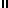 